ՀԱՎԵԼՎԱԾ 1Հայաստանի Հանրապետության վիճակագրության պետական խորհրդի 2019 թվականի դեկտեմբերի 27-ի թիվ 61-Ն որոշումԲՈՎԱՆԴԱԿՈՒԹՅՈՒՆ	էջ34ՆԵՐԱԾՈՒԹՅՈՒՆՀայաստանի Հանրապետության տարածքում պաշտոնական վիճակագրության իրագործման հիմքը վիճակագրական ծրագրերն են, որոնք ներառում են երկրի տնտեսական, ժողովրդագրական, սոցիալական և բնապահպանական իրավիճակի դիտարկման համար անհրաժեշտ վիճակագրական տեղեկատվությունը` հաշվի առնելով առկա ռեսուրսների սահմանափակումները, վիճակագրական տեղեկություններ տրամադրողների վրա դրվող պարտականությունների ծավալը և ծախսերի արդյունավետությունը:Վիճակագրական	ծրագրով	նախատեսված	գործունեության	ուղղություններն	ու միջոցառումները հաշվի են առնում երկրի ցուցանիշների համադրելիությունը միջազգային վիճակագրական չափանիշներին, երկարաժամկետ միջակայքում միտումները բացահայտելու նպատակով ապահովում են դրանց հնարավոր կայուն պարբերականությունը և տարեկան կտրվածքով պաշտոնական վիճակագրությանը հատկացվող ռեսուրսների հետ համաչափությունը:Վիճակագրական ծրագրերը մշակվում են պաշտոնական վիճակագրության օգտագործողների պահանջարկի ուսումնասիրության հիման վրա:Հայաստանի	Հանրապետության	վիճակագրական	կոմիտեն	(այսուհետ՝	Արմստատ)«Պաշտոնական  վիճակագրության  մասին»  օրենքի  14,  15  և  16-րդ  հոդվածների,  ինչպես նաև«Հայաստանի Հանրապետության 2019-2023 թվականների հնգամյա վիճակագրական ծրագրով» (այսուհետ՝ Հնգամյա ծրագիր) սահմանված պահանջներին համապատասխան, մշակել է «2020 թվականի վիճակագրական ծրագրի» նախագիծը (այսուհետ՝ Տարեկան ծրագրի նախագիծ):Հնգամյա և Տարեկան ծրագրերը մշակվում են որպես արդյունավետ ռազմավարական և օպերատիվ կառավարման ու համակարգման առանցքային գործիքներ՝ ողջ ազգային վիճակագրական համակարգի համար: Արմստատը պատասխանատու է վիճակագրական ծրագրեր կազմելու համար՝ սերտորեն համագործակցելով Հայաստանի Հանրապետության կենտրոնական բանկի, պաշտոնական վիճակագրության այլ արտադրողների, օգտագործողների, ռեսպոնդենտների և վարչական տվյալներ տրամադրողների հետ:Հնգամյա ծրագիրը մշակվում է ազգային վիճակագրական համակարգի համար և սահմանում է Հայաստանի Հանրապետության պաշտոնական վիճակագրության ռազմավարական զարգացման ուղղություններն օգտագործողների ընթացիկ և զարգացող կարիքները բավարարելու նպատակով: Այն սահմանում է նաև ազգային վիճակագրական համակարգի հայեցակարգային մոտեցումները և զարգացման գերակա ուղղությունները:Ազգային վիճակագրական համակարգի Տարեկան ծրագիրը հիմնվում է տվյալ ժամանակաշրջանը ներառող Հնգամյա ծրագրի վրա և մշակվում է յուրաքանչյուր տարի պաշտոնական վիճակագրության արտադրողների ցանկի նորացման և ստորև թվարկվածի համար իրավական հիմք ապահովելու նպատակով ու ներառում է.տարածման ենթակա ողջ պաշտոնական վիճակագրությունը,պաշտոնական վիճակագրություն արտադրողների կողմից իրականացվելիք վիճակագրական հետազոտությունները,պաշտոնական	վիճակագրություն	արտադրողներին	վարչական	տվյալների	կամ	այլ աղբյուրների տվյալների տրամադրման բոլոր դեպքերը,պաշտոնական վիճակագրության հիմնական մշակումները,վիճակագրական ռեգիստրների վարման և մշակման միջոցառումները:Տարեկան ծրագիրը պարունակում է տարածման ենթակա ողջ պաշտոնական վիճա- կագրության ցանկը՝ ըստ յուրաքանչյուր արտադրողի, տեսակների և հաճախականության:Տարեկան ծրագիրը ներառում է պաշտոնական վիճակագրության արտադրողների կողմից իրականացվելիք բոլոր վիճակագրական հետազոտությունների նկարագրությունները և յուրաքանչյուր հետազոտության համար տվյալների հավաքման մեթոդները, ռեսպոնդենտների ընդգրկվածության աստիճանը, ռեսպոնդենտների մասնակցության պարտադիր կամ կամավոր բնույթը, ինչպես նաև վիճակագրության այն տեսակի կամ վիճակագրական ռեգիստրների թվարկումը, որոնց համար հետազոտությունը կապահովի անհրաժեշտ տեղեկատվության ստացում:Տարեկան ծրագիրը պարունակում է պաշտոնական վիճակագրություն արտադրողներին տրամադրվող վարչական տվյալների բոլոր հավաքածուների ցանկը՝ ըստ անվանումների, դրանց տրամադրողների, դրանք ստացող պաշտոնական վիճակագրություն արտադրողների վիճակագրության կամ վիճակագրական ռեգիստրների տեսակների, որոնց տրամադրվելու է այդ տեղեկատվությունը, ինչպես նաև այդ տվյալների տրամադրման հաճախականությունը և վիճակագրական միավորների տեսակը: Տարեկան ծրագրում տվյալ տեղեկատվության փոխարեն կարող է ներառվել հղում փոխըմբռնման հուշագրի կամ ցանկացած այլ համաձայնագրի, որը կարգավորում է վարչական տվյալների տրամադրումը պաշտոնական վիճակագրություն արտադրողներին և պարունակում է անհրաժեշտ տեղեկատվություն ու հանրամատչելի է:Տարեկան ծրագիրը պարունակում է տեղեկատվություն նախորդ տարիներին սկսված և տվյալ տարվա մասով շարունակական մշակումների վերաբերյալ:Տարեկան ծրագրում թվարկվում են բոլոր առկա և տվյալ տարվա ընթացքում ստեղծելիք վիճակագրական ռեգիստրները:Արմստատը Հնգամյա և Տարեկան ծրագրերի նախագծերը տեղադրում է իր պաշտոնական կայքում՝ վիճակագրական տեղեկատվություն օգտագործողների առաջարկու- թյունները և դիտողությունները ստանալու նպատակով: Ստացված առաջարկությունների և դիտողությունների հիման վրա լրամշակված նախագծերը ներկայացվում են Հանրային խորհուրդ՝ կարծիքի:Վիճակագրության կարևորագույն նպատակներից է օգտագործողներին շուկայի պահանջարկին համապատասխանող վիճակագրական արտադրանքի տրամադրումը:Պաշտոնական վիճակագրության կատարելագործմանն ուղղված միջոցառումներից են.միջազգային չափանիշներով վիճակագրական մեթոդաբանության կատարելագործման, միասնականացման և ներդաշնակեցման, այլ երկրների ազգային վիճակագրական ծառայությունների կողմից պաշտոնապես հրապարակվող իրենց երկրների սոցիալ- տնտեսական վիճակին և բնակչության կենսապայմաններին վերաբերող ցուցանիշներիհամադրելիության	ապահովման	նպատակով`	Արմստատի	շարունակական	գործու- նեությունը միջազգային համագործակցության շրջանակում,վիճակագրության համակարգային զարգացման համար նախադրյալների ապահովման, վիճակագրության մեթոդաբանական կարողությունների զարգացման և կանոնակարգման, ինչպես նաև վիճակագրական տեղեկատվության օգտագործման ավելի լայն հնարավորությունների ընձեռման նպատակով` Արժույթի միջազգային հիմնադրամի Տվյալների տարածման հատուկ ստանդարտով սահմանված ցուցանիշների և դրանց մեթատվյալների պարբերական արդիականացման աշխատանքների ապահովումը,Արմստատում պարբերաբար կազմակերպվող սեմինար-խորհրդակցությունները և դասընթացները, ինչպես օտարերկրյա փորձագետների, այնպես էլ Արմստատի աշխատակիցների դասավանդմամբ և (կամ) մասնակցությամբ,պաշտոնական վիճակագրության մշակման, արտադրման և տարածման բնագավառներում տեղեկատվական նոր տեխնոլոգիաների ներդրումը, արդիականացումը և կիրառումը (մեթատվյալներ, տվյալների հիմնապաշարներ, ծրագրային փաթեթներ և այլն),Արմստատի պաշտոնական կայքում տեղադրված հրապարակումների տեղեկատվական բազայի կատարելագործումը, վիճակագրական տեղեկատվության օգտագործողների համար առցանց ռեժիմով ամփոփ տեղեկատվության տրամադրման ուղղությամբ համապատասխան աշխատանքների իրականացումը,պաշտոնական վիճակագրությունում վիճակագրական դասակարգիչների մշակման ու ներ- դրման, ինչպես նաև արդեն իսկ ներդրված ու կիրառվող վիճակագրական դասա- կարգիչների շարունակական կատարելագործման աշխատանքների ապահովումը:Վիճակագրական տեղեկությունների հավաքման արդյունավետության բարձրացման (ինչպես տվյալների որակի, այնպես էլ ռեսուրսների խնայողության ենթատեքստով), ինչպես նաև վիճակագրական տեղեկություններ տրամադրողների` վիճակագրական դիտարկման փաստաթղթերով ծանրաբեռնվածությունը նվազեցնելու նպատակով`փոքր և միջին ձեռնարկատիրության սուբյեկտներից ընտրանքային կարգով վիճակագրական տեղեկությունների հավաքման մեթոդների ավելի լայն կիրառումը,Արմստատին տրամադրման ենթակա վիճակագրական փաստաթղթերի (վիճակագրական հաշվետվությունների, հետազոտությունների հարցաթերթերի և այլն) միջոցով, որոնք ներառում են վիճակագրական տվյալների ծավալը, ներկայացնելու հասցեներն ու ժամկետները, վիճակագրական տեղեկություններ տրամադրողների գործունեության վերաբերյալ այլ տվյալներ,տնտեսական գործունեության տեսակների ու դրանք իրականացնող սուբյեկտների քանակի աճով պայմանավորված, վարչական ռեգիստրների և կիրառվող մեթոդաբանությունների շարունակական կատարելագործման աշխատանքները,Վիճակագրական տեղեկատվության մատչելիությունն ապահովելու նպատակով.երկրի սոցիալ-տնտեսական վիճակը բնութագրող վիճակագրական տեղեկատվությունը տարածվում է՝ հասանելի դառնալով բազմաթիվ օգտագործողների համար (պետական ևտեղական ինքնակառավարման մարմիններ, հասարակական, գիտակրթական, ֆինանսական կազմակերպություններ, գործարար համայնք, զանգվածային լրատվամիջոցներ, միջազգային կազմակերպություններ և այլն), այդ թվում` մամուլի հաղորդագրությունների տեսքով` համաձայն Ծրագրի Մաս 3-ում նշված ժամանակացույցի,Արմստատի պաշտոնական կայքում հայերեն, ռուսերեն և (կամ) անգլերեն զետեղվում է վիճակագրական ողջ տեղեկատվությունը:Արմստատն ապահովում է Հայաստանի Հանրապետության միջազգային պայմանագրերով ստանձնած պարտավորություններին համապատասխան վիճակագրական տեղեկատվության տրամադրումը միջազգային (միջպետական, միջկառավարական) կազմակերպություններին և օտարերկրյա պետություններին, ինչպես նաև տվյալ տարվա ընթացքում ձեռքբերված պայմանավորվածությունների հիման վրա` նոր հետազոտությունների և այլ վիճակագրական աշխատանքների իրականացումը:Տարեկան ծրագրում ներառված աշխատանքների (ցուցանիշների) կառուցվածքը ներկա- յացված է ըստ Արժույթի միջազգային հիմնադրամի Տվյալների տարածման ընդհանուր համակարգի և Տվյալների տարածման հատուկ ստանդարտի (որին 2003 թվականի նոյեմբերի 7- ից անդամակցում է նաև Հայաստանի Հանրապետությունը) բաղադրիչների և ենթադրում է տվյալների տարածման հետևյալ 4 հիմնական պահանջների (չափորոշիչների) պահպանումը` տվյալների ընդգրկվածություն, հաճախականություն և ժամանակայնություն, մատչելիություն, ամբողջականություն ու որակ:Տարեկան ծրագրի Մաս 1-ում և 11-ում աշխատանքների (ցուցանիշների) արտացոլման համար օգտագործվել է 6-անիշ ծածկագիր, որտեղ.նիշնիշնիշնիշI նիշը` աշխատանքի (ցուցանիշի) ծածկագիրն է ըստ Արժույթի միջազգային հիմնադրամի Տվյալների տարածման ընդհանուր համակարգի և Տվյալների տարածման հատուկ ստանդարտի հատվածների,II նիշը` հատվածի տրոհումն է ըստ ենթահատվածների,III	նիշը`	աշխատանքի	(ցուցանիշի)	տրոհումն	է	ըստ	ոլորտների	(Տնտեսական գործունեության տեսակների Հայաստանի դասակարգչի դասերի, ցուցանիշների),IV նիշը` ոլորտների մանրամասնեցումն է ըստ ենթաոլորտների:Հաջորդ 2 նիշերը հատկացված են վիճակագրական աշխատանքների հերթական համարին` ըստ տվյալ հատվածի, ենթահատվածի, ոլորտի և ենթաոլորտի:Այն դեպքում, երբ աշխատանքը (ցուցանիշը) տվյալ մակարդակից ներքև չի տրոհվում` հաջորդող դիրքերը լրացվում են 0-ներով:Օրինակ` Մաս 1-ի 127001 - ծածկագիրը նշանակում է Իրական հատվածի (1), Արտա- դրություն (ծառայություններ) ենթահատվածի (2), կազմակերպությունների տնտեսական գործունեության (7), կազմակերպությունների տնտեսական գործունեության հիմնական ցուցանիշ- ները (0), իսկ վերջին երկու նիշերն արտահայտում են նշված ցուցանիշներին առնչվող վիճակագրական աշխատանքների ցանկում հերթական համարը, որոնք անփոփոխելի են:Տվյալ ծածկագրի համար Մաս 1-ում նշվում են նաև.սյունակ 3՝ վիճակագրական աշխատանքի (ցուցանիշի) անվանումը,սյունակ   4՝   վիճակագրական փաստաթղթի  տեսակը	կամ աշխատանքի կատարման (ցուցանիշի մշակման) համար հիմք հանդիսացող այլ նյութերը (աղբյուրները),սյունակ 5՝ վիճակագրական աշխատանքի (ցուցանիշի) ընդգրկվածությունը (ըստ ոլորտի, գործունեության տեսակի, տարածքային բաշխվածության, աշխատողների թվաքանակի և այլն),սյունակ 6՝ վիճակագրական աշխատանքի (ցուցանիշի) հաճախականությունը,սյունակ 7՝ վիճակագրական աշխատանքի (ցուցանիշի) կատարման (մշակման) ավարտը (ամսաթիվը կամ օրը հաշվետու ժամանակաշրջանից հետո),սյունակ 8՝ Արմստատի պաշտոնական կայքերում առկա վիճակագրական հրապարակումներն ըստ ծածկագրերի (տես՝ Մաս 3), տվյալների բազաներն ըստ հղումների և այլն, որոնցում առկա է վիճակագրական աշխատանքի արդյունքը (ցուցանիշը):Տարեկան ծրագրի Մաս 3-ում և 10-ում վիճակագրական հրապարակումների համար օգտագործվել է 7-անիշ ծածկագիր, որտեղ I-IV նիշերը համապատասխանում են Տարեկան ծրագրի Մաս 1-ի դասակարգմանը, V նիշը ներկայացնում է հրապարակման ծածկագիրը (մասնավորապես` վիճակագրական ժողովածու (1), վիճակագրական տեղեկագիր (2), մամուլի հաղորդագրություն (3), տեղեկատվական ամսական զեկույց (4)), իսկ VI և VII նիշերը ցույց են տալիս դրանց հերթական համարը:Տարեկան ծրագրի Մաս 11-ում ներկայացված վիճակագրական աշխատանքներում (ցուցանիշներում) արտացոլված են նաև այն աշխատանքները (ցուցանիշները), որոնց կատարումն ըստ էության, Արմստատի մարզային և Երևան քաղաքի վարչությունների կողմից տվյալների հավաքումն է և ամփոփումը: Այդ առումով, վերոհիշյալ Մասում առկա են Մաս 1-ի աշխատանքների (ցուցանիշների) կրկնություններ` ըստ Արմստատի մարզային և Երևան քաղաքի վարչությունների կողմից դրանց կատարման բովանդակային և ժամկետային պարտավորությունների մանրամասնումներ:Տարեկան ծրագրում վիճակագրական աշխատանքների կատարման (ցուցանիշների մշակման) սահմանված ավարտի օրերը պարունակում են որոշակի վերապահումներ, կախված տարվա օրացուցային օրերի աշխատանքային օրերին համընկնելու հանգամանքից (օրինակ` Մաս1-ում 1.Իրական հատվածի 1.2.Արտադրություն (ծառայություններ) ենթահատվածի 1.2.3.Շինարարություն բաժնի 123004 ծածկագրով վիճակագրական աշխատանքի ավարտի օրը սահմանված է հաշվետու ժամանակաշրջանից հետո 25-րդ օրը):Եթե որևէ աշխատանքի ավարտի օրը համընկնում է ոչ աշխատանքային օրվան, ապա աշխատանքի ավարտի օր է համարվում հաջորդ աշխատանքային օրը:ՊԱՇՏՈՆԱԿԱՆ ՎԻՃԱԿԱԳՐՈՒԹՅՈՒՆՆ ԸՍՏ ՏՆՏԵՍՈՒԹՅԱՆ ՀԱՏՎԱԾՆԵՐԻ, ԵՆԹԱՀԱՏՎԱԾՆԵՐԻ ԵՎ ՈԼՈՐՏՆԵՐԻԻ Ր Ա Կ Ա Ն Հ Ա Տ Վ Ա ԾԱԶԳԱՅԻՆ ՀԱՇԻՎՆԵՐԱՐՏԱԴՐՈՒԹՅՈՒՆ (ԾԱՌԱՅՈՒԹՅՈՒՆՆԵՐ)1.3. ԳՆԵՐ ԵՎ ՍԱԿԱԳՆԵՐ1.4	ԱՇԽԱՏԱՆՔԻ ՇՈՒԿԱԲԻԶՆԵՍ ՌԵԳԻՍՏՐՄԱՍՆԱՎՈՐԵՑՈՒՄՎԻՃԱԿԱԳՐԱԿԱՆ ԴԱՍԱԿԱՐԳԻՉՆԵՐՊԵՏԱԿԱՆ ՌԵԳԻՍՏՐՀԱՐԿԱԲՅՈՒՋԵՏԱՅԻՆ ՀԱՏՎԱԾՖԻՆԱՆՍԱԿԱՆ ՀԱՏՎԱԾԱՐՏԱՔԻՆ ՀԱՏՎԱԾՍՈՑԻԱԼ-ԺՈՂՈՎՐԴԱԳՐԱԿԱՆ ՀԱՏՎԱԾ5.0. ՄԻԱՎՈՐՎԱԾ ԱԶԳԵՐԻ ԿԱԶՄԱԿԵՐՊՈՒԹՅԱՆ ԿՈՂՄԻՑ ԵՐԱՇԽԱՎՈՐՎԱԾ ԱԶԳԱՅԻՆ ՍՈՑԻԱԼԱԿԱՆ ՑՈՒՑԱՆԻՇՆԵՐԾանոթություն` 1-15 համարակալումը պայմանավորված է Միավորված ազգերի կազմակերպության կողմից երաշխավորված Ազգային սոցիալական ցուցանիշների ցանկի հերթականությամբ:5.1.ԺՈՂՈՎՐԴԱԳՐՈՒԹՅՈՒՆ5.8. ՏՆԱՅԻՆ ՏՆՏԵՍՈՒԹՅՈՒՆՆԵՐԻ ՀԵՏԱԶՈՏՈՒԹՅՈՒՆ5.9 ՊԱՐԵՆԱՅԻՆ ԱՊԱՀՈՎՈՒԹՅՈՒՆ6.0. ՈՐԱԿԻ ԿԱՌԱՎԱՐՈՒՄ7.0. ՄԱՐԴԱՀԱՄԱՐ11Ենթակա է իրականացման համապատասխան ֆինանսավորման առկայության դեպքում:(մասը խմբ. 11.05.20 թիվ 15-Ն)ՊԱՇՏՈՆԱԿԱՆ ՎԻՃԱԿԱԳՐՈՒԹՅՈՒՆ ԱՐՏԱԴՐՈՂՆԵՐԻ ԿՈՂՄԻՑ ԻՐԱԿԱՆԱՑՎԵԼԻՔ ՎԻՃԱԿԱԳՐԱԿԱՆ ՀԵՏԱԶՈՏՈՒԹՅՈՒՆՆԵՐՊԱՇՏՈՆԱԿԱՆ ՎԻՃԱԿԱԳՐՈՒԹՅՈՒՆ ԱՐՏԱԴՐՈՂՆԵՐԻ ԿՈՂՄԻՑ ՀՐԱՊԱՐԱԿՎՈՂ ՎԻՃԱԿԱԳՐԱԿԱՆ ՀՐԱՊԱՐԱԿՈՒՄՆԵՐ(մասը փոփ. 26.08.20 թիվ 18-Ն)ՄԱՍ 42020 թվականի վիճակագրական ծրագրիՀԱՅԱՍՏԱՆԻ ՀԱՆՐԱՊԵՏՈՒԹՅԱՆ ՎԻՃԱԿԱԳՐԱԿԱՆ ԿՈՄԻՏԵԻ (ԱՐՄՍՏԱՏ) ԿՈՂՄԻՑ ՎԻՃԱԿԱԳՐԱԿԱՆ ՏԵՂԵԿԱՏՎՈՒԹՅԱՆ ՓՈԽԱՆԱԿՈՒՄ4.1. ՄԻՋԱԶԳԱՅԻՆ ԵՎ ԱՅԼ ԿԱԶՄԱԿԵՐՊՈՒԹՅՈՒՆՆԵՐԻ ՀԵՏ ՎԻՃԱԿԱԳՐԱԿԱՆ ՏԵՂԵԿԱՏՎՈՒԹՅԱՆ ՓՈԽԱՆԱԿՈՒՄ` ՀԱՐՑԱԹԵՐԹԵՐԻ ՏԵՍՔՈՎՄիավորված ազգերի կազմակերպության Վիճակագրության բաժինՄիավորված ազգերի կազմակերպության կրթության, գիտության և մշակույթի կազմակերպություն4.1.3.Միավորված ազգերի կազմակերպության արդյունաբերության զարգացման կազմակերպությունՄիավորված ազգերի կազմակերպության Ասիայի և Խաղաղօվկիանոսյան տարածաշրջանի տնտեսական և սոցիալական հարցերի հանձնաժողովՄիավորված ազգերի կազմակերպության Ասիայի և Խաղաղօվկիանոսյան տարածաշրջանի վիճակագրական ինստիտուտՄիավորված ազգերի կազմակերպության Եվրոպայի տնտեսական հանձնաժողով.Միավորված ազգերի կազմակերպության մանկական հիմնադրամ.Միավորված ազգերի կազմակերպության բնակչության հիմնադրամՄիավորված ազգերի կազմակերպության առողջապահության համաշխարհային կազմակերպությունՄիավորված ազգերի կազմակերպության զարգացման ծրագիրՄիավորված ազգերի կազմակերպության պարենի և գյուղատնտեսության կազմակերպությունԵվրամիության վիճակագրական ծառայությունԵվրոպական շրջակա միջավայրի գործակալությունՄիգրացիայի միջազգային կազմակերպությունՀամաշխարհային բանկԱշխատանքի միջազգային կազմակերպությունԷներգիայի միջազգային գործակալությունՏնտեսական համագործակցության և զարգացման կազմակերպությունՍևծովյան տնտեսական համագործակցությունՎերակառուցման և Զարգացման Եվրոպական ԲանկԱսիական Զարգացման ԲանկՃանապարհների միջազգային ֆեդերացիաՀեռահաղորդակցման միջազգային միությունԱՄՆ Առողջապահության վիճակագրության համար ազգային կենտրոնԱՄՆ երկրաբանական հետազոտությունԲրիտանական երկրաբանական հետազոտություն«BP» ձեռնարկությունԳերմանական միջազգային համագործակցության ընկերություն (GIZ)Հաշմանդամության վիճակագրության վերաբերյալ Վաշինգտոնի խումբԵվրոպական կրթական հիմնադրամ4.1.35. Եվրասիական տնտեսական հանձնաժողով4.2. ԱՆԿԱԽ ՊԵՏՈՒԹՅՈՒՆՆԵՐԻ ՀԱՄԱԳՈՐԾԱԿՑՈՒԹՅԱՆ ՄԻՋՊԵՏԱԿԱՆ ՎԻՃԱԿԱԳՐԱԿԱՆ ԿՈՄԻՏԵԻՆ ՏՐԱՄԱԴՐՎՈՂ ՏՎՅԱԼՆԵՐԻ (ԱՂՅՈՒՍԱԿՆԵՐԻ) ՑԱՆԿԸ2020 թվականինՆերկայացման  ձևը` էլեկտրոնային փոստՎԻՃԱԿԱԳՐԱԿԱՆ ՏԵՂԵԿԱՏՎՈՒԹՅԱՆ ՀԻՄՆԱԿԱՆ ՕԳՏԱԳՈՐԾՈՂՆԵՐԻ (ԹՂԹԱՅԻՆ ՀՐԱՊԱՐԱԿՈՒՄՆԵՐԻ ՀԱՍՑԵԱՏԵՐԵՐԻ) ՑԱՆԿՆԸՍՏ ՎԻՃԱԿԱԳՐԱԿԱՆ ԿՈՄԻՏԵԻ (ԱՐՄՍՏԱՏ) ԿՈՂՄԻՑ ՏՐԱՄԱԴՐՎՈՂ ՏԵՂԵԿԱՏՎՈՒԹՅԱՆ ԿԱԶՄԻՎԱՐՉԱԿԱՆ ՌԵԳԻՍՏՐ ՎԱՐՈՂ ՊԵՏԱԿԱՆ ԵՎ ՏԵՂԱԿԱՆ ԻՆՔՆԱԿԱՌԱՎԱՐՄԱՆ ՄԱՐՄԻՆՆԵՐԻ ԿՈՂՄԻՑ ՎԻՃԱԿԱԳՐԱԿԱՆ ԿՈՄԻՏԵԻՆ (ԱՐՄՍՏԱՏ)ՏՐԱՄԱԴՐՎՈՂ ՎԻՃԱԿԱԳՐԱԿԱՆ ՏՎՅԱԼՆԵՐԻ ՑԱՆԿԱՅԼ (ՊԵՏԱԿԱՆ ԵՎ ՏԵՂԱԿԱՆ ԻՆՔՆԱԿԱՌԱՎԱՐՄԱՆ ՄԱՐՄԻՆՆԵՐ) ՌԵՍՊՈՆԴԵՆՏՆԵՐԻ ԿՈՂՄԻՑ ՎԻՃԱԿԱԳՐԱԿԱՆ ԿՈՄԻՏԵԻՆ (ԱՐՄՍՏԱՏ)ՏՐԱՄԱԴՐՎՈՂ ՎԻՃԱԿԱԳՐԱԿԱՆ ՏՎՅԱԼՆԵՐԻ ՑԱՆԿՄԱՍ 82020 թվականի վիճակագրական ծրագրիԱՐՄՍՏԱՏԻ ՏԵՂԵԿԱՏՎԱԿԱՆ ՌԵՍՈՒՐՍՆԵՐԻ ԿԱՌԱՎԱՐՈՒՄ ԵՎ ՏԵԽՆՈԼՈԳԻԱՆԵՐԻ ՆԵՐԴՐՈՒՄ ՈՒ ԶԱՐԳԱՑՈՒՄ208 	ՊԱՇՏՈՆԱԿԱՆ ՎԻՃԱԿԱԳՐՈՒԹՅԱՆ ՀԻՄՆԱԿԱՆ ՄՇԱԿՈՒՄՆԵՐ	.ԴԱՍԱԿԱՐԳԻՉՆԵՐ՝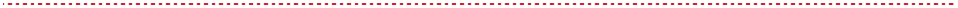 Վիճակագրության համար տարածքային միավորների Հայաստանի դասակարգիչ,Վարչատարածքային բաժանման միավորների դասակարգիչ,Տնտեսական գործունեության տեսակների դասակարգիչ,Արտադրանքի դասակարգում ըստ գործունեության տեսակների դասակարգիչ,Զբաղմունքների դասակարգիչ,Անհատական սպառում՝ ըստ նպատակների դասակարգիչ,Տնտեսության ինստիտուցիոնալ հատվածների դասակարգիչ,Հիմնական ֆոնդերի վիճակագրական դասակարգիչ,Արտաքին տնտեսական գործունեության ապրանքային անվանացանկԱրդյունաբերական արտադրանքի դասակարգում ըստ գործունեության տեսակների (9-նիշ մակարդակ ).Միջազգային մեթոդաբանական ուղեցույցներ և ձեռնարկներ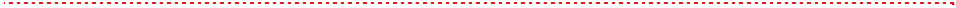 Ազգային հաշիվների համակարգ, 2008 ,Ապրանքների միջազգային առևտրի վիճակագրություն. հիմնադրույթներ և սահմանումներ, 2010,Արդյունաբերողների գների ինդեքսի ձեռնարկ,Արդյունաբերության վիճակագրության միջազգային ուղեցույց, 2008,Արտահանման և ներմուծման գների ինդեքսի ձեռնարկ, 2009,Ազգային հաշիվներում գների և ծավալների չափման ձեռնարկ, 2001,Եռամսյակային ազգային հաշիվներ, 2001,Եվրոպական հաշիվների համակարգ, 1995,Զբոսաշրջության սատելիտային հաշիվ, 2008,Զբոսաշրջության վիճակագրության միջազգային ուղեցույց, 2008,Ծառայությունների միջազգային առևտրի վիճակագրության ձեռնարկ, 2004 ,Կառավարության ֆինանսների վիճակագրության ձեռնարկ, 2001,Կարճաժամկետ բիզնես վիճակագրության մեթոդաբանություն, 2006,Միջազգային միգրացիայի վիճակագրության ուղեցույց, 1998,Մշտական գներով համախառն ներքին արդյունքի գնահատման մեթոդաբանության կատարելագործման ուղեցույց, 2000,Մշտական գներով համախառն ներքին արդյունքի գնահատման մեթոդաբանության կատարելագործման ուղեցույց, 2005,Չդիտարկվող տնտեսության չափման ուղեցույց, 2002,Սպառողական գների ինդեքսների հաշվարկման կիրառական ուղեցույց,2009,Վճարային հաշվեկշռի ձեռնարկ, 5-րդ խմբ.,Վճարային հաշվեկշռի և միջազգային ներդրումների դիրքի ձեռնարկ,6-րդ խմբ.,Օտարերկրյա ուղղակի ներդրումների ՏԶՀԿ ստանդարտ սահմանում, 4-րդ խմբ.,2008,«2010թ. մարդահամարների և կացարանների հաշվառման Եվրոպայի վիճակագիրների կոնֆերանսի հանձնարարականներ», 2006,Արտաքին պարտքի վիճակագրություն, ՈՒղեցույց կազմողների և օգտագործողների համար, 2014 ,Տեղեկատվական տնտեսության վերաբերյալ վիճակագրության արտադրման ուղեցույց, Միավորված Ազգերի առևտրի և զարգացման գծով կոնֆերանս, Միավորված Ազգերի հրապարակում, 2007 ,Մեթոդաբանական նշումներ ինովացիայի վիճակագրության վերաբերյալ ,Էներգետիկայի վիճակագրության վերաբերյալ ուղեցույց,Էներգետիկ վիճակագրության վերաբերյալ ձեռնարկ,Հետազոտության ընտրանքի ուղեցույց,Գյուղատնտեսական ինտեգրված հետազոտության ձեռնարկ.Մեթոդաբանություն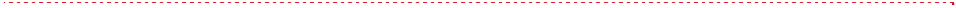 Սպառողական գների ինդեքսի հաշվարկման համար սպառողական ապրանքների գների և ծառայությունների սակագների դիտարկման կարգՄեթոդաբանական ցուցումներ սպառողական ապրանքների գների և ծառայությունների սակագների դիտարկման և սպառողական գների ինդեքսի հաշվարկմանՄեթոդաբանական ցուցումներ արդյունաբերողների արտադրանքի գների ինդեքսի հաշվարկմանՆերքին ջրերի ՏՀԶԿ/Եվրոստատ միասնական հարցաթերթի համար տվյալների հավաքագրման ձեռնարկ (անգլերեն)Ջրերի հոսքի ֆիզիկական հաշիվների ձեռնարկ (2014 թ.-ի տարբերակ) (անգլերեն)Աշխատանքի, զբաղվածության և աշխատուժի թերօգտագործման վիճակագրության մասին Աշխատանքի վիճակագիրների 19-րդ միջազգային համաժողովի բանաձև, 2013թ. Ժնև (անգլերեն) (ռուսերեն)Աշխատանքի վիճակագիրների 19-րդ միջազգային համաժողովի բանաձևի ներդրումը և համապատասխանեցումը Հայաստանի Հանրապետությունում (նոր մեթոդաբանության վերաբերյալ պարզաբանումներ՝ շնորհանդեսի ձևաչափով)Ուղեցույց հարկային հաշվետվական ձևերում հարկ վճարողների տնտեսական գործունեության տեսակների նշմանԱշխատանքի վիճակագիրների միջազգային 18-րդ համաժողովում 18-րդ ԱՎՄՀ ընդունվածԱշխատաժամերի և երեխայի արգելված համարվող զբաղվածության վիճակագրության վերաբերյալ 2008թ. դեկտեմբերին ընդունված բանաձևեր (անգլերեն)Աշխատանքի վիճակագիրների միջազգային 17-րդ համաժողովում 17-րդ ԱՎՄՀ ընդունված Ոչ ֆորմալ զբաղվածության վիճակագրության վերաբերյալ 2003թ. նոյեմբերին ընդունված բանաձևեր (անգլերեն)Աշխատանքի վիճակագիրների միջազգային 15-րդ համաժողովում 15-րդ ԱՎՄՀ ընդունված Ոչ ֆորմալ հատվածի զբաղվածության վիճակագրության վերաբերյալ 1993թ. հունվարին ընդունված բանաձևեր (անգլերեն).Ազգային հաշիվների համակարգ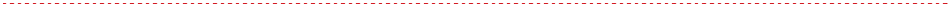 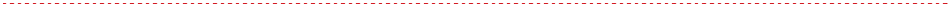 Արմստատը սկսած 2014թ.-ից Հայաստանի ազգային հաշիվների վիճակագրության բնագավառում աշխատանքներ է իրականացրել «Ազգային հաշիվների համակարգ 1993-ից» «Ազգային հաշիվների համակարգ 2008-ին» (ԱՀՀ 2008) անցում կատարելու ուղղությամբ, ինչը ենթադրում է նաև ԱՀՀ 2008-ի ներդրումը համապատասխան Եվրոպական հաշիվների համակարգ 2010-ի (ԵՀՀ 2010) ձևաչափով: Սկսած 2015թ.-ից Հայաստանի ազգային հաշիվների վիճակագրությունը վարվում է համաձայն ԱՀՀ 2008 մեթոդաբանության, համաձայն որի վերանայվել են նաև 2012-2014թթ. ԱՀՀ ցուցանիշները:ԱՀՀ 2008-ը պատրաստվել և հրապարակվել է միջազգային 5 կազմակերպությունների (Եվրոստատ, Արժույթի միջազգային հիմնադրամի (ԱՄՀ), Տնտեսական համագործակցության և զարգացման կազմա- կերպություն (ՏՀԶԿ), Միավորված ազգերի կազմակերպության (ՄԱԿ) վիճակագրական բաժին և ՄԱԿ-իև 2009թ. փետրվարին Նյու-Յորքում կայացած ՄԱԿ-ի վիճակագրական հանձնաժողովի 40-րդ նստա- շրջանում ընդունվել որպես համընդհանուր ստանդարտ:.Հիմնական փաստաթղթերՄԱԿ-ի պաշտոնական վիճակագրության հիմնարար սկզբունքները (ընդունված 2014 թ. հունվարի 29-ին)ՄԱԿ-ի պաշտոնական վիճակագրության հիմնարար սկզբունքները (վերանայված ներածական, 2013թ.)ՄԱԿ-ի պաշտոնական վիճակագրության հիմնարար սկզբունքները (1994-2013թթ.)Եվրոպական վիճակագրության փորձառության օրենսգիրքը (ընդունված 2017թ. նոյեմբերի 16-ին)Եվրոպական վիճակագրության փորձառության օրենսգիրքը (ընդունված 2011թ. սեպտեմբերի 28-ին ) Եվրոպական վիճակագրության փորձառության օրենսգիրքը (ընդունված 2005թ. փետրվարի 24-ին)Վիճակագրական օրենսդրության մոդեռնիզացման ձեռնարկ (անգլերեն)Պաշտոնական վիճակագրության մոդելային օրենք Արևելյան Եվրոպայի, Կովկասի և Կենտրոնական Ասիայի համար (անգլերեն) Եվրոպական վիճակագրական համակարգի որակի հռչակագիրըՄիջազգային վիճակագրական գործունեության կառավարման սկզբունքները (անգլերեն)Միջազգային վիճակագրական ինստիտուտի պրոֆեսիոնալ էթիկայի հռչակագիրը.Սկզբունքներ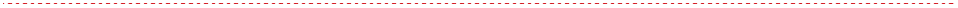 Արմստատի գործունությունը խարսխված է ՄԱԿ-ի պաշտոնական վիճակագրության 10 հիմնարար սկզբունքների (ընդունված՝ ՄԱԿ-ի Եվրոպական տնտեսական հանձնաժողովի 47-րդ նստաշրջանում՝ Ժնև, 15.04.1992թ. և ՄԱԿ-ի վիճակագրական հանձնաժողովի կողմից՝ 14.04.1994թ.) և առաջնորդվում է ՄԱԿ-ի վիճակագրական հանձնաժողովի կողմից 1994թ-ին հաստատված և 2013թ-ին վերահաստատված պաշտո- նական վիճակագրության հիմնարար սկզբունքներով և դրանց վրա խարսխված Եվրոպական վիճակագրա- կան համակարգի կոմիտեի կողմից 2017թ-ի նոյեմբերի 16-ին ընդունված Եվրոպական վիճակագրության փորձառության օրենսգրքի սկզբունքներով:.Միջազգային համաձայնագրերՂրղզստանի Հանրապետություն (ստորագրված` 21.04.1997թ. վավերացված` 07.05.1998թ.)Տաջիկիստանի Հանրապետություն (ստորագրված` 10.03.1998թ. վավերացված` 20.09.1999թ.)Ռուսաստանի Դաշնություն (ստորագրված` 14.05.1999թ. վավերացված` 20.09.1999թ.)Բուլղարիա (ստորագրված` 01.12.1999թ., վավերացված` 08.03.2000թ.)Բելառուս (ստորագրված` 20.09.2000թ., վավերացված` 28.12.2000թ.)Համաձայնագիր Եվրոստատի և ՀՀ վիճնախարարության միջև արտաքին առևտրին վերաբերող վիճակա- գրական տվյալների փոխանակման մասին (ստորագրված` 23.02.1999թ., վավերացված` 20.09.1999թ.)Փոխըմբռնման Հուշագիր ՀՀ ԱՎԾ, ԱՊՀ միջպետական վիճկոմի, ՌԴ վիճպետկոմի միջև ԱՊՀ տարա- ծաշրջանում միջազգային համադրումների ծրագրի իրականացման մասին (ստորագրված` 17.12.2003թ.)Փոխըմբռնման Հուշագիր ՀՀ ԱՎԾ և ԱՊՀ միջպետական վիճկոմի միջև ԱՊՀ տարածաշրջանում միջազգային համադրման ծրագրի Գլոբալ ռաունդի շրջանակում 2011թ. ՀՆԱ-ի միջազգային համադրումների իրականացման մասին (ստորագրված` 09.04.2010թ.)Փոխըմբռնման Հուշագիր Հայաստանի Հանրապետության ազգային վիճակագրական ծառայության, Հայաստանի Հանրապետության էներգետիկայի և բնական պաշարների նախարարության և INOGATE տեխնիկական քարտուղարության միջև վիճակագրական համագործակցության մասին (ստորագրված` 02.07.2013թ.)Փոխըմբռնման Հուշագիր Հայաստանի Հանրապետության ազգային վիճակագրական ծառայության և Իրանի Իսլամական Հանրապետության վիճակագրական կենտրոնի միջև համագործակցության մասին (ստորագրված` 06.12.2013թ.)Մտադրության նամակ Հայաստանի Հանրապետության բնապահպանության նախարարության և Հայաստանի Հանրապետության ազգային վիճակագրական ծառայության միջև մի կողմից և Եվրոպական բնապահպանական գործակալության՝ մյուս կողմից (ստորագրված` 30.06.2014թ.)Մտադրության նամակ Հայաստանի Հանրապետության բնապահպանության նախարարության և Հայաստանի Հանրապետության ազգային վիճակագրական ծառայության միջև մի կողմից և Եվրոպական բնապահպանական գործակալության՝ մյուս կողմից (ստորագրված` 13.09.2017թ.).Տվյալների տարածման ընդհանուր համակարգԱՄՀ վիճակագրական վարչությունը տարբեր երկրների վիճակագրական տեղեկատվության որակի, թա- փանցիկության, տվյալների համադրելիության ապահովման, միջազգային հանրությանը դրանց օգտա- գործման ավելի լայն հնարավորությունների ընձեռման, կիրառվող մեթոդաբանության և դրա հետագա զարգացման ծրագրերին տեղեկացնելու նպատակով 1997թ. դեկտեմբերի 19-ին հիմնել է Տվյալների տա- րածման ընդհանուր համակարգը, որին Հայաստանի Հանրապետությունն անդամագրվել է 2001 թվականի մարտի 29-ին:.Տվյալների տարածման հատուկ ստանդարտ2003թ. նոյեմբերի 7-ից Հայաստանի Հանրապետությունն անդամագրվել է Տվյալների տարածման հատուկ ստանդարտին (ՏՏՀՍ)` դրանով իսկ դառնալով վիճակագրության բնագավառում կիրառվող միջազգային ամենախիստ ստանդարտին անդամագրվող 54-րդ երկիրը: Համաձայն ՏՏՀՍ-ի պահանջների, համակարգ- ին անդամակցող բոլոր երկրների վիճակագրական տեղեկատվությունը նկարագրող մեթոդաբանական տվյալները (մեթատվյալները)` նախապես մշակված ձևաչափերի միջոցով, տեղադրվում են Արժույթի մի- ջազգային հիմնադրամի կայքի` հատուկ այդ նպատակով բացված էջում: Նշված կայքը նպատակ ունի հան- րությանն առավել լայն հնարավորություններ ընձեռել` ծանոթանալու ցանկացած երկրի վիճակագրական տեղեկատվության համակարգի բաղկացուցիչ մասը կազմող, պարբերաբար արդիականացվող հիմնական մակրոցուցանիշներին, ինչպես նաև դրանց մշակման մեթոդաբանական մոտեցումներին: ՏՏՀՍ-ն բովան- դակում է այն մշտական պահպանման խիստ պահանջները, ինչի վերաբերյալ տեղեկությունը հրապարա- կայնորեն առկա է ԱՄՀ ստանդարտների տարածման տեղեկագրում: Տեղեկագիրը ներառում է անգլերեն համապարփակ փաստաթղթեր ՏՏՀՍ տվյալների կատեգորիաների մասով Հայաստանի Հանրապետու- թյան վիճակագրական փորձառության վերաբերյալ, որը վկայակոչում է պաշտոնական կայքում այդ նպա- տակով վարվող Ազգային ամփոփ տվյալների էջում ներառված երկրի արդիական տվյալները: Նույն կայքում տեղադրվում են նաև մեթատվյալների հայերեն և ռուսերեն տարբերակները:.Փաստաթղթավորում և որակԱրմստատի որակի քաղաքականություն (հաստատված է Հայաստանի Հանրապետության վիճակագրու- թյան պետական խորհրդի 2016թ. հունիսի 20-ի թիվ 17- Ա որոշմամբ),Եվրոպական վիճակագրական համակարգի որակի ապահովման շրջանակ, տարբերակ 1.2 (հաստատված է ՀՀ վիճակագրության պետական խորհրդի 2016թ. նոյեմբերի 21-ի թիվ 31-ա որոշմամբ),Որակի հռչակագրերը նկարագրում են վիճակագրության օրենսդրական հիմքերը, վիճակագրության նպա- տակը և մեթոդաբանությունը, դրա տարածումը և վիճակագրության օգտագործողների և նրանց մոտ առա- ջացող հարցերի փարատման համար այլ կարևոր տեղեկատվություն: Որակի հռչակագրերը մշակվել են յուրաքանչյուր վիճակագրական արտադրանքի համար, վիճակագրական 17 բնագավառների ներքո առկա է 139 արտադրանք: Որակի հռչակագրերն ըստ առանձին արտադրանքների հրապարակված են պաշտո- նական կայքում: Աշխատանքն իրականացվել է որպես Եվրամիության Թվինինգ ծրագրի վիճակագրու- թյունում «Որակի կառավարում» բաղադրիչի մի մաս: Թեման մանրամասն նկարագրված է «Տվյալների որակի գնահատում և գործիքներ» ձեռնարկում` http://epp.eurostat.ec.europa. eu/ portal/ page/ portal/ quality/ quality_ reporting և «Եվրոպական վիճակագրական համակարգի որակի հռչակագրում» (անգլերեն)Ընդհանուր վիճակագրական բիզնես-գործընթացի մոդել (տարբերակ 5.0)(հաստատված է Հայաստանի Հանրապետության վիճակագրության պետական խորհրդի 2016թ. նոյեմբերի 21-ի թիվ 30- ա որոշմամբ)էկոնոմիկա և ֆինանսներ,բնակչություն և սոցիալական գործընթացներ,արդյունաբերություն, շինարարություն , առևտուր և ծառայություններ,տրանսպորտ և զբոսաշրջություն,արտաքին առևտուր,գյուղատնտեսություն, անտառաբուծություն և ձկնաբուծություն ,պարենային ապահովություն,շրջակա միջավայր և էներգետիկա.Հայաստանի ՀԶՆ ցուցանիշներՀայաստանի ՀԶՆ ցուցանիշներԱրմենիաինֆո տվյալների բազան Հայաստանի ՀԶՆ ցուցանիշներով՝ http://www.armdevinfo.am/ կայքումՁԵՌՆԱՐԿ «ԱրմենիաԻնֆո - ՏՎՅԱԼՆԵՐԻ ԲԱԶԱ ՍՊԱՌՈՂՆԵՐԻ ՀԱՄԱՐ, 2011».Հայաստանի ԿԶՆ ցուցանիշներՈւսումնասիրելով ԱՄՆ ԿԶՆ-ի ցուցանիշների համար Ազգային  հաշվետվողական հարթակ  մշակելու փորձը   և ուսուցողական նյութերը, Արմստատը մշակել է նմանատիպ հարթակ Հայաստանի համար, որը հանդիսանում է ինտեգրված կայք (տվյալների բազաներ և տեղեկատվական տեխնոլոգիաների ենթակառուցվածք, միտված տեղե- կատվության հավաքագրմանը, պահպանմանը և տարածմանը): Հարթակը գլոբալ կայուն զարգացման նպատակ- ների ցուցանիշների համար ազգային վիճակագրության, մեթատվյալների և հարակից տեղեկատվության գործիք է: ՄԱԿ-ի պաշտոնական վիճակագրության հիմնարար սկզբունքներին համապատասխանելու համար հարթակն ունի հետևյալ նվազագույն հատկանիշները..Ռեսպոնդենտների համարՎիճակագրական հաշվետվությունների ներկայացման ընթացակարգ,Հաշվետվությունների փնտրման համակարգ,Վիճակագրական հաշվետվությունների ձևեր,Վարչարարություն,«Ի՞նչ է վարչական ռեգիստրը».Վիճակագրության տարածումԱրմստատը մշտապես հաշվի առնելով վիճակագրական տվյալների առավել լայն տարածման անհրաժեշտու- թյունը և որպեսզի շարունակականորեն ընդլայնի վիճակագրական տեղեկատվության տարածումը, ինչպես նաև բարելավվի վերջինիս որակն ու օգտագործման հարմարավետությունը, մշակել է տարածման հստակ ռազմավա- րություն և քաղաքականություն.տեղեկատվության տարածման և հաղորդակցության քաղաքականություն,տեղեկատվության տարածման և հաղորդակցության ռազմավարություն,պաշտոնական կայքում մշտապես զետեղվում են վիճակագրական հրապարակումները (հայերեն, ռուսերեն, անգլերեն), որոնցում հիմնականում ընդգրկված են վիճակագրական ցուցանիշների սահմանումներ և մեթոդաբանական պարզաբանումներ:միջազգային վիճակագրական մեթոդաբանության զարգացման առաջընթացը հասանելի դարձնելու և դրան իրազեկ լինելու նպատակով գրադարանում ստացվում և պահպանվում են միջազգային տարբեր  կազմակերպությունների, ինչպես նաև այլ երկրների վիճակագրական ծառայությունների հրապարակում- ներ:վիճակագրական հիմնական ցուցանիշների սահմանումները, հաշվարկման մեթոդաբանությունը, չափորո- շիչները և այլ համապատասխան տեղեկատվությունը զետեղվում են «Հայաստանի Հանրապետության  սոցիալ-տնտեսական վիճակը» տեղեկատվական ամսական զեկույցների եռամսյակային թողարկումների«Հավելված 3» հատվածում: Հատվածը մշտապես նորացվում է միջազգային չափանիշներին համապա- տասխան, ավելացվում են նոր ցուցանիշներ և տրվում դրանց նկարագրությունները և սահմանումները: Ցուցանիշների հաշվարկման մեթոդաբանական պարզաբանումները` առանձին հատվածների տեսքով, զետեղվում են նաև վիճակագրական ժողովածուներում, տեղեկագրերում, տարեգրքերում և այլն:վիճակագրական հրատարակությունների պաշտոնական լեզուն հայերենն է: Վիճակագրական ծրագրով նախատեսված, ինչպես նաև այլ անհրաժեշտ դեպքերում հրատարակությունները մեծամասամբ իրակա- նացվում են նաև ռուսերեն և/կամ անգլերեն լեզուներով: Տարընթերցությունների առկայության դեպքում վերահսկիչ տարբերակը (օրինակը) հայերեն լեզվով տարբերակն է:պաշտոնական կայքում վիճակագրական հրատարակությունները, ինչպես նաև տվյալների բազաները զետեղում են MS word, և/կամ MS excel, Adobe Acrobat PDF տարբերակներով:ՎԻՃԱԿԱԳՐԱԿԱՆ ՀՐԱՊԱՐԱԿՈՒՄՆԵՐԻ ՕՐԱՑՈՒՅՑԸ ԺԱՄԱՆԱԿԱԳՐԱԿԱՆ ՆԵՐԿԱՅԱՑՄԱՄԲՎԻՃԱԿԱԳՐԱԿԱՆ ԿՈՄԻՏԵԻ (ԱՐՄՍՏԱՏ) ՄԱՐԶԱՅԻՆ ԵՎ ԵՐԵՎԱՆ ՔԱՂԱՔԻ ՎԱՐՉՈՒԹՅՈՒՆՆԵՐԻ ՎԻՃԱԿԱԳՐԱԿԱՆ ԱՇԽԱՏԱՆՔՆԵՐՆ ԸՍՏ ՏՆՏԵՍՈՒԹՅԱՆ ՀԱՏՎԱԾՆԵՐԻ, ԵՆԹԱՀԱՏՎԱԾՆԵՐԻ ԵՎ ՈԼՈՐՏՆԵՐԻ11.2. ԱՐՄՍՏԱՏԻ ՄԱՐԶԱՅԻՆ ՎԱՐՉՈՒԹՅՈՒՆՆԵՐԻ ԿՈՂՄԻՑ ՎԻՃԱԿԱԳՐԱԿԱՆ ԶԵԿՈՒՅՑՆԵՐԻ ՊԱՏՐԱՍՏՄԱՆ ԺԱՄԱՆԱԿԱՑՈՒՅՑԸ«2020 ԹՎԱԿԱՆԻ ՎԻՃԱԿԱԳՐԱԿԱՆ ԾՐԱԳՐԻ» ՆԱԽԱԳԾՈՒՄԿԱՏԱՐՎԱԾ ՓՈՓՈԽՈՒԹՅՈՒՆՆԵՐԸ «2019 ԹՎԱԿԱՆԻ ՎԻՃԱԿԱԳՐԱԿԱՆ ԾՐԱԳՐԻ» ՀԱՄԵՄԱՏՆՈՐ ՎԻՃԱԿԱԳՐԱԿԱՆ ԱՇԽԱՏԱՆՔՆԵՐ (ՑՈՒՑԱՆԻՇՆԵՐ)ՀԱՆՎԱԾ ՎԻՃԱԿԱԳՐԱԿԱՆ ԱՇԽԱՏԱՆՔՆԵՐ (ՑՈՒՑԱՆԻՇՆԵՐ)ՎԵՐԱՆՎԱՆՎԱԾ ՎԻՃԱԿԱԳՐԱԿԱՆ ԱՇԽԱՏԱՆՔՆԵՐ (ՑՈՒՑԱՆԻՇՆԵՐ)ԸՆԴԱՄԵՆԸ՝ 35 վերանվանված վիճակագրական աշխատանքՍույն փաստաթղթի պատրաստումը հիմնականում պայմանավորված է վիճակագրական տեղեկատվության օգտագործողների իրազեկվածության բարձրացման անհրաժեշտությամբ` նպատակ ունենալով առավել հասանելի դարձնել Հայաստանի ազգային հաշիվների վիճակագրական արտադրանքը: Միևնույն ժամանակ, այն միտված է ազգային հաշիվների միջազգային գործընթացներին Հայաստանի ազգային հաշիվների վիճակագրության ինտեգրմանը, ինչպես նաև վիճակագրական այլ համակարգերի հետ ներդաշնակեցմանը:Ինչպես և միջազգային պրակտիկայում, Հայաստանում ևս ազգային հաշիվների ցուցանիշները պարբերաբար ենթարկվում են վերանայման: Այս գործընթացը ներառում է ընթացիկ վերանայումները և համալիր (խոշոր) վերանայումները:Ընթացիկ վերանայումներԸնթացիկ վերանայումներն իրականացվում են տարեկան և եռամսյակային պարբերականու- թյամբ: Դրանք իրականացվում են տվյալների ճշգրտումների դեպքում` առանձին եռամսյակների համար: Սովորաբար, ընթացիկ տարվա եռամսյակային տվյալները կարող են վերանայվել հաջորդ եռամսյակներում, միևնույն ժամանակ ենթակա են վերանայման նաև նախորդ տարվա բոլոր եռամսյակները:Նոր հրապարակվող և վերանայվող տվյալների թողարկման ժամանակացույցն ընթացիկ վերանայումների շրջանակումԱյստեղ և հետայսու t-ով նշագրված է ընթացիկ տարին, իսկ Q-ով՝ եռամսյակըՀամալիր (խոշոր) վերանայումներՀամալիր վերանայումներն ընդգրկում են ազգային հաշիվների վիճակագրության ամբողջ համակարգը` երկար ժամանակահատվածի համար: Համալիր (խոշոր) վերանայումներն իրականացվում են ազգային հաշիվների վիճակագրություն (ԱՀՎ) և այլ մակրո վիճակագրության (ՄՎ) (վճարային հաշվեկշիռ` ՎՀ, արտաքին պարտքի դիրք` ԱՊԴ, միջազգային ներդրումային դիրք` ՄՆԴ, դրամավարկային և ֆինանսական վիճակագրություն` ԴՖՎ, պետական ֆինանսների վիճակագրություն` ՊՖՎ և այլն) հիմնական վերանայումների կոորդինացմամբ (զուգահամաձայնեցմամբ):Սույն վերանայումները ենթադրում են Ազգային հաշիվների և այլ ՄՎ ոլորտների կազմման պատասխանատուների հետ սերտ համագործակցություն և աշխատանքների կոորդինացում:Համալիր (խոշոր) վերանայումների կառուցվածքըՀՆԱ-ի վերանայման ժամանակացույցը 2020 թվականին(վերնագիրը փոփ. 11.05.20 թիվ 15-Ն)Սույն ժամանակացույցի պատրաստման հիմնական նպատակը վիճակագրական տեղեկատվության սպառողների իրազեկվածության բարձրացումն է և Հայաստանի ազգային հաշիվների վիճակագրական արտադրանքն առավել հասանելի դարձնելը, ինչպես նաև ազգային հաշիվների միջազգային գործընթացներին Հայաստանի ազգային հաշիվների վիճակագրության ինտեգրումը և վիճակագրական այլ համակարգերի հետ ներդաշնակեցումը:Ժամանակացույցը պատրաստվել է Եվրոպական հարևանության և գործընկերության գործիքի ներքո ԹՎԻՆԻՆԳ ծրագրի «Աջակցություն Հայաստանի ազգային վիճակագրական ծառայությանը» պայմանագրի «ՀՆԱ-ի ամբողջականության բարելավում» բաղադրիչի շրջանակում` ՀՆԱ-ի վերանայումների Եվրամիության փորձառությանը համապատասխան:14.1.ՄԻՋՈՑԱՌՈՒՄՆԵՐ՝ՈՒՂՂՎԱԾ 2020 ԹՎԱԿԱՆԻ ՄԱՐԴԱՀԱՄԱՐԻ ՆԱԽԱՊԱՏՐԱՍՏՄԱՆԸ ԵՎ ԱՆՑԿԱՑՄԱՆԸ(մասը փոփ. 11.05.20 թիվ 15-Ն)(հավելվածը խմբ., փոփ. 11.05.20 թիվ 15-Ն, փոփ. 26.08.20 թիվ 18-Ն)ՀԱՅԱՍՏԱՆԻ ՀԱՆՐԱՊԵՏՈՒԹՅԱՆ ՎԻՃԱԿԱԳՐԱԿԱՆ ԿՈՄԻՏԵ (ԱՐՄՍՏԱՏ)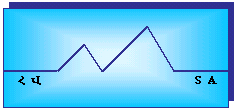 2020	ԹՎԱԿԱՆԻ ՎԻՃԱԿԱԳՐԱԿԱՆ ԾՐԱԳԻՐ ՆԵՐԱԾՈՒԹՅՈՒՆ5ՄԱՍ 1ՊԱՇՏՈՆԱԿԱՆ ՎԻՃԱԿԱԳՐՈՒԹՅՈՒՆՆ ԸՍՏ ՏՆՏԵՍՈՒԹՅԱՆՀԱՏՎԱԾՆԵՐԻ, ԵՆԹԱՀԱՏՎԱԾՆԵՐԻ ԵՎ ՈԼՈՐՏՆԵՐԻ111.ԻՐԱԿԱՆ ՀԱՏՎԱԾ111.1. ԱԶԳԱՅԻՆ ՀԱՇԻՎՆԵՐ111.1.1. ՀԱՄԱԽԱՌՆ ՆԵՐՔԻՆ ԱՐԴՅՈՒՆՔԻ ՑՈՒՑԱՆԻՇ111.1.2. ԱԶԳԱՅԻՆ ՀԱՇԻՎՆԵՐԻ ՀԱՄԱԿԱՐԳ151.2. ԱՐՏԱԴՐՈՒԹՅՈՒՆ (ԾԱՌԱՅՈՒԹՅՈՒՆՆԵՐ)191.2.1. ԱՐԴՅՈՒՆԱԲԵՐՈՒԹՅՈՒՆ (ՆԵՐԱՌՅԱԼ՝ ԷՆԵՐԳԵՏԻԿԱ)191.2.2. ԳՅՈՒՂԱՏՆՏԵՍՈՒԹՅՈՒՆ ԵՎ ՁԿՆՈՐՍՈՒԹՅՈՒՆ211.2.3. ՇԻՆԱՐԱՐՈՒԹՅՈՒՆ251.2.4. ՏՐԱՆՍՊՈՐՏ271.2.5. ԿԱՊ301.2.6. ԱՌԵՎՏՈՒՐ ԵՎ ԱՅԼ ԾԱՌԱՅՈՒԹՅՈՒՆՆԵՐ311.2.7. ԿԱԶՄԱԿԵՐՊՈՒԹՅՈՒՆՆԵՐԻ ՏՆՏԵՍԱԿԱՆ ԳՈՐԾՈՒՆԵՈՒԹՅՈՒՆ341.3. ԳՆԵՐ ԵՎ ՍԱԿԱԳՆԵՐ361.3.1. ՍՊԱՌՈՂԱԿԱՆ ԳՆԵՐ (ՍԱԿԱԳՆԵՐ) ԵՎ ԻՆԴԵՔՍՆԵՐ361.3.2. ԱՐԴՅՈՒՆԱԲԵՐՈՂՆԵՐԻ ԱՐՏԱԴՐԱՆՔԻ ԳՆԵՐ ԵՎ ԻՆԴԵՔՍՆԵՐ451.3.3. ԳՅՈՒՂԱՏՆՏԵՍԱԿԱՆ ԱՐՏԱԴՐԱՆՔԻ ԳՆԵՐ ԵՎ ԻՆԴԵՔՍՆԵՐ461.3.4. ԲԵՌՆԱՓՈԽԱԴՐՈՒՄՆԵՐԻ ՍԱԿԱԳՆԵՐ ԵՎ ԻՆԴԵՔՍՆԵՐ471.3.5. ՇԻՆԱՐԱՐՈՒԹՅԱՆ ԳՆԵՐ ԵՎ ԻՆԴԵՔՍՆԵՐ481.3.6. ԱՐՏԱՔԻՆ ԱՌԵՎՏՐԻ ԳՆԵՐ ԵՎ ԻՆԴԵՔՍՆԵՐ481.3.7. ՄԻՋԱԶԳԱՅԻՆ ՀԱՄԱԴՐՈՒՄՆԵՐԻ ԾՐԱԳԻՐ491.3.8. ԱՆՇԱՐԺ ԳՈՒՅՔԻ ՇՈՒԿԱՅԱԿԱՆ ԳՆԵՐԸ ԵՎ ԻՆԴԵՔՍՆԵՐԸ491.4. ԱՇԽԱՏԱՆՔԻ ՇՈՒԿԱ501.4.1 ԱՇԽԱՏԱՆՔԱՅԻՆ ԳՈՐԾՈՒՆԵՈՒԹՅՈՒՆ ԵՎ ԱՇԽԱՏՈՒԺԻ ԹԵՐՕԳՏԱԳՈՐԾՈՒՄ501.4.2 ԱՇԽԱՏԱՆՔԻ ՎԱՐՁԱՏՐՈՒԹՅՈՒՆ621.5. ԲԻԶՆԵՍ ՌԵԳԻՍՏՐ661.6. ՄԱՍՆԱՎՈՐԵՑՈՒՄ661.7. ՎԻՃԱԿԱԳՐԱԿԱՆ ԴԱՍԱԿԱՐԳԻՉՆԵՐ671.8. ՊԵՏԱԿԱՆ ՌԵԳԻՍՏՐ692. ՀԱՐԿԱԲՅՈՒՋԵՏԱՅԻՆ ՀԱՏՎԱԾ703. ՖԻՆԱՆՍԱԿԱՆ ՀԱՏՎԱԾ714. ԱՐՏԱՔԻՆ ՀԱՏՎԱԾ744.1. ԱՊՐԱՆՔՆԵՐԻ ԱՐՏԱՀԱՆՈՒՄ ԵՎ ՆԵՐՄՈՒԾՈՒՄ744.1.1. ԱՐՏԱՀԱՆՈՒՄ744.1.2. ՆԵՐՄՈՒԾՈՒՄ774.2. ՕՏԱՐԵՐԿՐՅԱ ՆԵՐԴՐՈՒՄՆԵՐ804.3. ՄԻՋԱԶԳԱՅԻՆ ԾԱՌԱՅՈՒԹՅՈՒՆՆԵՐ824.4. ՎՃԱՐԱՅԻՆ ՀԱՇՎԵԿՇԻՌ834.5. ՄԻՋԱԶԳԱՅԻՆ ՆԵՐԴՐՈՒՄԱՅԻՆ ԴԻՐՔ844.6. ԱՐՏԱՔԻՆ ՊԱՐՏՔ845. ՍՈՑԻԱԼ-ԺՈՂՈՎՐԴԱԳՐԱԿԱՆ ՀԱՏՎԱԾ85ՄԻԱՎՈՐՎԱԾ ԱԶԳԵՐԻ ԿԱԶՄԱԿԵՐՊՈՒԹՅԱՆ ԿՈՂՄԻՑ ԵՐԱՇԽԱՎՈՐՎԱԾ ԱԶԳԱՅԻՆ ՍՈՑԻԱԼԱԿԱՆ ՑՈՒՑԱՆԻՇՆԵՐ855.1. ԺՈՂՈՎՐԴԱԳՐՈՒԹՅՈՒՆ885.1.1 ԲՆԱԿՉՈՒԹՅԱՆ ԲՆԱԿԱՆ ՇԱՐԺԸ885.1.2. ԲՆԱԿՉՈՒԹՅԱՆ ՄԻԳՐԱՑԻՈՆ ՏԵՂԱՇԱՐԺԸ895.1.3 ԲՆԱԿՉՈՒԹՅԱՆ ԹՎԱՔԱՆԱԿԸ915.2. ԱՌՈՂՋԱՊԱՀՈՒԹՅՈՒՆ ԵՎ ՍՈՑԻԱԼԱԿԱՆ ԱՊԱՀՈՎՈՒԹՅՈՒՆ935.3. ԻՐԱՎԱԿԱՆ ՎԻՃԱԿԱԳՐՈՒԹՅՈՒՆ1005.4. ԿՐԹՈՒԹՅՈՒՆ ԵՎ ԳԻՏՈՒԹՅՈՒՆ1025.5. ՄՇԱԿՈՒՅԹ ԵՎ ՍՊՈՐՏ1055.6. ԲՆԱԿԱՆ ՊԱՇԱՐՆԵՐ ԵՎ ՇՐՋԱԿԱ ՄԻՋԱՎԱՅՐ1075.7. ԲՆԱԿԱՐԱՆԱՅԻՆ ՖՈՆԴ ԵՎ ԿՈՄՈՒՆԱԼ ՏՆՏԵՍՈՒԹՅՈՒՆ1125.8. ՏՆԱՅԻՆ ՏՆՏԵՍՈՒԹՅՈՒՆՆԵՐԻ ՀԵՏԱԶՈՏՈՒԹՅՈՒՆ1145.9. ՊԱՐԵՆԱՅԻՆ ԱՊԱՀՈՎՈՒԹՅՈՒՆ1206.0. ՈՐԱԿԻ ԿԱՌԱՎԱՐՈՒՄ1217.0. ՄԱՐԴԱՀԱՄԱՐ122ՄԱՍ 2ՊԱՇՏՈՆԱԿԱՆ ՎԻՃԱԿԱԳՐՈՒԹՅՈՒՆ ԱՐՏԱԴՐՈՂՆԵՐԻ ԿՈՂՄԻՑԻՐԱԿԱՆԱՑՎԵԼԻՔ ՎԻՃԱԿԱԳՐԱԿԱՆ ՀԵՏԱԶՈՏՈՒԹՅՈՒՆՆԵՐ123ՄԱՍ 3ՊԱՇՏՈՆԱԿԱՆ ՎԻՃԱԿԱԳՐՈՒԹՅՈՒՆ ԱՐՏԱԴՐՈՂՆԵՐԻ ԿՈՂՄԻՑՀՐԱՊԱՐԱԿՎՈՂ ՎԻՃԱԿԱԳՐԱԿԱՆ ՀՐԱՊԱՐԱԿՈՒՄՆԵՐ1251. ՎԻՃԱԿԱԳՐԱԿԱՆ ԺՈՂՈՎԱԾՈՒՆԵՐ1252. ՎԻՃԱԿԱԳՐԱԿԱՆ ՏԵՂԵԿԱԳՐԵՐ1303. ՄԱՄՈՒԼԻ ՀԱՂՈՐԴԱԳՐՈՒԹՅՈՒՆՆԵՐ1324. ՏԵՂԵԿԱՏՎԱԿԱՆ ԱՄՍԱԿԱՆ ԶԵԿՈՒՅՑՆԵՐ132ՄԱՍ 4ՀԱՅԱՍՏԱՆԻ ՀԱՆՐԱՊԵՏՈՒԹՅԱՆ ՎԻՃԱԿԱԳՐԱԿԱՆ ԿՈՄԻՏԵԻ(ԱՐՄՍՏԱՏ) ԿՈՂՄԻՑ ՎԻՃԱԿԱԳՐԱԿԱՆ ՏԵՂԵԿԱՏՎՈՒԹՅԱՆ ՓՈԽԱՆԱԿՈՒՄ133ՄԱՍ 5ՎԻՃԱԿԱԳՐԱԿԱՆ ՏԵՂԵԿԱՏՎՈՒԹՅԱՆ ՀԻՄՆԱԿԱՆ ՕԳՏԱԳՈՐԾՈՂՆԵՐԻ (ԹՂԹԱՅԻՆ ՀՐԱՊԱՐԱԿՈՒՄՆԵՐԻՀԱՍՑԵԱՏԵՐԵՐԻ) ՑԱՆԿՆ ԸՍՏ ՎԻՃԱԿԱԳՐԱԿԱՆ ԿՈՄԻՏԵԻ (ԱՐՄՍՏԱՏ) ԿՈՂՄԻՑ ՏՐԱՄԱԴՐՎՈՂ ՏԵՂԵԿԱՏՎՈՒԹՅԱՆ ԿԱԶՄԻ155ՄԱՍ 6ՎԱՐՉԱԿԱՆ ՌԵԳԻՍՏՐ ՎԱՐՈՂ ՊԵՏԱԿԱՆ ԵՎ ՏԵՂԱԿԱՆ ԻՆՔՆԱԿԱՌԱՎԱՐՄԱՆ ՄԱՐՄԻՆՆԵՐԻ ԿՈՂՄԻՑ ՎԻՃԱԿԱԳՐԱԿԱՆ ԿՈՄԻՏԵԻՆ (ԱՐՄՍՏԱՏ)ՏՐԱՄԱԴՐՎՈՂ ՎԻՃԱԿԱԳՐԱԿԱՆ ՏՎՅԱԼՆԵՐԻ ՑԱՆԿ157ՄԱՍ 7ԱՅԼ (ՊԵՏԱԿԱՆ ԵՎ ՏԵՂԱԿԱՆ ԻՆՔՆԱԿԱՌԱՎԱՐՄԱՆ ՄԱՐՄԻՆՆԵՐ)ՌԵՍՊՈՆԴԵՆՏՆԵՐԻ ԿՈՂՄԻՑ ՎԻՃԱԿԱԳՐԱԿԱՆ ԿՈՄԻՏԵԻՆ (ԱՐՄՍՏԱՏ) ՏՐԱՄԱԴՐՎՈՂ ՎԻՃԱԿԱԳՐԱԿԱՆ ՏՎՅԱԼՆԵՐԻ ՑԱՆԿ189ՄԱՍ 8ԱՐՄՍՏԱՏԻ ՏԵՂԵԿԱՏՎԱԿԱՆ ՌԵՍՈՒՐՍՆԵՐԻ ԿԱՌԱՎԱՐՈՒՄ ԵՎՏԵԽՆՈԼՈԳԻԱՆԵՐԻ ՆԵՐԴՐՈՒՄ ՈՒ ԶԱՐԳԱՑՈՒՄ208ՄԱՍ 9ՊԱՇՏՈՆԱԿԱՆ ՎԻՃԱԿԱԳՐՈՒԹՅԱՆ ՀԻՄՆԱԿԱՆ ՄՇԱԿՈՒՄՆԵՐ209ՄԱՍ 10ՎԻՃԱԿԱԳՐԱԿԱՆ ՀՐԱՊԱՐԱԿՈՒՄՆԵՐԻ ՕՐԱՑՈՒՅՑԸԺԱՄԱՆԱԿԱԳՐԱԿԱՆ ՆԵՐԿԱՅԱՑՄԱՄԲ213ՄԱՍ 11ՎԻՃԱԿԱԳՐԱԿԱՆ ԿՈՄԻՏԵԻ (ԱՐՄՍՏԱՏ) ՄԱՐԶԱՅԻՆ ԵՎ ԵՐԵՎԱՆ ՔԱՂԱՔԻ ՎԱՐՉՈՒԹՅՈՒՆՆԵՐԻ ՎԻՃԱԿԱԳՐԱԿԱՆ ԱՇԽԱՏԱՆՔՆԵՐՆԸՍՏ ՏՆՏԵՍՈՒԹՅԱՆ ՀԱՏՎԱԾՆԵՐԻ, ԵՆԹԱՀԱՏՎԱԾՆԵՐԻ ԵՎ ՈԼՈՐՏՆԵՐԻ217ՄԱՍ 12«2020 ԹՎԱԿԱՆԻ ՎԻՃԱԿԱԳՐԱԿԱՆ ԾՐԱԳՐԻ» ՆԱԽԱԳԾՈՒՄ ԿԱՏԱՐՎԱԾ ՓՈՓՈԽՈՒԹՅՈՒՆՆԵՐԸ«2019 ԹՎԱԿԱՆԻ ՎԻՃԱԿԱԳՐԱԿԱՆ ԾՐԱԳՐԻ» ՀԱՄԵՄԱՏ232ՄԱՍ 13ՀԱՅԱՍՏԱՆԻ ԱԶԳԱՅԻՆ ՀԱՇԻՎՆԵՐԻ ՑՈՒՑԱՆԻՇՆԵՐԻ ՎԵՐԱՆԱՅՄԱՆ ՔԱՂԱՔԱԿԱՆՈՒԹՅՈՒՆԸ ԵՎ ՎԵՐԱՆԱՅՄԱՆ ԺԱՄԱՆԱԿԱՑՈՒՅՑԸ240ՄԱՍ 14ՄԻՋՈՑԱՌՈՒՄՆԵՐ՝ ՈՒՂՂՎԱԾ 2020 ԹՎԱԿԱՆԻ ՄԱՐԴԱՀԱՄԱՐԻ ՆԱԽԱՊԱՏՐԱՍՏՄԱՆԸ ԵՎ ԱՆՑԿԱՑՄԱՆԸ248Հ/ՀԱշխա- տանքի (ցուցա- նիշի) ծածկա- գիրըՎիճակագրական աշխատանքի (ցուցանիշի) անվանումըՎիճակագրական փաստաթղթի տեսակը կամ աշխատանքի կատարման (ցուցանիշի մշակման) համար հիմք հանդիսացող այլ նյութերը(աղբյուրները)Վիճակագրական աշխատանքի (ցուցանիշի)Վիճակագրական աշխատանքի (ցուցանիշի)Վիճակագրական աշխատանքի (ցուցանիշի)Արմստատի պաշտոնական կայքերում առկա վիճակագրական հրապարակումներնըստ ծածկագրերի (տես՝ Մաս 3), տվյալների բազաներն ըստ հղումների և այլն,որոնցում առկա է վիճակա- գրական աշխատանքի արդյունքը (ցուցանիշը)Հ/ՀԱշխա- տանքի (ցուցա- նիշի) ծածկա- գիրըՎիճակագրական աշխատանքի (ցուցանիշի) անվանումըՎիճակագրական փաստաթղթի տեսակը կամ աշխատանքի կատարման (ցուցանիշի մշակման) համար հիմք հանդիսացող այլ նյութերը(աղբյուրները)ընդգրկվածությունը (ըստ ոլորտի, գործունեության տեսակի, տարածքային բաշխվածության, աշխատողների թվաքանակի ևայլն)հաճախա- կանությունըկատարման (մշակման) ավարտը (ամսաթիվը կամ օրը հաշվետու ժամանակա- շրջանիցհետո)Արմստատի պաշտոնական կայքերում առկա վիճակագրական հրապարակումներնըստ ծածկագրերի (տես՝ Մաս 3), տվյալների բազաներն ըստ հղումների և այլն,որոնցում առկա է վիճակա- գրական աշխատանքի արդյունքը (ցուցանիշը)1.1.1.	ՀԱՄԱԽԱՌՆ ՆԵՐՔԻՆ ԱՐԴՅՈՒՆՔԻ ՑՈՒՑԱՆԻՇ (ՀՆԱ)1.1.1.	ՀԱՄԱԽԱՌՆ ՆԵՐՔԻՆ ԱՐԴՅՈՒՆՔԻ ՑՈՒՑԱՆԻՇ (ՀՆԱ)1.1.1.	ՀԱՄԱԽԱՌՆ ՆԵՐՔԻՆ ԱՐԴՅՈՒՆՔԻ ՑՈՒՑԱՆԻՇ (ՀՆԱ)1.1.1.	ՀԱՄԱԽԱՌՆ ՆԵՐՔԻՆ ԱՐԴՅՈՒՆՔԻ ՑՈՒՑԱՆԻՇ (ՀՆԱ)1.1.1.	ՀԱՄԱԽԱՌՆ ՆԵՐՔԻՆ ԱՐԴՅՈՒՆՔԻ ՑՈՒՑԱՆԻՇ (ՀՆԱ)1.1.1.	ՀԱՄԱԽԱՌՆ ՆԵՐՔԻՆ ԱՐԴՅՈՒՆՔԻ ՑՈՒՑԱՆԻՇ (ՀՆԱ)1.1.1.	ՀԱՄԱԽԱՌՆ ՆԵՐՔԻՆ ԱՐԴՅՈՒՆՔԻ ՑՈՒՑԱՆԻՇ (ՀՆԱ)1.1.1.	ՀԱՄԱԽԱՌՆ ՆԵՐՔԻՆ ԱՐԴՅՈՒՆՔԻ ՑՈՒՑԱՆԻՇ (ՀՆԱ)1111001Տնտեսական ակտիվության ցուցանիշ1111001օպերատիվ տվյալներովՑուցանիշի հաշվարկն իրականացվումէ օպերատիվության ապահովման համար և հիմնված է Հայաստանի Հանրապետու- թյան տնտեսությունում գործունեության բոլոր տեսակների թողարկման ֆիզիկական ծավալի ինդեքսներիփոփոխության վրաըստ հանրապե- տությանամսական251000-3011111001նախնական տվյալներովՑուցանիշի հաշվարկն իրականացվումէ օպերատիվության ապահովման համար և հիմնված է Հայաստանի Հանրապետու- թյան տնտեսությունում գործունեության բոլոր տեսակների թողարկման ֆիզիկական ծավալի ինդեքսներիփոփոխության վրաըստ հանրապե- տությանամսական35/361000-401,1000-402,տվյալների բազաներ1111001վերանայված տվյալներովՑուցանիշի վերանայումը պայմանավոր- վում է 2018 թվականի հաշվետու տվյալներով տարեկան ՀՆԱ-ում և դրա հիման վրա 2019 թվականի վերանայված տվյալներով տարեկան ՀՆԱ-ում (առանց արտադրանքի զուտ հարկերի և ՖՄԱՉԾ) տնտեսական գործունեության տեսակների կշիռների փոփոխությամբըստ հանրապե- տությանտարեկան5 մայիսի1000-301,1000-401,1000-402,տվյալների բազաներՀ/ՀԱշխա- տանքի (ցուցա- նիշի) ծածկա- գիրըՎիճակագրական աշխատանքի (ցուցանիշի) անվանումըՎիճակագրական փաստաթղթի տեսակը կամ աշխատանքի կատարման (ցուցանիշի մշակման) համար հիմք հանդիսացող այլ նյութերը(աղբյուրները)Վիճակագրական աշխատանքի (ցուցանիշի)Վիճակագրական աշխատանքի (ցուցանիշի)Վիճակագրական աշխատանքի (ցուցանիշի)Արմստատի պաշտոնական կայքերում առկա վիճակագրական հրապարակումներնըստ ծածկագրերի (տես՝ Մաս 3), տվյալների բազաներն ըստ հղումների և այլն,որոնցում առկա է վիճակա- գրական աշխատանքիարդյունքը (ցուցանիշը)Հ/ՀԱշխա- տանքի (ցուցա- նիշի) ծածկա- գիրըՎիճակագրական աշխատանքի (ցուցանիշի) անվանումըՎիճակագրական փաստաթղթի տեսակը կամ աշխատանքի կատարման (ցուցանիշի մշակման) համար հիմք հանդիսացող այլ նյութերը(աղբյուրները)ընդգրկվածությունը (ըստ ոլորտի, գործունեության տեսակի, տարածքային բաշխվածության, աշխատողներիթվաքանակի և այլն)հաճախա- կանությունըկատարման (մշակման) ավարտը (ամսաթիվը կամ օրը հաշվետու ժամանակա-շրջանից հետո)Արմստատի պաշտոնական կայքերում առկա վիճակագրական հրապարակումներնըստ ծածկագրերի (տես՝ Մաս 3), տվյալների բազաներն ըստ հղումների և այլն,որոնցում առկա է վիճակա- գրական աշխատանքիարդյունքը (ցուցանիշը)2111002Համախառն ներքին արդյունքի հաշվարկը մեկ շնչի հաշվովնախնական տվյալներով`2019 թվականի IV եռամսյակ2020 թվականի I եռամսյակ2020 թվականի  II եռամսյակ2020 թվականի III եռամսյակԱրմստատի հիմնական մասնագիտական կառուցվածքային ստորաբաժանումների վիճակագրական ու վարչական ռեգիստրների և իրականացված հետազոտությունների տվյալների հիման վրաըստ հանրապե- տությանեռամսյա- կային51/53,65/671000-401,1000-402,1100-304,տվյալների բազաներ21110022018 թվական, վերջնական հաշվետու տվյալներով2019 թվական, վերանայված հաշվետու տվյալներովԱրմստատի հիմնական մասնագիտական կառուցվածքային ստորաբաժանումների վիճակագրական ու վարչական ռեգիստրների և իրականացված հետազոտությունների տվյալների հիման վրաըստ հանրապե- տությանտարեկան5 մայիսի1000-101,1000-102,1000-103,1000-4011000-402,1100-101,1000-203,տվյալների բազաներ3111003Եռամսյակային համախառն ներքին արդյունքի հաշվարկարտադրական եղանակով (ըստ տնտեսական գործունեության տեսակների),նախնական տվյալներով`2019 թվականի IV եռամսյակ2020 թվականի  I եռամսյակ2020 թվականի  II եռամսյակ2020 թվականի III եռամսյակԱրմստատի հիմնական մասնագիտական կառուցվածքային ստորաբաժանումների վիճակագրական ու վարչական ռեգիստրների և իրականացված հետազոտությունների տվյալների հիման վրաըստ հանրապե- տությանեռամսյա- կային51/53,65/671000-203,1000-401,1000-402,1100-304տվյալների բազաներ3111003ծախսային եղանակով (ըստ ծախսային բաղադրիչների)նախնական տվյալներով`2019 թվականի IV եռամսյակ2020 թվականի I եռամսյակ2020 թվականի  II եռամսյակ2020 թվականի III եռամսյակԱրմստատի հիմնական մասնագիտական կառուցվածքային ստորաբաժանումների վիճակագրական ու վարչական ռեգիստրների և իրականացված հետազոտությունների տվյալների հիման վրաըստ հանրապե- տությանեռամսյա- կային51/53,65/671000-203,1000-401,1000-402,1100-304տվյալների բազաներՀ/ՀԱշխա- տանքի (ցուցա- նիշի) ծածկա- գիրըՎիճակագրական աշխատանքի (ցուցանիշի) անվանումըՎիճակագրական փաստաթղթի տեսակը կամ աշխատանքի կատարման (ցուցանիշի մշակման) համար հիմք հանդիսացող այլ նյութերը(աղբյուրները)Վիճակագրական աշխատանքի (ցուցանիշի)Վիճակագրական աշխատանքի (ցուցանիշի)Վիճակագրական աշխատանքի (ցուցանիշի)Արմստատի պաշտոնական կայքերում առկա վիճակագրական հրապարակումներնըստ ծածկագրերի (տես՝ Մաս 3), տվյալների բազաներն ըստ հղումների և այլն,որոնցում առկա է վիճակա- գրական աշխատանքիարդյունքը (ցուցանիշը)Հ/ՀԱշխա- տանքի (ցուցա- նիշի) ծածկա- գիրըՎիճակագրական աշխատանքի (ցուցանիշի) անվանումըՎիճակագրական փաստաթղթի տեսակը կամ աշխատանքի կատարման (ցուցանիշի մշակման) համար հիմք հանդիսացող այլ նյութերը(աղբյուրները)ընդգրկվածությունը (ըստ ոլորտի, գործունեության տեսակի, տարածքային բաշխվածության, աշխատողներիթվաքանակի և այլն)հաճախա- կանությունըկատարման (մշակման) ավարտը (ամսաթիվը կամ օրը հաշվետու ժամանակա-շրջանից հետո)Արմստատի պաշտոնական կայքերում առկա վիճակագրական հրապարակումներնըստ ծածկագրերի (տես՝ Մաս 3), տվյալների բազաներն ըստ հղումների և այլն,որոնցում առկա է վիճակա- գրական աշխատանքիարդյունքը (ցուցանիշը)4111004Տարեկան և եռամսյակային համախառն ներքին արդյունքի հաշվարկ ընթացիկ և նախորդ տարվա գներովարտադրական եղանակով (ըստ տնտեսական գործունեության տեսակների),ծախսային եղանակով (ըստ ծախսային բաղադրիչների)Արմստատի հիմնական մասնագիտական կառուցվածքային ստորաբաժանումների վիճակագրական ու վարչական ռեգիստրների և իրականացված հետազոտությունների տվյալների հիման վրաըստ հանրապե- տությանտարեկան5 մայիսի1000-101,1000-102,1000-103,1000-401,1000-402,1100-101,1000-203,տվյալների բազաներ4111004հաշվետու տվյալներով`-2018 թվականի տարեկանը և եռամսյակները` ճշգրտված 2018 թվականի հաշվետու տարեկան տվյալների հիման վրաԱրմստատի հիմնական մասնագիտական կառուցվածքային ստորաբաժանումների վիճակագրական ու վարչական ռեգիստրների և իրականացված հետազոտությունների տվյալների հիման վրաըստ հանրապե- տությանտարեկան5 մայիսի1000-101,1000-102,1000-103,1000-401,1000-402,1100-101,1000-203,տվյալների բազաներ4111004վերանայված հաշվետու տվյալներով`- 2019 թվականի տարեկանը և եռամսյակները` ճշգրտված 2018 թվականի հաշվետու տարեկան տվյալների հիման վրաԱրմստատի հիմնական մասնագիտական կառուցվածքային ստորաբաժանումների վիճակագրական ու վարչական ռեգիստրների և իրականացված հետազոտությունների տվյալների հիման վրաըստ հանրապե- տությանտարեկան5 մայիսի1000-101,1000-102,1000-103,1000-401,1000-402,1100-101,1000-203,տվյալների բազաներ5111005Համախառն ներքին արդյունքի հաշվարկը բազային տարվա միջին տարեկանի նկատմամբարտադրական եղանակով (ըստ տնտեսական գործունեու- թյան տեսակների),ծախսային եղանակով (ըստ ծախսային բաղադրիչների)Արմստատի հիմնական մասնագիտական կառուցվածքային ստորաբաժանումների վիճակագրական ու վարչական ռեգիստրների և իրականացված հետազոտությունների տվյալների հիման վրաըստ հանրապե- տությանտարեկան5 մայիսի1100-1015111005հաշվետու տվյալներով-2018 թվականի համախառն ներքին արդյունք, եռամսյակային կտրվածքովԱրմստատի հիմնական մասնագիտական կառուցվածքային ստորաբաժանումների վիճակագրական ու վարչական ռեգիստրների և իրականացված հետազոտությունների տվյալների հիման վրաըստ հանրապե- տությանտարեկան5 մայիսի1100-1015111005վերանայված` հաշվետու տվյալներով-2019 թվականի համախառն ներքին արդյունք, եռամսյակային կտրվածքով 2018 թվականի հաշվետու տարեկան տվյալների հիման վրաԱրմստատի հիմնական մասնագիտական կառուցվածքային ստորաբաժանումների վիճակագրական ու վարչական ռեգիստրների և իրականացված հետազոտությունների տվյալների հիման վրաըստ հանրապե- տությանտարեկան5 մայիսի1100-101Հ/ՀԱշխա- տանքի (ցուցա- նիշի) ծածկա- գիրըՎիճակագրական աշխատանքի (ցուցանիշի) անվանումըՎիճակագրական փաստաթղթի տեսակը կամ աշխատանքի կատարման (ցուցանիշի մշակման) համար հիմք հանդիսացող այլ նյութերը(աղբյուրները)Վիճակագրական աշխատանքի (ցուցանիշի)Վիճակագրական աշխատանքի (ցուցանիշի)Վիճակագրական աշխատանքի (ցուցանիշի)Արմստատի պաշտոնական կայքերում առկա վիճակագրական հրապարակումներնըստ ծածկագրերի (տես՝ Մաս 3), տվյալների բազաներն ըստ հղումների և այլն,որոնցում առկա է վիճակա- գրական աշխատանքիարդյունքը (ցուցանիշը)Հ/ՀԱշխա- տանքի (ցուցա- նիշի) ծածկա- գիրըՎիճակագրական աշխատանքի (ցուցանիշի) անվանումըՎիճակագրական փաստաթղթի տեսակը կամ աշխատանքի կատարման (ցուցանիշի մշակման) համար հիմք հանդիսացող այլ նյութերը(աղբյուրները)ընդգրկվածությունը (ըստ ոլորտի, գործունեության տեսակի, տարածքային բաշխվածության, աշխատողներիթվաքանակի և այլն)հաճախա- կանությունըկատարման (մշակման) ավարտը (ամսաթիվը կամ օրը հաշվետու ժամանակա-շրջանից հետո)Արմստատի պաշտոնական կայքերում առկա վիճակագրական հրապարակումներնըստ ծածկագրերի (տես՝ Մաս 3), տվյալների բազաներն ըստ հղումների և այլն,որոնցում առկա է վիճակա- գրական աշխատանքիարդյունքը (ցուցանիշը)6111006Եռամսյակային համախառն ներքին արդյունքի հաշվարկը սեզոնային ճշգրտումներովարտադրական եղանակով (ըստ տնտեսական գործունեության տեսակների),ծախսային եղանակով (ըստ ծախսային բաղադրիչների)Արմստատի հիմնական մասնագիտական կառուցվածքային ստորաբաժանումների վիճակագրական ու վարչական ռեգիստրների և իրականացված հետազոտությունների տվյալների հիման վրաըստ հանրապե- տությանտարեկանIV եռամսյակ1100-1016111006հաշվետու տվյալներով-2018 թվականի համախառն ներքին արդյունքԱրմստատի հիմնական մասնագիտական կառուցվածքային ստորաբաժանումների վիճակագրական ու վարչական ռեգիստրների և իրականացված հետազոտությունների տվյալների հիման վրաըստ հանրապե- տությանտարեկանIV եռամսյակ1100-1016111006վերանայված` հաշվետու տվյալներով-2019 թվականի համախառն ներքին արդյունքԱրմստատի հիմնական մասնագիտական կառուցվածքային ստորաբաժանումների վիճակագրական ու վարչական ռեգիստրների և իրականացված հետազոտությունների տվյալների հիման վրաըստ հանրապե- տությանտարեկանIV եռամսյակ1100-10171110072018 թվականի համախառն ներքին արդյունքի հաշվարկը եկամուտների ձևավորման եղանակով հաշվետու տվյալներով(ըստ տնտեսական գործունեության տեսակների)Արմստատի հիմնական մասնագիտական կառուցվածքային ստորաբաժանումների վիճակագրական ու վարչական ռեգիստրների և իրականացված հետազոտությունների տվյալների հիմանվրաըստ հանրապե- տությանտարեկան5 մայիսի1000-101,1100-101,1000-401,1000-402,տվյալների բազաներ8111008Արտադրական (ըստ տնտեսական գործունեության տեսակների) և ծախսային եղանակով (ըստ ծախսային բաղադրիչների) 2019 թվականի եռամսյակային համախառն ներքին արդյունքի բաղադրիչների վերահաշվարկ` 2019 թվականի վճարային հաշվեկշռի վերանայված տվյալներին համապատասխան, ընթացիկ ևնախորդ տարվա գներովԱրմստատի հիմնական մասնագիտական կառուցվածքային ստորաբաժանումների վիճակագրական ու վարչական ռեգիստրների և իրականացված հետազոտությունների տվյալների հիման վրաըստ հանրապե- տությանտարեկան20օգոստոսի, 7սեպտեմբերի1000-401,1000-402,1100-304,տվյալների բազաներ91110092017 թվականի համախառն ներքին արդյունքի ծախսային բաղադրիչների բաշխումն ըստ համախառն ներքին արդյունքի ծախսերի դասակարգչիԱրմստատի հիմնական մասնագիտական կառուցվածքային ստորաբաժանումների վիճակագրական ու վարչական ռեգիստրների և իրականացված հետազոտությունների տվյալների հիման վրաըստ հանրապե- տությանտարեկանհատուկ ծրագրովՄիջազգային համա- դրումների ծրագրով նախատեսված հաշվարկներում և հրապարակումներումՀ/ՀԱշխա- տանքի (ցուցա- նիշի) ծածկա- գիրըՎիճակագրական աշխատանքի (ցուցանիշի) անվանումըՎիճակագրական փաստաթղթի տեսակը կամ աշխատանքի կատարման (ցուցանիշի մշակման) համար հիմք հանդիսացող այլ նյութերը(աղբյուրները)Վիճակագրական աշխատանքի (ցուցանիշի)Վիճակագրական աշխատանքի (ցուցանիշի)Վիճակագրական աշխատանքի (ցուցանիշի)Արմստատի պաշտոնական կայքերում առկա վիճակագրական հրապարակումներնըստ ծածկագրերի (տես՝ Մաս 3), տվյալների բազաներն ըստ հղումների և այլն,որոնցում առկա է վիճակա- գրական աշխատանքիարդյունքը (ցուցանիշը)Հ/ՀԱշխա- տանքի (ցուցա- նիշի) ծածկա- գիրըՎիճակագրական աշխատանքի (ցուցանիշի) անվանումըՎիճակագրական փաստաթղթի տեսակը կամ աշխատանքի կատարման (ցուցանիշի մշակման) համար հիմք հանդիսացող այլ նյութերը(աղբյուրները)ընդգրկվածությունը (ըստ ոլորտի, գործունեության տեսակի, տարածքային բաշխվածության, աշխատողներիթվաքանակի և այլն)հաճախա- կանությունըկատարման (մշակման) ավարտը (ամսաթիվը կամ օրը հաշվետու ժամանակա-շրջանից հետո)Արմստատի պաշտոնական կայքերում առկա վիճակագրական հրապարակումներնըստ ծածկագրերի (տես՝ Մաս 3), տվյալների բազաներն ըստ հղումների և այլն,որոնցում առկա է վիճակա- գրական աշխատանքիարդյունքը (ցուցանիշը)10111010Համախառն ավելացած արժեքն ըստ աշխատողների թվաքանակով որոշվող ձեռնարկատիրական գործունեություն իրականացնող կազմակերպությունների չափերիհաշվետու տվյալներով՝-2018 թվականի համախառն ավելացված արժեք վերանայված՝ հաշվետու տվյալներով-2019 թվականի համախառն ավելացված արժեքԱրմստատի հիմնական մասնագիտական կառուցվածքային ստորաբաժանումների վիճակագրական ու վարչական ռեգիստրների և իրականացված հետազոտությունների տվյալների հիման վրաըստ աշխատող- ների թվաքանա- կով որոշվող չափերի, տնտեսական գործունեության տեսակներիտարեկանդեկտեմբեր1900-101,1000-401,1000-40211111011Համախառն ներքին արդյունքի հաշվարկն ըստ Հայաստանի Հանրապետության մարզերի և Երևան քաղաքիհաշվետու տվյալներով՝-2018 թվականի համախառն ներքին արդյունք, վերանայված` հաշվետու տվյալներովԱրմստատի հիմնական մասնագիտական կառուցվածքային ստորաբաժանումների վիճակագրական ու վարչական ռեգիստրների և իրականացված հետազոտությունների տվյալների հիմանվրաըստ մարզերի և Երևան քաղաքիտարեկանIV եռամսյակ1000-101,1100-101,1000-401,1000-4021.1.2.	ԱԶԳԱՅԻՆ ՀԱՇԻՎՆԵՐԻ ՀԱՄԱԿԱՐԳ	(Ցուցանիշների հաշվարկն իրականացվում է հաշվետու տարվա տվյալներով (2018 թվական))1.1.2.	ԱԶԳԱՅԻՆ ՀԱՇԻՎՆԵՐԻ ՀԱՄԱԿԱՐԳ	(Ցուցանիշների հաշվարկն իրականացվում է հաշվետու տարվա տվյալներով (2018 թվական))1.1.2.	ԱԶԳԱՅԻՆ ՀԱՇԻՎՆԵՐԻ ՀԱՄԱԿԱՐԳ	(Ցուցանիշների հաշվարկն իրականացվում է հաշվետու տարվա տվյալներով (2018 թվական))1.1.2.	ԱԶԳԱՅԻՆ ՀԱՇԻՎՆԵՐԻ ՀԱՄԱԿԱՐԳ	(Ցուցանիշների հաշվարկն իրականացվում է հաշվետու տարվա տվյալներով (2018 թվական))1.1.2.	ԱԶԳԱՅԻՆ ՀԱՇԻՎՆԵՐԻ ՀԱՄԱԿԱՐԳ	(Ցուցանիշների հաշվարկն իրականացվում է հաշվետու տարվա տվյալներով (2018 թվական))1.1.2.	ԱԶԳԱՅԻՆ ՀԱՇԻՎՆԵՐԻ ՀԱՄԱԿԱՐԳ	(Ցուցանիշների հաշվարկն իրականացվում է հաշվետու տարվա տվյալներով (2018 թվական))1.1.2.	ԱԶԳԱՅԻՆ ՀԱՇԻՎՆԵՐԻ ՀԱՄԱԿԱՐԳ	(Ցուցանիշների հաշվարկն իրականացվում է հաշվետու տարվա տվյալներով (2018 թվական))1.1.2.	ԱԶԳԱՅԻՆ ՀԱՇԻՎՆԵՐԻ ՀԱՄԱԿԱՐԳ	(Ցուցանիշների հաշվարկն իրականացվում է հաշվետու տարվա տվյալներով (2018 թվական))12112001Արտադրության հաշվի հաշվարկԱրմստատի հիմնական մասնագիտական կառուցվածքային ստորաբաժանումների վիճակագրական ու վարչական ռեգիստրների և իրականացված հետազոտությունների տվյալների հիմանվրաըստ հանրապե- տությանտարեկանIV եռամսյակ1000-101,1100-101,տվյալների բազաներ13112002Եկամուտների ձևավորման հաշվի հաշվարկԱրմստատի հիմնական մասնագիտական կառուցվածքային ստորաբաժանումների վիճակագրական ու վարչական ռեգիստրների և իրականացված հետազոտությունների տվյալների հիման վրաըստ հանրապե- տության, տնտեսական գործունեության տեսակների և հատվածներիտարեկանIV եռամսյակ1000-101,1100-101,տվյալների բազաներՀ/ՀԱշխա- տանքի (ցուցա- նիշի) ծածկա- գիրըՎիճակագրական աշխատանքի (ցուցանիշի) անվանումըՎիճակագրական փաստաթղթի տեսակը կամ աշխատանքի կատարման (ցուցանիշի մշակման) համար հիմք հանդիսացող այլ նյութերը(աղբյուրները)Վիճակագրական աշխատանքի (ցուցանիշի)Վիճակագրական աշխատանքի (ցուցանիշի)Վիճակագրական աշխատանքի (ցուցանիշի)Արմստատի պաշտոնական կայքերում առկա վիճակագրական հրապարակումներնըստ ծածկագրերի (տես՝ Մաս 3), տվյալների բազաներն ըստ հղումների և այլն,որոնցում առկա է վիճակա- գրական աշխատանքիարդյունքը (ցուցանիշը)Հ/ՀԱշխա- տանքի (ցուցա- նիշի) ծածկա- գիրըՎիճակագրական աշխատանքի (ցուցանիշի) անվանումըՎիճակագրական փաստաթղթի տեսակը կամ աշխատանքի կատարման (ցուցանիշի մշակման) համար հիմք հանդիսացող այլ նյութերը(աղբյուրները)ընդգրկվածությունը (ըստ ոլորտի, գործունեության տեսակի, տարածքային բաշխվածության, աշխատողներիթվաքանակի և այլն)հաճախա- կանությունըկատարման (մշակման) ավարտը (ամսաթիվը կամ օրը հաշվետու ժամանակա-շրջանից հետո)Արմստատի պաշտոնական կայքերում առկա վիճակագրական հրապարակումներնըստ ծածկագրերի (տես՝ Մաս 3), տվյալների բազաներն ըստ հղումների և այլն,որոնցում առկա է վիճակա- գրական աշխատանքիարդյունքը (ցուցանիշը)14112003Սկզբնական եկամուտների բաշխման հաշվի հաշվարկԱրմստատի հիմնական մասնագիտական կառուցվածքային ստորաբաժանումների վիճակագրական ու վարչական ռեգիստրների և իրականացված հետազոտությունների տվյալների հիմանվրաըստ հանրապե- տության և տնտեսության հատվածներիտարեկանIV եռամսյակ1000-101,1100-101,տվյալների բազաներ15112004Եկամուտների օգտագործման հաշվի հաշվարկԱրմստատի հիմնական մասնագիտական կառուցվածքային ստորաբաժանումների վիճակագրական ու վարչական ռեգիստրների և իրականացված հետազոտությունների տվյալների հիմանվրաըստ հանրապե- տության, տնտեսության հատվածների և ծախսայինբաղադրիչներիտարեկանIV եռամսյակ1000-101,1100-101,տվյալների բազաներ16112005Տնօրինվող եկամուտների օգտագործման հաշվի հաշվարկԱրմստատի հիմնական մասնագիտական կառուցվածքային ստորաբաժանումների վիճակագրական ու վարչական ռեգիստրների և իրականացված հետազոտությունների տվյալների հիմանվրաըստ հանրապե- տության և տնտեսության հատվածներիտարեկանIV եռամսյակ1000-101,1100-101,տվյալների բազաներ17112006Եկամուտների երկրորդային բաշխման հաշվի հաշվարկԱրմստատի հիմնական մասնագիտական կառուցվածքային ստորաբաժանումների վիճակագրական ու վարչական ռեգիստրների և իրականացված հետազոտությունների տվյալների հիմանվրաըստ հանրապե- տության և տնտեսության հատվածներիտարեկանIV եռամսյակ1000-101,1100-101,տվյալների բազաներ18112007Բնաիրեղեն ձևով եկամուտների վերաբաշխման հաշվի հաշվարկԱրմստատի հիմնական մասնագիտական կառուցվածքային ստորաբաժանումների վիճակագրական ու վարչական ռեգիստրների և իրականացված հետազոտությունների տվյալների հիմանվրաըստ հանրապե- տության և տնտեսության հատվածներիտարեկանIV եռամսյակ1000-101,1100-101,տվյալների բազաներՀ/ՀԱշխա- տանքի (ցուցա- նիշի) ծածկա- գիրըՎիճակագրական աշխատանքի (ցուցանիշի) անվանումըՎիճակագրական փաստաթղթի տեսակը կամ աշխատանքի կատարման (ցուցանիշի մշակման) համար հիմք հանդիսացող այլ նյութերը(աղբյուրները)Վիճակագրական աշխատանքի (ցուցանիշի)Վիճակագրական աշխատանքի (ցուցանիշի)Վիճակագրական աշխատանքի (ցուցանիշի)Արմստատի պաշտոնական կայքերում առկա վիճակագրական հրապարակումներնըստ ծածկագրերի (տես՝ Մաս 3), տվյալների բազաներն ըստ հղումների և այլն,որոնցում առկա է վիճակա- գրական աշխատանքիարդյունքը (ցուցանիշը)Հ/ՀԱշխա- տանքի (ցուցա- նիշի) ծածկա- գիրըՎիճակագրական աշխատանքի (ցուցանիշի) անվանումըՎիճակագրական փաստաթղթի տեսակը կամ աշխատանքի կատարման (ցուցանիշի մշակման) համար հիմք հանդիսացող այլ նյութերը(աղբյուրները)ընդգրկվածությունը (ըստ ոլորտի, գործունեության տեսակի, տարածքային բաշխվածության, աշխատողներիթվաքանակի և այլն)հաճախա- կանությունըկատարման (մշակման) ավարտը (ամսաթիվը կամ օրը հաշվետու ժամանակա-շրջանից հետո)Արմստատի պաշտոնական կայքերում առկա վիճակագրական հրապարակումներնըստ ծածկագրերի (տես՝ Մաս 3), տվյալների բազաներն ըստ հղումների և այլն,որոնցում առկա է վիճակա- գրական աշխատանքիարդյունքը (ցուցանիշը)19112008Ճշգրտված տնօրինվող եկամուտների օգտագործման հաշվի հաշվարկԱրմստատի հիմնական մասնագիտական կառուցվածքային ստորաբաժանումների վիճակագրական ու վարչական ռեգիստրների և իրականացված հետազոտությունների տվյալների հիմանվրաըստ հանրապե- տության և տնտեսության հատվածներիտարեկանIV եռամսյակ1000-101,1100-101,տվյալների բազաներ20112009Կապիտալի հետ գործառնության հաշվի հաշվարկԱրմստատի հիմնական մասնագիտական կառուցվածքային ստորաբաժանումների վիճակագրական ու վարչական ռեգիստրների և իրականացված հետազոտությունների տվյալների հիմանվրաըստ հանրապե- տության, տնտեսական գործունեության տեսակների ևհատվածներիտարեկանIV եռամսյակ1000-101,1100-101,տվյալների բազաներ21112010Համախառն ավելացված արժեքի հաշվարկներն ըստ տնտեսության ինստիտուցիոնալ հատվածների և ոչ ֆինանսական կազմակերպությունների և ֆինանսական կազմակերպությունների հատվածներն ըստ ենթահատվածներիԱրմստատի հիմնական մասնագիտական կառուցվածքային ստորաբաժանումների վիճակագրական ու վարչական ռեգիստրների և իրականացված հետազոտությունների տվյալների հիման վրաըստ հանրապե- տության, տնտեսական գործունեության տեսակների, տնտեսության հատվածների ուենթահատված- ներիտարեկան6 հուլիսի1100-101,1000-401,1000-40222112011Վիճակագրական դիտարկման դաշտում ընդգրկված կազմակերպությունների (ներառյալ հիմնարկների) հիմնական միջոցների արժեքը (հաշվեկշռային և մնացորդային արժեքով)` ըստ տնտեսականգործունեության տեսակների, 2019 թվականԱրմստատի հիմնական մասնագիտական կառուցվածքային ստորաբաժանումների վիճակագրական ու վարչական ռեգիստրների տվյալների (Ձև N 11-ՀՄ)հիման վրաըստ հանրապե- տության և տնտեսական գործունեության տեսակներիտարեկանIV եռամսյակ1000-401,1000-40223112012Բնակչության տնային գույքի կուտակման հաշվարկը 2019 թվականինԱրմստատի հիմնական մասնագիտական կառուցվածքային ստորաբաժանումների վիճակագրական տվյալների և իրակա- նացված հետազոտությունների տվյալներիհիման վրաըստ հանրապե- տության և տնտեսական գործունեությանտեսակներիտարեկանIV եռամսյակներքին օգտագործման համարՀ/ՀԱշխա- տանքի (ցուցա- նիշի) ծածկա- գիրըՎիճակագրական աշխատանքի (ցուցանիշի) անվանումըՎիճակագրական փաստաթղթի տեսակը կամ աշխատանքի կատարման (ցուցանիշի մշակման) համար հիմք հանդիսացող այլ նյութերը(աղբյուրները)Վիճակագրական աշխատանքի (ցուցանիշի)Վիճակագրական աշխատանքի (ցուցանիշի)Վիճակագրական աշխատանքի (ցուցանիշի)Արմստատի պաշտոնական կայքերում առկա վիճակագրական հրապարակումներնըստ ծածկագրերի (տես՝ Մաս 3), տվյալների բազաներն ըստ հղումների և այլն,որոնցում առկա է վիճակա- գրական աշխատանքիարդյունքը (ցուցանիշը)Հ/ՀԱշխա- տանքի (ցուցա- նիշի) ծածկա- գիրըՎիճակագրական աշխատանքի (ցուցանիշի) անվանումըՎիճակագրական փաստաթղթի տեսակը կամ աշխատանքի կատարման (ցուցանիշի մշակման) համար հիմք հանդիսացող այլ նյութերը(աղբյուրները)ընդգրկվածությունը (ըստ ոլորտի, գործունեության տեսակի, տարածքային բաշխվածության, աշխատողներիթվաքանակի և այլն)հաճախա- կանությունըկատարման (մշակման) ավարտը (ամսաթիվը կամ օրը հաշվետու ժամանակա-շրջանից հետո)Արմստատի պաշտոնական կայքերում առկա վիճակագրական հրապարակումներնըստ ծածկագրերի (տես՝ Մաս 3), տվյալների բազաներն ըստ հղումների և այլն,որոնցում առկա է վիճակա- գրական աշխատանքիարդյունքը (ցուցանիշը)24112013Ֆինանսական հաշվի կազմման աշխատանքների ներդրման ուղղությամբ հաշվարկներԱրմստատի հիմնական մասնագիտական կառուցվածքային ստորաբաժանումների վիճակագրական ու վարչական ռեգիստրների և իրականացված հետազոտություններիտվյալների հիման վրաըստ հանրապե- տությանտարեկանIV եռամսյակներքին օգտագործման համար25112014«Ծախսեր-թողարկում,այդ թվում՝ ռեսուրսներ-օգտագործում» աղյուսակների կազմումԱրմստատի հիմնական մասնագիտական կառուցվածքային ստորաբաժանումների վիճակագրական ու վարչական ռեգիստրների և իրականացված հետազոտություններիտվյալների հիման վրաըստ հանրապե- տությանտարեկանIV եռամսյակներքին օգտագործման համարՀ/ՀԱշխա- տանքի (ցուցա- նիշի) ծածկա- գիրըՎիճակագրական աշխատանքի (ցուցանիշի) անվանումըՎիճակագրական փաստաթղթի տեսակը կամ աշխատանքի կատարման (ցուցանիշի մշակման) համար հիմք հանդիսացող այլ նյութերը(աղբյուրները)Վիճակագրական աշխատանքի (ցուցանիշի)Վիճակագրական աշխատանքի (ցուցանիշի)Վիճակագրական աշխատանքի (ցուցանիշի)Արմստատի պաշտոնական կայքերում առկա վիճա- կագրական հրապարա- կումներն ըստ ծածկագրերի (տես՝ Մաս 3), տվյալների բազաներնըստ հղումների և այլն, որոնցում առկա է վիճա- կագրական աշխատանքիարդյունքը (ցուցանիշը)Հ/ՀԱշխա- տանքի (ցուցա- նիշի) ծածկա- գիրըՎիճակագրական աշխատանքի (ցուցանիշի) անվանումըՎիճակագրական փաստաթղթի տեսակը կամ աշխատանքի կատարման (ցուցանիշի մշակման) համար հիմք հանդիսացող այլ նյութերը(աղբյուրները)ընդգրկվածությունը (ըստ ոլորտի, գործունեության տեսակի, տարած- քային բաշխվա- ծության, աշխա- տողների թվաքա-նակի և այլն)հաճախա- կանությունըկատարման (մշակման) ավարտը (ամ- սաթիվը կամ օրը հաշվետու ժամանակա- շրջանիցհետո)Արմստատի պաշտոնական կայքերում առկա վիճա- կագրական հրապարա- կումներն ըստ ծածկագրերի (տես՝ Մաս 3), տվյալների բազաներնըստ հղումների և այլն, որոնցում առկա է վիճա- կագրական աշխատանքիարդյունքը (ցուցանիշը)123456781.2.1. ԱՐԴՅՈՒՆԱԲԵՐՈՒԹՅՈՒՆ (ՆԵՐԱՌՅԱԼ՝ ԷՆԵՐԳԵՏԻԿԱ)1.2.1. ԱՐԴՅՈՒՆԱԲԵՐՈՒԹՅՈՒՆ (ՆԵՐԱՌՅԱԼ՝ ԷՆԵՐԳԵՏԻԿԱ)1.2.1. ԱՐԴՅՈՒՆԱԲԵՐՈՒԹՅՈՒՆ (ՆԵՐԱՌՅԱԼ՝ ԷՆԵՐԳԵՏԻԿԱ)1.2.1. ԱՐԴՅՈՒՆԱԲԵՐՈՒԹՅՈՒՆ (ՆԵՐԱՌՅԱԼ՝ ԷՆԵՐԳԵՏԻԿԱ)1.2.1. ԱՐԴՅՈՒՆԱԲԵՐՈՒԹՅՈՒՆ (ՆԵՐԱՌՅԱԼ՝ ԷՆԵՐԳԵՏԻԿԱ)1.2.1. ԱՐԴՅՈՒՆԱԲԵՐՈՒԹՅՈՒՆ (ՆԵՐԱՌՅԱԼ՝ ԷՆԵՐԳԵՏԻԿԱ)1.2.1. ԱՐԴՅՈՒՆԱԲԵՐՈՒԹՅՈՒՆ (ՆԵՐԱՌՅԱԼ՝ ԷՆԵՐԳԵՏԻԿԱ)1.2.1. ԱՐԴՅՈՒՆԱԲԵՐՈՒԹՅՈՒՆ (ՆԵՐԱՌՅԱԼ՝ ԷՆԵՐԳԵՏԻԿԱ)1121001Արդյունաբերական արտադրանքի արտադրությունը բնեղեն և արժեքային արտահայտությամբՁև N 1-արտ (տարեկան)ըստ տնտեսա- կան գործունեությանտեսակներիտարեկան20 հուլիսի1000-101,1210-2022121002Արդյունաբերության աշխատանքի հիմնական ցուցանիշները` արտադրանքի ծավալը (ընթացիկ և համադրելի գներով),պատրաստի արտադրանքի իրացումը, աշխատողների միջին տարեկան թվաքանակը, մեկ աշխատողի աշխատանքի արտադրողականությունը, հիմնական ֆոնդերը, ֆոնդազինվածությունը, ֆոնդահատույցըՁև N 1-արտ,Ձև N 11-ՀՄհաշվետվություններ (ամփոփ)ըստ հանրապե- տության, տնտեսական գործունեության տեսակների, մարզերի ևԵրևան քաղաքիտարեկան20 օգոստոսի1000-101,1000-102,1000-1033121003Տեղեկություններ հիմնական միջոցների, անավարտ ոչ ընթացիկ նյութական ակտիվների և ոչ նյութական ակտիվների առկայության և շարժի վերաբերյալՁև N 11-ՀՄըստ հանրապե- տության, տնտեսական գործունեության տեսակների (արդյունաբերու-թյուն)տարեկան27 հուլիսի1000-1014121004Էլեկտրակայանների աշխատանքի արդյունքները (ցուցակ և ամփոփ աղյուսակներ ըստ էլեկտրակայանների ևենթակայության կարգերի)Ձև N 1-ՋԷԿ,Ձև N 1-ՀԷԿամփոփ հաշվետվություններըստ էլեկտրակա- յաններիտարեկան29 մայիսի1000-1015121005Էլեկտրաէներգիայի սպառումը և արտադրական գործընթացը սպասարկող էներգետիկ հզորությունըՁև N 1-ՋԷԿ, Ձև N 1-ՀԷԿ,Ձև N 1-էներգետիկա ամփոփ հաշվետվությունըստ հանրապե- տության, տնտեսական գործունեությանտեսակներիտարեկան19 հունիսի1000-101Հ/ՀԱշխա- տանքի (ցուցա- նիշի) ծածկա- գիրըՎիճակագրական աշխատանքի (ցուցանիշի) անվանումըՎիճակագրական փաստաթղթի տեսակը կամ աշխատանքի կատարման (ցուցանիշի մշակման) համար հիմք հանդիսացող այլ նյութերը(աղբյուրները)Վիճակագրական աշխատանքի (ցուցանիշի)Վիճակագրական աշխատանքի (ցուցանիշի)Վիճակագրական աշխատանքի (ցուցանիշի)Արմստատի պաշտոնական կայքերում առկա վիճա- կագրական հրապարա- կումներն ըստ ծածկագրերի (տես՝ Մաս 3), տվյալների բազաներնըստ հղումների և այլն, որոնցում առկա է վիճա- կագրական աշխատանքիարդյունքը (ցուցանիշը)Հ/ՀԱշխա- տանքի (ցուցա- նիշի) ծածկա- գիրըՎիճակագրական աշխատանքի (ցուցանիշի) անվանումըՎիճակագրական փաստաթղթի տեսակը կամ աշխատանքի կատարման (ցուցանիշի մշակման) համար հիմք հանդիսացող այլ նյութերը(աղբյուրները)ընդգրկվածությունը (ըստ ոլորտի, գործունեության տեսակի, տարած- քային բաշխվա- ծության, աշխա- տողների թվաքա-նակի և այլն)հաճախա- կանությունըկատարման (մշակման) ավարտը (ամ- սաթիվը կամ օրը հաշվետու ժամանակա- շրջանիցհետո)Արմստատի պաշտոնական կայքերում առկա վիճա- կագրական հրապարա- կումներն ըստ ծածկագրերի (տես՝ Մաս 3), տվյալների բազաներնըստ հղումների և այլն, որոնցում առկա է վիճա- կագրական աշխատանքիարդյունքը (ցուցանիշը)123456786121006Տնտեսության էլեկտրահաշվեկշիռըՁև N 1-ԷՀ ամփոփ հաշվետվությունըստ հանրապե- տության, տնտե- սական գործու- նեության տեսակ-ների (բաժինների)տարեկան19 հունիսի1000-101,ArmStatBank.am7121007Արտադրանքի (աշխատանքների, ծառայությունների) ծավալը, պատրաստի արտադրանքի իրացումը, աշխատողների միջին տարեկան թվաքանակը, մեկ աշխատողի աշխատանքի արտադրողականությունըՁև N 1- արտ (տարեկան)ըստ հանրապե- տության, տնտեսական գործունեության տեսակների, մարզերի ևԵրևան քաղաքիտարեկան20 օգոստոսի1210-203,1210-204,1210-205,ArmStatBank.am8121008Արտադրանքի (աշխատանքների, ծառայությունների) ծավալը, պատրաստի արտադրանքի իրացումըՁև N 1- արտ,Ձև N 1- արտ (փոքր) (եռամսյակային)ըստ հանրապե- տության, տնտեսական գործունեությանտեսակներիամսական, եռամսյա- կային30/311000-203,1000-401,1000-402,1210-201,տվյալների բազա9121009Արդյունաբերական արտադրանքի կարևորագույն տեսակների արտադրությունը բնեղեն արտահայտությամբՁև N 1- արտ,Ձև N 1- արտ (փոքր) (եռամսյակային)ըստ տնտեսա-կան գործունեու- թյան տեսակներիամսական,եռամսյա- կային30/311000-401,1000-402,1210-20210121010Բաշխող ու իրացնող ցանցերի արտադրության ծավալը (ընթացիկ և համադրելի գներով), իրացումըաղյուսակի տեսքովըստ մարզերի և Երևան քաղաքիեռամսյա- կային30/311000-401,1000-402,1210-20311121011Խողովակաշարերով գազակերպ վառելիքի տեղափոխման (աշխատանքների, ծառայությունների) ծավալը (ընթացիկև համադրելի գներով), իրացումըաղյուսակի տեսքովըստ մարզերի և Երևան քաղաքիեռամսյա- կային30/311000-401,1000-402,1210-20312121012Ջրի հավաքման, մաքրման և բաշխման ծավալը, (ընթացիկ և համադրելի գներով) իրացումըաղյուսակի տեսքովըստ մարզերի և Երևան քաղաքիեռամսյա- կային30/311000-401,1000-402,1210-20313121013Էներգակիրների արտադրության, սպառման և պահուստների մասինՁև N 1-Էներգետիկա (տարեկան)ըստ հանրապե- տության, տնտեսական գործունեությանտեսակներիտարեկան28 օգոստոսիՏարածքային կառավարման և ենթակառուցվածքների նախարարությունՀ/ՀԱշխա- տանքի (ցուցա- նիշի) ծածկա- գիրըՎիճակագրական աշխատանքի (ցուցանիշի) անվանումըՎիճակագրական փաստաթղթի տեսակը կամ աշխատանքի կատարման (ցուցանիշի մշակման) համար հիմք հանդիսացող այլ նյութերը(աղբյուրները)Վիճակագրական աշխատանքի (ցուցանիշի)Վիճակագրական աշխատանքի (ցուցանիշի)Վիճակագրական աշխատանքի (ցուցանիշի)Արմստատի պաշտոնական կայքերում առկա վիճակա- գրական հրապարակում- ներն ըստ ծածկագրերի (տես՝ Մաս 3), տվյալների բազաներնըստ հղումների և այլն, որոնցում առկա է վիճա- կագրական աշխատանքիարդյունքը (ցուցանիշը)Հ/ՀԱշխա- տանքի (ցուցա- նիշի) ծածկա- գիրըՎիճակագրական աշխատանքի (ցուցանիշի) անվանումըՎիճակագրական փաստաթղթի տեսակը կամ աշխատանքի կատարման (ցուցանիշի մշակման) համար հիմք հանդիսացող այլ նյութերը(աղբյուրները)ընդգրկվածությունը (ըստ ոլորտի, գործունեության տեսակի,տարածքա- յին բաշխվածության, աշխատողների թվաքանակի և այլն)հաճախա- կանությունըկատարման (մշակման) ավարտը (ամսաթիվը կամ օրը հաշ- վետու ժամա- նակաշրջա-նից հետո)Արմստատի պաշտոնական կայքերում առկա վիճակա- գրական հրապարակում- ներն ըստ ծածկագրերի (տես՝ Մաս 3), տվյալների բազաներնըստ հղումների և այլն, որոնցում առկա է վիճա- կագրական աշխատանքիարդյունքը (ցուցանիշը)123456781.2.2. ԳՅՈՒՂԱՏՆՏԵՍՈՒԹՅՈՒՆ ԵՎ ՁԿՆՈՐՍՈՒԹՅՈՒՆ1.2.2. ԳՅՈՒՂԱՏՆՏԵՍՈՒԹՅՈՒՆ ԵՎ ՁԿՆՈՐՍՈՒԹՅՈՒՆ1.2.2. ԳՅՈՒՂԱՏՆՏԵՍՈՒԹՅՈՒՆ ԵՎ ՁԿՆՈՐՍՈՒԹՅՈՒՆ1.2.2. ԳՅՈՒՂԱՏՆՏԵՍՈՒԹՅՈՒՆ ԵՎ ՁԿՆՈՐՍՈՒԹՅՈՒՆ1.2.2. ԳՅՈՒՂԱՏՆՏԵՍՈՒԹՅՈՒՆ ԵՎ ՁԿՆՈՐՍՈՒԹՅՈՒՆ1.2.2. ԳՅՈՒՂԱՏՆՏԵՍՈՒԹՅՈՒՆ ԵՎ ՁԿՆՈՐՍՈՒԹՅՈՒՆ1.2.2. ԳՅՈՒՂԱՏՆՏԵՍՈՒԹՅՈՒՆ ԵՎ ՁԿՆՈՐՍՈՒԹՅՈՒՆ1.2.2. ԳՅՈՒՂԱՏՆՏԵՍՈՒԹՅՈՒՆ ԵՎ ՁԿՆՈՐՍՈՒԹՅՈՒՆ1122001Գարնանացանի ընթացքըՁև N 3-ԳՏՀ,ըստ հանրապետու-II20ներքինթյան, մարզերի ևեռամսյակ՝օգտագործմանք.Երևանի1.04, 1.05,համար1.06Ձև N 3-ԳՏ(ամսական)2122002Գյուղատնտեսական մշակաբույսերի ցանքային տարածությունները, բազմամյա տնկարկների տարածությունները, համախառն բերքը և միջին բերքատվությունը 01.12.2020թ. դրությամբՁև N 29-գտհ (տարեկան), Ձև N 29-գտ (տարեկան)ըստ հանրապետու- թյան, մարզերի և ք.Երևանիտարեկան25դեկտեմբերի1000-101,1000-102,1000-103,1000-401,1000-402,1220-203,տվյալների բազաներ3122003Գյուղատնտեսական մշակաբույսերի ցանքային տարածությունները 2020 թվականի բերքի տակ(հունիսի 1-ի դրությամբ), համատարած հաշվառման տվյալներՁև N 2(Ձև N 4-ԳՏ (տարեկան) և Ձև N 4-ԳՏՀ(տարեկան) ձևերի հիման վրա)ըստ հանրապետու- թյան, մարզերի ևք.Երևանիտարեկան (01.06.դրությամբ)27 հուլիսի1220-2054122004Առևտրային կազմակերպություններում անասնաբուծության դրությունըՁև N 24-ԳՏ (ամսական)ըստ հանրապետու- թյան, մարզերի ևԵրևան քաղաքիամսական25ներքին օգտագործման համար51220052019 թվականի մսի, կաթի, ձվի և բրդի վերջնականՁև N 24-ԳՏ (տարեկան),ըստ հանրապե-տարեկան30 մարտի1000-101,1000-102,1000-103,տվյալների բազաներհաշվարկՁև N 24-ԳՏ (ամսական)տության1000-101,1000-102,1000-103,տվյալների բազաներԱղյուսակ (եռամսյակային) վարչական,1000-101,1000-102,1000-103,տվյալների բազաներհարցաթերթ թիվ 21000-101,1000-102,1000-103,տվյալների բազաներ6122006Գյուղատնտեսական կենդանիների (խոշոր եղջերավոր կենդանիների, ոչխարների և այծերի, խոզերի, ձիերի, թռչունների) հաշվառումը 01.01.2020թ. դրությամբ համառոտհանրագումարներՁև N 24-ԳՏ (տարեկան), Ձև N 6-ԳՏՀ (տարեկան)ըստ հանրապետու- թյան, մարզերի և Երևան քաղաքիտարեկան30 հունվարիներքին օգտագործման համար7122007Գյուղատնտեսական կենդանիների հաշվառումը 01.01.2020թ.դրությամբ՝վերջնական տվյալներ, ամբողջական հանրագումարներովՁև N 7 (Ձև N 24-ԳՏ (տարեկան), Ձև N 6-ԳՏՀ (տարեկան) ձևերի հիման վրա), և Ձև N 9-ԳՀըստ հանրապետու- թյան, մարզերի և Երևան քաղաքիտարեկան30 մարտի1000-101,1000-102,1000-103,1220-202,Գյուղատնտեսական կենդանիների հաշվառումը 01.01.2020թ.դրությամբ՝վերջնական տվյալներ, ամբողջական հանրագումարներովտվյալների բազաներՀ/ՀԱշխա- տանքի (ցուցա- նիշի) ծածկա- գիրըՎիճակագրական աշխատանքի (ցուցանիշի) անվանումըՎիճակագրական փաստաթղթի տեսակը կամ աշխատանքի կատարման (ցուցանիշի մշակման) համար հիմք հանդիսացող այլ նյութերը(աղբյուրները)Վիճակագրական աշխատանքի (ցուցանիշի)Վիճակագրական աշխատանքի (ցուցանիշի)Վիճակագրական աշխատանքի (ցուցանիշի)Արմստատի պաշտոնական կայքերում առկա վիճակա- գրական հրապարակում- ներն ըստ ծածկագրերի (տես՝ Մաս 3), տվյալների բազաներնըստ հղումների և այլն, որոնցում առկա է վիճա- կագրական աշխատանքիարդյունքը (ցուցանիշը)Հ/ՀԱշխա- տանքի (ցուցա- նիշի) ծածկա- գիրըՎիճակագրական աշխատանքի (ցուցանիշի) անվանումըՎիճակագրական փաստաթղթի տեսակը կամ աշխատանքի կատարման (ցուցանիշի մշակման) համար հիմք հանդիսացող այլ նյութերը(աղբյուրները)ընդգրկվածությունը (ըստ ոլորտի, գործունեության տեսակի,տարածքա- յին բաշխվածության, աշխատողների թվաքանակի և այլն)հաճախա- կանությունըկատարման (մշակման) ավարտը (ամսաթիվը կամ օրը հաշ- վետու ժամա- նակաշրջա-նից հետո)Արմստատի պաշտոնական կայքերում առկա վիճակա- գրական հրապարակում- ներն ըստ ծածկագրերի (տես՝ Մաս 3), տվյալների բազաներնըստ հղումների և այլն, որոնցում առկա է վիճա- կագրական աշխատանքիարդյունքը (ցուցանիշը)123456788122008Գյուղատնտեսական կենդանիների հաշվառման ստուգաճշտումներ ընտրանքային դիտարկման եղանակովըստ 1 և 2 տեղեկանքներիըստ ընտրանքում ընդգրկվածտնտեսություններիտարեկան30 մարտիներքին օգտագործմանհամար9122009Առևտրային կազմակերպություններում անասնաբուծության դրությունըՁև N 24-ԳՏ (տարեկան)ըստ հանրապետու- թյան, մարզերի և ք.Երևանիտարեկան30 մարտի1000-101,1220-20210122010Մուշտակամորթ գազանաբուծության դրությունըՁև N 26-ԳՏ (տարեկան)ըստ հանրապետու-թյան, մարզերի և ք.Երևանիտարեկան30 հունվարիներքին օգտագործմանհամար11122011Գյուղատնտեսության համախառն արտադրանքն ընդամենը և ըստ բուսաբուծության ու անասնաբուծության 2019 թվականին (համադրելի և ընթացիկ գներով), վերջնականԸստ փաստացի հավաքված բերքի և անասնաբուծական արտադրանքի արտադրության տվյալներիըստ հանրապետու- թյան, մարզերի և ք.Երևանիտարեկան29 հուլիսի1000-101,1000-102,1000-103,տվյալների բազաներ12122012Տեղեկություններ հիմնական միջոցների, անավարտ ոչ ընթացիկ նյութական ակտիվների և ոչ նյութական ակտիվների առկայության և շարժի վերաբերյալՁև N 11 - ՀՄըստ հանրապետու- թյան, մարզերի և ք. Երևանի, տնտեսական գործունեության տեսակների (գյու-ղատնտեսություն)տարեկան29 հունիսիներքին օգտագործման համար13122013Բուսաբուծական արտադրանքի բնարժեքային հաշվեկշիռները-հացահատիկ և հացահատիկի վերամշակումից ստացված արտադրանքի-կարտոֆիլի-պտղի և հատապտղի-խաղողի-բանջարեղենի և բոստանային մշակաբույսերիԸստ փաստացի հավաքված բերքի և թիվ 3 հարցաթերթի տվյալներիըստ հանրապե- տությանտարեկան31 հուլիսիներքին օգտագործման համար14122014Անասնաբուծական արտադրանքի բնարժեքային հաշվեկշիռը-միս (սպանդային քաշով)` ներառյալ ենթամթերքը-կաթ-ձուԸստ անասնաբուծական արտադրանքի արտադրության ծավալների, տնային տնտեսությունների բյուջեների հետա- զոտությունների և թիվ 3 հարցաթերթիտվյալներիըստ հանրապե- տությանտարեկան31 հուլիսիներքին օգտագործման համարՀ/ՀԱշխա- տանքի (ցուցա- նիշի) ծածկա- գիրըՎիճակագրական աշխատանքի (ցուցանիշի) անվանումըՎիճակագրական փաստաթղթի տեսակը կամ աշխատանքի կատարման (ցուցանիշի մշակման) համար հիմք հանդիսացող այլ նյութերը(աղբյուրները)Վիճակագրական աշխատանքի (ցուցանիշի)Վիճակագրական աշխատանքի (ցուցանիշի)Վիճակագրական աշխատանքի (ցուցանիշի)Արմստատի պաշտոնական կայքերում առկա վիճակա- գրական հրապարակում- ներն ըստ ծածկագրերի (տես՝ Մաս 3), տվյալների բազաներնըստ հղումների և այլն, որոնցում առկա է վիճա- կագրական աշխատանքիարդյունքը (ցուցանիշը)Հ/ՀԱշխա- տանքի (ցուցա- նիշի) ծածկա- գիրըՎիճակագրական աշխատանքի (ցուցանիշի) անվանումըՎիճակագրական փաստաթղթի տեսակը կամ աշխատանքի կատարման (ցուցանիշի մշակման) համար հիմք հանդիսացող այլ նյութերը(աղբյուրները)ընդգրկվածությունը (ըստ ոլորտի, գործունեության տեսակի,տարածքա- յին բաշխվածության, աշխատողների թվաքանակի և այլն)հաճախա- կանությունըկատարման (մշակման) ավարտը (ամսաթիվը կամ օրը հաշ- վետու ժամա- նակաշրջա-նից հետո)Արմստատի պաշտոնական կայքերում առկա վիճակա- գրական հրապարակում- ներն ըստ ծածկագրերի (տես՝ Մաս 3), տվյալների բազաներնըստ հղումների և այլն, որոնցում առկա է վիճա- կագրական աշխատանքիարդյունքը (ցուցանիշը)1234567815122015Գյուղատնտեսական մշակաբույսերի համախառն բերքը և աշնանացանի ընթացքըՁև N 29-ԳՏՀ (ամսական), Ձև N 29-ԳՏ (ամսական)ըստ հանրապե- տության, մարզերի և ք.Երևանիամսականեռամսյա- կային2035/36ներքին օգտագործման համար,1000-401,1000-40216122016Գյուղատնտեսական մշակաբույսերի ցանքային տարածությունները (տարածությունները) և համախառն բերքըհարցաթերթեր թիվ 1.1 և թիվ 1մարզերով՝ ըստ ընտրանքում ընդգրկվածտնտեսություններիամսական20ներքին օգտագործման համար17122017Անասնաբուծության դրության մասինհարցաթերթ թիվ 2մարզերով՝ ըստ ընտրանքում ընդգրկվածտնտեսություններիամսական20ներքին օգտագործման համար18122018Գյուղատնտեսական արտադրանքի իրացումըհարցաթերթ թիվ 3մարզերով՝ ըստ ընտրանքում ընդգրկվածտնտեսություներիտարեկան30 ապրիլի1220-204,տվյալների բազաներ19122019Տնտեսությունների կողմից գյուղատնտեսական արտադրանքի արտադրության վրա կատարված ծախսերհարցաթերթ թիվ 4մարզերով՝ ըստ ընտրանքում ընդգրկվածտնտեսություններիտարեկան30 ապրիլիներքին օգտագործման համար20122020Տեղեկություններ հիմնական միջոցների, անավարտ ոչ ընթացիկ նյութական ակտիվների և ոչ նյութական ակտիվների առկայության և շարժի վերաբերյալ անտառային տնտեսության (անտառաբուծության) ոլորտումՁև N 11 – ՀՄըստ հանրապետու- թյան, տնտեսական գործունեության տեսակների (անտառաբուծու-թյուն)տարեկան29 հունիսիներքին օգտագործման համար21122021Ձկնորսություն, ձկնաբուծությունԱղյուսակ (եռամսյակային) վարչական, Ձև N 1- Ձուկ (ամսական)ըստ հանրապե- տությանամսականեռամսյա- կային2035/36ներքին օգտագործման համար1000-401,1000-402Հ/ՀԱշխա- տանքի (ցուցա- նիշի) ծածկա- գիրըՎիճակագրական աշխատանքի (ցուցանիշի) անվանումըՎիճակագրական փաստաթղթի տեսակը կամ աշխատանքի կատարման (ցուցանիշի մշակման) համար հիմք հանդիսացող այլ նյութերը(աղբյուրները)Վիճակագրական աշխատանքի (ցուցանիշի)Վիճակագրական աշխատանքի (ցուցանիշի)Վիճակագրական աշխատանքի (ցուցանիշի)Արմստատի պաշտոնական կայքերում առկա վիճակա- գրական հրապարակում- ներն ըստ ծածկագրերի (տես՝ Մաս 3), տվյալների բազաներնըստ հղումների և այլն, որոնցում առկա է վիճա- կագրական աշխատանքիարդյունքը (ցուցանիշը)Հ/ՀԱշխա- տանքի (ցուցա- նիշի) ծածկա- գիրըՎիճակագրական աշխատանքի (ցուցանիշի) անվանումըՎիճակագրական փաստաթղթի տեսակը կամ աշխատանքի կատարման (ցուցանիշի մշակման) համար հիմք հանդիսացող այլ նյութերը(աղբյուրները)ընդգրկվածությունը (ըստ ոլորտի, գործունեության տեսակի,տարածքա- յին բաշխվածության, աշխատողների թվաքանակի և այլն)հաճախա- կանությունըկատարման (մշակման) ավարտը (ամսաթիվը կամ օրը հաշ- վետու ժամա- նակաշրջա-նից հետո)Արմստատի պաշտոնական կայքերում առկա վիճակա- գրական հրապարակում- ներն ըստ ծածկագրերի (տես՝ Մաս 3), տվյալների բազաներնըստ հղումների և այլն, որոնցում առկա է վիճա- կագրական աշխատանքիարդյունքը (ցուցանիշը)1234567822122022Տեղեկություններ հիմնական միջոցների, անավարտ ոչ ընթացիկ նյութական ակտիվների և ոչ նյութական ակտիվների առկայության և շարժի վերաբերյալ ձկնորսության և ձկնաբուծության ոլորտումՁև N 11-ՀՄըստ հանրապետու- թյան, մարզերի և ք.Երևանի, տնտե- սական գործունեու- թյան տեսակների (ձկնորսություն ևձկնաբուծություն)տարեկան29 հունիսիներքին օգտագործման համար23122024Անտառային տնտեսություն (անտառաբուծություն)Աղյուսակ (եռամսյակային), վարչականըստ հանրապետու-թյանեռամսյա-կային35/361000-401,1000-40224122025Ձկնորսության և ձկնաբուծության ոլորտում կատարվածձկան և խեցգետնի որսըՁև N 1-Ձուկ, աղյուսակներ, վարչականըստ հանրապետու-թյանտարեկան29 հունիսի1000-10125122026Գյուղատնտեսական մշակաբույսերի ցանքային տարածությունները (տարածությունները) և համախառն բերքըհարցաթերթ թիվ 1 (տարեկան)մարզերով` ըստ ընտրանքում ընդգրկվածտնտեսություններիտարեկան29 ապրիլիներքին օգտագործման համար26122027Գյուղատնտեսական մշակաբույսերի փաստացի ոռոգված ցանքային տարածությունները և բազմամյա տնկարկների տարածությունները, դրանցից ստացված համախառն բերքը ևմիջին բերքատվությունը 01.12.2020թ. դրությամբՁև N 29-գտհ-ոռոգված (տարեկան), Ձև N 29-գտ-ոռոգված (տարեկան)ըստ հանրապե- տության, մարզերի և ք.Երևանիտարեկան25դեկտեմբերիներքին օգտագործման համար27122028Մսի, կաթի և ձվի արտադրության տվյալներՁև N 24-ԳՏ (ամսական),աղյուսակ (եռամսյակային) վարչական, հարցաթերթ թիվ 2ըստ հանրապե- տության, մարզերի և ք.Երևանիամսական,եռամսյա- կային25,35/36ներքին օգտագործման համար,1000-401,1000-40228122029Գյուղատնտեսության համախառն արտադրանքն ընդամենը և ըստ բուսաբուծության ու անասնաբուծության(համադրելի և ընթացիկ գներով)ըստ փաստացի հավաքված բերքի և անասնաբուծական արտադրանքի արտադրության տվյալներիըստ հանրապե- տության, մարզերի և ք.Երևանիամսական,եռամսյա- կային,տարեկան25,35/36ներքին օգտագործման համար,1000-301,1000-401,1000-40229122030Միավորված ազգերի կազմակերպության (ՄԱԿ) Գյուղատնտեսության և պարենի կազմակերպության (ՖԱՕ) Գյուղատնտեսական ինտեգրացված հետազոտությունների իրականացման ծրագրի (ԱԳՌԻՍ) շրջանակում ընտրանքայինդիտարկումների փորձարկումհարցաթերթԱրմավիրի, Շիրակի Կոտայքի և Տավուշի մարզերեռամսյա- կային35/36ներքին օգտագործման համարՀ/ՀԱշխա- տանքի (ցուցա- նիշի) ծածկա- գիրըՎիճակագրական աշխատանքի (ցուցանիշի) անվանումըՎիճակագրական փաստաթղթի տեսակը կամ աշխատանքի կատարման (ցուցանիշի մշակման) համար հիմք հանդիսացող այլ նյութերը(աղբյուրները)Վիճակագրական աշխատանքի (ցուցանիշի)Վիճակագրական աշխատանքի (ցուցանիշի)Վիճակագրական աշխատանքի (ցուցանիշի)Արմստատի պաշտոնական կայքերում առկա վիճակագրական հրապարակումներնըստ ծածկագրերի (տես՝ Մաս 3), տվյալներիբազաներնըստ հղումների և այլն, որոնցում առկա է վիճակագրական աշխատանքի արդյունքը(ցուցանիշը)Հ/ՀԱշխա- տանքի (ցուցա- նիշի) ծածկա- գիրըՎիճակագրական աշխատանքի (ցուցանիշի) անվանումըՎիճակագրական փաստաթղթի տեսակը կամ աշխատանքի կատարման (ցուցանիշի մշակման) համար հիմք հանդիսացող այլ նյութերը(աղբյուրները)ընդգրկվածությունը (ըստ ոլորտի, գործունեության տեսակի, տարածքային բաշխվածության, աշխատողների թվաքանակի և այլն)հաճախա- կանությունըկատարման (մշակման) ավարտը (ամսաթիվը կամ օրը հաշվետու ժամանակա- շրջանից հետո)Արմստատի պաշտոնական կայքերում առկա վիճակագրական հրապարակումներնըստ ծածկագրերի (տես՝ Մաս 3), տվյալներիբազաներնըստ հղումների և այլն, որոնցում առկա է վիճակագրական աշխատանքի արդյունքը(ցուցանիշը)123456781.2.3. ՇԻՆԱՐԱՐՈՒԹՅՈՒՆ1.2.3. ՇԻՆԱՐԱՐՈՒԹՅՈՒՆ1.2.3. ՇԻՆԱՐԱՐՈՒԹՅՈՒՆ1.2.3. ՇԻՆԱՐԱՐՈՒԹՅՈՒՆ1.2.3. ՇԻՆԱՐԱՐՈՒԹՅՈՒՆ1.2.3. ՇԻՆԱՐԱՐՈՒԹՅՈՒՆ1.2.3. ՇԻՆԱՐԱՐՈՒԹՅՈՒՆ1.2.3. ՇԻՆԱՐԱՐՈՒԹՅՈՒՆ1123001Oբյեկտների, hիմնական միջոցների գործարկումը, շինարարության իրականացումը և անավարտ շինարարությունը տարեվերջինՁև N 2 - ԿՇըստ հանրապե- տության, ֆինանսավորման աղբյուրներիտարեկան10 հուլիսի1000-101,1000-102,1000-103,1000-105,ArmStatBank.am, Հիմնական վիճակա-գրական տվյալներ2123002Շինարարական կազմակերպությունների խմբավորումն ըստաշխատողների թվաքանակով որոշվող չափերիՁև N 1-ԿՇըստ հանրապե-տությանտարեկան10 հուլիսիներքին օգտագործմանհամար3123003Տեղեկություններ հիմնական միջոցների, անավարտ ոչ ընթացիկ նյութական ակտիվների և ոչ նյութական ակտիվների առկայության և շարժի վերաբերյալՁև N 11-ՀՄըստ հանրապե- տության, տնտեսական գործունեությանտեսակներիտարեկան29 հուլիսի1000-101,ներքին օգտագործման համար4123004Օբյեկտների, հիմնական միջոցների գործարկումը և շինարարության իրականացումըՁև N 2-ԿՇըստ հանրապե- տության, ֆինանսավորման աղբյուրների, մարզերի և Երևան քաղաքիամսական251000-301,1000-401,1000-402,1230-201,ArmStatBank.am,Հիմնական վիճակա- գրական տվյալներ5123005Բնակչության միջոցների հաշվին անհատական բնակելի շենքերի գործարկումըՁև ԱԲՇըստ հանրապե- տության, մարզերի և Երևան քաղաքիամսական251000-301,1000-401,1000-402,1230-201,ArmStatBank.am,Հիմնական վիճակա- գրական տվյալներՀ/ՀԱշխա- տանքի (ցուցա- նիշի) ծածկա- գիրըՎիճակագրական աշխատանքի (ցուցանիշի) անվանումըՎիճակագրական փաստաթղթի տեսակը կամ աշխատանքի կատարման (ցուցանիշի մշակման) համար հիմք հանդիսացող այլ նյութերը(աղբյուրները)Վիճակագրական աշխատանքի (ցուցանիշի)Վիճակագրական աշխատանքի (ցուցանիշի)Վիճակագրական աշխատանքի (ցուցանիշի)Արմստատի պաշտոնական կայքերում առկա վիճակագրական հրապարակումներնըստ ծածկագրերի (տես՝ Մաս 3), տվյալներիբազաներնըստ հղումների և այլն, որոնցում առկա է վիճակագրական աշխատանքի արդյունքը(ցուցանիշը)Հ/ՀԱշխա- տանքի (ցուցա- նիշի) ծածկա- գիրըՎիճակագրական աշխատանքի (ցուցանիշի) անվանումըՎիճակագրական փաստաթղթի տեսակը կամ աշխատանքի կատարման (ցուցանիշի մշակման) համար հիմք հանդիսացող այլ նյութերը(աղբյուրները)ընդգրկվածությունը (ըստ ոլորտի, գործունեության տեսակի, տարածքային բաշխվածության, աշխատողների թվաքանակի և այլն)հաճախա- կանությունըկատարման (մշակման) ավարտը (ամսաթիվը կամ օրը հաշվետու ժամանակա- շրջանից հետո)Արմստատի պաշտոնական կայքերում առկա վիճակագրական հրապարակումներնըստ ծածկագրերի (տես՝ Մաս 3), տվյալներիբազաներնըստ հղումների և այլն, որոնցում առկա է վիճակագրական աշխատանքի արդյունքը(ցուցանիշը)123456786123006Բնակչության միջոցների հաշվին տարբեր նշանակության օբյեկտների (բացի բնակելի շենքերից) գործարկումըՁև ՄՇըստ հանրապե- տության, մարզերի և Երևան քաղաքիամսական251000-301,1000-401,1000-402,1230-201,ArmStatBank.am,Հիմնական վիճակա- գրական տվյալներ7123007Բնակելի շենքերի, կրթության և առողջապահության ոլորտի օբյեկտների գործարկումը և շինարարության իրականացումըՁև N 2-ԿՇըստ հանրապե- տության, մարզերի և Երևան քաղաքիեռամսյա- կային, տարեկան25,10 հուլիսի1000-101,1000-102,1000-103,1000-105,1000-401,1000-402,1230-201,ArmStatBank.am, Հիմնական վիճակա-գրական տվյալներ8123008Կատարված շինմոնտաժային աշխատանքներՁև N 1-ԿՇըստ հանրապե- տությանամսական25ներքին օգտագործմանհամար9123009Էներգակիրների արտադրության, սպառման և պահուստների մասինՁև N 1-Էներգետիկաըստ հանրապե- տությանտարեկան17 օգոստոսիներքին օգտագործմանհամար10123010Կատարված շինմոնտաժային աշխատանքներՁև N 1-ԿՇըստ հանրապե- տությանտարեկան10 հուլիսի1000-101,ներքին օգտագործմանհամարՀ/ՀԱշխա- տանքի (ցուցա- նիշի) ծածկա- գիրըՎիճակագրական աշխատանքի (ցուցանիշի) անվանումըՎիճակագրական փաստաթղթի տեսակը կամ աշխատանքի կատարման (ցուցանիշի մշակման) համար հիմք հանդիսացող այլ նյութերը(աղբյուրները)Վիճակագրական աշխատանքի (ցուցանիշի)Վիճակագրական աշխատանքի (ցուցանիշի)Վիճակագրական աշխատանքի (ցուցանիշի)Արմստատի պաշտոնական կայքերում առկա վիճակա- րական հրապարակումներ ըստ ծածկագրերի(տես՝ Մաս 3), տվյալների բազաներն ըստ հղումների և այլն, որոնցում առկա է վիճակագրական աշխա-տանքի արդյունքը (ցուցանիշը)Հ/ՀԱշխա- տանքի (ցուցա- նիշի) ծածկա- գիրըՎիճակագրական աշխատանքի (ցուցանիշի) անվանումըՎիճակագրական փաստաթղթի տեսակը կամ աշխատանքի կատարման (ցուցանիշի մշակման) համար հիմք հանդիսացող այլ նյութերը(աղբյուրները)ընդգրկվածությունը (ըստ ոլորտի, գործունեության տեսակի, տարածքային բաշխվածության և այլն)հաճախա- կանությունըկատարման (մշակման) ավարտը (ամսաթիվը կամ օրը հաշ- վետու ժամա- նակաշրջանիցհետո)Արմստատի պաշտոնական կայքերում առկա վիճակա- րական հրապարակումներ ըստ ծածկագրերի(տես՝ Մաս 3), տվյալների բազաներն ըստ հղումների և այլն, որոնցում առկա է վիճակագրական աշխա-տանքի արդյունքը (ցուցանիշը)123456781.2.4. ՏՐԱՆՍՊՈՐՏ1.2.4. ՏՐԱՆՍՊՈՐՏ1.2.4. ՏՐԱՆՍՊՈՐՏ1.2.4. ՏՐԱՆՍՊՈՐՏ1.2.4. ՏՐԱՆՍՊՈՐՏ1.2.4. ՏՐԱՆՍՊՈՐՏ1.2.4. ՏՐԱՆՍՊՈՐՏ1.2.4. ՏՐԱՆՍՊՈՐՏ1124001Ընդհանուր օգտագործման երկաթուղային տրանսպորտի արտադրանքըՁև N 65-երկաթըստ հանրապե- տությանտարեկան30 ապրիլի1000-101,ArmStatBank.am,Հիմնական վիճակա- գրական տվյալներ2124002Ավտոմոբիլային տրանսպորտի և ոչ ընդհանուր օգտագործման ավտոմոբիլային ճանապարհների երկարությունըՁև N 1-տրանսպորտըստ հանրապե- տության, մարզերի և Երևան քաղաքիտարեկան31 հուլիսի1000-101,1000-102ArmStatBank.am,Հիմնական վիճակա- գրական տվյալներ3124003Ավտոմոբիլային տրանսպորտի գործունեությունըՁև N 3-ավտոըստ հանրապե- տության, մարզերիև Երևան քաղաքիտարեկան31 հուլիսի1000-1024124004Ավտոմոբիլային տրանսպորտի արտադրանքը և շարժակազմըՁև N 1-ավտոըստ հանրապե- տության, մարզերի և Երևան քաղաքիամսական251000-101,1000-102,1000-103,1000-401,1000-402,ArmStatBank.am,Հիմնական վիճակա- գրական տվյալներ5124005Ճանապարհատրանսպորտային պատահարներըՁև N 35-պատահար (ամփոփ)ըստ հանրապե- տությանամսական, տարեկան252 մարտի1000-101,1000-401,1000-402,ArmStatBank.am,Հիմնական վիճակա- գրական տվյալներ6124006Ընդհանուր օգտագործման ավտոմոբիլային ճանապարհները և դրանց կառույցներըՁև N 1-ճանըստ հանրապե- տությանտարեկան1 ապրիլի1000-1017124007Արդյունաբերական նշանակության երկաթուղային տրանսպորտի աշխատանքըՁև N 1-երկաթըստ հանրապե- տությանտարեկան1 հունիսի1000-101,ArmStatBank.am,Հիմնական վիճակա- գրական տվյալներՀ/ՀԱշխա- տանքի (ցուցա- նիշի) ծածկա- գիրըՎիճակագրական աշխատանքի (ցուցանիշի) անվանումըՎիճակագրական փաստաթղթի տեսակը կամ աշխատանքի կատարման (ցուցանիշի մշակման) համար հիմք հանդիսացող այլ նյութերը(աղբյուրները)Վիճակագրական աշխատանքի (ցուցանիշի)Վիճակագրական աշխատանքի (ցուցանիշի)Վիճակագրական աշխատանքի (ցուցանիշի)Արմստատի պաշտոնական կայքերում առկա վիճակա- րական հրապարակումներ ըստ ծածկագրերի(տես՝ Մաս 3), տվյալների բազաներն ըստ հղումների և այլն, որոնցում առկա է վիճակագրական աշխա-տանքի արդյունքը (ցուցանիշը)Հ/ՀԱշխա- տանքի (ցուցա- նիշի) ծածկա- գիրըՎիճակագրական աշխատանքի (ցուցանիշի) անվանումըՎիճակագրական փաստաթղթի տեսակը կամ աշխատանքի կատարման (ցուցանիշի մշակման) համար հիմք հանդիսացող այլ նյութերը(աղբյուրները)ընդգրկվածությունը (ըստ ոլորտի, գործունեության տեսակի, տարածքային բաշխվածության և այլն)հաճախա- կանությունըկատարման (մշակման) ավարտը (ամսաթիվը կամ օրը հաշ- վետու ժամա- նակաշրջանիցհետո)Արմստատի պաշտոնական կայքերում առկա վիճակա- րական հրապարակումներ ըստ ծածկագրերի(տես՝ Մաս 3), տվյալների բազաներն ըստ հղումների և այլն, որոնցում առկա է վիճակագրական աշխա-տանքի արդյունքը (ցուցանիշը)123456788124008Ընդհանուր օգտագործման երկաթուղային տրանսպորտի աշխատանքըՁև N 2-երկաթըստ հանրապե- տությանամսական251000-101,1000-103,1000-401,1000-402,ArmStatBank.am,Հիմնական վիճակա- գրական տվյալներ9124009Կանոնավոր չվերթների աշխատանքըՁև N 12-ՔԱ (ամփոփ)ըստ հանրապե-տությանտարեկան30 ապրիլի1000-10110124010Ինքնաթիռների, ուղղաթիռների չվացուցակային չվերթներըՁև N 30-ՔԱ (ամփոփ)ըստ հանրապե-տությանտարեկան30 ապրիլի1000-10111124011Ինքնաթիռների, ուղղաթիռների օրացուցային ժամանակըՁև N 34-ՔԱ (ամփոփ)ըստ հանրապե- տությանտարեկան30 ապրիլիներքին օգտագործման համար12124012Ընդհանուր օգտագործման օդային տրանսպորտի աշխատանքըՁև N 1- ավիա (ամփոփ)ըստ հանրապե- տությանամսական251000-101,1000-103,1000-401,1000-402,ArmStatBank.am, Հիմնական վիճակա-գրական տվյալներ13124013Չարտերային չվերթների աշխատանքըՁև N 1- չարտեր (ամփոփ)ըստ հանրապե-տությանտարեկան30 ապրիլի1000-10114124014Տեղեկություններ հիմնական միջոցների, անավարտոչ ընթացիկ նյութական ակտիվների և ոչ նյութական ակտիվների առկայության և շարժի վերաբերյալՁև N 11-ՀՄըստ հանրապե- տության, տնտեսական գործունեության տեսակի (տրանսպորտ)տարեկան31 հուլիսի1000-101Հ/ՀԱշխա- տանքի (ցուցա- նիշի) ծածկա- գիրըՎիճակագրական աշխատանքի (ցուցանիշի) անվանումըՎիճակագրական փաստաթղթի տեսակը կամ աշխատանքի կատարման (ցուցանիշի մշակման) համար հիմք հանդիսացող այլ նյութերը(աղբյուրները)Վիճակագրական աշխատանքի (ցուցանիշի)Վիճակագրական աշխատանքի (ցուցանիշի)Վիճակագրական աշխատանքի (ցուցանիշի)Արմստատի պաշտոնական կայքերում առկա վիճակա- րական հրապարակումներ ըստ ծածկագրերի(տես՝ Մաս 3), տվյալների բազաներն ըստ հղումների և այլն, որոնցում առկա է վիճակագրական աշխա-տանքի արդյունքը (ցուցանիշը)Հ/ՀԱշխա- տանքի (ցուցա- նիշի) ծածկա- գիրըՎիճակագրական աշխատանքի (ցուցանիշի) անվանումըՎիճակագրական փաստաթղթի տեսակը կամ աշխատանքի կատարման (ցուցանիշի մշակման) համար հիմք հանդիսացող այլ նյութերը(աղբյուրները)ընդգրկվածությունը (ըստ ոլորտի, գործունեության տեսակի, տարածքային բաշխվածության և այլն)հաճախա- կանությունըկատարման (մշակման) ավարտը (ամսաթիվը կամ օրը հաշ- վետու ժամա- նակաշրջանիցհետո)Արմստատի պաշտոնական կայքերում առկա վիճակա- րական հրապարակումներ ըստ ծածկագրերի(տես՝ Մաս 3), տվյալների բազաներն ըստ հղումների և այլն, որոնցում առկա է վիճակագրական աշխա-տանքի արդյունքը (ցուցանիշը)1234567815124015Օդային տրանսպորտով իրականացված ուղևորափոխադրումներիև բեռնափոխադրումների ծավալներն ըստ կազմակերպություններիԱղյուսակըստ հանրապե- տությանեռամսյա- կային251000-401,1000-40216124016Ընդհանուր օգտագործման օդային տրանսպորտի հայաստանյան շարժակազմի արտադրանքըՁև N 65-ավիա (ամփոփ)ըստ հանրապե- տությանտարեկան30 ապրիլի1000-101,ArmStatBank.am,Հիմնական վիճակա- գրական տվյալներ17124017Մետրոպոլիտենի, ճոպանուղու և տրոլեյբուսային տրանսպորտի աշխատանքըՁև N 65-էլեկտրոըստ հանրապե- տությանամսական251000-101,1000-103,1000-401,1000-402,ArmStatBank.am, Հիմնական վիճակա-գրական տվյալներ18124018Փոստային և սուրհանդակային գործունեության մասինՁև N 1-Փոստըստ հանրապե- տությանամսական, եռամսյա- կային251000-101,1000-103,1000-401,1000-402,ArmStatBank.am,Հիմնական վիճակա- գրական տվյալներ19124019Էներգակիրների արտադրության, սպառման և պահուստների մասինՁև N 1-Էներգետիկաըստ հանրապե- տությանտարեկան21օգոստոսիներքին օգտագործման համար20124020Մետրոպոլիտենի, ճոպանուղու և տրոլեյբուսային տրանսպորտի աշխատանքըՁև N 1-էլեկտրոըստ հանրապե- տությանտարեկան30 ապրիլի1000-101,1000-103,1000-401,1000-402,ArmStatBank.am, Հիմնական վիճակա- գրական տվյալներՀ/ՀԱշխա- տանքի (ցուցա- նիշի) ծածկա- գիրըՎիճակագրական աշխատանքի (ցուցանիշի) անվանումըՎիճակագրական փաստաթղթի տեսակը կամ աշխատանքի կատարման (ցուցանիշի մշակման) համար հիմք հանդիսացող այլ նյութերը(աղբյուրները)Վիճակագրական աշխատանքի (ցուցանիշի)Վիճակագրական աշխատանքի (ցուցանիշի)Վիճակագրական աշխատանքի (ցուցանիշի)Արմստատի պաշտոնական կայքերում առկա վիճակա- րական հրապարակումներ ըստ ծածկագրերի(տես՝ Մաս 3), տվյալների բազաներն ըստ հղումների և այլն, որոնցում առկա է վիճակագրական աշխա-տանքի արդյունքը (ցուցանիշը)Հ/ՀԱշխա- տանքի (ցուցա- նիշի) ծածկա- գիրըՎիճակագրական աշխատանքի (ցուցանիշի) անվանումըՎիճակագրական փաստաթղթի տեսակը կամ աշխատանքի կատարման (ցուցանիշի մշակման) համար հիմք հանդիսացող այլ նյութերը(աղբյուրները)ընդգրկվածությունը (ըստ ոլորտի, գործունեության տեսակի, տարածքային բաշխվածության և այլն)հաճախա- կանությունըկատարման (մշակման) ավարտը (ամսաթիվը կամ օրը հաշ- վետու ժամա- նակաշրջանիցհետո)Արմստատի պաշտոնական կայքերում առկա վիճակա- րական հրապարակումներ ըստ ծածկագրերի(տես՝ Մաս 3), տվյալների բազաներն ըստ հղումների և այլն, որոնցում առկա է վիճակագրական աշխա-տանքի արդյունքը (ցուցանիշը)123456781.2.5.	Կ Ա Պ1.2.5.	Կ Ա Պ1.2.5.	Կ Ա Պ1.2.5.	Կ Ա Պ1.2.5.	Կ Ա Պ1.2.5.	Կ Ա Պ1.2.5.	Կ Ա Պ1.2.5.	Կ Ա Պ21125001Հեռագրական կապի գործունեությունըՁև N 31- կապըստ հանրապե- տությանտարեկան1 ապրիլի1000-101,1000-10322125002Հեռախոսային կապի միջոցների և աշխատանքի որակըՁև N 42- կապըստ հանրապե- տությանտարեկան1 ապրիլի1000-101,1000-10323125003Հեռուստատեսության տեխնիկական միջոցներըՁև N 50- կապ (ամփոփ)ըստ հանրապե-տությանտարեկան15 ապրիլի1000-101,1000-10324125005Հեռուստառադիոծրագրերի կազմման և հեռարձակման, հեռահաղորդակցության գործունեության մասինՁև N 13- կապըստ հանրապե- տությանամսական251000-101,1000-102,1000-103,1000-401,1000-40225125006Տեղեկություններ հիմնական միջոցների, անավարտ ոչ ընթացիկ նյութական ակտիվների և ոչ նյութական ակտիվների առկայության և շարժի վերաբերյալՁև N 11-ՀՄըստ հանրապե- տության, տնտեսական գործունեության տեսակների(կապի ոլորտ)տարեկան31 հուլիսի1000-101Հ/ՀԱշխա- տանքի (ցուցա- նիշի) ծածկա- գիրըՎիճակագրական աշխատանքի (ցուցանիշի) անվանումըՎիճակագրական փաստաթղթի տեսակը կամ աշխատանքի կատարման (ցուցանիշի մշակման) համար հիմք հանդիսացող այլ նյութերը(աղբյուրները)Վիճակագրական աշխատանքի (ցուցանիշի)Վիճակագրական աշխատանքի (ցուցանիշի)Վիճակագրական աշխատանքի (ցուցանիշի)Արմստատի պաշտոնական կայքերում առկա վիճա- կագրական հրապարա- կումներն ըստ ծածկագրերի (տես՝ Մաս 3),տվյալների բազաներն ըստ հղումների և այլն, որոնցում առկա է վիճա- կագրական աշխատանքի արդյունքը (ցուցանիշը)Հ/ՀԱշխա- տանքի (ցուցա- նիշի) ծածկա- գիրըՎիճակագրական աշխատանքի (ցուցանիշի) անվանումըՎիճակագրական փաստաթղթի տեսակը կամ աշխատանքի կատարման (ցուցանիշի մշակման) համար հիմք հանդիսացող այլ նյութերը(աղբյուրները)ընդգրկվածությունը (ըստ ոլորտի, գործունեության տեսակի, տարածքային բաշխվածության, աշխատողների թվաքանակի ևայլն)հաճախա- կանությունըկատարման (մշակման) ավարտը (ամսաթիվը կամ օրը հաշվետու ժամանակա- շրջանիցհետո)Արմստատի պաշտոնական կայքերում առկա վիճա- կագրական հրապարա- կումներն ըստ ծածկագրերի (տես՝ Մաս 3),տվյալների բազաներն ըստ հղումների և այլն, որոնցում առկա է վիճա- կագրական աշխատանքի արդյունքը (ցուցանիշը)123456781.2.6. ԱՌԵՎՏՈՒՐ ԵՎ ԱՅԼ ԾԱՌԱՅՈՒԹՅՈՒՆՆԵՐ1.2.6. ԱՌԵՎՏՈՒՐ ԵՎ ԱՅԼ ԾԱՌԱՅՈՒԹՅՈՒՆՆԵՐ1.2.6. ԱՌԵՎՏՈՒՐ ԵՎ ԱՅԼ ԾԱՌԱՅՈՒԹՅՈՒՆՆԵՐ1.2.6. ԱՌԵՎՏՈՒՐ ԵՎ ԱՅԼ ԾԱՌԱՅՈՒԹՅՈՒՆՆԵՐ1.2.6. ԱՌԵՎՏՈՒՐ ԵՎ ԱՅԼ ԾԱՌԱՅՈՒԹՅՈՒՆՆԵՐ1.2.6. ԱՌԵՎՏՈՒՐ ԵՎ ԱՅԼ ԾԱՌԱՅՈՒԹՅՈՒՆՆԵՐ1.2.6. ԱՌԵՎՏՈՒՐ ԵՎ ԱՅԼ ԾԱՌԱՅՈՒԹՅՈՒՆՆԵՐ1.2.6. ԱՌԵՎՏՈՒՐ ԵՎ ԱՅԼ ԾԱՌԱՅՈՒԹՅՈՒՆՆԵՐ1126001Տեղեկատվություն ապրանքների վաճառքի և մնացորդի վերաբերյալՁև N 3-առևտուրըստ հանրապե- տության, մարզերի և Երևան քաղաքիտարեկան10 հունիսի1000-1012126002Առևտրի շրջանառությունըՁև N 1-առևտուրըստ հանրապե- տության,ամսական251000-101,1000-102,մարզերի և1000-103,Երևան քաղաքի1000-301,1000-401,1000-402,ArmStatBank.am,Հիմնական վիճակա-գրական տվյալներ3126003Առևտրի շրջանառությունը շուկաներումՀարցաթերթըստ հանրապե- տության,ամսական251000-101,1000-102,մարզերի և1000-103,Երևան քաղաքի1000-301,1000-401,1000-4024126005Սպառողական ապրանքների և գյուղատնտեսական արտադրանքի շուկաներում առևտրի կետերի հաշվառումըՁև N 1-շուկաըստ հանրապե- տության, մարզերի ևամսական251000-101,1000-102,1000-401,Երևան քաղաքի1000-4025126006Ընդհանուր տեղեկություններ առևտրի օբյեկտների մասինՁև N 1- հաշվառումըստ հանրապե- տության, մարզերի ևեռամս- յակային251000-101,1000-102,1000-401,Երևան քաղաքի1000-402Հ/ՀԱշխա- տանքի (ցուցա- նիշի) ծածկա- գիրըՎիճակագրական աշխատանքի (ցուցանիշի) անվանումըՎիճակագրական փաստաթղթի տեսակը կամ աշխատանքի կատարման (ցուցանիշի մշակման) համար հիմք հանդիսացող այլ նյութերը(աղբյուրները)Վիճակագրական աշխատանքի (ցուցանիշի)Վիճակագրական աշխատանքի (ցուցանիշի)Վիճակագրական աշխատանքի (ցուցանիշի)Արմստատի պաշտոնական կայքերում առկա վիճա- կագրական հրապարա- կումներն ըստ ծածկագրերի (տես՝ Մաս 3),տվյալների բազաներն ըստ հղումների և այլն, որոնցում առկա է վիճա- կագրական աշխատանքի արդյունքը (ցուցանիշը)Հ/ՀԱշխա- տանքի (ցուցա- նիշի) ծածկա- գիրըՎիճակագրական աշխատանքի (ցուցանիշի) անվանումըՎիճակագրական փաստաթղթի տեսակը կամ աշխատանքի կատարման (ցուցանիշի մշակման) համար հիմք հանդիսացող այլ նյութերը(աղբյուրները)ընդգրկվածությունը (ըստ ոլորտի, գործունեության տեսակի, տարածքային բաշխվածության, աշխատողների թվաքանակի ևայլն)հաճախա- կանությունըկատարման (մշակման) ավարտը (ամսաթիվը կամ օրը հաշվետու ժամանակա- շրջանիցհետո)Արմստատի պաշտոնական կայքերում առկա վիճա- կագրական հրապարա- կումներն ըստ ծածկագրերի (տես՝ Մաս 3),տվյալների բազաներն ըստ հղումների և այլն, որոնցում առկա է վիճա- կագրական աշխատանքի արդյունքը (ցուցանիշը)123456786126007Ծառայությունների ծավալըՁև N 1- ծառայություններըստ հանրապե- տության, մարզերի և Երևա քաղաքի, ծառայության տե սակներիամսական251000-101,1000-102,1000-103,1000-301,1000-401,1000-402,ArmStatBank.am, Հիմնական վիճակա- գրական տվյալներ7126008Տեղեկություններ հիմնական միջոցների, անավարտ ոչ ընթացիկ նյութական ակտիվների և ոչ նյութական ակտիվների առկայության և շարժի վերաբերյալՁև N 11-ՀՄըստ հանրապե- տության, տնտեսական գործունեության տեսակների (առևտուր և այլն)տարեկան30 հուլիսի1000-1018126009Առևտրի շրջանառությունըՁև N 1-առևտուր (փոքր)ըստ հանրապե- տության, մարզերի և Երևան քաղաքիեռամս- յակային251000-101,1000-102,1000-103,1000-301,1000-401,1000-402,ArmStatBank.am, Հիմնական վիճակա- գրական տվյալներՀ/ՀԱշխա- տանքի (ցուցա- նիշի) ծածկա- գիրըՎիճակագրական աշխատանքի (ցուցանիշի) անվանումըՎիճակագրական փաստաթղթի տեսակը կամ աշխատանքի կատարման (ցուցանիշի մշակման) համար հիմք հանդիսացող այլ նյութերը(աղբյուրները)Վիճակագրական աշխատանքի (ցուցանիշի)Վիճակագրական աշխատանքի (ցուցանիշի)Վիճակագրական աշխատանքի (ցուցանիշի)Արմստատի պաշտոնական կայքերում առկա վիճա- կագրական հրապարա- կումներն ըստ ծածկագրերի (տես՝ Մաս 3),տվյալների բազաներն ըստ հղումների և այլն, որոնցում առկա է վիճա- կագրական աշխատանքի արդյունքը (ցուցանիշը)Հ/ՀԱշխա- տանքի (ցուցա- նիշի) ծածկա- գիրըՎիճակագրական աշխատանքի (ցուցանիշի) անվանումըՎիճակագրական փաստաթղթի տեսակը կամ աշխատանքի կատարման (ցուցանիշի մշակման) համար հիմք հանդիսացող այլ նյութերը(աղբյուրները)ընդգրկվածությունը (ըստ ոլորտի, գործունեության տեսակի, տարածքային բաշխվածության, աշխատողների թվաքանակի ևայլն)հաճախա- կանությունըկատարման (մշակման) ավարտը (ամսաթիվը կամ օրը հաշվետու ժամանակա- շրջանիցհետո)Արմստատի պաշտոնական կայքերում առկա վիճա- կագրական հրապարա- կումներն ըստ ծածկագրերի (տես՝ Մաս 3),տվյալների բազաներն ըստ հղումների և այլն, որոնցում առկա է վիճա- կագրական աշխատանքի արդյունքը (ցուցանիշը)123456789126010Ծառայությունների ծավալըՁև N 1- ծառայություններ (փոքր)ըստ հանրապե- տության, մարզերի և Երևան քաղաքի, ծառայության տեսակներիեռամս- յակային251000-101,1000-102,1000-103,1000-301,1000-401,1000-402,ArmStatBank.am,Հիմնական վիճակա- գրական տվյալներՀ/ՀԱշխա- տանքի (ցուցա- նիշի) ծածկա- գիրըՎիճակագրական աշխատանքի (ցուցանիշի) անվանումըՎիճակագրական փաստաթղթի տեսակը կամ աշխատանքի կատարման (ցուցանիշի մշակման) համար հիմք հանդիսացող այլ նյութերը(աղբյուրները)Վիճակագրական աշխատանքի (ցուցանիշի)Վիճակագրական աշխատանքի (ցուցանիշի)Վիճակագրական աշխատանքի (ցուցանիշի)Արմստատի պաշտոնա- կան կայքերում առկա վիճակագրական հրապա- րակումներն ըստ ծածկա- գրերի (տես՝ Մաս 3), տվյալների բազաներն ըստ հղումների և այլն, որոնցում առկա է վիճա- կագրական աշխատանքիարդյունքը (ցուցանիշը)Հ/ՀԱշխա- տանքի (ցուցա- նիշի) ծածկա- գիրըՎիճակագրական աշխատանքի (ցուցանիշի) անվանումըՎիճակագրական փաստաթղթի տեսակը կամ աշխատանքի կատարման (ցուցանիշի մշակման) համար հիմք հանդիսացող այլ նյութերը(աղբյուրները)ընդգրկվածությունը  (ըստ ոլորտի, գործունեությանտեսակի, տարածքային բաշխվածության,աշխատողների թվաքանակի և այլն)հաճախա- կանությունըկատարման (մշակման) ավարտը (ամսաթիվը կամ օրը հաշ- վետու ժամա- նակաշրջանիցհետո)Արմստատի պաշտոնա- կան կայքերում առկա վիճակագրական հրապա- րակումներն ըստ ծածկա- գրերի (տես՝ Մաս 3), տվյալների բազաներն ըստ հղումների և այլն, որոնցում առկա է վիճա- կագրական աշխատանքիարդյունքը (ցուցանիշը)123456781.2.7. ԿԱԶՄԱԿԵՐՊՈՒԹՅՈՒՆՆԵՐԻ ՏՆՏԵՍԱԿԱՆ ԳՈՐԾՈՒՆԵՈՒԹՅՈՒՆԸ1.2.7. ԿԱԶՄԱԿԵՐՊՈՒԹՅՈՒՆՆԵՐԻ ՏՆՏԵՍԱԿԱՆ ԳՈՐԾՈՒՆԵՈՒԹՅՈՒՆԸ1.2.7. ԿԱԶՄԱԿԵՐՊՈՒԹՅՈՒՆՆԵՐԻ ՏՆՏԵՍԱԿԱՆ ԳՈՐԾՈՒՆԵՈՒԹՅՈՒՆԸ1.2.7. ԿԱԶՄԱԿԵՐՊՈՒԹՅՈՒՆՆԵՐԻ ՏՆՏԵՍԱԿԱՆ ԳՈՐԾՈՒՆԵՈՒԹՅՈՒՆԸ1.2.7. ԿԱԶՄԱԿԵՐՊՈՒԹՅՈՒՆՆԵՐԻ ՏՆՏԵՍԱԿԱՆ ԳՈՐԾՈՒՆԵՈՒԹՅՈՒՆԸ1.2.7. ԿԱԶՄԱԿԵՐՊՈՒԹՅՈՒՆՆԵՐԻ ՏՆՏԵՍԱԿԱՆ ԳՈՐԾՈՒՆԵՈՒԹՅՈՒՆԸ1.2.7. ԿԱԶՄԱԿԵՐՊՈՒԹՅՈՒՆՆԵՐԻ ՏՆՏԵՍԱԿԱՆ ԳՈՐԾՈՒՆԵՈՒԹՅՈՒՆԸ1.2.7. ԿԱԶՄԱԿԵՐՊՈՒԹՅՈՒՆՆԵՐԻ ՏՆՏԵՍԱԿԱՆ ԳՈՐԾՈՒՆԵՈՒԹՅՈՒՆԸ1127001Կազմակերպությունների տնտեսական գործունեության հիմնական ցուցանիշներըՁև N 1-ՏԳ-տարեկանըստ հանրապետության, մարզերի և Երևան քաղաքի, տնտեսական գործունեության տեսակների, ըստ ՓՄՁ սուբյեկտներիդասակարգումներովտարեկան5 օգոստոսի1000-101,2000-101,ներքին օգտագործման համար2127002Կազմակերպությունների դեբիտորական և կրեդիտորական պարտքերը, բանկերի վարկերը և փոխառություններըՁև N 6-Ֆըստ հանրապետության, մարզերի և Երևան քաղաքի, տնտեսական գործունեության տեսակների2019թ. IVեռամսյակ, 2020թ. I, II, IIIեռամսյակ-ներ95/971000-101,2000-101,1000-401,1000-402ներքին օգտագործմանհամար2127002Կազմակերպությունների դեբիտորական և կրեդիտորական պարտքերը, բանկերի վարկերը և փոխառություններըՁև N 6-Ֆըստ հանրապետության, տնտեսական գործունեության տեսակների2019թ. IVեռամսյակ, 2020թ. I, II, IIIեռամսյակ-ներ100/102Կենտրոնական բանկ2127002Կազմակերպությունների դեբիտորական և կրեդիտորական պարտքերը, բանկերի վարկերը և փոխառություններըՁև N 6-Ֆըստ ոչ ռեզիդենտների վերաբերյալ տեղեկատվություն2019թ. IVեռամսյակ, 2020թ. I, II, IIIեռամսյակ-ներ100/102Կենտրոնական բանկՀ/ՀԱշխա- տանքի (ցուցա- նիշի) ծածկա- գիրըՎիճակագրական աշխատանքի (ցուցանիշի) անվանումըՎիճակագրական փաստաթղթի տեսակը կամ աշխատանքի կատարման (ցուցանիշի մշակման) համար հիմք հանդիսացող այլ նյութերը(աղբյուրները)Վիճակագրական աշխատանքի (ցուցանիշի)Վիճակագրական աշխատանքի (ցուցանիշի)Վիճակագրական աշխատանքի (ցուցանիշի)Արմստատի պաշտոնա- կան կայքերում առկա վիճակագրական հրապա- րակումներն ըստ ծածկա- գրերի (տես՝ Մաս 3), տվյալների բազաներն ըստ հղումների և այլն, որոնցում առկա է վիճա- կագրական աշխատանքիարդյունքը (ցուցանիշը)Հ/ՀԱշխա- տանքի (ցուցա- նիշի) ծածկա- գիրըՎիճակագրական աշխատանքի (ցուցանիշի) անվանումըՎիճակագրական փաստաթղթի տեսակը կամ աշխատանքի կատարման (ցուցանիշի մշակման) համար հիմք հանդիսացող այլ նյութերը(աղբյուրները)ընդգրկվածությունը  (ըստ ոլորտի, գործունեությանտեսակի, տարածքային բաշխվածության,աշխատողների թվաքանակի և այլն)հաճախա- կանությունըկատարման (մշակման) ավարտը (ամսաթիվը կամ օրը հաշ- վետու ժամա- նակաշրջանիցհետո)Արմստատի պաշտոնա- կան կայքերում առկա վիճակագրական հրապա- րակումներն ըստ ծածկա- գրերի (տես՝ Մաս 3), տվյալների բազաներն ըստ հղումների և այլն, որոնցում առկա է վիճա- կագրական աշխատանքիարդյունքը (ցուցանիշը)123456783127003Բորսաների գործունեությունըՁև 1-բորսաըստ գործարքների տեսակների2019թ. IVեռամսյակ, 2020թ. I, II, IIIեռամսյակ-ներ30/31ներքին օգտագործման համար4127004Կազմակերպությունների ֆինանսական ցուցանիշներՁև N 3-Ֆ-տարեկանըստ հանրապետության, մարզերի և Երևան քաղաքի, ըստ տնտեսական գործունեության տեսակներիտարեկան5հոկտեմբերի1000-101,2000-101,ներքին օգտագործմանհամար4127004Կազմակերպությունների ֆինանսական ցուցանիշներՁև N 3-Ֆ-տարեկանըստ ոչ ռեզիդենտների և սեփական կապիտալիվերաբերյալ տեղեկատվություտարեկան30հոկտեմբերիԿենտրոնական բանկ5127005Ոչ ֆինանսական կազմակերպությունների վճարունակության, ֆինանսական կայունության, արտադրանքի շահութաբերության ևակտիվների շահութաբերության ցուցանիշների հաշվարկՁև N 3-Ֆ-տարեկանըստ հանրապետության, ըստ տնտեսականգործունեության տեսակներիտարեկան5հոկտեմբերի2000-101Հ/ՀԱշխա- տանքի (ցուցա- նիշի) ծածկա- գիրըՎիճակագրական աշխատանքի (ցուցանիշի) անվանումըՎիճակագրական փաստաթղթի տեսակը կամ աշխատանքի կատարման (ցուցանիշի մշակման) համար հիմք հանդիսացող այլ նյութերը (աղբյուրները)Վիճակագրական աշխատանքի (ցուցանիշի)Վիճակագրական աշխատանքի (ցուցանիշի)Վիճակագրական աշխատանքի (ցուցանիշի)Արմստատի պաշտոնա- կան կայքերում առկա վիճակագրական հրապարակումներն ըստ ծածկագրերի (տես՝ Մաս 3), տվյալ- ների բազաներն ըստ հղումների և այլն, որոն- ցում առկա է վիճա-կագրական աշխատանքի արդյունքը (ցուցանիշը)Հ/ՀԱշխա- տանքի (ցուցա- նիշի) ծածկա- գիրըՎիճակագրական աշխատանքի (ցուցանիշի) անվանումըՎիճակագրական փաստաթղթի տեսակը կամ աշխատանքի կատարման (ցուցանիշի մշակման) համար հիմք հանդիսացող այլ նյութերը (աղբյուրները)ընդգրկվածությունը (ըստ ոլորտի, գործունեությանտեսակի, տարածքային բաշխվածության, աշխատողների թվաքանակի և այլն)հաճախա- կանու- թյունըկատարման (մշակման) ավարտը (ամսաթիվը կամ օրը հաշվետու ժամանակա- շրջանիցհետո)Արմստատի պաշտոնա- կան կայքերում առկա վիճակագրական հրապարակումներն ըստ ծածկագրերի (տես՝ Մաս 3), տվյալ- ների բազաներն ըստ հղումների և այլն, որոն- ցում առկա է վիճա-կագրական աշխատանքի արդյունքը (ցուցանիշը)123456781.3.1. ՍՊԱՌՈՂԱԿԱՆ ԳՆԵՐ (ՍԱԿԱԳՆԵՐ) ԵՎ ԻՆԴԵՔՍՆԵՐ1.3.1. ՍՊԱՌՈՂԱԿԱՆ ԳՆԵՐ (ՍԱԿԱԳՆԵՐ) ԵՎ ԻՆԴԵՔՍՆԵՐ1.3.1. ՍՊԱՌՈՂԱԿԱՆ ԳՆԵՐ (ՍԱԿԱԳՆԵՐ) ԵՎ ԻՆԴԵՔՍՆԵՐ1.3.1. ՍՊԱՌՈՂԱԿԱՆ ԳՆԵՐ (ՍԱԿԱԳՆԵՐ) ԵՎ ԻՆԴԵՔՍՆԵՐ1.3.1. ՍՊԱՌՈՂԱԿԱՆ ԳՆԵՐ (ՍԱԿԱԳՆԵՐ) ԵՎ ԻՆԴԵՔՍՆԵՐ1.3.1. ՍՊԱՌՈՂԱԿԱՆ ԳՆԵՐ (ՍԱԿԱԳՆԵՐ) ԵՎ ԻՆԴԵՔՍՆԵՐ1.3.1. ՍՊԱՌՈՂԱԿԱՆ ԳՆԵՐ (ՍԱԿԱԳՆԵՐ) ԵՎ ԻՆԴԵՔՍՆԵՐ1.3.1. ՍՊԱՌՈՂԱԿԱՆ ԳՆԵՐ (ՍԱԿԱԳՆԵՐ) ԵՎ ԻՆԴԵՔՍՆԵՐ1131001Սննդամթերքի, ոչ պարենային ապրանքների գների դիտարկում, գրանցում և միջին գների հաշվարկՄշակման աղյուսակներըստ ք.Երևանի և մարզերում դիտարկվող բնակավայրերի` ապրանքների գծով(թարմ միրգ, բանջարեղեն, բենզին, դիզելային վառելիք), յուրաքանչյուր ամսվա 1-ի,10-ի և 20-ի դրությամբ10-օրյա7ներքին օգտագործման համար, Կենտրոնական բանկ2131002Սննդամթերքի և ոչ ալկոհոլային խմիչքների (ներառյալ ալկոհոլային խմիչք, ծխախոտային արտադրատեսակներ), ոչ պարենային ապրանքների և ծառայությունների ներկայացուցիչների գների (սակագների) դիտարկում,գրանցում և միջին գների հաշվարկՄշակման աղյուսակներըստ ք.Երևանի և մարզերում դիտարկվող բնակավայրերի`«Անհատական սպառում ըստ նպատակների»դասակարգչի (ԱՍԸՆԴ)ամսական25(հաշվետու ամսվա)ներքին օգտագործման համար3131003Սննդամթերքի և ոչ ալկոհոլային խմիչքի (ներառյալ ալկոհոլային խմիչքներ, ծխախոտային արտադրատեսակներ), ոչ պարենային ապրանքների և ծառայությունների հաշվարկային գների (սակագների) հաշվարկՄշակման աղյուսակըստ ք.Երևանի և մարզերում դիտարկվող բնակավայրերիամսական8-րդ աշխատան- քային օրը (2019թ.դեկտեմբերը` հունվարի27-ին)ներքին օգտագործման համարՀ/ՀԱշխա- տանքի (ցուցա- նիշի) ծածկա- գիրըՎիճակագրական աշխատանքի (ցուցանիշի) անվանումըՎիճակագրական փաստաթղթի տեսակը կամ աշխատանքի կատարման (ցուցանիշի մշակման) համար հիմք հանդիսացող այլ նյութերը (աղբյուրները)Վիճակագրական աշխատանքի (ցուցանիշի)Վիճակագրական աշխատանքի (ցուցանիշի)Վիճակագրական աշխատանքի (ցուցանիշի)Արմստատի պաշտոնա- կան կայքերում առկա վիճակագրական հրապարակումներն ըստ ծածկագրերի (տես՝ Մաս 3), տվյալ- ների բազաներն ըստ հղումների և այլն, որոն- ցում առկա է վիճա-կագրական աշխատանքի արդյունքը (ցուցանիշը)Հ/ՀԱշխա- տանքի (ցուցա- նիշի) ծածկա- գիրըՎիճակագրական աշխատանքի (ցուցանիշի) անվանումըՎիճակագրական փաստաթղթի տեսակը կամ աշխատանքի կատարման (ցուցանիշի մշակման) համար հիմք հանդիսացող այլ նյութերը (աղբյուրները)ընդգրկվածությունը (ըստ ոլորտի, գործունեությանտեսակի, տարածքային բաշխվածության, աշխատողների թվաքանակի և այլն)հաճախա- կանու- թյունըկատարման (մշակման) ավարտը (ամսաթիվը կամ օրը հաշվետու ժամանակա- շրջանիցհետո)Արմստատի պաշտոնա- կան կայքերում առկա վիճակագրական հրապարակումներն ըստ ծածկագրերի (տես՝ Մաս 3), տվյալ- ների բազաներն ըստ հղումների և այլն, որոն- ցում առկա է վիճա-կագրական աշխատանքի արդյունքը (ցուցանիշը)123456784131004Սպառողական գների ինդեքսի հաշվարկ(hաշվետու ամիսը նախորդ տարվա համապատասխան ամսվա, նախորդ ամսվա, նախորդ տարվա դեկտեմբերի, տարվա սկզբից հաշվարկված ժամանակահատվածը նախորդ տարվա համապատասխան ժամանակահատվածի համեմատ (աճողական կարգով))Մշակման աղյուսակըստ հանրապետության՝ ԱՍԸՆԴ–ի 2-նիշ և 3-նիշ մակարդակներիամսական3-րդ աշխատան- քային օրը1000-101,1000-102,1000-103,1000-203,1000-204,5900-201,1300-101,1300-201,1300-301,1000-301,1000-401,1000-402,տվյալների բազաներ5131005Սպառողական գների ինդեքսի հաշվարկ (բազիսային՝ 2015 թվականի նկատմամբ)Մշակման աղյուսակըստ հանրապետության՝ ԱՍԸՆԴ-ի 2-նիշ մակարդակիամսական3-րդ աշխատան- քային օրը (2019թ.դեկտեմբերը` հունվարի27-ին)1300-101,1300-2016131006Ըստ ԱՍԸՆԴ-ի «Սննդամթերք և ոչ ալկոհոլային խմիչքներ» հատվածում ներառված ապրանքների և ծառայությունների գների (սակագների) դիտարկում,գրանցում,միջին գների հաշվարկՄշակման աղյուսակներըստ Երևան քաղաքի և մարզերում դիտարկվող բնակավայրերիամսական25(հաշվետու ամսվա)ներքին օգտագործման համար7131007Ըստ ԱՍԸՆԴ-ի «Ալկոհոլային խմիչքներ, ծխախոտային արտադրատեսակներ» հատվածում ներառված ապրանքների և ծառայությունների գների (սակագների) դիտարկում,գրանցում, միջին գների հաշվարկՄշակման աղյուսակներըստ Երևան քաղաքի և մարզերում դիտարկվող բնակավայրերիամսական25(հաշվետու ամսվա)ներքին օգտագործման համարՀ/ՀԱշխա- տանքի (ցուցա- նիշի) ծածկա- գիրըՎիճակագրական աշխատանքի (ցուցանիշի) անվանումըՎիճակագրական փաստաթղթի տեսակը կամ աշխատանքի կատարման (ցուցանիշի մշակման) համար հիմք հանդիսացող այլ նյութերը (աղբյուրները)Վիճակագրական աշխատանքի (ցուցանիշի)Վիճակագրական աշխատանքի (ցուցանիշի)Վիճակագրական աշխատանքի (ցուցանիշի)Արմստատի պաշտոնա- կան կայքերում առկա վիճակագրական հրապարակումներն ըստ ծածկագրերի (տես՝ Մաս 3), տվյալ- ների բազաներն ըստ հղումների և այլն, որոն- ցում առկա է վիճա-կագրական աշխատանքի արդյունքը (ցուցանիշը)Հ/ՀԱշխա- տանքի (ցուցա- նիշի) ծածկա- գիրըՎիճակագրական աշխատանքի (ցուցանիշի) անվանումըՎիճակագրական փաստաթղթի տեսակը կամ աշխատանքի կատարման (ցուցանիշի մշակման) համար հիմք հանդիսացող այլ նյութերը (աղբյուրները)ընդգրկվածությունը (ըստ ոլորտի, գործունեությանտեսակի, տարածքային բաշխվածության, աշխատողների թվաքանակի և այլն)հաճախա- կանու- թյունըկատարման (մշակման) ավարտը (ամսաթիվը կամ օրը հաշվետու ժամանակա- շրջանիցհետո)Արմստատի պաշտոնա- կան կայքերում առկա վիճակագրական հրապարակումներն ըստ ծածկագրերի (տես՝ Մաս 3), տվյալ- ների բազաներն ըստ հղումների և այլն, որոն- ցում առկա է վիճա-կագրական աշխատանքի արդյունքը (ցուցանիշը)123456788131008Ըստ ԱՍԸՆԴ-ի «Հագուստ և կոշիկ» հատվածում ներառված ապրանքների և ծառայությունների գների (սակագների)դիտարկում, գրանցում, միջին գների հաշվարկՄշակման աղյուսակներըստ Երևան քաղաքի և մարզերում դիտարկվողբնակավայրերիամսական25(հաշվետուամսվա)ներքին օգտագործմանհամար9131009Ըստ ԱՍԸՆԴ-ի «Բնակարանային ծառայություններ, ջուր, էլեկտրաէներգիա, գազ և վառելիքի այլ տեսակներ» հատվածում ներառված ապրանքների և ծառայությունների գների (սակագների) դիտարկում, գրանցում, միջին գների(սակագների) հաշվարկՄշակման աղյուսակներըստ Երևան քաղաքի և մարզերում դիտարկվող բնակավայրերիամսական25(հաշվետու ամսվա)ներքին օգտագործման համար10131010Ըստ ԱՍԸՆԴ-ի «Տնային գործածության առարկաներ, կենցաղային տեխնիկա և բնակարանի ընթացիկ սպասարկում» հատվածում ներառված ապրանքների և ծառայությունների գների (սակագների) դիտարկում, գրանցում,միջին գների (սակագների) հաշվարկՄշակման աղյուսակներըստ Երևան քաղաքի և մարզերում դիտարկվող բնակավայրերիամսական25(հաշվետու ամսվա)ներքին օգտագործման համար11131011Ըստ ԱՍԸՆԴ-ի «Առողջապահություն» հատվածում ներառ- ված ապրանքների և ծառայությունների գների (սակագների)դիտարկում, գրանցում, միջին գների (սակագների) հաշվարկՄշակման աղյուսակներըստ Երևան քաղաքի և մարզերում դիտարկվողբնակավայրերիամսական25(հաշվետուամսվա)ներքին օգտագործմանհամար12131012Ըստ ԱՍԸՆԴ-ի «Տրանսպորտ» հատվածում ներառված ապրանքների և ծառայությունների գների (սակագների)դիտարկում, գրանցում, միջին գների (սակագների) հաշվարկՄշակման աղյուսակներըստ Երևան քաղաքի և մարզերում դիտարկվողբնակավայրերիամսական25(հաշվետուամսվա)ներքին օգտագործմանհամար13131013Ըստ ԱՍԸՆԴ-ի «Կապ» հատվածում ներառված ապրանքների և ծառայությունների գների (սակագների) դիտարկում, գրանցում, միջին գների (սակագների) հաշվարկՄշակման աղյուսակներըստ Երևան քաղաքի և մարզերում դիտարկվող բնակավայրերիամսական25(հաշվետու ամսվա)ներքին օգտագործման համար14131014Ըստ ԱՍԸՆԴ-ի «Հանգիստ և մշակույթ» հատվածում ներառված ապրանքների և ծառայությունների գների (սակագների) դիտարկում, գրանցում, միջին գների (սակագների) հաշվարկՄշակման աղյուսակներըստ Երևան քաղաքի և մարզերում դիտարկվող բնակավայրերիամսական25(հաշվետու ամսվա)ներքին օգտագործման համարՀ/ՀԱշխա- տանքի (ցուցա- նիշի) ծածկա- գիրըՎիճակագրական աշխատանքի (ցուցանիշի) անվանումըՎիճակագրական փաստաթղթի տեսակը կամ աշխատանքի կատարման (ցուցանիշի մշակման) համար հիմք հանդիսացող այլ նյութերը (աղբյուրները)Վիճակագրական աշխատանքի (ցուցանիշի)Վիճակագրական աշխատանքի (ցուցանիշի)Վիճակագրական աշխատանքի (ցուցանիշի)Արմստատի պաշտոնա- կան կայքերում առկա վիճակագրական հրապարակումներն ըստ ծածկագրերի (տես՝ Մաս 3), տվյալ- ների բազաներն ըստ հղումների և այլն, որոն- ցում առկա է վիճա-կագրական աշխատանքի արդյունքը (ցուցանիշը)Հ/ՀԱշխա- տանքի (ցուցա- նիշի) ծածկա- գիրըՎիճակագրական աշխատանքի (ցուցանիշի) անվանումըՎիճակագրական փաստաթղթի տեսակը կամ աշխատանքի կատարման (ցուցանիշի մշակման) համար հիմք հանդիսացող այլ նյութերը (աղբյուրները)ընդգրկվածությունը (ըստ ոլորտի, գործունեությանտեսակի, տարածքային բաշխվածության, աշխատողների թվաքանակի և այլն)հաճախա- կանու- թյունըկատարման (մշակման) ավարտը (ամսաթիվը կամ օրը հաշվետու ժամանակա- շրջանիցհետո)Արմստատի պաշտոնա- կան կայքերում առկա վիճակագրական հրապարակումներն ըստ ծածկագրերի (տես՝ Մաս 3), տվյալ- ների բազաներն ըստ հղումների և այլն, որոն- ցում առկա է վիճա-կագրական աշխատանքի արդյունքը (ցուցանիշը)1234567815131015Ըստ ԱՍԸՆԴ-ի «Կրթություն» հատվածում ներառվածապրանքների և ծառայությունների գների (սակագների) դիտարկում, գրանցում, միջին գների (սակագների) հաշվարկՄշակման աղյուսակներըստ Երևան քաղաքի ևմարզերում դիտարկվող բնակավայրերիամսական25(հաշվետու ամսվա)ներքինօգտագործման համար16131016Ըստ ԱՍԸՆԴ-ի «Ռեստորաններ և հյուրանոցներ» հատվածում ներառված ապրանքների և ծառայությունների գների (սակագների) դիտարկում, գրանցում, միջին գների(սակագների) հաշվարկՄշակման աղյուսակներըստ Երևան քաղաքի և մարզերում դիտարկվող բնակավայրերիամսական25(հաշվետու ամսվա)ներքին օգտագործման համար17131017Ըստ ԱՍԸՆԴ-ի «Տարբեր ապրանքներ և ծառայություններ» հատվածում ներառված ապրանքների և ծառայությունների գների (սակագների) դիտարկում, գրանցում, միջին գների(սակագների) հաշվարկՄշակման աղյուսակներըստ Երևան քաղաքի և մարզերում դիտարկվող բնակավայրերիամսական25(հաշվետու ամսվա)ներքին օգտագործման համար18131018Ըստ ԱՍԸՆԴ-ի «Պայմանական հաշվարկված վարձավճար բնակարանի սեփականատիրոջ համար» հատվածումներառված ապրանքների և ծառայությունների գների (սակագների) դիտարկում, գրանցում, միջին գների հաշվարկՄշակման աղյուսակներըստ Երևան քաղաքի և մարզերում դիտարկվող բնակավայրերիեռամսյա- կային25(հաշվետու ամսվա)ներքին օգտագործման համար19131019Ըստ ԱՍԸՆԴ-ի «Սննդամթերք և ոչ ալկոհոլային խմիչք» հատվածում ներառված ապրանքների և ծառայությունների գների (սակագների) ինդեքսների հաշվարկ (hաշվետու ամիսը նախորդ տարվա համապատասխան ամսվա, նախորդ ամսվա, նախորդ տարվա դեկտեմբերի, տարվա սկզբից հաշվարկված ժամանակահատվածը նախորդ տարվա համապատասխան ժամանակահատվածի համեմատ (աճողական կարգով))Մշակման աղյուսակըստ հանրապետության` ԱՍԸՆԴ–ի 2-նիշ և 5-նիշ մակարդակների, Երևան քա- ղաքի և մարզերում դիտարկվող բնակավայրերի` ԱՍԸՆԴ-ի 2-նիշ և 5-նիշ մակարդակներիամսական8-րդ աշխատան- քային օրը (2019թ.դեկտեմբերը` հունվարի27-ին)1000-101,1000-102,1000-103,1300-101,1300-201,1000-401,1000-402,1000-203,1000-204,5900-201,1300-301Հ/ՀԱշխա- տանքի (ցուցա- նիշի) ծածկա- գիրըՎիճակագրական աշխատանքի (ցուցանիշի) անվանումըՎիճակագրական փաստաթղթի տեսակը կամ աշխատանքի կատարման (ցուցանիշի մշակման) համար հիմք հանդիսացող այլ նյութերը (աղբյուրները)Վիճակագրական աշխատանքի (ցուցանիշի)Վիճակագրական աշխատանքի (ցուցանիշի)Վիճակագրական աշխատանքի (ցուցանիշի)Արմստատի պաշտոնա- կան կայքերում առկա վիճակագրական հրապարակումներն ըստ ծածկագրերի (տես՝ Մաս 3), տվյալ- ների բազաներն ըստ հղումների և այլն, որոն- ցում առկա է վիճա-կագրական աշխատանքի արդյունքը (ցուցանիշը)Հ/ՀԱշխա- տանքի (ցուցա- նիշի) ծածկա- գիրըՎիճակագրական աշխատանքի (ցուցանիշի) անվանումըՎիճակագրական փաստաթղթի տեսակը կամ աշխատանքի կատարման (ցուցանիշի մշակման) համար հիմք հանդիսացող այլ նյութերը (աղբյուրները)ընդգրկվածությունը (ըստ ոլորտի, գործունեությանտեսակի, տարածքային բաշխվածության, աշխատողների թվաքանակի և այլն)հաճախա- կանու- թյունըկատարման (մշակման) ավարտը (ամսաթիվը կամ օրը հաշվետու ժամանակա- շրջանիցհետո)Արմստատի պաշտոնա- կան կայքերում առկա վիճակագրական հրապարակումներն ըստ ծածկագրերի (տես՝ Մաս 3), տվյալ- ների բազաներն ըստ հղումների և այլն, որոն- ցում առկա է վիճա-կագրական աշխատանքի արդյունքը (ցուցանիշը)1234567820131020Ըստ ԱՍԸՆԴ-ի «Ալկոհոլային խմիչք, ծխախոտային արտադրատեսակներ» հատվածում ներառված ապրանքների և ծառայությունների գների (սակագների) ինդեքսների հաշվարկ (hաշվետու ամիսը նախորդ տարվա համապատասխան ամսվա, նախորդ ամսվա, նախորդ տարվա դեկտեմբերի, տարեսկզբից հաշվարկված ժամանակահատվածը նախորդ տարվա համապատասխան ժամանակահատվածի համեմատ (աճողական կարգով))Մշակման աղյուսակըստ հանրապետության` ԱՍԸՆԴ–ի 2-նիշ և 5-նիշ մակարդակների, Երևան քա- ղաքի և մարզերում դիտարկվող բնակավայրերի` ԱՍԸՆԴ-ի 2-նիշ և 5-նիշ մակարդակներիամսական8-րդ աշխատան- քային օրը (2019թ.դեկտեմբերը` հունվարի27-ին)1000-101,1000-102,1000-103,1300-101,1300-201,1000-401,1000-402,1000-203,1000-204,5900-201,1300-30121131021Ըստ ԱՍԸՆԴ-ի «Հագուստ և կոշիկ» հատվածում ներառված ապրանքների և ծառայությունների գների (սակագների) ինդեքսների հաշվարկ (hաշվետու ամիսը նախորդ տարվա համապատասխան ամսվա, նախորդ ամսվա, նախորդ տարվա դեկտեմբերի, տարեսկզբից հաշվարկված ժամանակահատվածը նախորդ տարվա համապատասխան ժամանակահատվածի համեմատ (աճողական կարգով))Մշակման աղյուսակըստ հանրապետության` ԱՍԸՆԴ–ի 2-նիշ և 5-նիշ մակարդակների, Երևան քա- ղաքի և մարզերում դիտարկվող բնակավայրերի` ԱՍԸՆԴ-ի 2-նիշ և 5-նիշ մակարդակներիամսական8-րդ աշխատան- քային օրը (2019թ.դեկտեմբերը` հունվարի27-ին)1000-101,1000-102,1000-103,1300-101,1300-201,1000-401,1000-402,1000-203,1000-204,5900-201,1300-30122131022Ըստ ԱՍԸՆԴ-ի «Բնակարանային ծառայություններ, ջուր, էլեկտրաէներգիա, գազ և վառելիքի այլ տեսակներ» հատվածում ներառված ապրանքների և ծառայությունների գների (սակագների) ինդեքսների հաշվարկ (hաշվետու ամիսը նախորդ տարվա համապատասխան ամսվա, նախորդ ամսվա, նախորդ տարվա դեկտեմբերի, տարեսկզբից հաշվարկված ժամանակահատվածը նախորդ տարվա համապատասխան ժամանակահատվածի համեմատ (աճողական կարգով))Մշակման աղյուսակըստ հանրապետության` ԱՍԸՆԴ–ի 2-նիշ և 5-նիշ մակարդակների, Երևան քա- ղաքի և մարզերում դիտարկվող բնակավայրերի` ԱՍԸՆԴ-ի 2-նիշ և 5-նիշ մակարդակներիամսական8-րդ աշխատան- քային օրը (2019թ.դեկտեմբերը` հունվարի27-ին)1000-101,1000-102,1000-103,1300-101,1300-201,1000-401,1000-402,1000-203,1000-204,5900-201,1300-301Հ/ՀԱշխա- տանքի (ցուցա- նիշի) ծածկա- գիրըՎիճակագրական աշխատանքի (ցուցանիշի) անվանումըՎիճակագրական փաստաթղթի տեսակը կամ աշխատանքի կատարման (ցուցանիշի մշակման) համար հիմք հանդիսացող այլ նյութերը (աղբյուրները)Վիճակագրական աշխատանքի (ցուցանիշի)Վիճակագրական աշխատանքի (ցուցանիշի)Վիճակագրական աշխատանքի (ցուցանիշի)Արմստատի պաշտոնա- կան կայքերում առկա վիճակագրական հրապարակումներն ըստ ծածկագրերի (տես՝ Մաս 3), տվյալ- ների բազաներն ըստ հղումների և այլն, որոն- ցում առկա է վիճա-կագրական աշխատանքի արդյունքը (ցուցանիշը)Հ/ՀԱշխա- տանքի (ցուցա- նիշի) ծածկա- գիրըՎիճակագրական աշխատանքի (ցուցանիշի) անվանումըՎիճակագրական փաստաթղթի տեսակը կամ աշխատանքի կատարման (ցուցանիշի մշակման) համար հիմք հանդիսացող այլ նյութերը (աղբյուրները)ընդգրկվածությունը (ըստ ոլորտի, գործունեությանտեսակի, տարածքային բաշխվածության, աշխատողների թվաքանակի և այլն)հաճախա- կանու- թյունըկատարման (մշակման) ավարտը (ամսաթիվը կամ օրը հաշվետու ժամանակա- շրջանիցհետո)Արմստատի պաշտոնա- կան կայքերում առկա վիճակագրական հրապարակումներն ըստ ծածկագրերի (տես՝ Մաս 3), տվյալ- ների բազաներն ըստ հղումների և այլն, որոն- ցում առկա է վիճա-կագրական աշխատանքի արդյունքը (ցուցանիշը)1234567823131023Ըստ ԱՍԸՆԴ-ի «Տնային գործածության առարկաներ, կենցաղային տեխնիկա և բնակարանի ընթացիկ սպասարկում» հատվածում ներառված ապրանքների և ծառայությունների գների (սակագների) ինդեքսների հաշվարկ (hաշվետու ամիսը նախորդ տարվա համապատասխան ամսվա, նախորդ ամսվա, նախորդ տարվա դեկտեմբերի, տարեսկզբից հաշվարկված ժամանակահատվածը նախորդ տարվա համապատասխան ժամանակահատվածի համեմատ (աճողական կարգով)Մշակման աղյուսակըստ հանրապետության` ԱՍԸՆԴ–ի 2-նիշ և 5-նիշ մակարդակների, Երևան քա- ղաքի և մարզերում դիտարկվող բնակավայրերի` ԱՍԸՆԴ-ի 2-նիշ և 5-նիշ մակարդակներիամսական8-րդ աշխատան- քային օրը (2019թ.դեկտեմբերը` հունվարի27-ին)1000-101,1000-102,1000-103,1300-101,1300-201,1000-401,1000-402,1000-203,1000-204,5900-201,1300-30124131024Ըստ ԱՍԸՆԴ-ի «Առողջապահություն» հատվածում ներառված ապրանքների և ծառայությունների գների (սակագների) (սակագների) ինդեքսների հաշվարկ (hաշվետու ամիսը նախորդ տարվա համապատասխան ամսվա, նախորդ ամսվա, նախորդ տարվա դեկտեմբերի, տարվա սկզբից հաշվարկված ժամանակահատվածը նախորդ տարվա համապատասխան ժամանակահատվածի համեմատ (աճողական կարգով))Մշակման աղյուսակըստ հանրապետության` ԱՍԸՆԴ–ի 2-նիշ և 5-նիշ մակարդակների, Երևան քա- ղաքի և մարզերում դիտարկվող բնակավայրերի` ԱՍԸՆԴ-ի 2-նիշ և 5-նիշ մակարդակներիամսական8-րդ աշխատան- քային օրը (2019թ.դեկտեմբերը` հունվարի27-ին)1000-101,1000-102,1000-103,1300-101,1300-201,1000-401,1000-402,1000-203,1000-204,5900-201,1300-30125131025Ըստ ԱՍԸՆԴ-ի «Տրանսպորտ» հատվածում ներառված ապրանքների և ծառայությունների գների (սակագների) ինդեքսների հաշվարկ (hաշվետու ամիսը նախորդ տարվա համապատասխան ամսվա, նախորդ ամսվա, նախորդ տարվա դեկտեմբերի, տարվա սկզբից հաշվարկված ժամանակահատվածը նախորդ տարվա համապատասխան ժամանակահատվածի համեմատ (աճողական կարգով))Մշակման աղյուսակըստ հանրապետության` ԱՍԸՆԴ–ի 2-նիշ և 5-նիշ մակարդակների, Երևան քա- ղաքի և մարզերում դիտարկվող բնակավայրերի` ԱՍԸՆԴ-ի 2-նիշ և 5-նիշ մակարդակներիամսական8-րդ աշխատան- քային օրը (2019թ.դեկտեմբերը` հունվարի27-ին)1000-101,1000-102,1000-103,1300-101,1300-201,1000-401,1000-402,1000-203,1000-204,5900-201,1300-301Հ/ՀԱշխա- տանքի (ցուցա- նիշի) ծածկա- գիրըՎիճակագրական աշխատանքի (ցուցանիշի) անվանումըՎիճակագրական փաստաթղթի տեսակը կամ աշխատանքի կատարման (ցուցանիշի մշակման) համար հիմք հանդիսացող այլ նյութերը (աղբյուրները)Վիճակագրական աշխատանքի (ցուցանիշի)Վիճակագրական աշխատանքի (ցուցանիշի)Վիճակագրական աշխատանքի (ցուցանիշի)Արմստատի պաշտոնա- կան կայքերում առկա վիճակագրական հրապարակումներն ըստ ծածկագրերի (տես՝ Մաս 3), տվյալ- ների բազաներն ըստ հղումների և այլն, որոն- ցում առկա է վիճա-կագրական աշխատանքի արդյունքը (ցուցանիշը)Հ/ՀԱշխա- տանքի (ցուցա- նիշի) ծածկա- գիրըՎիճակագրական աշխատանքի (ցուցանիշի) անվանումըՎիճակագրական փաստաթղթի տեսակը կամ աշխատանքի կատարման (ցուցանիշի մշակման) համար հիմք հանդիսացող այլ նյութերը (աղբյուրները)ընդգրկվածությունը (ըստ ոլորտի, գործունեությանտեսակի, տարածքային բաշխվածության, աշխատողների թվաքանակի և այլն)հաճախա- կանու- թյունըկատարման (մշակման) ավարտը (ամսաթիվը կամ օրը հաշվետու ժամանակա- շրջանիցհետո)Արմստատի պաշտոնա- կան կայքերում առկա վիճակագրական հրապարակումներն ըստ ծածկագրերի (տես՝ Մաս 3), տվյալ- ների բազաներն ըստ հղումների և այլն, որոն- ցում առկա է վիճա-կագրական աշխատանքի արդյունքը (ցուցանիշը)1234567826131026Ըստ ԱՍԸՆԴ-ի «Կապ» հատվածում ներառված ապրանքների և ծառայությունների գների (սակագների) ինդեքսների հաշվարկ (hաշվետու ամիսը նախորդ տարվա համապատասխան ամսվա, նախորդ ամսվա, նախորդ տարվա դեկտեմբերի, տարվա սկզբից հաշվարկված ժամանակահատվածը նախորդ տարվա համապատասխան ժամանակահատվածի համեմատ (աճողական կարգով))Մշակման աղյուսակըստ հանրապետության` ԱՍԸՆԴ–ի 2-նիշ և 5-նիշ մակարդակների, Երևան քա- ղաքի և մարզերում դիտարկվող բնակավայրերի` ԱՍԸՆԴ-ի 2-նիշ և 5-նիշ մակարդակներիամսական8-րդ աշխատան- քային օրը (2019թ.դեկտեմբերը` հունվարի27-ին)1000-101,1000-102,1000-103,1300-101,1300-201,1000-401,1000-402,1000-203,1000-204,5900-201,1300-30127131027Ըստ ԱՍԸՆԴ-ի «Հանգիստ և մշակույթ» հատվածում ներառված ապրանքների և ծառայությունների գների (սակագների) (սակագների) ինդեքսների հաշվարկ (hաշվետու ամիսը նախորդ տարվա համապատասխան ամսվա, նախորդ ամսվա, նախորդ տարվա դեկտեմբերի, տարվա սկզբից հաշվարկված ժամանակահատվածը նախորդ տարվա համապատասխան ժամանակահատվածի համեմատ (աճողական կարգով))Մշակման աղյուսակըստ հանրապետության` ԱՍԸՆԴ–ի 2-նիշ և 5-նիշ մակարդակների, Երևան քա- ղաքի և մարզերում դիտարկվող բնակավայրերի` ԱՍԸՆԴ-ի 2-նիշ և 5-նիշ մակարդակներիամսական8-րդ աշխատան- քային օրը (2019թ.դեկտեմբերը` հունվարի27-ին)1000-101,1000-102,1000-103,1300-101,1300-201,1000-401,1000-402,1000-203,1000-204,5900-201,1300-30128131028Ըստ ԱՍԸՆԴ-ի «Կրթություն» հատվածում ներառված ապրանքների և ծառայությունների գների (սակագների) ինդեքսների հաշվարկ (hաշվետու ամիսը նախորդ տարվա համապատասխան ամսվա, նախորդ ամսվա, նախորդ տարվա դեկտեմբերի, տարվա սկզբից հաշվարկված ժամանակահատվածը նախորդ տարվա համապատասխան ժամանակահատվածի համեմատ (աճողական կարգով))Մշակման աղյուսակըստ հանրապետության` ԱՍԸՆԴ–ի 2-նիշ և 5-նիշ մակարդակների, Երևան քա- ղաքի և մարզերում դիտարկվող բնակավայրերի` ԱՍԸՆԴ-ի 2-նիշ և 5-նիշ մակարդակներիամսական8-րդ աշխատան- քային օրը (2019թ.դեկտեմբերը` հունվարի27-ին)1000-101,1000-102,1000-103,1300-101,1300-201,1000-401,1000-402,1000-203,1000-204,5900-201,1300-301Հ/ՀԱշխա- տանքի (ցուցա- նիշի) ծածկա- գիրըՎիճակագրական աշխատանքի (ցուցանիշի) անվանումըՎիճակագրական փաստաթղթի տեսակը կամ աշխատանքի կատարման (ցուցանիշի մշակման) համար հիմք հանդիսացող այլ նյութերը (աղբյուրները)Վիճակագրական աշխատանքի (ցուցանիշի)Վիճակագրական աշխատանքի (ցուցանիշի)Վիճակագրական աշխատանքի (ցուցանիշի)Արմստատի պաշտոնա- կան կայքերում առկա վիճակագրական հրապարակումներն ըստ ծածկագրերի (տես՝ Մաս 3), տվյալ- ների բազաներն ըստ հղումների և այլն, որոն- ցում առկա է վիճա-կագրական աշխատանքի արդյունքը (ցուցանիշը)Հ/ՀԱշխա- տանքի (ցուցա- նիշի) ծածկա- գիրըՎիճակագրական աշխատանքի (ցուցանիշի) անվանումըՎիճակագրական փաստաթղթի տեսակը կամ աշխատանքի կատարման (ցուցանիշի մշակման) համար հիմք հանդիսացող այլ նյութերը (աղբյուրները)ընդգրկվածությունը (ըստ ոլորտի, գործունեությանտեսակի, տարածքային բաշխվածության, աշխատողների թվաքանակի և այլն)հաճախա- կանու- թյունըկատարման (մշակման) ավարտը (ամսաթիվը կամ օրը հաշվետու ժամանակա- շրջանիցհետո)Արմստատի պաշտոնա- կան կայքերում առկա վիճակագրական հրապարակումներն ըստ ծածկագրերի (տես՝ Մաս 3), տվյալ- ների բազաներն ըստ հղումների և այլն, որոն- ցում առկա է վիճա-կագրական աշխատանքի արդյունքը (ցուցանիշը)1234567829131029Ըստ ԱՍԸՆԴ-ի «Ռեստորաններ և հյուրանոցներ» հատվածում ներառված ապրանքների և ծառայությունների գների (սակագների) ինդեքսների հաշվարկ (hաշվետու ամիսը նախորդ տարվա համապատասխան ամսվա, նախորդ ամսվա, նախորդ տարվա դեկտեմբերի, տարվա սկզբից հաշվարկված ժամանակահատվածը նախորդ տարվա համապատասխան ժամանակահատվածի համեմատ (աճողական կարգով))Մշակման աղյուսակըստ հանրապետության` ԱՍԸՆԴ–ի 2-նիշ և 5-նիշ մակարդակների, Երևան քա- ղաքի և մարզերում դիտարկվող բնակավայրերի` ԱՍԸՆԴ-ի 2-նիշ և 5-նիշ մակարդակներիամսական8-րդ աշխատան- քային օրը (2019թ.դեկտեմբերը` հունվարի27-ին)1000-101,1000-102,1000-103,1300-101,1300-201,1000-401,1000-402,1000-203,1000-204,5900-201,1300-30130131030Ըստ ԱՍԸՆԴ-ի «Տարբեր ապրանքներ և ծառայություններ» հատվածում ներառված ապրանքների և ծառայությունների գների (սակագների) ինդեքսների հաշվարկ (hաշվետու ամիսը նախորդ տարվա համապատասխան ամսվա, նախորդ ամսվա, նախորդ տարվա դեկտեմբերի, տարվա սկզբից հաշվարկված ժամանակահատվածը նախորդ տարվա համապատասխան ժամանակահատվածի համեմատ (աճողական կարգով))Մշակման աղյուսակըստ հանրապետության` ԱՍԸՆԴ–ի 2-նիշ և 5-նիշ մակարդակների, Երևան քա- ղաքի և մարզերում դիտարկվող բնակավայրերի` ԱՍԸՆԴ-ի 2-նիշ և 5-նիշ մակարդակներիամսական8-րդ աշխատան- քային օրը (2019թ.դեկտեմբերը` հունվարի27-ին)1000-101,1000-102,1000-103,1300-101,1300-201,1000-401,1000-402,1000-203,1000-204,5900-201,1300-30131131031Ըստ ԱՍԸՆԴ-ի «Պայմանական հաշվարկված վարձավճար բնակարանի սեփականատիրոջ համար» հատվածում ներառված ապրանքների և ծառայությունների գների (սակագների) ինդեքսների հաշվարկ (եռամսյակը նախորդ տարվա համապատասխան եռամսյակի համեմատ)Մշակման աղյուսակըստ հանրապետությանեռամսյա- կային8-րդ աշխատան- քային օրը (2019թ.դեկտեմբերը` հունվարի27-ին)փորձնական հաշվարկներՀ/ՀԱշխա- տանքի (ցուցա- նիշի) ծածկա- գիրըՎիճակագրական աշխատանքի (ցուցանիշի) անվանումըՎիճակագրական փաստաթղթի տեսակը կամ աշխատանքի կատարման (ցուցանիշի մշակման) համար հիմք հանդիսացող այլ նյութերը (աղբյուրները)Վիճակագրական աշխատանքի (ցուցանիշի)Վիճակագրական աշխատանքի (ցուցանիշի)Վիճակագրական աշխատանքի (ցուցանիշի)Արմստատի պաշտոնա- կան կայքերում առկա վիճակագրական հրապարակումներն ըստ ծածկագրերի (տես՝ Մաս 3), տվյալ- ների բազաներն ըստ հղումների և այլն, որոն- ցում առկա է վիճա-կագրական աշխատանքի արդյունքը (ցուցանիշը)Հ/ՀԱշխա- տանքի (ցուցա- նիշի) ծածկա- գիրըՎիճակագրական աշխատանքի (ցուցանիշի) անվանումըՎիճակագրական փաստաթղթի տեսակը կամ աշխատանքի կատարման (ցուցանիշի մշակման) համար հիմք հանդիսացող այլ նյութերը (աղբյուրները)ընդգրկվածությունը (ըստ ոլորտի, գործունեությանտեսակի, տարածքային բաշխվածության, աշխատողների թվաքանակի և այլն)հաճախա- կանու- թյունըկատարման (մշակման) ավարտը (ամսաթիվը կամ օրը հաշվետու ժամանակա- շրջանիցհետո)Արմստատի պաշտոնա- կան կայքերում առկա վիճակագրական հրապարակումներն ըստ ծածկագրերի (տես՝ Մաս 3), տվյալ- ների բազաներն ըստ հղումների և այլն, որոն- ցում առկա է վիճա-կագրական աշխատանքի արդյունքը (ցուցանիշը)1234567832131032Սննդամթերքի և ոչ ալկոհոլային խմիչքների (ներառյալ ալկոհոլային խմիչք, ծխախոտային արտադրատեսակներ), ոչ պարենային ապրանքների գների և ծառայությունների սակագների ինդեքսների հաշվարկ (hաշվետու ամիսը նախորդ տարվա համապատասխան ամսվա, նախորդ ամսվա, նախորդ տարվա դեկտեմբերի, տարվա սկզբից հաշվարկված ժամանակահատվածը նախորդ տարվա համապատասխան ժամանակահատվածի համեմատ (աճողական կարգով))Մշակման աղյուսակըստ հանրապետության, Երևան քաղաքի և մարզերում դիտարկվող բնակավայրերիամսական8-րդ աշխատան- քային օրը (2019թ.դեկտեմբերը` հունվարի27-ին)1000-101,1000-102,1000-103,1300-101,1300-201,1000-401,1000-402,1000-203,1000-204,5900-201,1300-30133131033Սպառողական ապրանքների (ծառայությունների) գների (սակագների) ինդեքսի հաշվարկը հաշվետու ամիսը նախորդ տարվա միջինի նկատմամբՄշակման աղյուսակըստ հանրապետության, ԱՍԸՆԴ-իամսական30/311000-401,1000-402,ներքին օգտագործման համար34131034Սպառողական գների ինդեքսի հաշվարկ, եռամսյակը նախորդ եռամսյակի նկատմամբ, նախորդ տարվա համապատասխան եռամսյակի նկատմամբՄշակման աղյուսակըստ հանրապետության, ԱՍՆԸԴ-ի 2-նիշ մակարդակիեռամսյա- կային8-րդ աշխատան- քային օրը (2019թ.դեկտեմբերը` հունվարի27-ին)1000-101,1000-103,1300-101,5900-201,1000-401,1000-402,1300-201,տվյալների բազաներ35131035Սննդամթերքի և ոչ ալկոհոլային խմիչքների (ներառյալ ալկոհոլային խմիչք, ծխախոտային արտադրատեսակներ), ոչ պարենային ապրանքների գների և ծառայությունների սակագների ինդեքսների հաշվարկ` եռամսյակը նախորդեռամսյակի նկատմամբ, նախորդ տարվա համապատասխանեռամսյակի նկատմամբՄշակման աղյուսակըստ հանրապետությանեռամսյա- կային8-րդ աշխատան- քային օրը (2019թ.դեկտեմբերը` հունվարի27-ին)1000-101,1300-201,1300-101,1000-401,1000-402Հ/ՀԱշխա- տանքի (ցուցա- նիշի) ծածկա- գիրըՎիճակագրական աշխատանքի (ցուցանիշի) անվանումըՎիճակագրական փաստաթղթի տեսակը կամ աշխատանքի կատարման (ցուցանիշի մշակման) համար հիմք հանդիսացող այլ նյութերը (աղբյուրները)Վիճակագրական աշխատանքի (ցուցանիշի)Վիճակագրական աշխատանքի (ցուցանիշի)Վիճակագրական աշխատանքի (ցուցանիշի)Արմստատի պաշտոնա- կան կայքերում առկա վիճակագրական հրապարակումներն ըստ ծածկագրերի (տես՝ Մաս 3), տվյալ- ների բազաներն ըստ հղումների և այլն, որոն- ցում առկա է վիճա-կագրական աշխատանքի արդյունքը (ցուցանիշը)Հ/ՀԱշխա- տանքի (ցուցա- նիշի) ծածկա- գիրըՎիճակագրական աշխատանքի (ցուցանիշի) անվանումըՎիճակագրական փաստաթղթի տեսակը կամ աշխատանքի կատարման (ցուցանիշի մշակման) համար հիմք հանդիսացող այլ նյութերը (աղբյուրները)ընդգրկվածությունը (ըստ ոլորտի, գործունեությանտեսակի, տարածքային բաշխվածության, աշխատողների թվաքանակի և այլն)հաճախա- կանու- թյունըկատարման (մշակման) ավարտը (ամսաթիվը կամ օրը հաշվետու ժամանակա- շրջանիցհետո)Արմստատի պաշտոնա- կան կայքերում առկա վիճակագրական հրապարակումներն ըստ ծածկագրերի (տես՝ Մաս 3), տվյալ- ների բազաներն ըստ հղումների և այլն, որոն- ցում առկա է վիճա-կագրական աշխատանքի արդյունքը (ցուցանիշը)1234567836131036Նվազագույն սպառողական զամբյուղի արժեքի հաշվարկման համար միջին հանրապետական գների հաշվարկ, ըստ1)	պարենային զամբյուղի ապրանքացանկի 11անվանումներիՄշակման աղյուսակըստ Առողջապահության նախարարության կողմից մշակված զամբյուղի կազմի ևկառուցվածքիեռամսյա- կային10-րդ աշխատան- քային օրըներքին օգտագործման համար361310362) տնային տնտեսությունների փաստացի հետազոտության արդյունքների հիման վրաՄշակման աղյուսակըստ հետազոտությամբ ստաց ված փաստացի զամբյուղիկազմի և կառուցվածքիեռամսյա- կային10-րդ աշխատան-քային օրըներքին օգտագործմանհամար1.3.2. ԱՐԴՅՈՒՆԱԲԵՐՈՂՆԵՐԻ ԱՐՏԱԴՐԱՆՔԻ ԳՆԵՐ ԵՎ ԻՆԴԵՔՍՆԵՐ1.3.2. ԱՐԴՅՈՒՆԱԲԵՐՈՂՆԵՐԻ ԱՐՏԱԴՐԱՆՔԻ ԳՆԵՐ ԵՎ ԻՆԴԵՔՍՆԵՐ1.3.2. ԱՐԴՅՈՒՆԱԲԵՐՈՂՆԵՐԻ ԱՐՏԱԴՐԱՆՔԻ ԳՆԵՐ ԵՎ ԻՆԴԵՔՍՆԵՐ1.3.2. ԱՐԴՅՈՒՆԱԲԵՐՈՂՆԵՐԻ ԱՐՏԱԴՐԱՆՔԻ ԳՆԵՐ ԵՎ ԻՆԴԵՔՍՆԵՐ1.3.2. ԱՐԴՅՈՒՆԱԲԵՐՈՂՆԵՐԻ ԱՐՏԱԴՐԱՆՔԻ ԳՆԵՐ ԵՎ ԻՆԴԵՔՍՆԵՐ1.3.2. ԱՐԴՅՈՒՆԱԲԵՐՈՂՆԵՐԻ ԱՐՏԱԴՐԱՆՔԻ ԳՆԵՐ ԵՎ ԻՆԴԵՔՍՆԵՐ1.3.2. ԱՐԴՅՈՒՆԱԲԵՐՈՂՆԵՐԻ ԱՐՏԱԴՐԱՆՔԻ ԳՆԵՐ ԵՎ ԻՆԴԵՔՍՆԵՐ1.3.2. ԱՐԴՅՈՒՆԱԲԵՐՈՂՆԵՐԻ ԱՐՏԱԴՐԱՆՔԻ ԳՆԵՐ ԵՎ ԻՆԴԵՔՍՆԵՐ37132001Արդյունաբերության ոլորտի կազմակերպությունների ար- տադրանքի գների դիտարկում և միջին գների հաշվարկՁև թիվ 1-ԳԻՆ(արտադրանք) ամսականըստ հետազոտվող բազային կազմակերպությունների, արտադրատեսակ-ներկայացուցիչներիամսական25ներքին օգտագործման համար38132002Էներգետիկ համակարգի կազմակերպությունների արտադ- րանքի սակագների դիտարկում և միջին գների (սակագների) հաշվարկմշակման աղյուսակներըստ հետազոտվող բազային կազմակեր- պություններիամսական25ներքին օգտագործման համար39132003Արդյունաբերողների արտադրանքի գների ինդեքսի հաշվարկ` hաշվետու ամիսը նախորդ ամսվա, նախորդ տարվա դեկտեմ- բերի, նախորդ տարվա համապատասխան ամսվա և տարվա սկզբից հաշվարկված ժամանակահատվածը նախորդ տարվա համապատասխան ժամանակահատվածի համեմատ(աճողական կարգով)մշակման աղյուսակներ և այլ նյութերըստ հանրապետության, արդյունաբերության, տնտեսական գործունեության տեսակներիամսական25 (2019թ.դեկտեմբերը` փետրվարի 5-ին)1000-101,1000-103,1000-301,1300-101,1000-401,1000-40240132004Արդյունաբերողների արտադրանքի գների ինդեքսի հաշվարկ` ըստ արտադրանք-ներկայացուցիչների հավաքակազմի բազիսային տարվա նկատմամբմշակման աղյուսակներ և այլ նյութերըստ հանրապետության, արդ- յունաբերության, տնտեսական գործունեության տեսակներիամսական30 (2019թ.դեկտեմբերը` փետրվարի 5-ին)1300-101,1000-4011000-402Հ/ՀԱշխա- տանքի (ցուցա- նիշի) ծածկա- գիրըՎիճակագրական աշխատանքի (ցուցանիշի) անվանումըՎիճակագրական փաստաթղթի տեսակը կամ աշխատանքի կատարման (ցուցանիշի մշակման) համար հիմք հանդիսացող այլ նյութերը (աղբյուրները)Վիճակագրական աշխատանքի (ցուցանիշի)Վիճակագրական աշխատանքի (ցուցանիշի)Վիճակագրական աշխատանքի (ցուցանիշի)Արմստատի պաշտոնա- կան կայքերում առկա վիճակագրական հրապարակումներն ըստ ծածկագրերի (տես՝ Մաս 3), տվյալ- ների բազաներն ըստ հղումների և այլն, որոն- ցում առկա է վիճա-կագրական աշխատանքի արդյունքը (ցուցանիշը)Հ/ՀԱշխա- տանքի (ցուցա- նիշի) ծածկա- գիրըՎիճակագրական աշխատանքի (ցուցանիշի) անվանումըՎիճակագրական փաստաթղթի տեսակը կամ աշխատանքի կատարման (ցուցանիշի մշակման) համար հիմք հանդիսացող այլ նյութերը (աղբյուրները)ընդգրկվածությունը (ըստ ոլորտի, գործունեությանտեսակի, տարածքային բաշխվածության, աշխատողների թվաքանակի և այլն)հաճախա- կանու- թյունըկատարման (մշակման) ավարտը (ամսաթիվը կամ օրը հաշվետու ժամանակա- շրջանիցհետո)Արմստատի պաշտոնա- կան կայքերում առկա վիճակագրական հրապարակումներն ըստ ծածկագրերի (տես՝ Մաս 3), տվյալ- ների բազաներն ըստ հղումների և այլն, որոն- ցում առկա է վիճա-կագրական աշխատանքի արդյունքը (ցուցանիշը)1234567841132005Արդյունաբերողների արտադրանքի գների ինդեքսի հաշվարկ` ըստ արտադրանք-ներկայացուցիչների հավաքակազմի, եռամսյակը նախորդ եռամսյակի նկատմամբ, նախորդ տարվա համապատասխան եռամսյակի նկատմամբմշակման աղյուսակներ և այլ նյութերըստ հանրապետության, արդ- յունաբերության, տնտեսական գործունեության տեսակներիեռամսյա- կային30/311300-101,1000-103,1000-401,1000-402,տվյալների բազաներ1.3.3. ԳՅՈՒՂԱՏՆՏԵՍԱԿԱՆ ԱՐՏԱԴՐԱՆՔԻ ԳՆԵՐ ԵՎ ԻՆԴԵՔՍՆԵՐ1.3.3. ԳՅՈՒՂԱՏՆՏԵՍԱԿԱՆ ԱՐՏԱԴՐԱՆՔԻ ԳՆԵՐ ԵՎ ԻՆԴԵՔՍՆԵՐ1.3.3. ԳՅՈՒՂԱՏՆՏԵՍԱԿԱՆ ԱՐՏԱԴՐԱՆՔԻ ԳՆԵՐ ԵՎ ԻՆԴԵՔՍՆԵՐ1.3.3. ԳՅՈՒՂԱՏՆՏԵՍԱԿԱՆ ԱՐՏԱԴՐԱՆՔԻ ԳՆԵՐ ԵՎ ԻՆԴԵՔՍՆԵՐ1.3.3. ԳՅՈՒՂԱՏՆՏԵՍԱԿԱՆ ԱՐՏԱԴՐԱՆՔԻ ԳՆԵՐ ԵՎ ԻՆԴԵՔՍՆԵՐ1.3.3. ԳՅՈՒՂԱՏՆՏԵՍԱԿԱՆ ԱՐՏԱԴՐԱՆՔԻ ԳՆԵՐ ԵՎ ԻՆԴԵՔՍՆԵՐ1.3.3. ԳՅՈՒՂԱՏՆՏԵՍԱԿԱՆ ԱՐՏԱԴՐԱՆՔԻ ԳՆԵՐ ԵՎ ԻՆԴԵՔՍՆԵՐ1.3.3. ԳՅՈՒՂԱՏՆՏԵՍԱԿԱՆ ԱՐՏԱԴՐԱՆՔԻ ԳՆԵՐ ԵՎ ԻՆԴԵՔՍՆԵՐ42133001Գյուղատնտեսական արտադրանք արտադրողի կողմից իրացված արտադրանքի քանակների, արժեքների և միջին գների (ըստ իրացման ուղիների) դիտարկում և միջին գների հաշվարկ1-ԳԻՆ ԳՅՈՒՂ (իրացման գին) (ամսական) և այլ գնային տեղեկատվությունըստ հանրապետության, մարզերի, իրացման ուղիների և արտադրանք- ներիամսական25 (2019թ.դեկտեմբերը` փետրվարի5-ին)ներքին օգտագործման համար43133002Գյուղատնտեսական արտադրանք արտադրողի կողմից իրացված արտադրանքի գների ինդեքսների հաշվարկ` (hաշվետու ամիսը նախորդ ամսվա, նախորդ տարվա դեկտեմբերի, նախորդ տարվա համապատասխան ամսվա և տարվա սկզբից հաշվարկված ժամանակահատվածը նախորդ տարվա համապատասխան ժամանակահատվածի համեմատ (աճողական կարգով))Մշակման աղյուսակներըստ հանրապետության, մարզերի, ապրանքախմբերի և իրացման ուղիներիամսական25 (2019թ.դեկտեմբերը` փետրվարի 5-ին)1000-101,1000-102,1000-103,1000-2045900-201,1300-101,1000-401,1000-402,տվյալների բազաներ44133003Գյուղատնտեսական արտադրանք արտադրողի կողմից իրացված արտադրանքի գների ինդեքսների հաշվարկ` եռամսյակը նախորդ եռամսյակի նկատմամբ, նախորդտարվա համապատասխան եռամսյակի նկատմամբՄշակման աղյուսակներըստ հանրապետությանեռամսյա- կային30/311300-101,1000-103,1000-401,1000-40245133004Գյուղատնտեսական արտադրության միջոցների գնման քանակների, արժեքների, գների դիտարկում և միջին գների հաշվարկ2-ԳԻՆ ԳՅՈՒՂ (գնման գին) (ամսական) և այլ գնային տեղեկատվությունըստ հանրապետության, մարզերի և ապրանքներիամսական25 (2019թ.դեկտեմբերը` փետրվարի 5-ին)ներքին օգտագործման համարՀ/ՀԱշխա- տանքի (ցուցա- նիշի) ծածկա- գիրըՎիճակագրական աշխատանքի (ցուցանիշի) անվանումըՎիճակագրական փաստաթղթի տեսակը կամ աշխատանքի կատարման (ցուցանիշի մշակման) համար հիմք հանդիսացող այլ նյութերը (աղբյուրները)Վիճակագրական աշխատանքի (ցուցանիշի)Վիճակագրական աշխատանքի (ցուցանիշի)Վիճակագրական աշխատանքի (ցուցանիշի)Արմստատի պաշտոնա- կան կայքերում առկա վիճակագրական հրապարակումներն ըստ ծածկագրերի (տես՝ Մաս 3), տվյալ- ների բազաներն ըստ հղումների և այլն, որոն- ցում առկա է վիճա-կագրական աշխատանքի արդյունքը (ցուցանիշը)Հ/ՀԱշխա- տանքի (ցուցա- նիշի) ծածկա- գիրըՎիճակագրական աշխատանքի (ցուցանիշի) անվանումըՎիճակագրական փաստաթղթի տեսակը կամ աշխատանքի կատարման (ցուցանիշի մշակման) համար հիմք հանդիսացող այլ նյութերը (աղբյուրները)ընդգրկվածությունը (ըստ ոլորտի, գործունեությանտեսակի, տարածքային բաշխվածության, աշխատողների թվաքանակի և այլն)հաճախա- կանու- թյունըկատարման (մշակման) ավարտը (ամսաթիվը կամ օրը հաշվետու ժամանակա- շրջանիցհետո)Արմստատի պաշտոնա- կան կայքերում առկա վիճակագրական հրապարակումներն ըստ ծածկագրերի (տես՝ Մաս 3), տվյալ- ների բազաներն ըստ հղումների և այլն, որոն- ցում առկա է վիճա-կագրական աշխատանքի արդյունքը (ցուցանիշը)1234567846133005Գյուղատնտեսական արտադրության միջոցների գնման գների ինդեքսների հաշվարկ (hաշվետու ամիսը նախորդ ամսվա, նախորդ տարվա դեկտեմբերի, նախորդ տարվա համապա- տասխան ամսվա և տարվա սկզբից հաշվարկված ժամանակահատվածը նախորդ տարվա համապատասխանժամանակահատվածի համեմատ (աճողական կարգով))Մշակման աղյուսակներըստ հանրապետության, մարզերի և ապրանքներիամսական25 (2019թ.դեկտեմբերը` փետրվարի 5-ին)1300-101,5900-201,1000-401,1000-402,տվյալների բազաներ47133006Գյուղատնտեսական արտադրության միջոցների գնման գների ինդեքսների հաշվարկ (եռամսյակը նախորդ եռամսյակի նկատմամբ, նախորդ տարվա համապատասխան եռամսյակինկատմամբ)Մշակման աղյուսակներըստ հանրապետության, մարզերի և ապրանքներիեռամսյա- կային30/311300-101,1000-103,1000-401,1000-4021.3.4. ԲԵՌՆԱՓՈԽԱԴՐՈՒՄՆԵՐԻ ՍԱԿԱԳՆԵՐ ԵՎ ԻՆԴԵՔՍՆԵՐ1.3.4. ԲԵՌՆԱՓՈԽԱԴՐՈՒՄՆԵՐԻ ՍԱԿԱԳՆԵՐ ԵՎ ԻՆԴԵՔՍՆԵՐ1.3.4. ԲԵՌՆԱՓՈԽԱԴՐՈՒՄՆԵՐԻ ՍԱԿԱԳՆԵՐ ԵՎ ԻՆԴԵՔՍՆԵՐ1.3.4. ԲԵՌՆԱՓՈԽԱԴՐՈՒՄՆԵՐԻ ՍԱԿԱԳՆԵՐ ԵՎ ԻՆԴԵՔՍՆԵՐ1.3.4. ԲԵՌՆԱՓՈԽԱԴՐՈՒՄՆԵՐԻ ՍԱԿԱԳՆԵՐ ԵՎ ԻՆԴԵՔՍՆԵՐ1.3.4. ԲԵՌՆԱՓՈԽԱԴՐՈՒՄՆԵՐԻ ՍԱԿԱԳՆԵՐ ԵՎ ԻՆԴԵՔՍՆԵՐ1.3.4. ԲԵՌՆԱՓՈԽԱԴՐՈՒՄՆԵՐԻ ՍԱԿԱԳՆԵՐ ԵՎ ԻՆԴԵՔՍՆԵՐ1.3.4. ԲԵՌՆԱՓՈԽԱԴՐՈՒՄՆԵՐԻ ՍԱԿԱԳՆԵՐ ԵՎ ԻՆԴԵՔՍՆԵՐ48134001Բեռների փոխադրման սակագների դիտարկում, գրանցում և միջին սակագների հաշվարկՁև թիվ 1-սակագին (ավտո), թիվ 1-սակագին (երկաթուղի), թիվ 1-սակագին (քաղավիացիա),թիվ 1-սակագին (խողովակ)ըստ հանրապետության, տրանսպորտային տարբեր փոխադրամիջոցներիամսական25 (2019թ.դեկտեմբերը` փետրվարի5-ին)ներքին օգտագործման համար49134002Բեռների փոխադրման սակագների ինդեքսների հաշվարկ (hաշվետու ամիսը նախորդ ամսվա, նախորդ տարվա դեկտեմբերի, նախորդ տարվա համապատասխան ամսվա և տարվա սկզբից հաշվարկված ժամանակահատվածը նախորդ տարվա համապատասխան ժամանակահատվածի համեմատ(աճողական կարգով))մշակման աղյուսակըստ հանրապետության, տրանսպորտային տարբեր փոխադրամիջոցներիամսական25 (2019թ.դեկտեմբերը` փետրվարի 5-ին)1000-101,1000-103,1300-101,1000-401,1000-402,տվյալների բազաներ50134003Բեռների փոխադրման սակագների ինդեքսների հաշվարկ (եռամսյակը նախորդ եռամսյակի նկատմամբ, նախորդ տարվա համապատասխան եռամսյակի նկատմամբ)մշակման աղյուսակըստ հանրապետության, տրանսպորտային տարբեր փոխադրամիջոցներիեռամսյա- կային30/311300-101,1000-103,1000-401,1000-402511340041 տոննա բեռի ավտոմոբիլային տրանսպորտով փոխադրման սակագների ինդեքսների հաշվարկ (hաշվետու ամիսը նախորդ ամսվա, նախորդ տարվա դեկտեմբերի, նախորդ տարվա համապատասխան ամսվա և տարվա սկզբից հաշվարկված ժամանակահատվածը նախորդ տարվա համապատասխան ժամանակահատվածի համեմատ (աճողական կարգով)) ըստբեռնափոխադրումների ուղղություններիմշակման աղյուսակըստ հանրապետության, տրանսպորտային տարբեր փոխադրամիջոցներիամսական25 (2019թ.դեկտեմբերը` փետրվարի 5-ին)ներքին օգտագործման համարՀ/ՀԱշխա- տանքի (ցուցա- նիշի) ծածկա- գիրըՎիճակագրական աշխատանքի (ցուցանիշի) անվանումըՎիճակագրական փաստաթղթի տեսակը կամ աշխատանքի կատարման (ցուցանիշի մշակման) համար հիմք հանդիսացող այլ նյութերը (աղբյուրները)Վիճակագրական աշխատանքի (ցուցանիշի)Վիճակագրական աշխատանքի (ցուցանիշի)Վիճակագրական աշխատանքի (ցուցանիշի)Արմստատի պաշտոնա- կան կայքերում առկա վիճակագրական հրապարակումներն ըստ ծածկագրերի (տես՝ Մաս 3), տվյալ- ների բազաներն ըստ հղումների և այլն, որոն- ցում առկա է վիճա-կագրական աշխատանքի արդյունքը (ցուցանիշը)Հ/ՀԱշխա- տանքի (ցուցա- նիշի) ծածկա- գիրըՎիճակագրական աշխատանքի (ցուցանիշի) անվանումըՎիճակագրական փաստաթղթի տեսակը կամ աշխատանքի կատարման (ցուցանիշի մշակման) համար հիմք հանդիսացող այլ նյութերը (աղբյուրները)ընդգրկվածությունը (ըստ ոլորտի, գործունեությանտեսակի, տարածքային բաշխվածության, աշխատողների թվաքանակի և այլն)հաճախա- կանու- թյունըկատարման (մշակման) ավարտը (ամսաթիվը կամ օրը հաշվետու ժամանակա- շրջանիցհետո)Արմստատի պաշտոնա- կան կայքերում առկա վիճակագրական հրապարակումներն ըստ ծածկագրերի (տես՝ Մաս 3), տվյալ- ների բազաներն ըստ հղումների և այլն, որոն- ցում առկա է վիճա-կագրական աշխատանքի արդյունքը (ցուցանիշը)123456781.3.5. ՇԻՆԱՐԱՐՈՒԹՅԱՆ ԳՆԵՐ ԵՎ ԻՆԴԵՔՍՆԵՐ1.3.5. ՇԻՆԱՐԱՐՈՒԹՅԱՆ ԳՆԵՐ ԵՎ ԻՆԴԵՔՍՆԵՐ1.3.5. ՇԻՆԱՐԱՐՈՒԹՅԱՆ ԳՆԵՐ ԵՎ ԻՆԴԵՔՍՆԵՐ1.3.5. ՇԻՆԱՐԱՐՈՒԹՅԱՆ ԳՆԵՐ ԵՎ ԻՆԴԵՔՍՆԵՐ1.3.5. ՇԻՆԱՐԱՐՈՒԹՅԱՆ ԳՆԵՐ ԵՎ ԻՆԴԵՔՍՆԵՐ1.3.5. ՇԻՆԱՐԱՐՈՒԹՅԱՆ ԳՆԵՐ ԵՎ ԻՆԴԵՔՍՆԵՐ1.3.5. ՇԻՆԱՐԱՐՈՒԹՅԱՆ ԳՆԵՐ ԵՎ ԻՆԴԵՔՍՆԵՐ1.3.5. ՇԻՆԱՐԱՐՈՒԹՅԱՆ ԳՆԵՐ ԵՎ ԻՆԴԵՔՍՆԵՐ52135001Կապիտալ ներդրումների, շինմոնտաժային աշխատանքների, սարքավորումների (նյութեր) և այլ ծախսերի արժեքի փոփոխ- ման հաշվարկային ինդեքս (hաշվետու ամիսը նախորդ ամսվա, նախորդ տարվա դեկտեմբերի,նախորդ տարվա համապատաս խան ամսվա և տարվա սկզբից հաշվարկված ժամանակահատ- վածը նախորդ տարվա համապատասխան ժամանակահատվա ծի համեմատ (աճողական կարգով), Ֆինանսների նախարարության կողմից հաշվարկվող ամսական ինդեքսների հիման վրա)Մշակման աղյուսակներըստ հանրապետությանամսական25 (2019թ.դեկտեմբերը` փետրվարի 5-ին)1000-103,1000-101,1300-10153135002Կապիտալ ներդրումների, շինմոնտաժային աշխատանքների, սարքավորումների (նյութեր) և այլ ծախսերի արժեքի փոփոխ- ման հաշվարկային ինդեքս, եռամսյակը նախորդ եռամսյակի նկատմամբ, նախորդ տարվա համապատասխան եռամսյակի նկատմամբ (Ֆինանսների նախարարության կողմիցհաշվարկվող ամսական ինդեքսների հիման վրա)Մշակման աղյուսակներըստ հանրապետությանեռամսյա- կային30/311000-103,1300-101,1000-401,1000-4021.3.6. ԱՐՏԱՔԻՆ ԱՌԵՎՏՐԻ ԳՆԵՐ ԵՎ ԻՆԴԵՔՍՆԵՐ1.3.6. ԱՐՏԱՔԻՆ ԱՌԵՎՏՐԻ ԳՆԵՐ ԵՎ ԻՆԴԵՔՍՆԵՐ1.3.6. ԱՐՏԱՔԻՆ ԱՌԵՎՏՐԻ ԳՆԵՐ ԵՎ ԻՆԴԵՔՍՆԵՐ1.3.6. ԱՐՏԱՔԻՆ ԱՌԵՎՏՐԻ ԳՆԵՐ ԵՎ ԻՆԴԵՔՍՆԵՐ1.3.6. ԱՐՏԱՔԻՆ ԱՌԵՎՏՐԻ ԳՆԵՐ ԵՎ ԻՆԴԵՔՍՆԵՐ1.3.6. ԱՐՏԱՔԻՆ ԱՌԵՎՏՐԻ ԳՆԵՐ ԵՎ ԻՆԴԵՔՍՆԵՐ1.3.6. ԱՐՏԱՔԻՆ ԱՌԵՎՏՐԻ ԳՆԵՐ ԵՎ ԻՆԴԵՔՍՆԵՐ1.3.6. ԱՐՏԱՔԻՆ ԱՌԵՎՏՐԻ ԳՆԵՐ ԵՎ ԻՆԴԵՔՍՆԵՐ54136001Արտաքին առևտրի ներմուծման գների ինդեքսների հաշվարկ՝ բազիսային տարվա,hաշվետու ամիսը նախորդ ամսվա, նախորդ տարվա դեկտեմբերի, նախորդ տարվա համապա- տասխան ամսվա և տարվա սկզբից հաշվարկված ժամանա- կահատվածը նախորդ տարվա համապատասխանժամանակահատվածի համեմատ (աճողական կարգով)Մշակման աղյուսակներըստ ընդամենը ներմուծման, ԱՊՀ և այլ երկրների, Եվրա- միության երկրների, ապրան- քային բաժինների, Եվրասիա- կան միության, Եվրասիական միության անդամ երկրներիամսական25 (2019թ.դեկտեմբերը` փետրվարի 5-ին)1000-101,1000-103,1300-101,1000-401,1000-402,տվյալների բազաներ55136002Արտաքին առևտրի արտահանման գների ինդեքսների հաշվարկ՝ բազիսային տարվա, hաշվետու ամիսը նախորդ ամսվա, նախորդ տարվա դեկտեմբերի, նախորդ տարվա համապատասխան ամսվա և տարվա սկզբից հաշվարկված ժամանակահատվածը նախորդ տարվա համապատասխան ժամանակահատվածի համեմատ (աճողական կարգով)Մշակման աղյուսակներըստ ընդամենը արտահան- ման, ԱՊՀ, այլ երկրների, Եվրամիության երկրների, ապրանքային բաժինների, ըստ Եվրասիական միության և Եվրասիական միությանանդամ երկրներիամսական25 (2019թ.դեկտեմբերը` փետրվարի 5-ին)1000-101,1000-103,1300-101,1000-401,1000-402,տվյալների բազաներՀ/ՀԱշխա- տանքի (ցուցա- նիշի) ծածկա- գիրըՎիճակագրական աշխատանքի (ցուցանիշի) անվանումըՎիճակագրական փաստաթղթի տեսակը կամ աշխատանքի կատարման (ցուցանիշի մշակման) համար հիմք հանդիսացող այլ նյութերը (աղբյուրները)Վիճակագրական աշխատանքի (ցուցանիշի)Վիճակագրական աշխատանքի (ցուցանիշի)Վիճակագրական աշխատանքի (ցուցանիշի)Արմստատի պաշտոնա- կան կայքերում առկա վիճակագրական հրապարակումներն ըստ ծածկագրերի (տես՝ Մաս 3), տվյալ- ների բազաներն ըստ հղումների և այլն, որոն- ցում առկա է վիճա-կագրական աշխատանքի արդյունքը (ցուցանիշը)Հ/ՀԱշխա- տանքի (ցուցա- նիշի) ծածկա- գիրըՎիճակագրական աշխատանքի (ցուցանիշի) անվանումըՎիճակագրական փաստաթղթի տեսակը կամ աշխատանքի կատարման (ցուցանիշի մշակման) համար հիմք հանդիսացող այլ նյութերը (աղբյուրները)ընդգրկվածությունը (ըստ ոլորտի, գործունեությանտեսակի, տարածքային բաշխվածության, աշխատողների թվաքանակի և այլն)հաճախա- կանու- թյունըկատարման (մշակման) ավարտը (ամսաթիվը կամ օրը հաշվետու ժամանակա- շրջանիցհետո)Արմստատի պաշտոնա- կան կայքերում առկա վիճակագրական հրապարակումներն ըստ ծածկագրերի (տես՝ Մաս 3), տվյալ- ների բազաներն ըստ հղումների և այլն, որոն- ցում առկա է վիճա-կագրական աշխատանքի արդյունքը (ցուցանիշը)1234567856136003Արտաքին առևտրի ներմուծման գների ինդեքսների հաշվարկ եռամսյակը նախորդ եռամսյակի նկատմամբ, նախորդ տարվա համապատասխան եռամսյակի նկատմամբ, նախորդ տարվա նկատմամբՄշակման աղյուսակներըստ ընդամենը ներմուծման, ԱՊՀ, այլ երկրների,Եվրամիու- թյան երկրների, ապրանքային բաժինների, ըստ Եվրասիա- կան միության և Եվրասիականմիության անդամ երկրներիեռամսյա- կային30/311300-101,1000-103,1000-401,1000-40257136004Արտաքին առևտրի արտահանման գների ինդեքսների հաշվարկ` եռամսյակը նախորդ եռամսյակի նկատմամբ, նախորդ տարվա համապատասխան եռամսյակի նկատմամբ, նախորդ տարվա նկատմամբՄշակման աղյուսակներըստ ընդամենը արտահանման ԱՊՀ, այլ երկրների,Եվրամիու- թյան երկրների, ապրանքային բաժինների, ըստ Եվրասիա- կան միության և Եվրասիականմիության անդամ երկրներիեռամսյա- կային30/311300-101,1000-103,1000-401,1000-4021.3.7. ՄԻՋԱԶԳԱՅԻՆ ՀԱՄԱԴՐՈՒՄՆԵՐԻ ԾՐԱԳԻՐ1.3.7. ՄԻՋԱԶԳԱՅԻՆ ՀԱՄԱԴՐՈՒՄՆԵՐԻ ԾՐԱԳԻՐ1.3.7. ՄԻՋԱԶԳԱՅԻՆ ՀԱՄԱԴՐՈՒՄՆԵՐԻ ԾՐԱԳԻՐ1.3.7. ՄԻՋԱԶԳԱՅԻՆ ՀԱՄԱԴՐՈՒՄՆԵՐԻ ԾՐԱԳԻՐ1.3.7. ՄԻՋԱԶԳԱՅԻՆ ՀԱՄԱԴՐՈՒՄՆԵՐԻ ԾՐԱԳԻՐ1.3.7. ՄԻՋԱԶԳԱՅԻՆ ՀԱՄԱԴՐՈՒՄՆԵՐԻ ԾՐԱԳԻՐ1.3.7. ՄԻՋԱԶԳԱՅԻՆ ՀԱՄԱԴՐՈՒՄՆԵՐԻ ԾՐԱԳԻՐ1.3.7. ՄԻՋԱԶԳԱՅԻՆ ՀԱՄԱԴՐՈՒՄՆԵՐԻ ԾՐԱԳԻՐ58137001Առանձին սպառման ապրանք (ծառայություն)- ներկայացուցիչների գների դիտարկում և միջին գների հաշվարկ (ըստ ծրագրով նախատեսված անվանացանկի)Մշակման աղյուսակներըստ հանրապետության (Երևան, Գյումրի, Վանաձոր քաղաքների), ապրանք (ծառայություն) ներկայացուցիչներիեռամսյա- կայինհատուկ ծրագրովՄիջազգային համադրում- ների ծրագրով նախա- տեսված հաշվարկներում ևհրապարակումներում59137002Ազգային արժույթի գնողունակության համարժեքության հաշվարկՄշակման աղյուսակըստ հանրապետությանտարեկանհատուկ ծրագրովՄիջազգային համադրում- ների ծրագրով նախա- տեսված հաշվարկներումև հրապարակումներում1.3.8. ԱՆՇԱՐԺ ԳՈՒՅՔԻ ՇՈՒԿԱՅԱԿԱՆ ԳՆԵՐԸ ԵՎ ԻՆԴԵՔՍՆԵՐԸ1.3.8. ԱՆՇԱՐԺ ԳՈՒՅՔԻ ՇՈՒԿԱՅԱԿԱՆ ԳՆԵՐԸ ԵՎ ԻՆԴԵՔՍՆԵՐԸ1.3.8. ԱՆՇԱՐԺ ԳՈՒՅՔԻ ՇՈՒԿԱՅԱԿԱՆ ԳՆԵՐԸ ԵՎ ԻՆԴԵՔՍՆԵՐԸ1.3.8. ԱՆՇԱՐԺ ԳՈՒՅՔԻ ՇՈՒԿԱՅԱԿԱՆ ԳՆԵՐԸ ԵՎ ԻՆԴԵՔՍՆԵՐԸ1.3.8. ԱՆՇԱՐԺ ԳՈՒՅՔԻ ՇՈՒԿԱՅԱԿԱՆ ԳՆԵՐԸ ԵՎ ԻՆԴԵՔՍՆԵՐԸ1.3.8. ԱՆՇԱՐԺ ԳՈՒՅՔԻ ՇՈՒԿԱՅԱԿԱՆ ԳՆԵՐԸ ԵՎ ԻՆԴԵՔՍՆԵՐԸ1.3.8. ԱՆՇԱՐԺ ԳՈՒՅՔԻ ՇՈՒԿԱՅԱԿԱՆ ԳՆԵՐԸ ԵՎ ԻՆԴԵՔՍՆԵՐԸ1.3.8. ԱՆՇԱՐԺ ԳՈՒՅՔԻ ՇՈՒԿԱՅԱԿԱՆ ԳՆԵՐԸ ԵՎ ԻՆԴԵՔՍՆԵՐԸ60138001Երևան քաղաքի և մարզերի քաղաքային բնակավայրերի բազ մաբնակարան բնակելի շենքերի շուկայական միջին գների ին- դեքսները նախորդ ամսվա,նախորդ տարվա համապատաս- խան ամսվա և տարվա սկզբից հաշվարկված ժամանակա- հատվածը նախորդ տարվա համապատասխան ժամանակա- հատվածի (աճողական կարգով), նախորդ եռամսյակի, նախորդ տարվա համապատասխան եռամսյակի համեմատ (Կադաստրի կոմիտեի կողմից տրված ցուցանիշների հիմանվրա)Մշակման աղյուսակներըստ Երևան քաղաքի և մարզերիեռամսյա- կային30/311300-101,1000-401,1000-402Հ/ՀԱշխա- տանքի (ցուցա- նիշի) ծածկա- գիրըՎիճակագրական աշխատանքի (ցուցանիշի) անվանումըՎիճակագրական փաստաթղթի տեսակը կամ աշխատանքի կատարման (ցուցանիշի մշակման) համար հիմք հանդիսացող այլ նյութերը (աղբյուրները)Վիճակագրական աշխատանքի (ցուցանիշի)Վիճակագրական աշխատանքի (ցուցանիշի)Վիճակագրական աշխատանքի (ցուցանիշի)Արմստատի պաշտո- նական կայքերում առկա վիճակագրական հրապարակումներն ըստ ծածկագրերիտես՝ Մաս 3), տվյալների բազաներնըստ հղումների և այլն, որոնցում առկա է վիճա- կագրական աշխատանքիարդյունքը (ցուցանիշը)Հ/ՀԱշխա- տանքի (ցուցա- նիշի) ծածկա- գիրըՎիճակագրական աշխատանքի (ցուցանիշի) անվանումըՎիճակագրական փաստաթղթի տեսակը կամ աշխատանքի կատարման (ցուցանիշի մշակման) համար հիմք հանդիսացող այլ նյութերը (աղբյուրները)ընդգրկվածությունը (ըստ ոլորտի, գործունեության տեսակի,տարածքային բաշխվածության, աշխատողներիթվաքանակի և այլն)հաճախա- կանությունըկատարման (մշակման) ավարտը (ամսաթիվը կամ օրը հաշվետու ժամանակա- շրջանիցհետո)Արմստատի պաշտո- նական կայքերում առկա վիճակագրական հրապարակումներն ըստ ծածկագրերիտես՝ Մաս 3), տվյալների բազաներնըստ հղումների և այլն, որոնցում առկա է վիճա- կագրական աշխատանքիարդյունքը (ցուցանիշը)1.4.1 ԱՇԽԱՏԱՆՔԱՅԻՆ ԳՈՐԾՈՒՆԵՈՒԹՅՈՒՆ ԵՎ ԱՇԽԱՏՈՒԺԻ ԹԵՐՕԳՏԱԳՈՐԾՈՒՄ1.4.1 ԱՇԽԱՏԱՆՔԱՅԻՆ ԳՈՐԾՈՒՆԵՈՒԹՅՈՒՆ ԵՎ ԱՇԽԱՏՈՒԺԻ ԹԵՐՕԳՏԱԳՈՐԾՈՒՄ1.4.1 ԱՇԽԱՏԱՆՔԱՅԻՆ ԳՈՐԾՈՒՆԵՈՒԹՅՈՒՆ ԵՎ ԱՇԽԱՏՈՒԺԻ ԹԵՐՕԳՏԱԳՈՐԾՈՒՄ1.4.1 ԱՇԽԱՏԱՆՔԱՅԻՆ ԳՈՐԾՈՒՆԵՈՒԹՅՈՒՆ ԵՎ ԱՇԽԱՏՈՒԺԻ ԹԵՐՕԳՏԱԳՈՐԾՈՒՄ1.4.1 ԱՇԽԱՏԱՆՔԱՅԻՆ ԳՈՐԾՈՒՆԵՈՒԹՅՈՒՆ ԵՎ ԱՇԽԱՏՈՒԺԻ ԹԵՐՕԳՏԱԳՈՐԾՈՒՄ1.4.1 ԱՇԽԱՏԱՆՔԱՅԻՆ ԳՈՐԾՈՒՆԵՈՒԹՅՈՒՆ ԵՎ ԱՇԽԱՏՈՒԺԻ ԹԵՐՕԳՏԱԳՈՐԾՈՒՄ1.4.1 ԱՇԽԱՏԱՆՔԱՅԻՆ ԳՈՐԾՈՒՆԵՈՒԹՅՈՒՆ ԵՎ ԱՇԽԱՏՈՒԺԻ ԹԵՐՕԳՏԱԳՈՐԾՈՒՄ1.4.1 ԱՇԽԱՏԱՆՔԱՅԻՆ ԳՈՐԾՈՒՆԵՈՒԹՅՈՒՆ ԵՎ ԱՇԽԱՏՈՒԺԻ ԹԵՐՕԳՏԱԳՈՐԾՈՒՄ1.141001Տնային տնտեսություններում իրականացվող աշխատուժի ընտրանքային հետազոտություն (ԱԸՀ) աշխատանքի շուկայի ընթացիկ իրավիճակի վերաբերյալ- նախնականԱշխատուժի ընտրան- քային հետազոտու- թյան (ԱԸՀ) միկրոտվյալների բազա՝ ըստ հետա- զոտված մասնավոր տնային տնտեսու- թյունների բնակչությանըստ հանրապետության, մարզերի և ք.Երևանի, գործունեության տեսակների, տնտեսության ինստիտուցիոնալ հատվածների, սեռի, տարիքային խմբերի և այլն (ըստ հարցաթերթի հարցերի շրջանակի)եռամսյա- կային,տարեկան95/97ներքին օգտագործման համար(տվյալների բազայի ստուգաճշտում, մշակում, վերլուծություն)1.141001- ճշգրտվածԱշխատուժի ընտրան- քային հետազոտու- թյան (ԱԸՀ) միկրոտվյալների բազա՝ ըստ հետա- զոտված մասնավոր տնային տնտեսու- թյունների բնակչությանըստ հանրապետության, մարզերի և ք.Երևանի, գործունեության տեսակների, տնտեսության ինստիտուցիոնալ հատվածների, սեռի, տարիքային խմբերի և այլն (ըստ հարցաթերթի հարցերի շրջանակի)եռամսյա- կային,տարեկան2021 թ.IV եռամսյակՄիկրոտվյալներ2.141002Աշխատանքային ռեսուրսների (15 - 74 տարեկան բնակչություն) թվաքանակ և կառուցվածքԱշխատուժի ընտրանքային հետազոտության (ԱԸՀ) հարցաթերթըստ հանրապետության, սեռի, քաղաք/գյուղ կտրվածքիեռամսյա- կային, տարեկան95/971000-401,1000-402,1400-101,5900-201,Հիմնական վիճակա-գրական տվյալներ2.141002- նախնականԱշխատուժի ընտրանքային հետազոտության (ԱԸՀ) հարցաթերթըստ հանրապետության, սեռի, քաղաք/գյուղ կտրվածքիեռամսյա- կային, տարեկան95/971000-401,1000-402,1400-101,5900-201,Հիմնական վիճակա-գրական տվյալներ2.141002- ճշգրտվածԱշխատուժի ընտրանքային հետազոտության (ԱԸՀ) հարցաթերթըստ հանրապետության, մարզերի և Երևան քաղաքի, սեռի, տարիքային խմբերի, քաղաք/ գյուղ կտրվածքի, կրթական մակարդակի, ամուսնական վիճակիեռամսյա- կային, տարեկան2021թ.IV եռամսյակ1400-101,5900-201Միկրոտվյալներ2.141002- ճշգրտվածԱշխատուժի ընտրանքային հետազոտության (ԱԸՀ) հարցաթերթըստ հանրապետության, մարզերի և Երևան քաղաքի, սեռի, տարիքային խմբերի, քաղաք/ գյուղ կտրվածքի, կրթական մակարդակի, ամուսնական վիճակիեռամսյա- կային, տարեկան2021թ.IV եռամսյակ1400-101,1000-204,1000-401,1000-402,5900-201,ArmStatBank, Միկրոտվյալներ Հիմնական վիճակա-գրական տվյալներ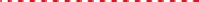 Հ/ՀԱշխա-Վիճակագրական աշխատանքիՎիճակագրականՎիճակագրական աշխատանքի (ցուցանիշի)Վիճակագրական աշխատանքի (ցուցանիշի)Վիճակագրական աշխատանքի (ցուցանիշի)Արմստատի պաշտո-տանքի(ցուցանիշի) անվանումըփաստաթղթի տեսակըՎիճակագրական աշխատանքի (ցուցանիշի)Վիճակագրական աշխատանքի (ցուցանիշի)Վիճակագրական աշխատանքի (ցուցանիշի)նական կայքերում(ցուցա-կամ աշխատանքիընդգրկվածությունը (ըստ ոլորտի, գործունեության տեսակի,տարածքային բաշխվածության, աշխատողներիթվաքանակի և այլն)հաճախա- կանությունըկատարման (մշակման) ավարտը (ամսաթիվը կամ օրը հաշվետու ժամանակա- շրջանիցհետո)առկա վիճակագրականնիշի)կատարմանընդգրկվածությունը (ըստ ոլորտի, գործունեության տեսակի,տարածքային բաշխվածության, աշխատողներիթվաքանակի և այլն)հաճախա- կանությունըկատարման (մշակման) ավարտը (ամսաթիվը կամ օրը հաշվետու ժամանակա- շրջանիցհետո)հրապարակումներնծածկա-(ցուցանիշի մշակման)ընդգրկվածությունը (ըստ ոլորտի, գործունեության տեսակի,տարածքային բաշխվածության, աշխատողներիթվաքանակի և այլն)հաճախա- կանությունըկատարման (մշակման) ավարտը (ամսաթիվը կամ օրը հաշվետու ժամանակա- շրջանիցհետո)ըստ ծածկագրերիգիրըհամար հիմքընդգրկվածությունը (ըստ ոլորտի, գործունեության տեսակի,տարածքային բաշխվածության, աշխատողներիթվաքանակի և այլն)հաճախա- կանությունըկատարման (մշակման) ավարտը (ամսաթիվը կամ օրը հաշվետու ժամանակա- շրջանիցհետո)տես՝ Մաս 3), տվյալներիհանդիսացող այլընդգրկվածությունը (ըստ ոլորտի, գործունեության տեսակի,տարածքային բաշխվածության, աշխատողներիթվաքանակի և այլն)հաճախա- կանությունըկատարման (մշակման) ավարտը (ամսաթիվը կամ օրը հաշվետու ժամանակա- շրջանիցհետո)բազաներննյութերըընդգրկվածությունը (ըստ ոլորտի, գործունեության տեսակի,տարածքային բաշխվածության, աշխատողներիթվաքանակի և այլն)հաճախա- կանությունըկատարման (մշակման) ավարտը (ամսաթիվը կամ օրը հաշվետու ժամանակա- շրջանիցհետո)ըստ հղումների և այլն,(աղբյուրները)ընդգրկվածությունը (ըստ ոլորտի, գործունեության տեսակի,տարածքային բաշխվածության, աշխատողներիթվաքանակի և այլն)հաճախա- կանությունըկատարման (մշակման) ավարտը (ամսաթիվը կամ օրը հաշվետու ժամանակա- շրջանիցհետո)որոնցում առկա է վիճա-ընդգրկվածությունը (ըստ ոլորտի, գործունեության տեսակի,տարածքային բաշխվածության, աշխատողներիթվաքանակի և այլն)հաճախա- կանությունըկատարման (մշակման) ավարտը (ամսաթիվը կամ օրը հաշվետու ժամանակա- շրջանիցհետո)կագրական աշխատանքիընդգրկվածությունը (ըստ ոլորտի, գործունեության տեսակի,տարածքային բաշխվածության, աշխատողներիթվաքանակի և այլն)հաճախա- կանությունըկատարման (մշակման) ավարտը (ամսաթիվը կամ օրը հաշվետու ժամանակա- շրջանիցհետո)արդյունքը (ցուցանիշը)3.141003Աշխատուժի (աշխատուժի առաջարկ) թվաքանակ և կառուցվածքԱշխատուժի մասնակցության մակարդակ- նախնականԱշխատուժի ընտրանքային հետազոտության (ԱԸՀ) հարցաթերթըստ հանրապետության, սեռի, քաղաք/գյուղ կտրվածքիեռամսյա- կային, տարեկան95/971000-401,1000-402,5900-201,Հիմնական վիճակա-գրական տվյալներ- ճշգրտվածըստ հանրապետության, մարզերի և Երևան քաղաքի, սեռի, տարիքային խմբերի, քաղաք/ գյուղ կտրվածքի, կրթականմակարդակի, ամուսնական վիճակիեռամսյա- կային, տարեկան2021 թ.IV եռամսյակ1000-104,1000-105,1400-101,1000-204,1000-401,1000-402,5900-201,ArmStatBank, Միկրոտվյալներ, Հիմնական վիճակա- գրական տվյալներ4.141004Աշխատուժից դուրս բնակչության թվաքանակ և կազմ՝ ըստ աշխատաշուկայում մասնակցության աստիճանիՊոտենցիալ աշխատուժԱշխատել չցանկացող բնակչություն- նախնականԱշխատուժիըստ հանրապետության,եռամսյա-95/971000-401,Աշխատուժից դուրս բնակչության թվաքանակ և կազմ՝ ըստ աշխատաշուկայում մասնակցության աստիճանիՊոտենցիալ աշխատուժԱշխատել չցանկացող բնակչություն- նախնականընտրանքայինսեռի, քաղաք/գյուղկային,1000-402,Աշխատուժից դուրս բնակչության թվաքանակ և կազմ՝ ըստ աշխատաշուկայում մասնակցության աստիճանիՊոտենցիալ աշխատուժԱշխատել չցանկացող բնակչություն- նախնականհետազոտությանկտրվածքիտարեկան5900-201,Աշխատուժից դուրս բնակչության թվաքանակ և կազմ՝ ըստ աշխատաշուկայում մասնակցության աստիճանիՊոտենցիալ աշխատուժԱշխատել չցանկացող բնակչություն- նախնական(ԱԸՀ) հարցաթերթՀիմնական վիճակա-Աշխատուժից դուրս բնակչության թվաքանակ և կազմ՝ ըստ աշխատաշուկայում մասնակցության աստիճանիՊոտենցիալ աշխատուժԱշխատել չցանկացող բնակչություն- նախնականգրական տվյալներՀ/ՀԱշխա- տանքի (ցուցա- նիշի) ծածկա- գիրըՎիճակագրական աշխատանքի (ցուցանիշի) անվանումըՎիճակագրական փաստաթղթի տեսակը կամ աշխատանքի կատարման (ցուցանիշի մշակման) համար հիմք հանդիսացող այլ նյութերը (աղբյուրները)Վիճակագրական աշխատանքի (ցուցանիշի)Վիճակագրական աշխատանքի (ցուցանիշի)Վիճակագրական աշխատանքի (ցուցանիշի)Արմստատի պաշտո- նական կայքերում առկա վիճակագրական հրապարակումներն ըստ ծածկագրերիտես՝ Մաս 3), տվյալների բազաներնըստ հղումների և այլն, որոնցում առկա է վիճա- կագրական աշխատանքիարդյունքը (ցուցանիշը)Հ/ՀԱշխա- տանքի (ցուցա- նիշի) ծածկա- գիրըՎիճակագրական աշխատանքի (ցուցանիշի) անվանումըՎիճակագրական փաստաթղթի տեսակը կամ աշխատանքի կատարման (ցուցանիշի մշակման) համար հիմք հանդիսացող այլ նյութերը (աղբյուրները)ընդգրկվածությունը (ըստ ոլորտի, գործունեության տեսակի,տարածքային բաշխվածության, աշխատողներիթվաքանակի և այլն)հաճախա- կանությունըկատարման (մշակման) ավարտը (ամսաթիվը կամ օրը հաշվետու ժամանակա- շրջանիցհետո)Արմստատի պաշտո- նական կայքերում առկա վիճակագրական հրապարակումներն ըստ ծածկագրերիտես՝ Մաս 3), տվյալների բազաներնըստ հղումների և այլն, որոնցում առկա է վիճա- կագրական աշխատանքիարդյունքը (ցուցանիշը)Հ/ՀԱշխա- տանքի (ցուցա- նիշի) ծածկա- գիրը- ճշգրտվածՎիճակագրական փաստաթղթի տեսակը կամ աշխատանքի կատարման (ցուցանիշի մշակման) համար հիմք հանդիսացող այլ նյութերը (աղբյուրները)ըստ հանրապետության, մարզերի և Երևան քաղաքի, սեռի, տարիքային խմբերի, քաղաք/գյուղ կտրվածքի, կրթական մակարդակի, ամուսնական վիճակիեռամսյա- կային, տարեկան2021 թ.IV եռամսյակ1000-101,1000-1021000-103,1000-104,1000-105,1400-101,1000-204,1000-401,1000-402,5900-201,ArmStatBank, Միկրոտվյալներ, Հիմնական վիճակա- գրական տվյալներ5.141005Աշխատանքային գործունեության մեջ ներգրավված բնակչության թվաքանակ և մասնաբաժինԶբաղվածություն (աշխատուժի պահանջարկ)Զբաղվածության մակարդակ- նախնականԱշխատուժի ընտրանքային հետազոտության (ԱԸՀ) հարցաթերթըստ հանրապետության, քաղաք/գյուղ կտրվածքի, սեռիեռամսյա- կային, տարեկան95/971000-401,1000-402,5900-201,Հիմնական վիճակա- գրական տվյալներՀ/ՀԱշխա- տանքի (ցուցա- նիշի) ծածկա- գիրըՎիճակագրական աշխատանքի (ցուցանիշի) անվանումըՎիճակագրական փաստաթղթի տեսակը կամ աշխատանքի կատարման (ցուցանիշի մշակման) համար հիմք հանդիսացող այլ նյութերը (աղբյուրները)Վիճակագրական աշխատանքի (ցուցանիշի)Վիճակագրական աշխատանքի (ցուցանիշի)Վիճակագրական աշխատանքի (ցուցանիշի)Արմստատի պաշտո- նական կայքերում առկա վիճակագրական հրապարակումներն ըստ ծածկագրերիտես՝ Մաս 3), տվյալների բազաներնըստ հղումների և այլն, որոնցում առկա է վիճա- կագրական աշխատանքիարդյունքը (ցուցանիշը)Հ/ՀԱշխա- տանքի (ցուցա- նիշի) ծածկա- գիրըՎիճակագրական աշխատանքի (ցուցանիշի) անվանումըՎիճակագրական փաստաթղթի տեսակը կամ աշխատանքի կատարման (ցուցանիշի մշակման) համար հիմք հանդիսացող այլ նյութերը (աղբյուրները)ընդգրկվածությունը (ըստ ոլորտի, գործունեության տեսակի,տարածքային բաշխվածության, աշխատողներիթվաքանակի և այլն)հաճախա- կանությունըկատարման (մշակման) ավարտը (ամսաթիվը կամ օրը հաշվետու ժամանակա- շրջանիցհետո)Արմստատի պաշտո- նական կայքերում առկա վիճակագրական հրապարակումներն ըստ ծածկագրերիտես՝ Մաս 3), տվյալների բազաներնըստ հղումների և այլն, որոնցում առկա է վիճա- կագրական աշխատանքիարդյունքը (ցուցանիշը)Հ/ՀԱշխա- տանքի (ցուցա- նիշի) ծածկա- գիրը- ճշգրտվածՎիճակագրական փաստաթղթի տեսակը կամ աշխատանքի կատարման (ցուցանիշի մշակման) համար հիմք հանդիսացող այլ նյութերը (աղբյուրները)ըստ հանրապետության, մարզերի և ք. Երևանի, քաղաք/ գյուղ կտրվածքի, սեռի, տարիքային խմբերի, ամուսնական վիճակի, կրթական մակարդակի, գործունեության տեսակների,տնտեսության ինստիտուցիոնալ հատվածների,զբաղվածության կարգավիճակի, զբաղմունքի տեսակների, աշխատանքային օրվա տևողության,հմտությունների համապատաս-խանությանեռամսյա- կային, տարեկան2021 թ.IV եռամսյակ1000-101,1000-102,1000-103,1000-104,1000-105,1400-101,1000-204,1000-401,1000-402,5900-201,ArmStatBank, Միկրոտվյալներ, Հիմնական վիճակա- գրական տվյալներ6.141006Աշխատանքային գործունեության մեջ ներգրավված և զբաղվածու- թյուն չհամարվող այլ աշխատանքային գործունեություն իրականացնող բնակչության թվաքանակ և մասնաբաժին՝ըստ աշխատանքի ձևերի.Սեփական սպառման համար ապրանքների արտադրության աշխատանքային գործունեությունՍննդամթերքի բնաիրային արտադրության աշխատանքային գործունեությունՍեփական ծառայությունների տրամադրման աշխատան- քային գործունեությունՉվարձատրվող աշխատանքային պրակտիկա տարեկանԿամավոր աշխատանք տարեկան- նախնականԱշխատուժի ընտրանքային հետազոտության (ԱԸՀ) հարցաթերթըստ հանրապետության, քաղաք/գյուղ կտրվածքի, սեռիեռամսյա- կային, տարեկան95/971000-401,1000-402Հ/ՀԱշխա- տանքի (ցուցա- նիշի) ծածկա- գիրըՎիճակագրական աշխատանքի (ցուցանիշի) անվանումըՎիճակագրական փաստաթղթի տեսակը կամ աշխատանքի կատարման (ցուցանիշի մշակման) համար հիմք հանդիսացող այլ նյութերը (աղբյուրները)Վիճակագրական աշխատանքի (ցուցանիշի)Վիճակագրական աշխատանքի (ցուցանիշի)Վիճակագրական աշխատանքի (ցուցանիշի)Արմստատի պաշտո- նական կայքերում առկա վիճակագրական հրապարակումներն ըստ ծածկագրերիտես՝ Մաս 3), տվյալների բազաներնըստ հղումների և այլն, որոնցում առկա է վիճա- կագրական աշխատանքիարդյունքը (ցուցանիշը)Հ/ՀԱշխա- տանքի (ցուցա- նիշի) ծածկա- գիրըՎիճակագրական աշխատանքի (ցուցանիշի) անվանումըՎիճակագրական փաստաթղթի տեսակը կամ աշխատանքի կատարման (ցուցանիշի մշակման) համար հիմք հանդիսացող այլ նյութերը (աղբյուրները)ընդգրկվածությունը (ըստ ոլորտի, գործունեության տեսակի,տարածքային բաշխվածության, աշխատողներիթվաքանակի և այլն)հաճախա- կանությունըկատարման (մշակման) ավարտը (ամսաթիվը կամ օրը հաշվետու ժամանակա- շրջանիցհետո)Արմստատի պաշտո- նական կայքերում առկա վիճակագրական հրապարակումներն ըստ ծածկագրերիտես՝ Մաս 3), տվյալների բազաներնըստ հղումների և այլն, որոնցում առկա է վիճա- կագրական աշխատանքիարդյունքը (ցուցանիշը)Հ/ՀԱշխա- տանքի (ցուցա- նիշի) ծածկա- գիրը- ճշգրտվածՎիճակագրական փաստաթղթի տեսակը կամ աշխատանքի կատարման (ցուցանիշի մշակման) համար հիմք հանդիսացող այլ նյութերը (աղբյուրները)ըստ հանրապետության, մարզերի և ք. Երևանի, քաղաք/ գյուղ կտրվածքի, սեռի, տարիքային խմբերի, կրթական մակարդակի, ամուսնական վիճակի, աշխատաժամերի, տնտեսական ակտիվության կարգավիճակի (զբաղված, գործազուրկ, աշխատուժիցդուրս բնակչություն)եռամսյա- կային, տարեկան2021 թ.IV եռամսյակ1000-101,1000-102,1000-103,1000-1041000-204,1000-401,1000-402,1400-101,Միկրոտվյալներ7.141007Զբաղվածություն չհամարվող այլ աշխատանքային գործունեության մեջ բնակչության մասնակցության մակարդակ՝ ըստ աշխատանքի ձևերի.Սեփական սպառման համար ապրանքների արտադրության աշխատանքային գործունեությունՍննդամթերքի բնաիրային արտադրության աշխատանքային գործունեությունՍեփական ծառայությունների տրամադրման աշխատանքայի գործունեությունՉվարձատրվող աշխատանքային պրակտիկա տարեկանԿամավոր աշխատանք տարեկանԱշխատուժի ընտրանքային հետազոտության (ԱԸՀ) հարցաթերթնըստ հանրապետության, քաղաք/գյուղ կտրվածքի, սեռիեռամսյա- կային, տարեկան95/971000-401,1000-402- նախնականՀ/ՀԱշխա- տանքի (ցուցա- նիշի) ծածկա- գիրըՎիճակագրական աշխատանքի (ցուցանիշի) անվանումըՎիճակագրական փաստաթղթի տեսակը կամ աշխատանքի կատարման (ցուցանիշի մշակման) համար հիմք հանդիսացող այլ նյութերը (աղբյուրները)Վիճակագրական աշխատանքի (ցուցանիշի)Վիճակագրական աշխատանքի (ցուցանիշի)Վիճակագրական աշխատանքի (ցուցանիշի)Արմստատի պաշտո- նական կայքերում առկա վիճակագրական հրապարակումներն ըստ ծածկագրերիտես՝ Մաս 3), տվյալների բազաներնըստ հղումների և այլն, որոնցում առկա է վիճա- կագրական աշխատանքիարդյունքը (ցուցանիշը)Հ/ՀԱշխա- տանքի (ցուցա- նիշի) ծածկա- գիրըՎիճակագրական աշխատանքի (ցուցանիշի) անվանումըՎիճակագրական փաստաթղթի տեսակը կամ աշխատանքի կատարման (ցուցանիշի մշակման) համար հիմք հանդիսացող այլ նյութերը (աղբյուրները)ընդգրկվածությունը (ըստ ոլորտի, գործունեության տեսակի,տարածքային բաշխվածության, աշխատողներիթվաքանակի և այլն)հաճախա- կանությունըկատարման (մշակման) ավարտը (ամսաթիվը կամ օրը հաշվետու ժամանակա- շրջանիցհետո)Արմստատի պաշտո- նական կայքերում առկա վիճակագրական հրապարակումներն ըստ ծածկագրերիտես՝ Մաս 3), տվյալների բազաներնըստ հղումների և այլն, որոնցում առկա է վիճա- կագրական աշխատանքիարդյունքը (ցուցանիշը)Հ/ՀԱշխա- տանքի (ցուցա- նիշի) ծածկա- գիրը- ճշգրտվածՎիճակագրական փաստաթղթի տեսակը կամ աշխատանքի կատարման (ցուցանիշի մշակման) համար հիմք հանդիսացող այլ նյութերը (աղբյուրները)ըստ հանրապետության, մարզերի և ք. Երևանի, քաղաք/ գյուղ կտրվածքի, սեռի, տարիքային խմբերի, կրթական մակարդակի, ամուսնական վիճակի, աշխատաժամերի, տնտեսական ակտիվության կարգավիճակի (զբաղված, գործազուրկ, աշխատուժից դուրս բնակչություն)եռամսյա- կային, տարեկան2021 թ.IV եռամսյակ1000-101,1000-102,1000-103,1000-104,1000-204,1000-401,1000-402,1400-101,Միկրոտվյալներ8.141008Միջին շաբաթական աշխատաժամանակի փաստացի և սովորաբար տևողություն՝ հաշվարկված ըստ աշխատանքային գործունեության ձևերիԶբաղվածությունՍեփական սպառման համար ապրանքների արտադրության աշխատանքային գործունեություն տարեկանՍեփական սպառման համար ծառայությունների տարեկանտրամադրման աշխատանքային գործունեությունՉվարձատրվող աշխատանքային պրակտիկա տարեկանԿամավոր աշխատանք տարեկանԱշխատուժի ընտրանքային հետազոտության (ԱԸՀ) հարցաթերթըստ հանրապետությանեռամսյա- կային, տարեկան95/971000-401,1000-402Հիմնական վիճակա- գրական տվյալներ- նախնական- ճշգրտվածըստ հանրապետության, քաղաք/գյուղ կտրվածքի, սեռի, տարիքային խմբերի, ամուսնական վիճակի, կրթական մակարդակի, գործունեության տեսակների, զբաղվածության կարգավիճակի, զբաղմունքի տեսակների, աշխատանքայինօրվա տևողությանտարեկան2021 թ.IV եռամսյակ1000-104,1400-101,ArmStatBank, Միկրոտվյալներ, Հիմնական վիճակա- գրական տվյալներՀ/ՀԱշխա-Վիճակագրական աշխատանքիՎիճակագրականՎիճակագրական աշխատանքի (ցուցանիշի)Վիճակագրական աշխատանքի (ցուցանիշի)Վիճակագրական աշխատանքի (ցուցանիշի)Արմստատի պաշտո-տանքի(ցուցանիշի) անվանումըփաստաթղթի տեսակըՎիճակագրական աշխատանքի (ցուցանիշի)Վիճակագրական աշխատանքի (ցուցանիշի)Վիճակագրական աշխատանքի (ցուցանիշի)նական կայքերում(ցուցա-կամ աշխատանքիընդգրկվածությունը (ըստ ոլորտի, գործունեության տեսակի,տարածքային բաշխվածության, աշխատողներիթվաքանակի և այլն)հաճախա- կանությունըկատարման (մշակման) ավարտը (ամսաթիվը կամ օրը հաշվետու ժամանակա- շրջանիցհետո)առկա վիճակագրականնիշի)կատարմանընդգրկվածությունը (ըստ ոլորտի, գործունեության տեսակի,տարածքային բաշխվածության, աշխատողներիթվաքանակի և այլն)հաճախա- կանությունըկատարման (մշակման) ավարտը (ամսաթիվը կամ օրը հաշվետու ժամանակա- շրջանիցհետո)հրապարակումներնծածկա-(ցուցանիշի մշակման)ընդգրկվածությունը (ըստ ոլորտի, գործունեության տեսակի,տարածքային բաշխվածության, աշխատողներիթվաքանակի և այլն)հաճախա- կանությունըկատարման (մշակման) ավարտը (ամսաթիվը կամ օրը հաշվետու ժամանակա- շրջանիցհետո)ըստ ծածկագրերիգիրըհամար հիմքընդգրկվածությունը (ըստ ոլորտի, գործունեության տեսակի,տարածքային բաշխվածության, աշխատողներիթվաքանակի և այլն)հաճախա- կանությունըկատարման (մշակման) ավարտը (ամսաթիվը կամ օրը հաշվետու ժամանակա- շրջանիցհետո)տես՝ Մաս 3), տվյալներիհանդիսացող այլընդգրկվածությունը (ըստ ոլորտի, գործունեության տեսակի,տարածքային բաշխվածության, աշխատողներիթվաքանակի և այլն)հաճախա- կանությունըկատարման (մշակման) ավարտը (ամսաթիվը կամ օրը հաշվետու ժամանակա- շրջանիցհետո)բազաներննյութերըընդգրկվածությունը (ըստ ոլորտի, գործունեության տեսակի,տարածքային բաշխվածության, աշխատողներիթվաքանակի և այլն)հաճախա- կանությունըկատարման (մշակման) ավարտը (ամսաթիվը կամ օրը հաշվետու ժամանակա- շրջանիցհետո)ըստ հղումների և այլն,(աղբյուրները)ընդգրկվածությունը (ըստ ոլորտի, գործունեության տեսակի,տարածքային բաշխվածության, աշխատողներիթվաքանակի և այլն)հաճախա- կանությունըկատարման (մշակման) ավարտը (ամսաթիվը կամ օրը հաշվետու ժամանակա- շրջանիցհետո)որոնցում առկա է վիճա-ընդգրկվածությունը (ըստ ոլորտի, գործունեության տեսակի,տարածքային բաշխվածության, աշխատողներիթվաքանակի և այլն)հաճախա- կանությունըկատարման (մշակման) ավարտը (ամսաթիվը կամ օրը հաշվետու ժամանակա- շրջանիցհետո)կագրական աշխատանքիընդգրկվածությունը (ըստ ոլորտի, գործունեության տեսակի,տարածքային բաշխվածության, աշխատողներիթվաքանակի և այլն)հաճախա- կանությունըկատարման (մշակման) ավարտը (ամսաթիվը կամ օրը հաշվետու ժամանակա- շրջանիցհետո)արդյունքը (ցուցանիշը)9.141009Թերզբաղվածություն՝ աշխատաժամանակի տևողությամբ պայմանավորվածԹերզբաղվածության մակարդակԱշխատանք փնտրող զբաղվածներՈչ համարժեք զբաղվածություն՝ կապված երկար աշխատաժամերի հետ, ցածր վարձատրության, հմտությունների / մասնագիտության թերօգտագործման հետԱշխատուժիըստ հանրապետության,տարեկան2021 թ.1000-104,Թերզբաղվածություն՝ աշխատաժամանակի տևողությամբ պայմանավորվածԹերզբաղվածության մակարդակԱշխատանք փնտրող զբաղվածներՈչ համարժեք զբաղվածություն՝ կապված երկար աշխատաժամերի հետ, ցածր վարձատրության, հմտությունների / մասնագիտության թերօգտագործման հետընտրանքայինքաղաք/գյուղ կտրվածքի, սեռի,IV եռամսյակ1400-101,Թերզբաղվածություն՝ աշխատաժամանակի տևողությամբ պայմանավորվածԹերզբաղվածության մակարդակԱշխատանք փնտրող զբաղվածներՈչ համարժեք զբաղվածություն՝ կապված երկար աշխատաժամերի հետ, ցածր վարձատրության, հմտությունների / մասնագիտության թերօգտագործման հետհետազոտությանտարիքային խմբերի, կրթականՄիկրոտվյալներԹերզբաղվածություն՝ աշխատաժամանակի տևողությամբ պայմանավորվածԹերզբաղվածության մակարդակԱշխատանք փնտրող զբաղվածներՈչ համարժեք զբաղվածություն՝ կապված երկար աշխատաժամերի հետ, ցածր վարձատրության, հմտությունների / մասնագիտության թերօգտագործման հետ(ԱԸՀ) հարցաթերթմակարդակի, գործունեությանԹերզբաղվածություն՝ աշխատաժամանակի տևողությամբ պայմանավորվածԹերզբաղվածության մակարդակԱշխատանք փնտրող զբաղվածներՈչ համարժեք զբաղվածություն՝ կապված երկար աշխատաժամերի հետ, ցածր վարձատրության, հմտությունների / մասնագիտության թերօգտագործման հետտեսակների, տնտեսությանԹերզբաղվածություն՝ աշխատաժամանակի տևողությամբ պայմանավորվածԹերզբաղվածության մակարդակԱշխատանք փնտրող զբաղվածներՈչ համարժեք զբաղվածություն՝ կապված երկար աշխատաժամերի հետ, ցածր վարձատրության, հմտությունների / մասնագիտության թերօգտագործման հետինստիտուցիոնալ հատվածների,Թերզբաղվածություն՝ աշխատաժամանակի տևողությամբ պայմանավորվածԹերզբաղվածության մակարդակԱշխատանք փնտրող զբաղվածներՈչ համարժեք զբաղվածություն՝ կապված երկար աշխատաժամերի հետ, ցածր վարձատրության, հմտությունների / մասնագիտության թերօգտագործման հետզբաղվածության կարգավիճակի,Թերզբաղվածություն՝ աշխատաժամանակի տևողությամբ պայմանավորվածԹերզբաղվածության մակարդակԱշխատանք փնտրող զբաղվածներՈչ համարժեք զբաղվածություն՝ կապված երկար աշխատաժամերի հետ, ցածր վարձատրության, հմտությունների / մասնագիտության թերօգտագործման հետզբաղմունքի տեսակների10.141011Գործազուրկ բնակչության թվաքանակ և կազմԵրկարատև գործազրկություն- նախնականԱշխատուժի ընտրանքային հետազոտության (ԱԸՀ) հարցաթերթըստ հանրապետության, քաղաք/ գյուղ կտրվածքի, սեռիեռամսյա- կային, տարեկան95/971000-401,1000-402,5900-201,Հիմնական վիճակա- գրական տվյալներ- ճշգրտվածըստ հանրապետության, քաղաք/գյուղ կտրվածքի, սեռի, տարիքային խմբերի, ամուսնական վիճակի, կրթական մակարդակիեռամսյա- կային, տարեկան2021 թ.IV եռամսյակ1000-101,1000-102,1000-103,1000-1041000-105,1400-1011000-204,1000-4011000-402,5900-201,ArmStatBank,Միկրոտվյալներ,Հիմնական վիճակա-գրական տվյալներՀ/ՀԱշխա-Վիճակագրական աշխատանքիՎիճակագրականՎիճակագրական աշխատանքի (ցուցանիշի)Վիճակագրական աշխատանքի (ցուցանիշի)Վիճակագրական աշխատանքի (ցուցանիշի)Արմստատի պաշտո-տանքի(ցուցանիշի) անվանումըփաստաթղթի տեսակըՎիճակագրական աշխատանքի (ցուցանիշի)Վիճակագրական աշխատանքի (ցուցանիշի)Վիճակագրական աշխատանքի (ցուցանիշի)նական կայքերում(ցուցա-կամ աշխատանքիընդգրկվածությունը (ըստ ոլորտի, գործունեության տեսակի,տարածքային բաշխվածության, աշխատողներիթվաքանակի և այլն)հաճախա- կանությունըկատարման (մշակման) ավարտը (ամսաթիվը կամ օրը հաշվետու ժամանակա- շրջանիցհետո)առկա վիճակագրականնիշի)կատարմանընդգրկվածությունը (ըստ ոլորտի, գործունեության տեսակի,տարածքային բաշխվածության, աշխատողներիթվաքանակի և այլն)հաճախա- կանությունըկատարման (մշակման) ավարտը (ամսաթիվը կամ օրը հաշվետու ժամանակա- շրջանիցհետո)հրապարակումներնծածկա-(ցուցանիշի մշակման)ընդգրկվածությունը (ըստ ոլորտի, գործունեության տեսակի,տարածքային բաշխվածության, աշխատողներիթվաքանակի և այլն)հաճախա- կանությունըկատարման (մշակման) ավարտը (ամսաթիվը կամ օրը հաշվետու ժամանակա- շրջանիցհետո)ըստ ծածկագրերիգիրըհամար հիմքընդգրկվածությունը (ըստ ոլորտի, գործունեության տեսակի,տարածքային բաշխվածության, աշխատողներիթվաքանակի և այլն)հաճախա- կանությունըկատարման (մշակման) ավարտը (ամսաթիվը կամ օրը հաշվետու ժամանակա- շրջանիցհետո)տես՝ Մաս 3), տվյալներիհանդիսացող այլընդգրկվածությունը (ըստ ոլորտի, գործունեության տեսակի,տարածքային բաշխվածության, աշխատողներիթվաքանակի և այլն)հաճախա- կանությունըկատարման (մշակման) ավարտը (ամսաթիվը կամ օրը հաշվետու ժամանակա- շրջանիցհետո)բազաներննյութերըընդգրկվածությունը (ըստ ոլորտի, գործունեության տեսակի,տարածքային բաշխվածության, աշխատողներիթվաքանակի և այլն)հաճախա- կանությունըկատարման (մշակման) ավարտը (ամսաթիվը կամ օրը հաշվետու ժամանակա- շրջանիցհետո)ըստ հղումների և այլն,(աղբյուրները)ընդգրկվածությունը (ըստ ոլորտի, գործունեության տեսակի,տարածքային բաշխվածության, աշխատողներիթվաքանակի և այլն)հաճախա- կանությունըկատարման (մշակման) ավարտը (ամսաթիվը կամ օրը հաշվետու ժամանակա- շրջանիցհետո)որոնցում առկա է վիճա-ընդգրկվածությունը (ըստ ոլորտի, գործունեության տեսակի,տարածքային բաշխվածության, աշխատողներիթվաքանակի և այլն)հաճախա- կանությունըկատարման (մշակման) ավարտը (ամսաթիվը կամ օրը հաշվետու ժամանակա- շրջանիցհետո)կագրական աշխատանքիընդգրկվածությունը (ըստ ոլորտի, գործունեության տեսակի,տարածքային բաշխվածության, աշխատողներիթվաքանակի և այլն)հաճախա- կանությունըկատարման (մշակման) ավարտը (ամսաթիվը կամ օրը հաշվետու ժամանակա- շրջանիցհետո)արդյունքը (ցուցանիշը)11.141012Աշխատուժի թերօգտագործումLU1. Գործազրկության մակարդակLU2. Աշխատաժամանակի տևողությամբ պայմանավորված թերզբաղվածության և գործազրկության զուգորդված մակարդակLU3. Գործազրկության և պոտենցիալ աշխատուժի զուգորդված մակարդակLU4. Աշխատուժի թերօգտագործման ագրեգացված ցուցանիշԵրկարատև գործազրկության մակարդակ- նախնականԱշխատուժի ընտրանքային հետազոտության (ԱԸՀ) հարցաթերթըստ հանրապետության, քաղաք/գյուղ կտրվածքի, սեռիեռամսյա- կային, տարեկան95/971000-401,1000-402,Հիմնական վիճակա- գրական տվյալներ11.141012- ճշգրտվածԱշխատուժի ընտրանքային հետազոտության (ԱԸՀ) հարցաթերթըստ հանրապետության, քաղաք/գյուղ կտրվածքի, սեռի, տարիքային խմբերի, ամուսնական վիճակի, կրթական մակարդակիեռամսյա- կային, տարեկան2021 թ.IV եռամսյակ1000-101,1000-102,1000-103,1000-104,1000-105,1400-101,1000-204,1000-401,1000-402ArmStatBank, Միկրոտվյալներ, Հիմնական վիճակա- գրական տվյալներՀ/ՀԱշխա-Վիճակագրական աշխատանքիՎիճակագրականՎիճակագրական աշխատանքի (ցուցանիշի)Վիճակագրական աշխատանքի (ցուցանիշի)Վիճակագրական աշխատանքի (ցուցանիշի)Արմստատի պաշտո-տանքի(ցուցանիշի) անվանումըփաստաթղթի տեսակըՎիճակագրական աշխատանքի (ցուցանիշի)Վիճակագրական աշխատանքի (ցուցանիշի)Վիճակագրական աշխատանքի (ցուցանիշի)նական կայքերում(ցուցա-կամ աշխատանքիընդգրկվածությունը (ըստ ոլորտի, գործունեության տեսակի,տարածքային բաշխվածության, աշխատողներիթվաքանակի և այլն)հաճախա- կանությունըկատարման (մշակման) ավարտը (ամսաթիվը կամ օրը հաշվետու ժամանակա- շրջանիցհետո)առկա վիճակագրականնիշի)կատարմանընդգրկվածությունը (ըստ ոլորտի, գործունեության տեսակի,տարածքային բաշխվածության, աշխատողներիթվաքանակի և այլն)հաճախա- կանությունըկատարման (մշակման) ավարտը (ամսաթիվը կամ օրը հաշվետու ժամանակա- շրջանիցհետո)հրապարակումներնծածկա-(ցուցանիշի մշակման)ընդգրկվածությունը (ըստ ոլորտի, գործունեության տեսակի,տարածքային բաշխվածության, աշխատողներիթվաքանակի և այլն)հաճախա- կանությունըկատարման (մշակման) ավարտը (ամսաթիվը կամ օրը հաշվետու ժամանակա- շրջանիցհետո)ըստ ծածկագրերիգիրըհամար հիմքընդգրկվածությունը (ըստ ոլորտի, գործունեության տեսակի,տարածքային բաշխվածության, աշխատողներիթվաքանակի և այլն)հաճախա- կանությունըկատարման (մշակման) ավարտը (ամսաթիվը կամ օրը հաշվետու ժամանակա- շրջանիցհետո)տես՝ Մաս 3), տվյալներիհանդիսացող այլընդգրկվածությունը (ըստ ոլորտի, գործունեության տեսակի,տարածքային բաշխվածության, աշխատողներիթվաքանակի և այլն)հաճախա- կանությունըկատարման (մշակման) ավարտը (ամսաթիվը կամ օրը հաշվետու ժամանակա- շրջանիցհետո)բազաներննյութերըընդգրկվածությունը (ըստ ոլորտի, գործունեության տեսակի,տարածքային բաշխվածության, աշխատողներիթվաքանակի և այլն)հաճախա- կանությունըկատարման (մշակման) ավարտը (ամսաթիվը կամ օրը հաշվետու ժամանակա- շրջանիցհետո)ըստ հղումների և այլն,(աղբյուրները)ընդգրկվածությունը (ըստ ոլորտի, գործունեության տեսակի,տարածքային բաշխվածության, աշխատողներիթվաքանակի և այլն)հաճախա- կանությունըկատարման (մշակման) ավարտը (ամսաթիվը կամ օրը հաշվետու ժամանակա- շրջանիցհետո)որոնցում առկա է վիճա-ընդգրկվածությունը (ըստ ոլորտի, գործունեության տեսակի,տարածքային բաշխվածության, աշխատողներիթվաքանակի և այլն)հաճախա- կանությունըկատարման (մշակման) ավարտը (ամսաթիվը կամ օրը հաշվետու ժամանակա- շրջանիցհետո)կագրական աշխատանքիընդգրկվածությունը (ըստ ոլորտի, գործունեության տեսակի,տարածքային բաշխվածության, աշխատողներիթվաքանակի և այլն)հաճախա- կանությունըկատարման (մշակման) ավարտը (ամսաթիվը կամ օրը հաշվետու ժամանակա- շրջանիցհետո)արդյունքը (ցուցանիշը)12.141013տ. երիտասարդների թվաքանակն աշխատանքի շուկայումԱշխատանքային ռեսուրսներԱշխատուժի թվաքանակ և կառուցվածքԱշխատանքային գործունեության մեջ ներգրավված բնակչություն՝ ըստ աշխատանքի ձևերիԱշխատուժից դուրս բնակչությունԳործազրկությունԱշխատուժի մասնակցության մակարդակԶբաղվածության մակարդակԳործազրկության մակարդակԱշխատուժի ընտրանքային հետազոտության (ԱԸՀ) հարցաթերթըստ հանրապետության, քաղաք/գյուղ կտրվածքի, սեռիտարեկան95/971000-401,1000-402- նախնական13.141014տ. երիտասարդների թվաքանակն աշխատանքի շուկայումԱշխատանքային ռեսուրսներԱշխատուժի թվաքանակ և կառուցվածքԱշխատանքային գործունեության մեջ ներգրավված բնակչություն՝ ըստ աշխատանքի ձևերիՈչ ֆորմալ զբաղվածությունԱշխատուժից դուրս բնակչության թվաքանակ և կառուցվածքԱշխատուժի թերօգտագործման ցուցանիշներ, այդ թվում՝ գործազրկությունՉսովորող և չաշխատող երիտասարդներ (Կրթություն կամ ուսուցում չստացող, զբաղվածություն չունեցող երիտասարդներ)Աշխատուժի ընտրանքային հետազոտության (ԱԸՀ) հարցաթերթըստ հանրապետության, քաղաք/գյուղ կտրվածքի, սեռի, տարիքային խմբերի, ամուսնական վիճակի, կրթական մակարդակիտարեկան2021 թ.IV եռամսյակ1000-101,1000-104,1000-401,1000-402,1400-101,ArmStatBank, Միկրոտվյալներ- ճշգրտվածՀ/ՀԱշխա-Վիճակագրական աշխատանքիՎիճակագրականՎիճակագրական աշխատանքի (ցուցանիշի)Վիճակագրական աշխատանքի (ցուցանիշի)Վիճակագրական աշխատանքի (ցուցանիշի)Արմստատի պաշտո-տանքի(ցուցանիշի) անվանումըփաստաթղթի տեսակըՎիճակագրական աշխատանքի (ցուցանիշի)Վիճակագրական աշխատանքի (ցուցանիշի)Վիճակագրական աշխատանքի (ցուցանիշի)նական կայքերում(ցուցա-կամ աշխատանքիընդգրկվածությունը (ըստ ոլորտի, գործունեության տեսակի,տարածքային բաշխվածության, աշխատողներիթվաքանակի և այլն)հաճախա- կանությունըկատարման (մշակման) ավարտը (ամսաթիվը կամ օրը հաշվետու ժամանակա- շրջանիցհետո)առկա վիճակագրականնիշի)կատարմանընդգրկվածությունը (ըստ ոլորտի, գործունեության տեսակի,տարածքային բաշխվածության, աշխատողներիթվաքանակի և այլն)հաճախա- կանությունըկատարման (մշակման) ավարտը (ամսաթիվը կամ օրը հաշվետու ժամանակա- շրջանիցհետո)հրապարակումներնծածկա-(ցուցանիշի մշակման)ընդգրկվածությունը (ըստ ոլորտի, գործունեության տեսակի,տարածքային բաշխվածության, աշխատողներիթվաքանակի և այլն)հաճախա- կանությունըկատարման (մշակման) ավարտը (ամսաթիվը կամ օրը հաշվետու ժամանակա- շրջանիցհետո)ըստ ծածկագրերիգիրըհամար հիմքընդգրկվածությունը (ըստ ոլորտի, գործունեության տեսակի,տարածքային բաշխվածության, աշխատողներիթվաքանակի և այլն)հաճախա- կանությունըկատարման (մշակման) ավարտը (ամսաթիվը կամ օրը հաշվետու ժամանակա- շրջանիցհետո)տես՝ Մաս 3), տվյալներիհանդիսացող այլընդգրկվածությունը (ըստ ոլորտի, գործունեության տեսակի,տարածքային բաշխվածության, աշխատողներիթվաքանակի և այլն)հաճախա- կանությունըկատարման (մշակման) ավարտը (ամսաթիվը կամ օրը հաշվետու ժամանակա- շրջանիցհետո)բազաներննյութերըընդգրկվածությունը (ըստ ոլորտի, գործունեության տեսակի,տարածքային բաշխվածության, աշխատողներիթվաքանակի և այլն)հաճախա- կանությունըկատարման (մշակման) ավարտը (ամսաթիվը կամ օրը հաշվետու ժամանակա- շրջանիցհետո)ըստ հղումների և այլն,(աղբյուրները)ընդգրկվածությունը (ըստ ոլորտի, գործունեության տեսակի,տարածքային բաշխվածության, աշխատողներիթվաքանակի և այլն)հաճախա- կանությունըկատարման (մշակման) ավարտը (ամսաթիվը կամ օրը հաշվետու ժամանակա- շրջանիցհետո)որոնցում առկա է վիճա-ընդգրկվածությունը (ըստ ոլորտի, գործունեության տեսակի,տարածքային բաշխվածության, աշխատողներիթվաքանակի և այլն)հաճախա- կանությունըկատարման (մշակման) ավարտը (ամսաթիվը կամ օրը հաշվետու ժամանակա- շրջանիցհետո)կագրական աշխատանքիընդգրկվածությունը (ըստ ոլորտի, գործունեության տեսակի,տարածքային բաշխվածության, աշխատողներիթվաքանակի և այլն)հաճախա- կանությունըկատարման (մշակման) ավարտը (ամսաթիվը կամ օրը հաշվետու ժամանակա- շրջանիցհետո)արդյունքը (ցուցանիշը)14.141015տ. երիտասարդների մասնակցության մակարդակն աշխատանքի շուկայումԱշխատուժի մասնակցության մակարդակԶբաղվածության մակարդակՈչ ֆորմալ զբաղվածության մակարդակԶբաղվածություն չհամարվող այլ աշխատանքային գործունեության մեջ 15-29 տ. բնակչության մասնակցության մակարդակԱշխատուժի թերօգտագործման մակարդակ, այդ թվում՝ գործազրկությանԱշխատուժի ընտրանքային հետազոտության (ԱԸՀ) հարցաթերթըստ հանրապետության, քաղաք/գյուղ կտրվածքի, սեռի, տարիքային խմբերի, ամուսնական վիճակի, կրթական մակարդակի, տնտեսական ակտիվության կարգավիճակի (զբաղված, գործազուրկ, աշխատուժից դուրս բնակչություն)տարեկան2021 թ.IV եռամսյակ1000-101,1000-104,1000-401,1000-4021400-101ArmStatBank, Միկրոտվյալներ- ճշգրտված15.141016Հաշմանդամություն ունեցող և չունեցող բնակչության թվաքանակն աշխատանքի շուկայում (միջին տարեկան)Աշխատանքային ռեսուրսներԱշխատուժի թվաքանակ և կառուցվածքԱշխատանքային գործունեության մեջ ներգրավված հաշման- դամություն ունեցող բնակչություն՝ ըստ աշխատանքի ձևերիԶբաղվածությունԶբաղվածություն չհամարվող այլ աշխատանքային գործունեությունԱշխատուժի թերօգտագործման ցուցանիշներ, այդ թվում՝ գործազրկությունԱշխատուժից դուրս բնակչության թվաքանակ և կառուցվածքԱշխատուժիըստ հանրապետության,տարեկան2021 թ.1000-101,Հաշմանդամություն ունեցող և չունեցող բնակչության թվաքանակն աշխատանքի շուկայում (միջին տարեկան)Աշխատանքային ռեսուրսներԱշխատուժի թվաքանակ և կառուցվածքԱշխատանքային գործունեության մեջ ներգրավված հաշման- դամություն ունեցող բնակչություն՝ ըստ աշխատանքի ձևերիԶբաղվածությունԶբաղվածություն չհամարվող այլ աշխատանքային գործունեությունԱշխատուժի թերօգտագործման ցուցանիշներ, այդ թվում՝ գործազրկությունԱշխատուժից դուրս բնակչության թվաքանակ և կառուցվածքընտրանքայինքաղաք/գյուղ կտրվածքի, սեռի,IV եռամսյակ1000-104Հաշմանդամություն ունեցող և չունեցող բնակչության թվաքանակն աշխատանքի շուկայում (միջին տարեկան)Աշխատանքային ռեսուրսներԱշխատուժի թվաքանակ և կառուցվածքԱշխատանքային գործունեության մեջ ներգրավված հաշման- դամություն ունեցող բնակչություն՝ ըստ աշխատանքի ձևերիԶբաղվածությունԶբաղվածություն չհամարվող այլ աշխատանքային գործունեությունԱշխատուժի թերօգտագործման ցուցանիշներ, այդ թվում՝ գործազրկությունԱշխատուժից դուրս բնակչության թվաքանակ և կառուցվածքհետազոտությանտարիքային խմբերի, կրթական1400-101Հաշմանդամություն ունեցող և չունեցող բնակչության թվաքանակն աշխատանքի շուկայում (միջին տարեկան)Աշխատանքային ռեսուրսներԱշխատուժի թվաքանակ և կառուցվածքԱշխատանքային գործունեության մեջ ներգրավված հաշման- դամություն ունեցող բնակչություն՝ ըստ աշխատանքի ձևերիԶբաղվածությունԶբաղվածություն չհամարվող այլ աշխատանքային գործունեությունԱշխատուժի թերօգտագործման ցուցանիշներ, այդ թվում՝ գործազրկությունԱշխատուժից դուրս բնակչության թվաքանակ և կառուցվածք(ԱԸՀ) հարցաթերթմակարդակի, տնտեսականՄիկրոտվյալներՀաշմանդամություն ունեցող և չունեցող բնակչության թվաքանակն աշխատանքի շուկայում (միջին տարեկան)Աշխատանքային ռեսուրսներԱշխատուժի թվաքանակ և կառուցվածքԱշխատանքային գործունեության մեջ ներգրավված հաշման- դամություն ունեցող բնակչություն՝ ըստ աշխատանքի ձևերիԶբաղվածությունԶբաղվածություն չհամարվող այլ աշխատանքային գործունեությունԱշխատուժի թերօգտագործման ցուցանիշներ, այդ թվում՝ գործազրկությունԱշխատուժից դուրս բնակչության թվաքանակ և կառուցվածքակտիվության կարգավիճակիՀաշմանդամություն ունեցող և չունեցող բնակչության թվաքանակն աշխատանքի շուկայում (միջին տարեկան)Աշխատանքային ռեսուրսներԱշխատուժի թվաքանակ և կառուցվածքԱշխատանքային գործունեության մեջ ներգրավված հաշման- դամություն ունեցող բնակչություն՝ ըստ աշխատանքի ձևերիԶբաղվածությունԶբաղվածություն չհամարվող այլ աշխատանքային գործունեությունԱշխատուժի թերօգտագործման ցուցանիշներ, այդ թվում՝ գործազրկությունԱշխատուժից դուրս բնակչության թվաքանակ և կառուցվածք(զբաղված, գործազուրկ,Հաշմանդամություն ունեցող և չունեցող բնակչության թվաքանակն աշխատանքի շուկայում (միջին տարեկան)Աշխատանքային ռեսուրսներԱշխատուժի թվաքանակ և կառուցվածքԱշխատանքային գործունեության մեջ ներգրավված հաշման- դամություն ունեցող բնակչություն՝ ըստ աշխատանքի ձևերիԶբաղվածությունԶբաղվածություն չհամարվող այլ աշխատանքային գործունեությունԱշխատուժի թերօգտագործման ցուցանիշներ, այդ թվում՝ գործազրկությունԱշխատուժից դուրս բնակչության թվաքանակ և կառուցվածքաշխատուժից դուրսՀաշմանդամություն ունեցող և չունեցող բնակչության թվաքանակն աշխատանքի շուկայում (միջին տարեկան)Աշխատանքային ռեսուրսներԱշխատուժի թվաքանակ և կառուցվածքԱշխատանքային գործունեության մեջ ներգրավված հաշման- դամություն ունեցող բնակչություն՝ ըստ աշխատանքի ձևերիԶբաղվածությունԶբաղվածություն չհամարվող այլ աշխատանքային գործունեությունԱշխատուժի թերօգտագործման ցուցանիշներ, այդ թվում՝ գործազրկությունԱշխատուժից դուրս բնակչության թվաքանակ և կառուցվածքբնակչություն)Հ/ՀԱշխա-Վիճակագրական աշխատանքիՎիճակագրականՎիճակագրական աշխատանքի (ցուցանիշի)Վիճակագրական աշխատանքի (ցուցանիշի)Վիճակագրական աշխատանքի (ցուցանիշի)Արմստատի պաշտո-տանքի(ցուցանիշի) անվանումըփաստաթղթի տեսակըՎիճակագրական աշխատանքի (ցուցանիշի)Վիճակագրական աշխատանքի (ցուցանիշի)Վիճակագրական աշխատանքի (ցուցանիշի)նական կայքերում(ցուցա-կամ աշխատանքիընդգրկվածությունը (ըստ ոլորտի, գործունեության տեսակի,տարածքային բաշխվածության, աշխատողներիթվաքանակի և այլն)հաճախա- կանությունըկատարման (մշակման) ավարտը (ամսաթիվը կամ օրը հաշվետու ժամանակա- շրջանիցհետո)առկա վիճակագրականնիշի)կատարմանընդգրկվածությունը (ըստ ոլորտի, գործունեության տեսակի,տարածքային բաշխվածության, աշխատողներիթվաքանակի և այլն)հաճախա- կանությունըկատարման (մշակման) ավարտը (ամսաթիվը կամ օրը հաշվետու ժամանակա- շրջանիցհետո)հրապարակումներնծածկա-(ցուցանիշի մշակման)ընդգրկվածությունը (ըստ ոլորտի, գործունեության տեսակի,տարածքային բաշխվածության, աշխատողներիթվաքանակի և այլն)հաճախա- կանությունըկատարման (մշակման) ավարտը (ամսաթիվը կամ օրը հաշվետու ժամանակա- շրջանիցհետո)ըստ ծածկագրերիգիրըհամար հիմքընդգրկվածությունը (ըստ ոլորտի, գործունեության տեսակի,տարածքային բաշխվածության, աշխատողներիթվաքանակի և այլն)հաճախա- կանությունըկատարման (մշակման) ավարտը (ամսաթիվը կամ օրը հաշվետու ժամանակա- շրջանիցհետո)տես՝ Մաս 3), տվյալներիհանդիսացող այլընդգրկվածությունը (ըստ ոլորտի, գործունեության տեսակի,տարածքային բաշխվածության, աշխատողներիթվաքանակի և այլն)հաճախա- կանությունըկատարման (մշակման) ավարտը (ամսաթիվը կամ օրը հաշվետու ժամանակա- շրջանիցհետո)բազաներննյութերըընդգրկվածությունը (ըստ ոլորտի, գործունեության տեսակի,տարածքային բաշխվածության, աշխատողներիթվաքանակի և այլն)հաճախա- կանությունըկատարման (մշակման) ավարտը (ամսաթիվը կամ օրը հաշվետու ժամանակա- շրջանիցհետո)ըստ հղումների և այլն,(աղբյուրները)ընդգրկվածությունը (ըստ ոլորտի, գործունեության տեսակի,տարածքային բաշխվածության, աշխատողներիթվաքանակի և այլն)հաճախա- կանությունըկատարման (մշակման) ավարտը (ամսաթիվը կամ օրը հաշվետու ժամանակա- շրջանիցհետո)որոնցում առկա է վիճա-ընդգրկվածությունը (ըստ ոլորտի, գործունեության տեսակի,տարածքային բաշխվածության, աշխատողներիթվաքանակի և այլն)հաճախա- կանությունըկատարման (մշակման) ավարտը (ամսաթիվը կամ օրը հաշվետու ժամանակա- շրջանիցհետո)կագրական աշխատանքիընդգրկվածությունը (ըստ ոլորտի, գործունեության տեսակի,տարածքային բաշխվածության, աշխատողներիթվաքանակի և այլն)հաճախա- կանությունըկատարման (մշակման) ավարտը (ամսաթիվը կամ օրը հաշվետու ժամանակա- շրջանիցհետո)արդյունքը (ցուցանիշը)16.141017Հաշմանդամություն ունեցող և չունեցող բնակչության մասնակցության մակարդակն աշխատանքի շուկայումԱշխատուժի մասնակցության մակարդակ (միջին տարեկան)Զբաղվածության մակարդակԶբաղվածություն չհամարվող այլ աշխատանքային գործունեության մեջ հաշմանդամություն ունեցող բնակչության մասնակցության մակարդակԱշխատուժի թերօգտագործման մակարդակ, այդ թվում՝գործազրկությանԱշխատուժիըստ հանրապետության,տարեկան2021 թ.1000-101,Հաշմանդամություն ունեցող և չունեցող բնակչության մասնակցության մակարդակն աշխատանքի շուկայումԱշխատուժի մասնակցության մակարդակ (միջին տարեկան)Զբաղվածության մակարդակԶբաղվածություն չհամարվող այլ աշխատանքային գործունեության մեջ հաշմանդամություն ունեցող բնակչության մասնակցության մակարդակԱշխատուժի թերօգտագործման մակարդակ, այդ թվում՝գործազրկությանընտրանքայինքաղաք/գյուղ կտրվածքի,IV եռամսյակ1000-104Հաշմանդամություն ունեցող և չունեցող բնակչության մասնակցության մակարդակն աշխատանքի շուկայումԱշխատուժի մասնակցության մակարդակ (միջին տարեկան)Զբաղվածության մակարդակԶբաղվածություն չհամարվող այլ աշխատանքային գործունեության մեջ հաշմանդամություն ունեցող բնակչության մասնակցության մակարդակԱշխատուժի թերօգտագործման մակարդակ, այդ թվում՝գործազրկությանհետազոտությանսեռի,1400-101Հաշմանդամություն ունեցող և չունեցող բնակչության մասնակցության մակարդակն աշխատանքի շուկայումԱշխատուժի մասնակցության մակարդակ (միջին տարեկան)Զբաղվածության մակարդակԶբաղվածություն չհամարվող այլ աշխատանքային գործունեության մեջ հաշմանդամություն ունեցող բնակչության մասնակցության մակարդակԱշխատուժի թերօգտագործման մակարդակ, այդ թվում՝գործազրկության(ԱԸՀ) հարցաթերթտարիքային խմբերի,ՄիկրոտվյալներՀաշմանդամություն ունեցող և չունեցող բնակչության մասնակցության մակարդակն աշխատանքի շուկայումԱշխատուժի մասնակցության մակարդակ (միջին տարեկան)Զբաղվածության մակարդակԶբաղվածություն չհամարվող այլ աշխատանքային գործունեության մեջ հաշմանդամություն ունեցող բնակչության մասնակցության մակարդակԱշխատուժի թերօգտագործման մակարդակ, այդ թվում՝գործազրկությանկրթական մակարդակի17.141018Աշխատանքի և սոցիալական հարցերի նախարարությանՁև N 1ըստ հանրապետության,տարեկան27 հունվարի1000-101,աշխատակազմի զբաղվածության պետական գործակալություն(զբաղվածություն)մարզերի և ք.Երևանի,1000-102դիմած աշխատանք փնտրողների թվաքանակը, այդ թվում նաև՝քաղաք/գյուղ կտրվածքի,1000-103,գործազրկության կարգավիճակ ստացածների, գործատուներիսեռի, տարիքային խմբերի,1000-104պահանջարկըկրթական մակարդակի,1000-105,զբաղվածության ծրագրերի և1400-101աշխատանքի տեղավորման1000-204,1000-401,1000-402,Հիմնական վիճակա-գրական տվյալներ18.141019Աշխատանքի և սոցիալական հարցերի նախարարությանՁև N 1ըստ հանրապետության,ամսական35/361000-401,աշխատակազմի զբաղվածության պետական գործակալություն(զբաղվածություն)մարզերի և Երևան քաղաքի,1000-402,դիմած աշխատանք փնտրողների թվաքանակը, այդ թվում նաև՝քաղաք/գյուղ կտրվածքի, սեռի,1000-104,գործազրկության կարգավիճակ ստացածների, գործատուներիտարիքային խմբերի,1400-101պահանջարկըկրթական մակարդակի,աշխատանք փնտրելուտևողությանՀ/ՀԱշխա- տանքի (ցուցա- նիշի) ծածկա- գիրըՎիճակագրական աշխատանքի (ցուցանիշի) անվանումըՎիճակագրական փաստաթղթի տեսակը կամ աշխատանքի կատարման (ցուցանիշի մշակման) համար հիմք հանդիսացող այլ նյութերը (աղբյուրները)Վիճակագրական աշխատանքի (ցուցանիշի)Վիճակագրական աշխատանքի (ցուցանիշի)Վիճակագրական աշխատանքի (ցուցանիշի)Արմստատի պաշտո- նական կայքերում առկա վիճակագրական հրապարակումներն ըստ ծածկագրերիտես՝ Մաս 3), տվյալների բազաներնըստ հղումների և այլն, որոնցում առկա է վիճա- կագրական աշխատանքիարդյունքը (ցուցանիշը)Հ/ՀԱշխա- տանքի (ցուցա- նիշի) ծածկա- գիրըՎիճակագրական աշխատանքի (ցուցանիշի) անվանումըՎիճակագրական փաստաթղթի տեսակը կամ աշխատանքի կատարման (ցուցանիշի մշակման) համար հիմք հանդիսացող այլ նյութերը (աղբյուրները)ընդգրկվածությունը (ըստ ոլորտի, գործունեության տեսակի,տարածքային բաշխվածության, աշխատողներիթվաքանակի և այլն)հաճախա- կանությունըկատարման (մշակման) ավարտը (ամսաթիվը կամ օրը հաշվետու ժամանակա- շրջանիցհետո)Արմստատի պաշտո- նական կայքերում առկա վիճակագրական հրապարակումներն ըստ ծածկագրերիտես՝ Մաս 3), տվյալների բազաներնըստ հղումների և այլն, որոնցում առկա է վիճա- կագրական աշխատանքիարդյունքը (ցուցանիշը)19.141020Աշխատողների մասնագիտական ուսուցումըՁև N 1-կադրերի ուսուցումըստ հանրապետության, գործունեության տեսակների, ուսուցման տեսակների, տնտեսության ինստիտուցիոնալհատվածների, սեռիտարեկան31 հուլիսի1400-10120.141021Աշխատանքի պայմանները, վնասակար և վտանգավոր պայմանների համար տրվող արտոնությունները և հատուցումներըՁև N 1-ԱՊ(աշխատանքի պայմաններ)ըստ հանրապետության, գործունեության տեսակների, ուսուցման տեսակների, տնտեսության ինստիտուցիոնալհատվածների, սեռիտարեկան31 հուլիսի1400-10121.141022Թափուր աշխատատեղեր, աշխատողների թվաքանակի և աշխատատեղերի շարժՁև N 1- ԹԱՇըստ հանրապետության, մարզերի և ք.Երևանի, գործունեության տեսակների, տնտեսության ինստիտուցիոնալ հատվածներիեռամսյա- կային70/721000-401,1000-402,1400-101ArmStatBank22.141023Փոքր և գերփոքր ոչ պետական կազմակերպություններում թափուր աշխատատեղերի, աշխատողների թվաքանակի և աշխատատեղերի շարժըՀետազոտության հարցաթերթըստ հանրապետության, մարզերի և ք. Երևանի, գործունեության տեսակներիտարեկան31 հուլիսիներքին օգտագործման համար (հետազոտության արդյունքները կինտեգրվենՁև N 1-ԹԱՇհաշվետվությամբ հավաքվող տեղեկատվությանը)Հ/ՀԱշխա- տանքի (ցուցա- նիշի) ծածկա- գիրըՎիճակագրական աշխատանքի (ցուցանիշի) անվանումըՎիճակագրական փաստաթղթի տեսակը կամ աշխատանքի կատարման (ցուցանիշի մշակման) համար հիմք հանդիսացող այլ նյութերը (աղբյուրները)Վիճակագրական աշխատանքի (ցուցանիշի)Վիճակագրական աշխատանքի (ցուցանիշի)Վիճակագրական աշխատանքի (ցուցանիշի)Արմստատի պաշտո- նական կայքերում առկա վիճակագրական հրապարակումներն ըստ ծածկագրերիտես՝ Մաս 3), տվյալների բազաներնըստ հղումների և այլն, որոնցում առկա է վիճա- կագրական աշխատանքիարդյունքը (ցուցանիշը)Հ/ՀԱշխա- տանքի (ցուցա- նիշի) ծածկա- գիրըՎիճակագրական աշխատանքի (ցուցանիշի) անվանումըՎիճակագրական փաստաթղթի տեսակը կամ աշխատանքի կատարման (ցուցանիշի մշակման) համար հիմք հանդիսացող այլ նյութերը (աղբյուրները)ընդգրկվածությունը (ըստ ոլորտի, գործունեության տեսակի,տարածքային բաշխվածության, աշխատողներիթվաքանակի և այլն)հաճախա- կանությունըկատարման (մշակման) ավարտը (ամսաթիվը կամ օրը հաշվետու ժամանակա- շրջանիցհետո)Արմստատի պաշտո- նական կայքերում առկա վիճակագրական հրապարակումներն ըստ ծածկագրերիտես՝ Մաս 3), տվյալների բազաներնըստ հղումների և այլն, որոնցում առկա է վիճա- կագրական աշխատանքիարդյունքը (ցուցանիշը)1.4.2 ԱՇԽԱՏԱՆՔԻ ՎԱՐՁԱՏՐՈՒԹՅՈՒՆ1.4.2 ԱՇԽԱՏԱՆՔԻ ՎԱՐՁԱՏՐՈՒԹՅՈՒՆ1.4.2 ԱՇԽԱՏԱՆՔԻ ՎԱՐՁԱՏՐՈՒԹՅՈՒՆ1.4.2 ԱՇԽԱՏԱՆՔԻ ՎԱՐՁԱՏՐՈՒԹՅՈՒՆ1.4.2 ԱՇԽԱՏԱՆՔԻ ՎԱՐՁԱՏՐՈՒԹՅՈՒՆ1.4.2 ԱՇԽԱՏԱՆՔԻ ՎԱՐՁԱՏՐՈՒԹՅՈՒՆ1.4.2 ԱՇԽԱՏԱՆՔԻ ՎԱՐՁԱՏՐՈՒԹՅՈՒՆ1.4.2 ԱՇԽԱՏԱՆՔԻ ՎԱՐՁԱՏՐՈՒԹՅՈՒՆ23.142001Հայաստանի Հանրապետության պետական եկամուտների կոմիտեի Եկամտային հարկի և սոցիալական վճարի անձնավորված հաշվառման վարչական վիճակագրական տվյալներ աշխատողների թվաքանակի, աշխատաժամերի և աշխատանքի վարձատրության մասին
- նախնական
- ճշգրտվածՊետական եկամուտների կոմիտեի միկրոտվյալների բազա՝ ըստ մեկ և ավելի վարձու աշխատող ունեցող գործատուներիըստ հանրապետության, մարզերի և ք.Երևանի, գործունեության տեսակների, տնտեսության ինստիտուցիոնալ հատվածների, սեռի, տարիքային խմբերիամսական245424.142002Մեկ աշխատողի միջին ամսական աշխատավարձ՝
անվանական և զուտ.
- 1 և ավելի վարձու աշխատող ունեցող կազմակերպությունների
- 50 և ավելի վարձու աշխատող ունեցող կազմակերպություններիՊետական եկամուտների կոմիտեի միկրոտվյալների բազա՝ ըստ մեկ և ավելի վարձու աշխատող ունեցող գործատուներիամսական24.142002- ամսական(նախնական)Պետական եկամուտների կոմիտեի միկրոտվյալների բազա՝ ըստ մեկ և ավելի վարձու աշխատող ունեցող գործատուներիըստ հանրապետության, գործունեության տեսակների, տնտեսության ինստիտուցիոնալ հատվածներիամսական25(դեկտեմբերը` 31-րդ օրը)1000-301, 
1000-401, 
1000-402,
1400-101
Հիմնական վիճակագրական տվյալներ24.142002- ամսական (ճշգրտված)Պետական եկամուտների կոմիտեի միկրոտվյալների բազա՝ ըստ մեկ և ավելի վարձու աշխատող ունեցող գործատուներիըստ հանրապետության, գործունեության տեսակների, տնտեսության ինստիտուցիոնալ հատվածներիամսական55 (նոյեմբերը` 60-րդ օրը, դեկտեմբերը` 65-րդ օրը)1000-301, 
1000-401, 
1000-402,
1400-101
Հիմնական վիճակագրական տվյալներ24.142002- 2019թ. IV եռամսյակ (նախնական)(ճշգրտված)Պետական եկամուտների կոմիտեի միկրոտվյալների բազա՝ ըստ մեկ և ավելի վարձու աշխատող ունեցող գործատուներիըստ հանրապետության, սեռի, տարիքային խմբերի,
գործունեության տեսակների, տնտեսության ինստիտուցիոնալ հատվածների, կազմակերպության չափիամսական35
651000-401, 
1000-402,
5900-201,
1400-10124.142002- 2020թ. I եռամսյակ (նախնական)(ճշգրտված)Պետական եկամուտների կոմիտեի միկրոտվյալների բազա՝ ըստ մեկ և ավելի վարձու աշխատող ունեցող գործատուներիըստ հանրապետության, սեռի, տարիքային խմբերի,
գործունեության տեսակների, տնտեսության ինստիտուցիոնալ հատվածների, կազմակերպության չափիամսական35
651000-401, 
1000-402,
5900-201,
1400-10124.142002- 2020թ. II եռամսյակ (նախնական)(ճշգրտված)Պետական եկամուտների կոմիտեի միկրոտվյալների բազա՝ ըստ մեկ և ավելի վարձու աշխատող ունեցող գործատուներիըստ հանրապետության, սեռի, տարիքային խմբերի,
գործունեության տեսակների, տնտեսության ինստիտուցիոնալ հատվածների, կազմակերպության չափիամսական35
651000-401, 
1000-402,
5900-201,
1400-10124.142002- 2020թ. III եռամսյակ (նախնական)(ճշգրտված)Պետական եկամուտների կոմիտեի միկրոտվյալների բազա՝ ըստ մեկ և ավելի վարձու աշխատող ունեցող գործատուներիըստ հանրապետության, սեռի, տարիքային խմբերի,
գործունեության տեսակների, տնտեսության ինստիտուցիոնալ հատվածների, կազմակերպության չափիամսական35
651000-401, 
1000-402,
5900-201,
1400-101Հ/ՀԱշխա- տանքի (ցուցա- նիշի) ծածկա- գիրըՎիճակագրական աշխատանքի (ցուցանիշի) անվանումըՎիճակագրական փաստաթղթի տեսակը կամ աշխատանքի կատարման (ցուցանիշի մշակման) համար հիմք հանդիսացող այլ նյութերը (աղբյուրները)Վիճակագրական աշխատանքի (ցուցանիշի)Վիճակագրական աշխատանքի (ցուցանիշի)Վիճակագրական աշխատանքի (ցուցանիշի)Արմստատի պաշտո- նական կայքերում առկա վիճակագրական հրապարակումներն ըստ ծածկագրերիտես՝ Մաս 3), տվյալների բազաներնըստ հղումների և այլն, որոնցում առկա է վիճա- կագրական աշխատանքի արդյունքը (ցուցանիշը)Հ/ՀԱշխա- տանքի (ցուցա- նիշի) ծածկա- գիրըՎիճակագրական աշխատանքի (ցուցանիշի) անվանումըՎիճակագրական փաստաթղթի տեսակը կամ աշխատանքի կատարման (ցուցանիշի մշակման) համար հիմք հանդիսացող այլ նյութերը (աղբյուրները)ընդգրկվածությունը (ըստ ոլորտի, գործունեության տեսակի,տարածքային բաշխվածության, աշխատողներիթվաքանակի և այլն)հաճախա- կանությունըկատարման (մշակման) ավարտը (ամսաթիվը կամ օրը հաշվետու ժամանակա- շրջանիցհետո)Արմստատի պաշտո- նական կայքերում առկա վիճակագրական հրապարակումներն ըստ ծածկագրերիտես՝ Մաս 3), տվյալների բազաներնըստ հղումների և այլն, որոնցում առկա է վիճա- կագրական աշխատանքի արդյունքը (ցուցանիշը)Հ/ՀԱշխա- տանքի (ցուցա- նիշի) ծածկա- գիրը- 2020թ. IV եռամսյակ (նախնական)(ճշգրտված)Վիճակագրական փաստաթղթի տեսակը կամ աշխատանքի կատարման (ցուցանիշի մշակման) համար հիմք հանդիսացող այլ նյութերը (աղբյուրները)35
65Արմստատի պաշտո- նական կայքերում առկա վիճակագրական հրապարակումներն ըստ ծածկագրերիտես՝ Մաս 3), տվյալների բազաներնըստ հղումների և այլն, որոնցում առկա է վիճա- կագրական աշխատանքի արդյունքը (ցուցանիշը)Հ/ՀԱշխա- տանքի (ցուցա- նիշի) ծածկա- գիրը- 2019թ. տարեկան	(նախնական)(ճշգրտված)Վիճակագրական փաստաթղթի տեսակը կամ աշխատանքի կատարման (ցուցանիշի մշակման) համար հիմք հանդիսացող այլ նյութերը (աղբյուրները)35
65Արմստատի պաշտո- նական կայքերում առկա վիճակագրական հրապարակումներն ըստ ծածկագրերիտես՝ Մաս 3), տվյալների բազաներնըստ հղումների և այլն, որոնցում առկա է վիճա- կագրական աշխատանքի արդյունքը (ցուցանիշը)Հ/ՀԱշխա- տանքի (ցուցա- նիշի) ծածկա- գիրը- 2019թ. տարեկան	(նախնական)(ճշգրտված)Վիճակագրական փաստաթղթի տեսակը կամ աշխատանքի կատարման (ցուցանիշի մշակման) համար հիմք հանդիսացող այլ նյութերը (աղբյուրները)ըստ հանրապետության, մարզերի և Երևան քաղաքի, սեռի, տարիքային խմբերի31
651000-102,
1000-103, 
1000-104,
1000-105, 
1400-101,
1000-204, 
1000-401,
1000-402, 
5800-301, 
5900-201,
ArmStatBank,
Հիմնական վիճակագրական տվյալներ25.142003Աշխատողների թվաքանակը, աշխատանքի վարձատրությունը, աշխատաժամերը, աշխատուժի վրա գործատուի կատարած ծախսերը և դրանց կառուցվածքըՁև N 1-Աըստ հանրապետության, գործունեության տեսակների, տնտեսության ինստիտու- ցիոնալ հատվածների,սեռիտարեկան31 հուլիսի1400-101,ArmStatBankՀ/ՀԱշխա- տանքի (ցուցա- նիշի) ծածկա- գիրըՎիճակագրական աշխատանքի (ցուցանիշի) անվանումըՎիճակագրական փաստաթղթի տեսակը կամ աշխատանքի կատարման (ցուցանիշի մշակման) համար հիմք հանդիսացող այլ նյութերը (աղբյուրները)Վիճակագրական աշխատանքի (ցուցանիշի)Վիճակագրական աշխատանքի (ցուցանիշի)Վիճակագրական աշխատանքի (ցուցանիշի)Արմստատի պաշտո- նական կայքերում առկա վիճակագրական հրապարակումներն ըստ ծածկագրերիտես՝ Մաս 3), տվյալների բազաներնըստ հղումների և այլն, որոնցում առկա է վիճա- կագրական աշխատանքիարդյունքը (ցուցանիշը)Հ/ՀԱշխա- տանքի (ցուցա- նիշի) ծածկա- գիրըՎիճակագրական աշխատանքի (ցուցանիշի) անվանումըՎիճակագրական փաստաթղթի տեսակը կամ աշխատանքի կատարման (ցուցանիշի մշակման) համար հիմք հանդիսացող այլ նյութերը (աղբյուրները)ընդգրկվածությունը (ըստ ոլորտի, գործունեության տեսակի,տարածքային բաշխվածության, աշխատողներիթվաքանակի և այլն)հաճախա- կանությունըկատարման (մշակման) ավարտը (ամսաթիվը կամ օրը հաշվետու ժամանակա- շրջանիցհետո)Արմստատի պաշտո- նական կայքերում առկա վիճակագրական հրապարակումներն ըստ ծածկագրերիտես՝ Մաս 3), տվյալների բազաներնըստ հղումների և այլն, որոնցում առկա է վիճա- կագրական աշխատանքիարդյունքը (ցուցանիշը)26.142004Աշխատանքի աշխատուժի միջին ժամային գնի ինդեքսի հաշվարկ2013թ. I եռամսյակի համեմատ՝ առանց սեզոնային ճշգրտման2013թ. I եռամսյակի համեմատ՝ սեզոնային ճշգրտմամբՊետական եկամուտների կոմիտեի միկրոտվյալների բազա՝ ըստ մեկ և ավելի վարձուաշխատող ունեցող գործատուներիՁև N 1-Աըստ հանրապետությանեռամսյա- կային95/971000-401,1000-40226.142004նախնական ցուցանիշ՝ հաշվարկված ըստ դիտարկվող տարվա աշխատանքի վարձատրության , աշխատաժամերի և նախորդ տարվա աշխատողների սոցիալական պաշտ- պանությանն ուղղված գործատուի ծախսերի ցուցանիշներիվերանայված ցուցանիշ՝ հաշվարկված ըստ դիտարկվող տարվա աշխատանքի վարձատրության, աշխատաժամերի և աշխատողների սոցիալական պաշտպանությանն ուղղվածգործատուի ծախսերի ցուցանիշներիՊետական եկամուտների կոմիտեի միկրոտվյալների բազա՝ ըստ մեկ և ավելի վարձուաշխատող ունեցող գործատուներիՁև N 1-Աըստ հանրապետությանեռամսյա- կային2021 թ.IV եռամսյակ1400-101,ArmStatBank27.142005Աշխատանքի աշխատուժի միջին ժամային գնի ինդեքսի հաշվարկնախորդ եռամսյակի համեմատ՝ առանց սեզոնային ճշգրտմաննախորդ եռամսյակի համեմատ՝ սեզոնային ճշգրտմամբՊետական եկամուտների կոմիտեի միկրոտվյալների բազա՝ ըստ մեկ և ավելի վարձու աշխատող ունեցող գործատուներիՁև N 1-Աըստ հանրապետությանեռամսյա- կային95/971000-401,1000-40227.142005նախնական ցուցանիշ՝ հաշվարկված ըստ դիտարկվող տարվա աշխատանքի վարձատրության, աշխատաժամերի և նախորդ տարվա աշխատողների սոցիալական պաշտպանությանն ուղղված գործատուի ծախսերի ցուցանիշներիվերանայված ցուցանիշ՝ հաշվարկված ըստ դիտարկվող տարվա աշխատանքի վարձատրության, աշխատաժամերի և աշխատողների սոցիալական պաշտպանությանն ուղղված գործատուի ծախսերի ցուցանիշներիՊետական եկամուտների կոմիտեի միկրոտվյալների բազա՝ ըստ մեկ և ավելի վարձու աշխատող ունեցող գործատուներիՁև N 1-Աըստ հանրապետությանեռամսյա- կային2021 թ.IV եռամսյակ1400-101,ArmStatBankՀ/ՀԱշխա- տանքի (ցուցա- նիշի) ծածկա- գիրըՎիճակագրական աշխատանքի (ցուցանիշի) անվանումըՎիճակագրական փաստաթղթի տեսակը կամ աշխատանքի կատարման (ցուցանիշի մշակման) համար հիմք հանդիսացող այլ նյութերը (աղբյուրները)Վիճակագրական աշխատանքի (ցուցանիշի)Վիճակագրական աշխատանքի (ցուցանիշի)Վիճակագրական աշխատանքի (ցուցանիշի)Արմստատի պաշտո- նական կայքերում առկա վիճակագրական հրապարակումներն ըստ ծածկագրերիտես՝ Մաս 3), տվյալների բազաներնըստ հղումների և այլն, որոնցում առկա է վիճա- կագրական աշխատանքիարդյունքը (ցուցանիշը)Հ/ՀԱշխա- տանքի (ցուցա- նիշի) ծածկա- գիրըՎիճակագրական աշխատանքի (ցուցանիշի) անվանումըՎիճակագրական փաստաթղթի տեսակը կամ աշխատանքի կատարման (ցուցանիշի մշակման) համար հիմք հանդիսացող այլ նյութերը (աղբյուրները)ընդգրկվածությունը (ըստ ոլորտի, գործունեության տեսակի,տարածքային բաշխվածության, աշխատողներիթվաքանակի և այլն)հաճախա- կանությունըկատարման (մշակման) ավարտը (ամսաթիվը կամ օրը հաշվետու ժամանակա- շրջանիցհետո)Արմստատի պաշտո- նական կայքերում առկա վիճակագրական հրապարակումներն ըստ ծածկագրերիտես՝ Մաս 3), տվյալների բազաներնըստ հղումների և այլն, որոնցում առկա է վիճա- կագրական աշխատանքիարդյունքը (ցուցանիշը)28.142006Միջին ժամային աշխատավարձի ինդեքսի հաշվարկ2013թ. I եռամսյակի համեմատ՝ առանց սեզոնային ճշգրտման2013թ. I եռամսյակի համեմատ՝ սեզոնային ճշգրտմամբՊետական եկամուտների կո- միտեի միկրոտվյալների բազա՝ ըստ մեկ և ավելի վարձու աշխատող ունեցող գործատուներիըստ հանրապետությանտարեկան2021 թ.IV եռամսյակ1400-101,ArmStatBank29.142007Միջին ժամային աշխատավարձի ինդեքսի հաշվարկնախորդ եռամսյակի համեմատ՝ առանց սեզոնային ճշգրտմաննախորդ եռամսյակի համեմատ՝ սեզոնային ճշգրտմամբՊետական եկամուտների կոմիտեի միկրոտվյալների բազա՝ ըստ մեկ և ավելի վարձու աշխատող ունեցողգործատուներիըստ հանրապետությանտարեկան2021 թ.IV եռամսյակ1400-101,ArmStatBankՀ/ՀԱշխա- տանքի (ցուցա- նիշի) ծածկա- գիրըՎիճակագրական աշխատանքի (ցուցանիշի) անվանումըՎիճակագրական փաստաթղթի տեսակը կամ աշխատանքի կատարման (ցուցանիշի մշակման) համար հիմք հանդիսացող այլ նյութերը (աղբյուրները)Վիճակագրական աշխատանքի (ցուցանիշի)Վիճակագրական աշխատանքի (ցուցանիշի)Վիճակագրական աշխատանքի (ցուցանիշի)Արմստատի պաշտոնական կայքերում առկա վիճակագրական հրապարակումներն ըստ ծածկագրերի(տես՝ Մաս 3), տվյալների բազաներն ըստ հղումների և այլն, որոնցում առկա է վիճա-կագրական աշխատանքի արդյունքը (ցուցանիշը)Հ/ՀԱշխա- տանքի (ցուցա- նիշի) ծածկա- գիրըՎիճակագրական աշխատանքի (ցուցանիշի) անվանումըՎիճակագրական փաստաթղթի տեսակը կամ աշխատանքի կատարման (ցուցանիշի մշակման) համար հիմք հանդիսացող այլ նյութերը (աղբյուրները)ընդգրկվածությունը (ըստ ոլորտի, գործունեության տեսակի,տարածքային բաշխվածության աշխատողներիթվաքանակի և այլն)հաճախա- կանությունըկատարման (մշակման) ավարտը (ամսաթիվը կամ օրը հաշվետու ժամանակա-շրջանից հետո)Արմստատի պաշտոնական կայքերում առկա վիճակագրական հրապարակումներն ըստ ծածկագրերի(տես՝ Մաս 3), տվյալների բազաներն ըստ հղումների և այլն, որոնցում առկա է վիճա-կագրական աշխատանքի արդյունքը (ցուցանիշը)123456781150001Արդարադատության նախարարության աշխատակազմի իրավաբանական անձանց պետական ռեգիստրի գործակալությունում գրանցված իրավաբանական անձանց բիզնես ռեգիստրին վերաբերող տվյալների մասով տեղեկատվության հավաքում և այդ տվյալների արդիականացման ապահովումԱրմստատի վիճակագրա- կան հաշվետվություն իրավաբանական անձանց վիճակագրական բիզնես (ձեռնարկատիրական) ռեգիստրի մասինՀայաստանի Հանրապետու- թյունում գրանցված իրավա- բանական անձանց իրական գտնվելու վայրի, գործունեու- թյան հիմնական և ոչ հիմ- նական տեսակների, աշխա- տողների թվաքանակի, շրջանառության և բիզնես ռեգիստրին վերաբերող այլցուցանիշներտարեկան31օգոստոսի1900-101,ներքին օգտագործման համարՀ/ՀԱշխա- տանքի (ցուցա- նիշի) ծածկա- գիրըՎիճակագրական աշխատանքի (ցուցանիշի) անվանումըՎիճակագրական փաստաթղթի տեսակը  կամ աշխատանքի կատարման (ցուցանիշի մշակման) համար հիմք հանդիսացող այլ նյութերը (աղբյուրները)Վիճակագրական աշխատանքի (ցուցանիշի)Վիճակագրական աշխատանքի (ցուցանիշի)Վիճակագրական աշխատանքի (ցուցանիշի)Արմստատի պաշտոնական կայքերում առկա վիճակագրական հրապարակումներնըստ ծածկագրերի (տես՝ Մաս 3), տվյալների բազաներն ըստ հղումների և այլն, որոնցում առկա է վիճա-կագրական աշխատանքի արդյունքը (ցուցանիշը)Հ/ՀԱշխա- տանքի (ցուցա- նիշի) ծածկա- գիրըՎիճակագրական աշխատանքի (ցուցանիշի) անվանումըՎիճակագրական փաստաթղթի տեսակը  կամ աշխատանքի կատարման (ցուցանիշի մշակման) համար հիմք հանդիսացող այլ նյութերը (աղբյուրները)ընդգրկվածությունը (ըստ ոլորտի, գործունեության տեսակի, տարածքային բաշխվածության, աշխատողների թվաքանակի և այլն)հաճախա- կանությունըկատարման (մշակման) ավարտը (ամսաթիվը կամ օրը հաշվետու ժամանակա- շրջանիցհետո)Արմստատի պաշտոնական կայքերում առկա վիճակագրական հրապարակումներնըստ ծածկագրերի (տես՝ Մաս 3), տվյալների բազաներն ըստ հղումների և այլն, որոնցում առկա է վիճա-կագրական աշխատանքի արդյունքը (ցուցանիշը)123456781160001Մասնավորեցման արդյունքներըՏարածքային կառավարման և ենթակառուցվածքների նախարարության պետական գույքիկառավարման կոմիտեի տեղեկանքըստ հանրապետությանեռամս- յակային35/361000-401,1000-402Հ/ՀԱշխա- տանքի (ցուցա- նիշի) ծածկա- գիրըՎիճակագրական աշխատանքի (ցուցանիշի) անվանումըՎիճակագրական փաստաթղթի տեսակը կամ աշխատանքի կատարման (ցուցանիշի մշակման) համար հիմք հանդիսացող այլ նյութերը(աղբյուրները)Վիճակագրական աշխատանքի (ցուցանիշի)Վիճակագրական աշխատանքի (ցուցանիշի)Վիճակագրական աշխատանքի (ցուցանիշի)Արմստատի պաշտոնական կայքերում առկա վիճակա- գրական հրապարակում- ներն ըստ ծածկագրերի (տես՝ Մաս 3),տվյալների բազաներն ըստ հղումների և այլն, որոնցում առկա է վիճա- կագրական աշխատանքիարդյունքը (ցուցանիշը)Հ/ՀԱշխա- տանքի (ցուցա- նիշի) ծածկա- գիրըՎիճակագրական աշխատանքի (ցուցանիշի) անվանումըՎիճակագրական փաստաթղթի տեսակը կամ աշխատանքի կատարման (ցուցանիշի մշակման) համար հիմք հանդիսացող այլ նյութերը(աղբյուրները)ընդգրկվածությունը (ըստ ոլորտի, գործունեության տեսակի, տարածքային բաշխվածության,աշխատողների թվաքանակի և այլն)հաճախա- կանությունըկատարման (մշակման) ավարտը (ամ- սաթիվը կամ օրը հաշվետու ժամանակա-շրջանից հետո)Արմստատի պաշտոնական կայքերում առկա վիճակա- գրական հրապարակում- ներն ըստ ծածկագրերի (տես՝ Մաս 3),տվյալների բազաներն ըստ հղումների և այլն, որոնցում առկա է վիճա- կագրական աշխատանքիարդյունքը (ցուցանիշը)123456781170001Տնտեսական գործունեության տեսակների Հայաստանի դասակարգչի խմբ. 2-ի 2019թ. վերանայված տարբերակի ներդրման աջակցման միջոցառումներիշարունակական իրականացում պետական մարմիններումԵվրոպական համայնքի Տնտե- սական գործունեության տեսակ- ների դասակարգչի 2007 թվա- կանի վերանայված տարբերակիներդրման մեթոդաբանությունըստ գործունեու- թյան տեսակներիտարեկան30դեկտեմբերիներքին և շահագրգիռ օգտագործողների կողմից օգտագործման համար2170002Արտադրանքի դասակարգումն ըստ գործունեության տեսակների դասակարգչի 2008 թվականի վերանայված տարբերակի հիման վրա մշակված ազգային առանձնահատկություններն արտահայտող Արդյունաբերական արտադրանքի դասակարգում ըստ գործունեության տեսակների (9-րդ նիշ մակարդակ) դասակարգչի վերանայում և ներդրման աջակցմանաշխատանքների շարունակական իրականացումԵվրոպական համայնքի փորձա- գետների աշխատանքային խմբի մշակած Արտադրանքի դասա- կարգումն ըստ գործունեության տեսակների դասակարգչի 2008 թվականի վերանայվածտարբերակըստ գործունեու- թյան տեսակներիտարեկան30դեկտեմբերիներքին և շահագրգիռ օգտագործողների կողմից օգտագործման համար3170003Տնտեսության ինստիտուցիոնալ հատվածների դասակարգչի 2019թ.վերանայված տարբերակի ներդրման աջակցման աշխատանքների իրականացումԵվրասիական տնտեսական հանձնաժողովի կողմից մշակ- ված «Տնտեսության ինստիտու- ցիոնալ հատվածներիդասակարգիչ»ըստ տնտեսության ինստիտուցիոնալ հատվածներիտարեկան30դեկտեմբերիներքին և շահագրգիռ օգտագործողների կողմից օգտագործման համար4170005«Ֆինանսական ակտիվների դասակարգչի» ազգային տարբերակի ներդրման աջակցման աշխատանքների իրականացումԱնկախ պետությունների համա- գործակցության միջպետական վիճակագրական կոմիտեի կողմից մշակված «Ֆինանսա-կան ակտիվների դասակարգիչ»ըստ ֆինանսական ակտիվներիտարեկան30դեկտեմբերիներքին և շահագրգիռ օգտագործողների կողմից օգտագործման համարՀ/ՀԱշխա- տանքի (ցուցա- նիշի) ծածկա- գիրըՎիճակագրական աշխատանքի (ցուցանիշի) անվանումըՎիճակագրական փաստաթղթի տեսակը կամ աշխատանքի կատարման (ցուցանիշի մշակման) համար հիմք հանդիսացող այլ նյութերը(աղբյուրները)Վիճակագրական աշխատանքի (ցուցանիշի)Վիճակագրական աշխատանքի (ցուցանիշի)Վիճակագրական աշխատանքի (ցուցանիշի)Արմստատի պաշտոնական կայքերում առկա վիճակա- գրական հրապարակում- ներն ըստ ծածկագրերի (տես՝ Մաս 3),տվյալների բազաներն ըստ հղումների և այլն, որոնցում առկա է վիճա- կագրական աշխատանքիարդյունքը (ցուցանիշը)Հ/ՀԱշխա- տանքի (ցուցա- նիշի) ծածկա- գիրըՎիճակագրական աշխատանքի (ցուցանիշի) անվանումըՎիճակագրական փաստաթղթի տեսակը կամ աշխատանքի կատարման (ցուցանիշի մշակման) համար հիմք հանդիսացող այլ նյութերը(աղբյուրները)ընդգրկվածությունը (ըստ ոլորտի, գործունեության տեսակի, տարածքային բաշխվածության, աշխատողներիթվաքանակի և այլն)հաճախա- կանությունըկատարման (մշակման) ավարտը (ամ- սաթիվը կամ օրը հաշվետու ժամանակա- շրջանիցհետո)Արմստատի պաշտոնական կայքերում առկա վիճակա- գրական հրապարակում- ներն ըստ ծածկագրերի (տես՝ Մաս 3),տվյալների բազաներն ըստ հղումների և այլն, որոնցում առկա է վիճա- կագրական աշխատանքիարդյունքը (ցուցանիշը)123456785170006Արտադրանքի դասակարգումն ըստ գործունեության տեսակների դասակարգչի 2008 թվականի վերանայված տարբերակի հիման վրա ազգային առանձնահատկություններն արտահայտողՄեծածախ և մանրածախ առևտրի ծառայությունների, ավտոտրանսպորտային միջոցների և մոտոցիկլների նորոգման ծառայությունների դասակարգում (9-րդ նիշ մակարդակ) դասակարգչի մշակման և ներդրման աջակցման աշխատանքներիիրականացումԵվրոպական համայնքի փորձագետների աշխատան- քային խմբի մշակած Արտադրանքի դասակարգումն ըստ գործունեության տեսակների դասակարգչի 2008 թվականի վերանայվածտարբերակըստ գործունեու- թյան տեսակներիտարեկան30դեկտեմբերիներքին և շահագրգիռ օգտագործողների կողմից օգտագործման համար6170007«Կրթության միջազգային ստանդարտ դասակարգչի» ազգային տարբերակի մշակումՄիավորված ազգերի կրթության, գիտության և մշակութի կազմակերպության (ՅՈՒՆԵՍԿՕ) վիճակագրական ինստիտուտի «Կրթության միջազգային ստանդարտդասակարգիչ»ըստ կրթական մակարդակներիտարեկան30դեկտեմբերիներքին և շահագրգիռ օգտագործողների կողմից օգտագործման համարՀ/ՀԱշխա- տանքի (ցուցա- նիշի) ծածկա- գիրըՎիճակագրական աշխատանքի (ցուցանիշի) անվանումըՎիճակագրական փաստաթղթի տեսակը կամ աշխատանքի կատարման (ցուցանիշի մշակման) համար հիմք հանդիսացող այլ նյութերը (աղբյուրները)Վիճակագրական աշխատանքի (ցուցանիշի)Վիճակագրական աշխատանքի (ցուցանիշի)Վիճակագրական աշխատանքի (ցուցանիշի)Արմստատի պաշտոնական կայքերում առկա վիճակագրական հրապարակումներնըստ ծածկագրերի (տես՝ Մաս 3), տվյալների բազաներն ըստ հղումների և այլն, որոնցում առկա է վիճա-կագրական աշխատանքիարդյունքը (ցուցանիշը)Հ/ՀԱշխա- տանքի (ցուցա- նիշի) ծածկա- գիրըՎիճակագրական աշխատանքի (ցուցանիշի) անվանումըՎիճակագրական փաստաթղթի տեսակը կամ աշխատանքի կատարման (ցուցանիշի մշակման) համար հիմք հանդիսացող այլ նյութերը (աղբյուրները)ընդգրկվածությունը (ըստ ոլորտի, գործունեության տեսակի, տարածքային բաշխվածության, աշխատողների թվաքանակի և այլն)հաճախա- կանությունըկատարման (մշակման) ավարտը (ամսաթիվը կամ օրը հաշվետու ժամանակա- շրջանիցհետո)Արմստատի պաշտոնական կայքերում առկա վիճակագրական հրապարակումներնըստ ծածկագրերի (տես՝ Մաս 3), տվյալների բազաներն ըստ հղումների և այլն, որոնցում առկա է վիճա-կագրական աշխատանքիարդյունքը (ցուցանիշը)123456781180001Ադարադատության նախարարության իրավաբանական անձանց պետական ռեգիստրի գործակալությունում գրանցված իրավաբանական անձանց և անհատ ձեռնարկատերերի վերաբերյալ ամփոփ տվյալներԱրդարադատության նախարարության իրավաբանական անձանց պետական ռեգիստրի գործակալության աղյուսակՀայաստանի Հանրապետությու- նում գրանցված իրավաբանական անձանց ու անհատ ձեռնարկատերերիվերաբերյալ տվյալներամսական201000-401,1000-402Հ/ՀԱշխա- տանքի (ցուցա- նիշի) ծածկա-գիրըՎիճակագրական աշխատանքի (ցուցանիշի) անվանումըՎիճակագրական փաստաթղթի տեսակը կամ աշխատանքի կատարման(ցուցանիշի մշակման) համար հիմք հանդիսացող այլ նյութերը(աղբյուրները)Վիճակագրական աշխատանքի (ցուցանիշի)Վիճակագրական աշխատանքի (ցուցանիշի)Վիճակագրական աշխատանքի (ցուցանիշի)Արմստատի պաշտոնա- կան կայքերում առկա վիճակագրական հրա- պարակումներն ըստ ծածկագրերի(տես՝ Մաս 3), տվյալ- ների բազաներն ըստ հղումների և այլն, որոն- ցում առկա է վիճակա-գրական աշխատանքի արդյունքը (ցուցանիշը)Հ/ՀԱշխա- տանքի (ցուցա- նիշի) ծածկա-գիրըՎիճակագրական աշխատանքի (ցուցանիշի) անվանումըՎիճակագրական փաստաթղթի տեսակը կամ աշխատանքի կատարման(ցուցանիշի մշակման) համար հիմք հանդիսացող այլ նյութերը(աղբյուրները)ընդգրկվածությունը (ըստ ոլորտի, գործունեությանտեսակի,հաճախա- կանությունըկատարման (մշակման) ավարտը (ամսաթիվը կամ օրըհաշվետուԱրմստատի պաշտոնա- կան կայքերում առկա վիճակագրական հրա- պարակումներն ըստ ծածկագրերի(տես՝ Մաս 3), տվյալ- ների բազաներն ըստ հղումների և այլն, որոն- ցում առկա է վիճակա-գրական աշխատանքի արդյունքը (ցուցանիշը)տարածքայինժամանակաշրջանիցԱրմստատի պաշտոնա- կան կայքերում առկա վիճակագրական հրա- պարակումներն ըստ ծածկագրերի(տես՝ Մաս 3), տվյալ- ների բազաներն ըստ հղումների և այլն, որոն- ցում առկա է վիճակա-գրական աշխատանքի արդյունքը (ցուցանիշը)բաշխվածության,աշխատողներիհետո)Արմստատի պաշտոնա- կան կայքերում առկա վիճակագրական հրա- պարակումներն ըստ ծածկագրերի(տես՝ Մաս 3), տվյալ- ների բազաներն ըստ հղումների և այլն, որոն- ցում առկա է վիճակա-գրական աշխատանքի արդյունքը (ցուցանիշը)թվաքանակի և այլն)Արմստատի պաշտոնա- կան կայքերում առկա վիճակագրական հրա- պարակումներն ըստ ծածկագրերի(տես՝ Մաս 3), տվյալ- ների բազաներն ըստ հղումների և այլն, որոն- ցում առկա է վիճակա-գրական աշխատանքի արդյունքը (ցուցանիշը)123456781200001Հայաստանի Հանրապետության պետական բյուջեի հիմնական ցուցանիշները (նախնական)Ֆինանսների նախարարության տեղեկանքեկամուտներ, ծախսեր, պակասուրդ (-),հավելուրդ (+)ամսական251000-203,1000-401,1000-402,տվյալների բազաներ2200002Հայաստանի Հանրապետության պետական բյուջեի փաստացի ամփոփ ցուցանիշներըՖինանսների նախարարության տեղեկանքեկամուտներ, ծախսեր, պակասուրդ (-), հավելուրդ (+)I, II, IIIեռամսյակներ65/671000-203,1000-101,1000-103,2000-101,1000-401,1000-402,տվյալների բազաներ2200002Հայաստանի Հանրապետության պետական բյուջեի փաստացի ամփոփ ցուցանիշներըՖինանսների նախարարության տեղեկանքեկամուտներ, ծախսեր, պակասուրդ (-), հավելուրդ (+)տարեկանՀայաստանի Հանրապե- տության Ազգային ժողովիկողմից ՀՀ 2019թվականի1000-203,1000-101,1000-103,2000-101,1000-401,1000-402,տվյալների բազաներպետական բյուջեի կա-1000-203,1000-101,1000-103,2000-101,1000-401,1000-402,տվյալների բազաներտարման տարեկան հաշ-1000-203,1000-101,1000-103,2000-101,1000-401,1000-402,տվյալների բազաներվետվությունը հաստատե-1000-203,1000-101,1000-103,2000-101,1000-401,1000-402,տվյալների բազաներլու մասին որոշման ընդու-1000-203,1000-101,1000-103,2000-101,1000-401,1000-402,տվյալների բազաներնումից 10-րդ օրվան հա-1000-203,1000-101,1000-103,2000-101,1000-401,1000-402,տվյալների բազաներջորդող հրապարակումը1000-203,1000-101,1000-103,2000-101,1000-401,1000-402,տվյալների բազաներ3200003Հայաստանի Հանրապետության համախմբված բյուջեի ցուցանիշները (պետական բյուջե, համայնքների բյուջե)Ֆինանսների նախարարության տեղեկանքեկամուտներ, ծախսեր, պակասուրդ (-), հավելուրդ (+)I, II, IIIեռամսյակներՀայաստանի Հանրապե- տության Ազգային ժողովի կողմից ՀՀ 2019թվականի պետական բյուջեի կա-տարման տարեկան հաշ-1000-203,1000-101,1000-103,2000-101,1000-401,1000-402,տվյալների բազաներ3200003Հայաստանի Հանրապետության համախմբված բյուջեի ցուցանիշները (պետական բյուջե, համայնքների բյուջե)Ֆինանսների նախարարության տեղեկանքեկամուտներ, ծախսեր, պակասուրդ (-), հավելուրդ (+)տարեկանՀայաստանի Հանրապե- տության Ազգային ժողովի կողմից ՀՀ 2019թվականի պետական բյուջեի կա-տարման տարեկան հաշ-1000-203,1000-101,1000-103,2000-101,1000-401,1000-402,տվյալների բազաներվետվությունը հաստատե-1000-203,1000-101,1000-103,2000-101,1000-401,1000-402,տվյալների բազաներլու մասին որոշման ընդու-1000-203,1000-101,1000-103,2000-101,1000-401,1000-402,տվյալների բազաներնումից 10-րդ օրվան հա-1000-203,1000-101,1000-103,2000-101,1000-401,1000-402,տվյալների բազաներջորդող հրապարակումը1000-203,1000-101,1000-103,2000-101,1000-401,1000-402,տվյալների բազաներ4200004Հայաստանի Հանրապետության պետական պարտքն ըստ վարկառուների, գործիքների, ռեզիդենտությանՖինանսների նախարարության տեղեկանքներքին և արտաքինամսական35/361000-401,1000-402,տվյալների բազաներ520005Հայաստանի Հանրապետության պետական պարտքն ըստ գործիքների և պետական պարտքի գծով կատարված գործառնություններըՖինանսների նախարարության տեղեկանքներքին և արտաքինեռամսյակային65/671000-203,1000-101,1000-103,2000-101,1000-401,1000-402,տվյալների բազաներՀ/ՀԱշխա- տանքի (ցուցա- նիշի) ծածկա- գիրըՎիճակագրական աշխատանքի (ցուցանիշի) անվանումըՎիճակագրական փաստաթղթի տեսակը կամ աշխատանքի կատարման (ցուցանիշի մշակման) համար հիմք հանդիսացող այլ նյութերը (աղբյուրները)Վիճակագրական աշխատանքի (ցուցանիշի)Վիճակագրական աշխատանքի (ցուցանիշի)Վիճակագրական աշխատանքի (ցուցանիշի)Արմստատի պաշտո- նական կայքերում առկա վիճակագրական հրապարակումներն ըստ ծածկագրերի (տես՝ Մաս 3), տվյալների բազաներն ըստ հղումների և այլն, որոնցում առկա է վիճակագրականաշխատանքի արդյունքը (ցուցանիշը)Հ/ՀԱշխա- տանքի (ցուցա- նիշի) ծածկա- գիրըՎիճակագրական աշխատանքի (ցուցանիշի) անվանումըՎիճակագրական փաստաթղթի տեսակը կամ աշխատանքի կատարման (ցուցանիշի մշակման) համար հիմք հանդիսացող այլ նյութերը (աղբյուրները)ընդգրկվածությունը (ըստ ոլորտի, գործունեության տեսակի, տարածքային բաշխվածության, աշխատողների թվաքանակի և այլն)հաճախա- կանությունըկատարման (մշակման) ավարտը (ամսաթիվը կամ օրը հաշվետու ժամանակաշրջանից հետո)Արմստատի պաշտո- նական կայքերում առկա վիճակագրական հրապարակումներն ըստ ծածկագրերի (տես՝ Մաս 3), տվյալների բազաներն ըստ հղումների և այլն, որոնցում առկա է վիճակագրականաշխատանքի արդյունքը (ցուցանիշը)123456781300001Արտարժույթների փոխարժեքներըԿենտրոնական բանկի տեղեկանքըստ արտարժույթ ներիամսական, եռամսյակային, տարեկան35/361000-101,1000-103,2000-101,1000-401,1000-402,տվյալների բազաներ2300002Բանկային համակարգի դրամարկղային շրջանառությունըԿենտրոնական բանկի տեղեկանքմուտք, ելքամսական35/361000-101,1000-103,2000-101,1000-401,1000-4023300003Կենտրոնական բանկի ամփոփ հաշվեկշռային ցուցանիշներԿենտրոնական բանկի տեղեկանքըստ բաղադրա- տարրերիամսական, տարեկան35/36 ,5 հունիսի1000-101,1000-203,2000-101,1000-401,1000-4024300004Դրամավարկային քաղաքականության ամփոփ ցուցանիշներԿենտրոնական բանկի տեղեկանքըստ բաղադրա- տարրերիամսական, տարեկան35/36 ,5 հունիսի1000-101,1000-203,2000-101,1000-401,1000-402,տվյալների բազաներՀ/ՀԱշխա- տանքի (ցուցա- նիշի) ծածկա- գիրըՎիճակագրական աշխատանքի (ցուցանիշի) անվանումըՎիճակագրական փաստաթղթի տեսակը կամ աշխատանքի կատարման (ցուցանիշի մշակման) համար հիմք հանդիսացող այլ նյութերը (աղբյուրները)Վիճակագրական աշխատանքի (ցուցանիշի)Վիճակագրական աշխատանքի (ցուցանիշի)Վիճակագրական աշխատանքի (ցուցանիշի)Արմստատի պաշտո- նական կայքերում առկա վիճակագրական հրապարակումներն ըստ ծածկագրերի (տես՝ Մաս 3), տվյալների բազաներն ըստ հղումների և այլն, որոնցում առկա է վիճակագրական աշխատանքիարդյունքը (ցուցանիշը)Հ/ՀԱշխա- տանքի (ցուցա- նիշի) ծածկա- գիրըՎիճակագրական աշխատանքի (ցուցանիշի) անվանումըՎիճակագրական փաստաթղթի տեսակը կամ աշխատանքի կատարման (ցուցանիշի մշակման) համար հիմք հանդիսացող այլ նյութերը (աղբյուրները)ընդգրկվածությունը (ըստ ոլորտի, գործունեության տեսակի, տարածքային բաշխվածության, աշխատողների թվաքանակի և այլն)հաճախա- կանությունըկատարման (մշակման) ավարտը (ամսաթիվը կամ օրը հաշվետու ժամանակաշրջանից հետո)Արմստատի պաշտո- նական կայքերում առկա վիճակագրական հրապարակումներն ըստ ծածկագրերի (տես՝ Մաս 3), տվյալների բազաներն ըստ հղումների և այլն, որոնցում առկա է վիճակագրական աշխատանքիարդյունքը (ցուցանիշը)123456785300005Առևտրային բանկերի վարկային ներդրումներն ըստ ժամկետայնության, ֆինանսական շուկայի տոկոսադրույքները, դրամական բազմարկիչԿենտրոնական բանկի տեղեկանքըստ ժամկետայ- նությանամսական35/361000-101,1000-203,2000-101,1000-401,1000-4026300006Առևտրային բանկերի վարկային ներդրումներըԿենտրոնական բանկի տեղեկանքըստ տնտեսության հատվածներիամսական35/362000-101,1000-401,1000-4027300007Վարկային կազմակերպությունների վարկերըԿենտրոնական բանկի տեղեկանքըստ տնտեսության հատվածներիամսական35/362000-101,1000-401,1000-4028300008Առևտրային բանկերի ավանդներն ըստ տնտեսության հատվածներիԿենտրոնական բանկի տեղեկանքըստ տնտեսության հատվածներիամսական35/362000-101,1000-401,1000-4029300009Բնակչությունից ներգրավված ավանդներըԿենտրոնական բանկիտեղեկանքըստ տնտեսությանհատվածներիամսական35/361000-401,1000-40210300010Բանկային համակարգում սպասարկվող հաճախորդների և նրանց հաշիվների քանակըԿենտրոնական բանկի տեղեկանքըստ իրավաբանա- կան և ֆիզիկական անձանցամսական65/671000-401,1000-40211300011Առևտրային բանկերի ամփոփ ցուցանիշներ`-ընդհանուր ակտիվներ և պարտավորություններ,-ընդհանուր շահույթը (վնասը),-բանկերի և դրանց մասնաճյուղերի քանակը,-ընդհանուր կապիտալը,-շահույթով աշխատող առևտրային բանկերի թիվը և դրանց ընդհանուր շահույթը,-վնասով աշխատող առևտրային բանկերի թիվը ևդրանց ընդհանուր վնասըԿենտրոնական բանկի տեղեկանքամփոփI, II , IIIեռամսյակներ, տարեկան65/67,5 հունիսի1000-401,1000-402Հ/ՀԱշխա- տանքի (ցուցա- նիշի) ծածկա- գիրըՎիճակագրական աշխատանքի (ցուցանիշի) անվանումըՎիճակագրական փաստաթղթի տեսակը կամ աշխատանքի կատարման (ցուցանիշի մշակման) համար հիմք հանդիսացող այլ նյութերը (աղբյուրները)Վիճակագրական աշխատանքի (ցուցանիշի)Վիճակագրական աշխատանքի (ցուցանիշի)Վիճակագրական աշխատանքի (ցուցանիշի)Արմստատի պաշտո- նական կայքերում առկա վիճակագրական հրապարակումներն ըստ ծածկագրերի (տես՝ Մաս 3), տվյալների բազաներն ըստ հղումների և այլն, որոնցում առկա է վիճակագրական աշխատանքիարդյունքը (ցուցանիշը)Հ/ՀԱշխա- տանքի (ցուցա- նիշի) ծածկա- գիրըՎիճակագրական աշխատանքի (ցուցանիշի) անվանումըՎիճակագրական փաստաթղթի տեսակը կամ աշխատանքի կատարման (ցուցանիշի մշակման) համար հիմք հանդիսացող այլ նյութերը (աղբյուրները)ընդգրկվածությունը (ըստ ոլորտի, գործունեության տեսակի, տարածքային բաշխվածության, աշխատողների թվաքանակի և այլն)հաճախա- կանությունըկատարման (մշակման) ավարտը (ամսաթիվը կամ օրը հաշվետու ժամանակաշրջանից հետո)Արմստատի պաշտո- նական կայքերում առկա վիճակագրական հրապարակումներն ըստ ծածկագրերի (տես՝ Մաս 3), տվյալների բազաներն ըստ հղումների և այլն, որոնցում առկա է վիճակագրական աշխատանքիարդյունքը (ցուցանիշը)1234567812300012Կենտրոնական բանկի ամփոփ ցուցանիշներընդհանուր ակտիվները և պարտավորություններըընդհանուր կապիտալըԿենտրոնական բանկի տեղեկանքամփոփI, II , IIIեռամսյակներ, տարեկան65/67,5 հունիսի2000-10113300013Կենտրոնական բանկի համախառն միջազգային պահուստներԿենտրոնական բանկիտեղեկանքամփոփտարեկան5 հունիսի2000-101,տվյալների բազաներ14300014Ապահովագրական կազմակերպությունների գործունեությունըԿենտրոնական բանկի տեղեկանքըստ ապահովա- գրական ընկերու- թյունների գործունեության հիմնականցուցանիշներիI, II, IIIեռամսյակներ, տարեկան65/67,5 հունիսի1000-101,1000-103,2000-101,1000-401,1000-40215300015Արժեթղթերի շուկաԿենտրոնական բանկի տեղեկանքամփոփI, II, IIIեռամսյակներ, տարեկան65/67,5 հունիսի2000-101,1000-40116300016Գրավատների գործունեությունԿենտրոնական բանկի տեղեկանքամփոփտարեկան5 հունիսի2000-101,1000-401,1000-40217300017Վճարահաշվարկային կազմակերպությունների ամփոփ ցուցանիշներԿենտրոնական բանկի տեղեկանքամփոփտարեկան5 հունիսի2000-101,1000-401,1000-40218300018Արժութային դիլերների և փոխանակման կետերի մասին ամփոփ ցուցանիշներԿենտրոնական բանկի տեղեկանքամփոփտարեկան5 հունիսի2000-101,1000-401,1000-40219300019Վարկային կազմակերպությունների ամփոփ ցուցանիշներընդհանուր ակտիվները և պարտավորություններըընդհանուր կապիտալըընդհանուր շահույթը (վնասը)Կենտրոնական բանկի տեղեկանքամփոփտարեկան5 հունիսի2000-101,1000-401,1000-40220300020Պարտադիր կենսաթոշակային ֆոնդերի հիմնական ցուցանիշներԿենտրոնական բանկի տեղեկանքամփոփI, II, IIIեռամսյակներ, տարեկան65/67,5 հունիսի2000-101,1000-401,1000-402Հ/ՀԱշխա- տանքի (ցուցա- նիշի) ծածկա- գիրըՎիճակագրական աշխատանքի (ցուցանիշի) անվանումըՎիճակագրական փաստաթղթի տեսակը կամ աշխատանքի կատարման (ցուցանիշի մշակման) համար հիմք հանդիսացող այլ նյութերը (աղբյուրները)Վիճակագրական աշխատանքի (ցուցանիշի)Վիճակագրական աշխատանքի (ցուցանիշի)Վիճակագրական աշխատանքի (ցուցանիշի)Արմստատի պաշտո- նական կայքերում առկա վիճակագրական հրապարակումներն ըստ ծածկագրերի (տես՝ Մաս 3), տվյալ- ների բազաներն ըստ հղումների և այլն, որոնցում առկա է վիճակագրականաշխատանքի արդյունքը(ցուցանիշը)Հ/ՀԱշխա- տանքի (ցուցա- նիշի) ծածկա- գիրըՎիճակագրական աշխատանքի (ցուցանիշի) անվանումըՎիճակագրական փաստաթղթի տեսակը կամ աշխատանքի կատարման (ցուցանիշի մշակման) համար հիմք հանդիսացող այլ նյութերը (աղբյուրները)ընդգրկվածությունը (ըստ ոլորտի, գործունեության տեսակի, տարածքային բաշխվածության, աշխատողների թվաքանակի և այլն)հաճախա- կանու- թյունըկատարման (մշակման) ավարտը (ամսաթիվը կամ օրը հաշվետու ժամանակա- շրջանից հետո)Արմստատի պաշտո- նական կայքերում առկա վիճակագրական հրապարակումներն ըստ ծածկագրերի (տես՝ Մաս 3), տվյալ- ների բազաներն ըստ հղումների և այլն, որոնցում առկա է վիճակագրականաշխատանքի արդյունքը(ցուցանիշը)123456784.1. ԱՊՐԱՆՔՆԵՐԻ ԱՐՏԱՀԱՆՈՒՄ ԵՎ ՆԵՐՄՈՒԾՈՒՄ4.1. ԱՊՐԱՆՔՆԵՐԻ ԱՐՏԱՀԱՆՈՒՄ ԵՎ ՆԵՐՄՈՒԾՈՒՄ4.1. ԱՊՐԱՆՔՆԵՐԻ ԱՐՏԱՀԱՆՈՒՄ ԵՎ ՆԵՐՄՈՒԾՈՒՄ4.1. ԱՊՐԱՆՔՆԵՐԻ ԱՐՏԱՀԱՆՈՒՄ ԵՎ ՆԵՐՄՈՒԾՈՒՄ4.1. ԱՊՐԱՆՔՆԵՐԻ ԱՐՏԱՀԱՆՈՒՄ ԵՎ ՆԵՐՄՈՒԾՈՒՄ4.1. ԱՊՐԱՆՔՆԵՐԻ ԱՐՏԱՀԱՆՈՒՄ ԵՎ ՆԵՐՄՈՒԾՈՒՄ4.1. ԱՊՐԱՆՔՆԵՐԻ ԱՐՏԱՀԱՆՈՒՄ ԵՎ ՆԵՐՄՈՒԾՈՒՄ4.1. ԱՊՐԱՆՔՆԵՐԻ ԱՐՏԱՀԱՆՈՒՄ ԵՎ ՆԵՐՄՈՒԾՈՒՄ1410001Ապրանքների արտահանումը, ներմուծումը, արտաքին առևտրաշրջանառությունը և առևտրի հաշվեկշիռըհայտարարատուի կողմից ներկայաց- ված ապրանքների հայտարարա- գրերի և վիճակագրական ձևիտվյալների հիման վրաըստ հանրապետության, երկրներիամսական35/361000-401,1000-4022410002Ապրանքների արտահանումը և ներմուծումըհայտարարատուի կողմից ներկայաց- ված ապրանքների հայտարարա- գրերի և վիճակագրական ձևի տվյալների հիման վրաըստ երկրների,ապրանք- ների` դասակարգման Արտաքին տնտեսական գործունեության ապրանք- ների անվանացանկի4-նիշ մակարդակամսական35/36տվյալների բազաներ3410003Ապրանքների արտահանումը և ներմուծումըհայտարարատուի կողմից ներկայաց- ված ապրանքների հայտարարա- գրերի և վիճակագրական ձևիտվյալների հիման վրաըստ երկրներիտարեկանհոկտեմբեր1000-102,1000-1034.1.1. ԱՐՏԱՀԱՆՈՒՄ4.1.1. ԱՐՏԱՀԱՆՈՒՄ4.1.1. ԱՐՏԱՀԱՆՈՒՄ4.1.1. ԱՐՏԱՀԱՆՈՒՄ4.1.1. ԱՐՏԱՀԱՆՈՒՄ4.1.1. ԱՐՏԱՀԱՆՈՒՄ4.1.1. ԱՐՏԱՀԱՆՈՒՄ4.1.1. ԱՐՏԱՀԱՆՈՒՄ4411001Ապրանքների արտահանումըըստ ապրանքների հայտարարա- գրերի օպերատիվ վիճակագրականձևի տվյալներիըստ հանրապետությանամսական251000-203,1000-3015411002Ապրանքների արտահանումն ըստ Արտաքին տնտեսական գործունեության ապրանքների անվանացանկի-բաժիններիհայտարարատուի կողմից ներկայաց- ված ապրանքների հայտարարա- գրերի և վիճակագրական ձևի տվյալների հիման վրաըստ հանրապետությանամսական35/361000-401,1000-402Հ/ՀԱշխա- տանքի (ցուցա- նիշի) ծածկա- գիրըՎիճակագրական աշխատանքի (ցուցանիշի) անվանումըՎիճակագրական փաստաթղթի տեսակը կամ աշխատանքի կատարման (ցուցանիշի մշակման) համար հիմք հանդիսացող այլ նյութերը (աղբյուրները)Վիճակագրական աշխատանքի (ցուցանիշի)Վիճակագրական աշխատանքի (ցուցանիշի)Վիճակագրական աշխատանքի (ցուցանիշի)Արմստատի պաշտո- նական կայքերում առկա վիճակագրական հրապարակումներն ըստ ծածկագրերի (տես՝ Մաս 3), տվյալ- ների բազաներն ըստ հղումների և այլն, որոնցում առկա է վիճակագրականաշխատանքի արդյունքը(ցուցանիշը)Հ/ՀԱշխա- տանքի (ցուցա- նիշի) ծածկա- գիրըՎիճակագրական աշխատանքի (ցուցանիշի) անվանումըՎիճակագրական փաստաթղթի տեսակը կամ աշխատանքի կատարման (ցուցանիշի մշակման) համար հիմք հանդիսացող այլ նյութերը (աղբյուրները)ընդգրկվածությունը (ըստ ոլորտի, գործունեության տեսակի, տարածքային բաշխվածության, աշխատողների թվաքանակի և այլն)հաճախա- կանու- թյունըկատարման (մշակման) ավարտը (ամսաթիվը կամ օրը հաշվետու ժամանակա- շրջանից հետո)Արմստատի պաշտո- նական կայքերում առկա վիճակագրական հրապարակումներն ըստ ծածկագրերի (տես՝ Մաս 3), տվյալ- ների բազաներն ըստ հղումների և այլն, որոնցում առկա է վիճակագրականաշխատանքի արդյունքը(ցուցանիշը)123456786411004Ապրանքների արտահանումըհայտարարատուի կողմից ներկայաց- ված ապրանքների հայտարարա- գրերի և վիճակագրական ձևիտվյալների հիման վրաըստ տրանսպորտի միջոցների պատկանելիության`երկրներովամսական35/36ներքին օգտագործման համար7411005Ապրանքների արտահանումըհայտարարատուի կողմից ներկայաց- ված ապրանքների հայտարարա- գրերի և վիճակագրական ձևիտվյալների հիման վրաըստ տրանսպորտի տեսակներիամսական35/36ներքին օգտագործման համար8411006Ապրանքների արտահանումն ըստ Արտաքին տնտեսական գործունեության ապրանքների անվանացանկի բաժինների, տարեկան ճշգրտված տվյալների հիման վրահայտարարատուի կողմից ներկայաց- ված ապրանքների հայտարարա- գրերի և վիճակագրական ձևիտվյալների հիման վրաըստ հանրապետության, երկրների, եռամսյակայինկտրվածքովտարեկան29 հունիսի1000-401,1000-4029411007Ապրանքների արտահանումն ըստ Արտաքին տնտեսական գործունեության ապրանքների անվանացանկի2-նիշ մակարդակի, տարեկան ճշգրտված տվյալներիհիման վրահայտարարատուի կողմից ներկայաց- ված ապրանքների հայտարարա- գրերի և վիճակագրական ձևիտվյալների հիման վրաըստ հանրապետության, գործընկեր երկիր- ապրանք կտրվածքիտարեկան30նոյեմբերի1000-101,ArmStatBank.am10411008Ապրանքների արտահանումն ըստ Միջազգային առևտրի ստանդարտ դասակարգման և Լայն տնտեսական դասակարգման 2-նիշ մակարդակի, տարեկան ճշգրտվածտվյալների հիման վրահայտարարատուի կողմից ներկայաց- ված ապրանքների հայտարարա- գրերի և վիճակագրական ձևիտվյալների հիման վրաըստ հանրապետությանտարեկան30նոյեմբերի1000-101,տվյալների բազաներ11411009Ապրանքների արտահանումն ըստ Արտաքին տնտեսական գործունեության ապրանքների անվանացանկի 4-նիշ մակարդակի, տարեկան ճշգրտված տվյալների հիման վրահայտարարատուի կողմից ներկայաց- ված ապրանքների հայտարարա- գրերի և վիճակագրական ձևի տվյալների հիման վրաըստ հանրապետությանտարեկան2նոյեմբերիտվյալների բազաներՀ/ՀԱշխա- տանքի (ցուցա- նիշի) ծածկա- գիրըՎիճակագրական աշխատանքի (ցուցանիշի) անվանումըՎիճակագրական փաստաթղթի տեսակը կամ աշխատանքի կատարման (ցուցանիշի մշակման) համար հիմք հանդիսացող այլ նյութերը (աղբյուրները)Վիճակագրական աշխատանքի (ցուցանիշի)Վիճակագրական աշխատանքի (ցուցանիշի)Վիճակագրական աշխատանքի (ցուցանիշի)Արմստատի պաշտո- նական կայքերում առկա վիճակագրական հրապարակումներն ըստ ծածկագրերի (տես՝ Մաս 3), տվյալ- ների բազաներն ըստ հղումների և այլն, որոնցում առկա է վիճակագրականաշխատանքի արդյունքը(ցուցանիշը)Հ/ՀԱշխա- տանքի (ցուցա- նիշի) ծածկա- գիրըՎիճակագրական աշխատանքի (ցուցանիշի) անվանումըՎիճակագրական փաստաթղթի տեսակը կամ աշխատանքի կատարման (ցուցանիշի մշակման) համար հիմք հանդիսացող այլ նյութերը (աղբյուրները)ընդգրկվածությունը (ըստ ոլորտի, գործունեության տեսակի, տարածքային բաշխվածության, աշխատողների թվաքանակի և այլն)հաճախա- կանու- թյունըկատարման (մշակման) ավարտը (ամսաթիվը կամ օրը հաշվետու ժամանակա- շրջանից հետո)Արմստատի պաշտո- նական կայքերում առկա վիճակագրական հրապարակումներն ըստ ծածկագրերի (տես՝ Մաս 3), տվյալ- ների բազաներն ըստ հղումների և այլն, որոնցում առկա է վիճակագրականաշխատանքի արդյունքը(ցուցանիշը)1234567812411010Ապրանքների արտահանումը, տարեկան ճշգրտված տվյալների հիման վրահայտարարատուի կողմից ներկայաց- ված ապրանքների հայտարարա- գրերի և վիճակագրական ձևի տվյալների հիման վրաըստ ապրանքների հայտարարագրերի, վիճակագրական ձևի և ֆիզիկական անձանց մաքսային հայտարա-րագրերի տվյալներիտարեկան2նոյեմբերիտվյալների բազաներ13411011Բնական գազի արտահանումըՁև N 1-գազ (ամսական)ըստ հանրապետությանամսական35/361000-401,1000-40214411012Բնական գազի արտահանումըՁև N 2-գազ (տարեկան)ըստ հանրապետությանտարեկան29 հունիսի1000-401,1000-40215411013Ապրանքների արտահանումն ըստ Արտաքին տնտեսական գործունեության ապրանքների Մաքսային Միության անվանացանկի 10-նիշ մակարդակիհայտարարատուի կողմից ներկայաց- ված ապրանքների հայտարարա- գրերի և վիճակագրական ձևիտվյալների հիման վրաըստ հանրապետության, երկրներիամսական35/36ըստ    համաձայնագրի, Եվրոստատ16411014Ապրանքների արտահանումն ըստ Արտաքին տնտեսական գործունեության ապրանքների Մաքսային Միության անվանացանկի 10-նիշ մակարդակիհայտարարատուի կողմից ներկայաց- ված ապրանքների հայտարարա- գրերի և վիճակագրական ձևիտվյալների հիման վրաըստ հանրապետության, ապրանք-երկիր կտրվածքիամսական35/36,45/46Կենտրոնական բանկ, Եվրասիական տնտեսականհանձնաժողով17411015Ապրանքների արտահանումն ըստ Արտաքին տնտեսական գործունեության ապրանքների անվանացանկի10-նիշ մակարդակի, տարեկան ճշգրտված տվյալներիհիման վրահայտարարատուի կողմից ներկայաց- ված ապրանքների հայտարարա- գրերի և վիճակագրական ձևիտվյալների հիման վրաըստ հանրապետությանտարեկան31օգոստոսիտվյալների բազաներ4.1.2. ՆԵՐՄՈՒԾՈՒՄ4.1.2. ՆԵՐՄՈՒԾՈՒՄ4.1.2. ՆԵՐՄՈՒԾՈՒՄ4.1.2. ՆԵՐՄՈՒԾՈՒՄ4.1.2. ՆԵՐՄՈՒԾՈՒՄ4.1.2. ՆԵՐՄՈՒԾՈՒՄ4.1.2. ՆԵՐՄՈՒԾՈՒՄ4.1.2. ՆԵՐՄՈՒԾՈՒՄ18412001Ապրանքների ներմուծումըըստ ապրանքների հայտարարա- գրերի օպերատիվ և վիճակա-գրական ձևի տվյալներիըստ հանրապետությանամսական251000-203,1000- 301Հ/ՀԱշխա- տանքի (ցուցա- նիշի) ծածկա- գիրըՎիճակագրական աշխատանքի (ցուցանիշի) անվանումըՎիճակագրական փաստաթղթի տեսակը կամ աշխատանքի կատարման (ցուցանիշի մշակման) համար հիմք հանդիսացող այլ նյութերը (աղբյուրները)Վիճակագրական աշխատանքի (ցուցանիշի)Վիճակագրական աշխատանքի (ցուցանիշի)Վիճակագրական աշխատանքի (ցուցանիշի)Արմստատի պաշտո- նական կայքերում առկա վիճակագրական հրապարակումներն ըստ ծածկագրերի (տես՝ Մաս 3), տվյալ- ների բազաներն ըստ հղումների և այլն, որոնցում առկա է վիճակագրականաշխատանքի արդյունքը(ցուցանիշը)Հ/ՀԱշխա- տանքի (ցուցա- նիշի) ծածկա- գիրըՎիճակագրական աշխատանքի (ցուցանիշի) անվանումըՎիճակագրական փաստաթղթի տեսակը կամ աշխատանքի կատարման (ցուցանիշի մշակման) համար հիմք հանդիսացող այլ նյութերը (աղբյուրները)ընդգրկվածությունը (ըստ ոլորտի, գործունեության տեսակի, տարածքային բաշխվածության, աշխատողների թվաքանակի և այլն)հաճախա- կանու- թյունըկատարման (մշակման) ավարտը (ամսաթիվը կամ օրը հաշվետու ժամանակա- շրջանից հետո)Արմստատի պաշտո- նական կայքերում առկա վիճակագրական հրապարակումներն ըստ ծածկագրերի (տես՝ Մաս 3), տվյալ- ների բազաներն ըստ հղումների և այլն, որոնցում առկա է վիճակագրականաշխատանքի արդյունքը(ցուցանիշը)1234567819412002Ապրանքների ներմուծումն ըստ Արտաքին տնտեսական գործունեության ապրանքների անվանացանկի բաժիններիհայտարարատուի կողմից ներկայաց- ված ապրանքների հայտարարա- գրերի և վիճակագրական ձևիտվյալների հիման վրաըստ հանրապետությանամսական35/361000-401,1000-40220412004Ապրանքների ներմուծումըհայտարարատուի կողմից ներկայաց- ված ապրանքների հայտարարա- գրերի և վիճակագրական ձևիտվյալների հիման վրաըստ տրանսպորտի միջոցների պատկանելիության`երկրներովամսական35/36ներքին օգտագործման համար21412005Ապրանքների ներմուծումըհայտարարատուի կողմից ներկայաց- ված ապրանքների հայտարարա- գրերի և վիճակագրական ձևիտվյալների հիման վրաըստ տրանսպորտի տեսակներիամսական35/36ներքին օգտագործման համար22412006Ապրանքների ներմուծումն ըստ Արտաքին տնտեսական գործունեության ապրանքների անվանացանկի բաժին- ների, տարեկան ճշգրտված տվյալների հիման վրահայտարարատուի կողմից ներկայաց- ված ապրանքների հայտարարա- գրերի և վիճակագրական ձևիտվյալների հիման վրաըստ հանրապետության, երկրների, եռամսյակայինկտրվածքովտարեկան29 հունիսի1000-401,1000-40223412007Ապրանքների ներմուծումն ըստ Արտաքին տնտեսական գործունեության ապրանքների անվանացանկի 2-նիշ մակարդակի, տարեկան ճշգրտված տվյալների հիմանվրահայտարարատուի կողմից ներկայաց- ված ապրանքների հայտարարա- գրերի և վիճակագրական ձևիտվյալների հիման վրաըստ հանրապետության, գործընկեր երկիր- ապրանք կտրվածքիտարեկան30նոյեմբերի1000-101,ArmStatBank.am24412008Ապրանքների ներմուծումն ըստ Միջազգային առևտրի ստանդարտ դասակարգման և Լայն տնտեսական դասակարգման 2-նիշ մակարդակի, տարեկան ճշգրտված տվյալների հիման վրահայտարարատուի կողմից ներկայաց- ված ապրանքների հայտարարա- գրերի և վիճակագրական ձևի տվյալների հիման վրաըստ հանրապետությանտարեկան30նոյեմբերի1000-101,ArmStatBank.amՀ/ՀԱշխա- տանքի (ցուցա- նիշի) ծածկա- գիրըՎիճակագրական աշխատանքի (ցուցանիշի) անվանումըՎիճակագրական փաստաթղթի տեսակը կամ աշխատանքի կատարման (ցուցանիշի մշակման) համար հիմք հանդիսացող այլ նյութերը (աղբյուրները)Վիճակագրական աշխատանքի (ցուցանիշի)Վիճակագրական աշխատանքի (ցուցանիշի)Վիճակագրական աշխատանքի (ցուցանիշի)Արմստատի պաշտո- նական կայքերում առկա վիճակագրական հրապարակումներն ըստ ծածկագրերի (տես՝ Մաս 3), տվյալ- ների բազաներն ըստ հղումների և այլն, որոնցում առկա է վիճակագրականաշխատանքի արդյունքը(ցուցանիշը)Հ/ՀԱշխա- տանքի (ցուցա- նիշի) ծածկա- գիրըՎիճակագրական աշխատանքի (ցուցանիշի) անվանումըՎիճակագրական փաստաթղթի տեսակը կամ աշխատանքի կատարման (ցուցանիշի մշակման) համար հիմք հանդիսացող այլ նյութերը (աղբյուրները)ընդգրկվածությունը (ըստ ոլորտի, գործունեության տեսակի, տարածքային բաշխվածության, աշխատողների թվաքանակի և այլն)հաճախա- կանու- թյունըկատարման (մշակման) ավարտը (ամսաթիվը կամ օրը հաշվետու ժամանակա- շրջանից հետո)Արմստատի պաշտո- նական կայքերում առկա վիճակագրական հրապարակումներն ըստ ծածկագրերի (տես՝ Մաս 3), տվյալ- ների բազաներն ըստ հղումների և այլն, որոնցում առկա է վիճակագրականաշխատանքի արդյունքը(ցուցանիշը)1234567825412009Ապրանքների ներմուծումն ըստ Արտաքին տնտեսական գործունեության ապրանքների անվանացանկի 4-նիշ մակարդակի, տարեկան ճշգրտված տվյալների հիման վրահայտարարատուի կողմից ներկայաց- ված ապրանքների հայտարարագրերի և վիճակագրական ձևի տվյալների հիման վրաըստ հանրապետությանտարեկան2 նոյեմբերիտվյալների բազաներ26412010Ապրանքների ներմուծումը, տարեկան ճշգրտված տվյալների հիման վրահայտարարատուի կողմից ներկայաց- ված ապրանքների հայտարարա- գրերի և վիճակագրական ձևի տվյալների հիման վրաըստ ապրանքների հայ- տարարագրերի և ֆիզի- կական անձանց մաքսա- յին հայտարարագրերիտվյալներիտարեկան2 նոյեմբերիտվյալների բազաներ27412011Մարդասիրական օգնության կարգով ստացված բեռներըհայտարարատուի կողմից ներկայաց- ված ապրանքների հայտարարա-գրերի տվյալների հիման վրաըստ երկրների, ապրանքայինբաժիններիամսական35/361000-401,1000-402,Կենտրոնական բանկ28412012Մարդասիրական օգնության կարգով ստացված բեռներըհայտարարատուի կողմից ներկայաց- ված ապրանքների հայտարարա-գրերի տվյալների հիման վրաըստ ապրանքների, երկրներիտարեկան30նոյեմբերիտվյալների բազաներ29412013Բնական գազի ներմուծումըՁև N 1-գազ (ամսական)ըստ հանրապետությանամսական35/361000-401,1000-40230412014Բնական գազի ներմուծումըՁև N 2-գազ (տարեկան)ըստ հանրապետությանտարեկան29 հունիսի1000-401,1000-40231412015Քաղաքացիների կողմից Հայաստանի Հանրապետություն ներմուծվող և արտահանվող ապրանքների քանակը և արժեքըհայտարարատուի կողմից ներկայաց- ված ապրանքների հայտարարա- գրերի և վիճակագրական ձևիտվյալների հիման վրաըստ ապրանքներիամսական35/361000-401,1000-40232412016Ապրանքների ներմուծումն ըստ Արտաքին տնտեսական գործունեության ապրանքների Մաքսային Միության անվանացանկի 10-նիշ մակարդակիհայտարարատուի կողմից ներկայաց- ված ապրանքների հայտարարա- գրերի և վիճակագրական ձևիտվյալների հիման վրաըստ հանրապետության, երկրներիամսական35/36ըստ    համաձայնագրի, ԵվրոստատՀ/ՀԱշխա- տանքի (ցուցա- նիշի) ծածկա- գիրըՎիճակագրական աշխատանքի (ցուցանիշի) անվանումըՎիճակագրական փաստաթղթի տեսակը կամ աշխատանքի կատարման (ցուցանիշի մշակման) համար հիմք հանդիսացող այլ նյութերը (աղբյուրները)Վիճակագրական աշխատանքի (ցուցանիշի)Վիճակագրական աշխատանքի (ցուցանիշի)Վիճակագրական աշխատանքի (ցուցանիշի)Արմստատի պաշտո- նական կայքերում առկա վիճակագրական հրապարակումներն ըստ ծածկագրերի (տես՝ Մաս 3), տվյալ- ների բազաներն ըստ հղումների և այլն, որոնցում առկա է վիճակագրականաշխատանքի արդյունքը(ցուցանիշը)Հ/ՀԱշխա- տանքի (ցուցա- նիշի) ծածկա- գիրըՎիճակագրական աշխատանքի (ցուցանիշի) անվանումըՎիճակագրական փաստաթղթի տեսակը կամ աշխատանքի կատարման (ցուցանիշի մշակման) համար հիմք հանդիսացող այլ նյութերը (աղբյուրները)ընդգրկվածությունը (ըստ ոլորտի, գործունեության տեսակի, տարածքային բաշխվածության, աշխատողների թվաքանակի և այլն)հաճախա- կանու- թյունըկատարման (մշակման) ավարտը (ամսաթիվը կամ օրը հաշվետու ժամանակա- շրջանից հետո)Արմստատի պաշտո- նական կայքերում առկա վիճակագրական հրապարակումներն ըստ ծածկագրերի (տես՝ Մաս 3), տվյալ- ների բազաներն ըստ հղումների և այլն, որոնցում առկա է վիճակագրականաշխատանքի արդյունքը(ցուցանիշը)1234567833412017Ապրանքների ներմուծումն ըստ Արտաքին տնտեսական գործունեության ապրանքների Մաքսային Միության անվանացանկի 10-նիշ մակարդակիհայտարարատուի կողմից ներկայաց- ված ապրանքների հայտարարա- գրերի և վիճակագրական ձևիտվյալների հիման վրաըստ հանրապետության, ապրանք-երկիր կտրվածքիամսական35/36,45/46Կենտրոնական բանկ, Եվրասիական տնտեսականհանձնաժողով34412018Ապրանքների ներմուծումն ըստ Արտաքին տնտեսական գործունեության ապրանքների անվանացանկի 10-նիշ մակարդակի, տարեկան ճշգրտված տվյալների հիմանվրահայտարարատուի կողմից ներկայաց- ված ապրանքների հայտարարա- գրերի և վիճակագրական ձևիտվյալների հիման վրաըստ հանրապետությանտարեկան31օգոստոսիտվյալների բազաներ4.2. ՕՏԱՐԵՐԿՐՅԱ ՆԵՐԴՐՈՒՄՆԵՐ4.2. ՕՏԱՐԵՐԿՐՅԱ ՆԵՐԴՐՈՒՄՆԵՐ4.2. ՕՏԱՐԵՐԿՐՅԱ ՆԵՐԴՐՈՒՄՆԵՐ4.2. ՕՏԱՐԵՐԿՐՅԱ ՆԵՐԴՐՈՒՄՆԵՐ4.2. ՕՏԱՐԵՐԿՐՅԱ ՆԵՐԴՐՈՒՄՆԵՐ4.2. ՕՏԱՐԵՐԿՐՅԱ ՆԵՐԴՐՈՒՄՆԵՐ4.2. ՕՏԱՐԵՐԿՐՅԱ ՆԵՐԴՐՈՒՄՆԵՐ4.2. ՕՏԱՐԵՐԿՐՅԱ ՆԵՐԴՐՈՒՄՆԵՐ35420001Իրական հատվածում կատարված օտարերկրյա ներդրումների զուտ հոսքերի ծավալներըՁև N 9-ներդրում (եռամսյակային)ըստ հանրապետության,
երկրների, ներդրումների տեսակների, գործունեության տեսակների, մարզերիI, II, III եռամս-յակներ95/971000-401,
1000-402,
1000-10235420001Իրական հատվածում կատարված օտարերկրյա ներդրումների զուտ հոսքերի ծավալներըՁև N 9-ներդրում (եռամսյակային)ըստ հանրապետության,
երկրների, ներդրումների տեսակների, գործունեության տեսակների, մարզերիIV
եռամսյակ6 ապրիլի1000-401,
1000-402,
1000-10236420002Իրական հատվածում կատարված օտարերկրյա ներդրումների զուտ հոսքերի բաշխվածությունըՁև N 9-ներդրում (եռամսյակային)ըստ գործունեության տեսակների-երկրներիI, II, III եռամս-յակներ95/971000-401,
1000-40236420002Իրական հատվածում կատարված օտարերկրյա ներդրումների զուտ հոսքերի բաշխվածությունըՁև N 9-ներդրում (եռամսյակային)ըստ գործունեության տեսակների-երկրներիIV
եռամսյակ6 ապրիլի1000-401,
1000-40237420003Իրական հատվածում կատարված օտարերկրյա ներդրումների համախառն հոսքերն ու մաքուր պաշարներըՁև N 9-ներդրում (եռամսյակային)ըստ երկրների, գործունեության տեսակներիI, II, III եռամս-յակներ95/971000-401,
1000-40237420003Իրական հատվածում կատարված օտարերկրյա ներդրումների համախառն հոսքերն ու մաքուր պաշարներըՁև N 9-ներդրում (եռամսյակային)ըստ երկրների, գործունեության տեսակներիIV
եռամսյակ6 ապրիլի1000-401,
1000-402Հ/ՀԱշխա- տանքի (ցուցա- նիշի) ծածկա- գիրըՎիճակագրական աշխատանքի (ցուցանիշի) անվանումըՎիճակագրական փաստաթղթի տեսակը կամ աշխատանքի կատարման (ցուցանիշի մշակման) համար հիմք հանդիսացող այլ նյութերը (աղբյուրները)Վիճակագրական աշխատանքի (ցուցանիշի)Վիճակագրական աշխատանքի (ցուցանիշի)Վիճակագրական աշխատանքի (ցուցանիշի)Արմստատի պաշտո- նական կայքերում առկա վիճակագրական հրապարակումներն ըստ ծածկագրերի (տես՝ Մաս 3), տվյալ- ների բազաներն ըստ հղումների և այլն, որոնցում առկա է վիճակագրականաշխատանքի արդյունքը(ցուցանիշը)Հ/ՀԱշխա- տանքի (ցուցա- նիշի) ծածկա- գիրըՎիճակագրական աշխատանքի (ցուցանիշի) անվանումըՎիճակագրական փաստաթղթի տեսակը կամ աշխատանքի կատարման (ցուցանիշի մշակման) համար հիմք հանդիսացող այլ նյութերը (աղբյուրները)ընդգրկվածությունը (ըստ ոլորտի, գործունեության տեսակի, տարածքային բաշխվածության, աշխատողների թվաքանակի և այլն)հաճախա- կանու- թյունըկատարման (մշակման) ավարտը (ամսաթիվը կամ օրը հաշվետու ժամանակա- շրջանից հետո)Արմստատի պաշտո- նական կայքերում առկա վիճակագրական հրապարակումներն ըստ ծածկագրերի (տես՝ Մաս 3), տվյալ- ների բազաներն ըստ հղումների և այլն, որոնցում առկա է վիճակագրականաշխատանքի արդյունքը(ցուցանիշը)1234567838420004Հայաստանի Հանրապետությունում ֆինանսական կազմակերպություններում ոչ ռեզիդենտների կողմից իրականացված օտարերկրյա ներդրումներըԿենտրոնական բանկի տեղեկատվությունըստ երկրներիI, II, IIIեռամս-յակներ95/971000-401,1000-40238420004Հայաստանի Հանրապետությունում ֆինանսական կազմակերպություններում ոչ ռեզիդենտների կողմից իրականացված օտարերկրյա ներդրումներըԿենտրոնական բանկի տեղեկատվությունըստ երկրներիIVեռամսյակ6 ապրիլի1000-401,1000-40239420005Օտարերկրյա ներդրումներՁև N 9-ներդրում (եռամսյակային) Կենտրոնական բանկի տեղեկատվությունըստ հանրապետության, երկրների, ներդրումների տեսակների, գործունեության տեսակներիտարեկան31օգոստոսի1000-10140420006Իրական հատվածում կատարված օտարերկրյա ներդրումների զուտ հոսքերի ծավալներըՁև N 9-ներդրում (եռամսյակային)ըստ երկրների, գործունեության տեսակների, գործունեության տեսակների-երկրներիտարեկան30 հունիսիտվյալների բազաներ41420007Իրական հատվածում կատարված օտարերկրյա ներդրումների հոսքերն ու պաշարներըՁև N 9-ներդրում (եռամսյակային)ըստ երկրներիտարեկան30 հունիսիտվյալների բազաներ42420008Ոչ ֆինանսական կազմակերպությունների արտաքին պարտավորությունների սպասարկման վերաբերյալ տեղեկատվությունՁև N 9-պարտավորություն (եռամսյակային)ըստ ժամկետայնությանI, II, IIIեռամս-յակներ95/97Կենտրոնական բանկ42420008Ոչ ֆինանսական կազմակերպությունների արտաքին պարտավորությունների սպասարկման վերաբերյալ տեղեկատվությունՁև N 9-պարտավորություն (եռամսյակային)ըստ ժամկետայնությանIVԵռամսյակ165/167Կենտրոնական բանկ43420009Օտարերկրյա ներդրումների ներհոսքի ծավալների վերաբերյալ տեղեկատվությունՁև N 9-ներդրում (եռամսյակային)ըստ երկրների,
գործունեության տեսակներիI, II, III եռամս-յակներ105/107Ֆինանսների նախարարություն, Էկոնոմիկայի նախարարություն43420009Օտարերկրյա ներդրումների ներհոսքի ծավալների վերաբերյալ տեղեկատվությունՁև N 9-ներդրում (եռամսյակային)ըստ երկրների,
գործունեության տեսակներիIV եռամսյակ20
ապրիլիՖինանսների նախարարություն, Էկոնոմիկայի նախարարությունՀ/ՀԱշխա- տանքի (ցուցա- նիշի) ծածկա- գիրըՎիճակագրական աշխատանքի (ցուցանիշի) անվանումըՎիճակագրական փաստաթղթի տեսակը կամ աշխատանքի կատարման (ցուցանիշի մշակման) համար հիմք հանդիսացող այլ նյութերը (աղբյուրները)Վիճակագրական աշխատանքի (ցուցանիշի)Վիճակագրական աշխատանքի (ցուցանիշի)Վիճակագրական աշխատանքի (ցուցանիշի)Արմստատի պաշտո- նական կայքերում առկա վիճակագրական հրապարակումներն ըստ ծածկագրերի (տես՝ Մաս 3), տվյալ- ների բազաներն ըստ հղումների և այլն, որոնցում առկա է վիճակագրականաշխատանքի արդյունքը(ցուցանիշը)Հ/ՀԱշխա- տանքի (ցուցա- նիշի) ծածկա- գիրըՎիճակագրական աշխատանքի (ցուցանիշի) անվանումըՎիճակագրական փաստաթղթի տեսակը կամ աշխատանքի կատարման (ցուցանիշի մշակման) համար հիմք հանդիսացող այլ նյութերը (աղբյուրները)ընդգրկվածությունը (ըստ ոլորտի, գործունեության տեսակի, տարածքային բաշխվածության, աշխատողների թվաքանակի և այլն)հաճախա- կանու- թյունըկատարման (մշակման) ավարտը (ամսաթիվը կամ օրը հաշվետու ժամանակա- շրջանից հետո)Արմստատի պաշտո- նական կայքերում առկա վիճակագրական հրապարակումներն ըստ ծածկագրերի (տես՝ Մաս 3), տվյալ- ների բազաներն ըստ հղումների և այլն, որոնցում առկա է վիճակագրականաշխատանքի արդյունքը(ցուցանիշը)1234567844420010Իրական հատվածում կատարված օտարերկրյա ներդրումները, նախնականՁև N 9-ներդրում (եռամսյակային)ըստ գործիքակազմի, երկրների, գործունեության տեսակներիI եռամսյակ,
II եռամսյակ,
III եռամսյակ,
IV եռամսյակ29 մայիսի,
28 օգոստոսի,
27 նոյեմբերի,
16 մարտիԿենտրոնական բանկ45420011Իրական հատվածում կատարված օտարերկրյա ներդրումները, ԿԲ լրահաշվարկներովՁև N 9-ներդրում (եռամսյակային)ըստ գործիքակազմի, երկրների, գործունեության տեսակների I եռամսյակ,
II եռամսյակ,
III եռամսյակ,
IV եռմասյակ19 հունիս,
21 սեպտեմբեր,
18 դեկտեմբերի,
23 մարտիԿենտրոնական բանկ4.3. ՄԻՋԱԶԳԱՅԻՆ ԾԱՌԱՅՈՒԹՅՈՒՆՆԵՐ4.3. ՄԻՋԱԶԳԱՅԻՆ ԾԱՌԱՅՈՒԹՅՈՒՆՆԵՐ4.3. ՄԻՋԱԶԳԱՅԻՆ ԾԱՌԱՅՈՒԹՅՈՒՆՆԵՐ4.3. ՄԻՋԱԶԳԱՅԻՆ ԾԱՌԱՅՈՒԹՅՈՒՆՆԵՐ4.3. ՄԻՋԱԶԳԱՅԻՆ ԾԱՌԱՅՈՒԹՅՈՒՆՆԵՐ4.3. ՄԻՋԱԶԳԱՅԻՆ ԾԱՌԱՅՈՒԹՅՈՒՆՆԵՐ4.3. ՄԻՋԱԶԳԱՅԻՆ ԾԱՌԱՅՈՒԹՅՈՒՆՆԵՐ4.3. ՄԻՋԱԶԳԱՅԻՆ ԾԱՌԱՅՈՒԹՅՈՒՆՆԵՐ46430001Կապի և այլ միջազգային ծառայությունների մասինՁև N 1-ծառայություն (կապ), եռամսյակայինըստ հանրապետությանեռամսյա- կային,տարեկան40/451000-401,1000-40247430002Միջազգային երթուղիներում մատուցված տրանսպորտային ծառայությունների մասինՁև N 1-ծառայություն (տրանսպորտ), եռամսյակայինըստ հանրապետությանեռամսյա- կային,տարեկան40/451000-401,1000-40248430003Հանգստի, մշակութային և մարզական միջոցառումների կազմակերպման գծով ծառայությունների արտահանման ևներմուծման մասինՁև N 13-ծառայություն, եռամսյակայինըստ հանրապետությանեռամսյա- կային,տարեկան40/451000-401,1000-402Հ/ՀԱշխա- տանքի (ցուցա- նիշի) ծածկա- գիրըՎիճակագրական աշխատանքի (ցուցանիշի) անվանումըՎիճակագրական փաստաթղթի տեսակը կամ աշխատանքի կատարման (ցուցանիշի մշակման) համար հիմք հանդիսացող այլ նյութերը (աղբյուրները)Վիճակագրական աշխատանքի (ցուցանիշի)Վիճակագրական աշխատանքի (ցուցանիշի)Վիճակագրական աշխատանքի (ցուցանիշի)Արմստատի պաշտո- նական կայքերում առկա վիճակագրական հրապարակումներն ըստ ծածկագրերի (տես՝ Մաս 3), տվյալ- ների բազաներն ըստ հղումների և այլն, որոնցում առկա է վիճակագրականաշխատանքի արդյունքը(ցուցանիշը)Հ/ՀԱշխա- տանքի (ցուցա- նիշի) ծածկա- գիրըՎիճակագրական աշխատանքի (ցուցանիշի) անվանումըՎիճակագրական փաստաթղթի տեսակը կամ աշխատանքի կատարման (ցուցանիշի մշակման) համար հիմք հանդիսացող այլ նյութերը (աղբյուրները)ընդգրկվածությունը (ըստ ոլորտի, գործունեության տեսակի, տարածքային բաշխվածության, աշխատողների թվաքանակի և այլն)հաճախա- կանու- թյունըկատարման (մշակման) ավարտը (ամսաթիվը կամ օրը հաշվետու ժամանակա- շրջանից հետո)Արմստատի պաշտո- նական կայքերում առկա վիճակագրական հրապարակումներն ըստ ծածկագրերի (տես՝ Մաս 3), տվյալ- ների բազաներն ըստ հղումների և այլն, որոնցում առկա է վիճակագրականաշխատանքի արդյունքը(ցուցանիշը)1234567849430004Միջազգային զբոսաշրջությունՁև 1-զբոսաշրջություն(եռամսյակային), Ձև 2-զբոսաշրջություն(եռամսյակային), Ազգային անվտանգության ծառայու- թյան սահմանային էլեկտրոնային կառավարման տեղեկատվություն`«Ժամանողների և մեկնողների ընտրանքային հետազոտության» արդյունքների հիման վրա ստացվածգործակիցների օգտագործմամբըստ հանրապետության, մարզերիեռամսյա- կային, տարեկան35/36 և65/67,12հոկտեմբերի1000-401,1000-402,1000-10250430005Ժամանողների և մեկնողների վերաբերյալ տեղեկատվություն, ըստ սահմանային անցման կետերի և քաղաքացիությանԱզգային անվտանգության ծառա- յության սահմանային էլեկտրոնային կառավարման տեղեկատվություն՝«Ժամանողների և մեկնողների ընտրանքային հետազոտության» արդյունքների հիման վրա ստացվածգործակիցների օգտագործմամբըստ հանրապետությանեռամսյա- կային35/36Էկոնոմիկայի նախարարություն51430006Ներքին զբոսաշրջությունՁև 1-զբոսաշրջություն (եռամսյակային),ըստ հանրապետության, մարզերիեռամսյա-կային65/671000-401,1000-40251430006Ներքին զբոսաշրջությունՁև 1-զբոսաշրջություն (եռամսյակային),ըստ հանրապետության, մարզերիտարեկան5 հունիսի1000-101,1000-102,1000-103ArmStatBank.am51430006Ներքին զբոսաշրջությունՁև 2- զբոսաշրջություն(եռամսյակային)ըստ հանրապետությանեռամսյա-կային65/671000-401,1000-402Հ/ՀԱշխա- տանքի (ցուցա- նիշի) ծածկա- գիրըՎիճակագրական աշխատանքի (ցուցանիշի) անվանումըՎիճակագրական փաստաթղթի տեսակը կամ աշխատանքի կատարման (ցուցանիշի մշակման) համար հիմք հանդիսացող այլ նյութերը (աղբյուրները)Վիճակագրական աշխատանքի (ցուցանիշի)Վիճակագրական աշխատանքի (ցուցանիշի)Վիճակագրական աշխատանքի (ցուցանիշի)Արմստատի պաշտո- նական կայքերում առկա վիճակագրական հրապարակումներն ըստ ծածկագրերի (տես՝ Մաս 3), տվյալ- ների բազաներն ըստ հղումների և այլն, որոնցում առկա է վիճակագրականաշխատանքի արդյունքը(ցուցանիշը)Հ/ՀԱշխա- տանքի (ցուցա- նիշի) ծածկա- գիրըՎիճակագրական աշխատանքի (ցուցանիշի) անվանումըՎիճակագրական փաստաթղթի տեսակը կամ աշխատանքի կատարման (ցուցանիշի մշակման) համար հիմք հանդիսացող այլ նյութերը (աղբյուրները)ընդգրկվածությունը (ըստ ոլորտի, գործունեության տեսակի, տարածքային բաշխվածության, աշխատողների թվաքանակի և այլն)հաճախա- կանու- թյունըկատարման (մշակման) ավարտը (ամսաթիվը կամ օրը հաշվետու ժամանակա- շրջանից հետո)Արմստատի պաշտո- նական կայքերում առկա վիճակագրական հրապարակումներն ըստ ծածկագրերի (տես՝ Մաս 3), տվյալ- ների բազաներն ըստ հղումների և այլն, որոնցում առկա է վիճակագրականաշխատանքի արդյունքը(ցուցանիշը)1234567852430007Միջազգային զբոսաշրջություն (ներգնա և արտագնա զբոսաշրջիկներ)Ազգային անվտանգության ծառա- յության սահմանային էլեկտրոնային կառավարման տեղեկատվություն, ընտրանքային հետազոտությանհարաբերական ցուցանիշներըստ հանրապետությանեռամսյա- կային35/361000-401,1000-402,տվյալների բազաներ4.4. ՎՃԱՐԱՅԻՆ ՀԱՇՎԵԿՇԻՌ4.4. ՎՃԱՐԱՅԻՆ ՀԱՇՎԵԿՇԻՌ4.4. ՎՃԱՐԱՅԻՆ ՀԱՇՎԵԿՇԻՌ4.4. ՎՃԱՐԱՅԻՆ ՀԱՇՎԵԿՇԻՌ4.4. ՎՃԱՐԱՅԻՆ ՀԱՇՎԵԿՇԻՌ4.4. ՎՃԱՐԱՅԻՆ ՀԱՇՎԵԿՇԻՌ4.4. ՎՃԱՐԱՅԻՆ ՀԱՇՎԵԿՇԻՌ4.4. ՎՃԱՐԱՅԻՆ ՀԱՇՎԵԿՇԻՌ53440001Վճարային հաշվեկշիռ (Արմստատի կողմից հաշվարկվող հոդվածներ)411002, 411004-412002, 412004-430002, 430004, 430006աշխատանքներըստ հանրապետությանեռամսյա- կային65/67Կենտրոնական բանկ53440001Վճարային հաշվեկշիռ (Արմստատի կողմից հաշվարկվող հոդվածներ)411002, 411004-412002, 412004-430002, 430004, 430006աշխատանքներըստ հանրապետությանտարեկան167/168Կենտրոնական բանկ54440002Վճարային հաշվեկշիռԿենտրոնական բանկի տեղեկատվությունըստ հանրապետությանեռամսյա- կային95/971000-401,1000-402,տվյալների բազաներ54440002Վճարային հաշվեկշիռԿենտրոնական բանկի տեղեկատվությունըստ հանրապետությանտարեկան31օգոստոսի1000-10155440003Վճարային հաշվեկշիռ, նախնական (Արմստատի կողմից հաշվարկվող հոդվածներ)411002, 411004-412002, 412004-430002, 430004, 430006աշխատանքներըստ հանրապետությանեռամսյա- կային30/35Կենտրոնական բանկ4.5. ՄԻՋԱԶԳԱՅԻՆ ՆԵՐԴՐՈՒՄԱՅԻՆ ԴԻՐՔ4.5. ՄԻՋԱԶԳԱՅԻՆ ՆԵՐԴՐՈՒՄԱՅԻՆ ԴԻՐՔ4.5. ՄԻՋԱԶԳԱՅԻՆ ՆԵՐԴՐՈՒՄԱՅԻՆ ԴԻՐՔ4.5. ՄԻՋԱԶԳԱՅԻՆ ՆԵՐԴՐՈՒՄԱՅԻՆ ԴԻՐՔ4.5. ՄԻՋԱԶԳԱՅԻՆ ՆԵՐԴՐՈՒՄԱՅԻՆ ԴԻՐՔ4.5. ՄԻՋԱԶԳԱՅԻՆ ՆԵՐԴՐՈՒՄԱՅԻՆ ԴԻՐՔ4.5. ՄԻՋԱԶԳԱՅԻՆ ՆԵՐԴՐՈՒՄԱՅԻՆ ԴԻՐՔ4.5. ՄԻՋԱԶԳԱՅԻՆ ՆԵՐԴՐՈՒՄԱՅԻՆ ԴԻՐՔ56450001Միջազգային ներդրումային դիրքԿենտրոնական բանկի տեղեկատվությունըստ հանրապետությանեռամսյա- կային95/971000-401,1000-402,տվյալների բազաներ56450001Միջազգային ներդրումային դիրքԿենտրոնական բանկի տեղեկատվությունըստ հանրապետությանտարեկան167/1681000-401,1000-402,1000-101Հ/ՀԱշխա- տանքի (ցուցա- նիշի) ծածկա- գիրըՎիճակագրական աշխատանքի (ցուցանիշի) անվանումըՎիճակագրական փաստաթղթի տեսակը կամ աշխատանքի կատարման (ցուցանիշի մշակման) համար հիմք հանդիսացող այլ նյութերը (աղբյուրները)Վիճակագրական աշխատանքի (ցուցանիշի)Վիճակագրական աշխատանքի (ցուցանիշի)Վիճակագրական աշխատանքի (ցուցանիշի)Արմստատի պաշտո- նական կայքերում առկա վիճակագրական հրապարակումներն ըստ ծածկագրերի (տես՝ Մաս 3), տվյալ- ների բազաներն ըստ հղումների և այլն, որոնցում առկա է վիճակագրականաշխատանքի արդյունքը(ցուցանիշը)Հ/ՀԱշխա- տանքի (ցուցա- նիշի) ծածկա- գիրըՎիճակագրական աշխատանքի (ցուցանիշի) անվանումըՎիճակագրական փաստաթղթի տեսակը կամ աշխատանքի կատարման (ցուցանիշի մշակման) համար հիմք հանդիսացող այլ նյութերը (աղբյուրները)ընդգրկվածությունը (ըստ ոլորտի, գործունեության տեսակի, տարածքային բաշխվածության, աշխատողների թվաքանակի և այլն)հաճախա- կանու- թյունըկատարման (մշակման) ավարտը (ամսաթիվը կամ օրը հաշվետու ժամանակա- շրջանից հետո)Արմստատի պաշտո- նական կայքերում առկա վիճակագրական հրապարակումներն ըստ ծածկագրերի (տես՝ Մաս 3), տվյալ- ների բազաներն ըստ հղումների և այլն, որոնցում առկա է վիճակագրականաշխատանքի արդյունքը(ցուցանիշը)123456784.6. ԱՐՏԱՔԻՆ ՊԱՐՏՔ4.6. ԱՐՏԱՔԻՆ ՊԱՐՏՔ4.6. ԱՐՏԱՔԻՆ ՊԱՐՏՔ4.6. ԱՐՏԱՔԻՆ ՊԱՐՏՔ4.6. ԱՐՏԱՔԻՆ ՊԱՐՏՔ4.6. ԱՐՏԱՔԻՆ ՊԱՐՏՔ4.6. ԱՐՏԱՔԻՆ ՊԱՐՏՔ4.6. ԱՐՏԱՔԻՆ ՊԱՐՏՔ57460001Հայաստանի Հանրապետության համախառն արտաքին պարտքԿենտրոնական բանկի տեղեկատվությունըստ հանրապետությանեռամսյա- կային95/971000-401,1000-402,տվյալների բազաներ57460001Հայաստանի Հանրապետության համախառն արտաքին պարտքԿենտրոնական բանկի տեղեկատվությունըստ հանրապետությանտարեկան167/1681000-401,1000-402,1000-101Հ/ՀՎիճակագրական աշխատանքի (ցուցանիշի) անվանումըՎիճակագրական փաստաթղթի տեսակը կամ աշխատանքի կատարման (ցուցանիշի մշակման) համարհիմք հանդիսացող այլ նյութերը (աղբյուրները)Վիճակագրական աշխատանքի (ցուցանիշի)Վիճակագրական աշխատանքի (ցուցանիշի)Արմստատի պաշտոնական կայքերում առկա վիճակա- գրական հրապարակումներն ըստ ծածկագրերի(տես՝ Մաս 3), տվյալների բազաներն ըստ հղումների և այլն, որոնցում առկա է վիճա- կագրական աշխատանքիարդյունքը (ցուցանիշը)Հ/ՀՎիճակագրական աշխատանքի (ցուցանիշի) անվանումըՎիճակագրական փաստաթղթի տեսակը կամ աշխատանքի կատարման (ցուցանիշի մշակման) համարհիմք հանդիսացող այլ նյութերը (աղբյուրները)ընդգրկվածությունը (ըստ ոլորտի, գործունեության տեսակի, տարածքային բաշխվածության, աշխա- տողների թվաքանակի ևայլն)հաճախակա- նությունըԱրմստատի պաշտոնական կայքերում առկա վիճակա- գրական հրապարակումներն ըստ ծածկագրերի(տես՝ Մաս 3), տվյալների բազաներն ըստ հղումների և այլն, որոնցում առկա է վիճա- կագրական աշխատանքիարդյունքը (ցուցանիշը)1Բնակչության թվաքանակըԲնակչության սեռատարիքային կազմի հաշվարկըստ հանրապետության, սեռիտարեկան1000-101,1000-102,1000-103,1000-104,5100-101.1000-401,1000-4022Կյանքի սպասվող տևողությունըՄահացության աղյուսակներըստ հանրապետության, սեռիտարեկան1000-101,1000-102,1000-103,1000-104,5100-101.1000-401,1000-4023Մանկական մահացությունը (մինչև 1 տարեկան հասակում)Բնական շարժի հիմնական ցուցանիշներըըստ հանրապետության, սեռի, մարզերի և ք.Երևանիեռամսյա- կային, տարեկան1000-101,1000-102,1000-103,1000-104,5100-101.1000-401,1000-4024Երեխաների մահացությունը (մինչև 5 տարեկան հասակում)Բնական շարժի հիմնական ցուցանիշներըըստ հանրապետության, սեռի, մարզերի և ք.Երևանիեռամսյա- կային, տարեկան1000-101,1000-102,1000-103,1000-104,5100-101.1000-401,1000-402Հ/ՀՎիճակագրական աշխատանքի (ցուցանիշի) անվանումըՎիճակագրական փաստաթղթի տեսակը կամ աշխատանքի կատարման (ցուցանիշի մշակման) համարհիմք հանդիսացող այլ նյութերը (աղբյուրները)Վիճակագրական աշխատանքի (ցուցանիշի)Վիճակագրական աշխատանքի (ցուցանիշի)Արմստատի պաշտոնական կայքերում առկա վիճակա- գրական հրապարակումներն ըստ ծածկագրերի(տես՝ Մաս 3), տվյալների բազաներն ըստ հղումների և այլն, որոնցում առկա է վիճա- կագրական աշխատանքիարդյունքը (ցուցանիշը)Հ/ՀՎիճակագրական աշխատանքի (ցուցանիշի) անվանումըՎիճակագրական փաստաթղթի տեսակը կամ աշխատանքի կատարման (ցուցանիշի մշակման) համարհիմք հանդիսացող այլ նյութերը (աղբյուրները)ընդգրկվածությունը (ըստ ոլորտի, գործունեության տեսակի, տարածքային բաշխվածության, աշխա- տողների թվաքանակի ևայլն)հաճախակա- նությունըԱրմստատի պաշտոնական կայքերում առկա վիճակա- գրական հրապարակումներն ըստ ծածկագրերի(տես՝ Մաս 3), տվյալների բազաներն ըստ հղումների և այլն, որոնցում առկա է վիճա- կագրական աշխատանքիարդյունքը (ցուցանիշը)5Մայրական մահացությունըԲնական շարժի հիմնական ցուցանիշներըըստ հանրապետության, մարզերի և ք. Երևանիեռամսյա- կային, տարեկան1000-101,1000-102,1000-103,1000-104,5100-101.1000-401,1000-4026Հակաբեղմնավորիչների օգտագործմանԱռողջապահության նախարարության «Առողջություն ևըստ հանրապետության,տարեկան1000-101,հաճախականությունըառողջապահություն» տեղեկագիրմարզերի և ք. Երևանի1000-102,1000-103,1000-104,5100-101.1000-401,1000-4027Ուսումնառության միջին տևողությունըՁև N 1-հանրակրթությունըստ հանրապետության,տարեկան1000-101,հանրակրթական ուսումնականմարզերի և ք. Երևանի1000-102,հաստատություններում1000-103,1000-104,5100-101.1000-401,1000-4028Մեկ սենյակի հաշվով բնակիչների միջինՏնային տնտեսությունների կենսապայմանների ամբողջացվածըստ հանրապետության,տարեկան5900-201,թվաքանակը, չհաշված խոհանոցը ևհետազոտությունմարզերի և ք.Երևանի1000-401,լողասենյակը1000-4029Խմելու ջրի մատչելիությունըՏնային տնտեսությունների կենսապայմանների ամբողջացվածըստ հանրապետության,տարեկան5900-201,հետազոտությունմարզերի և ք.Երևանի1000-401,1000-40210Սանիտարահիգիենիկ պայմաններովՏնային տնտեսությունների կենսապայմանների ամբողջացվածըստ հանրապետության,տարեկան5900-201,ապահովվածությունըհետազոտությունմարզերի և ք. Երևանի1000-401,1000-402Հ/ՀՎիճակագրական աշխատանքի (ցուցանիշի) անվանումըՎիճակագրական փաստաթղթի տեսակը կամ աշխատանքի կատարման (ցուցանիշի մշակման) համարհիմք հանդիսացող այլ նյութերը (աղբյուրները)Վիճակագրական աշխատանքի (ցուցանիշի)Վիճակագրական աշխատանքի (ցուցանիշի)Արմստատի պաշտոնական կայքերում առկա վիճակա- գրական հրապարակումներն ըստ ծածկագրերի(տես՝ Մաս 3), տվյալների բազաներն ըստ հղումների և այլն, որոնցում առկա է վիճա- կագրական աշխատանքիարդյունքը (ցուցանիշը)Հ/ՀՎիճակագրական աշխատանքի (ցուցանիշի) անվանումըՎիճակագրական փաստաթղթի տեսակը կամ աշխատանքի կատարման (ցուցանիշի մշակման) համարհիմք հանդիսացող այլ նյութերը (աղբյուրները)ընդգրկվածությունը (ըստ ոլորտի, գործունեության տեսակի, տարածքային բաշխվածության, աշխա- տողների թվաքանակի ևայլն)հաճախակա- նությունըԱրմստատի պաշտոնական կայքերում առկա վիճակա- գրական հրապարակումներն ըստ ծածկագրերի(տես՝ Մաս 3), տվյալների բազաներն ըստ հղումների և այլն, որոնցում առկա է վիճա- կագրական աշխատանքիարդյունքը (ցուցանիշը)11Սննդում նվազագույն կենսաապահովման համար անհրաժեշտ սպառողական զամբյուղի դրամական արտահայտությունըՆվազագույն սպառողական զամբյուղի հաշվարկը 2 տարբերակով.ա) պարենային զամբյուղը, բաղկացած 11 պարենամթերքից ըստ Առողջապահության նախարարության սխեմայիբ) փաստացի հետազոտության արդյունքների հիման վրա`ըստ հետազոտության արդյունքներիըստ հանրապետությանեռամսյա- կային1000-401,1000-40212Համախառն ներքին արդյունքը մեկ շնչի հաշվովԱրմստատի կառուցվածքային ստորաբաժանումների նյութերըըստ հանրապետությանեռամսյա- կային1000-101,1000-401,1000-40213Տնային տնտեսության եկամուտն ընտանիքի մեկ շնչի հաշվով (մակարդակը և բաշխումը)Տնային տնտեսությունների կենսապայմանների ամբողջացված հետազոտությունըստ հանրապետությանեռամսյա- կային1000-101,1000-401,1000-40214Գործազրկության մակարդակն ըստ սեռիՏնային տնտեսությունների կենսապայմանների ամբողջացված հետազոտությունըստ հանրապետությանեռամսյա- կային1000-101,1000-401,1000-40215Տնտեսության մեջ զբաղվածների հարաբերակցությունն ողջ բնակչությաննկատմամբՏնային տնտեսությունների կենսապայմանների ամբողջացված հետազոտությունըստ հանրապետության, սեռիեռամսյա- կային1000-401,1000-402Հ/ՀԱշխա- տանքի (ցուցա- նիշի) ծածկա- գիրըՎիճակագրական աշխատանքի (ցուցանիշի) անվանումըՎիճակագրական փաստաթղթի տեսակը  կամ աշխատանքի կատարման (ցուցանիշի մշակման) համար հիմք հանդիսացող այլ նյութերը (աղբյուրները)Վիճակագրական աշխատանքի (ցուցանիշի)Վիճակագրական աշխատանքի (ցուցանիշի)Վիճակագրական աշխատանքի (ցուցանիշի)Արմստատի պաշտո- նական կայքերում առ- կա վիճակագրական հրապարակումներն ըստ ծածկագրերի (տես՝ Մաս 3), տվյալ- ների բազաներն ըստ հղումների և այլն, որոնցում առկա է վի- ճակագրական աշխա-տանքի արդյունքը (ցուցանիշը)Հ/ՀԱշխա- տանքի (ցուցա- նիշի) ծածկա- գիրըՎիճակագրական աշխատանքի (ցուցանիշի) անվանումըՎիճակագրական փաստաթղթի տեսակը  կամ աշխատանքի կատարման (ցուցանիշի մշակման) համար հիմք հանդիսացող այլ նյութերը (աղբյուրները)ընդգրկվածությունը (ըստ ոլորտի, գործունեության տեսակի, տարածքային բաշխվածության, աշխատողների թվաքանակի և այլն)հաճախա- կանությունըկատարման (մշակման) ավարտը (ամսաթիվը կամ օրը հաշվետու ժամանակա- շրջանից հետո)Արմստատի պաշտո- նական կայքերում առ- կա վիճակագրական հրապարակումներն ըստ ծածկագրերի (տես՝ Մաս 3), տվյալ- ների բազաներն ըստ հղումների և այլն, որոնցում առկա է վի- ճակագրական աշխա-տանքի արդյունքը (ցուցանիշը)123456785.1.1. ԲՆԱԿՉՈՒԹՅԱՆ ԲՆԱԿԱՆ ՇԱՐԺԸ5.1.1. ԲՆԱԿՉՈՒԹՅԱՆ ԲՆԱԿԱՆ ՇԱՐԺԸ5.1.1. ԲՆԱԿՉՈՒԹՅԱՆ ԲՆԱԿԱՆ ՇԱՐԺԸ5.1.1. ԲՆԱԿՉՈՒԹՅԱՆ ԲՆԱԿԱՆ ՇԱՐԺԸ5.1.1. ԲՆԱԿՉՈՒԹՅԱՆ ԲՆԱԿԱՆ ՇԱՐԺԸ5.1.1. ԲՆԱԿՉՈՒԹՅԱՆ ԲՆԱԿԱՆ ՇԱՐԺԸ5.1.1. ԲՆԱԿՉՈՒԹՅԱՆ ԲՆԱԿԱՆ ՇԱՐԺԸ5.1.1. ԲՆԱԿՉՈՒԹՅԱՆ ԲՆԱԿԱՆ ՇԱՐԺԸ15110012019 թվականի գրանցված ծնվածների, մահացածների, ամուսնությունների և ամուսնալուծությունների արդյունքները (ըստ գրանցման ամսաթվի և մշտական բնակավայրի)աղյուսակ Բ12ըստ հանրապետության մարզերի, տարածա- շրջանների, ք. Երևանի վարչական շրջաններիամսական, տարեկան25,2 մարտի1000-101,1000-104,1000-401,1000-402տվյալների բազաներ25110022019 թվականի բնակչության բնական շարժի հիմնական ցուցանիշներըամփոփ աղյուսակներ (Բ01, Բ03‚ Բ04, ԲԱ05, Բ11, Բ211, Բ241, Բ46,Բ51,Բ52,Բ56,ԲՄ57, Ա72,Ա73,ԲԱ81,ԲԱ83)ըստ հանրապետության մարզերի, տարածա- շրջանների, ք.Երևանի և վարչականշրջաններիտարեկան30 ապրիլի1000-101,1000-104,1000-401,1000-402,3511003Բնակչության սեռատարիքային կազմը հաշվարկելու համար2019 թվականի բնակչության բնական շարժի ցուցանիշներըաղյուսակներ (Բ41,Բ42, Բ43, Բ12,Բ45)ըստ հանրապետության մարզերի և ք. Երևանիտարեկան30 ապրիլիներքին օգտագործ- ման համար4511004Գրանցված ծնունդների, ամուսնությունների, ամուսնալուծությունների և մահերի դասակարգում և ամփոփում ըստ գրանցման ամսաթվիԱրդարադատության նախարարու- թյան քաղաքացիական կացության ակտերի ռեգիստրի էլեկտրոնայինգրանցումներըստ հանրապետության մարզերի, տարածա- շրջանների, ք.Երևանի և վարչական շրջաններամսական20ներքին օգտագործման համար5511005Ծնունդների, մահվան դեպքերի, ամուսնությունների և ամուսնալուծությունների վերաբերյալ ակտերի ամենամսյա գրանցումներից՝ վիճակագրական անհրաժեշտության տվյալների խմբագրում և ճշգրտումԱրդարադատության նախարարու- թյան քաղաքացիական կացության ակտերի ռեգիստրի էլեկտրոնային գրանցումներըստ հանրապետության մարզերի, տարա- ծաշրջանների, ք.Երևանի և վարչականշրջաններիամսական30/311000-203,1000-401,1000-4026511006Մահացության և կյանքի սպասվող տևողության հաշվարկներն ըստ սեռի և տարիքիմահացության աղյուսակներըստ հանրապետու- թյան, քաղաքային և գյուղական բնակչու- թյան, ք.Երևանի ևմարզերիտարեկան16 հուլիսի1000-101,5100-101,1000-401,1000-402Հ/ՀԱշխա- տանքի (ցուցա- նիշի) ծածկա- գիրըՎիճակագրական աշխատանքի (ցուցանիշի) անվանումըՎիճակագրական փաստաթղթի տեսակը  կամ աշխատանքի կատարման (ցուցանիշի մշակման) համար հիմք հանդիսացող այլ նյութերը (աղբյուրները)Վիճակագրական աշխատանքի (ցուցանիշի)Վիճակագրական աշխատանքի (ցուցանիշի)Վիճակագրական աշխատանքի (ցուցանիշի)Արմստատի պաշտո- նական կայքերում առ- կա վիճակագրական հրապարակումներն ըստ ծածկագրերի (տես՝ Մաս 3), տվյալ- ների բազաներն ըստ հղումների և այլն, որոնցում առկա է վի- ճակագրական աշխա- տանքի արդյունքը(ցուցանիշը)Հ/ՀԱշխա- տանքի (ցուցա- նիշի) ծածկա- գիրըՎիճակագրական աշխատանքի (ցուցանիշի) անվանումըՎիճակագրական փաստաթղթի տեսակը  կամ աշխատանքի կատարման (ցուցանիշի մշակման) համար հիմք հանդիսացող այլ նյութերը (աղբյուրները)ընդգրկվածությունը (ըստ ոլորտի, գործունեության տեսակի, տարածքային բաշխվածության, աշխատողների թվաքանակի և այլն)հաճախա- կանությունըկատարման (մշակման) ավարտը (ամսաթիվը կամ օրը հաշվետու ժամանակա- շրջանից հետո)Արմստատի պաշտո- նական կայքերում առ- կա վիճակագրական հրապարակումներն ըստ ծածկագրերի (տես՝ Մաս 3), տվյալ- ների բազաներն ըստ հղումների և այլն, որոնցում առկա է վի- ճակագրական աշխա- տանքի արդյունքը(ցուցանիշը)123456787511007Կանանց պտղաբերության, ծնելիության գումարային, վերարտադրության բրուտտո և նետտո գործակիցների հաշվարկծնելիության աղյուսակներ (1-Ծ,2-Ծ լրիվ, 2-Ծ կրճատ)ըստ հանրապետու- թյան, մարզերի և Երևան քաղաքիտարեկան16 հուլիսի1000-101,1000-104,5100-101,1000-401,1000-4028511008Ամփոփաթերթ բնական շարժի ընդհանուր ցուցանիշներինախնական արդյունքներիՁև թիվ 1 բնակչությունըստ հանրապետությաք.Երևանին ամսական20ներքին օգտագործ-ման համար9511009Ծննդյան, մահվան, ամուսնության և ամուսնալուծության վերաբերյալ ակտերի տվյալներով վիճակագրական տեղեկատվական բազաների ձևավորում և մշակումԱրդարադատության նախա- րարության քաղաքացիական կացության ակտերի ռեգիստրի էլեկտրոնային գրանցումներըստ հանրապետու- թյան, մարզերի, տարածաշրջանների, ք.Երևանի, վարչական շրջանների, քաղաքա- յին և գյուղականբաշխմանամսական40/41ամփոփ ելքային աղյուսակների ստացման համար10511010Հայաստանի Հանրապետության տարածքում ինքնասպանությունների և ինքնասպանության փորձերի դեպքերի մասինՀաշվետվություն ձև թիվ 1-ԻՍըստ հանրապետության կիսամյա- կային251000-101,1000-104,1000-401,1000-40211511011Մահվան վերաբերյալ ակտերից մահվան հիմնական պատճառների թվային ծածկագրման և դասակարգման ստուգաճշտում և ամբողջացումՄահվան մասին բժշկական վկայականըստ հանրապետության մարզերի, տարածա- շրջանների, ք.Երևանիև վարչական շրջաններամսական40/41ամփոփ ելքային աղյուսակներ5.1.2. ԲՆԱԿՉՈՒԹՅԱՆ ՄԻԳՐԱՑԻՈՆ ՏԵՂԱՇԱՐԺԸ5.1.2. ԲՆԱԿՉՈՒԹՅԱՆ ՄԻԳՐԱՑԻՈՆ ՏԵՂԱՇԱՐԺԸ5.1.2. ԲՆԱԿՉՈՒԹՅԱՆ ՄԻԳՐԱՑԻՈՆ ՏԵՂԱՇԱՐԺԸ5.1.2. ԲՆԱԿՉՈՒԹՅԱՆ ՄԻԳՐԱՑԻՈՆ ՏԵՂԱՇԱՐԺԸ5.1.2. ԲՆԱԿՉՈՒԹՅԱՆ ՄԻԳՐԱՑԻՈՆ ՏԵՂԱՇԱՐԺԸ5.1.2. ԲՆԱԿՉՈՒԹՅԱՆ ՄԻԳՐԱՑԻՈՆ ՏԵՂԱՇԱՐԺԸ5.1.2. ԲՆԱԿՉՈՒԹՅԱՆ ՄԻԳՐԱՑԻՈՆ ՏԵՂԱՇԱՐԺԸ5.1.2. ԲՆԱԿՉՈՒԹՅԱՆ ՄԻԳՐԱՑԻՈՆ ՏԵՂԱՇԱՐԺԸ125120012019 թվականի բնակչության տեղաշարժերի հիմնական արդյունքներն ըստ քաղաքային և գյուղական վայրերի, ժամանման և մեկնման երկրների, սեռի և տարիքի(աղյուսակներ (ՄԲ1, ՄԲ2, ՄԲ3, ՄՕ1, ՄՕ2, ՄՕ3, ՄՕ7, ՄՕ8, ՄԱ1, ՄԱ2, ՄԱ3, ՄԱ4 )ըստ հանրապե- տության, մարզերի և Երևան քաղաքիտարեկան20 մարտի1000-101,1000-104,1000-401,1000-402Հ/ՀԱշխա- տանքի (ցուցա- նիշի) ծածկա- գիրըՎիճակագրական աշխատանքի (ցուցանիշի) անվանումըՎիճակագրական փաստաթղթի տեսակը  կամ աշխատանքի կատարման (ցուցանիշի մշակման) համար հիմք հանդիսացող այլ նյութերը (աղբյուրները)Վիճակագրական աշխատանքի (ցուցանիշի)Վիճակագրական աշխատանքի (ցուցանիշի)Վիճակագրական աշխատանքի (ցուցանիշի)Արմստատի պաշտո- նական կայքերում առ- կա վիճակագրական հրապարակումներն ըստ ծածկագրերի (տես՝ Մաս 3), տվյալ- ների բազաներն ըստ հղումների և այլն, որոնցում առկա է վի- ճակագրական աշխա- տանքի արդյունքը(ցուցանիշը)Հ/ՀԱշխա- տանքի (ցուցա- նիշի) ծածկա- գիրըՎիճակագրական աշխատանքի (ցուցանիշի) անվանումըՎիճակագրական փաստաթղթի տեսակը  կամ աշխատանքի կատարման (ցուցանիշի մշակման) համար հիմք հանդիսացող այլ նյութերը (աղբյուրները)ընդգրկվածությունը (ըստ ոլորտի, գործունեության տեսակի, տարածքային բաշխվածության, աշխատողների թվաքանակի և այլն)հաճախա- կանությունըկատարման (մշակման) ավարտը (ամսաթիվը կամ օրը հաշվետու ժամանակա- շրջանից հետո)Արմստատի պաշտո- նական կայքերում առ- կա վիճակագրական հրապարակումներն ըստ ծածկագրերի (տես՝ Մաս 3), տվյալ- ների բազաներն ըստ հղումների և այլն, որոնցում առկա է վի- ճակագրական աշխա- տանքի արդյունքը(ցուցանիշը)1234567813512002Բնակչության պետական ռեգիստրի տեղեկատվական համակարգից բնակչության տեղաշարժերի (հաշվառվածների և հաշվառումից դուրս գրվածների) վերաբերյալ տեղեկատվությունէլեկտրոնային եղանակով շտեմարանըստ մարզերի և ք. Երևանի, առանձնաց- ված քաղաքների և գյուղական բնակչու-թյանեռամսյա- կային201000-101,1000-104,1000-401,1000-40214512003Հաշվառված (եկած) և հաշվառումից հանված (մեկնած) անձանց դասակարգումելքային աղյուսակ ՄԲ1, ՄԲ2, ՄԲ3,ըստ հանրապետու- թյան, մարզերի և ք. Երևանի, քաղաքայինև գյուղական վայրերիեռամսյա- կային30/311000-20315512004Հայաստանի Հանրապետությունում հաշվառվածների(եկողների) դասակարգում ըստ երկրների, որտեղից ժամանել ենելքային աղյուսակ ՄO8ըստ հանրապետու-թյան, մարզերի և Երևան քաղաքիեռամսյա- կային30/311000-20316512005Տարվա ընթացքում բնակչության տեղաշարժերի վերաբերյալ տեղեկատվության հիման վրա` ամփոփ տվյալների բազայի ձևավորումբնակչության տեղաշարժերի վերաբերյալ էլեկտրոնային դասակարգված տվյալների շտեմարանտեղեկատվական բա- զա ըստ հանրապետու- թյան, մարզերի ևք. Երևանի, տարածաշրջանների, քաղաքային ևգյուղական վայրերիեռամսյա- կային30/31ամփոփ ելքային աղյուսակների ստացման համար17512006Հայաստանի Հանրապետությունում կացության կարգավիճակստացած օտարերկրացիների վերաբերյալ տեղեկատվությունՁև թիվ 1- կացությունըստհանրապետությանկիսամյա-կային251000-401,1000-40218512007Հայաստանի Հանրապետությունում կացության կարգավիճակստացած օտարերկրացիների վերաբերյալ տեղեկատվությունՁև թիվ 2- կացությունըստհանրապետությանտարեկան151000-401,1000-40219512008Հայաստանի  Հանրապետությունում միջազգայինպաշտպանության կարիք ունեցող անձանց շարժըՁև թիվ 1-Ապաստանըստհանրապետությանկիսամյա-կային251000-401,1000-40220512009Հայաստանի Հանրապետությունում միջազգային պաշտպանության կարիք ունեցող անձանց շարժըՁև թիվ 2-Ապաստանըստ հանրապետությանտարեկան18փետրվարի1000-401,1000-402Հ/ՀԱշխա- տանքի (ցուցա- նիշի) ծածկա- գիրըՎիճակագրական աշխատանքի (ցուցանիշի) անվանումըՎիճակագրական փաստաթղթի տեսակը  կամ աշխատանքի կատարման (ցուցանիշի մշակման) համար հիմք հանդիսացող այլ նյութերը (աղբյուրները)Վիճակագրական աշխատանքի (ցուցանիշի)Վիճակագրական աշխատանքի (ցուցանիշի)Վիճակագրական աշխատանքի (ցուցանիշի)Արմստատի պաշտո- նական կայքերում առ- կա վիճակագրական հրապարակումներն ըստ ծածկագրերի (տես՝ Մաս 3), տվյալ- ների բազաներն ըստ հղումների և այլն, որոնցում առկա է վի- ճակագրական աշխա- տանքի արդյունքը(ցուցանիշը)Հ/ՀԱշխա- տանքի (ցուցա- նիշի) ծածկա- գիրըՎիճակագրական աշխատանքի (ցուցանիշի) անվանումըՎիճակագրական փաստաթղթի տեսակը  կամ աշխատանքի կատարման (ցուցանիշի մշակման) համար հիմք հանդիսացող այլ նյութերը (աղբյուրները)ընդգրկվածությունը (ըստ ոլորտի, գործունեության տեսակի, տարածքային բաշխվածության, աշխատողների թվաքանակի և այլն)հաճախա- կանությունըկատարման (մշակման) ավարտը (ամսաթիվը կամ օրը հաշվետու ժամանակա- շրջանից հետո)Արմստատի պաշտո- նական կայքերում առ- կա վիճակագրական հրապարակումներն ըստ ծածկագրերի (տես՝ Մաս 3), տվյալ- ների բազաներն ըստ հղումների և այլն, որոնցում առկա է վի- ճակագրական աշխա- տանքի արդյունքը(ցուցանիշը)1234567821512010Ժամանումների և մեկնումների սահմանային գրանցումների վերաբերյալ տեղեկատվություն, ըստ սահմանային անցմանկետերի, քաղաքացիության երկրների, սեռի և տարիքիտվյալների բազաըստ հանրապետությանեռամսյա- կային,տարեկան20/211000-401,1000-402Կենտրոնական բանկ5.1.3. ԲՆԱԿՉՈՒԹՅԱՆ ԹՎԱՔԱՆԱԿԸ5.1.3. ԲՆԱԿՉՈՒԹՅԱՆ ԹՎԱՔԱՆԱԿԸ5.1.3. ԲՆԱԿՉՈՒԹՅԱՆ ԹՎԱՔԱՆԱԿԸ5.1.3. ԲՆԱԿՉՈՒԹՅԱՆ ԹՎԱՔԱՆԱԿԸ5.1.3. ԲՆԱԿՉՈՒԹՅԱՆ ԹՎԱՔԱՆԱԿԸ5.1.3. ԲՆԱԿՉՈՒԹՅԱՆ ԹՎԱՔԱՆԱԿԸ5.1.3. ԲՆԱԿՉՈՒԹՅԱՆ ԹՎԱՔԱՆԱԿԸ5.1.3. ԲՆԱԿՉՈՒԹՅԱՆ ԹՎԱՔԱՆԱԿԸ22513001Բնակչության սեռատարիքային կազմի հաշվարկ 2020 թվականի հունվարի 1-ի դրությամբ, ըստ հանրապետությանբնակչության թվաքանակը տարեսկզբին‚աղյուսակներ (1ՄԲ, 2ՄԲ, 3ՄԲ,5ՄԲ, 7ՄԲ, 8ՄԲ,10ՄԲ,ՄԲ)ըստ հանրապետու- թյան (քաղաքային և գյուղական բնակչության)տարեկան22 մայիսի1000-101,1000-104,5100-101,1000-401,1000-402,ներքին օգտա-գործման համար23513002Բնակչության սեռատարիքային կազմի հաշվարկ 2020 թվականի հունվարի 1-ի դրությամբ, ըստՀայաստանի Հանրապետության մարզերի և ք. Երևանիբնակչության թվաքանակը տարեսկզբին (աղյուսակ 2ՄԲ)ըստ մարզերի (քաղաքային և գյուղական բնակչու- թյան) և Երևան քաղաքիտարեկան18 հունիսի1000-101,1000-104,5100-101,1000-401,1000-402,ներքին օգտա- գործման համար,տվյալների բազաներ24513003Հայաստանի Հանրապետության մշտական բնակչության թվաքանակըբնակչության թվաքանակը նախորդ տարեսկզբին, բնակչության բնական շարժի և բնակչության տեղաշարժի արդյունքներովըստ հանրապետու- թյան, մարզերի, տարածաշրջանների, ք. Երևանի և վար- չական շրջաններիտարեկան, I եռամս- յակ,II, IIIեռամսյակ30 ապրիլի, 60/62,35/361000-203,5100-201,տվյալների բազաներՀ/ՀԱշխա- տանքի (ցուցա- նիշի) ծածկա- գիրըՎիճակագրական աշխատանքի (ցուցանիշի) անվանումըՎիճակագրական փաստաթղթի տեսակը  կամ աշխատանքի կատարման (ցուցանիշի մշակման) համար հիմք հանդիսացող այլ նյութերը (աղբյուրները)Վիճակագրական աշխատանքի (ցուցանիշի)Վիճակագրական աշխատանքի (ցուցանիշի)Վիճակագրական աշխատանքի (ցուցանիշի)Արմստատի պաշտո- նական կայքերում առ- կա վիճակագրական հրապարակումներն ըստ ծածկագրերի (տես՝ Մաս 3), տվյալ- ների բազաներն ըստ հղումների և այլն, որոնցում առկա է վի- ճակագրական աշխա- տանքի արդյունքը(ցուցանիշը)Հ/ՀԱշխա- տանքի (ցուցա- նիշի) ծածկա- գիրըՎիճակագրական աշխատանքի (ցուցանիշի) անվանումըՎիճակագրական փաստաթղթի տեսակը  կամ աշխատանքի կատարման (ցուցանիշի մշակման) համար հիմք հանդիսացող այլ նյութերը (աղբյուրները)ընդգրկվածությունը (ըստ ոլորտի, գործունեության տեսակի, տարածքային բաշխվածության, աշխատողների թվաքանակի և այլն)հաճախա- կանությունըկատարման (մշակման) ավարտը (ամսաթիվը կամ օրը հաշվետու ժամանակա- շրջանից հետո)Արմստատի պաշտո- նական կայքերում առ- կա վիճակագրական հրապարակումներն ըստ ծածկագրերի (տես՝ Մաս 3), տվյալ- ների բազաներն ըստ հղումների և այլն, որոնցում առկա է վի- ճակագրական աշխա- տանքի արդյունքը(ցուցանիշը)1234567825513004Գյուղական բնակչության սեռատարիքային կազմը 2020 թվականի հունվարի 1-ի դրությամբձև թիվ 9-U հաշվետվությունըստ հանրապետու- թյան, մարզերի, տարածաշրջանների գյուղականբնակչությանտարեկան29 մայիսի1000-102265130052020 թվականի հունվարի 1-ի դրությամբ վարչատարածքային միավորների քանակըՀայաստանի Հանրապետության օրենք, կառավարության որոշումներ, նախագահի հրամանագրերըստ հանրապետու- թյան,մարզերիտարեկան26փետրվարի5100-20127513006Տարվա ընթացքում վարչատարածքային փոփոխությունների ընթացիկ հաշվառումըՀայաստանի Հանրապետության օրենք, կառավարության որոշումներ,նախագահի հրամանագրերըստ հանրապե- տության,մարզերիեռամսյա- կային35/36ներքին օգտագործմանհամարՀ/ՀԱշխա- տանքի (ցուցա- նիշի) ծածկա- գիրըՎիճակագրական աշխատանքի (ցուցանիշի) անվանումըՎիճակագրական փաստաթղթի տեսակը կամ աշխատանքի կատարման (ցուցանիշի մշակման) համար հիմք հանդիսացող այլ նյութերը(աղբյուրները)Վիճակագրական աշխատանքի (ցուցանիշի)Վիճակագրական աշխատանքի (ցուցանիշի)Վիճակագրական աշխատանքի (ցուցանիշի)Արմստատի պաշտոնական կայքերում առկա վիճակագրական հրապարակումներն ըստ ծածկագրերի (տես՝ Մաս 3), տվյալ- ների բազաներն ըստ հղումների և այլն, որոն- ցում առկա է վիճակա- գրական աշխատանքիարդյունքը (ցուցանիշը)Հ/ՀԱշխա- տանքի (ցուցա- նիշի) ծածկա- գիրըՎիճակագրական աշխատանքի (ցուցանիշի) անվանումըՎիճակագրական փաստաթղթի տեսակը կամ աշխատանքի կատարման (ցուցանիշի մշակման) համար հիմք հանդիսացող այլ նյութերը(աղբյուրները)ընդգրկվածությունը (ըստ ոլորտի, գործունեության տեսակի, տարածքային բաշխվածության, աշխատողների թվաքանակի և այլն)հաճախա- կանությունըկատարման (մշակման) ավարտը (ամսաթիվը կամ օրը հաշվետու ժամանակա- շրջանից հետո)Արմստատի պաշտոնական կայքերում առկա վիճակագրական հրապարակումներն ըստ ծածկագրերի (տես՝ Մաս 3), տվյալ- ների բազաներն ըստ հղումների և այլն, որոն- ցում առկա է վիճակա- գրական աշխատանքիարդյունքը (ցուցանիշը)123456785.2.ԱՌՈՂՋԱՊԱՀՈՒԹՅՈՒՆ ԵՎ ՍՈՑԻԱԼԱԿԱՆ ԱՊԱՀՈՎՈՒԹՅՈՒՆ5.2.ԱՌՈՂՋԱՊԱՀՈՒԹՅՈՒՆ ԵՎ ՍՈՑԻԱԼԱԿԱՆ ԱՊԱՀՈՎՈՒԹՅՈՒՆ5.2.ԱՌՈՂՋԱՊԱՀՈՒԹՅՈՒՆ ԵՎ ՍՈՑԻԱԼԱԿԱՆ ԱՊԱՀՈՎՈՒԹՅՈՒՆ5.2.ԱՌՈՂՋԱՊԱՀՈՒԹՅՈՒՆ ԵՎ ՍՈՑԻԱԼԱԿԱՆ ԱՊԱՀՈՎՈՒԹՅՈՒՆ5.2.ԱՌՈՂՋԱՊԱՀՈՒԹՅՈՒՆ ԵՎ ՍՈՑԻԱԼԱԿԱՆ ԱՊԱՀՈՎՈՒԹՅՈՒՆ5.2.ԱՌՈՂՋԱՊԱՀՈՒԹՅՈՒՆ ԵՎ ՍՈՑԻԱԼԱԿԱՆ ԱՊԱՀՈՎՈՒԹՅՈՒՆ5.2.ԱՌՈՂՋԱՊԱՀՈՒԹՅՈՒՆ ԵՎ ՍՈՑԻԱԼԱԿԱՆ ԱՊԱՀՈՎՈՒԹՅՈՒՆ5.2.ԱՌՈՂՋԱՊԱՀՈՒԹՅՈՒՆ ԵՎ ՍՈՑԻԱԼԱԿԱՆ ԱՊԱՀՈՎՈՒԹՅՈՒՆ1.520001Աշխատանքային դժբախտ պատահարները, վնասվածքները և դրանցով պայմանավորված ժամանակավոր անաշխատունակությունըՁև N 7-ժավըստ հանրապետության, մարզերի և Երևան քաղաքի, տնտեսական գործունեության տեսակներիտարեկան25 մայիսի1000-101,1000-102,5200-101,1000-401,1000-402,ArmStatbank.am Հիմնական վիճակա-գրական տվյալներ2.520002Աշխատանքային և զինվորական ծառայության հետ կապված կենսաթոշակառուներ և կենսաթոշակի միջին չափերըՁև N 1-կենսաթոշակըստ հանրապետության, մարզերի և Երևան քաղաքիկիսամյա- կային401000-101,1000-102,1000-103,1000-104,5200-101,1000-401,1000-402Հիմնական վիճակա-գրական տվյալներ3.520003Հաշվառված հաշմանդամների վերաբերյալՁև N1-հաշմանդամությունըստ հանրապետության, մարզերի և Երևան քաղաքիկիսամյա- կային405200-101,1000-401,1000-402Հիմնական վիճակա- գրական տվյալներ4.520004Արձանագրված վարակիչ հիվանդությունների, սննդային, քիմիական թունավորումների և ճառագայթային ախտահարումների վերաբերյալՁև N 85ըստ հանրապետությանամսական, տարեկան30/31,6 հուլիսի1000-101,5200-101,1000-401,1000-402Հ/ՀԱշխա- տանքի (ցուցա- նիշի) ծածկա- գիրըՎիճակագրական աշխատանքի (ցուցանիշի) անվանումըՎիճակագրական փաստաթղթի տեսակը կամ աշխատանքի կատարման (ցուցանիշի մշակման) համար հիմք հանդիսացող այլ նյութերը(աղբյուրները)Վիճակագրական աշխատանքի (ցուցանիշի)Վիճակագրական աշխատանքի (ցուցանիշի)Վիճակագրական աշխատանքի (ցուցանիշի)Արմստատի պաշտոնական կայքերում առկա վիճակագրական հրապարակումներն ըստ ծածկագրերի (տես՝ Մաս 3), տվյալ- ների բազաներն ըստ հղումների և այլն, որոն- ցում առկա է վիճակա- գրական աշխատանքիարդյունքը (ցուցանիշը)Հ/ՀԱշխա- տանքի (ցուցա- նիշի) ծածկա- գիրըՎիճակագրական աշխատանքի (ցուցանիշի) անվանումըՎիճակագրական փաստաթղթի տեսակը կամ աշխատանքի կատարման (ցուցանիշի մշակման) համար հիմք հանդիսացող այլ նյութերը(աղբյուրները)ընդգրկվածությունը (ըստ ոլորտի, գործունեության տեսակի, տարածքային բաշխվածության, աշխատողների թվաքանակի և այլն)հաճախա- կանությունըկատարման (մշակման) ավարտը (ամսաթիվը կամ օրը հաշվետու ժամանակա- շրջանից հետո)Արմստատի պաշտոնական կայքերում առկա վիճակագրական հրապարակումներն ըստ ծածկագրերի (տես՝ Մաս 3), տվյալ- ների բազաներն ըստ հղումների և այլն, որոն- ցում առկա է վիճակա- գրական աշխատանքիարդյունքը (ցուցանիշը)123456785.520005Տարեցների և հաշմանդամների սոցիալական սպասարկման կազմակերպությունների գործունեությունըՁև N 1-սոցսպասըստ հանրապետությանտարեկան20 ապրիլի1000-101,1000-104,5200-101,1000-401,1000-402,ArmStatbank.amՀիմնական վիճակա- գրական տվյալներ6.520006Մանկատների գործունեությունըՁև N 1-մանկատունըստ հանրապետությանտարեկան20 ապրիլի1000-101,5200-101,1000-401,1000-402,ArmStatbank.am Հիմնական վիճակա-գրական տվյալներ7.520007Ընտանիքի կենսամակարդակի բարձրացմանն ուղղված նպաստներըՁև N 1-նպաստըստ հանրապետության, մարզերի և Երևան քաղաքիկիսամյա- կային401000-101,1000-102,5200-101,1000-401,1000-402Հիմնական վիճակա-գրական տվյալներ8.520008Որդեգրման մասինՁև N 1-որդեգրումըստ հանրապետության, մարզերի և Երևան քաղաքիկիսամյա- կային60/625200-101,1000-401,1000-402Հիմնական վիճակա- գրական տվյալներՀ/ՀԱշխա- տանքի (ցուցա- նիշի) ծածկա- գիրըՎիճակագրական աշխատանքի (ցուցանիշի) անվանումըՎիճակագրական փաստաթղթի տեսակը կամ աշխատանքի կատարման (ցուցանիշի մշակման) համար հիմք հանդիսացող այլ նյութերը(աղբյուրները)Վիճակագրական աշխատանքի (ցուցանիշի)Վիճակագրական աշխատանքի (ցուցանիշի)Վիճակագրական աշխատանքի (ցուցանիշի)Արմստատի պաշտոնական կայքերում առկա վիճակագրական հրապարակումներն ըստ ծածկագրերի (տես՝ Մաս 3), տվյալ- ների բազաներն ըստ հղումների և այլն, որոն- ցում առկա է վիճակա- գրական աշխատանքիարդյունքը (ցուցանիշը)Հ/ՀԱշխա- տանքի (ցուցա- նիշի) ծածկա- գիրըՎիճակագրական աշխատանքի (ցուցանիշի) անվանումըՎիճակագրական փաստաթղթի տեսակը կամ աշխատանքի կատարման (ցուցանիշի մշակման) համար հիմք հանդիսացող այլ նյութերը(աղբյուրները)ընդգրկվածությունը (ըստ ոլորտի, գործունեության տեսակի, տարածքային բաշխվածության, աշխատողների թվաքանակի և այլն)հաճախա- կանությունըկատարման (մշակման) ավարտը (ամսաթիվը կամ օրը հաշվետու ժամանակա- շրջանից հետո)Արմստատի պաշտոնական կայքերում առկա վիճակագրական հրապարակումներն ըստ ծածկագրերի (տես՝ Մաս 3), տվյալ- ների բազաներն ըստ հղումների և այլն, որոն- ցում առկա է վիճակա- գրական աշխատանքիարդյունքը (ցուցանիշը)123456789.520009Տեղեկություններ հիմնական միջոցների, անավարտ ոչ ընթացիկ նյութական ակտիվների և ոչ նյութական ակտիվների առկայության և շարժի վերաբերյալՁև N 11-ՀՄըստ հանրապետության, տնտեսական գործու- նեության տեսակների(առողջապահություն)տարեկան22 հուլիսիներքին օգտագործման համար10.520010Մարդու իմունային անբավարարության վարակի վերաբերյալ հետազոտությունների արդյունքներըՁև N 1-ՄԻԱՎըստ հանրապետությանեռամսյա- կային30/311000-104,5200-101,1000-401,1000-40211.520011Հղիներին, ծննդաբերներին և ծննդկաններին ցույց տրված բուժօգնությունՁև N 32ըստ հանրապետությանտարեկան6 հուլիսի5200-101,1000-401,1000-40212.520012Տուբերկուլյոզով հիվանդների թվաքանակըՁև N 33ըստ հանրապետությանտարեկան6 հուլիսի1000-101,1000-104,5200-101,1000-401,1000-40213.520013Առավելապես սեռական ճանապարհով փոխանցվող հիվանդություններով, մաշկի սնկային հիվանդություններով և քոսով հիվանդությունՁև N 61աըստ հանրապետությանտարեկան6 հուլիսի1000-101,5200-101,1000-401,1000-40214.520014Առավելապես սեռական ճանապարհով փոխանցվող հիվանդություններով, մաշկի սնկային հիվանդություններով և քոսով հիվանդների թվաքանակըՁև N 34ըստ հանրապետությանտարեկան6 հուլիսի1000-101,5200-101,1000-401,1000-40215.520015Չարորակ նորագոյացություններով հիվանդների թվաքանակըՁև N 35ըստ հանրապետությանտարեկան6 հուլիսի1000-101,5200-101,1000-401,1000-402Հ/ՀԱշխա- տանքի (ցուցա- նիշի) ծածկա- գիրըՎիճակագրական աշխատանքի (ցուցանիշի) անվանումըՎիճակագրական փաստաթղթի տեսակը կամ աշխատանքի կատարման (ցուցանիշի մշակման) համար հիմք հանդիսացող այլ նյութերը(աղբյուրները)Վիճակագրական աշխատանքի (ցուցանիշի)Վիճակագրական աշխատանքի (ցուցանիշի)Վիճակագրական աշխատանքի (ցուցանիշի)Արմստատի պաշտոնական կայքերում առկա վիճակագրական հրապարակումներն ըստ ծածկագրերի (տես՝ Մաս 3), տվյալ- ների բազաներն ըստ հղումների և այլն, որոն- ցում առկա է վիճակա- գրական աշխատանքիարդյունքը (ցուցանիշը)Հ/ՀԱշխա- տանքի (ցուցա- նիշի) ծածկա- գիրըՎիճակագրական աշխատանքի (ցուցանիշի) անվանումըՎիճակագրական փաստաթղթի տեսակը կամ աշխատանքի կատարման (ցուցանիշի մշակման) համար հիմք հանդիսացող այլ նյութերը(աղբյուրները)ընդգրկվածությունը (ըստ ոլորտի, գործունեության տեսակի, տարածքային բաշխվածության, աշխատողների թվաքանակի և այլն)հաճախա- կանությունըկատարման (մշակման) ավարտը (ամսաթիվը կամ օրը հաշվետու ժամանակա- շրջանից հետո)Արմստատի պաշտոնական կայքերում առկա վիճակագրական հրապարակումներն ըստ ծածկագրերի (տես՝ Մաս 3), տվյալ- ների բազաներն ըստ հղումների և այլն, որոն- ցում առկա է վիճակա- գրական աշխատանքիարդյունքը (ցուցանիշը)1234567816.520016Չարորակ նորագոյացություններով հիվանդների սեռատարիքային բաշխվածությունՁև N 61հըստ հանրապետությանտարեկան6 հուլիսի1000-101,1000-104,5200-101,1000-401,1000-40217.520017Հոգեկան և վարքի խանգարում ունեցող անձինքՁև N 37ըստ հանրապետությանտարեկան6 հուլիսի1000-101,5200-101,1000-401,1000-40218.520018Հոգեկան և վարքի խանգարում ունեցող անձինք (առանց ալկոհո- լային պսիխոզների, ալկոհոլիզմի, թմրամոլության, թունամոլության)Ձև N 61գըստ հանրապետությանտարեկան6 հուլիսի1000-101,1000-104,5200-101,1000-401,1000-40219.520019Ալկոհոլիզմով, թմրամոլությունով, թունամոլությունով հիվանդներՁև N 38ըստ հանրապետությանտարեկան6 հուլիսի1000-101,5200-101,1000-401,1000-40220.520020Արյան և դրա բաղադրամասերի պաշարման և արյան փոխներարկման կայանների, հիվանդանոցներիբաժանմունքների գործունեությունՁև N 4ըստ հանրապետությանտարեկան6 հուլիսի5200-101,1000-401,1000-40221.520021Շտապ բուժօգնության կայանի (բաժանմունքի) գործունեությունՁև N 8ըստ հանրապետությանտարեկան6 հուլիսի1000-101,5200-101,1000-401,1000-402Հ/ՀԱշխա- տանքի (ցուցա- նիշի) ծածկա- գիրըՎիճակագրական աշխատանքի (ցուցանիշի) անվանումըՎիճակագրական փաստաթղթի տեսակը կամ աշխատանքի կատարման (ցուցանիշի մշակման) համար հիմք հանդիսացող այլ նյութերը(աղբյուրները)Վիճակագրական աշխատանքի (ցուցանիշի)Վիճակագրական աշխատանքի (ցուցանիշի)Վիճակագրական աշխատանքի (ցուցանիշի)Արմստատի պաշտոնական կայքերում առկա վիճակագրական հրապարակումներն ըստ ծածկագրերի (տես՝ Մաս 3), տվյալ- ների բազաներն ըստ հղումների և այլն, որոն- ցում առկա է վիճակա- գրական աշխատանքիարդյունքը (ցուցանիշը)Հ/ՀԱշխա- տանքի (ցուցա- նիշի) ծածկա- գիրըՎիճակագրական աշխատանքի (ցուցանիշի) անվանումըՎիճակագրական փաստաթղթի տեսակը կամ աշխատանքի կատարման (ցուցանիշի մշակման) համար հիմք հանդիսացող այլ նյութերը(աղբյուրները)ընդգրկվածությունը (ըստ ոլորտի, գործունեության տեսակի, տարածքային բաշխվածության, աշխատողների թվաքանակի և այլն)հաճախա- կանությունըկատարման (մշակման) ավարտը (ամսաթիվը կամ օրը հաշվետու ժամանակա- շրջանից հետո)Արմստատի պաշտոնական կայքերում առկա վիճակագրական հրապարակումներն ըստ ծածկագրերի (տես՝ Մաս 3), տվյալ- ների բազաներն ըստ հղումների և այլն, որոն- ցում առկա է վիճակա- գրական աշխատանքիարդյունքը (ցուցանիշը)1234567822.520022Դատաբժշկական փորձաքննությունՁև N 51ըստ հանրապետությանտարեկան6 հուլիսի5200-101,1000-401,1000-40223.520023Դատահոգեբուժական փորձաքննության հանձնաժողովի աշխատանքՁև N 39ըստ հանրապետությանտարեկան6 հուլիսի5200-101,1000-401,1000-40224.520024Հիգիենիկ և հակահամաճարակային հսկողության և ախտահանման կենտրոնների գործունեությունՁև N 36ըստ հանրապետությանտարեկան6 հուլիսի5200-101,1000-401,1000-40225.520025Նպատակային քանակական կազմի և նրանցից պատվաստումնե- րում ընդգրկված երեխաների, հետպատվաստումային անբարե- հաջող դեպքերի, կանխարգելիչ պատվաստումների, այլ պատվաս- տումների և պատահական ծակոցների, բժշկական հակացուցում-ների և պատվաստումներից հրաժարվողների վերաբերյալՁև N Պ-1/հըստ հանրապետությանտարեկան6 հուլիսի5200-101,1000-401,1000-40226.520026Բժշկական իմունակենսաբանական պատրաստուկների և օժանդակ պարագաների շարժի մասինՁև N Պ-2/հըստ հանրապետությանտարեկան6 հուլիսի5200-101,1000-401,1000-40227.520027Պատվաստումներում ընդգրկվածության և կորստի մակարդակի վերաբերյալՁև N Պ-3/հըստ հանրապետությանտարեկան6 հուլիսի5200-101,1000-401,1000-40228.520028Կառավարելի վարակիչ հիվանդությունների վերաբերյալՁև N Պ-4/հըստ հանրապետությանտարեկան6 հուլիսի5200-101,1000-401,1000-40229.520029Բժշկական հաստատությունների գործունեությունՁև N 1ըստ հանրապետությանտարեկան6 հուլիսի1000-101,1000-103,5200-101,1000-401,1000-402Հ/ՀԱշխա- տանքի (ցուցա- նիշի) ծածկա- գիրըՎիճակագրական աշխատանքի (ցուցանիշի) անվանումըՎիճակագրական փաստաթղթի տեսակը կամ աշխատանքի կատարման (ցուցանիշի մշակման) համար հիմք հանդիսացող այլ նյութերը(աղբյուրները)Վիճակագրական աշխատանքի (ցուցանիշի)Վիճակագրական աշխատանքի (ցուցանիշի)Վիճակագրական աշխատանքի (ցուցանիշի)Արմստատի պաշտոնական կայքերում առկա վիճակագրական հրապարակումներն ըստ ծածկագրերի (տես՝ Մաս 3), տվյալ- ների բազաներն ըստ հղումների և այլն, որոն- ցում առկա է վիճակա- գրական աշխատանքիարդյունքը (ցուցանիշը)Հ/ՀԱշխա- տանքի (ցուցա- նիշի) ծածկա- գիրըՎիճակագրական աշխատանքի (ցուցանիշի) անվանումըՎիճակագրական փաստաթղթի տեսակը կամ աշխատանքի կատարման (ցուցանիշի մշակման) համար հիմք հանդիսացող այլ նյութերը(աղբյուրները)ընդգրկվածությունը (ըստ ոլորտի, գործունեության տեսակի, տարածքային բաշխվածության, աշխատողների թվաքանակի և այլն)հաճախա- կանությունըկատարման (մշակման) ավարտը (ամսաթիվը կամ օրը հաշվետու ժամանակա- շրջանից հետո)Արմստատի պաշտոնական կայքերում առկա վիճակագրական հրապարակումներն ըստ ծածկագրերի (տես՝ Մաս 3), տվյալ- ների բազաներն ըստ հղումների և այլն, որոն- ցում առկա է վիճակա- գրական աշխատանքիարդյունքը (ցուցանիշը)1234567830.520030Հիվանդանոցի գործունեությունՁև N 2-ստացիոնարըստ հանրապետությանտարեկան6 հուլիսի1000-101,1000-103,1000-104,5200-101,1000-401,1000-40231.520031Ցերեկային ծառայություն ունեցող հիվանդանոցի գործունեությունՁև N 2-ստացիոնար (ցերեկային)ըստ հանրապետությանտարեկան6 հուլիսի1000-101,1000-103,1000-104,5200-101,1000-401,1000-40232.520032Բժշկական հաստատությունների կադրային ներուժՁև N 17ըստ հանրապետությանտարեկան6 հուլիսի1000-101,1000-103,5200-101,1000-401,1000-40233.520033Մասնագիտական հիվանդություններ (թունավորումներ)Ձև N 43ըստ հանրապետությանկիսամյա- կային405200-101,1000-401,1000-40234.520034Երեխաներին ցույց տրված բուժօգնությունՁև N31ըստ հանրապետությանտարեկան6 հուլիսի1000-101,5200-101,1000-401,1000-40235.520035Առողջապահության առաջնային պահպանման հաստատություն- ների սպասարկման տարածքում բնակվող անձանց մոտ գրանցվա հիվանդություններՁև N 3ըստ հանրապետությանտարեկան6 հուլիսի1000-101,5200-101,1000-401,1000-402Հ/ՀԱշխա- տանքի (ցուցա- նիշի) ծածկա- գիրըՎիճակագրական աշխատանքի (ցուցանիշի) անվանումըՎիճակագրական փաստաթղթի տեսակը կամ աշխատանքի կատարման (ցուցանիշի մշակման) համար հիմք հանդիսացող այլ նյութերը(աղբյուրները)Վիճակագրական աշխատանքի (ցուցանիշի)Վիճակագրական աշխատանքի (ցուցանիշի)Վիճակագրական աշխատանքի (ցուցանիշի)Արմստատի պաշտոնական կայքերում առկա վիճակագրական հրապարակումներն ըստ ծածկագրերի (տես՝ Մաս 3), տվյալ- ների բազաներն ըստ հղումների և այլն, որոն- ցում առկա է վիճակա- գրական աշխատանքիարդյունքը (ցուցանիշը)Հ/ՀԱշխա- տանքի (ցուցա- նիշի) ծածկա- գիրըՎիճակագրական աշխատանքի (ցուցանիշի) անվանումըՎիճակագրական փաստաթղթի տեսակը կամ աշխատանքի կատարման (ցուցանիշի մշակման) համար հիմք հանդիսացող այլ նյութերը(աղբյուրները)ընդգրկվածությունը (ըստ ոլորտի, գործունեության տեսակի, տարածքային բաշխվածության, աշխատողների թվաքանակի և այլն)հաճախա- կանությունըկատարման (մշակման) ավարտը (ամսաթիվը կամ օրը հաշվետու ժամանակա- շրջանից հետո)Արմստատի պաշտոնական կայքերում առկա վիճակագրական հրապարակումներն ըստ ծածկագրերի (տես՝ Մաս 3), տվյալ- ների բազաներն ըստ հղումների և այլն, որոն- ցում առկա է վիճակա- գրական աշխատանքիարդյունքը (ցուցանիշը)1234567836.520036Հիվանդությունների վերահսկման և կանխարգելման ազգային կենտրոնի գործունեությունը (հատուկ վտանգավոր վարակներ)Ձև N 49ըստ հանրապետությանտարեկան6 հուլիսի5200-101,1000-401,1000-40237.520037Մասնավոր ստոմատոլոգիական կաբինետների գործունեությունըՁև N 12ըստ հանրապետությանտարեկան6 հուլիսի1000-101,5200-101,1000-401,1000-40238.520038Բժշկասոցիալական փորձաքննական հանձնաժողովների գործունեությունըՁև N 7ըստ հանրապետությանտարեկան2 մարտի1000-101,5200-101,1000-401,1000-40239.520039Առողջապահության առաջնային պահպանման հաստատություն- ներում գրանցված արյան շրջանառության և ներզատական համակարգերի հիվանդությունների թիվն ըստ սեռի և տարիքիՁև N 3-աըստ հանրապետությանտարեկան6 հուլիսի1000-101,5200-101,1000-401,1000-40240.520040Ծերության, հաշմանդամության և կերակրողին կորցնելու դեպքում նպաստներըՁև N 2-նպաստ ըստ հանրապետության, մարզերի և Երևան քաղաքիկիսամյա- կային401000-101,5200-101,1000-401,1000-40241.520041Երեխայի ծննդյան միանվագ նպաստՁև N 3-նպաստըստ հանրապետու- թյան, մարզերի և Երևան քաղաքիկիսամյա- կային401000-101,5200-101,1000-401,1000-40242.520042Գիշերօթիկ հաստատությունների գործունեությունըՁև N 1-գիշերօթիկըստ հանրապետությանտարեկան20 ապրիլի5200-101,1000-401,1000-40243.520043Յոդի անբավարարությամբ պայմանավորված վահանաձև գեղձի հիվանդություններըՁև N 13ըստ հանրապետությանտարեկան6 հուլիսի5200-101,1000-401,1000-402Հ/ՀԱշխա- տանքի (ցուցա- նիշի) ծածկա- գիրըՎիճակագրական աշխատանքի (ցուցանիշի) անվանումըՎիճակագրական փաստաթղթի տեսակը կամ աշխատանքի կատարման (ցուցանիշի մշակման) համար հիմք հանդիսացող այլ նյութերը(աղբյուրները)Վիճակագրական աշխատանքի (ցուցանիշի)Վիճակագրական աշխատանքի (ցուցանիշի)Վիճակագրական աշխատանքի (ցուցանիշի)Արմստատի պաշտոնական կայքերում առկա վիճակագրական հրապարակումներն ըստ ծածկագրերի (տես՝ Մաս 3), տվյալ- ների բազաներն ըստ հղումների և այլն, որոն- ցում առկա է վիճակա- գրական աշխատանքիարդյունքը (ցուցանիշը)Հ/ՀԱշխա- տանքի (ցուցա- նիշի) ծածկա- գիրըՎիճակագրական աշխատանքի (ցուցանիշի) անվանումըՎիճակագրական փաստաթղթի տեսակը կամ աշխատանքի կատարման (ցուցանիշի մշակման) համար հիմք հանդիսացող այլ նյութերը(աղբյուրները)ընդգրկվածությունը (ըստ ոլորտի, գործունեության տեսակի, տարածքային բաշխվածության, աշխատողների թվաքանակի և այլն)հաճախա- կանությունըկատարման (մշակման) ավարտը (ամսաթիվը կամ օրը հաշվետու ժամանակա- շրջանից հետո)Արմստատի պաշտոնական կայքերում առկա վիճակագրական հրապարակումներն ըստ ծածկագրերի (տես՝ Մաս 3), տվյալ- ների բազաներն ըստ հղումների և այլն, որոն- ցում առկա է վիճակա- գրական աշխատանքիարդյունքը (ցուցանիշը)1234567844.520044Դեղատների կադրային ներուժի և գործունեության մասինՁև N 16ըստ հանրապետությանտարեկան6 հուլիսի5200-101,1000-401,1000-40245.520045Առողջապահության համակարգի պետական և մարզային ապարատի, տեսչությունների, գիտահետազոտական ինստիտուտների, բարձրագույն և միջին մասնագիտական ուսումնական հաստատությունների կադրային ներուժի մասինՁև N 17-Աըստ հանրապետությանտարեկան6 հուլիսի1000-101,1000-103,5200-101,1000-401,1000-40246.520046Արտահիվանդանոցային և հիվանդանոցային բժշկական օգնություն և սպասարկում իրականացնող հաստատություններում գրանցված վնասվածքների և արտաքին պատճառներիներգործության որոշ այլ հետևանքների մասինՁև N 9ըստ հանրապետությանտարեկան6 հուլիսի5200-101,1000-401,1000-4025.3.	ԻՐԱՎԱԿԱՆ ՎԻՃԱԿԱԳՐՈՒԹՅՈՒՆ5.3.	ԻՐԱՎԱԿԱՆ ՎԻՃԱԿԱԳՐՈՒԹՅՈՒՆ5.3.	ԻՐԱՎԱԿԱՆ ՎԻՃԱԿԱԳՐՈՒԹՅՈՒՆ5.3.	ԻՐԱՎԱԿԱՆ ՎԻՃԱԿԱԳՐՈՒԹՅՈՒՆ5.3.	ԻՐԱՎԱԿԱՆ ՎԻՃԱԿԱԳՐՈՒԹՅՈՒՆ5.3.	ԻՐԱՎԱԿԱՆ ՎԻՃԱԿԱԳՐՈՒԹՅՈՒՆ5.3.	ԻՐԱՎԱԿԱՆ ՎԻՃԱԿԱԳՐՈՒԹՅՈՒՆ5.3.	ԻՐԱՎԱԿԱՆ ՎԻՃԱԿԱԳՐՈՒԹՅՈՒՆ47.530001Հայտնաբերված վարչական իրավախախտումները և վարչական պատասխանատվության ենթարկված անձանց թվաքանակըՁև N 1-վիըստ հանրապետությանտարեկան10 ապրիլի5200-101,1000-401,1000-402,ArmStatBank.am48.530002Հանցագործությունների քանակն ըստ հանցատեսակներիՁև N 1-հանցագործությունըստ հանրապետության, մարզերի և Երևան քաղաքիամսական30/311000-101,1000-102,1000-104,5200-101,1000-401,1000-402Հ/ՀԱշխա- տանքի (ցուցա- նիշի) ծածկա- գիրըՎիճակագրական աշխատանքի (ցուցանիշի) անվանումըՎիճակագրական փաստաթղթի տեսակը կամ աշխատանքի կատարման (ցուցանիշի մշակման) համար հիմք հանդիսացող այլ նյութերը(աղբյուրները)Վիճակագրական աշխատանքի (ցուցանիշի)Վիճակագրական աշխատանքի (ցուցանիշի)Վիճակագրական աշխատանքի (ցուցանիշի)Արմստատի պաշտոնական կայքերում առկա վիճակագրական հրապարակումներն ըստ ծածկագրերի (տես՝ Մաս 3), տվյալ- ների բազաներն ըստ հղումների և այլն, որոն- ցում առկա է վիճակա- գրական աշխատանքիարդյունքը (ցուցանիշը)Հ/ՀԱշխա- տանքի (ցուցա- նիշի) ծածկա- գիրըՎիճակագրական աշխատանքի (ցուցանիշի) անվանումըՎիճակագրական փաստաթղթի տեսակը կամ աշխատանքի կատարման (ցուցանիշի մշակման) համար հիմք հանդիսացող այլ նյութերը(աղբյուրները)ընդգրկվածությունը (ըստ ոլորտի, գործունեության տեսակի, տարածքային բաշխվածության, աշխատողների թվաքանակի և այլն)հաճախա- կանությունըկատարման (մշակման) ավարտը (ամսաթիվը կամ օրը հաշվետու ժամանակա- շրջանից հետո)Արմստատի պաշտոնական կայքերում առկա վիճակագրական հրապարակումներն ըստ ծածկագրերի (տես՝ Մաս 3), տվյալ- ների բազաներն ըստ հղումների և այլն, որոն- ցում առկա է վիճակա- գրական աշխատանքիարդյունքը (ցուցանիշը)1234567849.530003Հետաքննության մարմնի վարույթում գտնվող գործերը (հարկային իրավախախտումների մասով)Ձև N 1-հետաքննությունըստ հանրապետությանեռամսյա- կային30/315200-101,1000-401,1000-40250.530004Հետաքննության մարմնի վարույթում գտնվող գործերը (մաքսային իրավախախտումների մասով)Ձև N 2-հետաքննությունըստ հանրապետությանեռամսյա- կային30/315200-101,1000-401,1000-40251.530005Դատական ակտերի հարկադիր կատարումըՁև N 1-դահկըստ հանրապետու- թյան, մարզերի և Երևան քաղաքիեռամսյա- կային30/311000-102,5200-101,1000-401,1000-40252.530006Ստանդարտացում, սերտիֆիկացում, հավատարմագրում և պետական վերահսկողությունՁև N 1-ստանդարտըստ հանրապետությանեռամսյա- կային30/315200-101,1000-401,1000-40253.530007Նոտարական գրասենյակի գործունեությունըՁև N 1-նոտարըստ հանրապետությանեռամսյա- կային30/315200-101,1000-401,1000-40254.530008Հայաստանի Հանրապետության հետաքննության և նախաքննու- թյան մարմինների կողմից ներկայացվող հանցագործություններիմասին դիմումների և հաղորդումների քննարկման վերաբերյալՁև N 2Մըստ հանրապետությանկիսամյա- կային30/315200-101,1000-401,1000-40255.530009Հայաստանի Հանրապետության հետաքննության և նախաքննու- թյան մարմինների կողմից ներկայացվող քննչական աշխատանքի մասինՁև N 1Մըստ հանրապետությանկիսամյա- կային40/415200-101,1000-401,1000-402Հ/ՀԱշխա- տանքի (ցուցա- նիշի) ծածկա- գիրըՎիճակագրական աշխատանքի (ցուցանիշի) անվանումըՎիճակագրական փաստաթղթի տեսակը կամ աշխատանքի կատարման (ցուցանիշի մշակման) համար հիմք հանդիսացող այլ նյութերը(աղբյուրները)Վիճակագրական աշխատանքի (ցուցանիշի)Վիճակագրական աշխատանքի (ցուցանիշի)Վիճակագրական աշխատանքի (ցուցանիշի)Արմստատի պաշտոնական կայքերում առկա վիճակագրական հրապարակումներն ըստ ծածկագրերի (տես՝ Մաս 3), տվյալ- ների բազաներն ըստ հղումների և այլն, որոն- ցում առկա է վիճակա- գրական աշխատանքիարդյունքը (ցուցանիշը)Հ/ՀԱշխա- տանքի (ցուցա- նիշի) ծածկա- գիրըՎիճակագրական աշխատանքի (ցուցանիշի) անվանումըՎիճակագրական փաստաթղթի տեսակը կամ աշխատանքի կատարման (ցուցանիշի մշակման) համար հիմք հանդիսացող այլ նյութերը(աղբյուրները)ընդգրկվածությունը (ըստ ոլորտի, գործունեության տեսակի, տարածքային բաշխվածության, աշխատողների թվաքանակի և այլն)հաճախա- կանությունըկատարման (մշակման) ավարտը (ամսաթիվը կամ օրը հաշվետու ժամանակա- շրջանից հետո)Արմստատի պաշտոնական կայքերում առկա վիճակագրական հրապարակումներն ըստ ծածկագրերի (տես՝ Մաս 3), տվյալ- ների բազաներն ըստ հղումների և այլն, որոն- ցում առկա է վիճակա- գրական աշխատանքիարդյունքը (ցուցանիշը)123456785.4.	ԿՐԹՈՒԹՅՈՒՆ ԵՎ ԳԻՏՈՒԹՅՈՒՆ5.4.	ԿՐԹՈՒԹՅՈՒՆ ԵՎ ԳԻՏՈՒԹՅՈՒՆ5.4.	ԿՐԹՈՒԹՅՈՒՆ ԵՎ ԳԻՏՈՒԹՅՈՒՆ5.4.	ԿՐԹՈՒԹՅՈՒՆ ԵՎ ԳԻՏՈՒԹՅՈՒՆ5.4.	ԿՐԹՈՒԹՅՈՒՆ ԵՎ ԳԻՏՈՒԹՅՈՒՆ5.4.	ԿՐԹՈՒԹՅՈՒՆ ԵՎ ԳԻՏՈՒԹՅՈՒՆ5.4.	ԿՐԹՈՒԹՅՈՒՆ ԵՎ ԳԻՏՈՒԹՅՈՒՆ5.4.	ԿՐԹՈՒԹՅՈՒՆ ԵՎ ԳԻՏՈՒԹՅՈՒՆ56.540001Նախադպրոցական հաստատությունների գործունեությունըՁև N 85-գմըստ հանրապետու- թյան, մարզերի, քաղաքների և գյուղերիտարեկան20 ապրիլի1000-101,1000-102,1000-103,1000-104,5200-101,1000-401,1000-402,ArmStatBank.am, Հիմնական վիճակա-գրական տվյալներ57.540002Հանրակրթական ուսումնական հաստատությունների գործունեությունըՁև N 1- հանրակրթությունըստ հանրապետու- թյան, մարզերի, քաղաքների և գյուղերիտարեկան3 ապրիլի1000-101,1000-102,1000-103,1000-104,5200-101,1000-401,1000-402,ArmStatBank.am Հիմնական վիճակա- գրական տվյալներ58.540003Միջին մասնագիտական պետական ուսումնական հաստատությունների գործունեությունըՁև N 2-գմըստ հանրապետու- թյան, մարզերի և Երևան քաղաքի, ուսուցման բոլոր ձևերիտարեկան3 ապրիլի1000-101,1000-102,1000-103,1000-104,5200-101,1000-401,1000-402,ArmStatBank.am Հիմնական վիճակա-գրական տվյալներՀ/ՀԱշխա- տանքի (ցուցա- նիշի) ծածկա- գիրըՎիճակագրական աշխատանքի (ցուցանիշի) անվանումըՎիճակագրական փաստաթղթի տեսակը կամ աշխատանքի կատարման (ցուցանիշի մշակման) համար հիմք հանդիսացող այլ նյութերը(աղբյուրները)Վիճակագրական աշխատանքի (ցուցանիշի)Վիճակագրական աշխատանքի (ցուցանիշի)Վիճակագրական աշխատանքի (ցուցանիշի)Արմստատի պաշտոնական կայքերում առկա վիճակագրական հրապարակումներն ըստ ծածկագրերի (տես՝ Մաս 3), տվյալ- ների բազաներն ըստ հղումների և այլն, որոն- ցում առկա է վիճակա- գրական աշխատանքիարդյունքը (ցուցանիշը)Հ/ՀԱշխա- տանքի (ցուցա- նիշի) ծածկա- գիրըՎիճակագրական աշխատանքի (ցուցանիշի) անվանումըՎիճակագրական փաստաթղթի տեսակը կամ աշխատանքի կատարման (ցուցանիշի մշակման) համար հիմք հանդիսացող այլ նյութերը(աղբյուրները)ընդգրկվածությունը (ըստ ոլորտի, գործունեության տեսակի, տարածքային բաշխվածության, աշխատողների թվաքանակի և այլն)հաճախա- կանությունըկատարման (մշակման) ավարտը (ամսաթիվը կամ օրը հաշվետու ժամանակա- շրջանից հետո)Արմստատի պաշտոնական կայքերում առկա վիճակագրական հրապարակումներն ըստ ծածկագրերի (տես՝ Մաս 3), տվյալ- ների բազաներն ըստ հղումների և այլն, որոն- ցում առկա է վիճակա- գրական աշխատանքիարդյունքը (ցուցանիշը)1234567859.540004Միջին մասնագիտական ոչ պետական ուսումնական հաստատությունների գործունեությունըՁև N 2-գմ-1ըստ հանրապետու- թյան, մարզերի և Երևան քաղաքի, ուսուցման բոլոր ձևերիտարեկան3 ապրիլի1000-101,1000-102,1000-103,1000-104,5200-101,1000-401,1000-402,ArmStatBank.am Հիմնական վիճակա- գրական տվյալներ60.540005Բարձրագույն մասնագիտական պետական ուսումնական հաստատությունների գործունեությունըՁև N 3-գմըստ հանրապետու- թյան, մարզերի և Երևան քաղաքի, ուսուցման բոլոր ձևերիտարեկան3 ապրիլի1000-101,1000-102,1000-103,1000-104,5200-101,1000-401,1000-402,ArmStatBank.am Հիմնական վիճակա- գրական տվյալներ61.540006Բարձրագույն մասնագիտական ոչ պետական ուսումնական հաստատությունների գործունեությունըՁև N 3-գմ-1ըստ հանրապետու- թյան, մարզերի և Երևան քաղաքի, ուսուցման բոլոր ձևերիտարեկան3 ապրիլի1000-101,1000-102,1000-103,1000-104,5200-101,1000-401,1000-402,ArmStatBank.am Հիմնական վիճակա-գրական տվյալներՀ/ՀԱշխա- տանքի (ցուցա- նիշի) ծածկա- գիրըՎիճակագրական աշխատանքի (ցուցանիշի) անվանումըՎիճակագրական փաստաթղթի տեսակը կամ աշխատանքի կատարման (ցուցանիշի մշակման) համար հիմք հանդիսացող այլ նյութերը(աղբյուրները)Վիճակագրական աշխատանքի (ցուցանիշի)Վիճակագրական աշխատանքի (ցուցանիշի)Վիճակագրական աշխատանքի (ցուցանիշի)Արմստատի պաշտոնական կայքերում առկա վիճակագրական հրապարակումներն ըստ ծածկագրերի (տես՝ Մաս 3), տվյալ- ների բազաներն ըստ հղումների և այլն, որոն- ցում առկա է վիճակա- գրական աշխատանքիարդյունքը (ցուցանիշը)Հ/ՀԱշխա- տանքի (ցուցա- նիշի) ծածկա- գիրըՎիճակագրական աշխատանքի (ցուցանիշի) անվանումըՎիճակագրական փաստաթղթի տեսակը կամ աշխատանքի կատարման (ցուցանիշի մշակման) համար հիմք հանդիսացող այլ նյութերը(աղբյուրները)ընդգրկվածությունը (ըստ ոլորտի, գործունեության տեսակի, տարածքային բաշխվածության, աշխատողների թվաքանակի և այլն)հաճախա- կանությունըկատարման (մշակման) ավարտը (ամսաթիվը կամ օրը հաշվետու ժամանակա- շրջանից հետո)Արմստատի պաշտոնական կայքերում առկա վիճակագրական հրապարակումներն ըստ ծածկագրերի (տես՝ Մաս 3), տվյալ- ների բազաներն ըստ հղումների և այլն, որոն- ցում առկա է վիճակա- գրական աշխատանքիարդյունքը (ցուցանիշը)1234567862.540007Բարձրագույն կրթության երկրորդ աստիճանի կրթական ծրագրեր իրականացնող պետական ուսումնական հաստատությունների և կազմակերպությունների գործունեությունըՁև N 1-գմըստ հանրապետության, մարզերի և Երևան քաղաքի,ուսուցման բոլոր ձևերի, գիտության ճյուղերիև մասնագիտություններիտարեկան27 ապրիլի1000-101,1000-104,5200-101,1000-401,1000-402,ArmStatBank.am Հիմնական վիճակա-գրական տվյալներ63.540008Գիտատեխնիկական աշխատանքներՁև N 1-գիտությունըստ հանրապետության, մարզերի և Երևան քաղաքի, գիտության ճյուղերի, տնտեսական գործունեությանտեսակներիտարեկան6 հուլիսի1000-101,1000-104,5200-101,1000-401,1000-402,ArmStatBank.am64.540009Երաժշտական, գեղարվեստի, արվեստի դպրոցների, մանկապատանեկան ստեղծագործական կենտրոնների գործունեությունըՁև N 1- եգադըստ հանրապետության, մարզերի և Երևան քաղաքիտարեկան3 ապրիլի1000-102,5200-101,1000-401,1000-402,ArmStatBank.am65.540010Տեղեկություններ հիմնական միջոցների, անավարտոչ ընթացիկ նյութական ակտիվների և ոչ նյութական ակտիվների առկայության և շարժի վերաբերյալՁև N 11-ՀՄըստ հանրապետության, տնտեսական գործու-նեության տեսակների (կրթություն)տարեկան22 հուլիսիներքին օգտագործման համար66.540011Նախնական (արհեստագործական) մասնագիտական պետական ուսումնական հաստատությունների գործունեությունըՁև N 2-գմըստ հանրապետության, մարզերի և Երևան քաղաքի, ուսուցման բոլոր ձևերիտարեկան3 ապրիլի1000-101,1000-102,1000-103,1000-104,5200-101,1000-401,1000-402,ArmStatBank.amՀ/ՀԱշխա- տանքի (ցուցա- նիշի) ծածկա- գիրըՎիճակագրական աշխատանքի (ցուցանիշի) անվանումըՎիճակագրական փաստաթղթի տեսակը կամ աշխատանքի կատարման (ցուցանիշի մշակման) համար հիմք հանդիսացող այլ նյութերը(աղբյուրները)Վիճակագրական աշխատանքի (ցուցանիշի)Վիճակագրական աշխատանքի (ցուցանիշի)Վիճակագրական աշխատանքի (ցուցանիշի)Արմստատի պաշտոնական կայքերում առկա վիճակագրական հրապարակումներն ըստ ծածկագրերի (տես՝ Մաս 3), տվյալ- ների բազաներն ըստ հղումների և այլն, որոն- ցում առկա է վիճակա- գրական աշխատանքիարդյունքը (ցուցանիշը)Հ/ՀԱշխա- տանքի (ցուցա- նիշի) ծածկա- գիրըՎիճակագրական աշխատանքի (ցուցանիշի) անվանումըՎիճակագրական փաստաթղթի տեսակը կամ աշխատանքի կատարման (ցուցանիշի մշակման) համար հիմք հանդիսացող այլ նյութերը(աղբյուրները)ընդգրկվածությունը (ըստ ոլորտի, գործունեության տեսակի, տարածքային բաշխվածության, աշխատողների թվաքանակի և այլն)հաճախա- կանությունըկատարման (մշակման) ավարտը (ամսաթիվը կամ օրը հաշվետու ժամանակա- շրջանից հետո)Արմստատի պաշտոնական կայքերում առկա վիճակագրական հրապարակումներն ըստ ծածկագրերի (տես՝ Մաս 3), տվյալ- ների բազաներն ըստ հղումների և այլն, որոն- ցում առկա է վիճակա- գրական աշխատանքիարդյունքը (ցուցանիշը)1234567867.540012Նախնական (արհեստագործական) մասնագիտական ոչ պետական ուսումնական հաստատությունների գործունեությունըՁև N 2-գմ-1ըստ հանրապետության, մարզերի և Երևան քաղաքի, ուսուցման բո- լոր ձևերիտարեկան3 ապրիլի1000-101,1000-102,1000-103,1000-104,5200-101,1000-401,1000-402,ArmStatBank.am68.540013Բարձրագույն կրթության երկրորդ աստիճանի կրթական ծրագրեր իրականացնող ոչ պետական ուսումնական հաստատությունների և կազմակերպությունների գործունեությունըՁև N 1-գմ-1ըստ հանրապետության, մարզերի և Երևան քաղաքի, ուսուցման բոլոր ձևերի, գիտության ճյուղերիև մասնագիտություններիտարեկան27 ապրիլի1000-101,1000-104,5200-101,1000-401,1000-402,ArmStatBank.am Հիմնական վիճակա-գրական տվյալներ69.540014Հետբուհական կրթական ծրագրեր իրականացնող ուսումնական հաստատությունների և կազմակերպությունների գործունեությունըՁև N 4-գմըստ հանրապետության, մարզերի և Երևան քաղաքի, ուսուցման բոլոր ձևերի, գիտության ճյուղերիև մասնագիտություններիտարեկան27 ապրիլի1000-101,1000-104,5200-101,1000-401,1000-402,ArmStatBank.am5.5.	ՄՇԱԿՈՒՅԹ ԵՎ ՍՊՈՐՏ5.5.	ՄՇԱԿՈՒՅԹ ԵՎ ՍՊՈՐՏ5.5.	ՄՇԱԿՈՒՅԹ ԵՎ ՍՊՈՐՏ5.5.	ՄՇԱԿՈՒՅԹ ԵՎ ՍՊՈՐՏ5.5.	ՄՇԱԿՈՒՅԹ ԵՎ ՍՊՈՐՏ5.5.	ՄՇԱԿՈՒՅԹ ԵՎ ՍՊՈՐՏ5.5.	ՄՇԱԿՈՒՅԹ ԵՎ ՍՊՈՐՏ5.5.	ՄՇԱԿՈՒՅԹ ԵՎ ՍՊՈՐՏ70.550001Գրադարանների գործունեությունըՁև N 6-գմըստ հանրապետության, մարզերի, քաղաքների, գյուղերի և գրադարանների բնույթիտարեկան20 ապրիլի1000-101,1000-102,1000-103,5200-101,1000-401,1000-402,ArmStatBank.amՀ/ՀԱշխա- տանքի (ցուցա- նիշի) ծածկա- գիրըՎիճակագրական աշխատանքի (ցուցանիշի) անվանումըՎիճակագրական փաստաթղթի տեսակը կամ աշխատանքի կատարման (ցուցանիշի մշակման) համար հիմք հանդիսացող այլ նյութերը(աղբյուրները)Վիճակագրական աշխատանքի (ցուցանիշի)Վիճակագրական աշխատանքի (ցուցանիշի)Վիճակագրական աշխատանքի (ցուցանիշի)Արմստատի պաշտոնական կայքերում առկա վիճակագրական հրապարակումներն ըստ ծածկագրերի (տես՝ Մաս 3), տվյալ- ների բազաներն ըստ հղումների և այլն, որոն- ցում առկա է վիճակա- գրական աշխատանքիարդյունքը (ցուցանիշը)Հ/ՀԱշխա- տանքի (ցուցա- նիշի) ծածկա- գիրըՎիճակագրական աշխատանքի (ցուցանիշի) անվանումըՎիճակագրական փաստաթղթի տեսակը կամ աշխատանքի կատարման (ցուցանիշի մշակման) համար հիմք հանդիսացող այլ նյութերը(աղբյուրները)ընդգրկվածությունը (ըստ ոլորտի, գործունեության տեսակի, տարածքային բաշխվածության, աշխատողների թվաքանակի և այլն)հաճախա- կանությունըկատարման (մշակման) ավարտը (ամսաթիվը կամ օրը հաշվետու ժամանակա- շրջանից հետո)Արմստատի պաշտոնական կայքերում առկա վիճակագրական հրապարակումներն ըստ ծածկագրերի (տես՝ Մաս 3), տվյալ- ների բազաներն ըստ հղումների և այլն, որոն- ցում առկա է վիճակա- գրական աշխատանքիարդյունքը (ցուցանիշը)1234567871.550002Ֆիզկուլտուրայի և սպորտային աշխատանքներՁև N 1-սպորտըստ հանրապետության, մարզերի, քաղաքների և գյուղերիտարեկան10 հուլիսի1000-102,5200-101,1000-401,1000-402,ArmStatBank.am72.550003Թերթերի և այլ պարբերականների հրատարակումՁև N 1-մամուլըստ հանրապետությանտարեկան6 հուլիսի1000-101,5200-101,1000-401,1000-40273.550004Գրքերի, բրոշյուրների հրատարակությունՁև N 1-հրատարակությունըստ հանրապետությանտարեկան6 հուլիսի1000-101,5200-101,1000-401,1000-40274.550005Թանգարանների գործունեությունըՁև N 1-թանգարանըստ հանրապետության, մարզերի և Երևան քաղաքի, բնույթիտարեկան20 ապրիլի1000-101,1000-102,1000-103,5200-101,1000-401,1000-402,ArmStatBank.am75.550006Թատրոնների գործունեությունըՁև N 1-թատրոնըստ հանրապետու- թյան, մարզերի և Երևան քաղաքի, բնույթիտարեկան20 ապրիլի1000-101,1000-102,1000-103,5200-101,1000-401,1000-402,ArmStatBank.amՀ/ՀԱշխա- տանքի (ցուցա- նիշի) ծածկա- գիրըՎիճակագրական աշխատանքի (ցուցանիշի) անվանումըՎիճակագրական փաստաթղթի տեսակը կամ աշխատանքի կատարման (ցուցանիշի մշակման) համար հիմք հանդիսացող այլ նյութերը(աղբյուրները)Վիճակագրական աշխատանքի (ցուցանիշի)Վիճակագրական աշխատանքի (ցուցանիշի)Վիճակագրական աշխատանքի (ցուցանիշի)Արմստատի պաշտոնական կայքերում առկա վիճակագրական հրապարակումներն ըստ ծածկագրերի (տես՝ Մաս 3), տվյալ- ների բազաներն ըստ հղումների և այլն, որոն- ցում առկա է վիճակա- գրական աշխատանքիարդյունքը (ցուցանիշը)Հ/ՀԱշխա- տանքի (ցուցա- նիշի) ծածկա- գիրըՎիճակագրական աշխատանքի (ցուցանիշի) անվանումըՎիճակագրական փաստաթղթի տեսակը կամ աշխատանքի կատարման (ցուցանիշի մշակման) համար հիմք հանդիսացող այլ նյութերը(աղբյուրները)ընդգրկվածությունը (ըստ ոլորտի, գործունեության տեսակի, տարածքային բաշխվածության, աշխատողների թվաքանակի և այլն)հաճախա- կանությունըկատարման (մշակման) ավարտը (ամսաթիվը կամ օրը հաշվետու ժամանակա- շրջանից հետո)Արմստատի պաշտոնական կայքերում առկա վիճակագրական հրապարակումներն ըստ ծածկագրերի (տես՝ Մաս 3), տվյալ- ների բազաներն ըստ հղումների և այլն, որոն- ցում առկա է վիճակա- գրական աշխատանքիարդյունքը (ցուցանիշը)1234567876.550007Համերգային կազմակերպությունների գործունեությունըՁև N 1-համերգըստ հանրապետության, մարզերի և Երևան քաղաքի, բնույթիտարեկան20 ապրիլի1000-102,1000-103,5200-101,1000-401,1000-402,ArmStatBank.am77.550008Կինոարտադրող կազմակերպությունների գործունեությունըՁև N 1-կինոըստ հանրապետությանտարեկան20 ապրիլի5200-101,1000-401,1000-402,ArmStatBank.am78.550009Հայաստանի ազգային արխիվի գործունեությունըՁև N 1-պաըստ հանրապետությանտարեկան16 մարտի5200-101,1000-401,1000-40279.550010Տեղեկություններ հիմնական միջոցների, անավարտ ոչ ընթացիկ նյութական ակտիվների և ոչ նյութական ակտիվների առկայության և շարժի վերաբերյալՁև N 11-ՀՄըստ հանրապետության, տնտեսական գործու- նեության տեսակների(մշակույթ, սպորտ)տարեկան22 հուլիսիներքին օգտագործման համար5.6.	ԲՆԱԿԱՆ ՊԱՇԱՐՆԵՐ ԵՎ ՇՐՋԱԿԱ ՄԻՋԱՎԱՅՐ5.6.	ԲՆԱԿԱՆ ՊԱՇԱՐՆԵՐ ԵՎ ՇՐՋԱԿԱ ՄԻՋԱՎԱՅՐ5.6.	ԲՆԱԿԱՆ ՊԱՇԱՐՆԵՐ ԵՎ ՇՐՋԱԿԱ ՄԻՋԱՎԱՅՐ5.6.	ԲՆԱԿԱՆ ՊԱՇԱՐՆԵՐ ԵՎ ՇՐՋԱԿԱ ՄԻՋԱՎԱՅՐ5.6.	ԲՆԱԿԱՆ ՊԱՇԱՐՆԵՐ ԵՎ ՇՐՋԱԿԱ ՄԻՋԱՎԱՅՐ5.6.	ԲՆԱԿԱՆ ՊԱՇԱՐՆԵՐ ԵՎ ՇՐՋԱԿԱ ՄԻՋԱՎԱՅՐ5.6.	ԲՆԱԿԱՆ ՊԱՇԱՐՆԵՐ ԵՎ ՇՐՋԱԿԱ ՄԻՋԱՎԱՅՐ5.6.	ԲՆԱԿԱՆ ՊԱՇԱՐՆԵՐ ԵՎ ՇՐՋԱԿԱ ՄԻՋԱՎԱՅՐ80.560001Երկրաբանական ուսումնասիրությունների մասինՁև N 01-ԵՈՒըստ հանրապետությանտարեկան20 ապրիլի1000-101,5600-101,1000-401,1000-40281.560002Երկրաբանական ուսումնասիրությունների մասինՁև N 01-ԵՈՒըստ հանրապետությանեռամսյա- կային30/315600-101,1000-401,1000-402Հ/ՀԱշխա- տանքի (ցուցա- նիշի) ծածկա- գիրըՎիճակագրական աշխատանքի (ցուցանիշի) անվանումըՎիճակագրական փաստաթղթի տեսակը կամ աշխատանքի կատարման (ցուցանիշի մշակման) համար հիմք հանդիսացող այլ նյութերը(աղբյուրները)Վիճակագրական աշխատանքի (ցուցանիշի)Վիճակագրական աշխատանքի (ցուցանիշի)Վիճակագրական աշխատանքի (ցուցանիշի)Արմստատի պաշտոնական կայքերում առկա վիճակագրական հրապարակումներն ըստ ծածկագրերի (տես՝ Մաս 3), տվյալ- ների բազաներն ըստ հղումների և այլն, որոն- ցում առկա է վիճակա- գրական աշխատանքիարդյունքը (ցուցանիշը)Հ/ՀԱշխա- տանքի (ցուցա- նիշի) ծածկա- գիրըՎիճակագրական աշխատանքի (ցուցանիշի) անվանումըՎիճակագրական փաստաթղթի տեսակը կամ աշխատանքի կատարման (ցուցանիշի մշակման) համար հիմք հանդիսացող այլ նյութերը(աղբյուրները)ընդգրկվածությունը (ըստ ոլորտի, գործունեության տեսակի, տարածքային բաշխվածության, աշխատողների թվաքանակի և այլն)հաճախա- կանությունըկատարման (մշակման) ավարտը (ամսաթիվը կամ օրը հաշվետու ժամանակա- շրջանից հետո)Արմստատի պաշտոնական կայքերում առկա վիճակագրական հրապարակումներն ըստ ծածկագրերի (տես՝ Մաս 3), տվյալ- ների բազաներն ըստ հղումների և այլն, որոն- ցում առկա է վիճակա- գրական աշխատանքիարդյունքը (ցուցանիշը)1234567882.560003Օգտակար հանածոների կորզումն արդյունահանման ժամանակՁև N 70-ՏԱըստ հանրապետության, մարզերի և Երևան քաղաքի, տնտեսական գործունեությանտեսակներիտարեկան22 հուլիսի5600-101,5600-201,1000-401,1000-402,ArmStatBank.am83.560004Օգտակար հանածոների հարստացման, մետաղագործական վերափոխման, մակաբացված ապարների և արտադրական լցակույտերի համալիր օգտագործման մասինՁև N 71-ՏԱըստ հանրապետությանտարեկան22 հուլիսի5600-101,5600-201,1000-401,1000-40284.560005Անտառապատման և անտառվերականգնման աշխատանքներՁև N 1-ատըստ հանրապետությանտարեկան20 ապրիլի1000-101,1000-1035600-101,5600-201,1000-401,1000-40285.560006Անտառվերականգնման, խնամքի և սանիտարական հատումներՁև N 3-ատըստ հանրապետությանտարեկան20 ապրիլի1000-101,1000-1035600-101,5600-201,1000-401,1000-40286.560007Հատատեղերում փայտանյութի մնացորդը և հատված տարածքներըՁև N 4-ատըստ հանրապետությանտարեկան10սեպտեմբերի1000-101,1000-1035600-101,5600-201,1000-401,1000-402Հ/ՀԱշխա- տանքի (ցուցա- նիշի) ծածկա- գիրըՎիճակագրական աշխատանքի (ցուցանիշի) անվանումըՎիճակագրական փաստաթղթի տեսակը կամ աշխատանքի կատարման (ցուցանիշի մշակման) համար հիմք հանդիսացող այլ նյութերը(աղբյուրները)Վիճակագրական աշխատանքի (ցուցանիշի)Վիճակագրական աշխատանքի (ցուցանիշի)Վիճակագրական աշխատանքի (ցուցանիշի)Արմստատի պաշտոնական կայքերում առկա վիճակագրական հրապարակումներն ըստ ծածկագրերի (տես՝ Մաս 3), տվյալ- ների բազաներն ըստ հղումների և այլն, որոն- ցում առկա է վիճակա- գրական աշխատանքիարդյունքը (ցուցանիշը)Հ/ՀԱշխա- տանքի (ցուցա- նիշի) ծածկա- գիրըՎիճակագրական աշխատանքի (ցուցանիշի) անվանումըՎիճակագրական փաստաթղթի տեսակը կամ աշխատանքի կատարման (ցուցանիշի մշակման) համար հիմք հանդիսացող այլ նյութերը(աղբյուրները)ընդգրկվածությունը (ըստ ոլորտի, գործունեության տեսակի, տարածքային բաշխվածության, աշխատողների թվաքանակի և այլն)հաճախա- կանությունըկատարման (մշակման) ավարտը (ամսաթիվը կամ օրը հաշվետու ժամանակա- շրջանից հետո)Արմստատի պաշտոնական կայքերում առկա վիճակագրական հրապարակումներն ըստ ծածկագրերի (տես՝ Մաս 3), տվյալ- ների բազաներն ըստ հղումների և այլն, որոն- ցում առկա է վիճակա- գրական աշխատանքիարդյունքը (ցուցանիշը)1234567887.560008Բնության հատուկ պահպանվող տարածքներՁև N 1-արգելոցըստ հանրապետությանտարեկան10 ապրիլի1000-101,1000-103,5600-101,5600-201,1000-401,1000-402ArmStatBank.am88.560009Որսորդական տնտեսությունների գործունեությունըՁև N 2-տա (որս)ըստ հանրապետությանտարեկան10 ապրիլի5600-101,5600-201,1000-401,1000-40289.560010Կենդանաբանական այգիների գործունեությունըՁև N 1-կենդանաբանական այգիըստ հանրապետությանտարեկան20 ապրիլի5600-101,1000-401,1000-402,ArmStatBank.am90.560011Անշարժ աղբյուրներից մթնոլորտ արտանետվող վնասակար նյութերըՁև N 2-տա (օդ)ըստ հանրապետության, մարզերի, քաղաքների, տնտեսական գործունեության տեսակներիտարեկան22 հուլիսի1000-101,1000-102,1000-103,5600-101,5600-201,1000-401,Ar 1000-402, mmStatBank.aՀիմնական վիճակա-գրական տվյալներ91.560012Բնապահպանական հարկեր և բնօգտագործման վճարներՁև N 1-բավըստ հանրապետության, մարզերի և Երևան քաղաքիտարեկան22 հուլիսի1000-101,1000-102,5600-101,5600-201,1000-401,Ar 1000-402 mmStatBank.aՀիմնական վիճակա-գրական տվյալներՀ/ՀԱշխա- տանքի (ցուցա- նիշի) ծածկա- գիրըՎիճակագրական աշխատանքի (ցուցանիշի) անվանումըՎիճակագրական փաստաթղթի տեսակը կամ աշխատանքի կատարման (ցուցանիշի մշակման) համար հիմք հանդիսացող այլ նյութերը(աղբյուրները)Վիճակագրական աշխատանքի (ցուցանիշի)Վիճակագրական աշխատանքի (ցուցանիշի)Վիճակագրական աշխատանքի (ցուցանիշի)Արմստատի պաշտոնական կայքերում առկա վիճակագրական հրապարակումներն ըստ ծածկագրերի (տես՝ Մաս 3), տվյալ- ների բազաներն ըստ հղումների և այլն, որոն- ցում առկա է վիճակա- գրական աշխատանքիարդյունքը (ցուցանիշը)Հ/ՀԱշխա- տանքի (ցուցա- նիշի) ծածկա- գիրըՎիճակագրական աշխատանքի (ցուցանիշի) անվանումըՎիճակագրական փաստաթղթի տեսակը կամ աշխատանքի կատարման (ցուցանիշի մշակման) համար հիմք հանդիսացող այլ նյութերը(աղբյուրները)ընդգրկվածությունը (ըստ ոլորտի, գործունեության տեսակի, տարածքային բաշխվածության, աշխատողների թվաքանակի և այլն)հաճախա- կանությունըկատարման (մշակման) ավարտը (ամսաթիվը կամ օրը հաշվետու ժամանակա- շրջանից հետո)Արմստատի պաշտոնական կայքերում առկա վիճակագրական հրապարակումներն ըստ ծածկագրերի (տես՝ Մաս 3), տվյալ- ների բազաներն ըստ հղումների և այլն, որոն- ցում առկա է վիճակա- գրական աշխատանքիարդյունքը (ցուցանիշը)1234567892.560013Թափոնների առաջացումը, օգտագործումը և հեռացումըՁև N 1-թափոնըստ հանրապետության, մարզերի, քաղաքների, տնտեսական գործունեության տեսակներիտարեկան22 հուլիսի1000-101,1000-102,5600-101,5600-201,1000-401,1000-402,ArmStatBank.amՀիմնական վիճակա- գրական տվյալներ93.560014Բնապահպանության ընթացիկ ծախսերՁև N 4-մպըստ հանրապետության, մարզերի, տնտեսական գործունեության տեսակներիտարեկան10 հուլիսի1000-101,1000-102,5600-101,5600-201,1000-401,1000-402,ArmStatBank.am94.560015Արժեքավոր արդյունագործական ձկների պահպանումը և վերարտադրությունըՁև N 5-մպըստ հանրապետությանտարեկան10 ապրիլի5600-101,1000-401,1000-40295.560016ՋրօգտագործումՁև N 2-տա (ջրտնտ)ըստ հանրապետության, մարզերի, քաղաքների, ջրավազանային կառավարման տարածքների,տնտեսա- կան գործունեության տեսակներիտարեկան22 հուլիսի1000-101,1000-102,1000-103,5600-101,5600-201,1000-401,1000-402,ArmStatBank.amՀիմնական վիճակա- գրական տվյալներՀ/ՀԱշխա- տանքի (ցուցա- նիշի) ծածկա- գիրըՎիճակագրական աշխատանքի (ցուցանիշի) անվանումըՎիճակագրական փաստաթղթի տեսակը կամ աշխատանքի կատարման (ցուցանիշի մշակման) համար հիմք հանդիսացող այլ նյութերը(աղբյուրները)Վիճակագրական աշխատանքի (ցուցանիշի)Վիճակագրական աշխատանքի (ցուցանիշի)Վիճակագրական աշխատանքի (ցուցանիշի)Արմստատի պաշտոնական կայքերում առկա վիճակագրական հրապարակումներն ըստ ծածկագրերի (տես՝ Մաս 3), տվյալ- ների բազաներն ըստ հղումների և այլն, որոն- ցում առկա է վիճակա- գրական աշխատանքիարդյունքը (ցուցանիշը)Հ/ՀԱշխա- տանքի (ցուցա- նիշի) ծածկա- գիրըՎիճակագրական աշխատանքի (ցուցանիշի) անվանումըՎիճակագրական փաստաթղթի տեսակը կամ աշխատանքի կատարման (ցուցանիշի մշակման) համար հիմք հանդիսացող այլ նյութերը(աղբյուրները)ընդգրկվածությունը (ըստ ոլորտի, գործունեության տեսակի, տարածքային բաշխվածության, աշխատողների թվաքանակի և այլն)հաճախա- կանությունըկատարման (մշակման) ավարտը (ամսաթիվը կամ օրը հաշվետու ժամանակա- շրջանից հետո)Արմստատի պաշտոնական կայքերում առկա վիճակագրական հրապարակումներն ըստ ծածկագրերի (տես՝ Մաս 3), տվյալ- ների բազաներն ըստ հղումների և այլն, որոն- ցում առկա է վիճակա- գրական աշխատանքիարդյունքը (ցուցանիշը)1234567896.560017Բնապահպանության և բնական պաշարների արդյունավետ օգտագործման պետական վերահսկողությունՁև N 1-բնապահպանությունըստ հանրապետության, մարզերի և Երևան քաղաքիկիսամյա- կային30/311000-102,5600-101,5600-201,1000-401,1000-40297.560018Արտակարգ դեպքՁև N 1-արտակարգ դեպքըստ հանրապետության, մարզերի և Երևան քաղաքիկիսամյա- կային30/315600-101,5600-201,1000-401,1000-40298.560020Հողերի բարելավումՁև N 1-հողային պաշարներըստ հանրապետության, մարզերի և Երևան քաղաքիտարեկան10 ապրիլի5600-101,5600-201,1000-401,1000-40299.560021Անտառպահպանություն (անտառխախտումներ, անտառային հրդեհներ) և անտառպաշտպանությունՁև N 2-ատըստ հանրապետությանտարեկան10 ապրիլի1000-101,1000-1035600-101,5600-201,1000-401,1000-402100.560022Հանքային ջրերի արդյունահանում և օգտագործումՁև N 1-հանքջուրըստ հանրապետության, մարզերի և Երևան քա- ղաքի, տնտեսական գործունեությանտեսակներիտարեկան22 հուլիսի5600-101,5600-201,1000-401,1000-402101.560023Գրանցված ճանապարհատրանսպորտային պատահարներից տուժածներՁև N 1-ՃՏՊըստ հանրապետության, մարզերի ևԵրևան քաղաքիկիսամյա- կային30/315600-101,5600-201,1000-401,1000-402Հ/ՀԱշխա- տանքի (ցուցա- նիշի) ծածկա- գիրըՎիճակագրական աշխատանքի (ցուցանիշի) անվանումըՎիճակագրական փաստաթղթի տեսակը կամ աշխատանքի կատարման (ցուցանիշի մշակման) համար հիմք հանդիսացող այլ նյութերը(աղբյուրները)Վիճակագրական աշխատանքի (ցուցանիշի)Վիճակագրական աշխատանքի (ցուցանիշի)Վիճակագրական աշխատանքի (ցուցանիշի)Արմստատի պաշտոնական կայքերում առկա վիճակագրական հրապարակումներն ըստ ծածկագրերի (տես՝ Մաս 3), տվյալ- ների բազաներն ըստ հղումների և այլն, որոն- ցում առկա է վիճակա- գրական աշխատանքիարդյունքը (ցուցանիշը)Հ/ՀԱշխա- տանքի (ցուցա- նիշի) ծածկա- գիրըՎիճակագրական աշխատանքի (ցուցանիշի) անվանումըՎիճակագրական փաստաթղթի տեսակը կամ աշխատանքի կատարման (ցուցանիշի մշակման) համար հիմք հանդիսացող այլ նյութերը(աղբյուրները)ընդգրկվածությունը (ըստ ոլորտի, գործունեության տեսակի, տարածքային բաշխվածության, աշխատողների թվաքանակի և այլն)հաճախա- կանությունըկատարման (մշակման) ավարտը (ամսաթիվը կամ օրը հաշվետու ժամանակա- շրջանից հետո)Արմստատի պաշտոնական կայքերում առկա վիճակագրական հրապարակումներն ըստ ծածկագրերի (տես՝ Մաս 3), տվյալ- ների բազաներն ըստ հղումների և այլն, որոն- ցում առկա է վիճակա- գրական աշխատանքիարդյունքը (ցուցանիշը)123456785.7.ԲՆԱԿԱՐԱՆԱՅԻՆ ՖՈՆԴ ԵՎ ԿՈՄՈՒՆԱԼ ՏՆՏԵՍՈՒԹՅՈՒՆ5.7.ԲՆԱԿԱՐԱՆԱՅԻՆ ՖՈՆԴ ԵՎ ԿՈՄՈՒՆԱԼ ՏՆՏԵՍՈՒԹՅՈՒՆ5.7.ԲՆԱԿԱՐԱՆԱՅԻՆ ՖՈՆԴ ԵՎ ԿՈՄՈՒՆԱԼ ՏՆՏԵՍՈՒԹՅՈՒՆ5.7.ԲՆԱԿԱՐԱՆԱՅԻՆ ՖՈՆԴ ԵՎ ԿՈՄՈՒՆԱԼ ՏՆՏԵՍՈՒԹՅՈՒՆ5.7.ԲՆԱԿԱՐԱՆԱՅԻՆ ՖՈՆԴ ԵՎ ԿՈՄՈՒՆԱԼ ՏՆՏԵՍՈՒԹՅՈՒՆ5.7.ԲՆԱԿԱՐԱՆԱՅԻՆ ՖՈՆԴ ԵՎ ԿՈՄՈՒՆԱԼ ՏՆՏԵՍՈՒԹՅՈՒՆ5.7.ԲՆԱԿԱՐԱՆԱՅԻՆ ՖՈՆԴ ԵՎ ԿՈՄՈՒՆԱԼ ՏՆՏԵՍՈՒԹՅՈՒՆ5.7.ԲՆԱԿԱՐԱՆԱՅԻՆ ՖՈՆԴ ԵՎ ԿՈՄՈՒՆԱԼ ՏՆՏԵՍՈՒԹՅՈՒՆ102.570001Բնակարանային ֆոնդՁև N 1-բնակֆոնդըստ հանրապետության, մարզերի,քաղաքների և գյուղերիտարեկան22 հուլիսի1000-101,1000-102,1000-103,5700-101,1000-401,1000-402,ArmStatBank.am Հիմնական վիճակա-գրական տվյալներ103.570002Բնական և հեղուկ գազի օգտագործումՁև N 1-գազըստ հանրապետության, մարզերի և Երևան քաղաքի, քաղաքային և գյուղական բնակա- վայրերի (ամփոփ)տարեկան22 հուլիսի1000-101,1000-102,1000-103,5700-101,1000-401,1000-402104.570003Ջրմուղի աշխատանքըՁև N 1-ջրմուղըստ հանրապետության, մարզերի և ք.Երևանի, քաղաքային և գյուղակաբնակավայրերի (ամփոփտարեկանն20 մայիսի1000-102,5700-101,1000-401,1000-402105.570004Կոյուղու աշխատանքըՁև N 1-կոյուղիըստ հանրապետության, մարզերի և ք.Երևանի, քաղաքային և գյուղակա բնակավայրերի (ամփոփ)տարեկանն20 մայիսի1000-102,5700-101,1000-401,1000-402Հ/ՀԱշխա- տանքի (ցուցա- նիշի) ծածկա- գիրըՎիճակագրական աշխատանքի (ցուցանիշի) անվանումըՎիճակագրական փաստաթղթի տեսակը կամ աշխատանքի կատարման (ցուցանիշի մշակման) համար հիմք հանդիսացող այլ նյութերը(աղբյուրները)Վիճակագրական աշխատանքի (ցուցանիշի)Վիճակագրական աշխատանքի (ցուցանիշի)Վիճակագրական աշխատանքի (ցուցանիշի)Արմստատի պաշտոնական կայքերում առկա վիճակագրական հրապարակումներն ըստ ծածկագրերի (տես՝ Մաս 3), տվյալ- ների բազաներն ըստ հղումների և այլն, որոն- ցում առկա է վիճակա- գրական աշխատանքիարդյունքը (ցուցանիշը)Հ/ՀԱշխա- տանքի (ցուցա- նիշի) ծածկա- գիրըՎիճակագրական աշխատանքի (ցուցանիշի) անվանումըՎիճակագրական փաստաթղթի տեսակը կամ աշխատանքի կատարման (ցուցանիշի մշակման) համար հիմք հանդիսացող այլ նյութերը(աղբյուրները)ընդգրկվածությունը (ըստ ոլորտի, գործունեության տեսակի, տարածքային բաշխվածության, աշխատողների թվաքանակի և այլն)հաճախա- կանությունըկատարման (մշակման) ավարտը (ամսաթիվը կամ օրը հաշվետու ժամանակա- շրջանից հետո)Արմստատի պաշտոնական կայքերում առկա վիճակագրական հրապարակումներն ըստ ծածկագրերի (տես՝ Մաս 3), տվյալ- ների բազաներն ըստ հղումների և այլն, որոն- ցում առկա է վիճակա- գրական աշխատանքիարդյունքը (ցուցանիշը)12345678106.570005Քաղաքների տարածքի մեքենայացված սանմաքրումՁև N 1-հատուկ տրանսպորտըստ հանրապետության, քաղաքներիտարեկան22 հունիսի5700-101,1000-401,1000-402,ArmStatBank.am107.570006Քաղաքների ճանապարհային տնտեսությունՁև N 1-բարեկարգվածությունըստ հանրապետության, քաղաքներիտարեկան22 հունիսի1000-102,5700-101,1000-401,1000-402,ArmStatBank.am108.570007Անշարժ գույքի օտարումՁև N 1-օտարումըստ հանրապետության, մարզերի և Երևան քաղաքիեռամսյա- կային30/311000-101,1000-102,5700-101,1000-401,1000-402109.570008Բնակարանային ֆոնդ (բազմաբնակարան շենքեր)Ձև N 2-բնակֆոնդըստ հանրապետության, մարզերի,քաղաքների և գյուղերիտարեկան22 հուլիսի1000-101,1000-102,1000-1035700-101,1000-401,1000-402,ArmStatBank.amՀիմնական վիճակա- գրական տվյալներ110.570009Բնակարանային ֆոնդն ըստ կադաստրային տվյալներիՁև N 3-բնակֆոնդըստ հանրապետության, մարզերի,քաղաքների և գյուղերիտարեկան22 հուլիսի1000-101,1000-102,5700-101,1000-401,1000-402,ArmStatBank.am Հիմնական վիճակա-գրական տվյալներՀ/ՀԱշխա- տանքի (ցուցա- նիշի) ծածկա- գիրըՎիճակագրական աշխատանքի (ցուցանիշի) անվանումըՎիճակագրական փաստաթղթի տեսակը կամ աշխատանքի կատարման (ցուցանիշի մշակման) համար հիմք հանդիսացող այլ նյութերը (աղբյուրները)Վիճակագրական աշխատանքի (ցուցանիշի)Վիճակագրական աշխատանքի (ցուցանիշի)Վիճակագրական աշխատանքի (ցուցանիշի)Արմստատի պաշտոնա- կան կայքերում առկա վիճակագրական հրա- պարակումներն ըստ ծածկագրերի (տես՝ Մաս 3), տվյալների բազաներն ըստ հղում- ների և այլն,որոնցումառկա է վիճակագրական աշխատանքի արդյունքը(ցուցանիշը)Հ/ՀԱշխա- տանքի (ցուցա- նիշի) ծածկա- գիրըՎիճակագրական աշխատանքի (ցուցանիշի) անվանումըՎիճակագրական փաստաթղթի տեսակը կամ աշխատանքի կատարման (ցուցանիշի մշակման) համար հիմք հանդիսացող այլ նյութերը (աղբյուրները)ընդգրկվածությունը (ըստ ոլորտի, գործունեության տեսակի, տարածքային բաշխվածության, աշխատողների թվաքանակի և այլն)հաճախա- կանությունըկատարման (մշակման) ավարտը (ամսաթիվը կամ օրը հաշ- վետու ժամա- նակաշրջանից հետո)Արմստատի պաշտոնա- կան կայքերում առկա վիճակագրական հրա- պարակումներն ըստ ծածկագրերի (տես՝ Մաս 3), տվյալների բազաներն ըստ հղում- ների և այլն,որոնցումառկա է վիճակագրական աշխատանքի արդյունքը(ցուցանիշը)123456781580001Տնային տնտեսությունների եկամուտները և դրանց կառուցվածքըա/ դրամական բ/ ոչ դրամականգ/ ամբողջականՏնային տնտեսությունների կենսապայմանների ամբողջացված հետազոտություն,հարցաթերթ, օրագիրըստ հանրապետու- թյան, քաղաք/գյուղի, դեցիլային խմբերի, մարզերիտարեկանհուլիս5800-101,5800-102,5900-201,1000-102,տվյալների բազաներ2580002Տնային տնտեսությունների սպառողական ծախսերը և դրանց կառուցվածքըՏնային տնտեսությունների կենսապայմանների ամբողջացված հետազոտություն, հարցաթերթ, օրագիրըստ հանրապետու- թյան, մարզերի և Երևան քաղաքի, խոցելի խմբերի, քաղաք/գյուղի,քվինտիլներիտարեկանհուլիս5800-101,5800-102,5900-201,1000-401,1000-402,տվյալների բազաներ3580003Սպառված սննդամթերքի էներգետիկան տնային տնտեսությունների մեկ շնչի հաշվովՏնային տնտեսությունների կենսապայմանների ամբողջացված հետազոտություն, հարցաթերթ, օրագիրըստ հանրապետու- թյան, մարզերի և Երևան քաղաքի, խոցելի խմբերի, քաղաք/գյուղի,քվինտիլներիտարեկանհուլիս5900-201,5800-101,5800-102,տվյալների բազաներ4580004Տնային տնտեսությունների սոցիալ-ժողովրդագրական ցուցանիշներըՏնային տնտեսությունների կենսապայմանների ամբողջացված հետազոտություն, հարցաթերթ, օրագիրըստ հանրապետու- թյան, քաղաք/գյուղիտարեկանհուլիս1000-101,1000-104,5800-101,5800-102,1000-401,1000-402,տվյալների բազաներՀ/ՀԱշխա- տանքի (ցուցա- նիշի) ծածկա- գիրըՎիճակագրական աշխատանքի (ցուցանիշի) անվանումըՎիճակագրական փաստաթղթի տեսակը կամ աշխատանքի կատարման (ցուցանիշի մշակման) համար հիմք հանդիսացող այլ նյութերը (աղբյուրները)Վիճակագրական աշխատանքի (ցուցանիշի)Վիճակագրական աշխատանքի (ցուցանիշի)Վիճակագրական աշխատանքի (ցուցանիշի)Արմստատի պաշտոնա- կան կայքերում առկա վիճակագրական հրա- պարակումներն ըստ ծածկագրերի (տես՝ Մաս 3), տվյալների բազաներն ըստ հղում- ների և այլն,որոնցումառկա է վիճակագրականաշխատանքի արդյունքը (ցուցանիշը)Հ/ՀԱշխա- տանքի (ցուցա- նիշի) ծածկա- գիրըՎիճակագրական աշխատանքի (ցուցանիշի) անվանումըՎիճակագրական փաստաթղթի տեսակը կամ աշխատանքի կատարման (ցուցանիշի մշակման) համար հիմք հանդիսացող այլ նյութերը (աղբյուրները)ընդգրկվածությունը (ըստ ոլորտի, գործունեության տեսակի, տարածքային բաշխվածության, աշխատողների թվաքանակի և այլն)հաճախա- կանությունըկատարման (մշակման) ավարտը (ամսաթիվը կամ օրը հաշ- վետու ժամա- նակաշրջանից հետո)Արմստատի պաշտոնա- կան կայքերում առկա վիճակագրական հրա- պարակումներն ըստ ծածկագրերի (տես՝ Մաս 3), տվյալների բազաներն ըստ հղում- ների և այլն,որոնցումառկա է վիճակագրականաշխատանքի արդյունքը (ցուցանիշը)123456785580005Մաքուր ջրի / կոմունալ հարմարությունների մատչելիությունըՏնային տնտեսությունների կենսապայմանների ամբող- ջացված հետազոտություն,հարցաթերթ, օրագիրըստ հանրապետու- թյան, քաղաք/գյուղիտարեկանհուլիս1000-401,1000-402,տվյալների բազաներ6580006Մեկ սենյակին ընկնող մարդկանց միջին թվաքանակըՏնային տնտեսությունների կենսապայմանների ամբող- ջացված հետազոտություն,հարցաթերթ, օրագիրըստ հանրապետու- թյան, քաղաք/գյուղիտարեկանհուլիս5800-101,5800-102,տվյալների բազաներ7580007Աղքատության պարենային և ընդհանուր (ստորին և վերին) գիծՏնային տնտեսությունների կենսապայմանների ամբող- ջացված հետազոտություն,հարցաթերթ, օրագիրըստ հանրապետու- թյանտարեկանհուլիս5800-101,5800-1025900-201,տվյալների բազաներ8580008Նյութական աղքատության հիմնական ցուցանիշների ա) մակարդակըբ) խորությունը և սրությունըգ) սպառման և եկամտային անհավասարությունը (Ջինիի գործակից)դ) աղքատության պատկերի ցուցանիշներըե) գյուղական աղքատության ցուցանիշները զ) երեխաների աղքատության ցուցանիշներըՏնային տնտեսությունների կենսապայմանների ամբող- ջացված հետազոտություն, հարցաթերթ, օրագիրըստ հանրապետու- թյան, մարզերի և Երևան քաղաքի, խոցելի խմբերի, քաղաք/ գյուղի, քվինտիլների, գյուղականբնակավայրերիտարեկանհուլիս5800-101,5800-102,5900-201,տվյալների բազաներ9580009Ոչ նյութական աղքատության ցուցանիշները ա/առողջությունբ/կրթությունգ/սոցիալական տրանսֆերտներ դ/բնակարանային պայմաններՏնային տնտեսությունների կենսապայմանների ամբող- ջացված հետազոտություն, հարցաթերթ, օրագիրըստ հանրապետու- թյան, մարզերի և ք.Երևանի, խոցելի խմբերի, քաղաք/ գյուղի, քվինտիլների, գյուղական բնակավայրերիտարեկանհուլիս5800-101,5800-102,5900-201,տվյալների բազաներՀ/ՀԱշխա- տանքի (ցուցա- նիշի) ծածկա- գիրըՎիճակագրական աշխատանքի (ցուցանիշի) անվանումըՎիճակագրական փաստաթղթի տեսակը կամ աշխատանքի կատարման (ցուցանիշի մշակման) համար հիմք հանդիսացող այլ նյութերը (աղբյուրները)Վիճակագրական աշխատանքի (ցուցանիշի)Վիճակագրական աշխատանքի (ցուցանիշի)Վիճակագրական աշխատանքի (ցուցանիշի)Արմստատի պաշտոնա- կան կայքերում առկա վիճակագրական հրա- պարակումներն ըստ ծածկագրերի (տես՝ Մաս 3), տվյալների բազաներն ըստ հղում- ների և այլն,որոնցումառկա է վիճակագրականաշխատանքի արդյունքը (ցուցանիշը)Հ/ՀԱշխա- տանքի (ցուցա- նիշի) ծածկա- գիրըՎիճակագրական աշխատանքի (ցուցանիշի) անվանումըՎիճակագրական փաստաթղթի տեսակը կամ աշխատանքի կատարման (ցուցանիշի մշակման) համար հիմք հանդիսացող այլ նյութերը (աղբյուրները)ընդգրկվածությունը (ըստ ոլորտի, գործունեության տեսակի, տարածքային բաշխվածության, աշխատողների թվաքանակի և այլն)հաճախա- կանությունըկատարման (մշակման) ավարտը (ամսաթիվը կամ օրը հաշ- վետու ժամա- նակաշրջանից հետո)Արմստատի պաշտոնա- կան կայքերում առկա վիճակագրական հրա- պարակումներն ըստ ծածկագրերի (տես՝ Մաս 3), տվյալների բազաներն ըստ հղում- ների և այլն,որոնցումառկա է վիճակագրականաշխատանքի արդյունքը (ցուցանիշը)1234567810580010Աղքատության սուբյեկտիվ գնահատականը ա/կենսապայմանի մասին բնակչության կարծիքը բ/ բավարարվածությունը ծառայություններիցՏնային տնտեսությունների կենսապայմանների ամբող- ջացված հետազոտություն, հարցաթերթ, օրագիրըստ հանրապետու- թյան, մարզերի և Երևան քաղաքիտարեկանհուլիս5800-101,5800-102,5900-201,5800-301,տվյալների բազաներ11580011Աղքատությունը և բնակչության սոցիալ- ժողովրդագրական բնութագրիչներըՏնային տնտեսությունների կենսապայմանների ամբող- ջացված հետազոտություն, հարցաթերթ, օրագիրըստ հանրապետու- թյան, մարզերի և Երևան քաղաքիտարեկանհուլիս5800-101,5800-102,1000-101,5800-301,տվյալների բազաներ12580012Նվազագույն սպառողական զամբյուղի հաշվարկը 2 տարբերակով.ա) ըստ Առողջապահության նախարարության կողմից մշակված զամբյուղի կազմի և կառուցվածքիբ) ըստ 2009 թվականի հետազոտությամբ ստաց- ված փաստացի զամբյու-ղի կազմի և կառուցվածքիըստ հանրապետու- թյանեռամսյա- կային30/311000-401,1000-40213580013Սննդամթերքի սպառումը տնային տնտեսությունների մեկ շնչի հաշվովՏնային տնտեսությունների կենսապայմանների ամբող- ջացված հետազոտություն, հարցաթերթ, օրագիրըստ հանրապետու- թյան, խոցելի խմբերի, 1 և 2-րդ քվինտիլներիտարեկանհուլիս5900-201,տվյալների բազաներՀ/ՀԱշխա- տանքի (ցուցա- նիշի) ծածկա- գիրըՎիճակագրական աշխատանքի (ցուցանիշի) անվանումըՎիճակագրական փաստաթղթի տեսակը կամ աշխատանքի կատարման (ցուցանիշի մշակման) համար հիմք հանդիսացող այլ նյութերը (աղբյուրները)Վիճակագրական աշխատանքի (ցուցանիշի)Վիճակագրական աշխատանքի (ցուցանիշի)Վիճակագրական աշխատանքի (ցուցանիշի)Արմստատի պաշտոնա- կան կայքերում առկա վիճակագրական հրա- պարակումներն ըստ ծածկագրերի (տես՝ Մաս 3), տվյալների բազաներն ըստ հղում- ների և այլն,որոնցումառկա է վիճակագրականաշխատանքի արդյունքը (ցուցանիշը)Հ/ՀԱշխա- տանքի (ցուցա- նիշի) ծածկա- գիրըՎիճակագրական աշխատանքի (ցուցանիշի) անվանումըՎիճակագրական փաստաթղթի տեսակը կամ աշխատանքի կատարման (ցուցանիշի մշակման) համար հիմք հանդիսացող այլ նյութերը (աղբյուրները)ընդգրկվածությունը (ըստ ոլորտի, գործունեության տեսակի, տարածքային բաշխվածության, աշխատողների թվաքանակի և այլն)հաճախա- կանությունըկատարման (մշակման) ավարտը (ամսաթիվը կամ օրը հաշ- վետու ժամա- նակաշրջանից հետո)Արմստատի պաշտոնա- կան կայքերում առկա վիճակագրական հրա- պարակումներն ըստ ծածկագրերի (տես՝ Մաս 3), տվյալների բազաներն ըստ հղում- ների և այլն,որոնցումառկա է վիճակագրականաշխատանքի արդյունքը (ցուցանիշը)1234567814580014Տնային տնտեսությունների սպառողական ծախսերն ըստ«Անհատական սպառումն ըստ նպատակների» դասակարգչի2019 թվական (նախնական տվյալներով)2019 թվական (վերջնական տվյալներով)2020 թվականի հունվար-սեպտեմբեր (նախնական տվյալներով)2019 թվականի IV եռամսյակ (վերջնական տվյալներով)Տնային տնտեսությունների կենսապայմանների ամբող- ջացված հետազոտություն, հարցաթերթ, օրագիրըստ հանրապետու- թյան հատվածների, խմբերի, դասերի և ենթադասերի, ապրանքների և ծառայություններիեռամսյա- կային, տարեկան11 մարտի,30հոկտեմբերի, 18դեկտեմբերի, 30հոկտեմբերիներքին օգտագործման համար15580015Տնային տնտեսությունների սպառողական ծախսերն ըստ «Անհատական սպառումն ըստ նպատակների» դասակարգչի2019 թվականի IV եռամսյակ (նախնականտվյալներով) 2019 թվական (վերջնական տվյալներով)2020 թվականի I եռամսյակ (նախնական տվյալներով) 2020 թվականի II եռամսյակ (նախնական տվյալներով) 2020 թվականի III եռամսյակ (նախնական տվյալներով)Տնային տնտեսությունների կենսապայմանների ամբող- ջացված հետազոտություն, հարցաթերթ, օրագիրըստ հանրապետու- թյան, հատվածների, խմբերի,դասերի և ենթադասերիեռամսյա- կային, տարեկան18 մարտի,21հոկտեմբերի, 17 հունիսի,18սեպտեմբերի, 18դեկտեմբերիներքին օգտագործման համար16580016Տնային տնտեսությունների դրամական եկամուտներն ըստ աղբյուրներիՏնային տնտեսությունների կենսապայմանների ամբող- ջացված հետազոտություն, հարցաթերթ, օրագիրըստ հանրապետու- թյանտարեկանհուլիս1000-101,5800-101,5800-102,5900-201,տվյալների բազաներՀ/ՀԱշխա- տանքի (ցուցա- նիշի) ծածկա- գիրըՎիճակագրական աշխատանքի (ցուցանիշի) անվանումըՎիճակագրական փաստաթղթի տեսակը կամ աշխատանքի կատարման (ցուցանիշի մշակման) համար հիմք հանդիսացող այլ նյութերը (աղբյուրները)Վիճակագրական աշխատանքի (ցուցանիշի)Վիճակագրական աշխատանքի (ցուցանիշի)Վիճակագրական աշխատանքի (ցուցանիշի)Արմստատի պաշտոնա- կան կայքերում առկա վիճակագրական հրա- պարակումներն ըստ ծածկագրերի (տես՝ Մաս 3), տվյալների բազաներն ըստ հղում- ների և այլն,որոնցումառկա է վիճակագրականաշխատանքի արդյունքը (ցուցանիշը)Հ/ՀԱշխա- տանքի (ցուցա- նիշի) ծածկա- գիրըՎիճակագրական աշխատանքի (ցուցանիշի) անվանումըՎիճակագրական փաստաթղթի տեսակը կամ աշխատանքի կատարման (ցուցանիշի մշակման) համար հիմք հանդիսացող այլ նյութերը (աղբյուրները)ընդգրկվածությունը (ըստ ոլորտի, գործունեության տեսակի, տարածքային բաշխվածության, աշխատողների թվաքանակի և այլն)հաճախա- կանությունըկատարման (մշակման) ավարտը (ամսաթիվը կամ օրը հաշ- վետու ժամա- նակաշրջանից հետո)Արմստատի պաշտոնա- կան կայքերում առկա վիճակագրական հրա- պարակումներն ըստ ծածկագրերի (տես՝ Մաս 3), տվյալների բազաներն ըստ հղում- ների և այլն,որոնցումառկա է վիճակագրականաշխատանքի արդյունքը (ցուցանիշը)1234567817580017Գյուղատնտեսության վերաբերյալ տեղեկատվություն (բուսաբուծություն, անասնաբուծություն, գյուղատնտե- սական մթերքի արտադրության վրա ծախսեր, սննդա-մթերքի արտադրություն, գյուղատնտեսական տեխնիկա)Տնային տնտեսությունների կենսապայմանների ամբող- ջացված հետազոտություն,հարցաթերթ, օրագիրըստ հանրապետու- թյանտարեկան3 օգոստոսիներքին օգտագործման համար18580018Տնային տնտեսությունների բնակարանային պայմաններըՏնային տնտեսությունների կենսապայմանների ամբող- ջացված հետազոտություն,հարցաթերթ, օրագիրըստ հանրապետու- թյանտարեկան3 օգոստոսիներքին օգտագործման համար19580019Տնային տնտեսությունների գործունեությունը` որպես գործատու, սպասարկող անձնակազմի համարՏնային տնտեսությունների կենսապայմանների ամբող- ջացված հետազոտություն,հարցաթերթ, օրագիրըստ հանրապետու- թյանտարեկան3 օգոստոսիներքին օգտագործման համար20580020Տնային տնտեսություններում էներգակիրների սպառումՏնային տնտեսությունների կենսապայմանների ամբող- ջացված հետազոտություն,հարցաթերթ, օրագիրըստ հանրապետու- թյանտարեկան3 օգոստոսիներքին օգտագործման համար21580021Աղքատության բազմաչափ համաթիվՏնային տնտեսությունների կենսապայմանների ամբող- ջացված հետազոտություն,հարցաթերթ, օրագիրըստ հանրապետու- թյան,քաղաք/գյուղտարեկանհուլիս5800-101,5800-102,տվյալների բազաներ22580022Համեմատական աղքատության մակարդակը (ըստ եկամուտների)Տնային տնտեսությունների կենսապայմանների ամբող- ջացված հետազոտություն,հարցաթերթ, օրագիրըստ հանրապետու- թյանտարեկանհուլիս5800-101,5800-102,տվյալների բազաներ23580023Տնային տնտեսությունների կենսապայմանների ամբողջացված հետազոտության բնակչության հաշվարկների համահարթեցումը Հայաստանի բնակչության պաշտոնական տվյալների հետՏնային տնտեսությունների կենսապայմանների ամբող- ջացված հետազոտություն, Մարդահամարի հիմքով վարվող մշտական բնակչության թվաքանակի հաշվարկըստ ք.Երևանի, մարզերի, քաղաք/գյուղի, սեռի,տարիքիտարեկանհուլիս5800-101,5800-102,տվյալների բազաներՀ/ՀԱշխա- տանքի (ցուցա- նիշի) ծածկա- գիրըՎիճակագրական աշխատանքի (ցուցանիշի) անվանումըՎիճակագրական փաստաթղթի տեսակը կամ աշխատանքի կատարման (ցուցանիշի մշակման) համար հիմք հանդիսացող այլ նյութերը (աղբյուրները)Վիճակագրական աշխատանքի (ցուցանիշի)Վիճակագրական աշխատանքի (ցուցանիշի)Վիճակագրական աշխատանքի (ցուցանիշի)Արմստատի պաշտոնա- կան կայքերում առկա վիճակագրական հրա- պարակումներն ըստ ծածկագրերի (տես՝ Մաս 3), տվյալների բազաներն ըստ հղում- ների և այլն,որոնցումառկա է վիճակագրականաշխատանքի արդյունքը (ցուցանիշը)Հ/ՀԱշխա- տանքի (ցուցա- նիշի) ծածկա- գիրըՎիճակագրական աշխատանքի (ցուցանիշի) անվանումըՎիճակագրական փաստաթղթի տեսակը կամ աշխատանքի կատարման (ցուցանիշի մշակման) համար հիմք հանդիսացող այլ նյութերը (աղբյուրները)ընդգրկվածությունը (ըստ ոլորտի, գործունեության տեսակի, տարածքային բաշխվածության, աշխատողների թվաքանակի և այլն)հաճախա- կանությունըկատարման (մշակման) ավարտը (ամսաթիվը կամ օրը հաշ- վետու ժամա- նակաշրջանից հետո)Արմստատի պաշտոնա- կան կայքերում առկա վիճակագրական հրա- պարակումներն ըստ ծածկագրերի (տես՝ Մաս 3), տվյալների բազաներն ըստ հղում- ների և այլն,որոնցումառկա է վիճակագրականաշխատանքի արդյունքը (ցուցանիշը)1234567824580024ՄիգրացիաՏնային տնտեսությունների կենսապայմանների ամբող- ջացված հետազոտություն,հարցաթերթըստ հանրապե- տության, մարզերի, քաղաք/գյուղիտարեկանհուլիսներքին օգտագործման համար25580025«Զբաղվածություն» ՏՏԿԱՀ-ի բաժնի բազայի տրամադրում, եռամսյակային կշիռների կազմում և տարեկան բազայի միացում (նախնական տվյալներով)2019 թվականի IV եռամսյակ 2019 թվական2020 թվականի I եռամսյակ 2020 թվականի II եռամսյակ 2020 թվականի III եռամսյակՏնային տնտեսությունների կենսապայմանների ամբող- ջացված հետազոտություն, հարցաթերթըստ հանրապե- տության, մարզերի և Երևան քաղաքի, քաղաք/գյուղիեռամսյա- կային, տարեկան18 մարտի,18 մարտի,17 հունիսի,16սեպտեմբերի 16դեկտեմբերիներքին օգտագործման համար26580026Սննդամթերքի սպառումը տնային տնտեսությունների մեկ շնչի հաշվով ըստ բոլոր սննդատեսակների և սպառված էներգետիկան Ազգային պարենային հաշվեկշռի կազմման համարՏնային տնտեսությունների կենսապայմանների ամբողջացված հետա- զոտություն, հարցաթերթըստ հանրապե- տության, մարզերի և Երևանքաղաքի, քաղաք/գյուղիտարեկանհուլիսներքին օգտագործման համար27580027Վերջին 12 ամիսների ընթացքում մասնավոր դասերի վրա կատարած ծախսՏնային տնտեսությունների կենսապայմանների ամբող- ջացված հետազոտություն,հարցաթերթըստ հանրապե- տության,մարզերի և Երևան քաղաքի,քաղաք/գյուղիտարեկան20հոկտեմբերիներքին օգտագործման համար28580028Բնակչության հաշվարկների համահարթեցումը Հայաստան բնակչության պաշտոնական տվյալների հետՏնային տնտեսությունների կենսապայմանների ամբող- ջացված հետազոտություն, հարցաթերթըստ հանրապետու- թյանտարեկանհուլիս5800-101,5800-102,տվյալների բազաներՀ/ՀԱշխա- տանքի (ցուցա- նիշի) ծածկա- գիրըՎիճակագրական աշխատանքի (ցուցանիշի) անվանումըՎիճակագրական փաստաթղթի տեսակը կամ աշխատանքի կատարման (ցուցանիշի մշակման) համար հիմք հանդիսացող այլ նյութերը (աղբյուրները)Վիճակագրական աշխատանքի (ցուցանիշի)Վիճակագրական աշխատանքի (ցուցանիշի)Վիճակագրական աշխատանքի (ցուցանիշի)Արմստատի պաշտոնա- կան կայքերում առկա վիճակագրական հրա- պարակումներն ըստ ծածկագրերի (տես՝ Մաս 3), տվյալների բազաներն ըստ հղում- ների և այլն,որոնցումառկա է վիճակագրականաշխատանքի արդյունքը (ցուցանիշը)Հ/ՀԱշխա- տանքի (ցուցա- նիշի) ծածկա- գիրըՎիճակագրական աշխատանքի (ցուցանիշի) անվանումըՎիճակագրական փաստաթղթի տեսակը կամ աշխատանքի կատարման (ցուցանիշի մշակման) համար հիմք հանդիսացող այլ նյութերը (աղբյուրները)ընդգրկվածությունը (ըստ ոլորտի, գործունեության տեսակի, տարածքային բաշխվածության, աշխատողների թվաքանակի և այլն)հաճախա- կանությունըկատարման (մշակման) ավարտը (ամսաթիվը կամ օրը հաշ- վետու ժամա- նակաշրջանից հետո)Արմստատի պաշտոնա- կան կայքերում առկա վիճակագրական հրա- պարակումներն ըստ ծածկագրերի (տես՝ Մաս 3), տվյալների բազաներն ըստ հղում- ների և այլն,որոնցումառկա է վիճակագրականաշխատանքի արդյունքը (ցուցանիշը)1234567829580029Սոցիալական բացառումներՏնային տնտեսությունների կենսապայմանների ամբող- ջացված հետազոտություն, հարցաթերթըստ հանրապե- տությանտարեկան7 հուլիսի5800-101,5800-102,5900-201,1000-102,տվյալների բազաներ30580030Պարենային անվտանգությունՏնային տնտեսությունների կենսապայմանների ամբող- ջացված հետազոտություն, հարցաթերթըստ հանրապետու- թյանտարեկան7 հուլիսի5800-101,5800-102,5900-201,1000-102,տվյալների բազաներՀ/ՀԱշխա- տանքի (ցուցա- նիշի) ծածկա- գիրըՎիճակագրական աշխատանքի (ցուցանիշի) անվանումըՎիճակագրական փաստաթղթի տեսակը կամ աշխատանքի կատարման (ցուցանիշի մշակման) համար հիմք հանդիսացող այլ նյութերը (աղբյուրները)Վիճակագրական աշխատանքի (ցուցանիշի)Վիճակագրական աշխատանքի (ցուցանիշի)Վիճակագրական աշխատանքի (ցուցանիշի)Արմստատի պաշտո- նական կայքերում առկա վիճակագրական հրապարակումներն ըստ ծածկագրերի (տես՝ Մաս 3), տվյալ- ների բազաներն ըստ հղումների և այլն, որոնցում առկա է վիճակագրական աշ-խատանքի արդյունքը (ցուցանիշը)Հ/ՀԱշխա- տանքի (ցուցա- նիշի) ծածկա- գիրըՎիճակագրական աշխատանքի (ցուցանիշի) անվանումըՎիճակագրական փաստաթղթի տեսակը կամ աշխատանքի կատարման (ցուցանիշի մշակման) համար հիմք հանդիսացող այլ նյութերը (աղբյուրները)ընդգրկվածությունը (ըստ ոլորտի, գործունեության տեսակի, տարածքային բաշխվածության, աշխատողների թվաքանակի և այլն)հաճախա- կանությունըկատարման (մշակման) ավարտը (ամսաթիվը կամ օրը հաշվետու ժամանակա- շրջանիցհետո)Արմստատի պաշտո- նական կայքերում առկա վիճակագրական հրապարակումներն ըստ ծածկագրերի (տես՝ Մաս 3), տվյալ- ների բազաներն ըստ հղումների և այլն, որոնցում առկա է վիճակագրական աշ-խատանքի արդյունքը (ցուցանիշը)123456781590001Պարենային ապահովության և աղքատության վերաբերյալ տեղեկատվության մշակում և ամփոփումըստ տեղեկանքներիըստ հանրապետու- թյան,մարզերի ևԵրևան քաղաքիեռամսյա- կային525900-2012590002Ազգային պարենային հաշվեկշռի կազմումըստ տեղեկանքներիըստ հանրապետու- թյանտարեկան24 օգոստոսի5900-201,տվյալների բազաներՀ/ՀԱշխա- տանքի (ցուցա- նիշի) ծածկա- գիրըՎիճակագրական աշխատանքի (ցուցանիշի) անվանումըՎիճակագրական փաստաթղթի տեսակը կամ աշխատանքի կատարման (ցուցանիշի մշակման) համար հիմք հանդիսացող այլ նյութերը (աղբյուրները)Վիճակագրական աշխատանքի (ցուցանիշի)Վիճակագրական աշխատանքի (ցուցանիշի)Վիճակագրական աշխատանքի (ցուցանիշի)Արմստատի պաշտոնական կայքերում առկա վիճակա- գրական հրապարակում- ներն ըստ ծածկագրերի (տես՝ հավելված 3), տվյալների բազաներն ըստ հղումների և այլն,որոնցում առկա է վիճակագրական աշխատանքի արդյունքը(ցուցանիշը)Հ/ՀԱշխա- տանքի (ցուցա- նիշի) ծածկա- գիրըՎիճակագրական աշխատանքի (ցուցանիշի) անվանումըՎիճակագրական փաստաթղթի տեսակը կամ աշխատանքի կատարման (ցուցանիշի մշակման) համար հիմք հանդիսացող այլ նյութերը (աղբյուրները)ընդգրկվածությունը (ըստ ոլորտի, գործունեության տեսակի, տարածքային բաշխվածության,աշխատողների թվաքանակի և այլն)հաճախա- կանությունըկատարման (մշակման) ավարտը (ամսաթիվը կամ օրը հաշվետուժամանակա- շրջանից հետո)Արմստատի պաշտոնական կայքերում առկա վիճակա- գրական հրապարակում- ներն ըստ ծածկագրերի (տես՝ հավելված 3), տվյալների բազաներն ըստ հղումների և այլն,որոնցում առկա է վիճակագրական աշխատանքի արդյունքը(ցուցանիշը)1600001Առկա որակի հռչակագրերի արդիականացում և համալրում նորերով աշխատանքի իրականացումԱրմստատի կառուցվածքային ստորաբաժանումներիվիճակագրական արտադրանքըստ հանրապետու- թյանտարեկանտարվա ընթացքումԱրմստատի պաշտոնական կայք2600002Ընդհանուր վիճակագրական բիզնես-գործընթացի մոդելի (GSBPM) հենքով վիճակագրական արտադրանքների վիճակագրական գործընթացների փաստաթղթավորումների արդիականացում և համալրում նորերովԱրմստատի կառուցվածքային ստո- րաբաժանումների վիճակագրական արտադրանքների փաստաթղթավո- րում ըստ ընդհանուր վիճակագրա-կան բիզնես-գործընթացի մոդելիըստ հանրապետու- թյանտարեկանդեկտեմբերԱրմստատի պաշտոնական կայք3600003Ընդհանուր վիճակագրական բիզնես-գործընթացի մոդելի (GSBPM) հենքով փաստաթղթավորված վիճակագրական արտադրանքների վիճակագրական գործընթացների գծապատկերներով տեսապատկերավորում աշխատանքիշարունակական իրականացումԱրմստատի կառուցվածքային ստո- րաբաժանումների վիճակագրական արտադրանքների փաստաթղթա- վորում ըստ ընդհանուր վիճակագրա-կան բիզնես-գործընթացի մոդելիըստ հանրապետու- թյանտարեկանդեկտեմբերներքին օգտագործման համար4600004Ներքին որակի աուդիտի իրականացման ինքնագնահատման հարցաթերթի լրացման աշխատանքների շարունակականիրականացում և արդյունքների վերլուծությունԵվրոպական վիճակագրական փորձառության օրենսգիրքըստ հանրապետու- թյանտարեկանդեկտեմբերներքին օգտագործման համար5600005Որակի ապահովման շրջանակի իրականացումԵվրոպական վիճակագրական համակարգի որակի ապահովմանշրջանակըստ հանրապետու- թյանտարեկանդեկտեմբերներքին օգտագործման համար6600006Վիճակագրական արտադրանքի մոդեռնիզացման այլ ստանդարտների և գործիքների ներդրման ուղղությամբնախապատրաստական աշխատանքների իրականացումԵվրոպական վիճակագրական համակարգի որակի ապահովմանշրջանակըստ հանրապետու- թյանտարեկանդեկտեմբերներքին օգտագործման համար7600007Վիճակագրական Կազմակերպությունների համար Ընդհանուր Գործունեության Մոդելի (GAMSO) ներդրման աշխատանքների իրականացումՄիավորված ազգերի կազմակերպու- թյան Եվրոպայի տնտեսական հանձնաժողովի կողմից մշակվածմոդելըստ հանրապետու- թյանտարեկանդեկտեմբերներքին օգտագործման համար8600008Վիճակագրական բառարանի և որակի հասկացություններիբառարանի արդիականացումԱրմստատի պաշտոնական կայքումզետեղված բառարաններըստհանրապետությանտարեկանդեկտեմբերԱրմստատի պաշտո-նական կայքՀ/ՀԱշխա- տանքի (ցուցա- նիշի) ծածկա- գիրըՎիճակագրական աշխատանքի (ցուցանիշի) անվանումըՎիճակագրական փաստաթղթի տեսակը կամ աշխատանքի կատարման (ցուցանիշի մշակման) համար հիմք հանդիսացող այլ նյութերը (աղբյուրները)Վիճակագրական աշխատանքի (ցուցանիշի)Վիճակագրական աշխատանքի (ցուցանիշի)Վիճակագրական աշխատանքի (ցուցանիշի)Արմստատի պաշտոնական կայքերում առկա վիճակա- գրական հրապարակում- ներն ըստ ծածկագրերի (տես՝ հավելված 3), տվյալների բազաներն ըստ հղումների և այլն,որոնցում առկա է վիճակագրական աշխատանքի արդյունքը(ցուցանիշը)Հ/ՀԱշխա- տանքի (ցուցա- նիշի) ծածկա- գիրըՎիճակագրական աշխատանքի (ցուցանիշի) անվանումըՎիճակագրական փաստաթղթի տեսակը կամ աշխատանքի կատարման (ցուցանիշի մշակման) համար հիմք հանդիսացող այլ նյութերը (աղբյուրները)ընդգրկվածությունը (ըստ ոլորտի, գործունեության տեսակի, տարածքային բաշխվածության, աշխատողներիթվաքանակի և այլն)հաճախա- կանությունըկատարման (մշակման) ավարտը (ամսաթիվը կամ օրը հաշվետու ժամանակա-շրջանից հետո)Արմստատի պաշտոնական կայքերում առկա վիճակա- գրական հրապարակում- ներն ըստ ծածկագրերի (տես՝ հավելված 3), տվյալների բազաներն ըստ հղումների և այլն,որոնցում առկա է վիճակագրական աշխատանքի արդյունքը(ցուցանիշը)9600009Մեթատվյալների ռազմավարության մշակումԵվրոպական վիճակագրական համակարգի որակի ապահովմանշրջանակըստ հանրապետու- թյանտարեկանդեկտեմբերԱրմստատի պաշտո- նական կայք10600010ԵՄ Միասնական ինտեգրված մեթատվյալների կառուցվածքի (SIMS) ներդրման և գործարկմանաշխատանքների իրականացումԵվրոպական վիճակագրական համակարգի որակի ապահովմանշրջանակըստ հանրապետու- թյանտարեկանդեկտեմբերԱրմստատի պաշտո- նական կայք11600011Որակի հաշվետվությունների մշակում` Եվրոպական վիճակա- գրական տվյալների և մեթատվյալների փոխանակման ատանդարտով (SDMX) մեթատվյալների կառուցվածքի (ESMS) և Որակի հաշվետվությունների կառուցվածքի համար Եվրոպական վիճակագրական համակարգի ստանդարտի(ESQRS) հենքովԵվրոպական վիճակագրական համակարգի որակի ապահովման շրջանակըստ հանրապետու- թյանտարեկանդեկտեմբերԱրմստատի պաշտո- նական կայքՀ/ՀԱշխա- տանքի (ցուցա- նիշի) ծածկա- գիրըՎիճակագրական աշխատանքի (ցուցանիշի) անվանումըՎիճակագրական փաստաթղթի տեսակը  կամ աշխատանքի կատարման (ցուցանիշի մշակման) համար հիմք հանդիսացող այլ նյութերը (աղբյուրները)Վիճակագրական աշխատանքի (ցուցանիշի)Վիճակագրական աշխատանքի (ցուցանիշի)Վիճակագրական աշխատանքի (ցուցանիշի)Արմստատի պաշտոնական կայքերում առկա վիճա- կագրական հրապա- րակումներն ըստ ծածկագրերի(տես՝ Մաս 3), տվյալների բազաներն ըստ հղումների և այլն,որոնցում առկա է վիճակա- գրական աշխատանքիարդյունքը (ցուցանիշը)Հ/ՀԱշխա- տանքի (ցուցա- նիշի) ծածկա- գիրըՎիճակագրական աշխատանքի (ցուցանիշի) անվանումըՎիճակագրական փաստաթղթի տեսակը  կամ աշխատանքի կատարման (ցուցանիշի մշակման) համար հիմք հանդիսացող այլ նյութերը (աղբյուրները)ընդգրկվածությունը (ըստ ոլորտի, գործունեության տեսակի, տարածքային բաշխվածության, աշխատողների թվաքանակի և այլն)հաճախա- կանությունըկատարման (մշակման) ավարտը (ամսաթիվը կամ օրը հաշվետու ժամանակա-շրջանից հետո)Արմստատի պաշտոնական կայքերում առկա վիճա- կագրական հրապա- րակումներն ըստ ծածկագրերի(տես՝ Մաս 3), տվյալների բազաներն ըստ հղումների և այլն,որոնցում առկա է վիճակա- գրական աշխատանքիարդյունքը (ցուցանիշը)1700001Հայաստանի Հանրապետության 2020 թվականիմարդահամարի անցկացումըստ  հատուկ  ծրագրի *ըստ  հատուկ  ծրագրի *ըստ  հատուկ  ծրագրի *ըստ  հատուկ  ծրագրի *ըստ  հատուկ  ծրագրի *հ.հՀետազոտության անվանումըԱնցկաց- ման ժամկետըՆյութերի ամփոփ- ման ավարտըՎիճակագրական հետազոտությունների նկարագրությունըՎիճակա- գրական հետա- զոտության համար տվյալների հավաքմանմեթոդներըՌեսպոն- դենտների ընդգրկվածու- թյան աստիճանըՌեսպոն- դենտների մասնակ- ցության պարտա- դիր կամ կամավորբնույթըՎիճակագրության այն տեսակի կամ վիճակա- գրական ռեգիստրների թվարկումը, որոնց համար հետազոտությունը կապահովի անհրաժեշտ տեղեկատվությանստացում2.1. ՀԱՅԱՍՏԱՆԻ ՀԱՆՐԱՊԵՏՈՒԹՅԱՆ ՎԻՃԱԿԱԳՐԱԿԱՆ ԿՈՄԻՏԵ (ԱՐՄՍՏԱՏ)2.1. ՀԱՅԱՍՏԱՆԻ ՀԱՆՐԱՊԵՏՈՒԹՅԱՆ ՎԻՃԱԿԱԳՐԱԿԱՆ ԿՈՄԻՏԵ (ԱՐՄՍՏԱՏ)2.1. ՀԱՅԱՍՏԱՆԻ ՀԱՆՐԱՊԵՏՈՒԹՅԱՆ ՎԻՃԱԿԱԳՐԱԿԱՆ ԿՈՄԻՏԵ (ԱՐՄՍՏԱՏ)2.1. ՀԱՅԱՍՏԱՆԻ ՀԱՆՐԱՊԵՏՈՒԹՅԱՆ ՎԻՃԱԿԱԳՐԱԿԱՆ ԿՈՄԻՏԵ (ԱՐՄՍՏԱՏ)2.1. ՀԱՅԱՍՏԱՆԻ ՀԱՆՐԱՊԵՏՈՒԹՅԱՆ ՎԻՃԱԿԱԳՐԱԿԱՆ ԿՈՄԻՏԵ (ԱՐՄՍՏԱՏ)2.1. ՀԱՅԱՍՏԱՆԻ ՀԱՆՐԱՊԵՏՈՒԹՅԱՆ ՎԻՃԱԿԱԳՐԱԿԱՆ ԿՈՄԻՏԵ (ԱՐՄՍՏԱՏ)2.1. ՀԱՅԱՍՏԱՆԻ ՀԱՆՐԱՊԵՏՈՒԹՅԱՆ ՎԻՃԱԿԱԳՐԱԿԱՆ ԿՈՄԻՏԵ (ԱՐՄՍՏԱՏ)2.1. ՀԱՅԱՍՏԱՆԻ ՀԱՆՐԱՊԵՏՈՒԹՅԱՆ ՎԻՃԱԿԱԳՐԱԿԱՆ ԿՈՄԻՏԵ (ԱՐՄՍՏԱՏ)2.1. ՀԱՅԱՍՏԱՆԻ ՀԱՆՐԱՊԵՏՈՒԹՅԱՆ ՎԻՃԱԿԱԳՐԱԿԱՆ ԿՈՄԻՏԵ (ԱՐՄՍՏԱՏ)1Տնային տնտեսությունների կենսապայմանների ամբողջացված հետազոտությունհունվար- դեկտեմբեր2020 թ.ընթաց- քումՀայաստանում աղքատության մակարդակի և սոցիալական իրավիճակի վերաբերյալ տեղեկությունների ստացումը,Հայաստանի Հանրապետության աղքատությունը և աշխատանքի շուկան բնութագրող առանցքային ցուցանիշների փոխադարձ ազդեցության գնահատումը, հիմնական սոցիալական ծառայությունների (կրթության և այլնի) մատչելիությունըընտրան- քայինմասնավոր տնային տնտեսություններկամավորՊետական կառավարման և տեղական ինքնակառա- վարման մարմիններ,գիտական, հետազոտական, կրթական հաստատու- թյուններ,Կենտրոնական բանկ, գործարար հանրություն, զանգվածային լրատվամի- ջոցներ, միջազգային կազմակերպություններ, այլ2Տնային տնտեսություններում իրականացվող աշխատուժի ընտրանքային հետազոտություն (ԱԸՀ)հունվար- դեկտեմբեր2020-2021թթ.ընթաց- քումՀայաստանի Հանրապետության աշխատանքի շուկան բնութագրող տեղեկատվության ապահովում` աշխատանքային ռեսուրսները, աշխատուժը, աշխատուժից դուրս բանկչությունը,զբաղվածությունը (այդ թվում՝ նաև ֆորմալ և ոչ ֆորմալ), զբաղվածություն չհամարվող աշխատանքային այլ գործունեության ձևերը, աշխատուժի թերօգտագործումը՝ թերզբաղվածությունը, գործազրկություննըստ ժողովրդագրական, կրթական, սոցիալ-տնտեսական և այլ բնութագրերի`Աշխատանքի միջազգային կազմակերպության մեթոդաբանությանը, Աշխատանքի վիճակագիրների 19-րդ միջազգային համաժողովի կողմից ընդունված բանաձևերի պահանջներին համապատասխանընտրան- քայինմասնավոր տնային տնտեսություններկամավորՊետական կառավարման և տեղական ինքնակառա- վարման մարմիններ,գիտական, հետազոտական, կրթական հաստատու- թյուններ,Կենտրոնական բանկ, գործարար հանրություն, զանգվածային լրատվամի- ջոցներ, միջազգային կազմակերպություններ,այլհ.հՀետազոտության անվանումըԱնցկաց- ման ժամկետըՆյութերի ամփոփ- ման ավարտըՎիճակագրական հետազոտությունների նկարագրությունըՎիճակա- գրական հետա- զոտության համար տվյալների հավաքմանմեթոդներըՌեսպոն- դենտների ընդգրկվածու- թյան աստիճանըՌեսպոն- դենտների մասնակ- ցության պարտա- դիր կամ կամավորբնույթըՎիճակագրության այն տեսակի կամ վիճակա- գրական ռեգիստրների թվարկումը, որոնց համար հետազոտությունը կապահովի անհրաժեշտ տեղեկատվությանստացում3Ժամանակի օգտագործման2020թ.2020-2021թթ.ընթաց- քումԸստ սեռի բնակչության ամենօրյա ժամանակի ֆոնդիընտրան-մասնավորկամավորՊետական կառավարմանհետազոտություն2020-2021թթ.ընթաց- քումբաշխման վերաբերյալ պաշտոնական վիճակագրու-քայինտնայինև տեղական ինքնակառա-ֆինանսավորումը՝ «ՄԱԿ Կանայք»2020-2021թթ.ընթաց- քումթյան ապահովում՝ ըստ ժամանակի օգտագործմանտնտեսություններվարման մարմիններ,2020-2021թթ.ընթաց- քումեղանակների, աշխատանքի ընթացքում տարբեր(15 և բարձրգիտական, հետազոտական,2020-2021թթ.ընթաց- քումգործողությունների վրա ծախսված ժամանակի՝տարիքիկրթական հաստատու-2020-2021թթ.ընթաց- քումաշխատանք, ուսում, տնային պարտականություններիբնակչություն)թյուններ, հասարակական2020-2021թթ.ընթաց- քումկատարում, երեխաների խնամք, ժամանցիկազմակերպություններ,2020-2021թթ.ընթաց- քումկազմակերպում:գործարար հանրություն,2020-2021թթ.ընթաց- քումՀետազոտության արդյունքները հնարավորությունզանգվածային2020-2021թթ.ընթաց- քումկտան համալրել գենդերային վիճակագրությանլրատվամիջոցներ,2020-2021թթ.ընթաց- քումցուցիչների համակարգը` կյանքի բոլոր ոլորտներումմիջազգային2020-2021թթ.ընթաց- քումկանանց և տղամարդկանց հավասարկազմակերպություններ,2020-2021թթ.ընթաց- քումհնարավորությունների ապահովման հարցումայլ2020-2021թթ.ընթաց- քումառաջընթացի մշտադիտարկման համար:4Սեռով պայմանավորված ընտանեկան բռնության վերաբերյալ միանգամյա ընտրանքային հետազոտություն տնային տնտեսություններում2020թ.2020-2021թթ.ընթաց- քումԱզգային մակարդակով ներընտանեկան բռնության, մասնավորապես՝ կանանց նկատմամբ ֆիզիկական, սեռական և հոգեբանական բռնության վերաբերյալ համակողմանի և միջազգայնորեն համադրելի տվյալների ապահովում:Հետազոտության արդյունքները կօգտակագործվենընտրան- քայինմասնավոր տնային տնտեսություններ (15 -59 տարիքի բնակչություն)կամավորՊետական կառավարման և տեղական ինքնակառա- վարման մարմիններ,գիտական, հետազոտական, կրթական հաստատու-թյուններ, հասարակական2020-2021թթ.ընթաց- քումգենդերային բռնության կրճատմանն ուղղվածկազմակերպություններ,2020-2021թթ.ընթաց- քումթիրախային քաղաքականության ծրագրերի մշակման ևգործարար հանրություն,2020-2021թթ.ընթաց- քումվերանայման հարցերում, ՄԱԿ-ի Կանանց նկատմամբզանգվածային2020-2021թթ.ընթաց- քումխտրականության բոլոր ձևերի վերացման կոմիտե-իլրատվամիջոցներ,2020-2021թթ.ընթաց- քումկողմից Հայաստանին տրված հանձնարարականներիմիջազգային2020-2021թթ.ընթաց- քումապահովման առաջընթացի մշտադիտարկման համար,կազմակերպություններ,2020-2021թթ.ընթաց- քումգենդերային վիճակագրության ցուցիչների համակարգիայլ2020-2021թթ.ընթաց- քումհամալրման, ԿԶՆ՝ 5.2.1 և 5.2.2 ցուցանիշների2020-2021թթ.ընթաց- քումժամանակագրական շարքի լրացման համար և2020-2021թթ.ընթաց- քումկնպաստեն բնակչության իրազեկության2020-2021թթ.ընթաց- քումբարձրացմանը։հ/հԺողովա- ծուի ծած- կագիրըԺողովածուի անվանումըՀրապարակ- ման տարբերակՀրապարակ- մանտեսակԹողարկման (հրապարակ- ման)ժամկետՀամառոտ բովանդակություն3.1.1.ՎԻՃԱԿԱԳՐԱԿԱՆ ԺՈՂՈՎԱԾՈՒՆԵՐ3.1.1.ՎԻՃԱԿԱԳՐԱԿԱՆ ԺՈՂՈՎԱԾՈՒՆԵՐ3.1.1.ՎԻՃԱԿԱԳՐԱԿԱՆ ԺՈՂՈՎԱԾՈՒՆԵՐ3.1.1.ՎԻՃԱԿԱԳՐԱԿԱՆ ԺՈՂՈՎԱԾՈՒՆԵՐ3.1.1.ՎԻՃԱԿԱԳՐԱԿԱՆ ԺՈՂՈՎԱԾՈՒՆԵՐ3.1.1.ՎԻՃԱԿԱԳՐԱԿԱՆ ԺՈՂՈՎԱԾՈՒՆԵՐ3.1.1.ՎԻՃԱԿԱԳՐԱԿԱՆ ԺՈՂՈՎԱԾՈՒՆԵՐ11000-101Հայաստանի վիճակագրական տարեգիրք, 2020հայերեն, ռուսերեն, անգլերենէլեկտրոնայիննոյեմբերԱյն Արմստատի առավել ամբողջական վիճակագրական հրապա- րակումն է, որում արտացոլվելու է երկրի սոցիալ-տնտեսական վիճակը 2015-2019թթ.: Ներառվելու են երկրի ողջ տնտեսության, տնտեսական գործունեության կարևորագույն տեսակների և տնտեսու- թյան հատվածների վիճակը բնութագրող շուրջ 370 աղյուսակ, բազ- մաթիվ գծապատկերներ և 20-ից ավելի քարտեզային պատկերներ, մեթոդաբանական պարզաբանումներ: Որոշ ցուցանիշներ ներկայաց- վելու են նաև ՀՀ մարզերի և Երևան քաղաքի կտրվածքով: Առանձին հատվածով զետեղվելու են միջազգային համեմատություններ:Տարեգիրքը հրապարակվելու է Adobe Acrobat (.pdf.) ձևաչափով:21000-102Հայաստանի Հանրապետության մարզերը և Երևան քաղաքը թվերով, 2020հայերեն, անգլերենէլեկտրոնայիննոյեմբերԱյն Արմստատի տարածաշրջանային (ռեգիոնալ) ամբողջական վիճակագրական հրապարակումն է, որն արտացոլելու է ՀՀ մարզերի և ք.Երևանի 2015-2019թթ. սոցիալ-տնտեսական վիճակը: Հրապարա- կումն ընդգրկելու է շուրջ 270 աղյուսակ, 20 գծապատկեր և 20 քարտեզ: Ժողովածուն բաժանվելու է երկու հատվածների` առաջինում ներկայացվելու են ք. Երևանի և ՀՀ մարզերի սոցիալ-տնտեսական վիճակը բնութագրող ցուցանիշները, իսկ երկրորդում՝ մայրաքաղաքի և յուրաքանչյուր մարզի աշխարհագրական բնութագիրը, ժողովրդա- գրական, մանրածախ առևտրի, սոցիալական ոլորտի, ինչպես նաև քաղաքների ու գյուղերի մշտական բնակչության թվաքանակի վերա-բերյալ ցուցանիշներ: Այն հրապարակվելու է MS Word, MS Excel, Adobe Acrobat (.pdf.) ձևաչափերով:հ/հԺողովա- ծուի ծած- կագիրըԺողովածուի անվանումըՀրապարակ- ման տարբերակՀրապարակ- մանտեսակԹողարկման (հրապարակ- ման)ժամկետՀամառոտ բովանդակություն31000-103Հայաստանը թվերով, 2020հայերեն, անգլերենէլեկտրոնայիննոյեմբերՍույն հակիրճ գրքույկը ներառելու է վիճակագրական տեղեկատ- վություն երկրի 2019թ. սոցիալ-տնտեսական վիճակի վերաբերյալ` նախորդ տարիների համեմատությամբ: Այն ընդգրկելու է վիճակա- գրական ցուցանիշներ ժողովրդագրական գործընթացների, աշխա- տանքի շուկայի, սոցիալական ոլորտի, բնակչության կենսամակար- դակի, ներքին առևտրի, ֆինանսական վիճակի, արտաքին տնտե- սական գործունեության վերաբերյալ: Առանձին հատվածով ներկա- յացվելու են ՀՀ մարզերը և Երևան քաղաքը բնութագրող հիմնական սոցիալ-տնտեսական ցուցանիշները: Գրքույկում ներառվելու է նաև միջազգային համեմատություններ հատվածը: Որոշ բաժիններ համա- լրվելու են նոր աղյուսակային նյութերով: Նախկինում հրապարակված որոշ ցուցանիշներ ճշգրտվելու են: Այն հրապարակվելու է MS Word,MS Excel, Adobe Acrobat (.pdf.) ձևաչափերով:41000-104Հայաստանի կանայք և տղամարդիկ, 2020հայերեն, անգլերենէլեկտրոնայիննոյեմբերՍույն վիճակագրական ժողովածուն ներկայացնելու է վիճակագրա- կան տեղեկատվություն ՀՀ հասարակական կյանքում կին-տղամարդ հարաբերակցությունների վերաբերյալ: Այն հիմնականում ներառելու է 2014-2019թթ. շարժընթացը: Ժողովածուի շուրջ 70 աղյուսակներում և 90 գծապատկերներում արտացոլվելու են կանանց և տղամարդկանց թվաքանակը բացարձակ թվերով և համամասնություններն ըստ որոշակի հատկանիշների: Այն հրապարակվելու է MS Word, MS Excel,Adobe Acrobat (.pdf.) ձևաչափերով:51000-105Հայաստանի Հանրապետության մարզերի և Երևան քաղաքի սոցիալ- տնտեսական վիճակի վերաբերյալ առանձին (թվով 11 անուն)հրապարակումներհայերենէլեկտրոնայիննոյեմբերՍույն ժողովածուներն առանձին-առանձին  ներկայացնելու  են ՀՀ յուրաքանչյուր մարզի և Երևան քաղաքի սոցիալ-տնտեսական վիճակը բնութագրող 2015-2019թթ. հիմնական ցուցանիշները: Ժողովածուները հրապարակվելու են Adobe Acrobat (.pdf.) ձևաչա- փերով:51000-105Հայաստանի Հանրապետությանմայրաքաղաք Երևանը թվերով, 2020հայերենէլեկտրոնայիննոյեմբերՍույն ժողովածուներն առանձին-առանձին  ներկայացնելու  են ՀՀ յուրաքանչյուր մարզի և Երևան քաղաքի սոցիալ-տնտեսական վիճակը բնութագրող 2015-2019թթ. հիմնական ցուցանիշները: Ժողովածուները հրապարակվելու են Adobe Acrobat (.pdf.) ձևաչա- փերով:51000-105Հայաստանի ՀանրապետությանԱրագածոտնի մարզը թվերով, 2020հայերենէլեկտրոնայիննոյեմբերՍույն ժողովածուներն առանձին-առանձին  ներկայացնելու  են ՀՀ յուրաքանչյուր մարզի և Երևան քաղաքի սոցիալ-տնտեսական վիճակը բնութագրող 2015-2019թթ. հիմնական ցուցանիշները: Ժողովածուները հրապարակվելու են Adobe Acrobat (.pdf.) ձևաչա- փերով:51000-105Հայաստանի ՀանրապետությանԱրարատի մարզը թվերով, 2020հայերենէլեկտրոնայիննոյեմբերՍույն ժողովածուներն առանձին-առանձին  ներկայացնելու  են ՀՀ յուրաքանչյուր մարզի և Երևան քաղաքի սոցիալ-տնտեսական վիճակը բնութագրող 2015-2019թթ. հիմնական ցուցանիշները: Ժողովածուները հրապարակվելու են Adobe Acrobat (.pdf.) ձևաչա- փերով:51000-105Հայաստանի ՀանրապետությանԱրմավիրի մարզը թվերով, 2020հայերենէլեկտրոնայիննոյեմբերՍույն ժողովածուներն առանձին-առանձին  ներկայացնելու  են ՀՀ յուրաքանչյուր մարզի և Երևան քաղաքի սոցիալ-տնտեսական վիճակը բնութագրող 2015-2019թթ. հիմնական ցուցանիշները: Ժողովածուները հրապարակվելու են Adobe Acrobat (.pdf.) ձևաչա- փերով:51000-105Հայաստանի ՀանրապետությանԳեղարքունիքի մարզը թվերով, 2020հայերենէլեկտրոնայիննոյեմբերՍույն ժողովածուներն առանձին-առանձին  ներկայացնելու  են ՀՀ յուրաքանչյուր մարզի և Երևան քաղաքի սոցիալ-տնտեսական վիճակը բնութագրող 2015-2019թթ. հիմնական ցուցանիշները: Ժողովածուները հրապարակվելու են Adobe Acrobat (.pdf.) ձևաչա- փերով:հ/հԺողովա- ծուի ծած- կագիրըԺողովածուի անվանումըՀրապարակ- ման տարբերակՀրապարակ- մանտեսակԹողարկման (հրապարակ- ման)ժամկետՀամառոտ բովանդակությունՀայաստանի ՀանրապետությանԼոռու մարզը թվերով, 2020Հայաստանի ՀանրապետությանԿոտայքի մարզը թվերով, 2020Հայաստանի ՀանրապետությանՇիրակի մարզը թվերով, 2020Հայաստանի ՀանրապետությանՍյունիքի մարզը թվերով, 2020Հայաստանի ՀանրապետությանՎայոց ձորի մարզը թվերով, 2020Հայաստանի ՀանրապետությանՏավուշի մարզը թվերով, 202061000-106Վիճակագրություն դպրոցականների համար, 2020հայերենԷլեկտրոնայիննոյեմբերԱրմստատը նախաձեռնել է սույն գրքույկի հրապարակումը` նպա- տակ ունենալով վիճակագրությունը հասանելի դարձնել նաև դպրո- ցահասակներին և հանրակրթությանը: Գրքույկը հնարավորինս հա- կիրճ, առավել մատչելի, ընդհանուր պատկերացումներով ու նկարա- գրումներով տեղեկատվություն է ներկայացնում «վիճակագրության»,«տվյալների» և երկրի սոցիալ-տնտեսական վիճակի վերաբերյալ:71100-101Հայաստանի ազգային հաշիվներ, 2020հայերեն, անգլերենԷլեկտրոնայիննոյեմբերՍույն ժողովածուն հանդիսանում է Հայաստանի ազգային հաշիվ- ների համակարգի, ինչպես նաև դրա հետ կապված մոդելների և ցու- ցանիշների առավել ամբողջական հրապարակումը: Ժողովածուն պա- րունակելու է տեղեկություններ 2016-2019թթ. ՀՀ ազգային հաշիվների համակարգի հիմնական հաշիվների և ցուցանիշների վերաբերյալ`ըստ տնտեսական գործունեության տեսակների և տնտեսության կառուց- վածքային հատվածների: Այն ընդգրկելու է տեղեկություններ ՀՆԱ-ի արտադրության ծավալների, կառուցվածքի, աճի, ձևավորման աղբյուր- ների և ծախսային բաղադրիչների վերաբերյալ: Ժողովածուն հրապա-րակվելու է MS Word, MS Excel, Adobe Acrobat (.pdf.) ձևաչափերով:81300-101Գները և գների ինդեքսները Հայաստանի Հանրապետությունում, 2020հայերեն, անգլերենէլեկտրոնայինսեպտեմբերԺողովածուն պարունակելու է վիճակագրական տեղեկություններ տնտեսության տարբեր ոլորտների 2015-2019թթ. գների և գների ինդեքսների վերաբերյալ: Առանձին ցուցանիշների գծով ներկայացվե- լու են նաև միջազգային համադրումներ և համեմատություններ: Տեղե- կատվությունը ներկայացվելու է ինչպես ըստ հանրապետության, այն- պես էլ ըստ մարզերի (դիտարկվող բնակավայրերի) և ք. Երևանի, տնտեսության տարբեր հատվածների, ապրանքային խմբերի և ապ- րանք-ծառայության տեսակների: Այն հրապարակվելու է MS Word, MSExcel, Adobe Acrobat (.pdf.) ձևաչափերով:հ/հԺողովա- ծուի ծած- կագիրըԺողովածուի անվանումըՀրապարակ- ման տարբերակՀրապարակ- մանտեսակԹողարկման (հրապարակ- ման)ժամկետՀամառոտ բովանդակություն91400-101Աշխատանքի շուկան Հայաստանի Հանրապետությունում, 2020հայերեն, անգլերենէլեկտրոնայինդեկտեմբերՍույն վիճակագրական ժողովածուն պարունակելու է աշխատաշու- կայի վերաբերյալ վիճակագրական ցուցանիշների 2015-2019թթ. Ժա- մանակագրական շարքեր, որոնք ընդգրկելու են տնտեսական գործու- նեության տարբեր ոլորտներում զբաղվածների, զբաղվածություն չհա- մարվող աշխատանքային գործունեության այլ ձևերում ընդգրկված բնակչության, գործազուրկների, աշխատուժի և աշխատուժից դուրս բնակչության վերաբերյալ հիմնական ցուցանիշներ (ըստ սեռի, տա- րիքի, կրթական մակարդակի, վարձու աշխատողների աշխատավար- ձի, աշխատուժի գնի, աշխատուժի գնի եռամսյակային ինդեքսի և աշ- խատանքի շուկան բնութագրող այլ ցուցանիշներ), ինչպես նաևհամառոտ մեթոդաբանական պարզաբանումներ: Ժողովածուն հրա- պարակվելու է MS Word,Adobe Acrobat(.pdf.) ձևաչափերով:102000-101Հայաստանի ֆինանսների վիճակագրություն, 2020հայերեն, անգլերենէլեկտրոնայինհոկտեմբերՍույն ժողովածուն ընդգրկելու է վիճակագրական տեղեկություններ 2015-2019թթ. պետական ֆինանսների, կազմակերպությունների ֆի- նանսների, դրամավարկային և բանկային համակարգը բնութագրող տվյալների, արտարժույթների փոխարժեքների, ապահովագրական ընկերությունների, արժեթղթերի շուկայի և այլ ֆինանսական կազ-մակերպությունների ամփոփ ցուցանիշների վերաբերյալ: Ժողովածուն հրապարակվելու է MS Word,Adobe Acrobat (.pdf.) ձևաչափերով:115100-101Հայաստանի ժողովրդագրական ժողովածու, 2020հայերեն, անգլերենէլեկտրոնայինդեկտեմբերԱրմստատի սույն ժողովածուն պարունակելու է ՀՀ բնակչության թվաքանակի փոփոխությունը բնութագրող հիմնական ցուցանիշներ, ինչպես նաև երկրի ժողովրդագրական իրավիճակի ամփոփ նկարա- գիրը 2019թ.-ին` նախորդ տարիների համեմատության մեջ: Առանձին բաժիններով ներկայացվելու են տեղեկություններ բնակչության թվաքանակի, սեռատարիքային կառուցվածքի, բնակչության բնական շարժի, միգրացիոն տեղաշարժերի, մահացության և ծնելիության, ամուսնության և ամուսնալուծության, ՀՀ մարզերի տարածքների մակերեսի, դրանցում համայնքների և բնակավայրերի քանակի և մարզերում բնակչության թվաքանակի վերաբերյալ: Ժողովածուն հրապարակվելու է MS Word, Adobe Acrobat (.pdf.) ձևաչափերով:հ/հԺողովա- ծուի ծած- կագիրըԺողովածուի անվանումըՀրապարակ- ման տարբերակՀրապարակ- մանտեսակԹողարկման (հրապարակ- ման)ժամկետՀամառոտ բովանդակություն125200-101Հայաստանի Հանրապետության սոցիալական վիճակը 2019 թվականինհայերենէլեկտրոնայինսեպտեմբերԱրմստատի սույն վիճակագրական ժողովածուն արտացոլելու է ՀՀ 2019 թվականի սոցիալական վիճակը բնութագրող ամփոփ տվյալներ: Այն պարունակելու է տեղեկություններ սոցիալական ոլորտի` առողջապահության, կրթության, իրավական համակարգի, մշակույթի, սպորտի, հրատարակչական գործունեության, գրադարա- նային ֆոնդի օգտագործման և այլ ոլորտների վերաբերյալ: Ժողովա-ծուն հրապարակվելու է MS Word, Adobe Acrobat (.pdf.) ձևաչափերով:135600-101Շրջակա միջավայրը և բնական պաշարները Հայաստանի Հանրապետությունում 2019 թվականինհայերեն, անգլերենէլեկտրոնայինհոկտեմբերԱրմստատի սույն ժողովածուն ներառելու է վիճակագրական տեղեկություններ երկրում շրջակա միջավայրի, բնական պաշարների, դրանց օգտագործման վերաբերյալ: Ժողովածուն հրապարակվելու էMS Word, Adobe Acrobat (.pdf.) ձևաչափերով:145700-101Հայաստանի Հանրապետության բնակարանային ֆոնդը և կոմունալ տնտեսությունը 2019 թվականինհայերենէլեկտրոնայինհոկտեմբերԱրմստատի սույն ժողովածուն ներկայացնելու է ՀՀ բնակարանա- յին ֆոնդը և կոմունալ տնտեսության գործունեությունը բնութագրող ամփոփ տվյալների շարժընթացը: Ժողովածուն ներառելու է բնակա- րանային ֆոնդ, բնակապահովվածություն, անշարժ գույքի շուկա, ջրամատակարարում, ջրահեռացում, գազաֆիկացում, քաղաքային բնակավայրերի սանմաքրում և բարեկարգվածություն բաժինները: Ժողովածուն հրապարակվելու է MS Word, Adobe Acrobat (.pdf.)ձևաչափերով:155800-101Հայաստանի սոցիալական պատկերը և աղքատությունը, 2020 (վիճակագրական- վերլուծական զեկույց)հայերենէլեկտրոնայիննոյեմբերՍույն ժողովածուն ընդգրկելու է Արմստատի կողմից իրականաց- ված տնային տնտեսությունների կենսապայմանների ամբողջացված հետազոտության արդյունքները: Ժողովածուի հիմքը Արմստատի կողմից 2019թ. իրականացված տնային տնտեսությունների կենսապայմանների ամբողջացված հետազոտությունն է: Ժողովածունհրապարակվելու է MS Word, Adobe Acrobat (.pdf.) ձևաչափերով:165800-102Հայաստանի սոցիալական պատկերը և աղքատությունը, 2020 (վիճակագրական-վերլուծական զեկույց)անգլերենէլեկտրոնայիննոյեմբերՍույն ժողովածուն նույնական է (իդենտիկ) հայերեն ժողովածուին և հրապարակվելու է MS Word, Adobe Acrobat (.pdf.) ձևաչափերով:հ/հՏեղեկա- գրի ծած- կագիրըՏեղեկագրի անվանումըՀրապարակման տարբերակՀաճախակա- նությունըՀրապարակման ժամկետը (ամսաթիվը կամ օրը հաշվետու ժամանակաշրջանիցհետո)Հրապարակման տեսակը3.1.2. ՎԻՃԱԿԱԳՐԱԿԱՆ ՏԵՂԵԿԱԳՐԵՐ3.1.2. ՎԻՃԱԿԱԳՐԱԿԱՆ ՏԵՂԵԿԱԳՐԵՐ3.1.2. ՎԻՃԱԿԱԳՐԱԿԱՆ ՏԵՂԵԿԱԳՐԵՐ3.1.2. ՎԻՃԱԿԱԳՐԱԿԱՆ ՏԵՂԵԿԱԳՐԵՐ3.1.2. ՎԻՃԱԿԱԳՐԱԿԱՆ ՏԵՂԵԿԱԳՐԵՐ3.1.2. ՎԻՃԱԿԱԳՐԱԿԱՆ ՏԵՂԵԿԱԳՐԵՐ3.1.2. ՎԻՃԱԿԱԳՐԱԿԱՆ ՏԵՂԵԿԱԳՐԵՐ11000-2012020 թվականի վիճակագրական հրապարակումների համացանկհայերեն,անգլերենտարեկանհունվարէլեկտրոնային21000-202Լրատուհայերեն2 ամիսը մեկանգամ20էլեկտրոնային31000-203Ազգային ամփոփ տվյալների էջանգլերենօրական, ամսական,եռամսյակայինօրական, ամսական,եռամսյակայինէլեկտրոնային41000-204«Ատլաս» Հայաստանի Հանրապետությունն ըստ մարզերի և Երևան քաղաքի (2019 թվականի ցուցանիշներ)հայերեն, ռուսերեն,անգլերենտարեկանդեկտեմբերէլեկտրոնայինԱՐԴՅՈՒՆԱԲԵՐՈՒԹՅՈՒՆԱՐԴՅՈՒՆԱԲԵՐՈՒԹՅՈՒՆԱՐԴՅՈՒՆԱԲԵՐՈՒԹՅՈՒՆԱՐԴՅՈՒՆԱԲԵՐՈՒԹՅՈՒՆԱՐԴՅՈՒՆԱԲԵՐՈՒԹՅՈՒՆԱՐԴՅՈՒՆԱԲԵՐՈՒԹՅՈՒՆԱՐԴՅՈՒՆԱԲԵՐՈՒԹՅՈՒՆ11210-201Արդյունաբերական կազմակերպությունների հիմնական ցուցանիշներն ըստտնտեսական գործունեության 2-նիշ դասակարգմանհայերենամսական35/36էլեկտրոնային21210-202Արդյունաբերական կազմակերպություններում հիմնականարտադրատեսակների թողարկումը բնեղեն արտահայտությամբհայերենամսական35/36էլեկտրոնային31210-203Արդյունաբերական կազմակերպությունների հիմնական ցուցանիշներն ըստ տնտեսական գործունեության 2-նիշ դասակարգման, ըստ մարզերի ևԵրևան քաղաքիհայերենեռամսյակային, տարեկան35/36,օգոստոսէլեկտրոնային41210-204Արդյունաբերական կազմակերպությունների հիմնական ցուցանիշներն ըստտնտեսական գործունեության 5-անիշ դասակարգմանհայերենկիսամյակային,տարեկան35/36,օգոստոսէլեկտրոնային51210-205Արդյունաբերական կազմակերպությունների հիմնական ցուցանիշներն ըստ աշխատողների թվաքանակով որոշվող չափերի և տնտեսականգործունեության 2-նիշ դասակարգմանհայերենտարեկանօգոստոսէլեկտրոնայինԳՅՈՒՂԱՏՆՏԵՍՈՒԹՅՈՒՆԳՅՈՒՂԱՏՆՏԵՍՈՒԹՅՈՒՆԳՅՈՒՂԱՏՆՏԵՍՈՒԹՅՈՒՆԳՅՈՒՂԱՏՆՏԵՍՈՒԹՅՈՒՆԳՅՈՒՂԱՏՆՏԵՍՈՒԹՅՈՒՆԳՅՈՒՂԱՏՆՏԵՍՈՒԹՅՈՒՆԳՅՈՒՂԱՏՆՏԵՍՈՒԹՅՈՒՆ11220-202Գյուղատնտեսական կենդանիների համատարած հաշվառմանհանրագումարներըհայերեն,անգլերենտարեկանմարտէլեկտրոնային21220-203Գյուղատնտեսական մշակաբույսերի ցանքային տարածությունները, բազմամյա տնկարկների տարածությունները, համախառն բերքըև միջին բերքատվությունըհայերեն, անգլերենտարեկանմարտէլեկտրոնայինհ/հՏեղեկա- գրի ծած- կագիրըՏեղեկագրի անվանումըՀրապարակման տարբերակՀաճախակա- նությունըՀրապարակման ժամկետը (ամսաթիվը կամ օրը հաշվետու ժամանակաշրջանիցհետո)Հրապարակման տեսակը31220-204Գյուղատնտեսական արտադրանքի իրացումը (օգտագործումը)անհատական (գյուղացիական) տնային տնտեսությունների կողմիցհայերեն,անգլերենտարեկանապրիլէլեկտրոնայինն41220-2052020 թվականի բերքի տակ կատարված գյուղատնտեսականմշակաբույսերի ցանքերի համատարած հաշվառման հանրագումարներըհայերեն,անգլերենտարեկանօգոստոսէլեկտրոնայինՇԻՆԱՐԱՐՈՒԹՅՈՒՆՇԻՆԱՐԱՐՈՒԹՅՈՒՆՇԻՆԱՐԱՐՈՒԹՅՈՒՆՇԻՆԱՐԱՐՈՒԹՅՈՒՆՇԻՆԱՐԱՐՈՒԹՅՈՒՆՇԻՆԱՐԱՐՈՒԹՅՈՒՆՇԻՆԱՐԱՐՈՒԹՅՈՒՆ11230-201Շինարարությունը Հայաստանի Հանրապետությունումհայերենեռամսյակային35/36էլեկտրոնայինԳՆԵՐ ԵՎ ՍԱԿԱԳՆԵՐԳՆԵՐ ԵՎ ՍԱԿԱԳՆԵՐԳՆԵՐ ԵՎ ՍԱԿԱԳՆԵՐԳՆԵՐ ԵՎ ՍԱԿԱԳՆԵՐԳՆԵՐ ԵՎ ՍԱԿԱԳՆԵՐԳՆԵՐ ԵՎ ՍԱԿԱԳՆԵՐԳՆԵՐ ԵՎ ՍԱԿԱԳՆԵՐ11300-201Սպառողական գների ինդեքսը Հայաստանի Հանրապետությունումհայերեն, անգլերենամսական,տարեկան8-րդ աշխատանքային օրը,27 հունվարիէլեկտրոնայինՓՈՔՐ ԵՎ ՄԻՋԻՆ ՁԵՌՆԱՐԿԱՏԻՐՈՒԹՅՈՒՆՓՈՔՐ ԵՎ ՄԻՋԻՆ ՁԵՌՆԱՐԿԱՏԻՐՈՒԹՅՈՒՆՓՈՔՐ ԵՎ ՄԻՋԻՆ ՁԵՌՆԱՐԿԱՏԻՐՈՒԹՅՈՒՆՓՈՔՐ ԵՎ ՄԻՋԻՆ ՁԵՌՆԱՐԿԱՏԻՐՈՒԹՅՈՒՆՓՈՔՐ ԵՎ ՄԻՋԻՆ ՁԵՌՆԱՐԿԱՏԻՐՈՒԹՅՈՒՆՓՈՔՐ ԵՎ ՄԻՋԻՆ ՁԵՌՆԱՐԿԱՏԻՐՈՒԹՅՈՒՆՓՈՔՐ ԵՎ ՄԻՋԻՆ ՁԵՌՆԱՐԿԱՏԻՐՈՒԹՅՈՒՆ11900-101Փոքր և միջին ձեռնարկատիրությունը Հայաստանի Հանրապետությունումհայերեն,անգլերենտարեկանդեկտեմբերէլեկտրոնայինՍՈՑԻԱԼ-ԺՈՂՈՎՐԴԱԳՐԱԿԱՆ ՎԻՃԱԿԱԳՐՈՒԹՅՈՒՆՍՈՑԻԱԼ-ԺՈՂՈՎՐԴԱԳՐԱԿԱՆ ՎԻՃԱԿԱԳՐՈՒԹՅՈՒՆՍՈՑԻԱԼ-ԺՈՂՈՎՐԴԱԳՐԱԿԱՆ ՎԻՃԱԿԱԳՐՈՒԹՅՈՒՆՍՈՑԻԱԼ-ԺՈՂՈՎՐԴԱԳՐԱԿԱՆ ՎԻՃԱԿԱԳՐՈՒԹՅՈՒՆՍՈՑԻԱԼ-ԺՈՂՈՎՐԴԱԳՐԱԿԱՆ ՎԻՃԱԿԱԳՐՈՒԹՅՈՒՆՍՈՑԻԱԼ-ԺՈՂՈՎՐԴԱԳՐԱԿԱՆ ՎԻՃԱԿԱԳՐՈՒԹՅՈՒՆՍՈՑԻԱԼ-ԺՈՂՈՎՐԴԱԳՐԱԿԱՆ ՎԻՃԱԿԱԳՐՈՒԹՅՈՒՆ15100-201Հայաստանի Հանրապետության մշտական բնակչության թվաքանակը 2020 թվականի.հունվարի 1-ի դրությամբ ապրիլի 1-ի դրությամբ հուլիսի 1-ի դրությամբհոկտեմբերի 1-ի դրությամբհայերենեռամսյակային6 մայիսի, 65/66,35/36,35/36էլեկտրոնային, թղթային25600-201Հայաստանի բնապահպանական վիճակագրությունը 2019 թվականին ևցուցանիշների 2015-2019թթ. շարժընթացըհայերեն,անգլերենտարեկանհոկտեմբերէլեկտրոնայինՊԱՐԵՆԱՅԻՆ ԱՊԱՀՈՎՈՒԹՅՈՒՆՊԱՐԵՆԱՅԻՆ ԱՊԱՀՈՎՈՒԹՅՈՒՆՊԱՐԵՆԱՅԻՆ ԱՊԱՀՈՎՈՒԹՅՈՒՆՊԱՐԵՆԱՅԻՆ ԱՊԱՀՈՎՈՒԹՅՈՒՆՊԱՐԵՆԱՅԻՆ ԱՊԱՀՈՎՈՒԹՅՈՒՆՊԱՐԵՆԱՅԻՆ ԱՊԱՀՈՎՈՒԹՅՈՒՆՊԱՐԵՆԱՅԻՆ ԱՊԱՀՈՎՈՒԹՅՈՒՆ15900-201Պարենային ապահովություն և աղքատությունհայերեն,անգլերենեռամսյակային52էլեկտրոնային,թղթայինհ/հԾած- կագիրըԹեմայի անվանումըՀաճախակա- նությունըՀրապարակման ժամկետը (ամսաթիվը կամ օրը հաշվետուժամանակաշրջանից հետո)Հրապարակման տեսակը3.1.3. ՄԱՄՈՒԼԻ ՀԱՂՈՐԴԱԳՐՈՒԹՅՈՒՆՆԵՐ3.1.3. ՄԱՄՈՒԼԻ ՀԱՂՈՐԴԱԳՐՈՒԹՅՈՒՆՆԵՐ3.1.3. ՄԱՄՈՒԼԻ ՀԱՂՈՐԴԱԳՐՈՒԹՅՈՒՆՆԵՐ3.1.3. ՄԱՄՈՒԼԻ ՀԱՂՈՐԴԱԳՐՈՒԹՅՈՒՆՆԵՐ3.1.3. ՄԱՄՈՒԼԻ ՀԱՂՈՐԴԱԳՐՈՒԹՅՈՒՆՆԵՐ3.1.3. ՄԱՄՈՒԼԻ ՀԱՂՈՐԴԱԳՐՈՒԹՅՈՒՆՆԵՐ11000-301Հայաստանի Հանրապետության սոցիալ-տնտեսական վիճակը բնութագրող ընթացիկ-օպերատիվ ամփոփմամբ ստացված նախնական հիմնականմակրոտնտեսական ցուցանիշներըամսական25(2019 թվականի դեկտեմբերը`հունվարի 31-ին)էլեկտրոնային21000-302Հայաստանի Հանրապետության սոցիալ-տնտեսական վիճակը բնութագրող մակրոտնտեսական ցուցանիշների համառոտագիրեռամսյակային«Հայաստանի Հանրապետության սոցիալ-տնտեսական վիճակը» տեղեկատվական ամսական զեկույցի հրապարակումից հետո 3 աշխա-տանքային օրվա ընթացքումէլեկտրոնային31000-303Թեմատիկ հաղորդագրություններըստ անհրա-ժեշտությանէլեկտրոնային,թղթային41100-304Համախառն ներքին արդյունքն արտադրական եղանակով՝ ըստ տնտեսական գործունեության տեսակների և ծախսային (եկամուտների օգտագործման)եղանակով՝ ըստ ծախսային բաղադրիչներիեռամսյակային51/53էլեկտրոնային51300-301Հայաստանի Հանրապետության սպառողական գների ինդեքսըամսական3-րդ աշխատանքային օրը (2019 թվականի դեկտեմբերը`հունվարի 10-ին)էլեկտրոնային65800-301Հայաստանի սոցիալական պատկերը և աղքատությունը, 2020տարեկանսեպտեմբերէլեկտրոնային,թղթայինհ/հԾած- կագիրըՏեղեկատվական ամսական զեկույցի անվանումըՀաճախակա- նությունըՀրապարակման ժամկետը (ամսաթիվը կամ օրը հաշվետուժամանակաշրջանից հետո)Հրապարակման տեսակը3.1.4. ՏԵՂԵԿԱՏՎԱԿԱՆ ԱՄՍԱԿԱՆ ԶԵԿՈՒՅՑՆԵՐ3.1.4. ՏԵՂԵԿԱՏՎԱԿԱՆ ԱՄՍԱԿԱՆ ԶԵԿՈՒՅՑՆԵՐ3.1.4. ՏԵՂԵԿԱՏՎԱԿԱՆ ԱՄՍԱԿԱՆ ԶԵԿՈՒՅՑՆԵՐ3.1.4. ՏԵՂԵԿԱՏՎԱԿԱՆ ԱՄՍԱԿԱՆ ԶԵԿՈՒՅՑՆԵՐ3.1.4. ՏԵՂԵԿԱՏՎԱԿԱՆ ԱՄՍԱԿԱՆ ԶԵԿՈՒՅՑՆԵՐ3.1.4. ՏԵՂԵԿԱՏՎԱԿԱՆ ԱՄՍԱԿԱՆ ԶԵԿՈՒՅՑՆԵՐ11000-401«Հայաստանի Հանրապետության սոցիալ-տնտեսական վիճակը», հայերեն տարբերակամսական35/36էլեկտրոնային, թղթային21000-402«Հայաստանի Հանրապետության սոցիալ-տնտեսական վիճակը», ռուսերեն տարբերակամսական40/41էլեկտրոնայինհ/հՄիջազգային և այլ կազմակերպությունների անվանումը4.1.1.Միավորված ազգերի կազմակերպության (ՄԱԿ) Վիճակագրության բաժին4.1.2.Միավորված ազգերի կազմակերպության կրթության, գիտության և մշակույթի կազմակերպություն4.1.3.Միավորված ազգերի կազմակերպության արդյունաբերության զարգացման կազմակերպություն4.1.4.Միավորված ազգերի կազմակերպության Ասիայի և Խաղաղօվկիանոսյան տարածաշրջանի տնտեսական և սոցիալական հարցերի հանձնաժողով4.1.5.Միավորված ազգերի կազմակերպության Ասիայի և Խաղաղօվկիանոսյան տարածաշրջանի վիճակագրական ինստիտուտ4.1.6.Միավորված ազգերի կազմակերպության Եվրոպայի տնտեսական հանձնաժողով4.1.7.Միավորված ազգերի կազմակերպության մանկական հիմնադրամ4.1.8.Միավորված ազգերի կազմակերպության բնակչության հիմնադրամ4.1.9.Միավորված ազգերի կազմակերպության առողջապահության համաշխարհային կազմակերպություն4.1.10.Միավորված ազգերի կազմակերպության զարգացման ծրագիր4.1.11.Միավորված ազգերի կազմակերպության պարենի և գյուղատնտեսության կազմակերպություն4.1.12.Եվրամիության վիճակագրական ծառայություն4.1.13.Եվրոպական շրջակա միջավայրի գործակալություն4.1.14.Միգրացիայի միջազգային կազմակերպություն4.1.15.Արժույթի միջազգային հիմնադրամ4.1.16.Համաշխարհային բանկ4.1.17.Աշխատանքի միջազգային կազմակերպություն4.1.18.Էներգիայի միջազգային գործակալություն4.1.19.Եվրախորհուրդ4.1.20.Տնտեսական համագործակցության և զարգացման կազմակերպություն4.1.21.Սևծովյան տնտեսական համագործակցություն4.1.22.Վերակառուցման և զարգացման Եվրոպական բանկ4.1.23.Ասիական զարգացման բանկ4.1.24.Ճանապարհների միջազգային ֆեդերացիա4.1.25.Հեռահաղորդակցման միջազգային միություն4.1.26.Շաքարի միջազգային կազմակերպություն4.1.27.Ամերիկայի Միացյալ Նահանգների Առողջապահության վիճակագրության համար ազգային կենտրոն4.1.28.Ամերիկայի Միացյալ Նահանգների երկրաբանական հետազոտություն4.1.29.Բրիտանական երկրաբանական հետազոտություն4.1.30.«BP» ձեռնարկություն4.1.31.Գերմանական միջազգային համագործակցության ընկերություն (GIZ)4.1.32.Հաշմանդամության վիճակագրության վերաբերյալ Վաշինգտոնի խումբ4.1.33.Եվրոպական կրթական հիմնադրամ4.1.34.Անկախ Պետությունների Համագործակցության միջպետական վիճակագրական կոմիտե4.1.35.Եվրասիական տնտեսական հանձնաժողովհ.հՏեղեկատվության անվանումըՀաճախակա- նությունըԷջերի քանակըՆերկայացման ժամկետը1Արդյունաբերական արտադրանքի ինդեքսների հարցաթերթտարեկան34մարտ2Տրանսպորտի վիճակագրություն` Միավորված ազգերի կազմակերպությանվիճակագրական տարեգրքի համարտարեկան28ապրիլ3Միավորված ազգերի կազմակերպության Էներգետիկայի վիճակագրությանտարեկան հարցաթերթտարեկան14սեպտեմբեր4Բնակչության գնահատման հարցաթերթտարեկան18ըստ պահանջի5Միջազգային միգրացիայի և ճանապարհորդության վիճակագրությանհարցաթերթտարեկանըստ պահանջի6Վիճակագրության ամսական տեղեկագրի համար հարցաթերթամսական4ըստ պահանջի7Մարդկային գործունակության և հաշմանդամության վիճակագրությանհարցաթերթ Միավորված ազգերի կազմակերպության վիճակագրական տարեգրքի համարտարեկանէլեկտրո- նայինըստ պահանջի8Հայաստանի Հանրապետության արտաքին առևտուրը ԱՏԳԱԱ10-նիշ մակարդակով, ըստ երկրներիամսականէլեկտրո-նային40-րդ օրը9Ազգային դասակարգիչների վերաբերյալ հարցաթերթեռամսյա- կայինէլեկտրո- նայինեռամսյակիավարտից հետո 35-րդ օրը10Ըստ նպատակների անհատական սպառում ըստ նպատակների դասակարգչի (COICOP) պոտենցիալ վերանայման նպատակով հարցադրումներիհարցաթերթեռամսյա- կայինէլեկտրո- նայինեռամսյակիավարտից հետո 35-րդ օրը11Պաշտոնական վիճակագրության հիմնարար սկզբունքների իրականացման վերաբերյալ հարցաթերթեռամսյա- կայինէլեկտրո- նայինեռամսյակի ավարտից հետո35-րդ օրը12Շրջակա միջավայրի և տնտեսական հաշիվների համակարգի վերանայման հարցաթերթեռամսյա- կայինէլեկտրո- նայինեռամսյակիավարտից հետո 35-րդ օրը13Վիճակագրական բիզնես ռեգիստրի գլոբալ գնահատման հարցաթերթտարեկանէլեկտրո-նայինըստ պահանջի14Հարցաթերթ «Արտաքին առևտուրը ծառայություններում»եռամսյա- կայինէլեկտրո- նայինեռամսյակի ավարտից հետո35-րդ օրը152015թ. հետո ՄԱԿ-ի օրակարգում առաջարկվող նախնական ցուցանիշների գնահատումեռամսյա- կայինառ ցանցեռամսյակի ավարտից հետո35-րդ օրը16Կայուն զարգացման նպատակների գլոբալ ցուցանիշներէլեկտրո-նային17ՄԱԿ-ի վիճակագրության բաժնի և ՄԱԿ-ի շրջակա միջավայրի համատեղհարցաթերթ շրջակա միջավայրի վիճակագրության վերաբերյալէլեկտրո-նայինհ.հՏեղեկատվության անվանումըՀաճախա- կանությունըԷջերի քանակըՆերկայացման ժամկետը1Գիտահետազոտական և փորձնական զարգացման հարցաթերթտարեկան10օգոստոս2Գրադարանների վիճակագրության հարցաթերթ:I մաս. Ազգային, այլ գլխավոր ոչ մասնագիտական և հասարակականգրադարաններտարեկան5փետրվար3Մամուլի վիճակագրության հարցաթերթտարեկան4հուլիս4Ռադիոյի և հեռուստատեսության վիճակագրության հարցաթերթտարեկան11հոկտեմբեր5Թանգարանների և նման այլ հաստատությունների վիճակագրությանհարցաթերթտարեկան2սեպտեմբեր6Մշակութային զբաղվածության հետազոտության հարցաթերթտարեկանէլեկտրո-նային7ԿԶՆ 11.4. Մշակութային և ազգային ժառանգության վիճակագրությանհետազոտության մեթատվյալների վերաբերյալ հարցաթերթտարեկանէլեկտրո-նային8Ուսանողների և դասախոսների վերաբերյալ հարցաթերթտարեկանէլեկտրո-նային9Ֆորմալ կրթության վերաբերյալ հետազոտության հարցաթերթտարեկանէլեկտրո-նայինհ.հՏեղեկատվության անվանումըՀաճախա- կանությունըԷջերի քանակըՆերկայացման ժամկետը1Հիմնական արդյունաբերության հարցաթերթտարեկան38հունվար2Հանքարդյունաբերության վիճակագրության հարցաթերթտարեկան1հունվարհ.հՏեղեկատվության անվանումըՀաճախա-կանությունըԷջերիքանակըՆերկայացմանժամկետը1Ասիայի և Խաղաղ օվկիանոսի վիճակագրական տարեգրքի հրատարակմանհարցաթերթտարեկանէլեկտրո-նայինսեպտեմբեր2Հազարամյակի Զարգացման նպատակների ցուցանիշների տվյալների բազայիհամար ազգային պաշտոնական տվյալների հավաքման հարցաթերթտարեկանէլեկտրո-նայինչնշված3Ասիայի և Խաղաղօվկիանոսյան տարածաշրջանի բնակչության և սոցիալական վիճակագրության ցուցանիշների հիմնական հավաքածուի վերաբերյալհարցաթերթտարեկանէլեկտրո- նայինչնշված4Կանանց և տղամարդկանց հավասար իրավունքների հիմնահարցերիվիճակագրության գլոբալ վերանայման հարցաթերթտարեկանէլեկտրո-նայինչնշված5Ասիայի և Խաղաղօվկիանոսյան տարածաշրջանի տնտեսագիտականվիճակագրության ծրագիր. Կարողության հետազոտությունտարեկանէլեկտրո-նայինչնշվածհ.հՏեղեկատվության անվանումըՀաճախա- կանությունըԷջերի քանակըՆերկայացման ժամկետը1Որակի ապահովման ընդհանուր ազգային շրջանակի հարցաթերթտարեկանէլեկտրո-նայինչնշված2Ծերացման գծով գործողությունների Մադրիդի միջազգային պլանի երրորդ վերանայման համար ծերացման վերաբերյալ տարածաշրջանայինհետազոտության հարցաթերթ32մայիս3«ԿԶՆ ցուցանիշների բազային տարվա արժեքներ` մակարդակ I և II»հարցաթերթտարեկանէլեկտրո-նայինըստ պահանջիհ.հՏեղեկատվության անվանումըՀաճախա- կանությունըԷջերի քանակըՆերկայացման ժամկետը1Տվյալների հավաքման հարցաթերթ Եվրոպական տնտեսական տեղեկագրի ևԵվրոպայի տնտեսական վիճակի ակնարկի համար: Անցման տնտեսակարգով երկրների համար առանձին մակրոտնտեսական ցուցանիշների հարցաթերթտարեկան36դեկտեմբեր2Եվրոպայում և Հյուսիսային Ամերիկայում տրանսպորտային,ճանապարհատրանսպորտային պատահարների հարցաթերթտարեկան8սեպտեմբեր3Տրանսպորտի գծով հարցաթերթտարեկան24հունվար4Բնակեցումների և շինությունների վիճակագրական ամփոփագիր Եվրոպայի ևՀյուսիսային Ամերիկայի համարտարեկան25հոկտեմբեր5Բիզնես ռեգիստրի հարցաթերթտարեկան13ըստ պահանջի6Միավորված ազգերի կազմակերպության Եվրոպայի տնտեսական հանձնաժողովի/ Պարենի և գյուղատնտեսության կազմակերպությանԱնտառային տնտեսության հատվածի համատեղ հարցաթերթտարեկան67Հազարամյակի Զարգացման նպատակների ցուցանիշների մշտադիտարկմանհամար վիճակագրական կարողությունների հարցաթերթտարեկանէլեկտրո-նայիննոյեմբեր8«Ազգային հաշիվներ» հարցաթերթկիսամյա-կայինէլեկտրո-նայինըստ պահանջի9«Տնտեսական վիճակագրություն, կանանց և տղամարդկանց հավասար իրավունքների հիմնահարցերի վիճակագրություն» համացանցային տվյալներիբազայի արդիականացման հարցաթերթտարեկան3չնշված10Կանանց և տղամարդկանց հավասար իրավունքների հիմնահարցերի վիճակագրության գլոբալ վերանայման հարցաթերթտարեկանէլեկտրո- նայինչնշվածհ.հՏեղեկատվության անվանումըՀաճախա-կանությունըԷջերիքանակըՆերկայացմանժամկետը11Կայուն զարգացման գնահատման վերաբերյալ հարցաթերթտարեկանէլեկտրո- նայինչնշված12Տնային տնտեսության չվճարվող ծառայության աշխատանքի գնահատմանհարցաթերթտարեկանէլեկտրո-նայինչնշված13Ռիսկերի կառավարման փորձառությունների հետազոտության հարցաթերթտարեկանէլեկտրո-նայինչնշված14Ծերացման վերաբերյալ վիճակագրության առաջարկությունների հարցաթերթէլեկտրո-նայինըստ պահանջի15Մարդկային կապիտալի չափման ուղեցույցի հարցաթերթէլեկտրո-նայինըստ պահանջի16Շրջանառու միգրացիայի սահմանման և չափման հարցաթերթէլեկտրո-նայինըստ պահանջի17Պաշտոնական վիճակագրության արժեքի վերաբերյալ միջանկյալառաջարկությունների հարցաթերթէլեկտրո-նայինըստ պահանջի18Խորացված վերանայման արդյունքների հարցաթերթէլեկտրո-նայինըստ պահանջի19«Տնտեսական տվյալների փոխանակման մեջ ազգային փորձը, խնդիրները և մարտահրավերները գլոբալ արտադրության և առևտրի համաձայնեցվածչափման համար» խորագրով հարցաթերթէլեկտրո- նայինըստ պահանջի20Միջազգային միգրացիայի վիճակագրության հարցաթերթէլեկտրո-նայինըստ պահանջի21.ՄԱԿ-ի ԵՏՀ և ՊԳԿ համատեղ հարցում փայտանյութերի էներգիայիվերաբերյալէլեկտրո-նայինըստ պահանջիհ.հՏեղեկատվության անվանումըՀաճախա-կանությունըԷջերիքանակըՆերկայացմանժամկետը1ԿԶՆ-ի վիճակագրության վերաբերյալ հարցաթերթտարեկանէլեկտրո-նայինչնշվածհ.հՏեղեկատվության անվանումըՀաճախա- կանությունըԷջերի քանակըՆերկայացման ժամկետը1ԿԶՆ-ի վիճակագրության վերաբերյալ հարցաթերթտարեկանէլեկտրո-նայինչնշվածհ.հՏեղեկատվության անվանումըՀաճախա-կանությունըԷջերիքանակըՆերկայացմանժամկետը1Ընդդեմ երեխաների բռնության կանխարգելման ոլորտում դրությանվերաբերյալ գլոբալ զեկույցի հարցաթերթտարեկանառ ցանցչնշվածհ.հՏեղեկատվության անվանումըՀաճախա- կանությունըԷջերի քանակըՆերկայացման ժամկետը1ՄԱԿ-ի զարգացման ծրագրի գործընկերության հետազոտության հարցաթերթտարեկանառ ցանցչնշվածհ.հՏեղեկատվության անվանումըՀաճախա- կանությունըԷջերի քանակըՆերկայացման ժամկետը1Անհատական որսի և ձկնորսության հակվածության վիճակագրությանհարցաթերթտարեկան6օգոստոս2Գյուղատնտեսական ռեսուրսների` պարարտանյութերի վերաբերյալտարեկանէլեկտրո-չնշվածհ.հՏեղեկատվության անվանումըՀաճախա-կանությունըԷջերիքանակըՆերկայացմանժամկետըհարցաթերթնային3Ֆերմերների կողմից ստացված գների հարցաթերթտարեկանէլեկտրո-նայինչնշված4Բերքի և անասնագլխաքանակի արտադրության հարցաթերթտարեկանէլեկտրո-նայինչնշված5Գյուղատնտեսական ռեսուրսների` մեքենաների և սարքավորումներիվերաբերյալ հարցաթերթտարեկանէլեկտրո-նայինչնշված6Առևտրի գծով տարեկան հայցումտարեկանէլեկտրո-նայինչնշված7Գյուղատնտեսական արտադրության արժեքի փորձառության հարցաթերթտարեկանէլեկտրո-նայինչնշված8Ազգային գյուղատնտեսության և պարենային ապրանքների դասակարգիչներիվերաբերյալ հարցաթերթտարեկանէլեկտրո-նայինչնշված9Ջրերի և գյուղատնտեսության հարցաթերթտարեկանէլեկտրո-նայինչնշված10ԿԶՆ-ի վիճակագրության վերաբերյալ հարցաթերթտարեկանէլեկտրո-նայինչնշված11.Վիճակագրական կարողությունների գնահատում. ՄԱԿ-ի ՊԳԿ կողմից համակարգվող ԿԶՆ ցուցանիշներըէլեկտրո- նայինչնշված12.Աշխատանքի շուկայի հիմնական ցուցանիշներտարեկանէլեկտրո-նայինըստ պահանջիհ.հՏեղեկատվության անվանումըՀաճախա-կանությունըԷջերիքանակըՆերկայացմանժամկետը1«Վիճակագրական համագործակցություն Եվրոպական հարևանության քաղաքականություն (ԵՀՔ-Արևելք երկրների հետ)» խորագրով հարցաթերթ/տվյալների հավաքում և հրապարակում թեկնածու երկրներից, պոտենցիալ թեկնածու երկրներից և ԵՀՔ-Արևելք երկրներիցտարին 2 անգամէլեկտրո- նայինըստ պահանջի2«Ժողովրդագրական տվյալների արագ հավաքում» հարցաթերթտարին 3անգամ2ըստ պահանջի3Եվրոստատի ժողովրդագրական տվյալների համատեղ հարցաթերթ/Միավորված ազգերի կազմակերպության վիճակագրության բաժնի հարցաթերթտարեկան38հարցաթերթ4Միջազգային միգրացիայի համատեղ հարցաթերթտարեկան18նոյեմբեր5Հայաստանի Հանրապետության արտաքին առևտուրը ԱՏԳԱԱ 10-նիշմակարդակով, ըստ երկրներիամսականէլեկտրո-նային40-րդ օրը6Բոլոնյան ցուցանիշների մեթատվյալների հարցաթերթ հիմնված տնայինտնտեսությունների հետազոտությունների վրատարեկանէլեկտրո-նայինչնշված7Շրջակա միջավայրի գծով մեթատվյալների վերաբերյալ հարցաթերթտարեկանէլեկտրո-նայինչնշված8Դոնորների համակարգման հարցաթերթտարեկանէլեկտրո-նայինչնշված9Ադապտացված Գլոբալ գնահատման առաջարկությունների իրականացմանվերաբերյալ առաջընթացի հաշվետվության հարցաթերթտարեկանէլեկտրո-նայինչնշված10Կայուն զարգացման նպատակների ցուցանիշների վերաբերյալ հարցաթերթԱրևելյան Եվրոպայի, Կովկասի և Կենտրոնական Ասիայի (EECCA) երկրների համարտարեկան70չնշվածհ.հՏեղեկատվության անվանումըՀաճախա- կանությունըԷջերի քանակըՆերկայացման ժամկետը1Եվրոպայի շրջակա միջավայրի միասնական տեղեկատվական համակարգիհամար Շրջակա միջավայրի ցուցանիշների վերաբերյալ հարցաթերթտարեկանէլեկտրո-նայինչնշված2.Օդի որակի կառավարման և մշտադիտարկման հետազոտության հարցաթերթտարեկանէլեկտրո-նայինչնշվածհ.հՏեղեկատվության անվանումըՀաճախա- կանությունըԷջերի քանակըՆերկայացման ժամկետը1ԿԶՆ-ի վիճակագրության վերաբերյալ հարցաթերթտարեկանէլեկտրո-նայինչնշվածհ.հՏեղեկատվության անվանումըՀաճախա- կանությունըԷջերի քանակըՆերկայացման ժամկետը1Ինտեգրացված թղթակցության համակարգ. գներ, արդյունաբերություն,աշխատանք և արտաքին առևտուր (Ձևեր 911 6ՕR)ամսականէլեկտրո-նային30-րդ օրը2Ինտեգրացված թղթակցության համակարգ. ազգային հաշիվներ, արտաքին առևտուր ( 91190R, 911XUS,911 MUS)եռամսյա- կայինէլեկտրո- նայինեռամսյակի ավարտից հետո15-րդ օրը3Զբաղվածության, թողարկման, միջին աշխատավարձերի և համախառն ներքին արդյունքի վերաբերյալ աղյուսակներեռամսյա- կայինէլեկտրո- նայինեռամսյակիավարտից հետո 15-րդ օրը4Տվյալների տարածման հատուկ ստանդարտի ամփոփ տվյալների ազգային էջի արդիականացում,ազգային հաշիվներ, արդյունաբերական արտադրանքի ինդեքս, աշխատանքի շուկա` զբաղվածություն,գործազրկություն, աշխատանքի վարձատրություն, սպառողական գների ինդեքս, արդյունաբերողների գներիինդեքս, վճարային հաշվեկշիռ, արտաքին առևտուր, միջազգային ներդրումային դիրք, արտաքին պարտք, բնակչությունառցանցէլեկտրո- նայինամսական և եռամսյակային5Սպառողական գների ինդեքսը Հայաստանի Հանրապետությունումամսականէլեկտրո-նային8-րդ օրը6Սպառողական գների ինդեքսի վերաբերյալ (տեղեկանք)ամսականէլեկտրո-նային8-րդ օրըհ.հՏեղեկատվության անվանումըՀաճախա- կանությունըԷջերի քանակըՆերկայացման ժամկետը1Սպառողական գների ինդեքսը Հայաստանի Հանրապետությունումամսականէլեկտրո-նային8-րդ օրը2Սպառողական գների ինդեքսի վերաբերյալ (տեղեկանք)ամսականէլեկտրո-նային8-րդ օրը3Արտաքին պարտքի վերաբերյալ աղյուսակներեռամսյա-կային10ըստ պահանջի4Ձեռնարկատիրության ոլորտում Համաշխարհային բանկի խմբի հարցումտարեկանէլեկտրո-նայինըստ պահանջիհ.հՏեղեկատվության անվանումըՀաճախա- կանությունըԷջերի քանակըՆերկայացման ժամկետը1Աշխատանքի միգրացիայի վիճակագրության հարցաթերթտարեկան7փետրվար2Հարցաթերթեր աշխատանքի վիճակագրության տարեգրքի համարտարեկան7մայիս3Պետական հատվածի զբաղվածության վիճակագրության հարցաթերթտարեկան4սեպտեմբեր4Տնտեսապես ակտիվ բնակչության, զբաղվածության, գործազրկության և աշխատաժամերի (տնային տնտեսությունների հետազոտություններ)վիճակագրության մեթոդաբանության հարցաթերթտարեկանսեպտեմբեր5Զբաղվածության, գործազրկության, աշխատաժամերի (վարչականգրանցումներ և այլ աղբյուրներ) մեթոդաբանության հարցաթերթտարեկանսեպտեմբեր6Մեթոդաբանական հարցաթերթ տարբեր աղբյուրներից զբաղվածության ևգործազրկության տվյալների օգտագործման վերաբերյալ. համադրումներ և/կամ վերահամապատասխանեցումտարեկանսեպտեմբեր7Աշխատավարձի գլոբալ զեկույցի հարցաթերթտարեկանԷլեկտրո-նայինսեպտեմբեր8Ոչ ֆորմալ զբաղվածության հարցաթերթտարեկանԷլեկտրո-նայինսեպտեմբերհ.հՏեղեկատվության անվանումըՀաճախա-կանությունըԷջերիքանակըՆերկայացմանժամկետը1Էներգիայի միջազգային գործակալության/Եվրոստատի/ՄԱԿ ԵՏՀ համատեղ տարեկան հարցաթերթեր էներգիայի վիճակագրության վերաբերյալ.Էլեկտրոէներգիա, բնական գազ, նավթ, քարածուխ, վերականգնվող էներգիատարեկանԷլեկտրո- նայինըստ պահանջի2.Էներգոարդյունավետության ցուցանիշների հարցաթերթ, արդյունաբերությանհատվածտարեկանԷլեկտրո-նայինըստ պահանջիհ.հՏեղեկատվության անվանումըՀաճախա- կանությունըԷջերի քանակըՆերկայացման ժամկետը1Եվրոպայում վերջին ժողովրդագրական զարգացումների վերաբերյալ զեկույցինախապատրաստման հարցաթերթտարեկան16հունիսհ.հՏեղեկատվության անվանումըՀաճախա- կանությունըԷջերի քանակըՆերկայացման ժամկետը1Միավորված ազգերի կազմակերպության Եվրոպայի տնտեսական հանձնաժողովի/Տնտեսական համագործակցության և զարգացման կազմակերպության/Եվրոստատի համատեղ Էներգիայի Միջազգայինգործակալության տարեկան հարցաթերթեր (5 հարցաթերթ)տարեկան120ըստ պահանջիհ.հՏեղեկատվության անվանումըՀաճախա- կանությունըԷջերի քանակըՆերկայացման ժամկետը1Սևծովյան տնտեսական համագործակցության երկրներում սոցիալական ևտնտեսական ցուցանիշների հարցաթերթտարեկան30չնշված2Սևծովյան տնտեսական համագործակցության երկրների հետՀայաստանի Հանրապետության արտաքին առևտրի հարցաթերթտարեկան1չնշվածհ.հՏեղեկատվության անվանումըՀաճախա-կանությունըԷջերիքանակըՆերկայացմանժամկետը1Երկաթուղիների վերաբերյալ տվյալների հայցում «Անցումային շրջանիզեկույց»-ի հրապարակման համարտարեկան1ըստ պահանջի2ՀՆԱ-ի, համախառն ավելացված արժեքի, համախառն արտադրանքի, զբաղվածության, բնակարանների գների վերաբերյալ տվյալների հայցում«Անցումային շրջանի զեկույց»-ի հրապարակման համարտարեկան3ըստ պահանջիհ.հՏեղեկատվության անվանումըՀաճախա-կանությունըԷջերիքանակըՆերկայացմանժամկետը1Ասիական զարգացման բանկի վիճակագրական հրատարակության համարԱռանցքային Ցուցանիշների հարցաթերթ, ներառյալ Հազարամյակի Զարգացման նպատակների ցուցանիշների հարցաթերթտարեկան8ապրիլ2ԿԶՆ տվյալների հավաքման հարցաթերթտարեկանէլեկտրո-նայինըստ պահանջիհ.հՏեղեկատվության անվանումըՀաճախա- կանությունըԷջերի քանակըՆերկայացման ժամկետը1Ճանապարհների համաշխարհային վիճակագրության հարցաթերթտարեկան12հուլիսհ.հՏեղեկատվության անվանումըՀաճախա-կանությունըԷջերիքանակըՆերկայացմանժամկետը1Տնային տնտեսությունների և անհատների կողմից տեղեկատվական և հեռահաղորդակցման տեխնոլոգիաների մատչելիության և օգտագործման վերաբերյալ հարցաթերթ (կարճ)տարեկանէլեկտրո- նայինկամ առցանցչնշված2Տնային տնտեսությունների և անհատների կողմից տեղեկատվական և հեռահաղորդակցման տեխնոլոգիաների մատչելիության և օգտագործման վերաբերյալ հարցաթերթտարեկանէլեկտրո- նային կամառցանցչնշվածհ.հՏեղեկատվության անվանումըՀաճախա- կանությունըԷջերի քանակըՆերկայացման ժամկետը1Շաքարի տարեգրքի հարցաթերթտարեկանըստ պահանջիհ.հՏեղեկատվության անվանումըՀաճախա- կանությունըԷջերի քանակըՆերկայացման ժամկետը1Հաշմանդամության վիճակագրության վերաբերյալ վաշինգտոնյան խմբիհարցաթերթտարեկանէլեկտրո-նայինըստ պահանջի2ԿԶՆ ընտրված ցուցանիշների համար հաշմանդամության վերաբերյալտվյալներէլեկտրո-նայինըստ պահանջիհ.հՏեղեկատվության անվանումըՀաճախա- կանությունըԷջերի քանակըՆերկայացման ժամկետը1Հանքանյութերի հարցաթերթտարեկանէլեկտրո-նայինըստ պահանջիհ.հՏեղեկատվության անվանումըՊարբերա- կանությունըԷջերի քանակըՆերկայացման ժամկետը1Հանքանյութերի հարցաթերթտարեկանէլեկտրո-նայինըստ պահանջիհ.հՏեղեկատվության անվանումըՀաճախա- կանությունըԷջերի քանակըՆերկայացման ժամկետը1Համաշխարհային էներգիայի վիճակագրական ակնարկի համար հարցաթերթտարեկանէլեկտրո-նայինըստ պահանջիհ.հՏեղեկատվության անվանումըՊարբերա-կանությունըԷջերիքանակըՆերկայացմանժամկետը1GIZ Ցուցանիշների աղյուսակներտարեկանէլեկտրո-նայինըստ պահանջիհ.հՏեղեկատվության անվանումըՊարբերա- կանությունըԷջերի քանակըՆերկայացման ժամկետը1.Հաշմանդամության վիճակագրության վերաբերյալ ազգային գործողություններիտարեկան հաշվետվության հարցաթերթտարեկանէլեկտրո-նայինըստ պահանջի2.Հաշմանդամության վիճակագրության հարցաթերթտարեկանէլեկտրո-նայինըստ պահանջիհ.հՏեղեկատվության անվանումըՊարբերա- կանությունըԷջերի քանակըՆերկայացման ժամկետը1ԵԿՀ առանցքային ցուցանիշների հարցաթերթ կրթության, հմտությունների ևզբաղվածության վերաբերյալտարեկանէլեկտրո-նայինմարտհ.հՏեղեկատվության անվանումըՀաճախա-կանությունըԷջերիքանակըՆերկայացմանժամկետը1Երկրի գյուղատնտեսության վիճակագրության համակարգի գնահատմանհարցաթերթտարեկանէլեկտրո-նայինըստ պահանջի2ԱՊՀ անդամ-երկրների գործնական ակտիվության ազգային վիճակագրական ռեգիստրների վիճակի և զարգացման վերաբերյալ հետազոտությանհարցաթերթտարեկանէլեկտրո- նայինըստ պահանջի3Հաշվարկի համար վիճակագրական տվյալների բազատարեկանէլեկտրո-նայինըստ պահանջի6Աշխատուժի ընտրանքային հետազոտության կազմակերպման վերաբերյալհարցաթերթտարեկանէլեկտրո-նայինըստ պահանջի7ԱՊՀ երկրներում հանցագործություններից տուժածների հաշվառման փորձիուսումնասիրման հարցումտարեկանէլեկտրո-նայինըստ պահանջի8«ԱՊՀ երկրները» վիճակագրական տարեգրքի համար վճարային հաշվեկշռիճշգրտման վերաբերյալ հարցումտարեկանէլեկտրո-նայինըստ պահանջի9Համագործակցության երկրներում տնային տնտեսությունների ընտրանքայինհետազոտության անցկացման վերաբերյալ տեղեկատվության հարցումտարեկանէլեկտրո-նայինըստ պահանջի10ԱՊՀ անդամ-երկրների մարդահամարների մեթոդաբանական դրույթների2020թ. փուլի հարցումտարեկանէլեկտրո-նայինըստ պահանջի11ԱՊՀ երկրներում բնակչության ծերացման վերաբերյալ հարցումտարեկանէլեկտրո-նայինըստ պահանջի12Կրթության, առողջապահության և ժողովրդագրության գծով հարցումտարեկանէլեկտրո-նայինըստ պահանջի13Սպառողական գների ինդեքսի, արդյունաբերական արտադրանքի արտադրողների գների ինդեքսի, միջին գների, տարադրամի փոխարժեքի և աշխատավարձի գծով ամսական հարցում ` Ղրղզստանի Հանրապետությանազգային վիճակագրական կոմիտեամսականէլեկտրո- նայինըստ պահանջի14«Կայուն զարգացման նպատակների ցուցանիշների ցանկ ԱՊՀտարածաշրջանի համար» վերաբերյալ հարցաթերթամսականէլեկտրո-նայինըստ պահանջի15ԱՊՀ անդամ երկրների ազգային դասակարգիչների համակարգի իրավիճակիև զարգացման վերաբերյալ հետազոտության հարցաթերթտարեկանէլեկտրո-նայինըստ պահանջիհ.հՁևաթղթի ծածկագիրըՏեղեկատվության անվանումըՀաճախա- կանությունըԱզգային հաշիվներ, Համախառն ներքին արդյունքԱզգային հաշիվներ, Համախառն ներքին արդյունքԱզգային հաշիվներ, Համախառն ներքին արդյունքԱզգային հաշիվներ, Համախառն ներքին արդյունք1.F01.01.01Համախառն ներքին արդյունք մեկ շնչի հաշվով և մեկ զբաղվածիտարեկան2.F01.02.01Համախառն ներքին արդյունքտարեկան3.F01.03.01Համախառն ներքին արդյունքի ֆիզիկական ծավալի ինդեքսը և դեֆլյատորներն ըստտնտեսական գործունեության տեսակներիտարեկան4.F01.04.01Համախառն ներքին արդյունքը և եկամուտների գոյացումն ըստ տնտեսականգործունեության տեսակներիտարեկան5.F01.05.01Համախառն ներքին արդյունքի օգտագործումը, ֆիզիկական ծավալի ինդեքսները ևՀՆԱ-ի օգտագործման էլեմենտների դեֆլյատորներըտարեկան6.F01.06.01Ազգային հաշիվների համակարգի հիմնական ագրեգատներն ըստ ոլորտներիտարեկան7.F01.07.04Համախառն ներքին արդյունքեռամսյակային8.F01.08.04Համախառն ներքին արդյունքի օգտագործումը, ֆիզիկական ծավալի ինդեքսները ևՀՆԱ-ի օգտագործման էլեմենտների դեֆլյատորներըեռամսյակային9.F10.07.01Ազգային հարստության բաղադրիչներտարեկան10.F10.08.01Հիմնական միջոցներն ըստ տնտեսական գործունեության տեսակներիտարեկան11.F10.09.01Հիմնական միջոցների (ֆոնդերի) նորացման, դուրս գրման գործակիցները և մաշվածության աստիճանըտարեկանհ.հՁևաթղթիծածկագիրըՏեղեկատվության անվանումըՀաճախա-կանությունըԱրդյունաբերությունԱրդյունաբերությունԱրդյունաբերությունԱրդյունաբերություն12.F02.01.01Արդյունաբերական արտադրանքի ծավալը և ինդեքսներն ըստ տնտեսականգործունեության տեսակներիտարեկան13.F02.01.12Արդյունաբերական արտադրանքի ծավալը և ինդեքսներն ըստ տնտեսականգործունեության տեսակներիամսական14.F02.02.01Արդյունաբերական արտադրանքի արտադրությունը բնեղեն արտահայտությամբտարեկան15.F02.03.12Արդյունաբերական արտադրանքի արտադրությունը բնեղեն արտահայտությամբամսական16.F02.11.01ԷլեկտրահաշվեկշիռամսականԳյուղատնտեսությունԳյուղատնտեսությունԳյուղատնտեսությունԳյուղատնտեսություն17.F03.01.12Գյուղատնտեսության, անտառային տնտեսության և ձկնաբուծության արտադրանքի արտադրության ծավալները ընթացիկ գներով և դրանց ինդեքսներըամսական (ներկայացվում է եռամսյակը մեկանգամ)18.F03.02.01Գյուղատնտեսության արտադրանքը /ընթացիկ գներով, նախնական տվյալներ/տարեկան19.F03.03.01Գյուղատնտեսության արտադրանքը /ընթացիկ գներով, վերջնական տվյալներ/տարեկան20.F03.04.01Գյուղատնտեսության արտադրանքի ինդեքսները /նախնական տվյալներ/տարեկան21.F03.05.01Գյուղատնտեսության արտադրանքի ինդեքսները /վերջնական տվյալներ/տարեկան22.F03.07.99Գյուղատնտեսական մշակաբույսերի ցանքային տարածությունները 20_թ. բերքի տակտարեկան23.F03.08.01Գյուղատնտեսական մշակաբույսերի բերքահավաքի տարածությունները/վերջնական տվյալներ/տարեկան24.F03.09.01Գյուղատնտեսական մշակաբույսերի բերքահավաքի տարածությունները և բերքատվությունը /բոլոր կարգի տնտեսություններում, նախնական տվյալներ/տարեկան25.F03.10.01Գյուղատնտեսական մշակաբույսերի բերքահավաքի տարածությունները ևբերքատվությունները /բոլոր կարգի տնտեսություններում, վերջնական տվյալներ/տարեկան26.F03.11.04Գյուղատնտեսական կենդանիների և թռչունների գլխաքանակըեռամսյակային27.F03.12.01Գյուղատնտեսական կենդանիների և թռչունների գլխաքանակը հունվարի 1-ի դրությամբտարեկան28.F03.13.12Անասնաբուծական արտադրանքի արտադրությունըամսական (ներկայացվում է եռամսյակը մեկանգամ)29.F03.14.01Անասնաբուծական արտադրանքի արտադրությունըտարեկան30.F03.15.01Գյուղատնտեսական հիմնական արտադրանքի արտադրությունը բնակչության 1 շնչիհաշվովտարեկան31.F03.17.12Բուսաբուծական արտադրանքի արտադրությունը /բնեղեն/ամսական32.F03.18.01Բուսաբուծական արտադրանքի արտադրությունը /բնեղեն/տարեկան33.F03.22.99Բերքահավաքի ընթացքըամսական34.F03.23.01Գյուղատնտեսական արտադրողների թվաքանակը հունվարի 1-ի դրությամբտարեկան35.F03.31.01Գյուղատնտեսական հիմնական արտադրանքի արտադրության կառուցվածքըտարեկան36.F03.33.99Գյուղատնտեսական մշակաբույսերի ցանքային տարածությունները/գարնանային հաշվառում/տարեկան37.F03.40.01Գյուղատնտեսության, անտառային տնտեսության և ձկնորսության արտադրանքի ծավալըև ինդեքսներըտարեկանՇինարարությունՇինարարությունՇինարարությունՇինարարություն38.F04.01.01Կատարված շինարարական աշխատանքների ծավալըտարեկան39.F04.01.12Կատարված շինարարական աշխատանքների ծավալը և բնակելիտների և հանրակացարանների գործարկումըամսական40.F04.02.01Բնակելի տների և հանրակացարանների գործարկումըտարեկան41.F04.03.01Կրթության և առողջապահության օբյեկտների գործարկումն ըստ ֆինանսավորման բոլորաղբյուրներիտարեկան42.F04.03.04Կրթության և առողջապահության օբյեկտների գործարկումն ըստ ֆինանսավորման բոլոր աղբյուրներիեռամսյակային43.F04.04.01Արտադրական հզորությունների գործարկումըտարեկան44.F10.01.01Ներդրումները հիմնական կապիտալում ըստ ֆինանսավորման բոլոր աղբյուրներիտարեկան45.F10.01.04Ներդրումները հիմնական կապիտալում, բնակելի տների և հանրակացարաններիգործարկումն ըստ ֆինանսավորման բոլոր աղբյուրներիեռամսյակային46.F10.02.01Ներդրումները հիմնական կապիտալում ըստ ֆինանսավորման աղբյուրներիտարեկան47.F10.03.01Հիմնական միջոցների գործարկումը և ներդրումները հիմնական կապիտալում ըստտնտեսական գործունեության տեսակների, խմբ.2տարեկան48.F10.02.04Ներդրումները հիմնական կապիտալում ըստ ֆինանսավորման աղբյուրներիեռամսյակային49.F10.03.04Հիմնական միջոցների գործարկումը և ներդրումները հիմնական կապիտալում ըստ տնտեսական գործունեության տեսակների, խմբ.2եռամսյակային50.F10.04.01Ներդրումները հիմնական կապիտալում` ուղղված շրջակա միջավայրիպահպանմանը և բնապահպանական օբյեկտների գործարկումըտարեկանՏրանսպորտ և կապՏրանսպորտ և կապՏրանսպորտ և կապՏրանսպորտ և կապ51.F06.01.12Բեռնափոխադրումներ և բեռնաշրջանառությունամսական52.F06.02.01Բեռնափոխադրումներ և բեռնաշրջանառության ծավալներըտարեկան53.F06.03.12Ուղևորափոխադրումներ և ուղևորաշրջանառությունամսականհ.հՁևաթղթիծածկագիրըՏեղեկատվության անվանումըՀաճախա-կանությունը54.F06.04.01Ուղևորափոխադրումներ և ուղևորաշրջանառությունտարեկան55.F06.05.01Տրանսպորտային միջոցների քանակն ըստ նշանակությանտարեկան56.F06.06.01Հաղորդակցության ուղիների շահագործական երկարությունըտարեկան57.F07.01.01ԿապտարեկանԱռևտուր և այլ ծառայություններԱռևտուր և այլ ծառայություններԱռևտուր և այլ ծառայություններԱռևտուր և այլ ծառայություններ58.F05.01.01Մանրածախ առևտրի և հանրային սննդի շրջանառությունտարեկան59.F05.01.12Մանրածախ առևտրի և հասարակական սննդի շրջանառությունամսական60.F05.03.01Մանրածախ առևտուրն ըստ առանձին ապրանքներիտարեկան61.F05.04.01Մանրածախ առևտրի ցանցի և հանրային սննդի ցանցի առկայությունըտարեկան62.F05.06.01Մեծածախ առևտրի ցուցանիշներըտարեկան63.F05.06.12Մեծածախ առևտրի շրջանառությունըամսականՊարենային ապահովությունՊարենային ապահովությունՊարենային ապահովությունՊարենային ապահովություն64.F03.39.01Պարենային ապրանքների առաջարկի և օգտագործման հաշվեկշիռտարեկանԳներ և սակագներԳներ և սակագներԳներ և սակագներԳներ և սակագներ65.F11.01.04Արդյունաբերողների արտադրանքի գների ինդեքսն ըստ տնտեսական գործունեությանտեսակներիեռամսյակային66.F11.01.12Արդյունաբերողների արտադրանքի գների ինդեքսն ըստ տնտեսական գործունեությանտեսակներիամսական67.F11.02.12Արդյունաբերողների միջին գներն ըստ Էներգակիրների տեսակներիամսական68.F11.03.01Գյուղատնտեսական արտադրանք արտադրողների գների ինդեքստարեկան69.F11.03.12Գյուղատնտեսական արտադրանք արտադրողների գների ինդեքսամսական70.F11.04.01Գյուղատնտեսական արտադրանք արտադրողների միջին գներըտարեկան71.F11.04.12Գյուղատնտեսական արտադրանք արտադրողների միջին գներըամսական72.F11.05.01Շինարարության արտադրանքի գների ամփոփ ինդեքսըտարեկան73.F11.06.01Բեռնափոխադրումների սակագների ինդեքսըտարեկան74.F11.07.04Սպառողական գների ինդեքսըեռամսյակային75.F11.07.12Սպառողական գների ինդեքսըամսական76.F11.08.12Սպառողական միջին գները առանձին ապրանքատեսակների համարամսական77.F11.09.04Միջին սպառողական գներ և բնակչությանը մատուցված ծառայությունների սակագներըեռամսյակային78.F11.11.01Հանքային պարարտանյութերի միջին գները թռչունների, խոզերիև խոշոր եղջերավոր կենդանիների համարտարեկան79.F11.13.01Գյուղատնտեսական կազմակերպությունների կողմից ձեռքբերվածարդյունաբերական ապրանքների և ծառայությունների գների ինդեքսըտարեկան80.F11.13.04Գյուղատնտեսական կազմակերպությունների կողմից ձեռքբերվածարդյունաբերական ապրանքների և ծառայությունների գների ինդեքսըեռամսյակային81.F11.15.01Արդյունաբերողների արդյունաբերական արտադրանքի առանձին տեսակների միջինգներըտարեկան82.F11.15.12Արդյունաբերողների արդյունաբերական արտադրանքի առանձին տեսակների միջինգներըամսական83.F18.05.12Արտաքին առևտրի միջին գների և ֆիզիկական ծավալի ինդեքսները ԵԱՏՄ անդամչհանդիսացող երկրների հետամսական84.F18.06.01Արտաքին առևտրի միջին գների և ֆիզիկական ծավալի ինդեքսներն ԵԱՏՄ անդամչհանդիսացող երկրների հետտարեկան85.F18.07.12Արտաքին առևտրի միջին գների և ֆիզիկական ծավալի ինդեքսներնԵԱՏՄ անդամ հանդիսացող երկրների հետ (ընդամենը և ըստ անդամ երկրների)ամսական86.F18.08.01Արտաքին առևտրի միջին գների և ֆիզիկական ծավալի ինդեքսներըԵԱՏՄ անդամ հանդիսացող երկրների հետ (ընդամենը և ըստ անդամ երկրների)տարեկանԱշխատանքի շուկա87.F20.01.01Բնակչության տնտեսական ակտիվությունը և զբաղվածությունըտարեկան88.F20.01.04Բնակչության տնտեսական ակտիվությունըեռամսյակային89.F20.02.01Զբաղված բնակչությունն ըստ տնտեսական գործունեության տեսակներիտարեկան90.F20.03.01Լրացված աշխատատեղերի քանակըտարեկան91.F20.03.04Լրացված աշխատատեղերի քանակըեռամսյակային92.F20.04.01Աշխատուժի և աշխատատեղերի շարժն ըստ տնտեսական գործունեության տեսակներիտարեկան93.F20.04.04Աշխատուժի և աշխատատեղերի շարժն ըստ տնտեսական գործունեության տեսակներիեռամսյակային94.F20.05.01Աշխատուժի պահպանման վրա կատարված ծախսերըտարեկան95.F20.06.01Գործազուրկների կազմը և թվաքանակը (Աշխատուժի ընտրանքային հետազոտություն)տարեկան96.F20.07.12Գործազուրկների թվաքանակը (Զբաղվածության պետական գործակալություն)ամսական97.F20.09.01Անվանական և իրական աշխատավարձըտարեկան98.F20.09.12Անվանական և իրական աշխատավարձըամսականԱրտաքին առևտրաշրջանառությունԱրտաքին առևտրաշրջանառությունԱրտաքին առևտրաշրջանառությունԱրտաքին առևտրաշրջանառություն99.F18.01.12ԵԱՏՄ անդամ չհանդիսացող երկրների հետ արտաքին առևտրի ապրանքներիարտահանումն ու ներմուծումըամսականհ.հՁևաթղթիծածկագիրըՏեղեկատվության անվանումըՀաճախա-կանությունը100.F18.02.01ԵԱՏՄ անդամ չհանդիսացող երկրների հետ արտաքին առևտրի ապրանքներիարտահանումն ու ներմուծումըտարեկան101.F18.03.12ԵԱՏՄ անդամ պետությունների հետ փոխադարձ առևտրի ապրանքների արտահանումնու ներմուծումըամսական102.F18.04.01ԵԱՏՄ անդամ երկրների հետ փոխադարձ առևտրի ապրանքների արտահանումնու ներմուծումըտարեկանԲնակչության վիճակագրությունԲնակչության վիճակագրությունԲնակչության վիճակագրությունԲնակչության վիճակագրություն103.F08.01.01Օտարերկրյա քաղաքացիների ժամանումների քանակն ըստ երկրներիտարեկան104.F08.01.04Օտարերկրյա քաղաքացիների ժամանումների քանակն ըստ երկրներիեռամսյակային105.F08.02.01Հայաստանից մեկնումների քանակն ըստ մեկնողների քաղաքացիության երկրիտարեկան106.F08.02.04Հայաստանից մեկնումների քանակն ըստ մեկնողների քաղաքացիության երկրիեռամսյակային107.F19.01.01Մշտական բնակչության թվաքանակը, խտությունը և տարածքըտարեկան108.F19.01.99Մշտական բնակչության թվաքանակը (նախնական գնահատականը)տարեկան109.F19.02.01Մշտական բնակչության թվաքանակն ըստ սեռի և տարիքային խմբերիտարեկան110.F19.03.01Բնակչության բնական շարժի ցուցանիշներըտարեկան111.F19.03.04Բնակչության ծնելիության, մահացության և բնական աճի ցուցանիշներըեռամսյակային112.F19.04.01Ժողովրդագրական ցուցանիշների աղյուսակներտարեկան113.F19.05.01Միգրացիայի ընդհանուր արդյունքները ըստ սեռի և տարիքիտարեկան114.F19.06.01Արտաքին միգրացիատարեկան115.F19.06.04Արտաքին միգրացիաեռամսյակայինՍոցիալական վիճակագրությունՍոցիալական վիճակագրությունՍոցիալական վիճակագրությունՍոցիալական վիճակագրություն116.F21.01.01Մասնագիտական կրթությունտարեկան117.F22.02.01Կենսաթոշակառուների թվաքանակը ըստ կենսաթոշակի ձևի և նշանակվածկենսաթոշակի չափըտարեկան118.F23.02.01Գիտական ուսումնասիրությունների կատարումն ու մշակումն ըստ տնտեսականգործունեության տեսակներիտարեկան119.F23.03.01Գիտական ուսումնասիրությունների կատարումն ու մշակումն ըստկազմակերպությունների տեսակիտարեկան120.F23.04.01Գիտական ուսումնասիրությունների կատարումն ու մշակումն ըստ գործունեությանհատվածներիտարեկան121.F24.01.01Մտավոր սեփականության օբյեկտների իրավական պահպանության համարներկայացված հայտերի քանակըտարեկան122.F24.02.01Պահպանության տրված փաստաթղթերի քանակն ըստ մտավոր սեփականությանյուրաքանչյուր օբյեկտիտարեկան123.F24.03.01Գրանցված մտավոր սեփականության օբյեկտների քանակն ազգային մաքսայինռեգիստրումտարեկանՏնային տնտեսությունների հետազոտությունՏնային տնտեսությունների հետազոտությունՏնային տնտեսությունների հետազոտությունՏնային տնտեսությունների հետազոտություն124.F22.01.01Բնակչության դրամական եկամուտները և ծախսերըտարեկան125.F22.03.01Բնակչության բևեռացման առանձին ցուցանիշներն ըստ նյութական բարեկեցությանմակարդակիտարեկան126.F22.05.01Տնային տնտեսությունների դրամական եկամուտներըտարեկան127.F22.06.01Տնային տնտեսությունների սպառողական ծախսերըտարեկան128.F22.07.01Տնային տնտեսությունների սպառողական ծախսերի գնողունակությունտարեկան129.F22.08.01Տնային տնտեսություններում հիմնական սննդամթերքի սպառումտարեկանՓոքր և միջին ձեռնարկատիրությունՓոքր և միջին ձեռնարկատիրությունՓոքր և միջին ձեռնարկատիրությունՓոքր և միջին ձեռնարկատիրություն130.F25.01.01Փոքր ձեռնարկատիրական գործունեությունտարեկանՎիճակագրական դասակարգիչներՎիճակագրական դասակարգիչներՎիճակագրական դասակարգիչներՎիճակագրական դասակարգիչներ131.ԵԱՏՄհարցա- թերթԱմփոփ աղյուսակ ԵԱՏՄ անդամ երկրների միջազգային ներդաշնակեցված ստանդարտ- ներին համապատասխանող վիճակագրական դասակարգիչների վերաբերյալտարեկանհ/հԱղյուսակի անվանումըՀաճախակա- նությունըՄԱԿՐՈՏՆՏԵՍԱԿԱՆ ՑՈՒՑԱՆԻՇՆԵՐ. ԴՐԱՄԱԿԱՆ ՇՐՋԱՆԱՌՈՒԹՅՈՒՆ ԵՎ ՖԻՆԱՆՍՆԵՐԻ ՎԻՃԱԿԱԳՐՈՒԹՅՈՒՆՄԱԿՐՈՏՆՏԵՍԱԿԱՆ ՑՈՒՑԱՆԻՇՆԵՐ. ԴՐԱՄԱԿԱՆ ՇՐՋԱՆԱՌՈՒԹՅՈՒՆ ԵՎ ՖԻՆԱՆՍՆԵՐԻ ՎԻՃԱԿԱԳՐՈՒԹՅՈՒՆՄԱԿՐՈՏՆՏԵՍԱԿԱՆ ՑՈՒՑԱՆԻՇՆԵՐ. ԴՐԱՄԱԿԱՆ ՇՐՋԱՆԱՌՈՒԹՅՈՒՆ ԵՎ ՖԻՆԱՆՍՆԵՐԻ ՎԻՃԱԿԱԳՐՈՒԹՅՈՒՆԱզգային հաշիվների համակարգ և այլ մակրոտնտեսական ցուցանիշներԱզգային հաշիվների համակարգ և այլ մակրոտնտեսական ցուցանիշներԱզգային հաշիվների համակարգ և այլ մակրոտնտեսական ցուցանիշներ1.Աղյուսակ 1.2Համախառն ներքին արդյունք (ՀՆԱ)եռամսյակային2.Աղյուսակ 1.3ՀՆԱ-ի ֆիզիկական ծավալի ինդեքսներըեռամսյակային3.Աղյուսակ 1.4Ազգային հաշիվների համակարգի հիմնական ագրեգատներըտարեկան4.Աղյուսակ 1.5աՀՆԱ-ն և եկամուտների ձևավորումն ըստ տնտեսական գործունեության տեսակների և հատվածների (ՏԳՏԴ խմբ.2 դասակարգիչ կիրառող երկրների համար)տարեկան5.Աղյուսակ 1.6աՀՆԱ-ի ֆիզիկական ծավալի ինդեքսներն ըստ տնտեսական գործունեության տեսակների (ՏԳՏԴ խմբ.2 դասակարգիչ կիրառող երկրների համար)տարեկան6.Աղյուսակ 1.7ՀՆԱ-ի ֆիզիկական ծավալի ինդեքսներն ըստ վերջնական օգտագործման տարրերիտարեկան7.Աղյուսակ 1.8ՀՆԱ-ն որպես եկամուտների գումարտարեկան8.Աղյուսակ 1.10աՀիմնական միջոցներն ըստ տնտեսական գործունեության տեսակների և լրիվ հաշվեկշռային արժեքի (ՏԳՏԴ խմբ.2 դասակարգիչ կիրառող երկրների համար)տարեկան9.Աղյուսակ 1.11աՀիմնական միջոցներն ըստ տնտեսական գործունեության տեսակների և մնացորդային արժեքի (ՏԳՏԴ խմբ.2 դասակարգիչ կիրառող երկրների համար)տարեկան10.Աղյուսակ 1.13աՀՆԱ-ի արտադրությունը և օգտագործումն ըստ եռամսյակներիեռամսյակային11.Աղյուսակ 1.14աՉդիտարկվող տնտեսության լրահաշվարկի մասը համախառն ներքին արդյունքում (ՀՆԱ) ըստ տնտեսական գործունեության տեսակներիտարեկանՖինանսներ, դրամական շրջանառություն և վարկերՖինանսներ, դրամական շրջանառություն և վարկերՖինանսներ, դրամական շրջանառություն և վարկեր12.Աղյուսակ 2.1Կոնսոլիդացված բյուջեեռամսյակային,տարեկան13.Աղյուսակ 2.2Կազմակերպությունների ֆինանսական վիճակըտարեկան14.Աղյուսակ 2.3Կազմակերպությունների հաշվարկների վիճակըտարեկան15.Աղյուսակ 2.5Ֆիզիկական անձանց դեպոզիտներըամսականհ/հԱղյուսակի անվանումըՀաճախակա-նությունը16.Աղյուսակ 2.6Վարկային կազմակերպությունների գործունեության հիմնական ցուցանիշներըամսական17.Աղյուսակ 2.7Փողի բազա և փողի բաղադրատարրերըեռամսյակային18.Աղյուսակ 2.8Դրամի թողարկումը, դուրս գրումը և շրջանառությունը Կենտրոնական բանկի կողմիցտարեկան19.Աղյուսակ 2.9Ազգային արժույթի փոխարժեքներն ամերիկյան դոլարի, եվրոյի և ռուսական ռուբլու նկատմամբեռամսյակային20.Աղյուսակ 2.10Ազգային արժույթի փոխարժեքներն ամերիկյան դոլարի, եվրոյի և ռուսական ռուբլու նկատմամբամսական21.Աղյուսակ 2.13Ապահովագրական կազմակերպությունների գործունեության մասինտարեկան22.Աղյուսակ 2.14Բանկային վճարման (պլաստիկ) քարտերեռամսյակայինԱրտաքին առևտուրԱրտաքին առևտուրԱրտաքին առևտուր23.Աղյուսակ 3.1Արտահանումն ըստ հանրապետության և դրա բաշխվածությունն ըստ ԱՊՀ և այլ երկրներիամսական24.Աղյուսակ 3.2Առանձին ապրանքների արտահանումն ԱՊՀ երկրներ և այլ երկրներիամսական25.Աղյուսակ 3.3Արտահանումն ըստ հիմնական առևտրային գործընկերներիեռամսյակային26.Աղյուսակ 3.4Արտահանումն ԱՊՀ և այլ երկրներ ըստ ԱՊՀ արտաքին տնտեսական գործունեության ապրանքների անվանացանկիեռամսյակային27.Աղյուսակ 3.5Առանձին ապրանքների արտահանումն ԱՊՀ երկրներ և այլ երկրներիեռամսյակային28.Աղյուսակ 3.6Ներմուծումն ամբողջությամբ, ըստ հանրապետության և դրա բաշխվածությունն ըստ ԱՊՀ և այլ երկրներիամսական29.Աղյուսակ 3.7Առանձին ապրանքների ներմուծումն ԱՊՀ երկրներից և այլ երկրներիցամսական30.Աղյուսակ 3.8Ներմուծումն ըստ հիմնական առևտրային գործընկերներիեռամսյակային31.Աղյուսակ 3.9Ներմուծումն ըստ ԱՊՀ և այլ երկրներից, ըստ ԱՊՀ արտաքին տնտեսական գործունեության ապրանքների անվանացանկիեռամսյակային32.Աղյուսակ 3.10Առանձին ապրանքների ներմուծումն ԱՊՀ երկրներից և այլ երկրներիցեռամսյակային3. ՏՆՏԵՍՈՒԹՅԱՆ ՈԼՈՐՏՆԵՐԻ ՎԻՃԱԿԱԳՐՈՒԹՅՈՒՆ3. ՏՆՏԵՍՈՒԹՅԱՆ ՈԼՈՐՏՆԵՐԻ ՎԻՃԱԿԱԳՐՈՒԹՅՈՒՆ3. ՏՆՏԵՍՈՒԹՅԱՆ ՈԼՈՐՏՆԵՐԻ ՎԻՃԱԿԱԳՐՈՒԹՅՈՒՆԱրդյունաբերությունԱրդյունաբերությունԱրդյունաբերություն33.Աղյուսակ 4.3Արդյունաբերական արտադրանքի կարևորագույն տեսակների թողարկումը բնեղեն արտահայտությամբամսականհ/հԱղյուսակի անվանումըՀաճախակա-նությունը34.Աղյուսակ 4.5բԱրդյունաբերական արտադրանքի ծավալները և ինդեքսներն ըստ տնտեսական գործունեության տեսակներիամսական35.Աղյուսակ 4.7բԱրդյունաբերական արտադրանքի ծավալները և ինդեքսներն ըստ տնտեսական գործունեության տեսակներիտարեկան36.Աղյուսակ 4.10/1Օգտակար հանածոների առանձին արտադրատեսակների հանույթըտարեկան37.Աղյուսակ 4.10/2Սննդամթերքի առանձին տեսակների, ըմպելիքների և ծխախոտային արտադրատեսակների արտադրությունըտարեկան38.Աղյուսակ 4.10/3Մանածագործական և կոշիկի առանձին արտադրատեսակների արտադրությունըտարեկան39.Աղյուսակ 4.10/4Փայտանյութի, թղթի և ստվարաթղթի առանձին արտադրատեսակների արտադրությունըտարեկան40.Աղյուսակ 4.10/5Նավթի վերամշակման առանձին արտադրատեսակների արտադրությունըտարեկան41.Աղյուսակ 4.10/6Քիմիական, ռետինե և պլաստմասսայե և այլ ոչ մետաղական հանքային առանձին արտադրատեսակների արտադրությունըտարեկան42.Աղյուսակ 4.10/7Այլ ոչ մետաղական հանքային առանձին արտադրատեսակների արտադրությունըտարեկան43.Աղյուսակ 4.10/8Հիմնային մետաղների առանձին արտադրատեսակների արտադրությունըտարեկան44.Աղյուսակ 4.10/9Մեքենաշինության առանձին արտադրատեսակների արտադրությունըտարեկան45.Աղյուսակ 4.10/10Էլեկտրաէներգիայի արտադրությունըտարեկան46.Աղյուսակ 4.12Էլեկտրահաշվեկշիռտարեկան47.Աղյուսակ 4.14Արդյունաբերական արտադրանքի ծավալի ինդեքսներըամսականԳյուղատնտեսությունԳյուղատնտեսությունԳյուղատնտեսություն48.Աղյուսակ 6.1Գյուղատնտեսական մշակաբույսերի բերքահավաքի տարածությունները, համախառն բերքը և միջին բերքատվությունը (բոլոր կարգի տնտեսություններում)տարեկան49.Աղյուսակ 6.2Գյուղատնտեսական կենդանիների և թռչունների գլխաքանակը (բոլոր կարգի տնտեսություններում)եռամսյակային,տարեկան50.Աղյուսակ 6.3Անասնաբուծական արտադրանքի արտադրությունը (բոլոր կարգի տնտեսություններում)ամսական (ներկայացվում է եռամսյակը մեկանգամ)51.Աղյուսակ 6.3/1Անասնաբուծական արտադրանքի արտադրությունը (բոլոր կարգի տնտեսություններում)տարեկան52.Աղյուսակ 6.4Գյուղատնտեսական արտադրանքը ծավալը և ինդեքսները (բոլոր կարգի տնտեսություններում)եռամսյակային, տարեկանհ/հԱղյուսակի անվանումըՀաճախակա-նությունը53.Աղյուսակ 6.5Սննդամթերքի կարևորագույն տեսակների հաշվեկշիռըտարեկան54.Աղյուսակ 6.7Գյուղատնտեսական մշակաբույսերի բերքահավաքի ընթացքը (բոլոր կարգի տնտեսություններում)տարեկան 5 անգամ55.Աղյուսակ 6.8Բոլոր կարգի տնտեսություններում բերքի տակ գյուղատնտեսական մշակաբույսերի ցանքային (աշնանացան և գարնանացան) տարածությունները (հունիսի 1-ի դրությամբ)տարեկան56.Աղյուսակ 6.10Հիմնական սննդամթերքի սպառումը բնակչության մեկ շնչի հաշվովտարեկան57.Աղյուսակ 6.11Գյուղատնտեսական նշանակության հողերի առկայությունը և բաշխվածությունը ըստ հողօգտագործողներիտարեկան58.Աղյուսակ 6.13Հիմնական գյուղատնտեսական արտադրանքի արտադրությունը բնակչության մեկ շնչի հաշվովտարեկանՇինարարությունՇինարարությունՇինարարություն59.Աղյուսակ 7.1/1Ներդրումները հիմնական կապիտալումեռամսյակային, տարեկան60.Աղյուսակ 7.1/2Բնակելի տների գործարկումըամսական61.Աղյուսակ 7.1/3Բնակելի տների գործարկումըտարեկան62.Աղյուսակ 7.4Կրթության և առողջապահության օբյեկտների գործարկումըհունվար- դեկտեմբեր,տարեկան63.Աղյուսակ 7.5Ներդրումները հիմնական կապիտալում` ուղղված շրջակա միջավայրի պահպանմանը և բնապահպանական օբյեկտների գործարկմանըտարեկան64.Աղյուսակ 7.7/2Ներդրումները հիմնական կապիտալում ըստ ֆինանսավորման աղբյուրներիեռամսյակային,տարեկան65.Աղյուսակ 7.8ԲՆերդրումները հիմնական կապիտալում ըստ տնտեսական գործունեության տեսակների, խմբ.2տարեկանՏրանսպորտՏրանսպորտՏրանսպորտ66.Աղյուսակ 8.2Բեռների փոխադրումը և տրանսպորտի կազմակերպությունների բեռնաշրջանառությունըամսական67.Աղյուսակ 8.2/1Բեռների փոխադրումը և բեռնաշրջանառությունըտարեկան68.Աղյուսակ 8.3Ուղևորների փոխադրումները և տրանսպորտի կազմակերպությունների ուղևորաշրջանառությունըամսական69.Աղյուսակ 8.3/1Ուղևորների փոխադրումները և ուղևորաշրջանառությունըտարեկան70.Աղյուսակ 8.4տարեկանհ/հԱղյուսակի անվանումըՀաճախակա-նությունըՇարժակազմի միավորների թիվն ըստ դրանց նշանակության71.Աղյուսակ 8.5Հաղորդակցման գծերի շահագործման երկարությունըտարեկանԿապԿապԿապ72.Աղյուսակ 9.2Կապի ծառայությունները և կապի միջոցների առկայությունըտարեկանՆերքին առևտուր և ծառայություններՆերքին առևտուր և ծառայություններՆերքին առևտուր և ծառայություններ73.Աղյուսակ 10.1աՄանրածախ առևտրի շրջանառությունը, սննդի կազմակերպությունների շրջանառությունըամսական74.Աղյուսակ 10.3աՄանրածախ ապրանքաշրջանառության ընդհանուր ծավալն իրացման բոլոր ուղիների միջոցով (Միջազգային ստանդարտացված ճյուղային դասակարգիչ կամ Տնտեսական գործունեության ընդհանուր ճյուղային դասակարգիչ կիրառող երկրների համար)տարեկան75.Աղյուսակ 10.4Պարենային և ոչ պարենային ապրանքների վաճառքի կառուցվածքըտարեկան76.Աղյուսակ 10.5աՄանրածախ առևտրի, ռեստորանների, բարերի, ճաշարանների, պատրաստի սննդի կետերի (հանրային սննդի) կազմակերպությունների առկայությունը (Միջազգային ստանդարտացված ճյուղային դասակարգիչ կամ Տնտեսական գործունեության ընդհանուր ճյուղային դասակարգիչ կիրառող երկրների համար)տարեկան4. ԱՄՓՈՓ ՏԵՂԵԿԱՏՎՈՒԹՅՈՒՆ4. ԱՄՓՈՓ ՏԵՂԵԿԱՏՎՈՒԹՅՈՒՆ4. ԱՄՓՈՓ ՏԵՂԵԿԱՏՎՈՒԹՅՈՒՆ77.Աղյուսակ 11.6Փոքր ձեռնարկությունների հիմնական գործունեությունըտարեկան78.«ԱՊՀ լավագույն քաղաք» մրցույթի մասնակից մայրաքաղաքների և լավագույն այլ քաղաքների վերաբերյալ ցուցանիշների հարցաթերթտարեկան5. ԲՆԱԿՉՈՒԹՅԱՆ ԵՎ ԱՇԽԱՏԱՆՔԻ ՎԻՃԱԿԱԳՐՈՒԹՅՈՒՆ5. ԲՆԱԿՉՈՒԹՅԱՆ ԵՎ ԱՇԽԱՏԱՆՔԻ ՎԻՃԱԿԱԳՐՈՒԹՅՈՒՆ5. ԲՆԱԿՉՈՒԹՅԱՆ ԵՎ ԱՇԽԱՏԱՆՔԻ ՎԻՃԱԿԱԳՐՈՒԹՅՈՒՆԲնակչությունԲնակչությունԲնակչություն79.Աղյուսակ 12.1Բնակչության թվաքանակը և հավելաճը (նախնական տվյալներ)տարեկան80.Աղյուսակ 12.2Բնակչության թվաքանակը և հավելաճըտարեկան81.Աղյուսակ 12.3Մշտական բնակչության թվաքանակն ըստ սեռի և տարիքային խմբերիտարեկան82.Աղյուսակ 12.4Բնակչության բնական շարժի ընդհանուր արդյունքներըտարեկան83.Աղյուսակ 12.4.1Բնակչության ծնելիության, մահացության, բնական աճի ցուցանիշներըեռամսյակային84.Աղյուսակ 12.5Մահացածների բաշխումն ըստ մահվան պատճառներիտարեկան85.Աղյուսակ 12.6Միգրացիայի ընդհանուր արդյունքներըտարեկանհ/հԱղյուսակի անվանումըՀաճախակա-նությունը86.Աղյուսակ 12.6.1Արտաքին միգրացիա ըստ երկրներիեռամսյակային87.Աղյուսակ 12.6.2Միգրացիայի ընդհանուր արդյունքները ըստ սեռի և տարիքիտարեկան88.Աղյուսակ 12.6.3Արտաքին միգրացիան ըստ երկրներիտարեկան89.Աղյուսակ 12.8Ժողովրդագրական աղյուսակների ցուցանիշներըտարեկան90.Աղյուսակ 12.9Մահացության ստանդարտացված գործակիցներն ըստ մահացության պատճառներիտարեկան91.Աղյուսակ 3.19Արտերկիր մեկնողների քանակն ըստ երկրներիտարեկան92.Աղյուսակ 3.20Քաղաքացիների մուտքերի քանակն արտերկրից՝ ըստ ժամանման երկրներիտարեկանԱշխատանքի շուկա (զբաղվածություն, գործազրկություն) և աշխատավարձԱշխատանքի շուկա (զբաղվածություն, գործազրկություն) և աշխատավարձԱշխատանքի շուկա (զբաղվածություն, գործազրկություն) և աշխատավարձ93.Աղյուսակ 13.1աՎարձատրվող աշխատողների թվաքանակը, աշխատավարձն ըստ տնտեսական գործունեության տեսակներիամսական94.Աղյուսակ 13.3աՎարձատրվող աշխատողների թվաքանակը, աշխատավարձն ըստ տնտեսական գործունեության տեսակներիտարեկան95.Աղյուսակ 13.4Աշխատողների թվաքանակի բաշխումը տնտեսությունում ըստ աշխատավարձի չափիտարեկան96.Աղյուսակ 13.5աԱշխատուժի պահպանման ծախսերըտարեկան97.Աղյուսակ 14.1Աշխատանքային ռեսուրսների կազմը (տնային տնտեսությունների հետազոտության արդյունքներով)տարեկան98.Աղյուսակ 14.1բԶբաղված բնակչության թվաքանակի բաշխումը ըստ տնտեսական գործունեության տեսակների միջինտարեկան99.Աղյուսակ 14.2Աշխատանք փնտրողների աշխատանքի տեղավորումը և գործազուրկների թվաքանակը (զբաղվածության պետական ծառայության տվյալներով)ամսական100.Աղյուսակ 14.3Գործատուի նախաձեռնությամբ ոչ լրիվ աշխատանքային օր աշխատողների թվաքանակըտարեկան101.Աղյուսակ 14.4Գործազուրկների կազմը, գրանցված զբաղվածության գործակալություններումտարեկան102.Աղյուսակ 14.5Հաշվառման կանգնած գործազուրկների թվաքանակն ըստ գործազրկության տևողությանտարեկան103.Աղյուսակ 14.8Աշխատուժի և աշխատատեղերի շարժը ըստ տնտեսական գործունեության տեսակներիեռամսյակային, տարեկան104.Աղյուսակ 14.9Գործազուրկների թվաքանակը և կազմըտարեկանհ/հԱղյուսակի անվանումըՀաճախակա-նությունը105.Աղյուսակ 14.10Տնտեսապես ակտիվ բնակչությունը/ աշխատուժըտարեկան106.Աղյուսակ 14.10կՏնտեսապես ակտիվ բնակչությունը/ աշխատուժը և զբաղվածները, գործազուրկներըեռամսյակային107.Աղյուսակ 14.11Համալրված աշխատատեղերի քանակը կազմակերպություններումեռամսյակային, տարեկան108.ԱղյուսակներԵրիտասարդները աշխատանքի շուկայումտարեկան6. ՍՈՑԻԱԼԱԿԱՆ ՎԻՃԱԿԱԳՐՈՒԹՅՈՒՆ6. ՍՈՑԻԱԼԱԿԱՆ ՎԻՃԱԿԱԳՐՈՒԹՅՈՒՆ6. ՍՈՑԻԱԼԱԿԱՆ ՎԻՃԱԿԱԳՐՈՒԹՅՈՒՆԲնակչության անձնական եկամուտները և սպառողական ծախսերըԲնակչության անձնական եկամուտները և սպառողական ծախսերըԲնակչության անձնական եկամուտները և սպառողական ծախսերը109.Աղյուսակ 15.2Տնային տնտեսությունների դրամական եկամուտները (ռեսուրսները)տարեկան110.Աղյուսակ 15.3Տնային տնտեսությունների դրամական ծախսերըտարեկան111.Աղյուսակ 15.3.1Տնային տնտեսությունների սպառողական ծախսերն ըստ սպառման նպատակների խմբավորվածտարեկան112.Աղյուսակ 15.4Տնային տնտեսություններում մեկ շնչի հաշվող սպառված սննդամթերքի քանակըտարեկան113.Աղյուսակ 15.5Բնակչության (տնային տնտեսությունների) տնօրինվող դրամական միջոցների գնողունակությունըտարեկան114.Աղյուսակ 15.6Ընդհանուր տեղեկություններ տնային տնտեսությունների վերաբերյալտարեկան115.Աղյուսակ 15.7Բնակչության դիֆերենցիացիայի առանձին ցուցանիշներտարեկան116.Աղյուսակ 15.8Երկարաժամկետ ապրանքներով ապահովվածությունը տնային տնտեսություններումտարեկանԳների ինդեքսներ և գներԳների ինդեքսներ և գներ117.Աղյուսակ 16.1Որոշ ապրանքների եւ ծառայությունների սպառողական գների ինդեքսը առանձին սպառման դասակարգչովամսական118.Աղյուսակ 16.2Սպառողական գների ինդեքսըամսական119.Աղյուսակ 16.4Համագործակցության երկրների մայրաքաղաքների առևտրային կազմակերպություններում արձանագրված առանձին սպառողական ապրանքների միջին գներըամսական120Աղյուսակ 16.5բԱրդյունաբերողների արտադրանքի գների ինդեքսները (Տնտեսական գործունեության տեսակների դասակարգիչ –խմբ.2 կիրառող երկրների համար)ամսական121.Աղյուսակ 16.5բ1Արդյունաբերողների արտադրանքի գների ինդեքսները (Տնտեսական գործունեության տեսակների դասակարգիչ –խմբ.2 կիրառող երկրների համար)տարեկան122.Աղյուսակ 16.6Արդյունաբերողների արտադրանքի գների ինդեքսըամսականհ/հԱղյուսակի անվանումըՀաճախակա-նությունը123.Աղյուսակ 16.7Գյուղատնտեսական մթերք արտադրողների գների ինդեքսեռամսյակային124.Աղյուսակ 16.8Շինարարական արտադրանքի գների ինդեքստարեկան125.Աղյուսակ 8.7Բեռնափոխադրումների սակագների ինդեքստարեկան126.Աղյուսակ 3.13ԱՊՀ և այլ երկրների ապրանքների արտահանման միջին գների ինդեքսը, ըստ ԱՏԳ ապրանքների անվանացուցակի և ապրանքների առանձին խմբերիեռամսյակային127.Աղյուսակ 3.14ԱՊՀ և այլ երկրների ապրանքների ներմուծման միջին գների ինդեքսը, ըստ ԱՏԳ ապրանքների անվանացուցակի և ապրանքների առանձին խմբերիեռամսյակայինԲնակչության սոցիալական ապահովումըԲնակչության սոցիալական ապահովումըԲնակչության սոցիալական ապահովումը128.Աղյուսակ 17.1Կենսաթոշակառուների թվաքանակն ըստ կենսաթոշակի ձևերի և չափերիտարեկան129.Աղյուսակ 17.2Կենսաթոշակի նվազագույն չափըամսական (ըստանհրաժեշտության)Բնակարանային պայմաններԲնակարանային պայմաններԲնակարանային պայմաններ130.Աղյուսակ 18.1Բնակչության բնակարանային պայմաններըտարեկան131.Աղյուսակ 18.3Բնակարանային ֆոնդի բարեկարգումըտարեկանԱռողջապահությունԱռողջապահությունԱռողջապահություն132.Աղյուսակ 19.1Առողջապահության կադրերը և առողջապահական հիմնարկների ցանցը (տարեվերջին)տարեկան133.Աղյուսակ 19.2Բնակչության հիվանդացությունըտարեկան134.Աղյուսակ 19.3Հաշմանդամությունտարեկան135.Աղյուսակ 19.4Արտադրական վնասվածքներտարեկանԿրթությունԿրթությունԿրթություն136.Աղյուսակ 20.1Նախադպրոցական հաստատությունները տարեվերջինտարեկան137.Աղյուսակ 20.3Հանրակրթական հաստատություններն ուսումնական տարվա սկզբինտարեկան138.Աղյուսակ 20.4Միջին մասնագիտական և բարձրագույն ուսումնական հաստատություններն ուսումնական տարվա սկզբինտարեկան139.Աղյուսակ 20.5Բարձր որակավորման գիտական կադրերի պատրաստումըտարեկանհ/հԱղյուսակի անվանումըՀաճախակա-նությունը140.Աղյուսակ 20.6Օտարերկրացի ուսանողների ուսուցումը միջին մասնագիտական և բարձրագույն ուսումնական հաստատություններումտարեկան141.Աղյուսակ 20.8Բարձրագույն ուսումնական հաստատություններում ուսանողների թվաքանակի բաշխումն ըստ մասնագիտություններիտարեկան142.Աղյուսակ 20.9Նախնական մասնագիտական (արհեստագործական) կրթությունտարեկանՄշակույթ և տպագրությունՄշակույթ և տպագրությունՄշակույթ և տպագրություն143.Աղյուսակ 21.1Մշակույթի հաստատությունների գործունեությունըտարեկան144.Աղյուսակ 21.2 Տպագիր մամուլըտարեկանԳիտությունԳիտությունԳիտություն145.Աղյուսակ 22.1Գիտական ուսումնասիրությունների կատարումն ու մշակումն ըստ գործունեության ոլորտներիտարեկան146.Աղյուսակ 22.2Գիտական ուսումնասիրություններ և մշակումներ կատարող մասնագետների թվաքանակըտարեկան147.Աղյուսակ 22.3Մասնագետ-հետազոտողների թվաքանակի բաշխումն ըստ տարիքիտարեկանՀանցագործությունՀանցագործությունՀանցագործություն148.Աղյուսակ 23.1Գրանցված հանցագործություններըեռամսյակային149.Աղյուսակ 23.2Հանցագործությունները և դատվածություններըտարեկան150.Աղյուսակ 23.3Հատուկ կոնտինգենտի (կալանավորների) թվաքանակը և պատժի չափերըտարեկան151.Աղյուսակ 23.4 Թմրամիջոցների առգրավումըտարեկան152.Աղյուսակ 23.5Նյութական կորուստը հանցագործություններիցտարեկանԲնապահպանությունԲնապահպանությունԲնապահպանություն153.Աղյուսակ 24.1Բնական ռեսուրսների վիճակը և օգտագործումը, վտանգավոր թափոնների առաջացումը և հեռացումըտարեկան154.Աղյուսակ 24.3Հատուկ պահպանվող տարածքները: Անտառային ռեսուրսների վերականգնում և պահպանումտարեկանՕգտագործողներ (հասցեատերեր)«Հայաստանի Հանրապետության սոցիալ-տնտեսական վիճակը» տեղեկատվականամսական զեկույց, հայերենՎիճակագրական տեղեկագրերՎիճակագրական տեղեկագրերՕգտագործողներ (հասցեատերեր)«Հայաստանի Հանրապետության սոցիալ-տնտեսական վիճակը» տեղեկատվականամսական զեկույց, հայերեն«Պարենային ապահովություն և աղքատություն»«Հայաստանի Հանրապետության մշտական բնակչությանթվաքանակը»1.Հանրապետության նախագահի աշխատակազմ3112.Վարչապետի աշխատակազմ2113.Հայաստանի Հանրապետության կառավարություն12134.Ազգային ժողովի աշխատակազմ5115.Վարչապետին ենթակա մարմիններ326.Կառավարությանը ենթակա մարմիններ67.Սահմանադրական դատարան18.Կենտրոնական բանկ19.Գիտությունների ազգային ակադեմիա110.Հայաստանի ազգային գրադարան22211.Տարածքային կառավարման և ենթակառուցվածքների նախարարության «Հայաստանի ազգային արխիվ» ՊՈԱԿ22212.Տարածքային կառավարման և ենթակառուցվածքներինախարարության միգրացիոն ծառայություն113.Պետական գույքի կառավարման կոմիտե114.Ազգային անվտանգության խորհուրդ115.Հանրային ծառայությունները կարգավորող հանձնաժողով116.Տնտեսական մրցակցության պաշտպանության պետական հանձնաժողով117.Հայաստանի Հանրապետությունում Համաշխարհային բանկի ներկայացուցչություն118.Հայաստանում Միավորված ազգերի կազմակերպության Զարգացման ծրագրի մշտական ներկայացուցչություն1Օգտագործողներ (հասցեատերեր)«Հայաստանի Հանրապետության սոցիալ-տնտեսական վիճակը» տեղեկատվականամսական զեկույց, հայերենՎիճակագրական տեղեկագրերՎիճակագրական տեղեկագրերՕգտագործողներ (հասցեատերեր)«Հայաստանի Հանրապետության սոցիալ-տնտեսական վիճակը» տեղեկատվականամսական զեկույց, հայերեն«Պարենային ապահովություն և աղքատություն»«Հայաստանի Հանրապետությանմշտական բնակչության թվաքանակը»19.Հայաստանում Միավորված ազգերի կազմակերպությանբնակչության հիմնադրամ120.Հայկական պետական լրատվական գործակալություն (ԱՐՄԵՆՊՐԵՍ)121.Վիճակագրական կոմիտեի նախագահ1122.Վիճակագրական կոմիտեի նախագահի տեղակալ11123.Վիճակագրական կոմիտեի նախագահի խորհրդական124.Հիմնական մասնագիտական կառուցվածքային ստորաբաժանում14425.Գրադարան11126.Արցախի Հանրապետության նախագահ1127.Արցախի Հանրապետության ազգային վիճակագրական ծառայություն111Ը Ն Դ Ա Մ Ե Ն Ը502020Վիճակագրական ոլորտըՎիճակագրական տվյալի անվանումըԱրմստատին վիճակագրական տվյալի տրամադրմանԱրմստատին վիճակագրական տվյալի տրամադրմանՎիճակագրական ոլորտըՎիճակագրական տվյալի անվանումըհաշվետվության ձևը, (նյութը) հաճախականությունըԺամկետը (ամսաթիվը կամ օրը հաշվետու ժամանա-կաշրջանից հետո)ՀԱՅԱՍՏԱՆԻ ՀԱՆՐԱՊԵՏՈՒԹՅԱՆ ԿԱՌԱՎԱՐՈՒԹՅՈՒՆՀԱՅԱՍՏԱՆԻ ՀԱՆՐԱՊԵՏՈՒԹՅԱՆ ԿԱՌԱՎԱՐՈՒԹՅՈՒՆՀԱՅԱՍՏԱՆԻ ՀԱՆՐԱՊԵՏՈՒԹՅԱՆ ԿԱՌԱՎԱՐՈՒԹՅՈՒՆՀԱՅԱՍՏԱՆԻ ՀԱՆՐԱՊԵՏՈՒԹՅԱՆ ԿԱՌԱՎԱՐՈՒԹՅՈՒՆ6.1. ԱՇԽԱՏԱՆՔԻ ԵՎ ՍՈՑԻԱԼԱԿԱՆ ՀԱՐՑԵՐԻ ՆԱԽԱՐԱՐՈՒԹՅՈՒՆ6.1. ԱՇԽԱՏԱՆՔԻ ԵՎ ՍՈՑԻԱԼԱԿԱՆ ՀԱՐՑԵՐԻ ՆԱԽԱՐԱՐՈՒԹՅՈՒՆ6.1. ԱՇԽԱՏԱՆՔԻ ԵՎ ՍՈՑԻԱԼԱԿԱՆ ՀԱՐՑԵՐԻ ՆԱԽԱՐԱՐՈՒԹՅՈՒՆ6.1. ԱՇԽԱՏԱՆՔԻ ԵՎ ՍՈՑԻԱԼԱԿԱՆ ՀԱՐՑԵՐԻ ՆԱԽԱՐԱՐՈՒԹՅՈՒՆ6.1.1. ԱՇԽԱՏԱՆՔԻ ՇՈՒԿԱԶբաղվածության պետական ծառայություն դիմած աշխատանք փնտրողների թվաքանակըՁև N 1 (զբաղվա-ծություն) ամսական156.1.2. ԱՇԽԱՏԱՆՔԻ ՇՈՒԿԱԶբաղվածության պետական ծառայություն դիմած աշխատանք փնտրողների թվաքանակըՁև N 1 (զբաղվա-ծություն) տարեկան156.1.3. ՍՈՑԻԱԼ-ԺՈՂՈՎՐԴԱԳՐՈՒԹՅՈՒՆԸնտանիքի կենսամակարդակի բարձրացմանն ուղղված նպաստներըՁև N 1 նպաստ(կիսամյակային)206.1.4. ՍՈՑԻԱԼ-ԺՈՂՈՎՐԴԱԳՐՈՒԹՅՈՒՆՈրդեգրման մասինՁև N 1- որդեգրում(կիսամյակային)406.1.5. ՊԱՐԵՆԱՅԻՆ ԱՊԱՀՈՎՈՒԹՅՈՒՆՀայաստանի Հանրապետության պետական մանկատների շրջանավարտների վերաբերյալՏեղեկանք(տարեկան)17 փետրվարի6.1.6. ՊԱՐԵՆԱՅԻՆ ԱՊԱՀՈՎՈՒԹՅՈՒՆՀայաստանի Հանրապետության պետական մանկատներում երեխաների ընդհանուրթվաքանակը, որից` մասնագիտացվածՏեղեկանք(տարեկան)17 փետրվարի6.1.7. ՊԱՐԵՆԱՅԻՆ ԱՊԱՀՈՎՈՒԹՅՈՒՆՀայաստանի Հանրապետության պետական մանկատներից և հատուկ հանրակրթական ուսումնական հաստատություններից`ա) կենսաբանական ընտանիք տեղափոխված երեխաների թվաքանակը,բ) հարազատների ընտանիք տեղափոխված երեխաների թվաքանակըՏեղեկանք (տարեկան)17 փետրվարի6.1.8. ՊԱՐԵՆԱՅԻՆ ԱՊԱՀՈՎՈՒԹՅՈՒՆԽնամատար ընտանիքներում ընդգրկված երեխաների և որդեգրված երեխաներիթվաքանակըՏեղեկանք(տարեկան)17 փետրվարի6.1.9. ՊԱՐԵՆԱՅԻՆ ԱՊԱՀՈՎՈՒԹՅՈՒՆԵրեխաների խնամքի և պաշտպանության ցերեկային կենտրոններում ընդգրկվածերեխաների թվաքանակըՏեղեկանք(տարեկան)17 փետրվարի6.1.10. ՊԱՐԵՆԱՅԻՆ ԱՊԱՀՈՎՈՒԹՅՈՒՆՀայաստանի Հանրապետության պետական մանկատներում և հատուկ հանրակրթական ուսումնական hաստատություններում տեղավորվելու ռիսկից դուրս բերված երեխաների թվաքանակըՏեղեկանք (տարեկան)17 փետրվարիՎիճակագրական ոլորտըՎիճակագրական տվյալի անվանումըԱրմստատին վիճակագրական տվյալիտրամադրմանԱրմստատին վիճակագրական տվյալիտրամադրմանՎիճակագրական ոլորտըՎիճակագրական տվյալի անվանումըհաշվետվության ձևը, (նյութը) հաճախականությունըԺամկետը (ամսաթիվը կամ օրը հաշվետու ժամանա-կաշրջանից հետո)6.2. ԱՌՈՂՋԱՊԱՀՈՒԹՅԱՆ ՆԱԽԱՐԱՐՈՒԹՅՈՒՆ6.2. ԱՌՈՂՋԱՊԱՀՈՒԹՅԱՆ ՆԱԽԱՐԱՐՈՒԹՅՈՒՆ6.2. ԱՌՈՂՋԱՊԱՀՈՒԹՅԱՆ ՆԱԽԱՐԱՐՈՒԹՅՈՒՆ6.2. ԱՌՈՂՋԱՊԱՀՈՒԹՅԱՆ ՆԱԽԱՐԱՐՈՒԹՅՈՒՆ6.2.1. ՍՈՑԻԱԼ-ԺՈՂՈՎՐԴԱԳՐՈՒԹՅՈՒՆՀղիներին, ծննդաբերներին և ծննդկաններին ցույց տրված բուժօգնությունՁև N 32 (տարեկան)29 մայիսի6.2.2. ՍՈՑԻԱԼ-ԺՈՂՈՎՐԴԱԳՐՈՒԹՅՈՒՆՏուբերկուլյոզով հիվանդների թվաքանակըՁև N 33 (տարեկան)29 մայիսի6.2.3. ՍՈՑԻԱԼ-ԺՈՂՈՎՐԴԱԳՐՈՒԹՅՈՒՆԱռավելապես սեռական ճանապարհով փոխանցվող հիվանդություններով, մաշկի սնկայինհիվանդություններով և քոսով հիվանդությունՁև N 61ա(տարեկան)29 մայիսի6.2.4. ՍՈՑԻԱԼ-ԺՈՂՈՎՐԴԱԳՐՈՒԹՅՈՒՆԱռավելապես սեռական ճանապարհով փոխանցվող հիվանդություններով, մաշկի սնկայինհիվանդություններով և քոսով հիվանդների թվաքանակըՁև N 34(տարեկան)29 մայիսի6.2.5. ՍՈՑԻԱԼ-ԺՈՂՈՎՐԴԱԳՐՈՒԹՅՈՒՆՉարորակ նորագոյացություններով հիվանդներՁև N 35 (տարեկան)29 մայիսի6.2.6. ՍՈՑԻԱԼ-ԺՈՂՈՎՐԴԱԳՐՈՒԹՅՈՒՆՉարորակ նորագոյացություններով հիվանդների սեռատարիքային բաշխվածությունՁև N 61հ (տարեկան)29 մայիսի6.2.7. ՍՈՑԻԱԼ-ԺՈՂՈՎՐԴԱԳՐՈՒԹՅՈՒՆՀոգեկան և վարքի խանգարում ունեցող անձինքՁև N 37 (տարեկան)29 մայիսի6.2.8. ՍՈՑԻԱԼ-ԺՈՂՈՎՐԴԱԳՐՈՒԹՅՈՒՆՀոգեկան և վարքի խանգարում ունեցող անձինք (առանց ալկոհոլայինպսիխոզների,ալկոհոլիզմի,թմրամոլության, թունամոլության)Ձև N 61գ(տարեկան)29 մայիսի6.2.9. ՍՈՑԻԱԼ-ԺՈՂՈՎՐԴԱԳՐՈՒԹՅՈՒՆԱլկոհոլիզմով, թմրամոլությունով, թունամոլությունով հիվանդներՁև N 38 (տարեկան)29 մայիսի6.2.10. ՍՈՑԻԱԼ-ԺՈՂՈՎՐԴԱԳՐՈՒԹՅՈՒՆԱրյան և դրա բաղադրամասերի պաշարման և արյան փոխներարկման կայանների,հիվանդանոցների բաժանմունքների գործունեությունՁև N 4(տարեկան)29 մայիսի6.2.11. ՍՈՑԻԱԼ-ԺՈՂՈՎՐԴԱԳՐՈՒԹՅՈՒՆՇտապ բուժօգնության կայանի (բաժանմունքի) գործունեությունՁև N 8 (տարեկան)29 մայիսի6.2.12. ՍՈՑԻԱԼ-ԺՈՂՈՎՐԴԱԳՐՈՒԹՅՈՒՆԴատաբժշկական փորձաքննությունՁև N 51 (տարեկան)29 մայիսի6.2.13. ՍՈՑԻԱԼ-ԺՈՂՈՎՐԴԱԳՐՈՒԹՅՈՒՆԴատահոգեբուժական փորձաքննության հանձնաժողովի աշխատանքՁև N 39 (տարեկան)29 մայիսի6.2.14. ՍՈՑԻԱԼ-ԺՈՂՈՎՐԴԱԳՐՈՒԹՅՈՒՆՀիգիենիկ և հակահամաճարակային հսկողության և ախտահանման կենտրոններիգործունեությունՁև N 36(տարեկան)29 մայիսի6.2.15. ՍՈՑԻԱԼ-ԺՈՂՈՎՐԴԱԳՐՈՒԹՅՈՒՆՆպատակային քանակական կազմի և նրանցից պատվաստումներում ընդգրկված երեխաների հետպատվաստումային անբարեհաջող դեպքերի, կանխարգելիչ պատվաստումների,այլ պատվաստումների և պատահական ծակոցների, բժշկական հակացուցումների ևպատվաստումներից հրաժարվողների վերաբերյալՁև N Պ-1/հ (տարեկան)29 մայիսի6.2.16. ՍՈՑԻԱԼ-ԺՈՂՈՎՐԴԱԳՐՈՒԹՅՈՒՆԲժշկական իմունակենսաբանական պատրաստուկների և օժանդակ պարագաների շարժիմասինՁև N Պ-2/հ(տարեկան)29 մայիսի6.2.17. ՍՈՑԻԱԼ-ԺՈՂՈՎՐԴԱԳՐՈՒԹՅՈՒՆՊատվաստումներում ընդգրկվածության և կորստի մակարդակի վերաբերյալՁև N Պ-3/հ(տարեկան)29 մայիսի6.2.18. ՍՈՑԻԱԼ-ԺՈՂՈՎՐԴԱԳՐՈՒԹՅՈՒՆԿառավարելի վարակիչ հիվանդությունների վերաբերյալՁև N Պ-4/հ(տարեկան)29 մայիսի6.2.19. ՍՈՑԻԱԼ-ԺՈՂՈՎՐԴԱԳՐՈՒԹՅՈՒՆԱռողջությունը և առողջապահությունը Հայաստանի ՀանրապետությունումՏեղեկագիր (տարեկան)22 հուլիսիՎիճակագրական ոլորտըՎիճակագրական տվյալի անվանումըԱրմստատին վիճակագրական տվյալիտրամադրմանԱրմստատին վիճակագրական տվյալիտրամադրմանՎիճակագրական ոլորտըՎիճակագրական տվյալի անվանումըհաշվետվության ձևը, (նյութը) հաճախականությունըԺամկետը (ամսաթիվը կամ օրը հաշվետու ժամանա-կաշրջանից հետո)6.2.20. ՍՈՑԻԱԼ-ԺՈՂՈՎՐԴԱԳՐՈՒԹՅՈՒՆԱրձանագրված վարակիչ հիվանդությունների, սննդային, քիմիական թունավորումների ևճառագայթային ախտահարումների վերաբերյալՁև N 85 (ամսական,տարեկան)10,29 մայիսի6.2.21. ՍՈՑԻԱԼ-ԺՈՂՈՎՐԴԱԳՐՈՒԹՅՈՒՆՄարդու իմունային անբավարարության վարակի վերաբերյալ հետազոտություններիարդյունքներըՁև N 1-ՄԻԱՎ(եռամսյակային)206.2.22. ՍՈՑԻԱԼ-ԺՈՂՈՎՐԴԱԳՐՈՒԹՅՈՒՆԲժշկական հաստատությունների գործունեությունՁև N 1 (տարեկան)29 մայիսի6.2.23. ՍՈՑԻԱԼ-ԺՈՂՈՎՐԴԱԳՐՈՒԹՅՈՒՆՀիվանդանոցի գործունեությունՁև N 2-ստացիոնար(տարեկան)29 մայիսի6.2.24. ՍՈՑԻԱԼ-ԺՈՂՈՎՐԴԱԳՐՈՒԹՅՈՒՆՀիվանդանոցի գործունեությունՁև N 2-ստացիոնար (ցերեկային)(տարեկան)29 մայիսի6.2.25. ՍՈՑԻԱԼ-ԺՈՂՈՎՐԴԱԳՐՈՒԹՅՈՒՆԲժշկական հաստատությունների կադրային ներուժՁև N 17 (տարեկան)29 մայիսի6.2.26. ՍՈՑԻԱԼ-ԺՈՂՈՎՐԴԱԳՐՈՒԹՅՈՒՆՄասնագիտական հիվանդություններ (թունավորումներ)Ձև N 43(կիսամյակային)206.2.27. ՍՈՑԻԱԼ-ԺՈՂՈՎՐԴԱԳՐՈՒԹՅՈՒՆԵրեխաներին ցույց տրված բուժօգնությունՁև N 31 (տարեկան)29 մայիսի6.2.28. ՍՈՑԻԱԼ-ԺՈՂՈՎՐԴԱԳՐՈՒԹՅՈՒՆԱռողջապահության առաջնային պահպանման հաստատությունների սպասարկմանտարածքում բնակվող անձանց մոտ գրանցված հիվանդություններՁև N 3(տարեկան)29 մայիսի6.2.29. ՍՈՑԻԱԼ-ԺՈՂՈՎՐԴԱԳՐՈՒԹՅՈՒՆԱրտահիվանդանոցային և հիվանդանոցային բժշկական օգնություն և սպասարկում իրականացնող հաստատություններում գրանցված վնասվածքների և արտաքինպատճառների ներգործության որոշ այլ հետևանքների մասինՁև N 9(տարեկան)29 մայիսի6.2.30. ՍՈՑԻԱԼ-ԺՈՂՈՎՐԴԱԳՐՈՒԹՅՈՒՆՀիվանդությունների վերահսկման և կանխարգելման ազգային կենտրոնի գործունեությունը(հատուկ վտանգավոր վարակներ)Ձև N 49(տարեկան)29 մայիսի6.2.31. ՍՈՑԻԱԼ-ԺՈՂՈՎՐԴԱԳՐՈՒԹՅՈՒՆՄասնավոր ստոմատոլոգիական կաբինետների գործունեությունըՁև N 12 (տարեկան)29 մայիսի6.2.32. ՍՈՑԻԱԼ-ԺՈՂՈՎՐԴԱԳՐՈՒԹՅՈՒՆԱռողջապահության առաջնային պահպանման հաստատություններում գրանցված արյան շրջանառության և ներզատական համակարգերի հիվանդությունների թիվն ըստ սեռի ևտարիքիՁև N 3-ա (տարեկան)29 մայիսի6.2.33. ՍՈՑԻԱԼ-ԺՈՂՈՎՐԴԱԳՐՈՒԹՅՈՒՆՅոդի անբավարարությամբ պայմանավորված վահանաձև գեղձի հիվանդություններըՁև N 13 (տարեկան)29 մայիսի6.2.34. ՍՈՑԻԱԼ-ԺՈՂՈՎՐԴԱԳՐՈՒԹՅՈՒՆԴեղատների կադրային ներուժի և գործունեության մասինՁև N 16 (տարեկան)29 մայիսի6.2.35. ՍՈՑԻԱԼ-ԺՈՂՈՎՐԴԱԳՐՈՒԹՅՈՒՆԱռողջապահության համակարգի պետական և մարզային ապարատի, տեսչությունների, գիտահետազոտական ինստիտուտների, բարձրագույն և միջին մասնագիտական ուսումնական հաստատությունների կադրային ներուժի մասինՁև N 17-Ա(տարեկան)29 մայիսիՎիճակագրական ոլորտըՎիճակագրական տվյալի անվանումըԱրմստատին վիճակագրական տվյալիտրամադրմանԱրմստատին վիճակագրական տվյալիտրամադրմանՎիճակագրական ոլորտըՎիճակագրական տվյալի անվանումըհաշվետվության ձևը, (նյութը) հաճախականությունըԺամկետը (ամսաթիվը կամ օրը հաշվետու ժամանա-կաշրջանից հետո)6.3. ԱՐԴԱՐԱԴԱՏՈՒԹՅԱՆ ՆԱԽԱՐԱՐՈՒԹՅՈՒՆ6.3. ԱՐԴԱՐԱԴԱՏՈՒԹՅԱՆ ՆԱԽԱՐԱՐՈՒԹՅՈՒՆ6.3. ԱՐԴԱՐԱԴԱՏՈՒԹՅԱՆ ՆԱԽԱՐԱՐՈՒԹՅՈՒՆ6.3. ԱՐԴԱՐԱԴԱՏՈՒԹՅԱՆ ՆԱԽԱՐԱՐՈՒԹՅՈՒՆ6.3.1. ՊԵՏԱԿԱՆ ՌԵԳԻՍՏՐԱմփոփ տվյալներ իրավաբանական անձանց պետական միասնական գրանցամատյանում իրավաբանական անձանց և անհատ ձեռնարկատերերի հաշվետու ժամանակաշրջանումսկզբնական գրանցումների և գրանցված փոփոխությունների վերաբերյալամսական106.3.2. ՊԵՏԱԿԱՆ ՌԵԳԻՍՏՐԲիզնես ռեգիստրի վարման համար անհրաժեշտ, իրավաբանական անձանց պետական միասնական գրանցամատյանում առկա իրավաբանական անձանց և անհատձեռնարկատերերի վերաբերյալ անհատական անվանական տեղեկատվություն (առցանց)օրականօրական6.3.3. ՍՈՑԻԱԼ-ԺՈՂՈՎՐԴԱԳՐՈՒԹՅՈՒՆՆոտարական գրասենյակի գործունեությունըՁև N 1-նոտար(եռամսյակային)106.3.4. ՍՈՑԻԱԼ-ԺՈՂՈՎՐԴԱԳՐՈՒԹՅՈՒՆՀայտնաբերված վարչական իրավախախտումները և վարչական պատասխանատվությանենթարկված անձանց թվաքանակըՁև N 1-վի(տարեկան)2 մարտի6.3.5. ՍՈՑԻԱԼ-ԺՈՂՈՎՐԴԱԳՐՈՒԹՅՈՒՆՀայաստանի Հանրապետության արդարադատության նախարարության քաղաքացիական կացության ակտերի գրանցումների տարածքային բաժինների էլեկտրոնային շտեմարաններից ծննդյան, մահացության, ամուսնության և ամուսնալուծության գրանցումներիհաշվետվություններամսական106.4. ԱՐՏԱԿԱՐԳ ԻՐԱՎԻՃԱԿՆԵՐԻ ՆԱԽԱՐԱՐՈՒԹՅՈՒՆ6.4. ԱՐՏԱԿԱՐԳ ԻՐԱՎԻՃԱԿՆԵՐԻ ՆԱԽԱՐԱՐՈՒԹՅՈՒՆ6.4. ԱՐՏԱԿԱՐԳ ԻՐԱՎԻՃԱԿՆԵՐԻ ՆԱԽԱՐԱՐՈՒԹՅՈՒՆ6.4. ԱՐՏԱԿԱՐԳ ԻՐԱՎԻՃԱԿՆԵՐԻ ՆԱԽԱՐԱՐՈՒԹՅՈՒՆ6.4.1. ՍՈՑԻԱԼ-ԺՈՂՈՎՐԴԱԳՐՈՒԹՅՈՒՆԱրտակարգ դեպքերՁև N 1–արտակարգ դեպք(կիսամյակային)206.4.2. ՍՈՑԻԱԼ-ԺՈՂՈՎՐԴԱԳՐՈՒԹՅՈՒՆՀայաստանի Հանրապետության տարածքի կլիմայական պայմանների և մակերևութային ջրային օբյեկտների հիդրոլոգիական բնութագրերըՏեղեկանք(եռամսյակային, տարեկան)456.4.3. ՍՈՑԻԱԼ-ԺՈՂՈՎՐԴԱԳՐՈՒԹՅՈՒՆԱմսվա ընթացքում դիտված հիդրոօդերևութաբանական պայմանների մասինՏեղեկանք(ամսական)206.4.4. ՊԱՐԵՆԱՅԻՆ ԱՊԱՀՈՎՈՒԹՅՈՒՆԱգրոօդերևութաբանական վերլուծությունԱմփոփագիր(եռամսյակային)306.5. ԿՐԹՈՒԹՅԱՆ, ԳԻՏՈՒԹՅԱՆ, ՄՇԱԿՈՒՅԹԻ ԵՎ ՍՊՈՐՏԻ ՆԱԽԱՐԱՐՈՒԹՅՈՒՆ6.5. ԿՐԹՈՒԹՅԱՆ, ԳԻՏՈՒԹՅԱՆ, ՄՇԱԿՈՒՅԹԻ ԵՎ ՍՊՈՐՏԻ ՆԱԽԱՐԱՐՈՒԹՅՈՒՆ6.5. ԿՐԹՈՒԹՅԱՆ, ԳԻՏՈՒԹՅԱՆ, ՄՇԱԿՈՒՅԹԻ ԵՎ ՍՊՈՐՏԻ ՆԱԽԱՐԱՐՈՒԹՅՈՒՆ6.5. ԿՐԹՈՒԹՅԱՆ, ԳԻՏՈՒԹՅԱՆ, ՄՇԱԿՈՒՅԹԻ ԵՎ ՍՊՈՐՏԻ ՆԱԽԱՐԱՐՈՒԹՅՈՒՆ6.5.1. ՍՈՑԻԱԼ-ԺՈՂՈՎՐԴԱԳՐՈՒԹՅՈՒՆՀանրակրթական ուսումնական հաստատությունների գործունեությունըՁև N 1-հանրա- կրթություն (տարեկան)26 փետրվարիՎիճակագրական ոլորտըՎիճակագրական տվյալի անվանումըԱրմստատին վիճակագրական տվյալիտրամադրմանԱրմստատին վիճակագրական տվյալիտրամադրմանՎիճակագրական ոլորտըՎիճակագրական տվյալի անվանումըհաշվետվության ձևը, (նյութը) հաճախականությունըԺամկետը (ամսաթիվը կամ օրը հաշվետու ժամանա-կաշրջանից հետո)6.5.2. ՍՈՑԻԱԼ-ԺՈՂՈՎՐԴԱԳՐՈՒԹՅՈՒՆԱրտերկրում սովորող Հայաստանի Հանրապետության քաղաքացիների թվաքանակը, այդ թվում` միջպետական պայմանագրերով, ըստ ուսման մակարդակների (հանրակրթական, նախնական (արհեստագործական), միջին և բարձրագույն մասնագիտական ուսումնականհաստատություններ, մագիստրատուրա, ասպիրանտուրա, դոկտորանտուրա, այլ ծրագրեր)Կրթական համակարգի տարեկանամփոփագիր5 նոյեմբերի6.5.3. ՍՈՑԻԱԼ-ԺՈՂՈՎՐԴԱԳՐՈՒԹՅՈՒՆՀայաստանի Հանրապետությունում սովորող օտարերկրացիների թվաքանակն ըստ ուսման մակարդակների (հանրակրթական, նախնական (արհեստագործական), միջին և բարձ- րագույն մասնագիտական ուսումնական հաստատություններ, մագիստրատուրա, ասպիրանտուրա, դոկտորանտուրա,այլ ծրագրեր), ինչպես նաև օտարերկրյա քաղաքացիհանդիսացող սփյուռքահայ ուսանողների թվաքանակըԿրթական համակարգի տարեկան ամփոփագիր5 նոյեմբերի6.5.4. ՍՈՑԻԱԼ-ԺՈՂՈՎՐԴԱԳՐՈՒԹՅՈՒՆԳիտատեխնիկական աշխատանքների համար ֆինանսավորում ստացած կազմակերպությունների ցանկը և ֆինանսավորման ծավալներըԳիտատեխնիկական աշխատանքների տարեկանամփոփագիր6 փետրվարի6.5.5. ՍՈՑԻԱԼ-ԺՈՂՈՎՐԴԱԳՐՈՒԹՅՈՒՆԹերթերի և այլ պարբերականների հրատարակումըՁև N 1-մամուլ(տարեկան)11 մայիսի6.5.6. ՍՈՑԻԱԼ-ԺՈՂՈՎՐԴԱԳՐՈՒԹՅՈՒՆԳրքերի, բրոշյուրների հրատարակումը1- հրատարա-կություն (տարեկան)11 մայիսի6.5.7. ՍՈՑԻԱԼ-ԺՈՂՈՎՐԴԱԳՐՈՒԹՅՈՒՆՊատմության և մշակույթի անշարժ հուշարձանների պետական հաշվառման տվյալներՏեղեկանք(տարեկան)21 հունվարի6.6. ՇՐՋԱԿԱ ՄԻՋԱՎԱՅՐԻ ՆԱԽԱՐԱՐՈՒԹՅՈՒՆ6.6. ՇՐՋԱԿԱ ՄԻՋԱՎԱՅՐԻ ՆԱԽԱՐԱՐՈՒԹՅՈՒՆ6.6. ՇՐՋԱԿԱ ՄԻՋԱՎԱՅՐԻ ՆԱԽԱՐԱՐՈՒԹՅՈՒՆ6.6. ՇՐՋԱԿԱ ՄԻՋԱՎԱՅՐԻ ՆԱԽԱՐԱՐՈՒԹՅՈՒՆ6.6.1. ԳՅՈՒՂԱՏՆՏԵՍՈՒԹՅՈՒՆՏեղեկատվություն կենսառեսուրսների օգտագործման համար գանձված բնօգտագործման վճարների վերաբերյալ, հանրապետության կտրվածքովՀավելված 3-ի, աղյուսակ 2՝տարեկան29 ապրիլի6.6.2. ԳՅՈՒՂԱՏՆՏԵՍՈՒԹՅՈՒՆՏեղեկատվություն անտառային տնտեսության՝ անտառաբուծության, փայտամթերումների, վայրի բույսերի և անտառային արտադրանքի մթերման ու անտառաբուծության և փայտա- մթերումների բնագավառում մառուցված ծառայությունների մասին (հազ.դրամ),ըստ հանրապետությանԱղյուսակ (եռամսյակային)156.6.3. ԳՅՈՒՂԱՏՆՏԵՍՈՒԹՅՈՒՆՏեղեկություններ հիմնական միջոցների, անավարտ ոչ ընթացիկ նյութական ակտիվների և ոչ նյութական ակտիվների առկայության և շարժի վերաբերյալ անտառային տնտեսության(անտառաբուծության) ոլորտումՁև N 11 – ՀՄ(տարեկան)15 ապրիլի6.6.4. ՍՈՑԻԱԼ-ԺՈՂՈՎՐԴԱԳՐՈՒԹՅՈՒՆԱնտառապատման և անտառվերականգնման աշխատանքներՁև N 1-ատ(տարեկան)25 փետրվարի6.6.5. ՍՈՑԻԱԼ-ԺՈՂՈՎՐԴԱԳՐՈՒԹՅՈՒՆԱնտառպահպանություն (անտառխախտումներ, անտառային հրդեհներ) ևանտառպաշտպանությունՁև N 2-ատ(տարեկան)25 փետրվարիՎիճակագրական ոլորտըՎիճակագրական տվյալի անվանումըԱրմստատին վիճակագրական տվյալիտրամադրմանԱրմստատին վիճակագրական տվյալիտրամադրմանՎիճակագրական ոլորտըՎիճակագրական տվյալի անվանումըհաշվետվության ձևը, (նյութը) հաճախականությունըԺամկետը (ամսաթիվը կամ օրը հաշվետու ժամանա-կաշրջանից հետո)6.6.6. ՍՈՑԻԱԼ-ԺՈՂՈՎՐԴԱԳՐՈՒԹՅՈՒՆԱնտառվերականգնման, խնամքի և սանիտարական հատումներՁև N 3-ատ(տարեկան25 փետրվարի6.6.7. ՍՈՑԻԱԼ-ԺՈՂՈՎՐԴԱԳՐՈՒԹՅՈՒՆՀատատեղերում փայտանյութի մնացորդը և հատված տարածքներըՁև N 4-ատ(տարեկան)25 հունիսի6.6.8. ՍՈՑԻԱԼ-ԺՈՂՈՎՐԴԱԳՐՈՒԹՅՈՒՆԲնության հատուկ պահպանվող տարածքներՁև N 1–արգելոց(տարեկան)27 հունվարի6.6.9. ՍՈՑԻԱԼ-ԺՈՂՈՎՐԴԱԳՐՈՒԹՅՈՒՆՈրսորդական տնտեսությունների գործունեությունըՁև N 2–տա(որս)(տարեկան)5 փետրվարի6.6.10. ՍՈՑԻԱԼ-ԺՈՂՈՎՐԴԱԳՐՈՒԹՅՈՒՆԱրժեքավոր արդյունագործական ձկների պահպանումը և վերարտադրությունըՁև N 5–մպ(տարեկան)10 փետրվարի6.6.11. ՍՈՑԻԱԼ-ԺՈՂՈՎՐԴԱԳՐՈՒԹՅՈՒՆՇարժական աղբյուրներից մթնոլորտ արտանետվող վնասակար նյութերՏարեկան ամփոփա-գրի համար15 սեպտեմբերի6.6.12. ՍՈՑԻԱԼ-ԺՈՂՈՎՐԴԱԳՐՈՒԹՅՈՒՆՄակերևութային ջրերի որակի և ստորերկրյա ջրերի քանակի և որակի մասինՏեղեկանք(տարեկան26 նոյեմբերի6.6.13. ՍՈՑԻԱԼ-ԺՈՂՈՎՐԴԱԳՐՈՒԹՅՈՒՆՇրջակա բնական միջավայրի աղտոտվածությունըՏեղեկանք (ամսական,տարեկան)20,456.6.14. ՊԱՐԵՆԱՅԻՆ ԱՊԱՀՈՎՈՒԹՅՈՒՆՀրդեհների պատճառած վնասՏեղեկանք(տարեկան)10 փետրվարի6.7. ՊԱՇՏՊԱՆՈՒԹՅԱՆ ՆԱԽԱՐԱՐՈՒԹՅՈՒՆ6.7. ՊԱՇՏՊԱՆՈՒԹՅԱՆ ՆԱԽԱՐԱՐՈՒԹՅՈՒՆ6.7. ՊԱՇՏՊԱՆՈՒԹՅԱՆ ՆԱԽԱՐԱՐՈՒԹՅՈՒՆ6.7. ՊԱՇՏՊԱՆՈՒԹՅԱՆ ՆԱԽԱՐԱՐՈՒԹՅՈՒՆ6.7.1. ՍՈՑԻԱԼ-ԺՈՂՈՎՐԴԱԳՐՈՒԹՅՈՒՆՀայտնաբերված վարչական իրավախախտումները և վարչական պատասխանատվությանենթարկված անձանց թվաքանակըՁև N 1-վի(տարեկան)2 մարտի6.8. ՏԱՐԱԾՔԱՅԻՆ ԿԱՌԱՎԱՐՄԱՆ ԵՎ ԵՆԹԱԿԱՌՈՒՑՎԱԾՔՆԵՐԻ ՆԱԽԱՐԱՐՈՒԹՅՈՒՆ6.8. ՏԱՐԱԾՔԱՅԻՆ ԿԱՌԱՎԱՐՄԱՆ ԵՎ ԵՆԹԱԿԱՌՈՒՑՎԱԾՔՆԵՐԻ ՆԱԽԱՐԱՐՈՒԹՅՈՒՆ6.8. ՏԱՐԱԾՔԱՅԻՆ ԿԱՌԱՎԱՐՄԱՆ ԵՎ ԵՆԹԱԿԱՌՈՒՑՎԱԾՔՆԵՐԻ ՆԱԽԱՐԱՐՈՒԹՅՈՒՆ6.8. ՏԱՐԱԾՔԱՅԻՆ ԿԱՌԱՎԱՐՄԱՆ ԵՎ ԵՆԹԱԿԱՌՈՒՑՎԱԾՔՆԵՐԻ ՆԱԽԱՐԱՐՈՒԹՅՈՒՆ6.8.1. ԱՐԴՅՈՒՆԱԲԵՐՈՒԹՅՈՒՆՏնտեսության էլեկտրահաշվեկշիռըՁև N 1-ԷՀ(տարեկան)1 ապրիլի6.8.2. ԱՐԴՅՈՒՆԱԲԵՐՈՒԹՅՈՒՆԱրդյունաբերության աշխատանքի հիմնական ցուցանիշները, արտադրանքի ծավալը (ընթացիկ գներով), պատրաստի արտադրանքի իրացումը, արդյունաբերական արտադրանքի արտադրությունը բնեղեն արտահայտությամբ, աշխատողների միջինտարեկան թվաքանակըՁև N 1-արտ (ամսական, տարեկան)10,1 ապրիլի6.8.3. ԱՐԴՅՈՒՆԱԲԵՐՈՒԹՅՈՒՆԹողարկված արտադրանքը (ընթացիկ գներով), իրացումն ըստ էլեկտրաէներգիա արտադրող կայանների կազմակերպությունների)Աղյուսակների տեսքով (ամսական,տարեկան)10,1 ապրիլի6.8.4. ԳՆԵՐ ԵՎ ՍԱԿԱԳՆԵՐՀայաստանի Հանրապետության էներգետիկ համակարգի կազմակերպություններիարտադրանքի սակագների դիտարկում և միջին սակագների հաշվարկ1-գին (արտադրանք)ամսական106.8.5. ՎՃԱՐԱՅԻՆ ՀԱՇՎԵԿՇԻՌ ԵՎ ԱՐՏԱՔԻՆ ԱՌԵՎՏՈՒՐԷլեկտրական էներգիայի արտահանման և ներմուծման մասինՁև թիվ 2 (ամսական)10Վիճակագրական ոլորտըՎիճակագրական տվյալի անվանումըԱրմստատին վիճակագրական տվյալիտրամադրմանԱրմստատին վիճակագրական տվյալիտրամադրմանՎիճակագրական ոլորտըՎիճակագրական տվյալի անվանումըհաշվետվության ձևը, (նյութը) հաճախականությունըԺամկետը (ամսաթիվը կամ օրը հաշվետու ժամանա-կաշրջանից հետո)6.8.6. ՍՈՑԻԱԼ-ԺՈՂՈՎՐԴԱԳՐՈՒԹՅՈՒՆՀայտնաբերված վարչական իրավախախտումները և վարչական պատասխանատվությանենթարկված անձանց թվաքանակըՁև N 1-վի(տարեկան)2 մարտի6.8.7. ՍՈՑԻԱԼ-ԺՈՂՈՎՐԴԱԳՐՈՒԹՅՈՒՆՀայաստանի ազգային արխիվի գործունեությունՁև N 1-պա(տարեկան)3 փետրվարի6.8.8. ՍՈՑԻԱԼ-ԺՈՂՈՎՐԴԱԳՐՈՒԹՅՈՒՆԵրկրաբանական ուսումնասիրությունների մասինՁև N 01-ԵՈՒ(տարեկան)25 մարտի6.8.9. ՍՈՑԻԱԼ-ԺՈՂՈՎՐԴԱԳՐՈՒԹՅՈՒՆԵրկրաբանական ուսումնասիրությունների մասինՁև N 01-ԵՈՒ(եռամսյակային)256.8.10. ՍՈՑԻԱԼ-ԺՈՂՈՎՐԴԱԳՐՈՒԹՅՈՒՆՕգտակար հանածոների կորզումն արդյունահանման ժամանակՁև N 70-ՏԱ(տարեկան)25 մարտի6.8.11. ՍՈՑԻԱԼ-ԺՈՂՈՎՐԴԱԳՐՈՒԹՅՈՒՆՕգտակար հանածոների հարստացման, մետաղագործական վերափոխման, մակաբացվածապարների և արտադրական լցակույտերի համալիր օգտագործման մասինՁև N 71-ՏԱ(տարեկան)25 մարտի6.9. ԲԱՐՁՐ ՏԵԽՆՈԼՈԳԻԱԿԱՆ ԱՐԴՅՈՒՆԱԲԵՐՈՒԹՅԱՆ ՆԱԽԱՐԱՐՈՒԹՅՈՒՆ6.9. ԲԱՐՁՐ ՏԵԽՆՈԼՈԳԻԱԿԱՆ ԱՐԴՅՈՒՆԱԲԵՐՈՒԹՅԱՆ ՆԱԽԱՐԱՐՈՒԹՅՈՒՆ6.9. ԲԱՐՁՐ ՏԵԽՆՈԼՈԳԻԱԿԱՆ ԱՐԴՅՈՒՆԱԲԵՐՈՒԹՅԱՆ ՆԱԽԱՐԱՐՈՒԹՅՈՒՆ6.9. ԲԱՐՁՐ ՏԵԽՆՈԼՈԳԻԱԿԱՆ ԱՐԴՅՈՒՆԱԲԵՐՈՒԹՅԱՆ ՆԱԽԱՐԱՐՈՒԹՅՈՒՆ6.9.1. ԱՌԵՎՏՈՒՐ ԵՎ ԱՅԼԾԱՌԱՅՈՒԹՅՈՒՆՆԵՐՏեղեկատվական տեխնոլոգիաների և տեղեկատվական ծառայությունների ծավալըՁև 1-ՏՏ(ամսական)10-րդ աշխատան-քային օրը6.9.2. ՍՈՑԻԱԼ-ԺՈՂՈՎՐԴԱԳՐՈՒԹՅՈՒՆՀայտնաբերված վարչական իրավախախտումները և վարչական պատասխանատվությանենթարկված անձանց թվաքանակըՁև N 1-վի(տարեկան)2 մարտի6.10. ԷԿՈՆՈՄԻԿԱՅԻ ՆԱԽԱՐԱՐՈՒԹՅՈՒՆ6.10. ԷԿՈՆՈՄԻԿԱՅԻ ՆԱԽԱՐԱՐՈՒԹՅՈՒՆ6.10. ԷԿՈՆՈՄԻԿԱՅԻ ՆԱԽԱՐԱՐՈՒԹՅՈՒՆ6.10. ԷԿՈՆՈՄԻԿԱՅԻ ՆԱԽԱՐԱՐՈՒԹՅՈՒՆ6.10.1. ԳՅՈՒՂԱՏՆՏԵՍՈՒԹՅՈՒՆՏեղեկատվություն անասնաբուծական արտադրանքի արտադրության մասին ըստհանրապետության, մարզերի և Երևան քաղաքիԱղյուսակ(եռամսյակային)156.10.2. ԳՅՈՒՂԱՏՆՏԵՍՈՒԹՅՈՒՆՁկնորսության և ձկնաբուծության ոլորտում` առանձին ձկնազգիների տեսակներով, կատար-ված որսի և իրացված ծավալների վերաբերյալ ըստ հանրապետության,մարզերի և ք.ԵրևանիԱղյուսակ(եռամսյակային)156.10.3. ԳՅՈՒՂԱՏՆՏԵՍՈՒԹՅՈՒՆՀայաստանի Հանրապետությունում մշակվող գյուղատնտեսական մշակաբույսերի 1 հա հաշվով նախացանքային աշխատանքների, ցանքի, ինչպես նաև բերքահավաքի վրա կատարված միջին ծախսերը, ըստ հանրապետությանԱղյուսակ (տարեկան) 2019թ.համար` վերջնական, 2020թ համար`նախնական27 հունվարի6.10.4. ԳՅՈՒՂԱՏՆՏԵՍՈՒԹՅՈՒՆՀայաստանի Հանրապետությունում անասնաբուժական միջոցառումների ծախսերն ըստ առանձին անասնատեսակների, հանրապետության կտրվածքովԱղյուսակ (տարեկան) 2019թ.համար` վերջնական, 2020թ համար`նախնական27 հունվարիՎիճակագրական ոլորտըՎիճակագրական տվյալի անվանումըԱրմստատին վիճակագրական տվյալիտրամադրմանԱրմստատին վիճակագրական տվյալիտրամադրմանՎիճակագրական ոլորտըՎիճակագրական տվյալի անվանումըհաշվետվության ձևը, (նյութը) հաճախականությունըԺամկետը (ամսաթիվը կամ օրը հաշվետու ժամանա-կաշրջանից հետո)6.10.5. ԳՅՈՒՂԱՏՆՏԵՍՈՒԹՅՈՒՆԱնասնակերի և թռչնի կերի ծախսի հաշվարկ, հաշվեկշիռԱղյուսակ(տարեկան)23 ապրիլի6.10.6. ԳՅՈՒՂԱՏՆՏԵՍՈՒԹՅՈՒՆՏեղեկատվություն մսի (ըստ առանձին անասնատեսակների` տավար, խոզ, ոչխար և այծ, թռչուն՝ բոլոր տեսակի /հավ, բադ, սագ, լոր, ջայլամ և այլն/) տարեկան արտադրությանվերաբերյալ ըստ հանրապետության, մարզերի և Երևան քաղաքիԱղյուսակ (տարեկան)6 մարտի6.10.7. ԳՅՈՒՂԱՏՆՏԵՍՈՒԹՅՈՒՆՏեղեկատվություն մեկ կովի միջին տարեկան կաթնատվության, մեկ ոչխարի միջին տարեկան կաթնատվության և բրդատվության, մեկ հավի միջին տարեկան ձվատվությանվերաբերյալ, ըստ հանրապետության, մարզերի և Երևան քաղաքիԱղյուսակ (տարեկան)6 մարտի6.10.8. ՍՈՑԻԱԼ-ԺՈՂՈՎՐԴԱԳՐՈՒԹՅՈՒՆՀայտնաբերված վարչական իրավախախտումները և վարչական պատասխանատվությանենթարկված անձանց թվաքանակըՁև N 1-վի(տարեկան)2 մարտի6.10.9. ՍՈՑԻԱԼ-ԺՈՂՈՎՐԴԱԳՐՈՒԹՅՈՒՆՍտանդարտացում, սերտիֆիկացում, հավատարմագրում և պետական վերահսկողությունՁև N 1-ստանդարտ(եռամսյակային)106.10.10. ՊԱՐԵՆԱՅԻՆ ԱՊԱՀՈՎՈՒԹՅՈՒՆՍիբիրախտով հիվանդ գյուղատնտեսական կենդանիների քանակըՏեղեկանք`տարեկան306.10.11. ՊԱՐԵՆԱՅԻՆ ԱՊԱՀՈՎՈՒԹՅՈՒՆԲրուցելյոզով հիվանդ գյուղատնտեսական կենդանիների քանակըՏեղեկանք`տարեկան306.10.12. ՊԱՐԵՆԱՅԻՆ ԱՊԱՀՈՎՈՒԹՅՈՒՆՏուբերկուլյոզով հիվանդ գյուղատնտեսական կենդանիների քանակըՏեղեկանք`տարեկան306.10.13. ՊԱՐԵՆԱՅԻՆ ԱՊԱՀՈՎՈՒԹՅՈՒՆԺանտախտով հիվանդ խոզերի քանակըՏեղեկանք`տարեկան306.10.14. ՊԱՐԵՆԱՅԻՆ ԱՊԱՀՈՎՈՒԹՅՈՒՆԱ, Օ և Ասիա դաբաղով հիվանդ գյուղատնտեսական կենդանիների քանակըՏեղեկանք`տարեկան306.10.15. ՊԱՐԵՆԱՅԻՆ ԱՊԱՀՈՎՈՒԹՅՈՒՆԽշխշան պալարով հիվանդ խոշոր եղջերավոր կենդանիների քանակըՏեղեկանք`տարեկան306.10.16. ՊԱՐԵՆԱՅԻՆ ԱՊԱՀՈՎՈՒԹՅՈՒՆՀետազոտված տարածքներն ըստ մարզերի, Երևան քաղաքի և հողատեսքերի (հա), որոնցից վարակված են`ա)մորեխներով,բ) մկնանման կրծողներովՏեղեկանք` տարեկան10 փետրվարի6.10.17. ՊԱՐԵՆԱՅԻՆ ԱՊԱՀՈՎՈՒԹՅՈՒՆՀետազոտվող տարածքներում մկնանման կրծողների բների և մորեխների քանակը դրանց դեմ պայքարի միջոցառումների իրականացումից առաջ և հետո ըստ մարզերի, Երևան քաղաքի և հողատեսքերի, հաա)պայքար տարվող տարածքներում բ) պայքար չտարվող տարածքներումՏեղեկանք` տարեկան10 փետրվարի6.10.18. ՊԱՐԵՆԱՅԻՆ ԱՊԱՀՈՎՈՒԹՅՈՒՆՆախկինում մորեխներով չվարակված տարածքներ ըստ մարզերի, Երևան քաղաքի ևհողատեսքերի, որտեղ առկա են հասուն մորեխների հոտեր, հաՏեղեկանք`տարեկան10 փետրվարիՎիճակագրական ոլորտըՎիճակագրական տվյալի անվանումըԱրմստատին վիճակագրական տվյալիտրամադրմանԱրմստատին վիճակագրական տվյալիտրամադրմանՎիճակագրական ոլորտըՎիճակագրական տվյալի անվանումըհաշվետվության ձևը, (նյութը) հաճախականությունըԺամկետը (ամսաթիվը կամ օրը հաշվետու ժամանա-կաշրջանից հետո)6.11. ՖԻՆԱՆՍՆԵՐԻ ՆԱԽԱՐԱՐՈՒԹՅՈՒՆ6.11. ՖԻՆԱՆՍՆԵՐԻ ՆԱԽԱՐԱՐՈՒԹՅՈՒՆ6.11. ՖԻՆԱՆՍՆԵՐԻ ՆԱԽԱՐԱՐՈՒԹՅՈՒՆ6.11. ՖԻՆԱՆՍՆԵՐԻ ՆԱԽԱՐԱՐՈՒԹՅՈՒՆ6.11.1. ԱԶԳԱՅԻՆ ՀԱՇԻՎՆԵՐՀայաստանի Հանրապետության 2019 թվականի պետական բյուջեի գործառական դասակարգման խմբերի ծախսերը տնտեսագիտական դասակարգման կառուցվածքովՏեղեկանք (տարեկան)Հայաստանի Հան- րապետության Ազ- գային ժողովի կող- մից ՀՀ 2019թ. պե- տական բյուջեի կա- տարման տարեկան հաշվետվությունը հաստատելու մասին որոշման ընդունու- մից հետո 10 օրվաընթացքում6.11.2. ԱԶԳԱՅԻՆ ՀԱՇԻՎՆԵՐ2019 թվականի համայնքների բյուջեների վարչական մասի (վարչական բյուջեներ) ծախսերն ըստ դրանց տնտեսական բովանդակությանը համապատասխան խմբավորման կառուցվածքիՏեղեկանք (տարեկան)Հայաստանի Հան- րապետության Ազ- գային ժողովի կող- մից ՀՀ 2019թ. պե- տական բյուջեի կա- տարման տարեկան հաշվետվությունը հաստատելու մասին որոշման ընդունու- մից հետո 10 օրվաընթացքում6.11.3. ԱԶԳԱՅԻՆ ՀԱՇԻՎՆԵՐ2019 թվականին Հայաստանի Հանրապետության պետական բյուջե մուտքագրված եկամուտների մանրամասնված տվյալներՏեղեկանք (տարեկան)Հայաստանի Հան- րապետության Ազ- գային ժողովի կող- մից ՀՀ 2019թ. պե- տական բյուջեի կա- տարման տարեկան հաշվետվությունը հաստատելու մասին որոշման ընդունու- մից հետո 10 օրվաընթացքում6.11.4. ԱԶԳԱՅԻՆ ՀԱՇԻՎՆԵՐՀայաստանի Հանրապետության բյուջետային հիմնարկների 2019 թվականի հիմնականմիջոցների առկայության և շարժի վերաբերյալ տեղեկատվություն11-ՀՄ-ի աղյուսակի տեսքով25 հունիսի6.11.5. ԳՆԵՐ ԵՎ ՍԱԿԱԳՆԵՐԿապիտալ ներդրումների և շինմոնտաժային աշխատանքների արժեքի փոփոխմանմիջինացված ինդեքսՏեղեկատվական նյութեր (ամսական)106.11.6. ԳՆԵՐ ԵՎ ՍԱԿԱԳՆԵՐՇինարարական նյութերի, կոնստրուկցիաների, պատրաստվածքների շուկայական գներիմասին տեղեկատվությունՏվյալների բազա10Վիճակագրական ոլորտըՎիճակագրական տվյալի անվանումըԱրմստատին վիճակագրական տվյալիտրամադրմանԱրմստատին վիճակագրական տվյալիտրամադրմանՎիճակագրական ոլորտըՎիճակագրական տվյալի անվանումըհաշվետվության ձևը, (նյութը) հաճախականությունըԺամկետը (ամսաթիվը կամ օրը հաշվետու ժամանա-կաշրջանից հետո)6.11.7. ՖԻՆԱՆՍՆԵՐ ԵՎԴՐԱՄԱՇՐՋԱՆԱՌՈՒԹՅՈՒՆՀայաստանի Հանրապետության պետական բյուջեի կատարողականը(տնտեսագիտական և գործառնական դասակարգմամբ)Տեղեկանք`ամսական156.11.8. ՖԻՆԱՆՍՆԵՐ ԵՎ ԴՐԱՄԱՇՐՋԱՆԱՌՈՒԹՅՈՒՆՀայաստանի Հանրապետության պետական բյուջեի փաստացի կատարողականը (տնտեսագիտական և գործառնական դասակարգմամբ)Տեղեկանք (եռամսյակային, տարեկան)55,Հայաստանի Հան- րապետության Ազ- գային ժողովի կող- մից ՀՀ 2019թ. պե- տական բյուջեի կա- տարման տարեկան հաշվետվությունը հաստատելու մասին որոշման ընդունու- մից հետո 10 օրվաընթացքում6.11.9. ՖԻՆԱՆՍՆԵՐ ԵՎԴՐԱՄԱՇՐՋԱՆԱՌՈՒԹՅՈՒՆՀամայնքների բյուջեների կատարողականն ըստ բյուջետային դասակարգման (տնտեսագիտական և գործառնական դասակարգմամբ)Տեղեկանք (եռամսյակային, տարեկան)55,Հայաստանի Հան- րապետության Ազ- գային ժողովի կող- մից ՀՀ 2019թ. պե- տական բյուջեի կա- տարման տարեկան հաշվետվությունը հաստատելու մասին որոշման ընդունու-մից հետո 10 օրվա ընթացքում6.11.10. ՖԻՆԱՆՍՆԵՐ ԵՎ ԴՐԱՄԱՇՐՋԱՆԱՌՈՒԹՅՈՒՆՀայաստանի Հանրապետության համախմբված բյուջեի ցուցանիշները (տնտեսագիտական դասակարգմամբ)Տեղեկանք (եռամսյակային, տարեկան)55,Հայաստանի Հան- րապետության Ազ- գային ժողովի կող- մից ՀՀ 2019թ. պե- տական բյուջեի կա- տարման տարեկան հաշվետվությունը հաստատելու մասին որոշման ընդունու- մից հետո 10 օրվա ընթացքում6.11.10. ՖԻՆԱՆՍՆԵՐ ԵՎ ԴՐԱՄԱՇՐՋԱՆԱՌՈՒԹՅՈՒՆՀայաստանի Հանրապետության համախմբված բյուջեի ցուցանիշները (գործառնական դասակարգմամբ)(տարեկան)55,Հայաստանի Հան- րապետության Ազ- գային ժողովի կող- մից ՀՀ 2019թ. պե- տական բյուջեի կա- տարման տարեկան հաշվետվությունը հաստատելու մասին որոշման ընդունու- մից հետո 10 օրվա ընթացքում6.11.11. ՖԻՆԱՆՍՆԵՐ ԵՎԴՐԱՄԱՇՐՋԱՆԱՌՈՒԹՅՈՒՆՀայաստանի Հանրապետության պետական պարտքն ըստ վարկառուների, գործիքների,ռեզիդենտությանՏեղեկանք(ամսական)20Վիճակագրական ոլորտըՎիճակագրական տվյալի անվանումըԱրմստատին վիճակագրական տվյալիտրամադրմանԱրմստատին վիճակագրական տվյալիտրամադրմանՎիճակագրական ոլորտըՎիճակագրական տվյալի անվանումըհաշվետվության ձևը, (նյութը) հաճախականությունըԺամկետը (ամսաթիվը կամ օրը հաշվետու ժամանա-կաշրջանից հետո)6.11.12. ՖԻՆԱՆՍՆԵՐ ԵՎԴՐԱՄԱՇՐՋԱՆԱՌՈՒԹՅՈՒՆՀայաստանի Հանրապետության պետական պարտքն ըստ գործիքների և պետական պարտքի գծով կատարված գործառնությունների-պետական գանձապետական պարտատոմսեր-արտարժութային պետական պարտատոմսեր-ներքին պետական վարկեր և փոխառություններ-պետական երաշխիքներ-արտաքին պետական վարկեր և փոխառություններՏեղեկանք (եռամսյակային)506.11.13. ՖԻՆԱՆՍՆԵՐ ԵՎԴՐԱՄԱՇՐՋԱՆԱՌՈՒԹՅՈՒՆՊետական հատվածի (այդ թվում՝ ենթահատվածների) ակտիվներն ու պար- տավորություններն ըստ ֆինանսական գործիքների և տնտեսության հատվածներիՏեղեկանք (տարեկան)29 մայիսի6.11.14. ՍՈՑԻԱԼ-ԺՈՂՈՎՐԴԱԳՐՈՒԹՅՈՒՆԲնօգտագործման արդյունավետության բարձրացման և բնապահպանական միջոցառումների անվանացանկը և դրամական հատկացումները (նախատեսված և փաստացի կատարողականը)Բնապահպանական միջոցառումներիտարեկան ամփոփագիր27 ապրիլիՎԱՐՉԱՊԵՏԻՆ ԵՎ ԿԱՌԱՎԱՐՈՒԹՅԱՆԸ ԵՆԹԱԿԱ ՄԱՐՄԻՆՆԵՐՎԱՐՉԱՊԵՏԻՆ ԵՎ ԿԱՌԱՎԱՐՈՒԹՅԱՆԸ ԵՆԹԱԿԱ ՄԱՐՄԻՆՆԵՐՎԱՐՉԱՊԵՏԻՆ ԵՎ ԿԱՌԱՎԱՐՈՒԹՅԱՆԸ ԵՆԹԱԿԱ ՄԱՐՄԻՆՆԵՐՎԱՐՉԱՊԵՏԻՆ ԵՎ ԿԱՌԱՎԱՐՈՒԹՅԱՆԸ ԵՆԹԱԿԱ ՄԱՐՄԻՆՆԵՐ6.12. ԱԶԳԱՅԻՆ ԱՆՎՏԱՆԳՈՒԹՅԱՆ ԾԱՌԱՅՈՒԹՅՈՒՆ6.12. ԱԶԳԱՅԻՆ ԱՆՎՏԱՆԳՈՒԹՅԱՆ ԾԱՌԱՅՈՒԹՅՈՒՆ6.12. ԱԶԳԱՅԻՆ ԱՆՎՏԱՆԳՈՒԹՅԱՆ ԾԱՌԱՅՈՒԹՅՈՒՆ6.12. ԱԶԳԱՅԻՆ ԱՆՎՏԱՆԳՈՒԹՅԱՆ ԾԱՌԱՅՈՒԹՅՈՒՆ6.12.1. ՍՈՑԻԱԼ-ԺՈՂՈՎՐԴԱԳՐՈՒԹՅՈՒՆՀայտնաբերված վարչական իրավախախտումները և վարչական պատասխանատվության ենթարկված անձանց թվաքանակըՁև N 1-վի(տարեկան)2 մարտի6.12.2. ՍՈՑԻԱԼ-ԺՈՂՈՎՐԴԱԳՐՈՒԹՅՈՒՆԺամանումների և մեկնումների սահմանային գրանցումների վերաբերյալ տեղեկատվություն ըստ սահմանային անցման կետերի և քաղաքացիության երկրների, սեռի և ծննդյան ամսաթվիտվյալների բազա(եռամսյակային)156.12.3. ՍՈՑԻԱԼ-ԺՈՂՈՎՐԴԱԳՐՈՒԹՅՈՒՆՀայաստանի Հանրապետությունում կացության կարգավիճակ ստացած օտարերկրացիների վերաբերյալ տեղեկատվությունՁև թիվ 1-կացություն(կիսամյակային)106.12.4. ՍՈՑԻԱԼ-ԺՈՂՈՎՐԴԱԳՐՈՒԹՅՈՒՆՀայաստանի Հանրապետությունում կացության կարգավիճակ ստացած օտարերկրացիների վերաբերյալ տեղեկատվությունՁև թիվ 2-կացություն(տարեկան)156.13. ԿԱԴԱՍՏՐԻ ԿՈՄԻՏԵ6.13. ԿԱԴԱՍՏՐԻ ԿՈՄԻՏԵ6.13. ԿԱԴԱՍՏՐԻ ԿՈՄԻՏԵ6.13. ԿԱԴԱՍՏՐԻ ԿՈՄԻՏԵ6.13.1. ԳՆԵՐ ԵՎ ՍԱԿԱԳՆԵՐԱնշարժ գույքի գների փոփոխման հաշվարկային ինդեքսՏեղեկատվական նյութերամսական,եռամսյակային25,286.13.2. ՍՈՑԻԱԼ-ԺՈՂՈՎՐԴԱԳՐՈՒԹՅՈՒՆԱնշարժ գույքի օտարումՁև N 1–օտարում (եռամսյակային)25Վիճակագրական ոլորտըՎիճակագրական տվյալի անվանումըԱրմստատին վիճակագրական տվյալիտրամադրմանԱրմստատին վիճակագրական տվյալիտրամադրմանՎիճակագրական ոլորտըՎիճակագրական տվյալի անվանումըհաշվետվության ձևը, (նյութը) հաճախականությունըԺամկետը (ամսաթիվը կամ օրը հաշվետու ժամանա-կաշրջանից հետո)6.13.3. ՍՈՑԻԱԼ-ԺՈՂՈՎՐԴԱԳՐՈՒԹՅՈՒՆՀայաստանի Հանրապետության անշարժ գույքի շուկայի վերլուծությունԱմփոփագիրամսական, եռամսյակային, կիսամյակային,տարեկան256.13.4. ՍՈՑԻԱԼ-ԺՈՂՈՎՐԴԱԳՐՈՒԹՅՈՒՆԲնակարանային ֆոնդն ըստ կադաստրային տվյալներիՁև N 3–բնակֆոնդ(տարեկան)1 ապրիլի6.13.5. ՍՈՑԻԱԼ-ԺՈՂՈՎՐԴԱԳՐՈՒԹՅՈՒՆՀայտնաբերված վարչական իրավախախտումները և վարչական պատասխանատվությանենթարկված անձանց թվաքանակըՁև N 1-վի(տարեկան)2 մարտի6.14. ԱՌՈՂՋԱՊԱՀԱԿԱՆ ԵՎ ԱՇԽԱՏԱՆՔԻ ՏԵՍՉԱԿԱՆ ՄԱՐՄԻՆ6.14. ԱՌՈՂՋԱՊԱՀԱԿԱՆ ԵՎ ԱՇԽԱՏԱՆՔԻ ՏԵՍՉԱԿԱՆ ՄԱՐՄԻՆ6.14. ԱՌՈՂՋԱՊԱՀԱԿԱՆ ԵՎ ԱՇԽԱՏԱՆՔԻ ՏԵՍՉԱԿԱՆ ՄԱՐՄԻՆ6.14. ԱՌՈՂՋԱՊԱՀԱԿԱՆ ԵՎ ԱՇԽԱՏԱՆՔԻ ՏԵՍՉԱԿԱՆ ՄԱՐՄԻՆ6.14.1. ՍՈՑԻԱԼ-ԺՈՂՈՎՐԴԱԳՐՈՒԹՅՈՒՆՀայտնաբերված վարչական իրավախախտումները և վարչական պատասխանատվությանենթարկված անձանց թվաքանակըՁև N 1-վի(տարեկան)2 մարտի6.15. ԲՆԱՊԱՀՊԱՆՈՒԹՅԱՆ ԵՎ ԸՆԴԵՐՔԻ ՏԵՍՉԱԿԱՆ ՄԱՐՄԻՆ6.15. ԲՆԱՊԱՀՊԱՆՈՒԹՅԱՆ ԵՎ ԸՆԴԵՐՔԻ ՏԵՍՉԱԿԱՆ ՄԱՐՄԻՆ6.15. ԲՆԱՊԱՀՊԱՆՈՒԹՅԱՆ ԵՎ ԸՆԴԵՐՔԻ ՏԵՍՉԱԿԱՆ ՄԱՐՄԻՆ6.15. ԲՆԱՊԱՀՊԱՆՈՒԹՅԱՆ ԵՎ ԸՆԴԵՐՔԻ ՏԵՍՉԱԿԱՆ ՄԱՐՄԻՆ6.15.1. ՍՈՑԻԱԼ-ԺՈՂՈՎՐԴԱԳՐՈՒԹՅՈՒՆԱնշարժ աղբյուրներից մթնոլորտ արտանետվող վնասակար նյութերըՁև N 2-տա (օդ)(տարեկան)1 հունիսի6.15.2. ՍՈՑԻԱԼ-ԺՈՂՈՎՐԴԱԳՐՈՒԹՅՈՒՆԲնապահպանական հարկեր և բնօգտագործման վճարներՁև N 1-բավ(տարեկան1 հունիսի6.15.3. ՍՈՑԻԱԼ-ԺՈՂՈՎՐԴԱԳՐՈՒԹՅՈՒՆԹափոնների առաջացումը, օգտագործումը և հեռացումըՁև N 1-թափոն(տարեկան)1 հունիսի6.15.4. ՍՈՑԻԱԼ-ԺՈՂՈՎՐԴԱԳՐՈՒԹՅՈՒՆՋրօգտագործումՁև N 2–տա (ջուր)(տարեկան)1 հունիսի6.15.5. ՍՈՑԻԱԼ-ԺՈՂՈՎՐԴԱԳՐՈՒԹՅՈՒՆԲնապահպանության և բնական պաշարների արդյունավետ օգտագործման պետական վերահսկողությունՁև N 1–բնապահպա- նություն(կիսամյակային)206.15.6. ՍՈՑԻԱԼ-ԺՈՂՈՎՐԴԱԳՐՈՒԹՅՈՒՆՀայտնաբերված վարչական իրավախախտումները և վարչական պատասխանատվությանենթարկված անձանց թվաքանակըՁև N 1-վի(տարեկան)2 մարտի6.16. ՈՍՏԻԿԱՆՈՒԹՅՈՒՆ6.16. ՈՍՏԻԿԱՆՈՒԹՅՈՒՆ6.16. ՈՍՏԻԿԱՆՈՒԹՅՈՒՆ6.16. ՈՍՏԻԿԱՆՈՒԹՅՈՒՆ6.16.1. ՏՐԱՆՍՊՈՐՏՃանապարհատրանսպորտային պատահարներըՁև 35-պատահար (ամսական,տարեկան)15,20 փետրվարի6.16.2. ԱՇԽԱՏԱՆՔԻ ՇՈՒԿԱԹափուր աշխատատեղեր, աշխատողների թվաքանակի և աշխատատեղերի շարժն ըստ. ա) Երևան քաղաքի և մարզերիՁև N 1- ԹԱՇ(եռամսյակային)20Վիճակագրական ոլորտըՎիճակագրական տվյալի անվանումըԱրմստատին վիճակագրական տվյալիտրամադրմանԱրմստատին վիճակագրական տվյալիտրամադրմանՎիճակագրական ոլորտըՎիճակագրական տվյալի անվանումըհաշվետվության ձևը, (նյութը) հաճախականությունըԺամկետը (ամսաթիվը կամ օրը հաշվետու ժամանա-կաշրջանից հետո)6.16.3. ԱՇԽԱՏԱՆՔԻ ՇՈՒԿԱԱշխատողների թվաքանակը, աշխատանքի վարձատրությունը, աշխատաժամերը, աշխատուժի վրա գործատուի կատարած ծախսերն ըստ.ա) գործունեության տեսակների, բ) տնտեսության հատվածների, գ) Երևան քաղաքի և մարզերի,դ) տարածաշրջաններիՁև N 1-Ա (տարեկան)27 ապրիլի6.16.4. ԱՇԽԱՏԱՆՔԻ ՇՈՒԿԱԱշխատողների մասնագիտական ուսուցումն ըստ. ա) գործունեության տեսակների,բ) տնտեսության հատվածների, գ) Երևան քաղաքի և մարզերի,դ) սեռիՁև N 1- կադրերի ուսուցում (տարեկան)27 ապրիլի6.16.5. ՍՈՑԻԱԼ-ԺՈՂՈՎՐԴԱԳՐՈՒԹՅՈՒՆՀանցագործությունների քանակն ըստ հանցատեսակներիՁև N 1-հանցագոր-ծություն (ամսական)106.16.6. ՍՈՑԻԱԼ-ԺՈՂՈՎՐԴԱԳՐՈՒԹՅՈՒՆՀանցագործություններՏեղեկագիր24 փետրվարի6.16.7. ՍՈՑԻԱԼ-ԺՈՂՈՎՐԴԱԳՐՈՒԹՅՈՒՆԳրանցված կոռուպցիոն հանցագործություններն ըստ տեսակիՏեղեկանք(կիսամյակային)156.16.8. ՍՈՑԻԱԼ-ԺՈՂՈՎՐԴԱԳՐՈՒԹՅՈՒՆՀաշվառված մուրացիկ և թափառաշրջիկ անչափահասներՏեղեկանք՝տարեկան23 հունվարի6.16.9. ՍՈՑԻԱԼ-ԺՈՂՈՎՐԴԱԳՐՈՒԹՅՈՒՆԱռգրավված թմրանյութերՏեղեկանք՝տարեկան23 հունվարի6.16.10. ՍՈՑԻԱԼ-ԺՈՂՈՎՐԴԱԳՐՈՒԹՅՈՒՆՀայաստանի Հանրապետության հետաքննության և նախաքննության մարմինների կողմից ներկայացվող հանցագործությունների մասին դիմումների և հաղորդումների քննարկմանվերաբերյալՁև N 2Մ(կիսամյակային)256.16.11. ՍՈՑԻԱԼ-ԺՈՂՈՎՐԴԱԳՐՈՒԹՅՈՒՆՀայտնաբերված վարչական իրավախախտումները և վարչական պատասխանատվությանենթարկված անձանց թվաքանակըՁև N 1-վի(տարեկան)2 մարտի6.16.12. ՍՈՑԻԱԼ-ԺՈՂՈՎՐԴԱԳՐՈՒԹՅՈՒՆՃանապարհատրանսպորտային պատահարներից տուժածներՁև N 1-ՃՏՊ(կիսամյակային)206.16.13. ՍՈՑԻԱԼ-ԺՈՂՈՎՐԴԱԳՐՈՒԹՅՈՒՆՀայաստանի Հանրապետության տարածքում ինքնասպանությունների և ինքնասպանությանփորձերի դեպքերի մասինՁև թիվ 1-ԻՍ(կիսամյակային)206.16.14. ՍՈՑԻԱԼ-ԺՈՂՈՎՐԴԱԳՐՈՒԹՅՈՒՆԲնակչության պետական ռեգիստրի բաժնից բնակչության տեղաշարժերի վերաբերյալ (հաշվառված և հաշվառումից դուրս գրված) տեղեկատվության տրամադրում` 2011 թվականի սեպտեմբերի 22-ի «Հայաստանի Հանրապետության ազգային վիճակագրական ծառայությանը բնակչության պետական ռեգիստրի տեղեկատվական համակարգից տվյալներ տրամադրելու կարգը հաստատելու մասին» թիվ 1333-Ն որոշմամբ հաստատված կարգի 5-րդ կետով սահմանվածԷլեկտրոնային տվյալների բազա (եռամսյակային)5Վիճակագրական ոլորտըՎիճակագրական տվյալի անվանումըԱրմստատին վիճակագրական տվյալիտրամադրմանԱրմստատին վիճակագրական տվյալիտրամադրմանՎիճակագրական ոլորտըՎիճակագրական տվյալի անվանումըհաշվետվության ձևը, (նյութը) հաճախականությունըԺամկետը (ամսաթիվը կամ օրը հաշվետու ժամանա-կաշրջանից հետո)6.17. ՊԵՏԱԿԱՆ ԵԿԱՄՈՒՏՆԵՐԻ ԿՈՄԻՏԵ6.17. ՊԵՏԱԿԱՆ ԵԿԱՄՈՒՏՆԵՐԻ ԿՈՄԻՏԵ6.17. ՊԵՏԱԿԱՆ ԵԿԱՄՈՒՏՆԵՐԻ ԿՈՄԻՏԵ6.17. ՊԵՏԱԿԱՆ ԵԿԱՄՈՒՏՆԵՐԻ ԿՈՄԻՏԵ6.17.1. ԱՇԽԱՏԱՆՔԻ ՇՈՒԿԱԵկամտային հարկի և սոցիալական վճարի անձնավորված հաշվառման վարչական վիճակագրական տվյալներ աշխատողների թվաքանակին, աշխատաժամերին և աշխատանքի վարձատրությանը վերաբերող թվով 44 ցուցանիշներ (փոփոխականներ)Միկրոտվյալների բազա՝ ըստ մեկ և ավելի վարձու աշխատող ունեցող գործատուների(ամսական)556.17.2. ԲԻԶՆԵՍ ՌԵԳԻՍՏՐԲիզնես ռեգիստրի վարման համար անհրաժեշտ գործող իրավաբանական անձանց, անհատ ձեռնարկատերերի (տնտեսավարողներ) վերաբերյալ տվյալներ՝ ըստ տնտեսական գործունեության տեսակների դասակարգչի (ՏԳՏԴ խմբ.2) ենթադասերի, տարեկան, էլեկտրոնայինՀարկ վճարող բոլոր տնտեսավարողների կողմից Հայաստանի Հանրապետությու- նում իրականացված տնտեսական գործունեության տարեկան արդյունք- ների վերաբերյալտեղեկատվություն1 հունիսի6.17.3. ՎՃԱՐԱՅԻՆ ՀԱՇՎԵԿՇԻՌ ԵՎ ԱՐՏԱՔԻՆ ԱՌԵՎՏՈՒՐՄաքսային վիճակագրության տեղեկատվությունա) ապրանքների հայտարարագրերի տեղեկատվություն,-հայտարարագրի տեսակը (ցուցանիշի համարն ըստ ապրանքների հայտարարագրեր ձև 1-ԲՄՀ-ի),-արտահանողը (2),-ապրանքների հայտարարագրերի հերթական տեղեկատու համարը (7),-ներմուծողը (8), մարզի ծածկագիրը,-նշանակման երկիրը (10),-առևտուր անող երկիրը (11),-արտահանման երկիրը, ծածկագիրը (15),-ծագման երկիրը (16),-նշանակման երկիրը, ծածկագիրը (17),-փոխադրամիջոցը ժամանման տեղում, ծածկագիրը (18),-առաքման պայմանները (20),-փոխադրամիջոցը սահմանում, ծածկագիրը (21),-ապրանքագրի ընդհանուր գումարը (22),-փոխանակման կուրսը (23),-գործարքի բնույթը (24),-ներքին փոխադրամիջոցը (26),-ապրանքի քանակը և տեսակը (31),-ապրանքի ծածկագիրը (33),-ծագման երկիրը, ծածկագիրը (34),-բրուտո քաշը կգ (35),Աղյուսակի տեսքով (ամսական, էլեկտրոնային փոստով) Տարեկանը` ճշգրտված տեսքով18/1915 մայիսիՎիճակագրական ոլորտըՎիճակագրական տվյալի անվանումըԱրմստատին վիճակագրական տվյալիտրամադրմանԱրմստատին վիճակագրական տվյալիտրամադրմանՎիճակագրական ոլորտըՎիճակագրական տվյալի անվանումըհաշվետվության ձևը, (նյութը) հաճախականությունըԺամկետը (ամսաթիվը կամ օրը հաշվետու ժամանա-կաշրջանից հետո)-պրոցեդուրան (37),-նետտո քաշը կգ (38),-լրացուցիչ միավոր (41),-ապրանքի գինը (42),-լրացուցիչ տեղեկություններ,-լիցենզիա (44),-վիճակագրական արժեքը(46),-ամսաթիվը (54),բ) վիճակագրական ձև-ներմուծողը (1),-առևտուր անող երկիրը (5),-նշանակման երկիրը (6),-փոխանակման կուրսը (7),-արտահանման երկիրը (8),-փոխադրամիջոցը սահմանում (9),- փաստաթղթեր (10),-ապրանքի ծածկագիրը (11),-ապրանքի նկարագիրը (12),-ապրանքի գինը (13),-վիճակագրական արժեքը (ԱՄՆ դոլար) (14),-ծագման երկիրը (15),-նետտո քաշը կգ (16),-լրացուցիչ միավոր (16),-վիճակագրական արժեքը (ՀՀ դրամ) (17),-ամսաթիվըգ) քաղաքացիների բեռների մաքսային հայտարարագիր.-հայտարարագրի տեսակը (ցուցանիշի համարն ըստ վիճակագրական ձևի)-ապրանքի անվանումը,-չափի միավորը,-քանակը,-ապրանքի կոդը,-ապրանքի քանակական գումարն ԱՄՆ դոլարովՔաղաքացիների բեռների մաքսային հայտարարագիր (ըստ երկիր-ապրանք կտրվածքի).հայտարարագրի տեսակը (ցուցանիշի համարն ըստ վիճակագրական ձևի)-փոխադրամիջոցը,-ուղարկող երկիրը,-ստացող երկիրը,-ապրանքի անվանումը,-չափի միավորը,-քանակը,-ապրանքի ծածկագիրը,-ծագման երկիրը,-ապրանքային քանակությունը,-ապրանքի քանակական գումարը ԱՄՆ դոլարովՎիճակագրական ոլորտըՎիճակագրական տվյալի անվանումըԱրմստատին վիճակագրական տվյալիտրամադրմանԱրմստատին վիճակագրական տվյալիտրամադրմանՎիճակագրական ոլորտըՎիճակագրական տվյալի անվանումըհաշվետվության ձևը, (նյութը) հաճախականությունըԺամկետը (ամսաթիվը կամ օրը հաշվետու ժամանա-կաշրջանից հետո)6.17.4. ՍՈՑԻԱԼ-ԺՈՂՈՎՐԴԱԳՐՈՒԹՅՈՒՆՀետաքննության մարմնի վարույթում գտնվող գործերը հարկային համակարգումՁև N 1-հետաքննու-թյուն (եռամսյակային)106.17.5. ՍՈՑԻԱԼ-ԺՈՂՈՎՐԴԱԳՐՈՒԹՅՈՒՆՀետաքննության մարմնի վարույթում գտնվող գործերը մաքսային համակարգումՁև N 2-հետաքննու- թյուն(եռամսյակային)106.17.6. ՍՈՑԻԱԼ-ԺՈՂՈՎՐԴԱԳՐՈՒԹՅՈՒՆՀայտնաբերված վարչական իրավախախտումները և վարչական պատասխանատվությանենթարկված անձանց թվաքանակըՁև N 1-վի(տարեկան)2 մարտի6.17.7. ՍՈՑԻԱԼ-ԺՈՂՈՎՐԴԱԳՐՈՒԹՅՈՒՆԲնապահպանական հարկեր և բնօգտագործման վճարներԲնապահպանական հարկի և բնօգտա- գործման վճարների վերաբերյալ տեղեկա- տվություն միասնա- կան բազայի տեսքով (տարեկան, էլեկտ-րոնային փոստով)1 հունիսի6.18. ՍՆՆԴԱՄԹԵՐՔԻ ԱՆՎՏԱՆԳՈՒԹՅԱՆ ՏԵՍՉԱԿԱՆ ՄԱՐՄԻՆ6.18. ՍՆՆԴԱՄԹԵՐՔԻ ԱՆՎՏԱՆԳՈՒԹՅԱՆ ՏԵՍՉԱԿԱՆ ՄԱՐՄԻՆ6.18. ՍՆՆԴԱՄԹԵՐՔԻ ԱՆՎՏԱՆԳՈՒԹՅԱՆ ՏԵՍՉԱԿԱՆ ՄԱՐՄԻՆ6.18. ՍՆՆԴԱՄԹԵՐՔԻ ԱՆՎՏԱՆԳՈՒԹՅԱՆ ՏԵՍՉԱԿԱՆ ՄԱՐՄԻՆ6.18.1. ՍՈՑԻԱԼ-ԺՈՂՈՎՐԴԱԳՐՈՒԹՅՈՒՆՀայտնաբերված վարչական իրավախախտումները և վարչական պատասխանատվությանենթարկված անձանց թվաքանակըՁև N 1-վի(տարեկան)2 մարտի6.19. ՎԻՃԱԿԱԳՐԱԿԱՆ ԿՈՄԻՏԵ6.19. ՎԻՃԱԿԱԳՐԱԿԱՆ ԿՈՄԻՏԵ6.19. ՎԻՃԱԿԱԳՐԱԿԱՆ ԿՈՄԻՏԵ6.19. ՎԻՃԱԿԱԳՐԱԿԱՆ ԿՈՄԻՏԵ6.19.1. ԱՇԽԱՏԱՆՔԻ ՇՈՒԿԱԹափուր աշխատատեղեր, աշխատողների թվաքանակի և աշխատատեղերի շարժն ըստ.ա) Երևան քաղաքի և մարզերիՁև N 1- ԹԱՇ(եռամսյակային)206.19.2. ԱՇԽԱՏԱՆՔԻ ՇՈՒԿԱԱշխատողների թվաքանակը, աշխատանքի վարձատրությունը, աշխատաժամերը, աշխատուժի վրա գործատուի կատարած ծախսերն ըստ.ա) գործունեության տեսակների, բ) տնտեսության հատվածների, գ) Երևան քաղաքի և մարզերի,դ) տարածաշրջաններիՁև N 1-Ա(տարեկան)27 ապրիլի6.19.3. ԱՇԽԱՏԱՆՔԻ ՇՈՒԿԱԱշխատողների մասնագիտական ուսուցումն ըստ. ա) գործունեության տեսակների,բ) տնտեսության հատվածների,գ) Երևան քաղաքի և մարզերի, դ) սեռիՁև N 1- կադրերի ուսուցում (տարեկան)27 ապրիլի6.19.4. ՍՈՑԻԱԼ-ԺՈՂՈՎՐԴԱԳՐՈՒԹՅՈՒՆՀայտնաբերված վարչական իրավախախտումները և վարչական պատասխանատվությանենթարկված անձանց թվաքանակըՁև N 1-վի(տարեկան)2 մարտիՎիճակագրական ոլորտըՎիճակագրական տվյալի անվանումըԱրմստատին վիճակագրական տվյալիտրամադրմանԱրմստատին վիճակագրական տվյալիտրամադրմանՎիճակագրական ոլորտըՎիճակագրական տվյալի անվանումըհաշվետվության ձևը, (նյութը) հաճախականությունըԺամկետը (ամսաթիվը կամ օրը հաշվետու ժամանա-կաշրջանից հետո)6.20. ՔԱՂԱՔԱՇԻՆՈՒԹՅԱՆ ԿՈՄԻՏԵ6.20. ՔԱՂԱՔԱՇԻՆՈՒԹՅԱՆ ԿՈՄԻՏԵ6.20. ՔԱՂԱՔԱՇԻՆՈՒԹՅԱՆ ԿՈՄԻՏԵ6.20. ՔԱՂԱՔԱՇԻՆՈՒԹՅԱՆ ԿՈՄԻՏԵ6.20.1. ՍՈՑԻԱԼ-ԺՈՂՈՎՐԴԱԳՐՈՒԹՅՈՒՆՀայտնաբերված վարչական իրավախախտումները և վարչական պատասխանատվությանենթարկված անձանց թվաքանակըՁև N 1-վի(տարեկան)2 մարտիՊԵՏԱԿԱՆ ԿԱՌԱՎԱՐՄԱՆ ԱՅԼ ՄԱՐՄԻՆՆԵՐՊԵՏԱԿԱՆ ԿԱՌԱՎԱՐՄԱՆ ԱՅԼ ՄԱՐՄԻՆՆԵՐՊԵՏԱԿԱՆ ԿԱՌԱՎԱՐՄԱՆ ԱՅԼ ՄԱՐՄԻՆՆԵՐՊԵՏԱԿԱՆ ԿԱՌԱՎԱՐՄԱՆ ԱՅԼ ՄԱՐՄԻՆՆԵՐ6.21.ԱՐԴԱՐԱԴԱՏՈՒԹՅԱՆ ՆԱԽԱՐԱՐՈՒԹՅԱՆ ԴԱՏԱԿԱՆ ԱԿՏԵՐԻ ՀԱՐԿԱԴԻՐ ԿԱՏԱՐՄԱՆ ԾԱՌԱՅՈՒԹՅՈՒՆ6.21.ԱՐԴԱՐԱԴԱՏՈՒԹՅԱՆ ՆԱԽԱՐԱՐՈՒԹՅԱՆ ԴԱՏԱԿԱՆ ԱԿՏԵՐԻ ՀԱՐԿԱԴԻՐ ԿԱՏԱՐՄԱՆ ԾԱՌԱՅՈՒԹՅՈՒՆ6.21.ԱՐԴԱՐԱԴԱՏՈՒԹՅԱՆ ՆԱԽԱՐԱՐՈՒԹՅԱՆ ԴԱՏԱԿԱՆ ԱԿՏԵՐԻ ՀԱՐԿԱԴԻՐ ԿԱՏԱՐՄԱՆ ԾԱՌԱՅՈՒԹՅՈՒՆ6.21.ԱՐԴԱՐԱԴԱՏՈՒԹՅԱՆ ՆԱԽԱՐԱՐՈՒԹՅԱՆ ԴԱՏԱԿԱՆ ԱԿՏԵՐԻ ՀԱՐԿԱԴԻՐ ԿԱՏԱՐՄԱՆ ԾԱՌԱՅՈՒԹՅՈՒՆ6.21.1. ԱՇԽԱՏԱՆՔԻ ՇՈՒԿԱԹափուր աշխատատեղեր, աշխատողների թվաքանակի և աշխատատեղերի շարժն ըստ.ա) Երևան քաղաքի և մարզերիՁև N 1- ԹԱՇ(եռամսյակային)206.21.2. ԱՇԽԱՏԱՆՔԻ ՇՈՒԿԱԱշխատողների թվաքանակը, աշխատանքի վարձատրությունը, աշխատաժամերը, աշխատուժի վրա գործատուի կատարած ծախսերն ըստ.ա) գործունեության տեսակների, բ) տնտեսության հատվածների, գ) Երևան քաղաքի և մարզերի,դ) տարածաշրջաններիՁև N 1-Ա (տարեկան)27 ապրիլի6.21.3. ԱՇԽԱՏԱՆՔԻ ՇՈՒԿԱԱշխատողների մասնագիտական ուսուցումն ըստ. ա) գործունեության տեսակների,բ) տնտեսության հատվածների, գ) Երևան քաղաքի և մարզերի,դ) սեռիՁև N 1- կադրերի ուսուցում (տարեկան)27 ապրիլի6.21.4. ՍՈՑԻԱԼ-ԺՈՂՈՎՐԴԱԳՐՈՒԹՅՈՒՆԴատական ակտերի հարկադիր կատարումըՁև N 1-դահկ(եռամսյակային)106.22. ԱՐԴԱՐԱԴԱՏՈՒԹՅԱՆ ՆԱԽԱՐԱՐՈՒԹՅԱՆ ՔՐԵԱԿԱՏԱՐՈՂԱԿԱՆ ԾԱՌԱՅՈՒԹՅՈՒՆ6.22. ԱՐԴԱՐԱԴԱՏՈՒԹՅԱՆ ՆԱԽԱՐԱՐՈՒԹՅԱՆ ՔՐԵԱԿԱՏԱՐՈՂԱԿԱՆ ԾԱՌԱՅՈՒԹՅՈՒՆ6.22. ԱՐԴԱՐԱԴԱՏՈՒԹՅԱՆ ՆԱԽԱՐԱՐՈՒԹՅԱՆ ՔՐԵԱԿԱՏԱՐՈՂԱԿԱՆ ԾԱՌԱՅՈՒԹՅՈՒՆ6.22. ԱՐԴԱՐԱԴԱՏՈՒԹՅԱՆ ՆԱԽԱՐԱՐՈՒԹՅԱՆ ՔՐԵԱԿԱՏԱՐՈՂԱԿԱՆ ԾԱՌԱՅՈՒԹՅՈՒՆ6.22.1. ՍՈՑԻԱԼ-ԺՈՂՈՎՐԴԱԳՐՈՒԹՅՈՒՆՀատուկ կոնտինգենտի (դատապարտյալներ և կալանավորված անձինք) թվաքանակՏեղեկանք՝ տարեկան25 մարտիՎիճակագրական ոլորտըՎիճակագրական տվյալի անվանումըԱրմստատին վիճակագրական տվյալիտրամադրմանԱրմստատին վիճակագրական տվյալիտրամադրմանՎիճակագրական ոլորտըՎիճակագրական տվյալի անվանումըհաշվետվության ձևը, (նյութը) հաճախականությունըԺամկետը (ամսաթիվը կամ օրը հաշվետու ժամանա-կաշրջանից հետո)6.23. ԱՇԽԱՏԱՆՔԻ ԵՎ ՍՈՑԻԱԼԱԿԱՆ ՀԱՐՑԵՐԻ ՆԱԽԱՐԱՐՈՒԹՅԱՆ ՍՈՑԻԱԼԱԿԱՆ ԱՊԱՀՈՎՈՒԹՅԱՆ ԾԱՌԱՅՈՒԹՅՈՒՆ6.23. ԱՇԽԱՏԱՆՔԻ ԵՎ ՍՈՑԻԱԼԱԿԱՆ ՀԱՐՑԵՐԻ ՆԱԽԱՐԱՐՈՒԹՅԱՆ ՍՈՑԻԱԼԱԿԱՆ ԱՊԱՀՈՎՈՒԹՅԱՆ ԾԱՌԱՅՈՒԹՅՈՒՆ6.23. ԱՇԽԱՏԱՆՔԻ ԵՎ ՍՈՑԻԱԼԱԿԱՆ ՀԱՐՑԵՐԻ ՆԱԽԱՐԱՐՈՒԹՅԱՆ ՍՈՑԻԱԼԱԿԱՆ ԱՊԱՀՈՎՈՒԹՅԱՆ ԾԱՌԱՅՈՒԹՅՈՒՆ6.23. ԱՇԽԱՏԱՆՔԻ ԵՎ ՍՈՑԻԱԼԱԿԱՆ ՀԱՐՑԵՐԻ ՆԱԽԱՐԱՐՈՒԹՅԱՆ ՍՈՑԻԱԼԱԿԱՆ ԱՊԱՀՈՎՈՒԹՅԱՆ ԾԱՌԱՅՈՒԹՅՈՒՆ6.23.1. ԱԶԳԱՅԻՆ ՀԱՇԻՎՆԵՐԱշխատանքի և սոցիալական հարցերի նախարարության սոցիալական ապահովության պետական ծառայության համակարգի պահպանման և զարգացման 2019 թվականի ընթացիկ ծախսերի վերաբերյալ մանրամասնեցված տեղեկատվությունՏեղեկանք պահանջվող աղյուսակի տեսքով (եռամսյակային,տարեկան)մինչև ապրիլի վերջը6.23.2. ԱՇԽԱՏԱՆՔԻ ՇՈՒԿԱԹափուր աշխատատեղեր, աշխատողների թվաքանակի և աշխատատեղերի շարժն ըստ.ա) Երևան քաղաքի և մարզերիՁև N 1- ԹԱՇ(եռամսյակային)206.23.3. ԱՇԽԱՏԱՆՔԻ ՇՈՒԿԱԱշխատողների թվաքանակը, աշխատանքի վարձատրությունը, աշխատաժամերը, աշխատուժի վրա գործատուի կատարած ծախսերն ըստ.ա) գործունեության տեսակների, բ) տնտեսության հատվածների, գ) Երևան քաղաքի և մարզերի,դ) տարածաշրջաններիՁև N 1-Ա(տարեկան)27 ապրիլի6.23.4. ԱՇԽԱՏԱՆՔԻ ՇՈՒԿԱԱշխատողների մասնագիտական ուսուցումն ըստ. ա) գործունեության տեսակների,բ) տնտեսության հատվածների, գ) Երևան քաղաքի և մարզերի,դ) սեռիՁև N 1- կադրերի ուսուցում (տարեկան)27 ապրիլի6.23.5. ՍՈՑԻԱԼ-ԺՈՂՈՎՐԴԱԳՐՈՒԹՅՈՒՆԱշխատանքային և զինվորական ծառայության հետ կապված կենսաթոշակառուներ ևկենսաթոշակի միջին չափերըՁև N 1-կենսաթոշակ(կիսամյակային)206.23.6. ՍՈՑԻԱԼ-ԺՈՂՈՎՐԴԱԳՐՈՒԹՅՈՒՆԾերության, հաշմանդամության և կերակրողին կորցնելու դեպքում նպաստներըՁև N 2-նպաստ(կիսամյակային)206.23.7. ՍՈՑԻԱԼ-ԺՈՂՈՎՐԴԱԳՐՈՒԹՅՈՒՆԵրեխայի ծննդյան միանվագ նպաստՁև N 3-նպաստ(կիսամյակային)206.23.8. ՍՈՑԻԱԼ-ԺՈՂՈՎՐԴԱԳՐՈՒԹՅՈՒՆՀայտնաբերված վարչական իրավախախտումները և վարչական պատասխանատվությանենթարկված անձանց թվաքանակըՁև N 1-վի(տարեկան)2 մարտի6.24. ԱՇԽԱՏԱՆՔԻ ԵՎ ՍՈՑԻԱԼԱԿԱՆ ՀԱՐՑԵՐԻ ՆԱԽԱՐԱՐՈՒԹՅԱՆ ԶԲԱՂՎԱԾՈՒԹՅԱՆ ՊԵՏԱԿԱՆ ԳՈՐԾԱԿԱԼՈՒԹՅՈՒՆ6.24. ԱՇԽԱՏԱՆՔԻ ԵՎ ՍՈՑԻԱԼԱԿԱՆ ՀԱՐՑԵՐԻ ՆԱԽԱՐԱՐՈՒԹՅԱՆ ԶԲԱՂՎԱԾՈՒԹՅԱՆ ՊԵՏԱԿԱՆ ԳՈՐԾԱԿԱԼՈՒԹՅՈՒՆ6.24. ԱՇԽԱՏԱՆՔԻ ԵՎ ՍՈՑԻԱԼԱԿԱՆ ՀԱՐՑԵՐԻ ՆԱԽԱՐԱՐՈՒԹՅԱՆ ԶԲԱՂՎԱԾՈՒԹՅԱՆ ՊԵՏԱԿԱՆ ԳՈՐԾԱԿԱԼՈՒԹՅՈՒՆ6.24. ԱՇԽԱՏԱՆՔԻ ԵՎ ՍՈՑԻԱԼԱԿԱՆ ՀԱՐՑԵՐԻ ՆԱԽԱՐԱՐՈՒԹՅԱՆ ԶԲԱՂՎԱԾՈՒԹՅԱՆ ՊԵՏԱԿԱՆ ԳՈՐԾԱԿԱԼՈՒԹՅՈՒՆ6.24.1. ԱՇԽԱՏԱՆՔԻ ՇՈՒԿԱԹափուր աշխատատեղեր, աշխատողների թվաքանակի և աշխատատեղերի շարժն ըստ. ա) Երևան քաղաքի և մարզերիՁև N 1- ԹԱՇ(եռամսյակային)20Վիճակագրական ոլորտըՎիճակագրական տվյալի անվանումըԱրմստատին վիճակագրական տվյալիտրամադրմանԱրմստատին վիճակագրական տվյալիտրամադրմանՎիճակագրական ոլորտըՎիճակագրական տվյալի անվանումըհաշվետվության ձևը, (նյութը) հաճախականությունըԺամկետը (ամսաթիվը կամ օրը հաշվետու ժամանա-կաշրջանից հետո)6.24.2. ԱՇԽԱՏԱՆՔԻ ՇՈՒԿԱԱշխատողների թվաքանակը, աշխատանքի վարձատրությունը, աշխատաժամերը, աշխատուժի վրա գործատուի կատարած ծախսերն ըստ.ա) գործունեության տեսակների, բ) տնտեսության հատվածների, գ) Երևան քաղաքի և մարզերի,դ) տարածաշրջաններիՁև N 1-Ա (տարեկան)27 ապրիլի6.24.3. ԱՇԽԱՏԱՆՔԻ ՇՈՒԿԱԱշխատողների մասնագիտական ուսուցումն ըստ. ա) գործունեության տեսակների,բ) տնտեսության հատվածների, գ) Երևան քաղաքի և մարզերի,դ) սեռիՁև N 1- կադրերի ուսուցում(տարեկան)27 ապրիլի6.25. ԱՇԽԱՏԱՆՔԻ ԵՎ ՍՈՑԻԱԼԱԿԱՆ ՀԱՐՑԵՐԻ ՆԱԽԱՐԱՐՈՒԹՅԱՆԲԺՇԿԱՍՈՑԻԱԼԱԿԱՆ ՓՈՐՁԱՔՆՆՈՒԹՅԱՆ ԳՈՐԾԱԿԱԼՈՒԹՅՈՒՆ6.25. ԱՇԽԱՏԱՆՔԻ ԵՎ ՍՈՑԻԱԼԱԿԱՆ ՀԱՐՑԵՐԻ ՆԱԽԱՐԱՐՈՒԹՅԱՆԲԺՇԿԱՍՈՑԻԱԼԱԿԱՆ ՓՈՐՁԱՔՆՆՈՒԹՅԱՆ ԳՈՐԾԱԿԱԼՈՒԹՅՈՒՆ6.25. ԱՇԽԱՏԱՆՔԻ ԵՎ ՍՈՑԻԱԼԱԿԱՆ ՀԱՐՑԵՐԻ ՆԱԽԱՐԱՐՈՒԹՅԱՆԲԺՇԿԱՍՈՑԻԱԼԱԿԱՆ ՓՈՐՁԱՔՆՆՈՒԹՅԱՆ ԳՈՐԾԱԿԱԼՈՒԹՅՈՒՆ6.25. ԱՇԽԱՏԱՆՔԻ ԵՎ ՍՈՑԻԱԼԱԿԱՆ ՀԱՐՑԵՐԻ ՆԱԽԱՐԱՐՈՒԹՅԱՆԲԺՇԿԱՍՈՑԻԱԼԱԿԱՆ ՓՈՐՁԱՔՆՆՈՒԹՅԱՆ ԳՈՐԾԱԿԱԼՈՒԹՅՈՒՆ6.25.1. ԱՇԽԱՏԱՆՔԻ ՇՈՒԿԱԹափուր աշխատատեղեր, աշխատողների թվաքանակի և աշխատատեղերի շարժն ըստ. ա) Երևան քաղաքի և մարզերիՁև N 1- ԹԱՇ(եռամսյակային)206.25.2. ԱՇԽԱՏԱՆՔԻ ՇՈՒԿԱԱշխատողների թվաքանակը, աշխատանքի վարձատրությունը, աշխատաժամերը, աշխատուժի վրա գործատուի կատարած ծախսերն ըստ.ա) գործունեության տեսակների, բ) տնտեսության հատվածների, գ) Երևան քաղաքի և մարզերի,դ) տարածաշրջաններիՁև N 1-Ա (տարեկան)27 ապրիլի6.25.3. ԱՇԽԱՏԱՆՔԻ ՇՈՒԿԱԱշխատողների մասնագիտական ուսուցումն ըստ. ա) գործունեության տեսակների,բ) տնտեսության հատվածների,գ) Երևան քաղաքի և մարզերի, դ) սեռիՁև N 1- կադրերի ուսուցում(տարեկան)27 ապրիլի6.25.4. ՍՈՑԻԱԼ-ԺՈՂՈՎՐԴԱԳՐՈՒԹՅՈՒՆԲժշկասոցիալական փորձաքննական հանձնաժողովների գործունեության մասինՁև N 7 (տարեկան)17 փետրվարի6.25.5 ՍՈՑԻԱԼ-ԺՈՂՈՎՐԴԱԳՐՈՒԹՅՈՒՆՇտեմարանում հաշվառված հաշմանդամության մասինՁև N 1(կիսամյակային256.26. ԳԼԽԱՎՈՐ ԴԱՏԱԽԱԶՈՒԹՅՈՒՆ6.26. ԳԼԽԱՎՈՐ ԴԱՏԱԽԱԶՈՒԹՅՈՒՆ6.26. ԳԼԽԱՎՈՐ ԴԱՏԱԽԱԶՈՒԹՅՈՒՆ6.26. ԳԼԽԱՎՈՐ ԴԱՏԱԽԱԶՈՒԹՅՈՒՆ6.26.1. ԱՇԽԱՏԱՆՔԻ ՇՈՒԿԱԹափուր աշխատատեղեր, աշխատողների թվաքանակի և աշխատատեղերի շարժն ըստ.ա) Երևան քաղաքի և մարզերիՁև N 1- ԹԱՇ(եռամսյակային)206.26.2. ԱՇԽԱՏԱՆՔԻ ՇՈՒԿԱԱշխատողների թվաքանակը, աշխատանքի վարձատրությունը, աշխատաժամերը, աշխատուժի վրա գործատուի կատարած ծախսերն ըստ.ա) գործունեության տեսակների, բ) տնտեսության հատվածների, գ) Երևան քաղաքի և մարզերի,դ) տարածաշրջաններիՁև N 1-Ա(տարեկան)27 ապրիլիՎիճակագրական ոլորտըՎիճակագրական տվյալի անվանումըԱրմստատին վիճակագրական տվյալիտրամադրմանԱրմստատին վիճակագրական տվյալիտրամադրմանՎիճակագրական ոլորտըՎիճակագրական տվյալի անվանումըհաշվետվության ձևը, (նյութը) հաճախականությունըԺամկետը (ամսաթիվը կամ օրը հաշվետու ժամանա-կաշրջանից հետո)6.26.3. ԱՇԽԱՏԱՆՔԻ ՇՈՒԿԱԱշխատողների մասնագիտական ուսուցումն ըստ. ա) գործունեության տեսակների,բ) տնտեսության հատվածների, գ) Երևան քաղաքի և մարզերի,դ) սեռիՁև N 1- կադրերի ուսուցում (տարեկան)27 ապրիլի6.26.4. ՍՈՑԻԱԼ-ԺՈՂՈՎՐԴԱԳՐՈՒԹՅՈՒՆՀայաստանի Հանրապետության հետաքննության և նախաքննության մարմինների կողմիցներկայացվող քննչական աշխատանքի մասինՁև N 1Մ(կիսամյակային)356.27. ՏԱՐԱԾՔԱՅԻՆ ԿԱՌԱՎԱՐՄԱՆ ԵՎ ԵՆԹԱԿԱՌՈՒՑՎԱԾՔՆԵՐԻ ՆԱԽԱՐԱՐՈՒԹՅԱՆ ՋՐԱՅԻՆ ԿՈՄԻՏԵ6.27. ՏԱՐԱԾՔԱՅԻՆ ԿԱՌԱՎԱՐՄԱՆ ԵՎ ԵՆԹԱԿԱՌՈՒՑՎԱԾՔՆԵՐԻ ՆԱԽԱՐԱՐՈՒԹՅԱՆ ՋՐԱՅԻՆ ԿՈՄԻՏԵ6.27. ՏԱՐԱԾՔԱՅԻՆ ԿԱՌԱՎԱՐՄԱՆ ԵՎ ԵՆԹԱԿԱՌՈՒՑՎԱԾՔՆԵՐԻ ՆԱԽԱՐԱՐՈՒԹՅԱՆ ՋՐԱՅԻՆ ԿՈՄԻՏԵ6.27. ՏԱՐԱԾՔԱՅԻՆ ԿԱՌԱՎԱՐՄԱՆ ԵՎ ԵՆԹԱԿԱՌՈՒՑՎԱԾՔՆԵՐԻ ՆԱԽԱՐԱՐՈՒԹՅԱՆ ՋՐԱՅԻՆ ԿՈՄԻՏԵ6.27.1. ԳՅՈՒՂԱՏՆՏԵՍՈՒԹՅՈՒՆՈռոգման ջրի օգտագործման ծավալի և հասույթի գանձման վերաբերյալ(ըստ ընկերությունների, մարզային կտրվածքով)Աղյուսակ(եռամսյակային)106.27.2. ՊԱՐԵՆԱՅԻՆ ԱՊԱՀՈՎՈՒԹՅՈՒՆՀանրապետության ոռոգելի հողատարածքներում, որից՝ Արարատյան հարթավայրում, գերխոնավ հողերի մակերեսը, հաՏեղեկանք (տարեկան)15 ապրիլի6.28. ՏԱՐԱԾՔԱՅԻՆ ԿԱՌԱՎԱՐՄԱՆ ԵՎ ԵՆԹԱԿԱՌՈՒՑՎԱԾՔՆԵՐԻ ՆԱԽԱՐԱՐՈՒԹՅԱՆ ՄԻԳՐԱՑԻՈՆ ԾԱՌԱՅՈՒԹՅՈՒՆ6.28. ՏԱՐԱԾՔԱՅԻՆ ԿԱՌԱՎԱՐՄԱՆ ԵՎ ԵՆԹԱԿԱՌՈՒՑՎԱԾՔՆԵՐԻ ՆԱԽԱՐԱՐՈՒԹՅԱՆ ՄԻԳՐԱՑԻՈՆ ԾԱՌԱՅՈՒԹՅՈՒՆ6.28. ՏԱՐԱԾՔԱՅԻՆ ԿԱՌԱՎԱՐՄԱՆ ԵՎ ԵՆԹԱԿԱՌՈՒՑՎԱԾՔՆԵՐԻ ՆԱԽԱՐԱՐՈՒԹՅԱՆ ՄԻԳՐԱՑԻՈՆ ԾԱՌԱՅՈՒԹՅՈՒՆ6.28. ՏԱՐԱԾՔԱՅԻՆ ԿԱՌԱՎԱՐՄԱՆ ԵՎ ԵՆԹԱԿԱՌՈՒՑՎԱԾՔՆԵՐԻ ՆԱԽԱՐԱՐՈՒԹՅԱՆ ՄԻԳՐԱՑԻՈՆ ԾԱՌԱՅՈՒԹՅՈՒՆ6.28.1. ՍՈՑԻԱԼ-ԺՈՂՈՎՐԴԱԳՐՈՒԹՅՈՒՆՀայաստանի Հանրապետությունում միջազգային պաշտպանության կարիք ունեցող անձանց շարժըՁև թիվ 1- Ապաստան(կիսամյակային)206.28.2. ՍՈՑԻԱԼ-ԺՈՂՈՎՐԴԱԳՐՈՒԹՅՈՒՆՀայաստանի Հանրապետությունում միջազգային պաշտպանության կարիք ունեցող անձանց շարժըՁև թիվ 2- Ապաստան(տարեկան)17 փետրվարի6.29. ՏԱՐԱԾՔԱՅԻՆ ԿԱՌԱՎԱՐՄԱՆ ԵՎ ԵՆԹԱԿԱՌՈՒՑՎԱԾՔՆԵՐԻ ՆԱԽԱՐԱՐՈՒԹՅԱՆՊԵՏԱԿԱՆ ԳՈՒՅՔԻ ԿԱՌԱՎԱՐՄԱՆ ԿՈՄԻՏԵ6.29. ՏԱՐԱԾՔԱՅԻՆ ԿԱՌԱՎԱՐՄԱՆ ԵՎ ԵՆԹԱԿԱՌՈՒՑՎԱԾՔՆԵՐԻ ՆԱԽԱՐԱՐՈՒԹՅԱՆՊԵՏԱԿԱՆ ԳՈՒՅՔԻ ԿԱՌԱՎԱՐՄԱՆ ԿՈՄԻՏԵ6.29. ՏԱՐԱԾՔԱՅԻՆ ԿԱՌԱՎԱՐՄԱՆ ԵՎ ԵՆԹԱԿԱՌՈՒՑՎԱԾՔՆԵՐԻ ՆԱԽԱՐԱՐՈՒԹՅԱՆՊԵՏԱԿԱՆ ԳՈՒՅՔԻ ԿԱՌԱՎԱՐՄԱՆ ԿՈՄԻՏԵ6.29. ՏԱՐԱԾՔԱՅԻՆ ԿԱՌԱՎԱՐՄԱՆ ԵՎ ԵՆԹԱԿԱՌՈՒՑՎԱԾՔՆԵՐԻ ՆԱԽԱՐԱՐՈՒԹՅԱՆՊԵՏԱԿԱՆ ԳՈՒՅՔԻ ԿԱՌԱՎԱՐՄԱՆ ԿՈՄԻՏԵ6.29.1. ԱՇԽԱՏԱՆՔԻ ՇՈՒԿԱԹափուր աշխատատեղեր, աշխատողների թվաքանակի և աշխատատեղերի շարժն ըստ.ա) Երևան քաղաքի և մարզերիՁև N 1- ԹԱՇ(եռամսյակային)206.29.2. ԱՇԽԱՏԱՆՔԻ ՇՈՒԿԱԱշխատողների թվաքանակը, աշխատանքի վարձատրությունը, աշխատաժամերը, աշխատուժի վրա գործատուի կատարած ծախսերն ըստ.ա) գործունեության տեսակների, բ) տնտեսության հատվածների, գ) Երևան քաղաքի և մարզերի, դ) տարածաշրջաններիՁև N 1-Ա (տարեկան)27 ապրիլիՎիճակագրական ոլորտըՎիճակագրական տվյալի անվանումըԱրմստատին վիճակագրական տվյալիտրամադրմանԱրմստատին վիճակագրական տվյալիտրամադրմանՎիճակագրական ոլորտըՎիճակագրական տվյալի անվանումըհաշվետվության ձևը, (նյութը) հաճախականությունըԺամկետը (ամսաթիվը կամ օրը հաշվետու ժամանա-կաշրջանից հետո)6.29.3. ԱՇԽԱՏԱՆՔԻ ՇՈՒԿԱԱշխատողների մասնագիտական ուսուցումն ըստ. ա) գործունեության տեսակների,բ) տնտեսության հատվածների, գ) Երևան քաղաքի և մարզերի,դ) սեռիՁև N 1- կադրերի ուսուցում (տարեկան)27 ապրիլի6.29.4. ՄԱՍՆԱՎՈՐԵՑՈՒՄԿազմակերպությունների (ընկերությունների) մասնավորեցման արդյունքներըՏեղեկանք206.30. ՈՍՏԻԿԱՆՈՒԹՅԱՆ ՊԵՏԱԿԱՆ ՊԱՀՊԱՆՈՒԹՅԱՆ ԳԼԽԱՎՈՐ ՎԱՐՉՈՒԹՅՈՒՆ6.30. ՈՍՏԻԿԱՆՈՒԹՅԱՆ ՊԵՏԱԿԱՆ ՊԱՀՊԱՆՈՒԹՅԱՆ ԳԼԽԱՎՈՐ ՎԱՐՉՈՒԹՅՈՒՆ6.30. ՈՍՏԻԿԱՆՈՒԹՅԱՆ ՊԵՏԱԿԱՆ ՊԱՀՊԱՆՈՒԹՅԱՆ ԳԼԽԱՎՈՐ ՎԱՐՉՈՒԹՅՈՒՆ6.30. ՈՍՏԻԿԱՆՈՒԹՅԱՆ ՊԵՏԱԿԱՆ ՊԱՀՊԱՆՈՒԹՅԱՆ ԳԼԽԱՎՈՐ ՎԱՐՉՈՒԹՅՈՒՆ6.30.1. ԱՇԽԱՏԱՆՔԻ ՇՈՒԿԱԹափուր աշխատատեղեր, աշխատողների թվաքանակի և աշխատատեղերի շարժն ըստ.ա) Երևան քաղաքի և մարզերիՁև N 1- ԹԱՇ(եռամսյակային)206.30.2. ԱՇԽԱՏԱՆՔԻ ՇՈՒԿԱԱշխատողների թվաքանակը, աշխատանքի վարձատրությունը, աշխատաժամերը, աշխատուժի վրա գործատուի կատարած ծախսերն ըստ.ա) գործունեության տեսակների, բ) տնտեսության հատվածների, գ) Երևան քաղաքի և մարզերի,դ) տարածաշրջաններիՁև N 1-Ա (տարեկան)27 ապրիլի6.30.3. ԱՇԽԱՏԱՆՔԻ ՇՈՒԿԱԱշխատողների մասնագիտական ուսուցումն ըստ. ա) գործունեության տեսակների,բ) տնտեսության հատվածների, գ) Երևան քաղաքի և մարզերի,դ) սեռիՁև N 1- կադրերի ուսուցում (տարեկան)27 ապրիլի6.31. ՔԱՂԱՔԱՑԻԱԿԱՆ ԱՎԻԱՑԻԱՅԻ ԿՈՄԻՏԵ6.31. ՔԱՂԱՔԱՑԻԱԿԱՆ ԱՎԻԱՑԻԱՅԻ ԿՈՄԻՏԵ6.31. ՔԱՂԱՔԱՑԻԱԿԱՆ ԱՎԻԱՑԻԱՅԻ ԿՈՄԻՏԵ6.31. ՔԱՂԱՔԱՑԻԱԿԱՆ ԱՎԻԱՑԻԱՅԻ ԿՈՄԻՏԵ6.31.1. ՏՐԱՆՍՊՈՐՏՕդային տրանսպորտով իրականացված ուղևորափոխադրումների և բեռնափոխադրումների ծավալներն ըստ կազմակերպություններիա) կազմակերպության անվանումը,բ) աշխատողների միջին ցուցակային թվաքանակը, գ) փոխադրված բեռների ծավալը,դ) փոխադրված ուղևորների թվաքանակըԱղյուսակ (եռամսյակային)156.31.2. ՏՐԱՆՍՊՈՐՏԱվտոմոբիլային տրանսպորտը և ոչ ընդհանուր օգտագործման ավտոմոբիլայինճանապարհների երկարությունըՁև N 1-տրանսպորտ(տարեկան)20 փետրվարի6.31.3. ՏՐԱՆՍՊՈՐՏՕդային տրանսպորտի աշխատանքըՁև N 1- ավիա (ամսական) ամփոփ հաշվետվություն15Վիճակագրական ոլորտըՎիճակագրական տվյալի անվանումըԱրմստատին վիճակագրական տվյալիտրամադրմանԱրմստատին վիճակագրական տվյալիտրամադրմանՎիճակագրական ոլորտըՎիճակագրական տվյալի անվանումըհաշվետվության ձևը, (նյութը) հաճախականությունըԺամկետը (ամսաթիվը կամ օրը հաշվետու ժամանա-կաշրջանից հետո)6.31.4. ՏՐԱՆՍՊՈՐՏՉարտերային չվերթների աշխատանքըՁև N 1- չարտեր (տարեկան) ամփոփհաշվետվություն1 ապրիլի6.31.5. ՏՐԱՆՍՊՈՐՏԿանոնավոր չվերթների աշխատանքըՁև N 12- ՔԱ(տարեկան) ամփոփհաշվետվություն1 ապրիլի6.31.6. ՏՐԱՆՍՊՈՐՏԻնքնաթիռների, ուղղաթիռների չվացուցակային չվերթներըՁև N 30- ՔԱ(տարեկան) ամփոփհաշվետվություն1 ապրիլի6.31.7. ՏՐԱՆՍՊՈՐՏԻնքնաթիռների, ուղղաթիռների օրացուցային ժամանակըՁև N 34-ՔԱ(տարեկան) ամփոփհաշվետվություն1 ապրիլի6.31.8. ՏՐԱՆՍՊՈՐՏԸնդհանուր օգտագործման օդային տրանսպորտի հայաստանյան շարժակազմի արտադրանքըՁև N 65- ավիա (տարեկան) ամփոփհաշվետվություն1 ապրիլի6.31.9. ԱՇԽԱՏԱՆՔԻ ՇՈՒԿԱԹափուր աշխատատեղեր, աշխատողների թվաքանակի և աշխատատեղերի շարժն ըստ.ա) Երևան քաղաքի և մարզերիՁև N 1- ԹԱՇ(եռամսյակային)206.31.10. ԱՇԽԱՏԱՆՔԻ ՇՈՒԿԱԱշխատանքի պայմանները, վնասակար և վտանգավոր պայմանների համար տրվող արտոնությունները և հատուցումներն ըստ.ա) գործունեության տեսակների, բ) տնտեսության հատվածների, գ) Երևան քաղաքի և մարզերի,դ) սեռիՁև N 1-ԱՊ(աշխատանքի պայմաններ) (տարեկան)27 ապրիլի6.31.11. ԱՇԽԱՏԱՆՔԻ ՇՈՒԿԱԱշխատողների թվաքանակը, աշխատանքի վարձատրությունը, աշխատաժամերը, աշխատուժի վրա գործատուի կատարած ծախսերն ըստ.ա) գործունեության տեսակների, բ) տնտեսության հատվածների, գ) Երևան քաղաքի և մարզերի,դ) տարածաշրջաններիՁև N 1-Ա (տարեկան)27 ապրիլի6.31.12. ԱՇԽԱՏԱՆՔԻ ՇՈՒԿԱԱշխատողների մասնագիտական ուսուցումն ըստ. ա) գործունեության տեսակների,բ) տնտեսության հատվածների, գ) Երևան քաղաքի և մարզերի,դ) սեռիՁև N 1- կադրերի ուսուցում (տարեկան)27 ապրիլի6.31.13. ՍՈՑԻԱԼ-ԺՈՂՈՎՐԴԱԳՐՈՒԹՅՈՒՆՀայտնաբերված վարչական իրավախախտումները և վարչական պատասխանատվությանենթարկված անձանց թվաքանակըՁև N 1-վի(տարեկան)2 մարտիՎիճակագրական ոլորտըՎիճակագրական տվյալի անվանումըԱրմստատին վիճակագրական տվյալիտրամադրմանԱրմստատին վիճակագրական տվյալիտրամադրմանՎիճակագրական ոլորտըՎիճակագրական տվյալի անվանումըհաշվետվության ձևը, (նյութը) հաճախականությունըԺամկետը (ամսաթիվը կամ օրը հաշվետու ժամանա-կաշրջանից հետո)ՕՐԵՆՔՆԵՐՈՎ ՍՏԵՂԾՎԱԾ ՄՇՏԱՊԵՍ ԳՈՐԾՈՂ ՀԱՆՁՆԱԺՈՂՈՎՆԵՐՕՐԵՆՔՆԵՐՈՎ ՍՏԵՂԾՎԱԾ ՄՇՏԱՊԵՍ ԳՈՐԾՈՂ ՀԱՆՁՆԱԺՈՂՈՎՆԵՐՕՐԵՆՔՆԵՐՈՎ ՍՏԵՂԾՎԱԾ ՄՇՏԱՊԵՍ ԳՈՐԾՈՂ ՀԱՆՁՆԱԺՈՂՈՎՆԵՐՕՐԵՆՔՆԵՐՈՎ ՍՏԵՂԾՎԱԾ ՄՇՏԱՊԵՍ ԳՈՐԾՈՂ ՀԱՆՁՆԱԺՈՂՈՎՆԵՐ6.32. ՀԱՆՐԱՅԻՆ ԾԱՌԱՅՈՒԹՅՈՒՆՆԵՐԸ ԿԱՐԳԱՎՈՐՈՂ ՀԱՆՁՆԱԺՈՂՈՎ6.32. ՀԱՆՐԱՅԻՆ ԾԱՌԱՅՈՒԹՅՈՒՆՆԵՐԸ ԿԱՐԳԱՎՈՐՈՂ ՀԱՆՁՆԱԺՈՂՈՎ6.32. ՀԱՆՐԱՅԻՆ ԾԱՌԱՅՈՒԹՅՈՒՆՆԵՐԸ ԿԱՐԳԱՎՈՐՈՂ ՀԱՆՁՆԱԺՈՂՈՎ6.32. ՀԱՆՐԱՅԻՆ ԾԱՌԱՅՈՒԹՅՈՒՆՆԵՐԸ ԿԱՐԳԱՎՈՐՈՂ ՀԱՆՁՆԱԺՈՂՈՎ6.32.1. ՏՐԱՆՍՊՈՐՏ1.Բջջային կապի բաժանորդների քանակը2.Ինտերնետ հասանելիության բաժանորդների քանակըՏեղեկանք(տարեկան)29 մայիսի6.32.2. ՍՈՑԻԱԼ-ԺՈՂՈՎՐԴԱԳՐՈՒԹՅՈՒՆՀայտնաբերված վարչական իրավախախտումները և վարչական պատասխանատվությանենթարկված անձանց թվաքանակըՁև N 1-վի(տարեկան)2 մարտի6.33. ՏՆՏԵՍԱԿԱՆ ՄՐՑԱԿՑՈՒԹՅԱՆ ՊԱՇՏՊԱՆՈՒԹՅԱՆ ՊԵՏԱԿԱՆ ՀԱՆՁՆԱԺՈՂՈՎ6.33. ՏՆՏԵՍԱԿԱՆ ՄՐՑԱԿՑՈՒԹՅԱՆ ՊԱՇՏՊԱՆՈՒԹՅԱՆ ՊԵՏԱԿԱՆ ՀԱՆՁՆԱԺՈՂՈՎ6.33. ՏՆՏԵՍԱԿԱՆ ՄՐՑԱԿՑՈՒԹՅԱՆ ՊԱՇՏՊԱՆՈՒԹՅԱՆ ՊԵՏԱԿԱՆ ՀԱՆՁՆԱԺՈՂՈՎ6.33. ՏՆՏԵՍԱԿԱՆ ՄՐՑԱԿՑՈՒԹՅԱՆ ՊԱՇՏՊԱՆՈՒԹՅԱՆ ՊԵՏԱԿԱՆ ՀԱՆՁՆԱԺՈՂՈՎ6.33.1. ՍՈՑԻԱԼ-ԺՈՂՈՎՐԴԱԳՐՈՒԹՅՈՒՆՀայտնաբերված վարչական իրավախախտումները և վարչական պատասխանատվությանենթարկված անձանց թվաքանակըՁև N 1-վի(տարեկան)2 մարտիՊԵՏԱԿԱՆ ԱՅԼ ՄԱՐՄԻՆՆԵՐՊԵՏԱԿԱՆ ԱՅԼ ՄԱՐՄԻՆՆԵՐՊԵՏԱԿԱՆ ԱՅԼ ՄԱՐՄԻՆՆԵՐՊԵՏԱԿԱՆ ԱՅԼ ՄԱՐՄԻՆՆԵՐ6.34. ԷԿՈՆՈՄԻԿԱՅԻ ՆԱԽԱՐԱՐՈՒԹՅԱՆ ՄՏԱՎՈՐ ՍԵՓԱԿԱՆՈՒԹՅԱՆ ԳՈՐԾԱԿԱԼՈՒԹՅՈՒՆ6.34. ԷԿՈՆՈՄԻԿԱՅԻ ՆԱԽԱՐԱՐՈՒԹՅԱՆ ՄՏԱՎՈՐ ՍԵՓԱԿԱՆՈՒԹՅԱՆ ԳՈՐԾԱԿԱԼՈՒԹՅՈՒՆ6.34. ԷԿՈՆՈՄԻԿԱՅԻ ՆԱԽԱՐԱՐՈՒԹՅԱՆ ՄՏԱՎՈՐ ՍԵՓԱԿԱՆՈՒԹՅԱՆ ԳՈՐԾԱԿԱԼՈՒԹՅՈՒՆ6.34. ԷԿՈՆՈՄԻԿԱՅԻ ՆԱԽԱՐԱՐՈՒԹՅԱՆ ՄՏԱՎՈՐ ՍԵՓԱԿԱՆՈՒԹՅԱՆ ԳՈՐԾԱԿԱԼՈՒԹՅՈՒՆ6.34.1. ՍՈՑԻԱԼ-ԺՈՂՈՎՐԴԱԳՐՈՒԹՅՈՒՆԱրտոնագրային գործունեությունՏեղեկանք`տարեկան26 մարտիԳԻՏԱԿՐԹԱԿԱՆ ՀԱՍՏԱՏՈՒԹՅՈՒՆՆԵՐԳԻՏԱԿՐԹԱԿԱՆ ՀԱՍՏԱՏՈՒԹՅՈՒՆՆԵՐԳԻՏԱԿՐԹԱԿԱՆ ՀԱՍՏԱՏՈՒԹՅՈՒՆՆԵՐԳԻՏԱԿՐԹԱԿԱՆ ՀԱՍՏԱՏՈՒԹՅՈՒՆՆԵՐ6.35. ԳԻՏՈՒԹՅՈՒՆՆԵՐԻ ԱԶԳԱՅԻՆ ԱԿԱԴԵՄԻԱ6.35. ԳԻՏՈՒԹՅՈՒՆՆԵՐԻ ԱԶԳԱՅԻՆ ԱԿԱԴԵՄԻԱ6.35. ԳԻՏՈՒԹՅՈՒՆՆԵՐԻ ԱԶԳԱՅԻՆ ԱԿԱԴԵՄԻԱ6.35. ԳԻՏՈՒԹՅՈՒՆՆԵՐԻ ԱԶԳԱՅԻՆ ԱԿԱԴԵՄԻԱ6.35.1. ԱՇԽԱՏԱՆՔԻ ՇՈՒԿԱԹափուր աշխատատեղեր, աշխատողների թվաքանակի և աշխատատեղերի շարժն ըստ.ա) Երևան քաղաքի և մարզերիՁև N 1- ԹԱՇ(եռամսյակային)206.35.2. ԱՇԽԱՏԱՆՔԻ ՇՈՒԿԱԱշխատողների թվաքանակը, աշխատանքի վարձատրությունը, աշխատաժամերը, աշխատուժի վրա գործատուի կատարած ծախսերն ըստ.ա) գործունեության տեսակների, բ) տնտեսության հատվածների, գ) Երևան քաղաքի և մարզերի,դ) տարածաշրջաններիՁև N 1-Ա (տարեկան)27 ապրիլի6.35.3. ԱՇԽԱՏԱՆՔԻ ՇՈՒԿԱԱշխատողների մասնագիտական ուսուցումն ըստ. ա) գործունեության տեսակների,բ) տնտեսության հատվածների, գ) Երևան քաղաքի և մարզերի,դ) սեռիՁև N 1- կադրերի ուսուցում (տարեկան)27 ապրիլի6.35.4. ՍՈՑԻԱԼ-ԺՈՂՈՎՐԴԱԳՐՈՒԹՅՈՒՆԳիտատեխնիկական աշխատանքներՁև N 1-գիտություն(տարեկան)25 փետրվարիՎիճակագրական ոլորտըՎիճակագրական տվյալի անվանումըԱրմստատին վիճակագրական տվյալիտրամադրմանԱրմստատին վիճակագրական տվյալիտրամադրմանՎիճակագրական ոլորտըՎիճակագրական տվյալի անվանումըհաշվետվության ձևը, (նյութը) հաճախականությունըԺամկետը (ամսաթիվը կամ օրը հաշվետու ժամանա-կաշրջանից հետո)ԴԱՏԱԻՐԱՎԱԿԱՆ ՀԱՄԱԿԱՐԳԴԱՏԱԻՐԱՎԱԿԱՆ ՀԱՄԱԿԱՐԳԴԱՏԱԻՐԱՎԱԿԱՆ ՀԱՄԱԿԱՐԳԴԱՏԱԻՐԱՎԱԿԱՆ ՀԱՄԱԿԱՐԳ6.36. ԴԱՏԱԿԱՆ ԴԵՊԱՐՏԱՄԵՆՏ6.36. ԴԱՏԱԿԱՆ ԴԵՊԱՐՏԱՄԵՆՏ6.36. ԴԱՏԱԿԱՆ ԴԵՊԱՐՏԱՄԵՆՏ6.36. ԴԱՏԱԿԱՆ ԴԵՊԱՐՏԱՄԵՆՏ6.36.1. ՍՈՑԻԱԼ-ԺՈՂՈՎՐԴԱԳՐՈՒԹՅՈՒՆՔրեական պատասխանատվության ենթարկվածների թվաքանակը և քրեական պատժատեսակների կիրառումը (ըստ հանցատեսակների և սեռատարիքային կազմի)Ձև N 10 (կիսամյա- կային) և հավելված256.36.2. ՍՈՑԻԱԼ-ԺՈՂՈՎՐԴԱԳՐՈՒԹՅՈՒՆԴատապարտվածների կազմը, հանցագործության կատարման տեղը և ժամանակը (ըստհանցատեսակների և սեռատարիքային կազմի)Ձև N 11 (կիսամյա-կային) և հավելված256.36.3. ՍՈՑԻԱԼ-ԺՈՂՈՎՐԴԱԳՐՈՒԹՅՈՒՆԴատապարտված անչափահասների թվաքանակը (ըստ հանցատեսակների և սեռատարիքային կազմի)Ձև N 12 (կիսամյա- կային) և հավելված256.36.4. ՍՈՑԻԱԼ-ԺՈՂՈՎՐԴԱԳՐՈՒԹՅՈՒՆՀայտնաբերված վարչական իրավախախտումները և վարչական պատասխանատվության ենթարկված անձանց թվաքանակըՁև N 1-վի (տարեկան)2 մարտիԲԱՆԿԱՅԻՆ ՀԱՄԱԿԱՐԳԲԱՆԿԱՅԻՆ ՀԱՄԱԿԱՐԳԲԱՆԿԱՅԻՆ ՀԱՄԱԿԱՐԳԲԱՆԿԱՅԻՆ ՀԱՄԱԿԱՐԳ6.37. ԱՌԵՎՏՐԱՅԻՆ ԲԱՆԿԵՐ6.37.1. ԱՇԽԱՏԱՆՔԻ ՇՈՒԿԱԹափուր աշխատատեղեր, աշխատողների թվաքանակի և աշխատատեղերի շարժն ըստ.ա) Երևան քաղաքի և մարզերիՁև N 1-ԹԱՇ(եռամսյակային)206.37.2. ԱՇԽԱՏԱՆՔԻ ՇՈՒԿԱԱշխատողների թվաքանակը, աշխատանքի վարձատրությունը, աշխատաժամերը, աշխատուժի վրա գործատուի կատարած ծախսերն ըստ.ա) գործունեության տեսակների, բ) տնտեսության հատվածների, գ) Երևան քաղաքի և մարզերի,դ) տարածաշրջաններիՁև N 1-Ա (տարեկան)27 ապրիլի6.37.3. ԱՇԽԱՏԱՆՔԻ ՇՈՒԿԱԱշխատողների մասնագիտական ուսուցումն ըստ սեռիՁև N 1- կադրերի ուսուցում( տարեկան)27 ապրիլիՎիճակագրական ոլորտըՎիճակագրական տվյալի անվանումըԱրմստատին վիճակագրական տվյալիտրամադրմանԱրմստատին վիճակագրական տվյալիտրամադրմանՎիճակագրական ոլորտըՎիճակագրական տվյալի անվանումըհաշվետվության ձևը, (նյութը) հաճախականությունըԺամկետը (ամսաթիվը կամ օրը հաշվետու ժամանա-կաշրջանից հետո)6.38. ԿԵՆՏՐՈՆԱԿԱՆ ԲԱՆԿ6.38. ԿԵՆՏՐՈՆԱԿԱՆ ԲԱՆԿ6.38. ԿԵՆՏՐՈՆԱԿԱՆ ԲԱՆԿ6.38. ԿԵՆՏՐՈՆԱԿԱՆ ԲԱՆԿ6.38.1. ԱԶԳԱՅԻՆ ՀԱՇԻՎՆԵՐՏեղեկատվություն ըստ 2019 թվականի եկամուտների ու ծախսերի հոդվածների, ըստ ենթահատվածների` կանոնադրական կապիտալում, ըստ բաժնեմասի ունեցած վերահսկողության հատկանիշի (պետական, ազգային մասնավոր և օտարերկրյա հիմնադիրների վերահսկողության տակ գտնվող կազմակերպություններ).կենտրոնական բանկի,դրամավարկային միջնորդության այլ կազմակերպությունների,ֆինանսական միջնորդության այլ ծառայություններ մատուցող կազմակերպությունների (որից` գրավատներ),ներդրումային կազմակերպությունների,կենսաթոշակային հիմնադրամների,ֆինանսական միջնորդության և ապահովագրությանն օժանդակող ծառայություններ մատուցող կազմակերպություններիԸստ «Հայաստանի Հանրապետության կենտրոնական բանկի և Հայաստանի Հանրապետության ազգային վիճակա- գրական ծառայու- թյան միջև տեղեկատ վության փոխանակ- ման վերաբերյալ համաձայնագրի»և համաձայնեցված ձևի (տարեկան պարբերականու- թյամբ` եռամսյակայինբաշխվածությամբ)մինչև ապրիլի վերջը6.38.2. ԱԶԳԱՅԻՆ ՀԱՇԻՎՆԵՐՏեղեկատվություն ապահովագրական ընկերությունների 2019 թվականի գործառնական և այլ ծախսերի, ապահովագրական վճարների, ապահովագրական հատուցումների և տեխնիկական պահուստների փոփոխության վերաբերյալՏեղեկատվություն ապահովագրական ընկերությունների 2019 թվականի ապահովագրական վճարների, ապահովագրական հատուցումների և տեխնիկական պահուստների փոփոխության վերաբերյալ (ըստ կանոնադրական կապիտալում վերահսկողության հատկանիշի` պետական, ազգային մասնավոր և օտարերկրյա)Ըստ «Հայաստանի Հանրապետության կենտրոնական բանկ և Հայաստանի Հանրապետության ազգային վիճակա- գրական ծառայու- թյան միջև տեղեկատ վության փոխանակ- ման վերաբերյալ համաձայնագրի»և համաձայնեցված ձևի (տարեկան պար- բերականությամբ` եռամսյակային բաշխվածությամբ»մինչև մայիսի վերջըՎիճակագրական ոլորտըՎիճակագրական տվյալի անվանումըԱրմստատին վիճակագրական տվյալիտրամադրմանԱրմստատին վիճակագրական տվյալիտրամադրմանՎիճակագրական ոլորտըՎիճակագրական տվյալի անվանումըհաշվետվության ձևը, (նյութը) հաճախականությունըԺամկետը (ամսաթիվը կամ օրը հաշվետու ժամանա-կաշրջանից հետո)6.38.3. ԱԶԳԱՅԻՆ ՀԱՇԻՎՆԵՐՏեղեկություններ հիմնական միջոցների, անավարտ ոչ ընթացիկ նյութական ակտիվների և ոչ նյութական ակտիվների առկայության և շարժի մասին Ձև 11-ՀՄ (տարեկան) վիճակագրական հաշվետվության ձևով 2019 թվականին ըստ.կենտրոնական բանկի,դրամավարկային միջնորդության այլ կազմակերպությունների,ֆինանսական միջնորդության այլ ծառայություններ մատուցող կազմակերպությունների (որից` գրավատներ),ներդրումային կազմակերպությունների,կենսաթոշակային հիմնադրամների,ֆինանսական միջնորդության և ապահովագրությանն օժանդակող ծառայություններ մատուցող կազմակերպություններիԸստ «Հայաստանի Հանրապետության կենտրոնական բանկ և Հայաստանի Հանրապետության ազգային վիճակա- գրական ծառայու- թյան միջև տեղեկատվության փոխանակ-ման վերաբերյալ համաձայնագրի»և համաձայնեցված ձևի (տարեկան պար- բերականությամբ` եռամսյակայինբաշխվածությամբ»մինչև մայիսի վերջը6.38.4. ԱՇԽԱՏԱՆՔԻ ՇՈՒԿԱԹափուր աշխատատեղեր, աշխատողների թվաքանակի և աշխատատեղերի շարժն ըստ.ա) Երևան քաղաքի և մարզերիՁև N 1-ԹԱՇ(եռամսյակային)206.38.5. ԱՇԽԱՏԱՆՔԻ ՇՈՒԿԱԱշխատողների թվաքանակը, աշխատանքի վարձատրությունը, աշխատաժամերը, աշխատուժի վրա գործատուի կատարած ծախսերն ըստ.ա) գործունեության տեսակների, բ) տնտեսության հատվածների, գ) Երևան քաղաքի և մարզերի,դ) տարածաշրջաններիՁև N 1-Ա (տարեկան)27 ապրիլի6.38.6. ԱՇԽԱՏԱՆՔԻ ՇՈՒԿԱԱշխատողների մասնագիտական ուսուցումն ըստ սեռիՁև N 1- կադրերիուսուցում(տարեկան)27 ապրիլի6.38.7. ՖԻՆԱՆՍՆԵՐ ԵՎԴՐԱՄԱՇՐՋԱՆԱՌՈՒԹՅՈՒՆՏեղեկատվություն ապահովագրական շուկայի գործունեության վերաբերյալՏեղեկանք՝եռամսյակային406.38.8. ՖԻՆԱՆՍՆԵՐ ԵՎԴՐԱՄԱՇՐՋԱՆԱՌՈՒԹՅՈՒՆԱպահովագրական ընկերությունների ամփոփ ցուցանիշներՀաշվապահական հաշվառման Ձև N 1 ևՁև N 2 (տարեկան)29 մայիսի6.38.9. ՖԻՆԱՆՍՆԵՐ ԵՎԴՐԱՄԱՇՐՋԱՆԱՌՈՒԹՅՈՒՆԱրտարժույթների փոխարժեքներՏեղեկանք՝ամսական,տարեկան5,5Վիճակագրական ոլորտըՎիճակագրական տվյալի անվանումըԱրմստատին վիճակագրական տվյալիտրամադրմանԱրմստատին վիճակագրական տվյալիտրամադրմանՎիճակագրական ոլորտըՎիճակագրական տվյալի անվանումըհաշվետվության ձևը, (նյութը) հաճախականությունըԺամկետը (ամսաթիվը կամ օրը հաշվետու ժամանա-կաշրջանից հետո)6.38.10. ՖԻՆԱՆՍՆԵՐ ԵՎԴՐԱՄԱՇՐՋԱՆԱՌՈՒԹՅՈՒՆՀայաստանի Հանրապետության կենտրոնական բանկի հաշվեկշռային ամփոփ ցուցանիշներՏեղեկանք՝ամսական,տարեկան20,4 մայիսի6.38.11. ՖԻՆԱՆՍՆԵՐ ԵՎԴՐԱՄԱՇՐՋԱՆԱՌՈՒԹՅՈՒՆԲանկային համակարգի ամփոփ ցուցանիշներՏեղեկանք՝ամսական,տարեկան20,4 մայիսի6.38.12. ՖԻՆԱՆՍՆԵՐ ԵՎԴՐԱՄԱՇՐՋԱՆԱՌՈՒԹՅՈՒՆԱռևտրային բանկերի վարկային ներդրումներն ըստ ժամկետայնությանՏեղեկանք՝ամսական,տարեկան20,4 մայիսի6.38.13. ՖԻՆԱՆՍՆԵՐ ԵՎԴՐԱՄԱՇՐՋԱՆԱՌՈՒԹՅՈՒՆԲանկերի կողմից ներգրավված ավանդների և տրամադրված վարկերի միջինտոկոսադրույքներՏեղեկանք՝ ամսական206.38.14. ՖԻՆԱՆՍՆԵՐ ԵՎԴՐԱՄԱՇՐՋԱՆԱՌՈՒԹՅՈՒՆԲանկերում բնակչությունից ներգրավված ավանդների մնացորդՏեղեկանք՝ ամսական206.38.15. ՖԻՆԱՆՍՆԵՐ ԵՎԴՐԱՄԱՇՐՋԱՆԱՌՈՒԹՅՈՒՆԲանկային համակարգի դրամարկղային շրջանառությունՏեղեկանք՝ ամսական206.38.16. ՖԻՆԱՆՍՆԵՐ ԵՎԴՐԱՄԱՇՐՋԱՆԱՌՈՒԹՅՈՒՆԴրամական բազմարկիչՏեղեկանք՝ ամսական206.38.17. ՖԻՆԱՆՍՆԵՐ ԵՎԴՐԱՄԱՇՐՋԱՆԱՌՈՒԹՅՈՒՆԲանկերի հաճախորդների քանակՏեղեկանք՝ ամսական206.38.18. ՖԻՆԱՆՍՆԵՐ ԵՎԴՐԱՄԱՇՐՋԱՆԱՌՈՒԹՅՈՒՆԱռևտրային բանկերի ավանդներն ըստ տնտեսության հատվածներիՏեղեկանք՝ ամսական206.38.19. ՖԻՆԱՆՍՆԵՐ ԵՎԴՐԱՄԱՇՐՋԱՆԱՌՈՒԹՅՈՒՆԱռևտրային բանկերի վարկերն ըստ տնտեսության հատվածներիՏեղեկանք՝ ամսական206.38.20. ՖԻՆԱՆՍՆԵՐ ԵՎԴՐԱՄԱՇՐՋԱՆԱՌՈՒԹՅՈՒՆՎարկային կազմակերպությունների վարկերՏեղեկանք՝ ամսական206.38.21. ՖԻՆԱՆՍՆԵՐ ԵՎԴՐԱՄԱՇՐՋԱՆԱՌՈՒԹՅՈՒՆՀայաստանի Հանրապետության կենտրոնական բանկի ընդհանուր ակտիվները և ընդհանուր պարտավորություններՏեղեկանք՝եռամսյակային,տարեկան45,4 մայիսի6.38.22. ՖԻՆԱՆՍՆԵՐ ԵՎԴՐԱՄԱՇՐՋԱՆԱՌՈՒԹՅՈՒՆԲանկերի և դրանց մասնաճյուղերի քանակը (այդ թվում` լիցենզիան ուժը կորցրած բանկերի քանակը)Տեղեկանք՝եռամսյակային, տարեկան30,4 մայիսիՎիճակագրական ոլորտըՎիճակագրական տվյալի անվանումըԱրմստատին վիճակագրական տվյալիտրամադրմանԱրմստատին վիճակագրական տվյալիտրամադրմանՎիճակագրական ոլորտըՎիճակագրական տվյալի անվանումըհաշվետվության ձևը, (նյութը) հաճախականությունըԺամկետը (ամսաթիվը կամ օրը հաշվետու ժամանա-կաշրջանից հետո)6.38.23. ՖԻՆԱՆՍՆԵՐ ԵՎԴՐԱՄԱՇՐՋԱՆԱՌՈՒԹՅՈՒՆՀայաստանի Հանրապետության կենտրոնական բանկի համախառն միջազգային պահուստներՏեղեկանք՝եռամսյակային,տարեկան45,4 մայիսի6.38.24. ՖԻՆԱՆՍՆԵՐ ԵՎԴՐԱՄԱՇՐՋԱՆԱՌՈՒԹՅՈՒՆՀայաստանի Հանրապետության կենտրոնական բանկի ընդհանուր կապիտալ` կանոնադրական հիմնադրամ և գլխավոր պահուստՏեղեկանք՝եռամսյակային,տարեկան45,4 մայիսի6.38.25. ՖԻՆԱՆՍՆԵՐ ԵՎԴՐԱՄԱՇՐՋԱՆԱՌՈՒԹՅՈՒՆՏեղեկություններ արժեթղթերի շուկայի վերաբերյալՏեղեկանք՝եռամսյակային356.38.26. ՖԻՆԱՆՍՆԵՐ ԵՎԴՐԱՄԱՇՐՋԱՆԱՌՈՒԹՅՈՒՆՀայաստանի Հանրապետության առևտրային բանկերի ընդհանուր ակտիվներ և պարտավորություններՏեղեկանք՝եռամսյակային,տարեկան30,4 մայիսի6.38.27. ՖԻՆԱՆՍՆԵՐ ԵՎԴՐԱՄԱՇՐՋԱՆԱՌՈՒԹՅՈՒՆՀայաստանի Հանրապետության առևտրային բանկերի ընդհանուր կապիտալՏեղեկանք՝եռամսյակային,տարեկան30,4 մայիսի6.38.28. ՖԻՆԱՆՍՆԵՐ ԵՎԴՐԱՄԱՇՐՋԱՆԱՌՈՒԹՅՈՒՆՀայաստանի Հանրապետության առևտրային բանկերի ընդհանուր շահույթ (վնասը)Տեղեկանք՝եռամսյակային,տարեկան30,4 մայիսի6.38.29. ՖԻՆԱՆՍՆԵՐ ԵՎԴՐԱՄԱՇՐՋԱՆԱՌՈՒԹՅՈՒՆՇահույթով աշխատող առևտրային բանկերի քանակը և ընդհանուր շահույթըՏեղեկանք՝եռամսյակային,տարեկան30,4 մայիսի6.38.30. ՖԻՆԱՆՍՆԵՐ ԵՎԴՐԱՄԱՇՐՋԱՆԱՌՈՒԹՅՈՒՆՎնասով աշխատող առևտրային բանկերի քանակը և ընդհանուր վնասըՏեղեկանք՝եռամսյակային, տարեկան30,4 մայիսի6.38.31. ՖԻՆԱՆՍՆԵՐ ԵՎԴՐԱՄԱՇՐՋԱՆԱՌՈՒԹՅՈՒՆԳրավատների գործունեությունՏեղեկանք՝տարեկան4 մայիսի6.38.32. ՖԻՆԱՆՍՆԵՐ ԵՎԴՐԱՄԱՇՐՋԱՆԱՌՈՒԹՅՈՒՆՎճարահաշվարկային կազմակերպությունների ամփոփ ցուցանիշներՏեղեկանք՝տարեկան4 մայիսի6.38.33. ՖԻՆԱՆՍՆԵՐ ԵՎԴՐԱՄԱՇՐՋԱՆԱՌՈՒԹՅՈՒՆԱրժութային դիլերների և փոխանակման կետերի մասին ամփոփ ցուցանիշներՏեղեկանք՝տարեկան4 մայիսի6.38.34. ՖԻՆԱՆՍՆԵՐ ԵՎԴՐԱՄԱՇՐՋԱՆԱՌՈՒԹՅՈՒՆՊարտադիր կենսաթոշակային ֆոնդերի հիմնական ցուցանիշներՏեղեկանք՝եռամսյակային, տարեկան30,4 մայիսի6.38.35. ՖԻՆԱՆՍՆԵՐ ԵՎԴՐԱՄԱՇՐՋԱՆԱՌՈՒԹՅՈՒՆՖինանսական հատվածի (ըստ ենթահատվածների) ակտիվներն ու պարտավորություններնըստ ֆինանսական գործիքների և տնտեսության հատվածներիՏեղեկանք՝տարեկան29 մայիսիՎիճակագրական ոլորտըՎիճակագրական տվյալի անվանումըԱրմստատին վիճակագրական տվյալիտրամադրմանԱրմստատին վիճակագրական տվյալիտրամադրմանՎիճակագրական ոլորտըՎիճակագրական տվյալի անվանումըհաշվետվության ձևը, (նյութը) հաճախականությունըԺամկետը (ամսաթիվը կամ օրը հաշվետու ժամանա-կաշրջանից հետո)6.38.36. ՎՃԱՐԱՅԻՆ ՀԱՇՎԵԿՇԻՌ ԵՎ ԱՐՏԱՔԻՆ ԱՌԵՎՏՈՒՐՀայաստանի Հանրապետության վճարային հաշվեկշռի, միջազգային ներդրումային դիրքի ևհամախառն արտաքին պարտքի ցուցանիշների տրամադրում ըստ Արժույթի միջազգային հիմնադրամի ստանդարտ հոդվածներիԷլեկտրոնայինաղյուսակի տեսքով (եռամսյակային)856.38.37. ՎՃԱՐԱՅԻՆ ՀԱՇՎԵԿՇԻՌ ԵՎ ԱՐՏԱՔԻՆ ԱՌԵՎՏՈՒՐՀայաստանի Հանրապետությունում ֆինանսական կազմակերպություններում ոչ ռեզիդենտների կողմից իրականացված օտարերկրյա ներդրումներըԷլեկտրոնային աղյուսակի տեսքով(եռամսյակային)506.38.38. ՎՃԱՐԱՅԻՆ ՀԱՇՎԵԿՇԻՌ ԵՎ ԱՐՏԱՔԻՆ ԱՌԵՎՏՈՒՐՎճարային հաշվեկշիռ, նախնականԷլեկտրոնային աղյուսակի տեսքով(եռամսյակային)38/406.38.39. ՎՃԱՐԱՅԻՆ ՀԱՇՎԵԿՇԻՌ ԵՎ ԱՐՏԱՔԻՆ ԱՌԵՎՏՈՒՐԻրական հատվածում կատարված օտարերկրյա ներդրումները, ԿԲ լրահաշվարկներովԷլեկտրոնային աղյուսակի տեսքով (եռամսյակային)25 մայիսի,24 օգոստոսի,23 նոյեմբերի,23 մարտի6.38.40. ՍՈՑԻԱԼ-ԺՈՂՈՎՐԴԱԳՐՈՒԹՅՈՒՆՀայտնաբերված վարչական իրավախախտումները և վարչական պատասխանատվությանենթարկված անձանց թվաքանակըՁև N 1-վի (տարեկան)2 մարտիՏԱՐԱԾՔԱՅԻՆ ԿԱՌԱՎԱՐՄԱՆ ՄԱՐՄԻՆՆԵՐՏԱՐԱԾՔԱՅԻՆ ԿԱՌԱՎԱՐՄԱՆ ՄԱՐՄԻՆՆԵՐՏԱՐԱԾՔԱՅԻՆ ԿԱՌԱՎԱՐՄԱՆ ՄԱՐՄԻՆՆԵՐՏԱՐԱԾՔԱՅԻՆ ԿԱՌԱՎԱՐՄԱՆ ՄԱՐՄԻՆՆԵՐ6.39. ՄԱՐԶՊԵՏԱՐԱՆՆԵՐ6.39. ՄԱՐԶՊԵՏԱՐԱՆՆԵՐ6.39. ՄԱՐԶՊԵՏԱՐԱՆՆԵՐ6.39. ՄԱՐԶՊԵՏԱՐԱՆՆԵՐ6.39.1. ՍՈՑԻԱԼ-ԺՈՂՈՎՐԴԱԳՐՈՒԹՅՈՒՆՀայտնաբերված վարչական իրավախախտումները և վարչական պատասխանատվությանենթարկված անձանց թվաքանակըՁև N 1-վի(տարեկան)2 մարտի6.39.2. ՍՈՑԻԱԼ-ԺՈՂՈՎՐԴԱԳՐՈՒԹՅՈՒՆՀողերի բարելավումՁև N 1-հողայինպաշարներ(տարեկան)25 փետրվարի6.39.3. ՍՈՑԻԱԼ-ԺՈՂՈՎՐԴԱԳՐՈՒԹՅՈՒՆԲնապահպանության ոլորտում կապիտալ ծախսեր և ներդրումներՏեղեկանք20 մայիսի6.39.4. ՍՈՑԻԱԼ-ԺՈՂՈՎՐԴԱԳՐՈՒԹՅՈՒՆՆախադպրոցական հաստատությունների գործունեությունըՁև N 85-գմ(տարեկան)25 փետրվարի6.39.5. ՍՈՑԻԱԼ-ԺՈՂՈՎՐԴԱԳՐՈՒԹՅՈՒՆԳրադարանների գործունեությունըՁև N 6–գմ(տարեկան)27 հունվարի6.39.6. ՍՈՑԻԱԼ-ԺՈՂՈՎՐԴԱԳՐՈՒԹՅՈՒՆԹանգարանների գործունեությունըՁև N 1–թանգարան(տարեկան)17 փետրվարի6.39.7. ՍՈՑԻԱԼ-ԺՈՂՈՎՐԴԱԳՐՈՒԹՅՈՒՆԹատրոնների գործունեությունըՁև N 1–թատրոն(տարեկան)25 փետրվարի6.39.8. ՍՈՑԻԱԼ-ԺՈՂՈՎՐԴԱԳՐՈՒԹՅՈՒՆՀամերգային կազմակերպությունների գործունեությունըՁև N 1–համերգ (տարեկան)25 փետրվարիՎիճակագրական ոլորտըՎիճակագրական տվյալի անվանումըԱրմստատին վիճակագրական տվյալիտրամադրմանԱրմստատին վիճակագրական տվյալիտրամադրմանՎիճակագրական ոլորտըՎիճակագրական տվյալի անվանումըհաշվետվության ձևը, (նյութը) հաճախականությունըԺամկետը (ամսաթիվը կամ օրը հաշվետու ժամանա-կաշրջանից հետո)6.40. ՀԱՄԱՅՆՔԱՊԵՏԱՐԱՆՆԵՐ6.40. ՀԱՄԱՅՆՔԱՊԵՏԱՐԱՆՆԵՐ6.40. ՀԱՄԱՅՆՔԱՊԵՏԱՐԱՆՆԵՐ6.40. ՀԱՄԱՅՆՔԱՊԵՏԱՐԱՆՆԵՐ6.40.1. ԳՅՈՒՂԱՏՆՏԵՍՈՒԹՅՈՒՆԳարնանացանի ընթացքըՁև N 3-ԳՏՀ,II եռամսյակ՝ 1.04,1.05, 1.06 (ամսական)106.40.2. ԳՅՈՒՂԱՏՆՏԵՍՈՒԹՅՈՒՆԳյուղատնտեսական մշակաբույսերի ցանքային տարածությունները, բազմամյա տնկարկների տարածությունները, համախառն բերքը և միջին բերքատվությունը 2020թ. դեկտեմբերի 1-ի դրությամբայդ թվում` փաստացի ոռոգված հողերիցՁև N 29-գտհ (տարեկան), Ձև N 29-գտհ- ոռոգված(տարեկան)դեկտեմբերի 7-րդ աշխատանքային օրը6.40.3. ԳՅՈՒՂԱՏՆՏԵՍՈՒԹՅՈՒՆԳյուղատնտեսական մշակաբույսերի ցանքային տարածությունները 2020 թվականի բերքիտակ (հունիսի 1-ի դրությամբ), համատարած հաշվառման տվյալներՁև N 4-ԳՏՀ(տարեկան)11 հունիսի6.40.4. ԳՅՈՒՂԱՏՆՏԵՍՈՒԹՅՈՒՆԳյուղատնտեսական մշակաբույսերի համախառն բերքը և աշնանացանի ընթացքըՁև N 29-ԳՏՀ(ամսական)106.40.5. ԳՅՈՒՂԱՏՆՏԵՍՈՒԹՅՈՒՆԳյուղատնտեսական կենդանիների հաշվառման հանրագումարները առ 1-ը հունվարի 2020թ.Ձև N 6-ԳՏՀ(տարեկան)20 հունվարի6.40.6. ԳՅՈՒՂԱՏՆՏԵՍՈՒԹՅՈՒՆԳյուղական վայրերի բնակչության գյուղատնտեսական կենդանիներով ապահովվածությունըՁև N 9-ԳՀ(տարեկան)20 հունվարի6.40.7. ՍՈՑԻԱԼ-ԺՈՂՈՎՐԴԱԳՐՈՒԹՅՈՒՆԳյուղական բնակչության սեռատարիքային կազմը 2020 թվականի հունվարի 1-ի դրությամբձև N 9-U(տարեկան)25 փետրվարի6.40.8. ՍՈՑԻԱԼ-ԺՈՂՈՎՐԴԱԳՐՈՒԹՅՈՒՆԲնակարանային ֆոնդՁև N 1-բնակֆոնդ(տարեկան)1 ապրիլի6.40.9. ՍՈՑԻԱԼ-ԺՈՂՈՎՐԴԱԳՐՈՒԹՅՈՒՆՔաղաքների տարածքի մեքենայացված սանմաքրումՁև N 1-հատուկ տրանսպորտ(տարեկան)17 փետրվարի6.40.10. ՍՈՑԻԱԼ-ԺՈՂՈՎՐԴԱԳՐՈՒԹՅՈՒՆՔաղաքների ճանապարհային տնտեսությունՁև N 1-բարեկարգվածություն (տարեկան)17 փետրվարի6.40.11. ՍՈՑԻԱԼ-ԺՈՂՈՎՐԴԱԳՐՈՒԹՅՈՒՆՀայտնաբերված վարչական իրավախախտումները և վարչական պատասխանատվությանենթարկված անձանց թվաքանակըՁև N 1-վի(տարեկան)2 մարտի6.40.12. ՍՈՑԻԱԼ-ԺՈՂՈՎՐԴԱԳՐՈՒԹՅՈՒՆԳրադարանների գործունեությունըՁև N 6-գմ (տարեկան)27 հունվարի6.40.13. ՍՈՑԻԱԼ-ԺՈՂՈՎՐԴԱԳՐՈՒԹՅՈՒՆԹանգարանների գործունեությունըՁև N 1-թանգարան(տարեկան)17 փետրվարի6.40.14. ՍՈՑԻԱԼ-ԺՈՂՈՎՐԴԱԳՐՈՒԹՅՈՒՆԹատրոնների գործունեությունըՁև N 1-թատրոն (տարեկան)25 փետրվարիՎիճակագրական ոլորտըՎիճակագրական տվյալի անվանումըԱրմստատին վիճակագրական տվյալիտրամադրմանԱրմստատին վիճակագրական տվյալիտրամադրմանՎիճակագրական ոլորտըՎիճակագրական տվյալի անվանումըհաշվետվության ձևը, (նյութը) հաճախականությունըԺամկետը (ամսաթիվը կամ օրը հաշվետու ժամանա-կաշրջանից հետո)6.40.15. ՍՈՑԻԱԼ-ԺՈՂՈՎՐԴԱԳՐՈՒԹՅՈՒՆՀամերգային կազմակերպությունների գործունեությունըՁև N 1-համերգ(տարեկան)25 փետրվարի6.40.16. ՍՈՑԻԱԼ-ԺՈՂՈՎՐԴԱԳՐՈՒԹՅՈՒՆՆախադպրոցական հաստատությունների գործունեությունըՁև N 85-գմ(տարեկան)25 փետրվարի6.40.17. ՍՈՑԻԱԼ-ԺՈՂՈՎՐԴԱԳՐՈՒԹՅՈՒՆԵրաժշտական, գեղարվեստի, արվեստի դպրոցների, մանկապատանեկանստեղծագործական կենտրոնների գործունեությունըՁև N 1- եգադ(տարեկան)5 նոյեմբերի6.41. ԵՐԵՎԱՆԻ ՔԱՂԱՔԱՊԵՏԱՐԱՆ6.41. ԵՐԵՎԱՆԻ ՔԱՂԱՔԱՊԵՏԱՐԱՆ6.41. ԵՐԵՎԱՆԻ ՔԱՂԱՔԱՊԵՏԱՐԱՆ6.41. ԵՐԵՎԱՆԻ ՔԱՂԱՔԱՊԵՏԱՐԱՆ6.41.1. ԳՅՈՒՂԱՏՆՏԵՍՈՒԹՅՈՒՆԳարնանացանի ընթացքըՁև N 3-ԳՏՀ,II եռամսյակ՝ 1.04,1.05, 1.06(ամսական)106.41.2. ԳՅՈՒՂԱՏՆՏԵՍՈՒԹՅՈՒՆԳյուղատնտեսական մշակաբույսերի ցանքային տարածությունները, բազմամյա տնկարկների տարածությունները, համախառն բերքը և միջին բերքատվությունը 2020 թվականի դեկտեմբերի 1-ի դրությամբայդ թվում` փաստացի ոռոգված հողերիցՁև N 29-գտհ (տարեկան), Ձև N 29-գտհ-ոռոգված (տարեկան)դեկտեմբերի 7-րդ աշխատանքային օրը6.41.3. ԳՅՈՒՂԱՏՆՏԵՍՈՒԹՅՈՒՆԳյուղատնտեսական մշակաբույսերի ցանքային տարածությունները 2020 թվականի բերքիտակ (հունիսի 1-ի դրությամբ), համատարած հաշվառման տվյալներՁև N 4-ԳՏՀ(տարեկան)11 հունիսի6.41.4. ԳՅՈՒՂԱՏՆՏԵՍՈՒԹՅՈՒՆԳյուղատնտեսական մշակաբույսերի համախառն բերքը և աշնանացանի ընթացքըՁև N 29-ԳՏՀ(ամսական)106.41.5. ԳՅՈՒՂԱՏՆՏԵՍՈՒԹՅՈՒՆԳյուղատնտեսական կենդանիների հաշվառման հանրագումարները առ 1-ը հունվարի 2020թՁև N 6-ԳՏՀ(տարեկան)20 հունվարի6.41.6. ՇԻՆԱՐԱՐՈՒԹՅՈՒՆԱնհատական բնակելի տների և բազմաբնակարան բնակելի շենքերի շինարարության թույլտվությունների ցուցակը ըստ վարչական շրջանների`ա) նախագծի համարը, ամսաթիվը, բ) օբյեկտի հասցեն,գ) օբյեկտի անվանումը,դ) կառուցապատողի անունը և ազգանունը իսկ կազմակերպությունների դեպքում` կազմակերպությունների անվանումը, տնօրենի անունը և ազգանունը, հասցեն և հեռախոսահամարները,ե) շինարարության թույլտվության համարը, ամիս և ամսաթիվըԱղյուսակի տեսքով (եռամսյակային)256.41.7. ՇԻՆԱՐԱՐՈՒԹՅՈՒՆԿառուցապատման ընթացքում գտնվող օբյեկտների վերաբերյալ տեղեկատվություն` ա) կառուցապատողի անունը և ազգանունը, իսկ կազմակերպությունների դեպքում`կազմակերպությունների անվանումը, բ) օբյեկտի հասցեն,գ) օբյեկտի անվանումը (տեսակը),դ) շինարարական կազմակերպության (կապալառու) անվանումըԱղյուսակի տեսքով (եռամսյակային)10Վիճակագրական ոլորտըՎիճակագրական տվյալի անվանումըԱրմստատին վիճակագրական տվյալիտրամադրմանԱրմստատին վիճակագրական տվյալիտրամադրմանՎիճակագրական ոլորտըՎիճակագրական տվյալի անվանումըհաշվետվության ձևը, (նյութը) հաճախականությունըԺամկետը (ամսաթիվը կամ օրը հաշվետու ժամանա-կաշրջանից հետո)6.41.8. ՇԻՆԱՐԱՐՈՒԹՅՈՒՆՇինարարության շահագործման փաստագրմանակտերի մասին տեղեկատվություն` ա) կառուցապատողի անունը և ազգանունը, իսկ կազմակերպությունների դեպքում`կազմակերպությունների անվանումը, բ) օբյեկտի հասցեն,գ) օբյեկտի անվանումը (տեսակը),դ) շինարարական կազմակերպության (կապալառու)անվանումը,ե) փաստագրման ակտի համարը և ամսաթիվըԱղյուսակի տեսքով (շաբաթական)հաջորդող շաբաթվա 2-րդ օրը6.41.9. ՏՐԱՆՍՊՈՐՏԱվտոմոբիլային տրանսպորտը և ոչ ընդհանուր օգտագործման ավտոմոբիլայինճանապարհների երկարությունըՁև N 1-տրանսպորտ(տարեկան)20 փետրվարի6.41.10. ՏՐԱՆՍՊՈՐՏԸնդհանուր օգտագործման ավտոմոբիլային ճանապարհները և դրանց կառույցներըՁև N 1-ճանտարեկան)20 փետրվարի6.41.11. ՍՈՑԻԱԼ-ԺՈՂՈՎՐԴԱԳՐՈՒԹՅՈՒՆԲնակարանային ֆոնդՁև N 1-բնակֆոնդ(տարեկան)1 ապրիլի6.41.12. ՍՈՑԻԱԼ-ԺՈՂՈՎՐԴԱԳՐՈՒԹՅՈՒՆՔաղաքի տարածքի մեքենայացված սանմաքրումՁև N 1-հատուկ տրանսպորտ(տարեկան)17 փետրվարի6.41.13. ՍՈՑԻԱԼ-ԺՈՂՈՎՐԴԱԳՐՈՒԹՅՈՒՆՔաղաքի ճանապարհային տնտեսությունՁև N 1-բարեկարգվա-ծություն (տարեկան)17 փետրվարի6.41.14. ՍՈՑԻԱԼ-ԺՈՂՈՎՐԴԱԳՐՈՒԹՅՈՒՆՀայտնաբերված վարչական իրավախախտումները և վարչական պատասխանատվությանենթարկված անձանց թվաքանակըՁև N 1-վի(տարեկան)2 մարտի6.41.15. ՍՈՑԻԱԼ-ԺՈՂՈՎՐԴԱԳՐՈՒԹՅՈՒՆՀողերի բարելավումՁև N 1-հողայինպաշարներ(տարեկան25 փետրվարի6.41.16. ՍՈՑԻԱԼ-ԺՈՂՈՎՐԴԱԳՐՈՒԹՅՈՒՆԿենդանաբանական այգիների գործունեությունըՁև N 1-կենդանաբա-նական այգի2 մարտիՎիճակագրական ոլորտըՎիճակագրական տվյալի անվանումըԱրմստատին վիճակագրական տվյալի տրամադրմանԱրմստատին վիճակագրական տվյալի տրամադրմանՎիճակագրական ոլորտըՎիճակագրական տվյալի անվանումըհաշվետվության ձևը (նյութը), հաճախականությունըԺամկետը (ամսաթիվը կամ օրը հաշվետու ժամանակաշրջանիցհետո)7.1. ՀԱՆՐԱՊԵՏՈՒԹՅԱՆ ՆԱԽԱԳԱՀԻ ԱՇԽԱՏԱԿԱԶՄ7.1. ՀԱՆՐԱՊԵՏՈՒԹՅԱՆ ՆԱԽԱԳԱՀԻ ԱՇԽԱՏԱԿԱԶՄ7.1. ՀԱՆՐԱՊԵՏՈՒԹՅԱՆ ՆԱԽԱԳԱՀԻ ԱՇԽԱՏԱԿԱԶՄ7.1. ՀԱՆՐԱՊԵՏՈՒԹՅԱՆ ՆԱԽԱԳԱՀԻ ԱՇԽԱՏԱԿԱԶՄ7.1.1. ՏՐԱՆՍՊՈՐՏԱվտոմոբիլային տրանսպորտը և ոչ ընդհանուր օգտագործման ավտոմոբիլայինճանապարհների երկարությունըՁև N 1-տրանսպորտ(տարեկան)20 փետրվարի7.1.2. ԱՇԽԱՏԱՆՔԻ ՇՈՒԿԱԹափուր աշխատատեղեր, աշխատողների թվաքանակի և աշխատատեղերի շարժՁև N 1- ԹԱՇ(եռամսյակային)207.1.3. ԱՇԽԱՏԱՆՔԻ ՇՈՒԿԱԱշխատողների թվաքանակը, աշխատանքի վարձատրությունը, աշխատաժամերը,աշխատուժի վրա գործատուի կատարած ծախսերը և դրանց կառուցվածքըՁև N 1-Ա (տարեկան)25 փետրվարի7.1.4. ԱՇԽԱՏԱՆՔԻ ՇՈՒԿԱԱշխատողների մասնագիտական ուսուցումըՁև N 1-կադրերիուսուցում (տարեկան)27 հունվարի7.2. ԱԶԳԱՅԻՆ ԺՈՂՈՎԻ ԱՇԽԱՏԱԿԱԶՄ7.2. ԱԶԳԱՅԻՆ ԺՈՂՈՎԻ ԱՇԽԱՏԱԿԱԶՄ7.2. ԱԶԳԱՅԻՆ ԺՈՂՈՎԻ ԱՇԽԱՏԱԿԱԶՄ7.2. ԱԶԳԱՅԻՆ ԺՈՂՈՎԻ ԱՇԽԱՏԱԿԱԶՄ7.2.1. ՏՐԱՆՍՊՈՐՏԱվտոմոբիլային տրանսպորտը և ոչ ընդհանուր օգտագործման ավտոմոբիլայինճանապարհների երկարությունըՁև N 1-տրանսպորտ(տարեկան)20 փետրվարի7.2.2. ԱՇԽԱՏԱՆՔԻ ՇՈՒԿԱԹափուր աշխատատեղեր, աշխատողների թվաքանակի և աշխատատեղերի շարժՁև N 1- ԹԱՇ(եռամսյակային)207.2.3. ԱՇԽԱՏԱՆՔԻ ՇՈՒԿԱԱշխատողների թվաքանակը, աշխատանքի վարձատրությունը, աշխատաժամերը,աշխատուժի վրա գործատուի կատարած ծախսերը և դրանց կառուցվածքըՁև N 1-Ա (տարեկան)25 փետրվարի7.2.4. ԱՇԽԱՏԱՆՔԻ ՇՈՒԿԱԱշխատողների մասնագիտական ուսուցումըՁև N 1-կադրերիուսուցում (տարեկան)27 հունվարիՀԱՅԱՍՏԱՆԻ ՀԱՆՐԱՊԵՏՈՒԹՅԱՆ ԿԱՌԱՎԱՐՈՒԹՅՈՒՆՀԱՅԱՍՏԱՆԻ ՀԱՆՐԱՊԵՏՈՒԹՅԱՆ ԿԱՌԱՎԱՐՈՒԹՅՈՒՆՀԱՅԱՍՏԱՆԻ ՀԱՆՐԱՊԵՏՈՒԹՅԱՆ ԿԱՌԱՎԱՐՈՒԹՅՈՒՆՀԱՅԱՍՏԱՆԻ ՀԱՆՐԱՊԵՏՈՒԹՅԱՆ ԿԱՌԱՎԱՐՈՒԹՅՈՒՆ7.3. ՎԱՐՉԱՊԵՏԻ ԱՇԽԱՏԱԿԱԶՄ7.3. ՎԱՐՉԱՊԵՏԻ ԱՇԽԱՏԱԿԱԶՄ7.3. ՎԱՐՉԱՊԵՏԻ ԱՇԽԱՏԱԿԱԶՄ7.3. ՎԱՐՉԱՊԵՏԻ ԱՇԽԱՏԱԿԱԶՄ7.3.1. ՏՐԱՆՍՊՈՐՏԱվտոմոբիլային տրանսպորտը և ոչ ընդհանուր օգտագործման ավտոմոբիլայինճանապարհների երկարությունըՁև N 1-տրանսպորտ(տարեկան)20 փետրվարի7.3.2. ԱՇԽԱՏԱՆՔԻ ՇՈՒԿԱԹափուր աշխատատեղերը, աշխատողների թվաքանակը և աշխատատեղերի շարժըՁև N 1- ԹԱՇ(եռամսյակային)207.3.3. ԱՇԽԱՏԱՆՔԻ ՇՈՒԿԱԱշխատողների թվաքանակը, աշխատանքի վարձատրությունը, աշխատաժամերը, աշխատուժի վրա գործատուի կատարած ծախսերըՁև N 1-Ա (տարեկան)25 փետրվարիՎիճակագրական ոլորտըՎիճակագրական տվյալի անվանումըԱրմստատին վիճակագրական տվյալիտրամադրմանԱրմստատին վիճակագրական տվյալիտրամադրմանՎիճակագրական ոլորտըՎիճակագրական տվյալի անվանումըհաշվետվության ձևը (նյութը), հաճախականությունըԺամկետը (ամսաթիվը կամ օրը հաշվետու ժամանակաշրջանիցհետո)7.3.4. ԱՇԽԱՏԱՆՔԻ ՇՈՒԿԱԱշխատողների մասնագիտական ուսուցումըՁև N 1- կադրերիուսուցում (տարեկան)27 հունվարի7.4. ԱՇԽԱՏԱՆՔԻ ԵՎ ՍՈՑԻԱԼԱԿԱՆ ՀԱՐՑԵՐԻ ՆԱԽԱՐԱՐՈՒԹՅՈՒՆ7.4. ԱՇԽԱՏԱՆՔԻ ԵՎ ՍՈՑԻԱԼԱԿԱՆ ՀԱՐՑԵՐԻ ՆԱԽԱՐԱՐՈՒԹՅՈՒՆ7.4. ԱՇԽԱՏԱՆՔԻ ԵՎ ՍՈՑԻԱԼԱԿԱՆ ՀԱՐՑԵՐԻ ՆԱԽԱՐԱՐՈՒԹՅՈՒՆ7.4. ԱՇԽԱՏԱՆՔԻ ԵՎ ՍՈՑԻԱԼԱԿԱՆ ՀԱՐՑԵՐԻ ՆԱԽԱՐԱՐՈՒԹՅՈՒՆ7.4.1. ՇԻՆԱՐԱՐՈՒԹՅՈՒՆOբյեկտների, hիմնական միջոցների գործարկումը և շինարարության իրականացումըՁև N 2-ԿՇ(տարեկան)1 ապրիլի7.4.2. ՇԻՆԱՐԱՐՈՒԹՅՈՒՆOբյեկտների, hիմնական միջոցների գործարկումը և շինարարության իրականացումըՁև N 2-ԿՇ(ամսական)107.4.3. ՏՐԱՆՍՊՈՐՏԱվտոմոբիլային տրանսպորտը և ոչ ընդհանուր օգտագործման ավտոմոբիլայինճանապարհների երկարությունըՁև N 1-տրանսպորտ(տարեկան)20 փետրվարի7.4.4. ԱՇԽԱՏԱՆՔԻ ՇՈՒԿԱԹափուր աշխատատեղերը, աշխատողների թվաքանակը և աշխատատեղերի շարժըՁև N 1- ԹԱՇ(եռամսյակային)207.4.5. ԱՇԽԱՏԱՆՔԻ ՇՈՒԿԱԱշխատողների թվաքանակը, աշխատանքի վարձատրությունը, աշխատաժամերը,աշխատուժի վրա գործատուի կատարած ծախսերըՁև N 1-Ա (տարեկան)25 փետրվարի7.4.6. ԱՇԽԱՏԱՆՔԻ ՇՈՒԿԱԱշխատողների մասնագիտական ուսուցումըՁև N 1- կադրերիուսուցում (տարեկան)27 հունվարի7.5. ԱՌՈՂՋԱՊԱՀՈՒԹՅԱՆ ՆԱԽԱՐԱՐՈՒԹՅՈՒՆ7.5. ԱՌՈՂՋԱՊԱՀՈՒԹՅԱՆ ՆԱԽԱՐԱՐՈՒԹՅՈՒՆ7.5. ԱՌՈՂՋԱՊԱՀՈՒԹՅԱՆ ՆԱԽԱՐԱՐՈՒԹՅՈՒՆ7.5. ԱՌՈՂՋԱՊԱՀՈՒԹՅԱՆ ՆԱԽԱՐԱՐՈՒԹՅՈՒՆ7.5.1. ՏՐԱՆՍՊՈՐՏԱվտոմոբիլային տրանսպորտը և ոչ ընդհանուր օգտագործման ավտոմոբիլայինճանապարհների երկարությունըՁև N 1-տրանսպորտ(տարեկան)20 փետրվարի7.5.2. ԱՇԽԱՏԱՆՔԻ ՇՈՒԿԱԹափուր աշխատատեղերը, աշխատողների թվաքանակը և աշխատատեղերի շարժըՁև N 1- ԹԱՇ(եռամսյակային)207.5.3. ԱՇԽԱՏԱՆՔԻ ՇՈՒԿԱԱշխատողների թվաքանակը, աշխատանքի վարձատրությունը, աշխատաժամերը,աշխատուժի վրա գործատուի կատարած ծախսերըՁև N 1-Ա (տարեկան)25 փետրվարի7.5.4. ԱՇԽԱՏԱՆՔԻ ՇՈՒԿԱԱշխատողների մասնագիտական ուսուցումըՁև N 1- կադրերի ուսուցում (տարեկան)27 հունվարի7.6. ԱՐԴԱՐԱԴԱՏՈՒԹՅԱՆ ՆԱԽԱՐԱՐՈՒԹՅՈՒՆ7.6. ԱՐԴԱՐԱԴԱՏՈՒԹՅԱՆ ՆԱԽԱՐԱՐՈՒԹՅՈՒՆ7.6. ԱՐԴԱՐԱԴԱՏՈՒԹՅԱՆ ՆԱԽԱՐԱՐՈՒԹՅՈՒՆ7.6. ԱՐԴԱՐԱԴԱՏՈՒԹՅԱՆ ՆԱԽԱՐԱՐՈՒԹՅՈՒՆ7.6.1. ՇԻՆԱՐԱՐՈՒԹՅՈՒՆOբյեկտների, hիմնական միջոցների գործարկումը և շինարարության իրականացումըՁև N 2-ԿՇ(տարեկան)1 ապրիլի7.6.2. ՇԻՆԱՐԱՐՈՒԹՅՈՒՆOբյեկտների, hիմնական միջոցների գործարկումը և շինարարության իրականացումըՁև N 2-ԿՇ (ամսական)107.6.3. ՏՐԱՆՍՊՈՐՏԱվտոմոբիլային տրանսպորտը և ոչ ընդհանուր օգտագործման ավտոմոբիլայինճանապարհների երկարությունըՁև N 1-տրանսպորտ(տարեկան)20 փետրվարի7.6.4. ԱՇԽԱՏԱՆՔԻ ՇՈՒԿԱԹափուր աշխատատեղերը, աշխատողների թվաքանակը և աշխատատեղերի շարժըՁև N 1- ԹԱՇ(եռամսյակային)207.6.5. ԱՇԽԱՏԱՆՔԻ ՇՈՒԿԱԱշխատողների թվաքանակը, աշխատանքի վարձատրությունը, աշխատաժամերը, աշխատուժի վրա գործատուի կատարած ծախսերըՁև N 1-Ա (տարեկան)25 փետրվարիՎիճակագրական ոլորտըՎիճակագրական տվյալի անվանումըԱրմստատին վիճակագրական տվյալիտրամադրմանԱրմստատին վիճակագրական տվյալիտրամադրմանՎիճակագրական ոլորտըՎիճակագրական տվյալի անվանումըհաշվետվության ձևը (նյութը), հաճախականությունըԺամկետը (ամսաթիվը կամ օրը հաշվետու ժամանակաշրջանիցհետո)7.6.6. ԱՇԽԱՏԱՆՔԻ ՇՈՒԿԱԱշխատողների մասնագիտական ուսուցումըՁև N 1- կադրերիուսուցում (տարեկան)27 հունվարի7.6.7. ԲԻԶՆԵՍ ՌԵԳԻՍՏՐՀայաստանի Հանրապետությունում գրանցված իրավաբանական անձանց և անհատ ձեռնարկատերերի բիզնես ռեգիստրին վերաբերող տվյալներիրավաբանական անձանց համար` ա) իրավաբանականանձի նույնականացման ծածկագիրը,բ) պետական գրանցման համարը,գ) հարկ վճարողի հաշվառման համարը, դ) նույնականացման ծածկագիրը,ե) պետական գրանցման տարին,ամիս-ամսաթիվը զ) իրավաբանական ան- ձի լրիվ անվանումը (հայերեն, ռուսերեն, անգլերեն),է) կազմակերպական- իրավական տեսակը, ը) հիմնադրիքաղաքացիության երկի- րը (բացի բաժնետիրա- կան ընկերություններից), թ) իրավաբանական ան- ձի գտնվելու վայրը (հասցե),ժ) hեռախոսահամարներ հայեցողական կարգով` ֆաքսը, էլեկտրոնային փոստի հասցեն, անհատ ձեռնարկատե- րերի համար`ա) պետական գրանցման համարը,բ) հարկ վճարողի հաշվառման համարըգ) պետական գրանցմանօրականՎիճակագրական ոլորտըՎիճակագրական տվյալի անվանումըԱրմստատին վիճակագրական տվյալիտրամադրմանԱրմստատին վիճակագրական տվյալիտրամադրմանՎիճակագրական ոլորտըՎիճակագրական տվյալի անվանումըհաշվետվության ձևը (նյութը), հաճախականությունըԺամկետը (ամսաթիվը կամ օրը հաշվետու ժամանակաշրջանիցհետո)տարին,ամիս-ամսաթիվը դ) անհատ ձեռնարկա- տիրոջ անուն-ազգանունը ե) անհատ ձեռնարկա- տիրոջ գտնվելու վայրը (հասցե),զ) հեռախոսահամարներ հայեցողական կարգով` ֆաքսը, էլեկտրոնայինփոստի հասցեն7.7. ԱՐՏԱԿԱՐԳ ԻՐԱՎԻՃԱԿՆԵՐԻ ՆԱԽԱՐԱՐՈՒԹՅՈՒՆ7.7. ԱՐՏԱԿԱՐԳ ԻՐԱՎԻՃԱԿՆԵՐԻ ՆԱԽԱՐԱՐՈՒԹՅՈՒՆ7.7. ԱՐՏԱԿԱՐԳ ԻՐԱՎԻՃԱԿՆԵՐԻ ՆԱԽԱՐԱՐՈՒԹՅՈՒՆ7.7. ԱՐՏԱԿԱՐԳ ԻՐԱՎԻՃԱԿՆԵՐԻ ՆԱԽԱՐԱՐՈՒԹՅՈՒՆ7.7.1. ՇԻՆԱՐԱՐՈՒԹՅՈՒՆOբյեկտների, hիմնական միջոցների գործարկումը և շինարարության իրականացումըՁև N 2-ԿՇ(տարեկան)1 ապրիլի7.7.2. ՇԻՆԱՐԱՐՈՒԹՅՈՒՆOբյեկտների, hիմնական միջոցների գործարկումը և շինարարության իրականացումըՁև N 2-ԿՇ(ամսական)107.7.3. ՏՐԱՆՍՊՈՐՏԱվտոմոբիլային տրանսպորտը և ոչ ընդհանուր օգտագործման ավտոմոբիլայինճանապարհների երկարությունըՁև N 1-տրանսպորտ(տարեկան)20 փետրվարի7.7.4. ԱՇԽԱՏԱՆՔԻ ՇՈՒԿԱԹափուր աշխատատեղերը, աշխատողների թվաքանակը և աշխատատեղերի շարժըՁև N 1- ԹԱՇ(եռամսյակային)207.7.5. ԱՇԽԱՏԱՆՔԻ ՇՈՒԿԱԱշխատողների թվաքանակը, աշխատանքի վարձատրությունը, աշխատաժամերը,աշխատուժի վրա գործատուի կատարած ծախսերըՁև N 1-Ա (տարեկան)25 փետրվարի7.7.6. ԱՇԽԱՏԱՆՔԻ ՇՈՒԿԱԱշխատողների մասնագիտական ուսուցումըՁև N 1- կադրերիուսուցում (տարեկան)27 հունվարի7.8. ԱՐՏԱՔԻՆ ԳՈՐԾԵՐԻ ՆԱԽԱՐԱՐՈՒԹՅՈՒՆ7.8. ԱՐՏԱՔԻՆ ԳՈՐԾԵՐԻ ՆԱԽԱՐԱՐՈՒԹՅՈՒՆ7.8. ԱՐՏԱՔԻՆ ԳՈՐԾԵՐԻ ՆԱԽԱՐԱՐՈՒԹՅՈՒՆ7.8. ԱՐՏԱՔԻՆ ԳՈՐԾԵՐԻ ՆԱԽԱՐԱՐՈՒԹՅՈՒՆ7.8.1. ՇԻՆԱՐԱՐՈՒԹՅՈՒՆOբյեկտների, hիմնական միջոցների գործարկումը և շինարարության իրականացումըՁև N 2-ԿՇ (տարեկան)1 ապրիլի7.8.2. ՇԻՆԱՐԱՐՈՒԹՅՈՒՆOբյեկտների, hիմնական միջոցների գործարկումը և շինարարության իրականացումըՁև N 2-ԿՇ (ամսական)107.8.3. ՏՐԱՆՍՊՈՐՏԱվտոմոբիլային տրանսպորտը և ոչ ընդհանուր օգտագործման ավտոմոբիլայինճանապարհների երկարությունըՁև N 1-տրանսպորտ(տարեկան)20 փետրվարի7.8.4. ԱՇԽԱՏԱՆՔԻ ՇՈՒԿԱԹափուր աշխատատեղերը, աշխատողների թվաքանակը և աշխատատեղերի շարժըՁև N 1- ԹԱՇ(եռամսյակային)207.8.5. ԱՇԽԱՏԱՆՔԻ ՇՈՒԿԱԱշխատողների թվաքանակը, աշխատանքի վարձատրությունը, աշխատաժամերը,աշխատուժի վրա գործատուի կատարած ծախսերըՁև N 1-Ա (տարեկան)25 փետրվարի7.8.6. ԱՇԽԱՏԱՆՔԻ ՇՈՒԿԱԱշխատողների մասնագիտական ուսուցումըՁև N 1- կադրերի ուսուցում (տարեկան)27 հունվարիՎիճակագրական ոլորտըՎիճակագրական տվյալի անվանումըԱրմստատին վիճակագրական տվյալիտրամադրմանԱրմստատին վիճակագրական տվյալիտրամադրմանՎիճակագրական ոլորտըՎիճակագրական տվյալի անվանումըհաշվետվության ձևը (նյութը), հաճախականությունըԺամկետը (ամսաթիվը կամ օրը հաշվետու ժամանակաշրջանիցհետո)7.9. ԿՐԹՈՒԹՅԱՆ, ԳԻՏՈՒԹՅԱՆ, ՄՇԱԿՈՒՅԹԻ ԵՎ ՍՊՈՐՏԻ ՆԱԽԱՐԱՐՈՒԹՅՈՒՆ7.9. ԿՐԹՈՒԹՅԱՆ, ԳԻՏՈՒԹՅԱՆ, ՄՇԱԿՈՒՅԹԻ ԵՎ ՍՊՈՐՏԻ ՆԱԽԱՐԱՐՈՒԹՅՈՒՆ7.9. ԿՐԹՈՒԹՅԱՆ, ԳԻՏՈՒԹՅԱՆ, ՄՇԱԿՈՒՅԹԻ ԵՎ ՍՊՈՐՏԻ ՆԱԽԱՐԱՐՈՒԹՅՈՒՆ7.9. ԿՐԹՈՒԹՅԱՆ, ԳԻՏՈՒԹՅԱՆ, ՄՇԱԿՈՒՅԹԻ ԵՎ ՍՊՈՐՏԻ ՆԱԽԱՐԱՐՈՒԹՅՈՒՆ7.9.1. ՇԻՆԱՐԱՐՈՒԹՅՈՒՆOբյեկտների, hիմնական միջոցների գործարկումը և շինարարության իրականացումըՁև N 2-ԿՇ(տարեկան)1 ապրիլի7.9.2. ՇԻՆԱՐԱՐՈՒԹՅՈՒՆOբյեկտների, hիմնական միջոցների գործարկումը և շինարարության իրականացումըՁև N 2-ԿՇ (ամսական)107.9.3. ՏՐԱՆՍՊՈՐՏԱվտոմոբիլային տրանսպորտը և ոչ ընդհանուր օգտագործման ավտոմոբիլայինճանապարհների երկարությունըՁև N 1-տրանսպորտ(տարեկան)20 փետրվարի7.9.4. ԱՇԽԱՏԱՆՔԻ ՇՈՒԿԱԹափուր աշխատատեղերը, աշխատողների թվաքանակը և աշխատատեղերի շարժըՁև N 1- ԹԱՇ(եռամսյակային)207.9.5. ԱՇԽԱՏԱՆՔԻ ՇՈՒԿԱԱշխատողների թվաքանակը, աշխատանքի վարձատրությունը, աշխատաժամերը,աշխատուժի վրա գործատուի կատարած ծախսերըՁև N 1-Ա (տարեկան)25 փետրվարի7.9.6. ԱՇԽԱՏԱՆՔԻ ՇՈՒԿԱԱշխատողների մասնագիտական ուսուցումըՁև N 1- կադրերիուսուցում (տարեկան)27 հունվարի7.10. ՇՐՋԱԿԱ ՄԻՋԱՎԱՅՐԻ ՆԱԽԱՐԱՐՈՒԹՅՈՒՆ7.10. ՇՐՋԱԿԱ ՄԻՋԱՎԱՅՐԻ ՆԱԽԱՐԱՐՈՒԹՅՈՒՆ7.10. ՇՐՋԱԿԱ ՄԻՋԱՎԱՅՐԻ ՆԱԽԱՐԱՐՈՒԹՅՈՒՆ7.10. ՇՐՋԱԿԱ ՄԻՋԱՎԱՅՐԻ ՆԱԽԱՐԱՐՈՒԹՅՈՒՆ7.10.1. ՇԻՆԱՐԱՐՈՒԹՅՈՒՆOբյեկտների, hիմնական միջոցների գործարկումը և շինարարության իրականացումըՁև N 2-ԿՇ(տարեկան)1 ապրիլի7.10.2. ՇԻՆԱՐԱՐՈՒԹՅՈՒՆOբյեկտների, hիմնական միջոցների գործարկումը և շինարարության իրականացումըՁև N 2-ԿՇ(ամսական)107.10.3. ՏՐԱՆՍՊՈՐՏԱվտոմոբիլային տրանսպորտը և ոչ ընդհանուր օգտագործման ավտոմոբիլայինճանապարհների երկարությունըՁև N 1-տրանսպորտ(տարեկան)20 փետրվարի7.10.4. ԱՇԽԱՏԱՆՔԻ ՇՈՒԿԱԹափուր աշխատատեղերը, աշխատողների թվաքանակը և աշխատատեղերի շարժըՁև N 1- ԹԱՇ(եռամսյակային)207.10.5. ԱՇԽԱՏԱՆՔԻ ՇՈՒԿԱԱշխատողների թվաքանակը, աշխատանքի վարձատրությունը, աշխատաժամերը,աշխատուժի վրա գործատուի կատարած ծախսերըՁև N 1-Ա (տարեկան)25 փետրվարի7.10.6. ԱՇԽԱՏԱՆՔԻ ՇՈՒԿԱԱշխատողների մասնագիտական ուսուցումըՁև N 1- կադրերիուսուցում (տարեկան)27 հունվարի7.11. ՊԱՇՏՊԱՆՈՒԹՅԱՆ ՆԱԽԱՐԱՐՈՒԹՅՈՒՆ7.11. ՊԱՇՏՊԱՆՈՒԹՅԱՆ ՆԱԽԱՐԱՐՈՒԹՅՈՒՆ7.11. ՊԱՇՏՊԱՆՈՒԹՅԱՆ ՆԱԽԱՐԱՐՈՒԹՅՈՒՆ7.11. ՊԱՇՏՊԱՆՈՒԹՅԱՆ ՆԱԽԱՐԱՐՈՒԹՅՈՒՆ7.11.1. ՇԻՆԱՐԱՐՈՒԹՅՈՒՆOբյեկտների, hիմնական միջոցների գործարկումը և շինարարության իրականացումըՁև N 2-ԿՇ (տարեկան)1 ապրիլի7.11.2. ՇԻՆԱՐԱՐՈՒԹՅՈՒՆOբյեկտների, hիմնական միջոցների գործարկումը և շինարարության իրականացումըՁև N 2-ԿՇ(ամսական)107.11.3. ԱՇԽԱՏԱՆՔԻ ՇՈՒԿԱԹափուր աշխատատեղերը, աշխատողների թվաքանակը և աշխատատեղերի շարժըՁև N 1- ԹԱՇ(եռամսյակային)207.11.4. ԱՇԽԱՏԱՆՔԻ ՇՈՒԿԱԱշխատողների թվաքանակը, աշխատանքի վարձատրությունը, աշխատաժամերը,աշխատուժի վրա գործատուի կատարած ծախսերըՁև N 1-Ա (տարեկան)25 փետրվարի7.11.5. ԱՇԽԱՏԱՆՔԻ ՇՈՒԿԱԱշխատողների մասնագիտական ուսուցումըՁև N 1- կադրերի ուսուցում (տարեկան)27 հունվարիՎիճակագրական ոլորտըՎիճակագրական տվյալի անվանումըԱրմստատին վիճակագրական տվյալիտրամադրմանԱրմստատին վիճակագրական տվյալիտրամադրմանՎիճակագրական ոլորտըՎիճակագրական տվյալի անվանումըհաշվետվության ձևը (նյութը), հաճախականությունըԺամկետը (ամսաթիվը կամ օրը հաշվետու ժամանակաշրջանիցհետո)7.11.6. ՍՈՑԻԱԼ-ԺՈՂՈՎՐԴԱԳՐՈՒԹՅՈՒՆԲարձրագույն մասնագիտական պետական ուսումնական հաստատություններիգործունեությունըՁև N 3-գմ(տարեկան)5 հոկտեմբերի7.12. ՏԱՐԱԾՔԱՅԻՆ ԿԱՌԱՎԱՐՄԱՆ ԵՎ ԵՆԹԱԿԱՌՈՒՑՎԱԾՔՆԵՐԻ ՆԱԽԱՐԱՐՈՒԹՅՈՒՆ7.12. ՏԱՐԱԾՔԱՅԻՆ ԿԱՌԱՎԱՐՄԱՆ ԵՎ ԵՆԹԱԿԱՌՈՒՑՎԱԾՔՆԵՐԻ ՆԱԽԱՐԱՐՈՒԹՅՈՒՆ7.12. ՏԱՐԱԾՔԱՅԻՆ ԿԱՌԱՎԱՐՄԱՆ ԵՎ ԵՆԹԱԿԱՌՈՒՑՎԱԾՔՆԵՐԻ ՆԱԽԱՐԱՐՈՒԹՅՈՒՆ7.12. ՏԱՐԱԾՔԱՅԻՆ ԿԱՌԱՎԱՐՄԱՆ ԵՎ ԵՆԹԱԿԱՌՈՒՑՎԱԾՔՆԵՐԻ ՆԱԽԱՐԱՐՈՒԹՅՈՒՆ7.12.1. ՇԻՆԱՐԱՐՈՒԹՅՈՒՆOբյեկտների, hիմնական միջոցների գործարկումը և շինարարության իրականացումըՁև N 2-ԿՇ (տարեկան)1 ապրիլի7.12.2. ՇԻՆԱՐԱՐՈՒԹՅՈՒՆOբյեկտների, hիմնական միջոցների գործարկումը և շինարարության իրականացումըՁև N 2-ԿՇ (ամսական)107.12.3. ՏՐԱՆՍՊՈՐՏԱվտոմոբիլային տրանսպորտը և ոչ ընդհանուր օգտագործման ավտոմոբիլայինճանապարհների երկարությունըՁև N 1-տրանսպորտ(տարեկան)20 փետրվարի7.12.4. ՏՐԱՆՍՊՈՐՏԸնդհանուր օգտագործման երկաթուղային տրանսպորտի աշխատանքըՁև N 2-երկաթ(ամսական)107.12.5. ՏՐԱՆՍՊՈՐՏԸնդհանուր օգտագործման երկաթուղային տրանսպորտի արտադրանքըՁև N 65-երկաթ(տարեկան)1 ապրիլի7.12.6. ՏՐԱՆՍՊՈՐՏԸնդհանուր օգտագործման ավտոմոբիլային ճանապարհները և դրանց կառույցներըՁև N 1-ճան (տարեկան)20 փետրվարի7.12.7. ՏՐԱՆՍՊՈՐՏՏեղեկություններ հիմնական միջոցների, անավարտ ոչ ընթացիկ նյութական ակտիվների ևոչ նյութական ակտիվների առկայության և շարժի վերաբերյալՁև N 11-ՀՄ (տարեկան)15 ապրիլի7.12.8. ԱՇԽԱՏԱՆՔԻ ՇՈՒԿԱԹափուր աշխատատեղերը, աշխատողների թվաքանակը և աշխատատեղերի շարժըՁև N 1- ԹԱՇ(եռամսյակային)207.12.9. ԱՇԽԱՏԱՆՔԻ ՇՈՒԿԱԱշխատողների թվաքանակը, աշխատանքի վարձատրությունը, աշխատաժամերը,աշխատուժի վրա գործատուի կատարած ծախսերըՁև N 1-Ա (տարեկան)25 փետրվարի7.12.10. ԱՇԽԱՏԱՆՔԻ ՇՈՒԿԱԱշխատողների մասնագիտական ուսուցումըՁև N 1- կադրերիուսուցում (տարեկան)27 հունվարի7.13. ԲԱՐՁՐ ՏԵԽՆՈԼՈԳԻԱԿԱՆ ԱՐԴՅՈՒՆԱԲԵՐՈՒԹՅԱՆ ՆԱԽԱՐԱՐՈՒԹՅՈՒՆ7.13. ԲԱՐՁՐ ՏԵԽՆՈԼՈԳԻԱԿԱՆ ԱՐԴՅՈՒՆԱԲԵՐՈՒԹՅԱՆ ՆԱԽԱՐԱՐՈՒԹՅՈՒՆ7.13. ԲԱՐՁՐ ՏԵԽՆՈԼՈԳԻԱԿԱՆ ԱՐԴՅՈՒՆԱԲԵՐՈՒԹՅԱՆ ՆԱԽԱՐԱՐՈՒԹՅՈՒՆ7.13. ԲԱՐՁՐ ՏԵԽՆՈԼՈԳԻԱԿԱՆ ԱՐԴՅՈՒՆԱԲԵՐՈՒԹՅԱՆ ՆԱԽԱՐԱՐՈՒԹՅՈՒՆ7.13.1. ՇԻՆԱՐԱՐՈՒԹՅՈՒՆOբյեկտների, hիմնական միջոցների գործարկումը և շինարարության իրականացումըՁև N 2-ԿՇ(տարեկան)1 ապրիլի7.13.2. ՇԻՆԱՐԱՐՈՒԹՅՈՒՆOբյեկտների, hիմնական միջոցների գործարկումը և շինարարության իրականացումըՁև N 2-ԿՇ(ամսական)107.13.3. ՏՐԱՆՍՊՈՐՏԱվտոմոբիլային տրանսպորտը և ոչ ընդհանուր օգտագործման ավտոմոբիլայինճանապարհների երկարությունըՁև N 1-տրանսպորտ(տարեկան)20 փետրվարի7.13.4. ԱՇԽԱՏԱՆՔԻ ՇՈՒԿԱԹափուր աշխատատեղերը, աշխատողների թվաքանակը և աշխատատեղերի շարժըՁև N 1- ԹԱՇ(եռամսյակային)207.13.5. ԱՇԽԱՏԱՆՔԻ ՇՈՒԿԱԱշխատողների թվաքանակը, աշխատանքի վարձատրությունը, աշխատաժամերը,աշխատուժի վրա գործատուի կատարած ծախսերըՁև N 1-Ա (տարեկան)25 փետրվարի7.13.6. ԱՇԽԱՏԱՆՔԻ ՇՈՒԿԱԱշխատողների մասնագիտական ուսուցումըՁև N 1- կադրերի ուսուցում (տարեկան)27 հունվարիՎիճակագրական ոլորտըՎիճակագրական տվյալի անվանումըԱրմստատին վիճակագրական տվյալիտրամադրմանԱրմստատին վիճակագրական տվյալիտրամադրմանՎիճակագրական ոլորտըՎիճակագրական տվյալի անվանումըհաշվետվության ձևը (նյութը), հաճախականությունըԺամկետը (ամսաթիվը կամ օրը հաշվետու ժամանակաշրջանիցհետո)7.14. ԷԿՈՆՈՄԻԿԱՅԻ ՆԱԽԱՐԱՐՈՒԹՅՈՒՆ7.14. ԷԿՈՆՈՄԻԿԱՅԻ ՆԱԽԱՐԱՐՈՒԹՅՈՒՆ7.14. ԷԿՈՆՈՄԻԿԱՅԻ ՆԱԽԱՐԱՐՈՒԹՅՈՒՆ7.14. ԷԿՈՆՈՄԻԿԱՅԻ ՆԱԽԱՐԱՐՈՒԹՅՈՒՆ7.14.1. ՇԻՆԱՐԱՐՈՒԹՅՈՒՆOբյեկտների, hիմնական միջոցների գործարկումը և շինարարության իրականացումըՁև N 2-ԿՇ (տարեկան)1 ապրիլի7.14.2. ՇԻՆԱՐԱՐՈՒԹՅՈՒՆOբյեկտների, hիմնական միջոցների գործարկումը և շինարարության իրականացումըՁև N 2-ԿՇ (ամսական)107.14.3. ՏՐԱՆՍՊՈՐՏԱվտոմոբիլային տրանսպորտը և ոչ ընդհանուր օգտագործման ավտոմոբիլայինճանապարհների երկարությունըՁև N 1-տրանսպորտ(տարեկան)20 փետրվարի7.14.4. ԱՇԽԱՏԱՆՔԻ ՇՈՒԿԱԹափուր աշխատատեղերը, աշխատողների թվաքանակը և աշխատատեղերի շարժըՁև N 1- ԹԱՇ(եռամսյակային)207.14.5. ԱՇԽԱՏԱՆՔԻ ՇՈՒԿԱԱշխատողների թվաքանակը, աշխատանքի վարձատրությունը, աշխատաժամերը,աշխատուժի վրա գործատուի կատարած ծախսերըՁև N 1-Ա (տարեկան)25 փետրվարի7.14.6. ԱՇԽԱՏԱՆՔԻ ՇՈՒԿԱԱշխատողների մասնագիտական ուսուցումըՁև N 1- կադրերիուսուցում (տարեկան)27 հունվարի7.15. ՖԻՆԱՆՍՆԵՐԻ ՆԱԽԱՐԱՐՈՒԹՅՈՒՆ7.15. ՖԻՆԱՆՍՆԵՐԻ ՆԱԽԱՐԱՐՈՒԹՅՈՒՆ7.15. ՖԻՆԱՆՍՆԵՐԻ ՆԱԽԱՐԱՐՈՒԹՅՈՒՆ7.15. ՖԻՆԱՆՍՆԵՐԻ ՆԱԽԱՐԱՐՈՒԹՅՈՒՆ7.15.1. ՇԻՆԱՐԱՐՈՒԹՅՈՒՆOբյեկտների, hիմնական միջոցների գործարկումը և շինարարության իրականացումըՁև N 2-ԿՇ (տարեկան)1 ապրիլի7.15.2. ՇԻՆԱՐԱՐՈՒԹՅՈՒՆOբյեկտների, hիմնական միջոցների գործարկումը և շինարարության իրականացումըՁև N 2-ԿՇ (ամսական)107.15.3. ՏՐԱՆՍՊՈՐՏԱվտոմոբիլային տրանսպորտը և ոչ ընդհանուր օգտագործման ավտոմոբիլայինճանապարհների երկարությունըՁև N 1-տրանսպորտ(տարեկան)20 փետրվարի7.15.4. ԱՇԽԱՏԱՆՔԻ ՇՈՒԿԱԹափուր աշխատատեղերը, աշխատողների թվաքանակը և աշխատատեղերի շարժըՁև N 1- ԹԱՇ(եռամսյակային)207.15.5. ԱՇԽԱՏԱՆՔԻ ՇՈՒԿԱԱշխատողների թվաքանակը, աշխատանքի վարձատրությունը, աշխատաժամերը,աշխատուժի վրա գործատուի կատարած ծախսերըՁև N 1-Ա (տարեկան)25 փետրվարի7.15.6. ԱՇԽԱՏԱՆՔԻ ՇՈՒԿԱԱշխատողների մասնագիտական ուսուցումըՁև N 1- կադրերիուսուցում (տարեկան)27 հունվարիԿԱՌԱՎԱՐՈՒԹՅԱՆԸ ԵՎ ՎԱՐՉԱՊԵՏԻՆ ԵՆԹԱԿԱ ՄԱՐՄԻՆՆԵՐԿԱՌԱՎԱՐՈՒԹՅԱՆԸ ԵՎ ՎԱՐՉԱՊԵՏԻՆ ԵՆԹԱԿԱ ՄԱՐՄԻՆՆԵՐԿԱՌԱՎԱՐՈՒԹՅԱՆԸ ԵՎ ՎԱՐՉԱՊԵՏԻՆ ԵՆԹԱԿԱ ՄԱՐՄԻՆՆԵՐԿԱՌԱՎԱՐՈՒԹՅԱՆԸ ԵՎ ՎԱՐՉԱՊԵՏԻՆ ԵՆԹԱԿԱ ՄԱՐՄԻՆՆԵՐ7.16. ԱԶԳԱՅԻՆ ԱՆՎՏԱՆԳՈՒԹՅԱՆ ԾԱՌԱՅՈՒԹՅՈՒՆ7.16. ԱԶԳԱՅԻՆ ԱՆՎՏԱՆԳՈՒԹՅԱՆ ԾԱՌԱՅՈՒԹՅՈՒՆ7.16. ԱԶԳԱՅԻՆ ԱՆՎՏԱՆԳՈՒԹՅԱՆ ԾԱՌԱՅՈՒԹՅՈՒՆ7.16. ԱԶԳԱՅԻՆ ԱՆՎՏԱՆԳՈՒԹՅԱՆ ԾԱՌԱՅՈՒԹՅՈՒՆ7.16.1. ՇԻՆԱՐԱՐՈՒԹՅՈՒՆOբյեկտների, hիմնական միջոցների գործարկումը և շինարարության իրականացումըՁև N 2-ԿՇ (տարեկան)1 ապրիլի7.16.2. ՇԻՆԱՐԱՐՈՒԹՅՈՒՆOբյեկտների, hիմնական միջոցների գործարկումը և շինարարության իրականացումըՁև N 2-ԿՇ (ամսական)107.16.3. ԱՇԽԱՏԱՆՔԻ ՇՈՒԿԱԹափուր աշխատատեղերը, աշխատողների թվաքանակը և աշխատատեղերի շարժըՁև N 1- ԹԱՇ(եռամսյակային)207.16.4. ԱՇԽԱՏԱՆՔԻ ՇՈՒԿԱԱշխատողների թվաքանակը, աշխատանքի վարձատրությունը, աշխատաժամերը,աշխատուժի վրա գործատուի կատարած ծախսերըՁև N 1-Ա (տարեկան)25 փետրվարի7.16.5. ԱՇԽԱՏԱՆՔԻ ՇՈՒԿԱԱշխատողների մասնագիտական ուսուցումըՁև N 1- կադրերիուսուցում (տարեկան)27 հունվարիՎիճակագրական ոլորտըՎիճակագրական տվյալի անվանումըԱրմստատին վիճակագրական տվյալիտրամադրմանԱրմստատին վիճակագրական տվյալիտրամադրմանՎիճակագրական ոլորտըՎիճակագրական տվյալի անվանումըհաշվետվության ձևը (նյութը), հաճախականությունըԺամկետը (ամսաթիվը կամ օրը հաշվետու ժամանակաշրջանիցհետո)7.17. ԿԱԴԱՍՏՐԻ ԿՈՄԻՏԵ7.17. ԿԱԴԱՍՏՐԻ ԿՈՄԻՏԵ7.17. ԿԱԴԱՍՏՐԻ ԿՈՄԻՏԵ7.17. ԿԱԴԱՍՏՐԻ ԿՈՄԻՏԵ7.17.1. ՏՐԱՆՍՊՈՐՏԱվտոմոբիլային տրանսպորտը և ոչ ընդհանուր օգտագործման ավտոմոբիլայինճանապարհների երկարությունըՁև N 1-տրանսպորտ(տարեկան)20 փետրվարի7.17.2. ԱՌԵՎՏՈւՐ ԵՎ ԱՅԼԾԱՌԱՅՈւԹՅՈւՆՆԵՐԾառայությունների ծավալըՁև N 1-ծառայություններ(ամսական)107.17.3. ԱՇԽԱՏԱՆՔԻ ՇՈՒԿԱԹափուր աշխատատեղերը, աշխատողների թվաքանակը և աշխատատեղերի շարժըՁև N 1- ԹԱՇ(եռամսյակային)207.17.4. ԱՇԽԱՏԱՆՔԻ ՇՈՒԿԱԱշխատողների թվաքանակը, աշխատանքի վարձատրությունը, աշխատաժամերը,աշխատուժի վրա գործատուի կատարած ծախսերըՁև N 1-Ա (տարեկան)25 փետրվարի7.17.5. ԱՇԽԱՏԱՆՔԻ ՇՈՒԿԱԱշխատողների մասնագիտական ուսուցումըՁև N 1- կադրերիուսուցում (տարեկան)27 հունվարի7.18. ԱՌՈՂՋԱՊԱՀԱԿԱՆ ԵՎ ԱՇԽԱՏԱՆՔԻ ՏԵՍՉԱԿԱՆ ՄԱՐՄԻՆ7.18. ԱՌՈՂՋԱՊԱՀԱԿԱՆ ԵՎ ԱՇԽԱՏԱՆՔԻ ՏԵՍՉԱԿԱՆ ՄԱՐՄԻՆ7.18. ԱՌՈՂՋԱՊԱՀԱԿԱՆ ԵՎ ԱՇԽԱՏԱՆՔԻ ՏԵՍՉԱԿԱՆ ՄԱՐՄԻՆ7.18. ԱՌՈՂՋԱՊԱՀԱԿԱՆ ԵՎ ԱՇԽԱՏԱՆՔԻ ՏԵՍՉԱԿԱՆ ՄԱՐՄԻՆ7.18.1. ՏՐԱՆՍՊՈՐՏԱվտոմոբիլային տրանսպորտը և ոչ ընդհանուր օգտագործման ավտոմոբիլայինճանապարհների երկարությունըՁև N 1-տրանսպորտ(տարեկան)20 փետրվարի7.18.2. ԱՇԽԱՏԱՆՔԻ ՇՈՒԿԱԹափուր աշխատատեղերը, աշխատողների թվաքանակը և աշխատատեղերի շարժըՁև N 1- ԹԱՇ(եռամսյակային)207.18.3. ԱՇԽԱՏԱՆՔԻ ՇՈՒԿԱԱշխատողների թվաքանակը, աշխատանքի վարձատրությունը, աշխատաժամերը,աշխատուժի վրա գործատուի կատարած ծախսերըՁև N 1-Ա (տարեկան)25 փետրվարի7.18.4. ԱՇԽԱՏԱՆՔԻ ՇՈՒԿԱԱշխատողների մասնագիտական ուսուցումըՁև N 1- կադրերիուսուցում (տարեկան)27 հունվարի7.19. ԲՆԱՊԱՀՊԱՆՈՒԹՅԱՆ ԵՎ ԸՆԴԵՐՔԻ ՏԵՍՉԱԿԱՆ ՄԱՐՄԻՆ7.19. ԲՆԱՊԱՀՊԱՆՈՒԹՅԱՆ ԵՎ ԸՆԴԵՐՔԻ ՏԵՍՉԱԿԱՆ ՄԱՐՄԻՆ7.19. ԲՆԱՊԱՀՊԱՆՈՒԹՅԱՆ ԵՎ ԸՆԴԵՐՔԻ ՏԵՍՉԱԿԱՆ ՄԱՐՄԻՆ7.19. ԲՆԱՊԱՀՊԱՆՈՒԹՅԱՆ ԵՎ ԸՆԴԵՐՔԻ ՏԵՍՉԱԿԱՆ ՄԱՐՄԻՆ7.19.1. ՏՐԱՆՍՊՈՐՏԱվտոմոբիլային տրանսպորտը և ոչ ընդհանուր օգտագործման ավտոմոբիլայինճանապարհների երկարությունըՁև N 1-տրանսպորտ(տարեկան)20 փետրվարի7.19.2. ԱՇԽԱՏԱՆՔԻ ՇՈՒԿԱԹափուր աշխատատեղերը, աշխատողների թվաքանակը և աշխատատեղերի շարժըՁև N 1- ԹԱՇ(եռամսյակային)207.19.3. ԱՇԽԱՏԱՆՔԻ ՇՈՒԿԱԱշխատողների թվաքանակը, աշխատանքի վարձատրությունը, աշխատաժամերը,աշխատուժի վրա գործատուի կատարած ծախսերըՁև N 1-Ա(տարեկան)25 փետրվարի7.19.4. ԱՇԽԱՏԱՆՔԻ ՇՈՒԿԱԱշխատողների մասնագիտական ուսուցումըՁև N 1- կադրերի ուսուցում (տարեկան)27 հունվարիՎիճակագրական ոլորտըՎիճակագրական տվյալի անվանումըԱրմստատին վիճակագրական տվյալիտրամադրմանԱրմստատին վիճակագրական տվյալիտրամադրմանՎիճակագրական ոլորտըՎիճակագրական տվյալի անվանումըհաշվետվության ձևը (նյութը), հաճախականությունըԺամկետը (ամսաթիվը կամ օրը հաշվետու ժամանակաշրջանիցհետո)7.20. ՄԻՋՈՒԿԱՅԻՆ ԱՆՎՏԱՆԳՈՒԹՅԱՆ ԿԱՐԳԱՎՈՐՄԱՆ ԿՈՄԻՏԵ7.20. ՄԻՋՈՒԿԱՅԻՆ ԱՆՎՏԱՆԳՈՒԹՅԱՆ ԿԱՐԳԱՎՈՐՄԱՆ ԿՈՄԻՏԵ7.20. ՄԻՋՈՒԿԱՅԻՆ ԱՆՎՏԱՆԳՈՒԹՅԱՆ ԿԱՐԳԱՎՈՐՄԱՆ ԿՈՄԻՏԵ7.20. ՄԻՋՈՒԿԱՅԻՆ ԱՆՎՏԱՆԳՈՒԹՅԱՆ ԿԱՐԳԱՎՈՐՄԱՆ ԿՈՄԻՏԵ7.20.1. ՇԻՆԱՐԱՐՈՒԹՅՈՒՆOբյեկտների, hիմնական միջոցների գործարկումը և շինարարության իրականացումըՁև N 2-ԿՇ (տարեկան)1 ապրիլի7.20.2. ՇԻՆԱՐԱՐՈՒԹՅՈՒՆOբյեկտների, hիմնական միջոցների գործարկումը և շինարարության իրականացումըՁև N 2-ԿՇ (ամսական)107.20.3. ՏՐԱՆՍՊՈՐՏԱվտոմոբիլային տրանսպորտը և ոչ ընդհանուր օգտագործման ավտոմոբիլայինճանապարհների երկարությունըՁև N 1-տրանսպորտ(տարեկան)20 փետրվարի7.20.4. ԱՇԽԱՏԱՆՔԻ ՇՈՒԿԱԹափուր աշխատատեղերը, աշխատողների թվաքանակը և աշխատատեղերի շարժըՁև N 1- ԹԱՇ(եռամսյակային)207.20.5. ԱՇԽԱՏԱՆՔԻ ՇՈՒԿԱԱշխատողների թվաքանակը, աշխատանքի վարձատրությունը, աշխատաժամերը,աշխատուժի վրա գործատուի կատարած ծախսերըՁև N 1-Ա (տարեկան)25 փետրվարի7.20.6. ԱՇԽԱՏԱՆՔԻ ՇՈՒԿԱԱշխատողների մասնագիտական ուսուցումըՁև N 1- կադրերիուսուցում (տարեկան)27 հունվարի7.21. ՈՍՏԻԿԱՆՈՒԹՅՈՒՆ7.21. ՈՍՏԻԿԱՆՈՒԹՅՈՒՆ7.21. ՈՍՏԻԿԱՆՈՒԹՅՈՒՆ7.21. ՈՍՏԻԿԱՆՈՒԹՅՈՒՆ7.21.1. ՇԻՆԱՐԱՐՈՒԹՅՈՒՆOբյեկտների, hիմնական միջոցների գործարկումը և շինարարության իրականացումըՁև N 2-ԿՇ (տարեկան)1 ապրիլի7.21.2. ՇԻՆԱՐԱՐՈՒԹՅՈՒՆOբյեկտների, hիմնական միջոցների գործարկումը և շինարարության իրականացումըՁև N 2-ԿՇ (ամսական)107.22.ՊԵՏԱԿԱՆ ԵԿԱՄՈՒՏՆԵՐԻ ԿՈՄԻՏԵ7.22.ՊԵՏԱԿԱՆ ԵԿԱՄՈՒՏՆԵՐԻ ԿՈՄԻՏԵ7.22.ՊԵՏԱԿԱՆ ԵԿԱՄՈՒՏՆԵՐԻ ԿՈՄԻՏԵ7.22.ՊԵՏԱԿԱՆ ԵԿԱՄՈՒՏՆԵՐԻ ԿՈՄԻՏԵ7.22.1. ՇԻՆԱՐԱՐՈՒԹՅՈՒՆOբյեկտների, hիմնական միջոցների գործարկումը և շինարարության իրականացումըՁև N 2-ԿՇ (տարեկան)1 ապրիլի7.22.2. ՇԻՆԱՐԱՐՈՒԹՅՈՒՆOբյեկտների, hիմնական միջոցների գործարկումը և շինարարության իրականացումըՁև N 2-ԿՇ (ամսական)107.22.3. ՏՐԱՆՍՊՈՐՏԱվտոմոբիլային տրանսպորտը և ոչ ընդհանուր օգտագործման ավտոմոբիլայինճանապարհների երկարությունըՁև N 1-տրանսպորտ(տարեկան)20 փետրվարի7.22.4. ԱՇԽԱՏԱՆՔԻ ՇՈՒԿԱԹափուր աշխատատեղերը, աշխատողների թվաքանակը և աշխատատեղերի շարժըՁև N 1- ԹԱՇ(եռամսյակային)207.22.5. ԱՇԽԱՏԱՆՔԻ ՇՈՒԿԱԱշխատողների թվաքանակը, աշխատանքի վարձատրությունը, աշխատաժամերը,աշխատուժի վրա գործատուի կատարած ծախսերըՁև N 1-Ա(տարեկան)25 փետրվարի7.22.6. ԱՇԽԱՏԱՆՔԻ ՇՈՒԿԱԱշխատողների մասնագիտական ուսուցումըՁև N 1- կադրերիուսուցում (տարեկան)27 հունվարի7.22.7. ԲԻԶՆԵՍ ՌԵԳԻՍՏՐԳործող իրավաբանական անձանց ու անհատ ձեռնարկատերերի տնտեսական գործունեության տարեկան արդյունքների վերաբերյալ տվյալներ02.09.2014թ. ՀՀ ազգա-յին վիճակագրական ծառայության նախագա- հի թիվ 124-Ա և 04.09.2014թ.ՀՀ ֆինանսների նախա- րարի թիվ 575-Ա համա-տեղ հրաման, տարեկան1 հունիսիՎիճակագրական ոլորտըՎիճակագրական տվյալի անվանումըԱրմստատին վիճակագրական տվյալիտրամադրմանԱրմստատին վիճակագրական տվյալիտրամադրմանՎիճակագրական ոլորտըՎիճակագրական տվյալի անվանումըհաշվետվության ձևը (նյութը), հաճախականությունըԺամկետը (ամսաթիվը կամ օրը հաշվետու ժամանակաշրջանիցհետո)7.23. ՎԻՃԱԿԱԳՐԱԿԱՆ ԿՈՄԻՏԵ7.23. ՎԻՃԱԿԱԳՐԱԿԱՆ ԿՈՄԻՏԵ7.23. ՎԻՃԱԿԱԳՐԱԿԱՆ ԿՈՄԻՏԵ7.23. ՎԻՃԱԿԱԳՐԱԿԱՆ ԿՈՄԻՏԵ7.23.1. ՏՐԱՆՍՊՈՐՏԱվտոմոբիլային տրանսպորտը և ոչ ընդհանուր օգտագործման ավտոմոբիլայինճանապարհների երկարությունըՁև N 1-տրանսպորտ(տարեկան)20 փետրվարի7.24. ՔԱՂԱՔԱՇԻՆՈՒԹՅԱՆ ԿՈՄԻՏԵ7.24. ՔԱՂԱՔԱՇԻՆՈՒԹՅԱՆ ԿՈՄԻՏԵ7.24. ՔԱՂԱՔԱՇԻՆՈՒԹՅԱՆ ԿՈՄԻՏԵ7.24. ՔԱՂԱՔԱՇԻՆՈՒԹՅԱՆ ԿՈՄԻՏԵ7.24.1. ՇԻՆԱՐԱՐՈՒԹՅՈՒՆOբյեկտների, hիմնական միջոցների գործարկումը և շինարարության իրականացումըՁև N 2-ԿՇ (տարեկան)1 ապրիլի7.24.2. ՇԻՆԱՐԱՐՈՒԹՅՈՒՆOբյեկտների, hիմնական միջոցների գործարկումը և շինարարության իրականացումըՁև N 2-ԿՇ (ամսական)107.24.3. ՏՐԱՆՍՊՈՐՏԱվտոմոբիլային տրանսպորտը և ոչ ընդհանուր օգտագործման ավտոմոբիլայինճանապարհների երկարությունըՁև N 1-տրանսպորտ(տարեկան)20 փետրվարի7.24.4. ԱՇԽԱՏԱՆՔԻ ՇՈՒԿԱԹափուր աշխատատեղերը, աշխատողների թվաքանակը և աշխատատեղերի շարժըՁև N 1- ԹԱՇ(եռամսյակային)207.24.5. ԱՇԽԱՏԱՆՔԻ ՇՈՒԿԱԱշխատողների թվաքանակը, աշխատանքի վարձատրությունը, աշխատաժամերը,աշխատուժի վրա գործատուի կատարած ծախսերըՁև N 1-Ա (տարեկան)25 փետրվարի7.24.6. ԱՇԽԱՏԱՆՔԻ ՇՈՒԿԱԱշխատողների մասնագիտական ուսուցումըՁև N 1- կադրերիուսուցում (տարեկան)27 հունվարի7.25. ՍՆՆԴԱՄԹԵՐՔԻ ԱՆՎՏԱՆԳՈՒԹՅԱՆ ՏԵՍՉԱԿԱՆ ՄԱՐՄԻՆ7.25. ՍՆՆԴԱՄԹԵՐՔԻ ԱՆՎՏԱՆԳՈՒԹՅԱՆ ՏԵՍՉԱԿԱՆ ՄԱՐՄԻՆ7.25. ՍՆՆԴԱՄԹԵՐՔԻ ԱՆՎՏԱՆԳՈՒԹՅԱՆ ՏԵՍՉԱԿԱՆ ՄԱՐՄԻՆ7.25. ՍՆՆԴԱՄԹԵՐՔԻ ԱՆՎՏԱՆԳՈՒԹՅԱՆ ՏԵՍՉԱԿԱՆ ՄԱՐՄԻՆ7.25.1. ՏՐԱՆՍՊՈՐՏԱվտոմոբիլային տրանսպորտը և ոչ ընդհանուր օգտագործման ավտոմոբիլայինճանապարհների երկարությունըՁև N 1-տրանսպորտ(տարեկան)20 փետրվարի7.25.2. ԱՇԽԱՏԱՆՔԻ ՇՈՒԿԱԹափուր աշխատատեղերը, աշխատողների թվաքանակը և աշխատատեղերի շարժըՁև N 1- ԹԱՇ(եռամսյակային)207.25.3. ԱՇԽԱՏԱՆՔԻ ՇՈՒԿԱԱշխատողների թվաքանակը, աշխատանքի վարձատրությունը, աշխատաժամերը,աշխատուժի վրա գործատուի կատարած ծախսերըՁև N 1-Ա(տարեկան)25 փետրվարի7.25.4. ԱՇԽԱՏԱՆՔԻ ՇՈՒԿԱԱշխատողների մասնագիտական ուսուցումըՁև N 1- կադրերիուսուցում (տարեկան)27 հունվարի7.26. ԿՐԹՈՒԹՅԱՆ ՏԵՍՉԱԿԱՆ ՄԱՐՄԻՆ7.26. ԿՐԹՈՒԹՅԱՆ ՏԵՍՉԱԿԱՆ ՄԱՐՄԻՆ7.26. ԿՐԹՈՒԹՅԱՆ ՏԵՍՉԱԿԱՆ ՄԱՐՄԻՆ7.26. ԿՐԹՈՒԹՅԱՆ ՏԵՍՉԱԿԱՆ ՄԱՐՄԻՆ7.26.1. ՏՐԱՆՍՊՈՐՏԱվտոմոբիլային տրանսպորտը և ոչ ընդհանուր օգտագործման ավտոմոբիլայինճանապարհների երկարությունըՁև N 1-տրանսպորտ(տարեկան)20 փետրվարի7.26.2. ԱՇԽԱՏԱՆՔԻ ՇՈՒԿԱԹափուր աշխատատեղերը, աշխատողների թվաքանակը և աշխատատեղերի շարժըՁև N 1- ԹԱՇ(եռամսյակային)207.26.3. ԱՇԽԱՏԱՆՔԻ ՇՈՒԿԱԱշխատողների թվաքանակը, աշխատանքի վարձատրությունը, աշխատաժամերը,աշխատուժի վրա գործատուի կատարած ծախսերըՁև N 1-Ա (տարեկան)25 փետրվարի7.26.4. ԱՇԽԱՏԱՆՔԻ ՇՈՒԿԱԱշխատողների մասնագիտական ուսուցումըՁև N 1- կադրերի ուսուցում (տարեկան)27 հունվարիՎիճակագրական ոլորտըՎիճակագրական տվյալի անվանումըՎիճակագրական տվյալի անվանումըԱրմստատին վիճակագրական տվյալիտրամադրմանԱրմստատին վիճակագրական տվյալիտրամադրմանՎիճակագրական ոլորտըՎիճակագրական տվյալի անվանումըՎիճակագրական տվյալի անվանումըհաշվետվության ձևը (նյութը), հաճախականությունըԺամկետը (ամսաթիվը կամ օրը հաշվետու ժամանակաշրջանիցհետո)7.27. ՔԱՂԱՔԱՇԻՆՈՒԹՅԱՆ, ՏԵԽՆԻԿԱԿԱՆ ԵՎ ՀՐԴԵՀԱՅԻՆ ԱՆՎՏԱՆԳՈՒԹՅԱՆ ՏԵՍՉԱԿԱՆ ՄԱՐՄԻՆ7.27. ՔԱՂԱՔԱՇԻՆՈՒԹՅԱՆ, ՏԵԽՆԻԿԱԿԱՆ ԵՎ ՀՐԴԵՀԱՅԻՆ ԱՆՎՏԱՆԳՈՒԹՅԱՆ ՏԵՍՉԱԿԱՆ ՄԱՐՄԻՆ7.27. ՔԱՂԱՔԱՇԻՆՈՒԹՅԱՆ, ՏԵԽՆԻԿԱԿԱՆ ԵՎ ՀՐԴԵՀԱՅԻՆ ԱՆՎՏԱՆԳՈՒԹՅԱՆ ՏԵՍՉԱԿԱՆ ՄԱՐՄԻՆ7.27. ՔԱՂԱՔԱՇԻՆՈՒԹՅԱՆ, ՏԵԽՆԻԿԱԿԱՆ ԵՎ ՀՐԴԵՀԱՅԻՆ ԱՆՎՏԱՆԳՈՒԹՅԱՆ ՏԵՍՉԱԿԱՆ ՄԱՐՄԻՆ7.27. ՔԱՂԱՔԱՇԻՆՈՒԹՅԱՆ, ՏԵԽՆԻԿԱԿԱՆ ԵՎ ՀՐԴԵՀԱՅԻՆ ԱՆՎՏԱՆԳՈՒԹՅԱՆ ՏԵՍՉԱԿԱՆ ՄԱՐՄԻՆ7.27.1. ՏՐԱՆՍՊՈՐՏԱվտոմոբիլային տրանսպորտը և ոչ ընդհանուր օգտագործման ավտոմոբիլայինճանապարհների երկարությունըԱվտոմոբիլային տրանսպորտը և ոչ ընդհանուր օգտագործման ավտոմոբիլայինճանապարհների երկարությունըՁև N 1-տրանսպորտ(տարեկան)20 փետրվարի7.27.2. ԱՇԽԱՏԱՆՔԻ ՇՈՒԿԱ7.27.2. ԱՇԽԱՏԱՆՔԻ ՇՈՒԿԱԹափուր աշխատատեղերը, աշխատողների թվաքանակը և աշխատատեղերի շարժըՁև N 1- ԹԱՇ(եռամսյակային)207.27.3. ԱՇԽԱՏԱՆՔԻ ՇՈՒԿԱ7.27.3. ԱՇԽԱՏԱՆՔԻ ՇՈՒԿԱԱշխատողների թվաքանակը, աշխատանքի վարձատրությունը, աշխատաժամերը,աշխատուժի վրա գործատուի կատարած ծախսերըՁև N 1-Ա (տարեկան)25 փետրվարի7.27.4. ԱՇԽԱՏԱՆՔԻ ՇՈՒԿԱ7.27.4. ԱՇԽԱՏԱՆՔԻ ՇՈՒԿԱԱշխատողների մասնագիտական ուսուցումըՁև N 1- կադրերիուսուցում (տարեկան)27 հունվարի7.28. ՊԵՏԱԿԱՆ ՎԵՐԱՀՍԿՈՂԱԿԱՆ ԾԱՌԱՅՈՒԹՅՈՒՆ7.28. ՊԵՏԱԿԱՆ ՎԵՐԱՀՍԿՈՂԱԿԱՆ ԾԱՌԱՅՈՒԹՅՈՒՆ7.28. ՊԵՏԱԿԱՆ ՎԵՐԱՀՍԿՈՂԱԿԱՆ ԾԱՌԱՅՈՒԹՅՈՒՆ7.28. ՊԵՏԱԿԱՆ ՎԵՐԱՀՍԿՈՂԱԿԱՆ ԾԱՌԱՅՈՒԹՅՈՒՆ7.28. ՊԵՏԱԿԱՆ ՎԵՐԱՀՍԿՈՂԱԿԱՆ ԾԱՌԱՅՈՒԹՅՈՒՆ7.28.1. ՏՐԱՆՍՊՈՐՏԱվտոմոբիլային տրանսպորտը և ոչ ընդհանուր օգտագործման ավտոմոբիլայինճանապարհների երկարությունըԱվտոմոբիլային տրանսպորտը և ոչ ընդհանուր օգտագործման ավտոմոբիլայինճանապարհների երկարությունըՁև N 1-տրանսպորտ(տարեկան)20 փետրվարի7.28.2. ԱՇԽԱՏԱՆՔԻ ՇՈՒԿԱԹափուր աշխատատեղեր, աշխատողների թվաքանակի և աշխատատեղերի շարժԹափուր աշխատատեղեր, աշխատողների թվաքանակի և աշխատատեղերի շարժՁև N 1- ԹԱՇ(եռամսյակային)207.28.3. ԱՇԽԱՏԱՆՔԻ ՇՈՒԿԱԱշխատողների թվաքանակը, աշխատանքի վարձատրությունը, աշխատաժամերը,աշխատուժի վրա գործատուի կատարած ծախսերըԱշխատողների թվաքանակը, աշխատանքի վարձատրությունը, աշխատաժամերը,աշխատուժի վրա գործատուի կատարած ծախսերըՁև N 1-Ա (տարեկան)25 փետրվարի7.28.4. ԱՇԽԱՏԱՆՔԻ ՇՈՒԿԱԱշխատողների մասնագիտական ուսուցումԱշխատողների մասնագիտական ուսուցումՁև N 1- կադրերիուսուցում (տարեկան)27 հունվարիՊԵՏԱԿԱՆ ԿԱՌԱՎԱՐՄԱՆ ԱՅԼ ՄԱՐՄԻՆՆԵՐՊԵՏԱԿԱՆ ԿԱՌԱՎԱՐՄԱՆ ԱՅԼ ՄԱՐՄԻՆՆԵՐՊԵՏԱԿԱՆ ԿԱՌԱՎԱՐՄԱՆ ԱՅԼ ՄԱՐՄԻՆՆԵՐՊԵՏԱԿԱՆ ԿԱՌԱՎԱՐՄԱՆ ԱՅԼ ՄԱՐՄԻՆՆԵՐՊԵՏԱԿԱՆ ԿԱՌԱՎԱՐՄԱՆ ԱՅԼ ՄԱՐՄԻՆՆԵՐ7.29. ԱՐԴԱՐԱԴԱՏՈՒԹՅԱՆ ՆԱԽԱՐԱՐՈՒԹՅԱՆ ՔՐԵԱԿԱՏԱՐՈՂԱԿԱՆ ԾԱՌԱՅՈՒԹՅՈՒՆ7.29. ԱՐԴԱՐԱԴԱՏՈՒԹՅԱՆ ՆԱԽԱՐԱՐՈՒԹՅԱՆ ՔՐԵԱԿԱՏԱՐՈՂԱԿԱՆ ԾԱՌԱՅՈՒԹՅՈՒՆ7.29. ԱՐԴԱՐԱԴԱՏՈՒԹՅԱՆ ՆԱԽԱՐԱՐՈՒԹՅԱՆ ՔՐԵԱԿԱՏԱՐՈՂԱԿԱՆ ԾԱՌԱՅՈՒԹՅՈՒՆ7.29. ԱՐԴԱՐԱԴԱՏՈՒԹՅԱՆ ՆԱԽԱՐԱՐՈՒԹՅԱՆ ՔՐԵԱԿԱՏԱՐՈՂԱԿԱՆ ԾԱՌԱՅՈՒԹՅՈՒՆ7.29. ԱՐԴԱՐԱԴԱՏՈՒԹՅԱՆ ՆԱԽԱՐԱՐՈՒԹՅԱՆ ՔՐԵԱԿԱՏԱՐՈՂԱԿԱՆ ԾԱՌԱՅՈՒԹՅՈՒՆ7.29.1. ՏՐԱՆՍՊՈՐՏԱվտոմոբիլային տրանսպորտը և ոչ ընդհանուր օգտագործման ավտոմոբիլայինճանապարհների երկարությունըԱվտոմոբիլային տրանսպորտը և ոչ ընդհանուր օգտագործման ավտոմոբիլայինճանապարհների երկարությունըՁև N 1-տրանսպորտ(տարեկան)20 փետրվարի7.29.2. ԱՇԽԱՏԱՆՔԻ ՇՈՒԿԱԹափուր աշխատատեղերը, աշխատողների թվաքանակը և աշխատատեղերի շարժըԹափուր աշխատատեղերը, աշխատողների թվաքանակը և աշխատատեղերի շարժըՁև N 1- ԹԱՇ(եռամսյակային)207.29.3. ԱՇԽԱՏԱՆՔԻ ՇՈՒԿԱԱշխատողների թվաքանակը, աշխատանքի վարձատրությունը, աշխատաժամերը,աշխատուժի վրա գործատուի կատարած ծախսերըԱշխատողների թվաքանակը, աշխատանքի վարձատրությունը, աշխատաժամերը,աշխատուժի վրա գործատուի կատարած ծախսերըՁև N 1-Ա (տարեկան)25 փետրվարի7.29.4. ԱՇԽԱՏԱՆՔԻ ՇՈՒԿԱԱշխատողների մասնագիտական ուսուցումըԱշխատողների մասնագիտական ուսուցումըՁև N 1- կադրերիուսուցում (տարեկան)27 հունվարի7.30. ԱՇԽԱՏԱՆՔԻ ԵՎ ՍՈՑԻԱԼԱԿԱՆ ՀԱՐՑԵՐԻ ՆԱԽԱՐԱՐՈՒԹՅԱՆՍՈՑԻԱԼԱԿԱՆ ԱՊԱՀՈՎՈՒԹՅԱՆ ԾԱՌԱՅՈՒԹՅՈՒՆ7.30. ԱՇԽԱՏԱՆՔԻ ԵՎ ՍՈՑԻԱԼԱԿԱՆ ՀԱՐՑԵՐԻ ՆԱԽԱՐԱՐՈՒԹՅԱՆՍՈՑԻԱԼԱԿԱՆ ԱՊԱՀՈՎՈՒԹՅԱՆ ԾԱՌԱՅՈՒԹՅՈՒՆ7.30. ԱՇԽԱՏԱՆՔԻ ԵՎ ՍՈՑԻԱԼԱԿԱՆ ՀԱՐՑԵՐԻ ՆԱԽԱՐԱՐՈՒԹՅԱՆՍՈՑԻԱԼԱԿԱՆ ԱՊԱՀՈՎՈՒԹՅԱՆ ԾԱՌԱՅՈՒԹՅՈՒՆ7.30. ԱՇԽԱՏԱՆՔԻ ԵՎ ՍՈՑԻԱԼԱԿԱՆ ՀԱՐՑԵՐԻ ՆԱԽԱՐԱՐՈՒԹՅԱՆՍՈՑԻԱԼԱԿԱՆ ԱՊԱՀՈՎՈՒԹՅԱՆ ԾԱՌԱՅՈՒԹՅՈՒՆ7.30. ԱՇԽԱՏԱՆՔԻ ԵՎ ՍՈՑԻԱԼԱԿԱՆ ՀԱՐՑԵՐԻ ՆԱԽԱՐԱՐՈՒԹՅԱՆՍՈՑԻԱԼԱԿԱՆ ԱՊԱՀՈՎՈՒԹՅԱՆ ԾԱՌԱՅՈՒԹՅՈՒՆ7.30.1. ՏՐԱՆՍՊՈՐՏԱվտոմոբիլային տրանսպորտը և ոչ ընդհանուր օգտագործման ավտոմոբիլային ճանապարհների երկարությունըԱվտոմոբիլային տրանսպորտը և ոչ ընդհանուր օգտագործման ավտոմոբիլային ճանապարհների երկարությունըՁև N 1-տրանսպորտ (տարեկան)20 փետրվարիՎիճակագրական ոլորտըՎիճակագրական տվյալի անվանումըԱրմստատին վիճակագրական տվյալիտրամադրմանԱրմստատին վիճակագրական տվյալիտրամադրմանՎիճակագրական ոլորտըՎիճակագրական տվյալի անվանումըհաշվետվության ձևը (նյութը), հաճախականությունըԺամկետը (ամսաթիվը կամ օրը հաշվետու ժամանակաշրջանիցհետո)7.31. ԳԼԽԱՎՈՐ ԴԱՏԱԽԱԶՈՒԹՅՈՒՆ7.31. ԳԼԽԱՎՈՐ ԴԱՏԱԽԱԶՈՒԹՅՈՒՆ7.31. ԳԼԽԱՎՈՐ ԴԱՏԱԽԱԶՈՒԹՅՈՒՆ7.31. ԳԼԽԱՎՈՐ ԴԱՏԱԽԱԶՈՒԹՅՈՒՆ7.31.1. ՏՐԱՆՍՊՈՐՏԱվտոմոբիլային տրանսպորտը և ոչ ընդհանուր օգտագործման ավտոմոբիլայինճանապարհների երկարությունըՁև N 1-տրանսպորտ(տարեկան)20 փետրվարի7.32. ՏԱՐԱԾՔԱՅԻՆ ԿԱՌԱՎԱՐՄԱՆ ԵՎ ԵՆԹԱԿԱՌՈՒՑՎԱԾՔՆԵՐԻ ՆԱԽԱՐԱՐՈՒԹՅԱՆՋՐԱՅԻՆ ԿՈՄԻՏԵ7.32. ՏԱՐԱԾՔԱՅԻՆ ԿԱՌԱՎԱՐՄԱՆ ԵՎ ԵՆԹԱԿԱՌՈՒՑՎԱԾՔՆԵՐԻ ՆԱԽԱՐԱՐՈՒԹՅԱՆՋՐԱՅԻՆ ԿՈՄԻՏԵ7.32. ՏԱՐԱԾՔԱՅԻՆ ԿԱՌԱՎԱՐՄԱՆ ԵՎ ԵՆԹԱԿԱՌՈՒՑՎԱԾՔՆԵՐԻ ՆԱԽԱՐԱՐՈՒԹՅԱՆՋՐԱՅԻՆ ԿՈՄԻՏԵ7.32. ՏԱՐԱԾՔԱՅԻՆ ԿԱՌԱՎԱՐՄԱՆ ԵՎ ԵՆԹԱԿԱՌՈՒՑՎԱԾՔՆԵՐԻ ՆԱԽԱՐԱՐՈՒԹՅԱՆՋՐԱՅԻՆ ԿՈՄԻՏԵ7.32.1. ՇԻՆԱՐԱՐՈՒԹՅՈՒՆOբյեկտների, hիմնական միջոցների գործարկումը և շինարարության իրականացումըՁև N 2-ԿՇ(տարեկան)1 ապրիլի7.32.2. ՇԻՆԱՐԱՐՈՒԹՅՈՒՆOբյեկտների, hիմնական միջոցների գործարկումը և շինարարության իրականացումըՁև N 2-ԿՇ(ամսական)107.32.3. ՏՐԱՆՍՊՈՐՏԱվտոմոբիլային տրանսպորտը և ոչ ընդհանուր օգտագործման ավտոմոբիլայինճանապարհների երկարությունըՁև N 1-տրանսպորտ(տարեկան)20 փետրվարի7.32.4. ԱՇԽԱՏԱՆՔԻ ՇՈՒԿԱԹափուր աշխատատեղերը, աշխատողների թվաքանակը և աշխատատեղերի շարժըՁև N 1- ԹԱՇ(եռամսյակային)207.32.5. ԱՇԽԱՏԱՆՔԻ ՇՈՒԿԱԱշխատողների թվաքանակը, աշխատանքի վարձատրությունը, աշխատաժամերը,աշխատուժի վրա գործատուի կատարած ծախսերըՁև N 1-Ա (տարեկան)25 փետրվարի7.32.6. ԱՇԽԱՏԱՆՔԻ ՇՈՒԿԱԱշխատողների մասնագիտական ուսուցումըՁև N 1- կադրերիուսուցում (տարեկան)27 հունվարի7.33. ՏԱՐԱԾՔԱՅԻՆ ԿԱՌԱՎԱՐՄԱՆ ԵՎ ԵՆԹԱԿԱՌՈՒՑՎԱԾՔՆԵՐԻ ՆԱԽԱՐԱՐՈՒԹՅԱՆՄԻԳՐԱՑԻՈՆ ԾԱՌԱՅՈՒԹՅՈՒՆ7.33. ՏԱՐԱԾՔԱՅԻՆ ԿԱՌԱՎԱՐՄԱՆ ԵՎ ԵՆԹԱԿԱՌՈՒՑՎԱԾՔՆԵՐԻ ՆԱԽԱՐԱՐՈՒԹՅԱՆՄԻԳՐԱՑԻՈՆ ԾԱՌԱՅՈՒԹՅՈՒՆ7.33. ՏԱՐԱԾՔԱՅԻՆ ԿԱՌԱՎԱՐՄԱՆ ԵՎ ԵՆԹԱԿԱՌՈՒՑՎԱԾՔՆԵՐԻ ՆԱԽԱՐԱՐՈՒԹՅԱՆՄԻԳՐԱՑԻՈՆ ԾԱՌԱՅՈՒԹՅՈՒՆ7.33. ՏԱՐԱԾՔԱՅԻՆ ԿԱՌԱՎԱՐՄԱՆ ԵՎ ԵՆԹԱԿԱՌՈՒՑՎԱԾՔՆԵՐԻ ՆԱԽԱՐԱՐՈՒԹՅԱՆՄԻԳՐԱՑԻՈՆ ԾԱՌԱՅՈՒԹՅՈՒՆ7.33.1. ՏՐԱՆՍՊՈՐՏԱվտոմոբիլային տրանսպորտը և ոչ ընդհանուր օգտագործման ավտոմոբիլայինճանապարհների երկարությունըՁև N 1-տրանսպորտ(տարեկան)20 փետրվարի7.33.2. ԱՇԽԱՏԱՆՔԻ ՇՈՒԿԱԹափուր աշխատատեղերը, աշխատողների թվաքանակը և աշխատատեղերի շարժըՁև N 1- ԹԱՇ(եռամսյակային)207.33.3. ԱՇԽԱՏԱՆՔԻ ՇՈՒԿԱԱշխատողների թվաքանակը, աշխատանքի վարձատրությունը, աշխատաժամերը,աշխատուժի վրա գործատուի կատարած ծախսերըՁև N 1-Ա (տարեկան)25 փետրվարի7.33.4. ԱՇԽԱՏԱՆՔԻ ՇՈՒԿԱԱշխատողների մասնագիտական ուսուցումըՁև N 1-կադրերիուսուցում (տարեկան)27 հունվարի7.34. ՏԱՐԱԾՔԱՅԻՆ ԿԱՌԱՎԱՐՄԱՆ ԵՎ ԵՆԹԱԿԱՌՈՒՑՎԱԾՔՆԵՐԻ ՆԱԽԱՐԱՐՈՒԹՅԱՆՊԵՏԱԿԱՆ ԳՈՒՅՔԻ ԿԱՌԱՎԱՐՄԱՆ ԿՈՄԻՏԵ7.34. ՏԱՐԱԾՔԱՅԻՆ ԿԱՌԱՎԱՐՄԱՆ ԵՎ ԵՆԹԱԿԱՌՈՒՑՎԱԾՔՆԵՐԻ ՆԱԽԱՐԱՐՈՒԹՅԱՆՊԵՏԱԿԱՆ ԳՈՒՅՔԻ ԿԱՌԱՎԱՐՄԱՆ ԿՈՄԻՏԵ7.34. ՏԱՐԱԾՔԱՅԻՆ ԿԱՌԱՎԱՐՄԱՆ ԵՎ ԵՆԹԱԿԱՌՈՒՑՎԱԾՔՆԵՐԻ ՆԱԽԱՐԱՐՈՒԹՅԱՆՊԵՏԱԿԱՆ ԳՈՒՅՔԻ ԿԱՌԱՎԱՐՄԱՆ ԿՈՄԻՏԵ7.34. ՏԱՐԱԾՔԱՅԻՆ ԿԱՌԱՎԱՐՄԱՆ ԵՎ ԵՆԹԱԿԱՌՈՒՑՎԱԾՔՆԵՐԻ ՆԱԽԱՐԱՐՈՒԹՅԱՆՊԵՏԱԿԱՆ ԳՈՒՅՔԻ ԿԱՌԱՎԱՐՄԱՆ ԿՈՄԻՏԵ7.34.1. ՏՐԱՆՍՊՈՐՏԱվտոմոբիլային տրանսպորտը և ոչ ընդհանուր օգտագործման ավտոմոբիլայինճանապարհների երկարությունըՁև N 1-տրանսպորտ(տարեկան)20 փետրվարի7.34.2. ՄԱՍՆԱՎՈՐԵՑՈՒՄԿազմակերպությունների (ընկերությունների) մասնավորեցման արդյունքներըՏեղեկանք20Վիճակագրական ոլորտըՎիճակագրական տվյալի անվանումըԱրմստատին վիճակագրական տվյալիտրամադրմանԱրմստատին վիճակագրական տվյալիտրամադրմանՎիճակագրական ոլորտըՎիճակագրական տվյալի անվանումըհաշվետվության ձևը (նյութը), հաճախականությունըԺամկետը (ամսաթիվը կամ օրը հաշվետու ժամանակաշրջանիցհետո)7.35. ՔԱՂԱՔԱՑԻԱԿԱՆ ԱՎԻԱՑԻԱՅԻ ԿՈՄԻՏԵ7.35. ՔԱՂԱՔԱՑԻԱԿԱՆ ԱՎԻԱՑԻԱՅԻ ԿՈՄԻՏԵ7.35. ՔԱՂԱՔԱՑԻԱԿԱՆ ԱՎԻԱՑԻԱՅԻ ԿՈՄԻՏԵ7.35. ՔԱՂԱՔԱՑԻԱԿԱՆ ԱՎԻԱՑԻԱՅԻ ԿՈՄԻՏԵ7.35.1. ՇԻՆԱՐԱՐՈՒԹՅՈՒՆOբյեկտների, hիմնական միջոցների գործարկումը և շինարարության իրականացումըՁև N 2-ԿՇ (տարեկան)1 ապրիլի7.35.2. ՇԻՆԱՐԱՐՈՒԹՅՈՒՆOբյեկտների, hիմնական միջոցների գործարկումը և շինարարության իրականացումըՁև N 2-ԿՇ (ամսական)107.35.3. ՏՐԱՆՍՊՈՐՏԱվտոմոբիլային տրանսպորտը և ոչ ընդհանուր օգտագործման ավտոմոբիլայինճանապարհների երկարությունըՁև N 1-տրանսպորտ(տարեկան)20 փետրվարի7.35.4. ՏՐԱՆՍՊՈՐՏՕդային տրանսպորտի աշխատանքըՁև N 1- ավիա (ամսական) ամփոփ հաշվետվություն157.35.5. ՏՐԱՆՍՊՈՐՏՉարտերային չվերթների աշխատանքըՁև N 1- չարտեր (տարեկան) ամփոփհաշվետվություն1 ապրիլի7.35.6. ՏՐԱՆՍՊՈՐՏԿանոնավոր չվերթների աշխատանքըՁև N 12- ՔԱ(տարեկան) ամփոփհաշվետվություն1 ապրիլի7.35.7. ՏՐԱՆՍՊՈՐՏԻնքնաթիռների, ուղղաթիռների չվացուցակային չվերթներըՁև N 30- ՔԱ(տարեկան) ամփոփհաշվետվություն1 ապրիլի7.35.8. ՏՐԱՆՍՊՈՐՏԻնքնաթիռների, ուղղաթիռների օրացուցային ժամանակըՁև N 34-ՔԱ(տարեկան) ամփոփ հաշվետվություն1 ապրիլի7.35.9. ՏՐԱՆՍՊՈՐՏԸնդհանուր օգտագործման օդային տրանսպորտի հայաստանյան շարժակազմի արտադրանքըՁև N 65- ավիա (տարեկան) ամփոփհաշվետվություն1 ապրիլի7.36. ՔՆՆՉԱԿԱՆ ԿՈՄԻՏԵ7.36. ՔՆՆՉԱԿԱՆ ԿՈՄԻՏԵ7.36. ՔՆՆՉԱԿԱՆ ԿՈՄԻՏԵ7.36. ՔՆՆՉԱԿԱՆ ԿՈՄԻՏԵ7.36.1. ՏՐԱՆՍՊՈՐՏԱվտոմոբիլային տրանսպորտը և ոչ ընդհանուր օգտագործման ավտոմոբիլայինճանապարհների երկարությունըՁև N 1-տրանսպորտ(տարեկան)20 փետրվարի7.36.2. ԱՇԽԱՏԱՆՔԻ ՇՈՒԿԱԹափուր աշխատատեղեր, աշխատողների թվաքանակի և աշխատատեղերի շարժՁև N 1- ԹԱՇ(եռամսյակային)207.36.3. ԱՇԽԱՏԱՆՔԻ ՇՈՒԿԱԱշխատողների թվաքանակը, աշխատանքի վարձատրությունը, աշխատաժամերը,աշխատուժի վրա գործատուի կատարած ծախսերըՁև N 1-Ա (տարեկան)25 փետրվարի7.37.4. ԱՇԽԱՏԱՆՔԻ ՇՈՒԿԱԱշխատողների մասնագիտական ուսուցումըՁև N 1-կադրերիուսուցում (տարեկան)27 հունվարիՎիճակագրական ոլորտըՎիճակագրական տվյալի անվանումըԱրմստատին վիճակագրական տվյալիտրամադրմանԱրմստատին վիճակագրական տվյալիտրամադրմանՎիճակագրական ոլորտըՎիճակագրական տվյալի անվանումըհաշվետվության ձևը (նյութը), հաճախականությունըԺամկետը (ամսաթիվը կամ օրը հաշվետու ժամանակաշրջանիցհետո)ՕՐԵՆՔՆԵՐՈՎ ՍՏԵՂԾՎԱԾ ՄՇՏԱՊԵՍ ԳՈՐԾՈՂ ՀԱՆՁՆԱԺՈՂՈՎՆԵՐՕՐԵՆՔՆԵՐՈՎ ՍՏԵՂԾՎԱԾ ՄՇՏԱՊԵՍ ԳՈՐԾՈՂ ՀԱՆՁՆԱԺՈՂՈՎՆԵՐՕՐԵՆՔՆԵՐՈՎ ՍՏԵՂԾՎԱԾ ՄՇՏԱՊԵՍ ԳՈՐԾՈՂ ՀԱՆՁՆԱԺՈՂՈՎՆԵՐՕՐԵՆՔՆԵՐՈՎ ՍՏԵՂԾՎԱԾ ՄՇՏԱՊԵՍ ԳՈՐԾՈՂ ՀԱՆՁՆԱԺՈՂՈՎՆԵՐ7.37. ՀԱՆՐԱՅԻՆ ԾԱՌԱՅՈՒԹՅՈՒՆՆԵՐԸ ԿԱՐԳԱՎՈՐՈՂ ՀԱՆՁՆԱԺՈՂՈՎ7.37. ՀԱՆՐԱՅԻՆ ԾԱՌԱՅՈՒԹՅՈՒՆՆԵՐԸ ԿԱՐԳԱՎՈՐՈՂ ՀԱՆՁՆԱԺՈՂՈՎ7.37. ՀԱՆՐԱՅԻՆ ԾԱՌԱՅՈՒԹՅՈՒՆՆԵՐԸ ԿԱՐԳԱՎՈՐՈՂ ՀԱՆՁՆԱԺՈՂՈՎ7.37. ՀԱՆՐԱՅԻՆ ԾԱՌԱՅՈՒԹՅՈՒՆՆԵՐԸ ԿԱՐԳԱՎՈՐՈՂ ՀԱՆՁՆԱԺՈՂՈՎ7.37.1. ՏՐԱՆՍՊՈՐՏԱվտոմոբիլային տրանսպորտը և ոչ ընդհանուր օգտագործման ավտոմոբիլայինճանապարհների երկարությունըՁև N 1-տրանսպորտ(տարեկան)20 փետրվարի7.37.2. ԱՇԽԱՏԱՆՔԻ ՇՈՒԿԱԹափուր աշխատատեղեր, աշխատողների թվաքանակի և աշխատատեղերի շարժՁև N 1- ԹԱՇ(եռամսյակային)207.37.3. ԱՇԽԱՏԱՆՔԻ ՇՈՒԿԱԱշխատողների թվաքանակը, աշխատանքի վարձատրությունը, աշխատաժամերը,աշխատուժի վրա գործատուի կատարած ծախսերըՁև N 1-Ա (տարեկան)25 փետրվարի7.37.4. ԱՇԽԱՏԱՆՔԻ ՇՈՒԿԱԱշխատողների մասնագիտական ուսուցումըՁև N 1-կադրերիուսուցում (տարեկան)27 հունվարի7.38. ՏՆՏԵՍԱԿԱՆ ՄՐՑԱԿՑՈՒԹՅԱՆ ՊԱՇՏՊԱՆՈՒԹՅԱՆ ՊԵՏԱԿԱՆ ՀԱՆՁՆԱԺՈՂՈՎ7.38. ՏՆՏԵՍԱԿԱՆ ՄՐՑԱԿՑՈՒԹՅԱՆ ՊԱՇՏՊԱՆՈՒԹՅԱՆ ՊԵՏԱԿԱՆ ՀԱՆՁՆԱԺՈՂՈՎ7.38. ՏՆՏԵՍԱԿԱՆ ՄՐՑԱԿՑՈՒԹՅԱՆ ՊԱՇՏՊԱՆՈՒԹՅԱՆ ՊԵՏԱԿԱՆ ՀԱՆՁՆԱԺՈՂՈՎ7.38. ՏՆՏԵՍԱԿԱՆ ՄՐՑԱԿՑՈՒԹՅԱՆ ՊԱՇՏՊԱՆՈՒԹՅԱՆ ՊԵՏԱԿԱՆ ՀԱՆՁՆԱԺՈՂՈՎ7.38.1. ՏՐԱՆՍՊՈՐՏԱվտոմոբիլային տրանսպորտը և ոչ ընդհանուր օգտագործման ավտոմոբիլայինճանապարհների երկարությունըՁև N 1-տրանսպորտ(տարեկան)20 փետրվարի7.38.2. ԱՇԽԱՏԱՆՔԻ ՇՈՒԿԱԹափուր աշխատատեղեր, աշխատողների թվաքանակի և աշխատատեղերի շարժՁև N 1- ԹԱՇ(եռամսյակային)207.38.3. ԱՇԽԱՏԱՆՔԻ ՇՈՒԿԱԱշխատողների թվաքանակը, աշխատանքի վարձատրությունը, աշխատաժամերը,աշխատուժի վրա գործատուի կատարած ծախսերըՁև N 1-Ա (տարեկան)25 փետրվարի7.38.4. ԱՇԽԱՏԱՆՔԻ ՇՈՒԿԱԱշխատողների մասնագիտական ուսուցումըՁև N 1-կադրերիուսուցում (տարեկան)27 հունվարիՊԵՏԱԿԱՆ ԱՅԼ ՄԱՐՄԻՆՆԵՐՊԵՏԱԿԱՆ ԱՅԼ ՄԱՐՄԻՆՆԵՐՊԵՏԱԿԱՆ ԱՅԼ ՄԱՐՄԻՆՆԵՐՊԵՏԱԿԱՆ ԱՅԼ ՄԱՐՄԻՆՆԵՐ7.39.ՀԱՇՎԵՔՆՆԻՉ ՊԱԼԱՏ7.39.ՀԱՇՎԵՔՆՆԻՉ ՊԱԼԱՏ7.39.ՀԱՇՎԵՔՆՆԻՉ ՊԱԼԱՏ7.39.ՀԱՇՎԵՔՆՆԻՉ ՊԱԼԱՏ7.39.1. ՏՐԱՆՍՊՈՐՏԱվտոմոբիլային տրանսպորտը և ոչ ընդհանուր օգտագործման ավտոմոբիլայինճանապարհների երկարությունըՁև N 1-տրանսպորտ(տարեկան)20 փետրվարի7.39.2. ԱՇԽԱՏԱՆՔԻ ՇՈՒԿԱԹափուր աշխատատեղեր, աշխատողների թվաքանակի և աշխատատեղերի շարժՁև N 1- ԹԱՇ(եռամսյակային)207.39.3. ԱՇԽԱՏԱՆՔԻ ՇՈՒԿԱԱշխատողների թվաքանակը, աշխատանքի վարձատրությունը, աշխատաժամերը, աշխատուժի վրա գործատուի կատարած ծախսերըՁև N 1-Ա (տարեկան)25 փետրվարիՎիճակագրական ոլորտըՎիճակագրական տվյալի անվանումըԱրմստատին վիճակագրական տվյալիտրամադրմանԱրմստատին վիճակագրական տվյալիտրամադրմանՎիճակագրական ոլորտըՎիճակագրական տվյալի անվանումըհաշվետվության ձևը (նյութը), հաճախականությունըԺամկետը (ամսաթիվը կամ օրը հաշվետու ժամանակաշրջանիցհետո)7.39.4. ԱՇԽԱՏԱՆՔԻ ՇՈՒԿԱԱշխատողների մասնագիտական ուսուցումՁև N 1- կադրերիուսուցում (տարեկան)27 հունվարի7.40. ՊԵՏԱԿԱՆ ԱՐԱՐՈՂԱԿԱՐԳԻ ԾԱՌԱՅՈՒԹՅՈՒՆ7.40. ՊԵՏԱԿԱՆ ԱՐԱՐՈՂԱԿԱՐԳԻ ԾԱՌԱՅՈՒԹՅՈՒՆ7.40. ՊԵՏԱԿԱՆ ԱՐԱՐՈՂԱԿԱՐԳԻ ԾԱՌԱՅՈՒԹՅՈՒՆ7.40. ՊԵՏԱԿԱՆ ԱՐԱՐՈՂԱԿԱՐԳԻ ԾԱՌԱՅՈՒԹՅՈՒՆ7.40.1. ՏՐԱՆՍՊՈՐՏԱվտոմոբիլային տրանսպորտը և ոչ ընդհանուր օգտագործման ավտոմոբիլայինճանապարհների երկարությունըՁև N 1-տրանսպորտ(տարեկան)20 փետրվարի7.40.2. ԱՇԽԱՏԱՆՔԻ ՇՈՒԿԱԹափուր աշխատատեղեր, աշխատողների թվաքանակի և աշխատատեղերի շարժՁև N 1- ԹԱՇ(եռամսյակային)207.40.3. ԱՇԽԱՏԱՆՔԻ ՇՈՒԿԱԱշխատողների թվաքանակը, աշխատանքի վարձատրությունը, աշխատաժամերը,աշխատուժի վրա գործատուի կատարած ծախսերըՁև N 1-Ա (տարեկան)25 փետրվարի7.40.4. ԱՇԽԱՏԱՆՔԻ ՇՈՒԿԱԱշխատողների մասնագիտական ուսուցումՁև N 1- կադրերի ուսուցում(տարեկան)27 հունվարի7.41. ՀԱՏՈՒԿ ՔՆՆՉԱԿԱՆ ԾԱՌԱՅՈՒԹՅՈՒՆ7.41. ՀԱՏՈՒԿ ՔՆՆՉԱԿԱՆ ԾԱՌԱՅՈՒԹՅՈՒՆ7.41. ՀԱՏՈՒԿ ՔՆՆՉԱԿԱՆ ԾԱՌԱՅՈՒԹՅՈՒՆ7.41. ՀԱՏՈՒԿ ՔՆՆՉԱԿԱՆ ԾԱՌԱՅՈՒԹՅՈՒՆ7.41.1. ՏՐԱՆՍՊՈՐՏԱվտոմոբիլային տրանսպորտը և ոչ ընդհանուր օգտագործման ավտոմոբիլայինճանապարհների երկարությունըՁև N 1-տրանսպորտ(տարեկան)20 փետրվարի7.41.2. ԱՇԽԱՏԱՆՔԻ ՇՈՒԿԱԹափուր աշխատատեղեր, աշխատողների թվաքանակի և աշխատատեղերի շարժՁև N 1- ԹԱՇ(եռամսյակային)207.41.3. ԱՇԽԱՏԱՆՔԻ ՇՈՒԿԱԱշխատողների թվաքանակը, աշխատանքի վարձատրությունը, աշխատաժամերը,աշխատուժի վրա գործատուի կատարած ծախսերըՁև N 1-Ա (տարեկան)25 փետրվարի7.41.4. ԱՇԽԱՏԱՆՔԻ ՇՈՒԿԱԱշխատողների մասնագիտական ուսուցումՁև N 1- կադրերիուսուցում (տարեկան)27 հունվարի7.42. ՏԵԽՆԻԿԱԿԱՆ ԱՆՎՏԱՆԳՈՒԹՅԱՆ ԱԶԳԱՅԻՆ ԿԵՆՏՐՈՆ7.42. ՏԵԽՆԻԿԱԿԱՆ ԱՆՎՏԱՆԳՈՒԹՅԱՆ ԱԶԳԱՅԻՆ ԿԵՆՏՐՈՆ7.42. ՏԵԽՆԻԿԱԿԱՆ ԱՆՎՏԱՆԳՈՒԹՅԱՆ ԱԶԳԱՅԻՆ ԿԵՆՏՐՈՆ7.42. ՏԵԽՆԻԿԱԿԱՆ ԱՆՎՏԱՆԳՈՒԹՅԱՆ ԱԶԳԱՅԻՆ ԿԵՆՏՐՈՆ7.42.1. ՏՐԱՆՍՊՈՐՏԱվտոմոբիլային տրանսպորտը և ոչ ընդհանուր օգտագործման ավտոմոբիլայինճանապարհների երկարությունըՁև N 1-տրանսպորտ(տարեկան)20 փետրվարի7.42.2. ԱՇԽԱՏԱՆՔԻ ՇՈՒԿԱԹափուր աշխատատեղեր, աշխատողների թվաքանակի և աշխատատեղերի շարժՁև N 1- ԹԱՇ(եռամսյակային)207.42.3. ԱՇԽԱՏԱՆՔԻ ՇՈՒԿԱԱշխատողների թվաքանակը, աշխատանքի վարձատրությունը, աշխատաժամերը,աշխատուժի վրա գործատուի կատարած ծախսերըՁև N 1-Ա(տարեկան)25 փետրվարի7.42.4. ԱՇԽԱՏԱՆՔԻ ՇՈՒԿԱԱշխատողների մասնագիտական ուսուցումՁև N 1- կադրերիուսուցում (տարեկան)27 հունվարիՎիճակագրական ոլորտըՎիճակագրական տվյալի անվանումըԱրմստատին վիճակագրական տվյալիտրամադրմանԱրմստատին վիճակագրական տվյալիտրամադրմանՎիճակագրական ոլորտըՎիճակագրական տվյալի անվանումըհաշվետվության ձևը (նյութը), հաճախականությունըԺամկետը (ամսաթիվը կամ օրը հաշվետու ժամանակաշրջանիցհետո)7.43. ՀԵՌՈՒՍՏԱՏԵՍՈՒԹՅԱՆ ԵՎ ՌԱԴԻՈՅԻ ԱԶԳԱՅԻՆ ՀԱՆՁՆԱԺՈՂՈՎ7.43. ՀԵՌՈՒՍՏԱՏԵՍՈՒԹՅԱՆ ԵՎ ՌԱԴԻՈՅԻ ԱԶԳԱՅԻՆ ՀԱՆՁՆԱԺՈՂՈՎ7.43. ՀԵՌՈՒՍՏԱՏԵՍՈՒԹՅԱՆ ԵՎ ՌԱԴԻՈՅԻ ԱԶԳԱՅԻՆ ՀԱՆՁՆԱԺՈՂՈՎ7.43. ՀԵՌՈՒՍՏԱՏԵՍՈՒԹՅԱՆ ԵՎ ՌԱԴԻՈՅԻ ԱԶԳԱՅԻՆ ՀԱՆՁՆԱԺՈՂՈՎ7.43.1. ՏՐԱՆՍՊՈՐՏԱվտոմոբիլային տրանսպորտը և ոչ ընդհանուր օգտագործման ավտոմոբիլայինճանապարհների երկարությունըՁև N 1-տրանսպորտ(տարեկան)20 փետրվարի7.43.2. ԱՇԽԱՏԱՆՔԻ ՇՈՒԿԱԹափուր աշխատատեղեր, աշխատողների թվաքանակի և աշխատատեղերի շարժՁև N 1- ԹԱՇ(եռամսյակային)207.43.3. ԱՇԽԱՏԱՆՔԻ ՇՈՒԿԱԱշխատողների թվաքանակը, աշխատանքի վարձատրությունը, աշխատաժամերը,աշխատուժի վրա գործատուի կատարած ծախսերըՁև N 1-Ա (տարեկան)25 փետրվարի7.43.4. ԱՇԽԱՏԱՆՔԻ ՇՈՒԿԱԱշխատողների մասնագիտական ուսուցումն ըստ սեռիՁև N 1- կադրերիուսուցում (տարեկան)27 հունվարիԳԻՏԱԿՐԹԱԿԱՆ ՀԱՍՏԱՏՈՒԹՅՈՒՆՆԵՐԳԻՏԱԿՐԹԱԿԱՆ ՀԱՍՏԱՏՈՒԹՅՈՒՆՆԵՐԳԻՏԱԿՐԹԱԿԱՆ ՀԱՍՏԱՏՈՒԹՅՈՒՆՆԵՐԳԻՏԱԿՐԹԱԿԱՆ ՀԱՍՏԱՏՈՒԹՅՈՒՆՆԵՐ7.44.ԳԻՏՈՒԹՅՈՒՆՆԵՐԻ ԱԶԳԱՅԻՆ ԱԿԱԴԵՄԻԱ7.44.ԳԻՏՈՒԹՅՈՒՆՆԵՐԻ ԱԶԳԱՅԻՆ ԱԿԱԴԵՄԻԱ7.44.ԳԻՏՈՒԹՅՈՒՆՆԵՐԻ ԱԶԳԱՅԻՆ ԱԿԱԴԵՄԻԱ7.44.ԳԻՏՈՒԹՅՈՒՆՆԵՐԻ ԱԶԳԱՅԻՆ ԱԿԱԴԵՄԻԱ7.44.1. ՇԻՆԱՐԱՐՈՒԹՅՈՒՆOբյեկտների, hիմնական միջոցների գործարկումը և շինարարության իրականացումըՁև N 2-ԿՇ(տարեկան)1 ապրիլի7.44.2. ՇԻՆԱՐԱՐՈՒԹՅՈՒՆOբյեկտների, hիմնական միջոցների գործարկումը և շինարարության իրականացումըՁև N 2-ԿՇ(ամսական)107.44.3. ՏՐԱՆՍՊՈՐՏԱվտոմոբիլային տրանսպորտը և ոչ ընդհանուր օգտագործման ավտոմոբիլայինճանապարհների երկարությունըՁև N 1-տրանսպորտ(տարեկան)20 փետրվարիԴԱՏԱԻՐԱՎԱԿԱՆ ՀԱՄԱԿԱՐԳԴԱՏԱԻՐԱՎԱԿԱՆ ՀԱՄԱԿԱՐԳԴԱՏԱԻՐԱՎԱԿԱՆ ՀԱՄԱԿԱՐԳԴԱՏԱԻՐԱՎԱԿԱՆ ՀԱՄԱԿԱՐԳ7.45. ԴԱՏԱԿԱՆ ԴԵՊԱՐՏԱՄԵՆՏ7.45. ԴԱՏԱԿԱՆ ԴԵՊԱՐՏԱՄԵՆՏ7.45. ԴԱՏԱԿԱՆ ԴԵՊԱՐՏԱՄԵՆՏ7.45. ԴԱՏԱԿԱՆ ԴԵՊԱՐՏԱՄԵՆՏ7.45.1. ՏՐԱՆՍՊՈՐՏԱվտոմոբիլային տրանսպորտը և ոչ ընդհանուր օգտագործման ավտոմոբիլայինճանապարհների երկարությունըՁև N 1-տրանսպորտ(տարեկան)20 փետրվարի7.45.2. ԱՇԽԱՏԱՆՔԻ ՇՈՒԿԱԹափուր աշխատատեղեր, աշխատողների թվաքանակի և աշխատատեղերի շարժՁև N 1- ԹԱՇ(եռամսյակային)207.45.3. ԱՇԽԱՏԱՆՔԻ ՇՈՒԿԱԱշխատողների թվաքանակը, աշխատանքի վարձատրությունը, աշխատաժամերը,աշխատուժի վրա գործատուի կատարած ծախսերըՁև N 1-Ա (տարեկան)25 փետրվարի7.45.4. ԱՇԽԱՏԱՆՔԻ ՇՈՒԿԱԱշխատողների մասնագիտական ուսուցումՁև N 1- կադրերի ուսուցում (տարեկան)27 հունվարիՎիճակագրական ոլորտըՎիճակագրական տվյալի անվանումըԱրմստատին վիճակագրական տվյալիտրամադրմանԱրմստատին վիճակագրական տվյալիտրամադրմանՎիճակագրական ոլորտըՎիճակագրական տվյալի անվանումըհաշվետվության ձևը (նյութը), հաճախականությունըԺամկետը (ամսաթիվը կամ օրը հաշվետու ժամանակաշրջանիցհետո)7.46. ՍԱՀՄԱՆԱԴՐԱԿԱՆ ԴԱՏԱՐԱՆ7.46. ՍԱՀՄԱՆԱԴՐԱԿԱՆ ԴԱՏԱՐԱՆ7.46. ՍԱՀՄԱՆԱԴՐԱԿԱՆ ԴԱՏԱՐԱՆ7.46. ՍԱՀՄԱՆԱԴՐԱԿԱՆ ԴԱՏԱՐԱՆ7.46.1. ՏՐԱՆՍՊՈՐՏԱվտոմոբիլային տրանսպորտը և ոչ ընդհանուր օգտագործմանավտոմոբիլային ճանապարհների երկարությունըՁև N 1-տրանսպորտ(տարեկան)20 փետրվարի7.46.2. ԱՇԽԱՏԱՆՔԻ ՇՈՒԿԱԹափուր աշխատատեղեր, աշխատողների թվաքանակի և աշխատատեղերի շարժՁև N 1- ԹԱՇ(եռամսյակային)207.46.3. ԱՇԽԱՏԱՆՔԻ ՇՈՒԿԱԱշխատողների թվաքանակը, աշխատանքի վարձատրությունը, աշխատաժամերը,աշխատուժի վրա գործատուի կատարած ծախսերըՁև N 1-Ա (տարեկան)25 փետրվարի7.46.4. ԱՇԽԱՏԱՆՔԻ ՇՈՒԿԱԱշխատողների մասնագիտական ուսուցումՁև N 1- կադրերիուսուցում (տարեկան)27 հունվարի7.47. ՎՃՌԱԲԵԿ ԴԱՏԱՐԱՆ7.47. ՎՃՌԱԲԵԿ ԴԱՏԱՐԱՆ7.47. ՎՃՌԱԲԵԿ ԴԱՏԱՐԱՆ7.47. ՎՃՌԱԲԵԿ ԴԱՏԱՐԱՆ7.47.1. ՏՐԱՆՍՊՈՐՏԱվտոմոբիլային տրանսպորտը և ոչ ընդհանուր օգտագործման ավտոմոբիլայինճանապարհների երկարությունըՁև N 1-տրանսպորտ(տարեկան)20 փետրվարի7.47.2. ԱՇԽԱՏԱՆՔԻ ՇՈՒԿԱԹափուր աշխատատեղեր, աշխատողների թվաքանակի և աշխատատեղերի շարժՁև N 1- ԹԱՇ(եռամսյակային)207.47.3. ԱՇԽԱՏԱՆՔԻ ՇՈՒԿԱԱշխատողների թվաքանակը, աշխատանքի վարձատրությունը, աշխատաժամերը,աշխատուժի վրա գործատուի կատարած ծախսերըՁև N 1-Ա (տարեկան)25 փետրվարի7.47.4. ԱՇԽԱՏԱՆՔԻ ՇՈՒԿԱԱշխատողների մասնագիտական ուսուցումՁև N 1- կադրերիուսուցում (տարեկան)27 հունվարիԲԱՆԿԱՅԻՆ ՀԱՄԱԿԱՐԳԲԱՆԿԱՅԻՆ ՀԱՄԱԿԱՐԳԲԱՆԿԱՅԻՆ ՀԱՄԱԿԱՐԳԲԱՆԿԱՅԻՆ ՀԱՄԱԿԱՐԳ7.48. ԱՌԵՎՏՐԱՅԻՆ ԲԱՆԿԵՐ7.48. ԱՌԵՎՏՐԱՅԻՆ ԲԱՆԿԵՐ7.48. ԱՌԵՎՏՐԱՅԻՆ ԲԱՆԿԵՐ7.48. ԱՌԵՎՏՐԱՅԻՆ ԲԱՆԿԵՐ7.48.1. ՏՐԱՆՍՊՈՐՏԱվտոմոբիլային տրանսպորտը և ոչ ընդհանուր օգտագործման ավտոմոբիլայինճանապարհների երկարությունըՁև N 1-տրանսպորտ(տարեկան)20 փետրվարի7.49. ԿԵՆՏՐՈՆԱԿԱՆ ԲԱՆԿ7.49. ԿԵՆՏՐՈՆԱԿԱՆ ԲԱՆԿ7.49. ԿԵՆՏՐՈՆԱԿԱՆ ԲԱՆԿ7.49. ԿԵՆՏՐՈՆԱԿԱՆ ԲԱՆԿ7.49.1. ՇԻՆԱՐԱՐՈՒԹՅՈՒՆOբյեկտների, hիմնական միջոցների գործարկումը և շինարարության իրականացումըՁև N 2-ԿՇ(տարեկան)1 ապրիլի7.49.2. ՇԻՆԱՐԱՐՈՒԹՅՈՒՆOբյեկտների, hիմնական միջոցների գործարկումը և շինարարության իրականացումըՁև N 2-ԿՇ (ամսական)107.49.3. ՏՐԱՆՍՊՈՐՏԱվտոմոբիլային տրանսպորտը և ոչ ընդհանուր օգտագործման ավտոմոբիլային ճանապարհների երկարությունըՁև N 1-տրանսպորտ (տարեկան)20 փետրվարիՎիճակագրական ոլորտըՎիճակագրական տվյալի անվանումըԱրմստատին վիճակագրական տվյալիտրամադրմանԱրմստատին վիճակագրական տվյալիտրամադրմանՎիճակագրական ոլորտըՎիճակագրական տվյալի անվանումըհաշվետվության ձևը (նյութը), հաճախականությունըԺամկետը (ամսաթիվը կամ օրը հաշվետու ժամանակաշրջանիցհետո)7.49.4. ԱՌԵՎՏՈւՐ ԵՎ ԱՅԼ ԾԱՌԱՅՈւԹՅՈւՆՆԵՐՀայաստանի Հանրապետության կենտրոնական բանկի, առևտրային բանկերի, վարկային կազմակերպությունների,ապահովագրական ընկերությունների և ներդրումային ծառայություն մատուցող ընկերությունների եկամուտների և ծախսերի, գրավատների ստացած ու վճարած տոկոսների, ֆինանսական ոլորտի այլ կազմակերպությունների գործունեության ծավալների վերաբերյալ հաշվետվությունՏեղեկանք ըստ«Հայաստանի Հանրապետության կենտրոնական բանկի և Հայաստանի Հանրապետության ազգային վիճակագրական ծառայության միջև տեղեկատվության փոխանակման վերաբերյալ համաձայնագրի» (01.02.2010թ.)(ամսական)մինչև 20ՏԱՐԱԾՔԱՅԻՆ ԿԱՌԱՎԱՐՄԱՆ ՄԱՐՄԻՆՆԵՐՏԱՐԱԾՔԱՅԻՆ ԿԱՌԱՎԱՐՄԱՆ ՄԱՐՄԻՆՆԵՐՏԱՐԱԾՔԱՅԻՆ ԿԱՌԱՎԱՐՄԱՆ ՄԱՐՄԻՆՆԵՐՏԱՐԱԾՔԱՅԻՆ ԿԱՌԱՎԱՐՄԱՆ ՄԱՐՄԻՆՆԵՐ7.50. ՄԱՐԶՊԵՏԱՐԱՆՆԵՐ7.50. ՄԱՐԶՊԵՏԱՐԱՆՆԵՐ7.50. ՄԱՐԶՊԵՏԱՐԱՆՆԵՐ7.50. ՄԱՐԶՊԵՏԱՐԱՆՆԵՐ7.50.1. ՇԻՆԱՐԱՐՈՒԹՅՈՒՆOբյեկտների, hիմնական միջոցների գործարկումը և շինարարության իրականացումըՁև N 2-ԿՇ(տարեկան)1 ապրիլի7.50.2. ՇԻՆԱՐԱՐՈՒԹՅՈՒՆOբյեկտների, hիմնական միջոցների գործարկումը և շինարարության իրականացումըՁև N 2-ԿՇ(ամսական)107.50.3. ՏՐԱՆՍՊՈՐՏԱվտոմոբիլային տրանսպորտը և ոչ ընդհանուր օգտագործման ավտոմոբիլայինճանապարհների երկարությունըՁև N 1-տրանսպորտ(տարեկան)20 փետրվարի7.50.4. ՏՐԱՆՍՊՈՐՏԸնդհանուր օգտագործման ավտոմոբիլային ճանապարհները և դրանց կառույցներըՁև N 1-ճան(տարեկան)20 փետրվարի7.51. ՀԱՄԱՅՆՔԱՊԵՏԱՐԱՆՆԵՐ7.51. ՀԱՄԱՅՆՔԱՊԵՏԱՐԱՆՆԵՐ7.51. ՀԱՄԱՅՆՔԱՊԵՏԱՐԱՆՆԵՐ7.51. ՀԱՄԱՅՆՔԱՊԵՏԱՐԱՆՆԵՐ7.51.1. ՇԻՆԱՐԱՐՈՒԹՅՈՒՆOբյեկտների, hիմնական միջոցների գործարկումը և շինարարության իրականացումըՁև N 2-ԿՇ (տարեկան)1 ապրիլի7.51.2. ՇԻՆԱՐԱՐՈՒԹՅՈՒՆOբյեկտների, hիմնական միջոցների գործարկումը և շինարարության իրականացումըՁև N 2-ԿՇ(ամսական)107.51.3. ՏՐԱՆՍՊՈՐՏԱվտոմոբիլային տրանսպորտը և ոչ ընդհանուր օգտագործման ավտոմոբիլայինճանապարհների երկարությունըՁև N 1-տրանսպորտ(տարեկան)20 փետրվարի7.51.4. ԱՌԵՎՏՈՒՐ ԵՎ ԱՅԼԾԱՌԱՅՈՒԹՅՈՒՆՆԵՐԸնդհանուր տեղեկություններ առևտրի օբյեկտների մասինՁև 1-հաշվառում(եռամսյակային)10Վիճակագրական ոլորտըՎիճակագրական տվյալի անվանումըԱրմստատին վիճակագրական տվյալիտրամադրմանԱրմստատին վիճակագրական տվյալիտրամադրմանՎիճակագրական ոլորտըՎիճակագրական տվյալի անվանումըհաշվետվության ձևը (նյութը), հաճախականությունըԺամկետը (ամսաթիվը կամ օրը հաշվետու ժամանակաշրջանիցհետո)7.52. ԵՐԵՎԱՆԻ ՔԱՂԱՔԱՊԵՏԱՐԱՆ7.52. ԵՐԵՎԱՆԻ ՔԱՂԱՔԱՊԵՏԱՐԱՆ7.52. ԵՐԵՎԱՆԻ ՔԱՂԱՔԱՊԵՏԱՐԱՆ7.52. ԵՐԵՎԱՆԻ ՔԱՂԱՔԱՊԵՏԱՐԱՆ7.52.1. ՇԻՆԱՐԱՐՈՒԹՅՈՒՆOբյեկտների, hիմնական միջոցների գործարկումը և շինարարության իրականացումըՁև N 2-ԿՇ(տարեկան)1 ապրիլի7.52.2. ՇԻՆԱՐԱՐՈՒԹՅՈՒՆOբյեկտների, hիմնական միջոցների գործարկումը և շինարարության իրականացումըՁև N 2-ԿՇ(ամսական)107.52.3. ԱՌԵՎՏՈՒՐ ԵՎ ԱՅԼԾԱՌԱՅՈՒԹՅՈՒՆՆԵՐԸնդհանուր տեղեկություններ առևտրի օբյեկտների մասինՁև 1-հաշվառում(եռամսյակային)107.52.4. ԱՇԽԱՏԱՆՔԻ ՇՈՒԿԱԹափուր աշխատատեղեր, աշխատողների թվաքանակի և աշխատատեղերի շարժն ըստ.ա) Երևան քաղաքի և մարզերիՁև N 1-ԹԱՇ(եռամսյակային)207.52.5. ԱՇԽԱՏԱՆՔԻ ՇՈՒԿԱԱշխատողների թվաքանակը, աշխատանքի վարձատրությունը, աշխատաժամերը, աշխատուժի վրա գործատուի կատարած ծախսերն ըստ.ա) գործունեության տեսակների, բ) տնտեսության հատվածների, գ) Երևան քաղաքի և մարզերի,դ) տարածաշրջաններիՁև N 1-Ա (տարեկան)27 ապրիլի7.52.6. ԱՇԽԱՏԱՆՔԻ ՇՈՒԿԱԱշխատողների մասնագիտական ուսուցումն ըստ. ա) գործունեության տեսակների,բ) տնտեսության հատվածների, գ) Երևան քաղաքի,դ) սեռիՁև N 1- կադրերի ուսուցում (տարեկան)27 ապրիլիհ/հԱշխատանքի անվանումըԱշխատանքի ավարտը1.Տեղեկատվության ամբողջականության, հասանելիության և գաղտնիության ապահովման գործընթացիիրականացում և արդիականացումՏարվաընթացքում2.Պաշտոնական կայքերի վարում, օպտիմալացում, կատարելագործում և զարգացում-“-3.« Survey Solution Designer» ծրագրային միջավայրում CAPI (Computer Assisted Personal Interviewing) համակարգիկիրառում և վարում անհրաժեշտ հետազոտությունների համար-“-4.Կայուն զարգացման նպատակների ցուցանիշների համար Ազգային հաշվետվողական հարթակի զարգացում ևընդլայնում-“-5.Վիճակագրական տվյալների և մեթատվյալների փոխանակման միջազգային ստանդարտների (SDMX)համակարգի ներդրման գործընթացի նախապատրաստական աշխատանքների իրականացում-“-6.Վիճակագրական տվյալների փաստաթղթավորման նախաձեռնության (DDI) մեթատվյալների ստանդարտիհամակարգի ներդրում-“-7.Վիճակագրական միկրոտվյալների տարածման տեխնոլոգիաների ներդրում և վարում-“-8.Վիճակագրական հաշվետվությունների ձևերի՝ էլեկտրոնային եղանակով ներկայացնելու գործընթացիարդիականացում-“-9.Վիճակագրական տվյալների հավաքման, մշակման, ամփոփման ծրագրային համակարգերի վարում,արդիականացում և նոր համակարգերի ստեղծում-“-10.Վիճակագրական հաշվետվությունների առցանց հավաքման համակարգի մշակման աշխատանքներինախապատրաստում-“-11.Հավաքված տվյալների ամբողջական պահպանման և մշակման (Warehouse) տեղեկատվական համակարգիստեղծման նախապատրաստական աշխատանքների կազմակերպում-“-12.Արմստատի կառուցվածքային ստորաբաժանումների միջև կորպորատիվ ցանցի արդիականացում և ընդլայնում-“-13.«Միասնական տեղեկատվական վիճակագրական համակարգի զարգացման հայեցակարգի» արդիականացում-“-հ/հԾածկա- գիրըՀրապարակման անվանումըՀրապարակման ձևըՀրապարակ- ման տարբերակըԹողարկման (հրապարակման) ժամկետը (ամիսը (եռամսյակը)կամ օրը հաշվետու ժամա- նակշրջանից հետո)10.1.ՀԱՅԱՍՏԱՆԻ ՀԱՆՐԱՊԵՏՈՒԹՅԱՆ ՎԻՃԱԿԱԳՐԱԿԱՆ ԿՈՄԻՏԵ (ԱՐՄՍՏԱՏ)10.1.ՀԱՅԱՍՏԱՆԻ ՀԱՆՐԱՊԵՏՈՒԹՅԱՆ ՎԻՃԱԿԱԳՐԱԿԱՆ ԿՈՄԻՏԵ (ԱՐՄՍՏԱՏ)10.1.ՀԱՅԱՍՏԱՆԻ ՀԱՆՐԱՊԵՏՈՒԹՅԱՆ ՎԻՃԱԿԱԳՐԱԿԱՆ ԿՈՄԻՏԵ (ԱՐՄՍՏԱՏ)10.1.ՀԱՅԱՍՏԱՆԻ ՀԱՆՐԱՊԵՏՈՒԹՅԱՆ ՎԻՃԱԿԱԳՐԱԿԱՆ ԿՈՄԻՏԵ (ԱՐՄՍՏԱՏ)10.1.ՀԱՅԱՍՏԱՆԻ ՀԱՆՐԱՊԵՏՈՒԹՅԱՆ ՎԻՃԱԿԱԳՐԱԿԱՆ ԿՈՄԻՏԵ (ԱՐՄՍՏԱՏ)10.1.ՀԱՅԱՍՏԱՆԻ ՀԱՆՐԱՊԵՏՈՒԹՅԱՆ ՎԻՃԱԿԱԳՐԱԿԱՆ ԿՈՄԻՏԵ (ԱՐՄՍՏԱՏ)1.1000-2012020 թվականի վիճակագրական հրապարակումների համացանկ (էլեկտրոնային)վիճակագրականտեղեկագիրհայերեն,անգլերենհունվար2.1000-203Ազգային ամփոփ տվյալների էջ (էլեկտրոնային)վիճակագրական տեղեկագիրանգլերենօրական, ամսական,եռամսյակային3.1300-301Սպառողական գների ինդեքսը Հայաստանի Հանրապետությունում (էլեկտրոնային)մամուլի հաղորդագրությունհայերեն,ռուսերեն, անգլերեն3-րդ աշխատանքային օրը, (2019 թվականի դեկտեմբերը`հունվարի 10-ին)4.1300-201Սպառողական գների ինդեքսը Հայաստանի Հանրապետությունում (էլեկտրոնային)վիճակագրականտեղեկագիրհայերեն,անգլերեն8-րդ աշխատանքային օրը,(տարեկանը` հունվարի 27-ին)5.1000-301Հայաստանի Հանրապետության սոցիալ-տնտեսական վիճակը բնութագրող ընթացիկ-օպերատիվ ամփոփմամբ ստացված նախնական հիմնական մակրոտնտեսական ցուցանիշներ (էլեկտրոնային,թղթային)մամուլի հաղորդագրությունհայերեն, ռուսերեն, անգլերեն25,(2019 թվականի դեկտեմբերը` հունվարի 31-ին)6.1000-202Լրատու (էլեկտրոնային)վիճակագրականտեղեկագիրհայերեներկամսյապարբերականությամբ` 207.1000-302Հայաստանի Հանրապետության սոցիալ-տնտեսական վիճակը բնութագրող մակրոտնտեսական ցուցանիշների համառոտագիր (եռամսյակային) (էլեկտրոնային)մամուլի հաղորդագրությունհայերեն«Հայաստանի Հանրապետու- թյան սոցիալ-տնտեսական վիճակը» տեղեկատվական ամ- սական զեկույցի հրապարակու-մից հետո 3 օրվա ընթացքում8.1000-303Թեմատիկ հաղորդագրություններ (էլեկտրոնային, թղթային)մամուլի հաղորդագրությունհայերեն, ռուսերեն, անգլերենըստ անհրաժեշտության9.1000-401Հայաստանի Հանրապետության սոցիալ-տնտեսական վիճակը (էլեկտրոնային, թղթային)տեղեկատվականամսական զեկույցհայերեն35/3610.1000-402Հայաստանի Հանրապետության սոցիալ-տնտեսական վիճակը (էլեկտրոնային)տեղեկատվական ամսական զեկույցռուսերեն40/4111.1220-202Գյուղատնտեսական կենդանիների համատարած հաշվառման հանրագումարները (էլեկտրոնային)վիճակագրականտեղեկագիրհայերեն,անգլերենմարտ12.1220-203Գյուղատնտեսական մշակաբույսերի ցանքային տարածությունները, բազմամյա տնկարկների տարածությունները, համախառն բերքը և միջին բերքատվությունը (էլեկտրոնային)վիճակագրական տեղեկագիրհայերեն, անգլերենմարտհ/հԾածկա- գիրըՀրապարակման անվանումըՀրապարակման ձևըՀրապարակ- ման տարբերակըԹողարկման (հրապարակման) ժամկետը (ամիսը (եռամսյակը) կամ օրը հաշվետու ժամա-նակշրջանից հետո)13.1220-204Գյուղատնտեսական արտադրանքի իրացումը (օգտագործումը) անհատական (գյուղացիական)տնային տնտեսությունների կողմից (էլեկտրոնային)վիճակագրականտեղեկագիրհայերեն,անգլերենապրիլ14.5100-201Հայաստանի Հանրապետության բնակչության թվաքանակը 2020 թվականի. հունվարի 1-ի դրությամբապրիլի 1-ի դրությամբ հուլիսի 1-ի դրությամբհոկտեմբերի 1-ի դրությամբ (էլեկտրոնային, թղթային)վիճակագրական տեղեկագիրհայերեն6 մայիսի, 65/66,35/36,35/3615.1210-201Արդյունաբերական կազմակերպությունների հիմնական ցուցանիշներն ըստ տնտեսական գործունեության 2-նիշ դասակարգման (էլեկտրոնային)վիճակագրական տեղեկագիրհայերեն35/3616.1210-202Արդյունաբերական կազմակերպություններում հիմնական արտադրատեսակների թողարկումըբնեղեն արտահայտությամբ (էլեկտրոնային)վիճակագրականտեղեկագիրհայերեն35/3617.1210-203Արդյունաբերական կազմակերպությունների հիմնական ցուցանիշներն ըստ տնտեսական գործունեության 2-նիշ դասակարգման, ըստ մարզերի և Երևան քաղաքի (էլեկտրոնային)վիճակագրական տեղեկագիրհայերեն35/36,օգոստոս18.1210-204Արդյունաբերական կազմակերպությունների հիմնական ցուցանիշներն ըստ տնտեսական գործունեության 5-անիշ դասակարգման (էլեկտրոնային)վիճակագրական տեղեկագիրհայերեն35/36,օգոստոս19.1210-205Արդյունաբերական կազմակերպությունների հիմնական ցուցանիշներն ըստ աշխատողներիթվաքանակով որոշվող չափերի և տնտեսական գործունեության 2-նիշ դասակարգման (էլեկտրոնային)վիճակագրականտեղեկագիրհայերենօգոստոս20.1230-201Շինարարությունը Հայաստանի Հանրապետությունում (էլեկտրոնային)վիճակագրական տեղեկագիրհայերեն35/3621.1100-304Համախառն ներքին արդյունքն արտադրական եղանակով՝ ըստ տնտեսական գործունեության տեսակների և ծախսային (եկամուտների օգտագործման) եղանակով՝ ըստ ծախսային բաղադրիչներիմամուլի հաղորդագրությունհայերեն51/5322.5900-201Պարենային ապահովություն և աղքատություն (էլեկտրոնային, թղթային)վիճակագրական տեղեկագիրհայերեն, անգլերեն5223.1220-2052020 թվականի բերքի տակ կատարված գյուղատնտեսական մշակաբույսերի ցանքերի համատարած հաշվառման հանրագումարները (էլեկտրոնային)վիճակագրական տեղեկագիրհայերեն, անգլերենօգոստոս24.1300-101Գները և գների ինդեքսները Հայաստանի Հանրապետությունում, 2020 (էլեկտրոնային)վիճակագրականժողովածուհայերեն,անգլերենսեպտեմբեր25.5200-101Հայաստանի Հանրապետության սոցիալական վիճակը 2019 թվականին (էլեկտրոնային)վիճակագրական ժողովածուհայերենսեպտեմբեր26.5800-301Հայաստանի սոցիալական պատկերը և աղքատությունը, 2020 (էլեկտրոնային)մամուլի հաղորդա- գրությունհայերեն, անգլերենսեպտեմբեր27.5800-101Հայաստանի սոցիալական պատկերը և աղքատությունը, 2020 (վիճակագրական-վերլուծական զեկույց)(էլեկտրոնային)վիճակագրականժողովածուհայերենսեպտեմբեր28.5800-102Հայաստանի սոցիալական պատկերը և աղքատությունը, 2020 (վիճակագրական-վերլուծական զեկույց) (էլեկտրոնային)վիճակագրական ժողովածուանգլերենսեպտեմբերհ/հԾածկա- գիրըՀրապարակման անվանումըՀրապարակման ձևըՀրապարակ- ման տարբերակըԹողարկման (հրապարակման) ժամկետը (ամիսը (եռամսյակը) կամ օրը հաշվետու ժամա-նակշրջանից հետո)29.5700-101Հայաստանի Հանրապետության բնակարանային ֆոնդը և կոմունալ տնտեսությունը 2019 թվականին(էլեկտրոնային)վիճակագրականժողովածուհայերենհոկտեմբեր30.5600-101Շրջակա միջավայրը և բնական պաշարները Հայաստանի Հանրապետությունում 2019 թվականին (էլեկտրոնային)վիճակագրական ժողովածուհայերեն, անգլերենհոկտեմբեր31.5600-201Հայաստանի բնապահպանական վիճակագրությունը 2019 թվականին և ցուցանիշների2015-2019թթ. շարժընթացը (էլեկտրոնային)վիճակագրականտեղեկագիրհայերեն,անգլերենհոկտեմբեր32.2000-101Հայաստանի ֆինանսների վիճակագրություն, 2020 (էլեկտրոնային)վիճակագրականժողովածուհայերեն,անգլերենհոկտեմբեր33.1100-101Հայաստանի ազգային հաշիվներ, 2020 (էլեկտրոնային)վիճակագրական ժողովածուհայերեն, անգլերեննոյեմբեր34.1000-101Հայաստանի վիճակագրական տարեգիրք, 2020 (էլեկտրոնային)վիճակագրական ժողովածուհայերեն,ռուսերեն, անգլերեննոյեմբեր35.1000-102Հայաստանի Հանրապետության մարզերը և Երևան քաղաքը թվերով, 2020 (էլեկտրոնային)վիճակագրականժողովածուհայերեն,անգլերեննոյեմբեր36.1000-103Հայաստանը թվերով, 2020 (էլեկտրոնային)վիճակագրական ժողովածուհայերեն, անգլերեննոյեմբեր37.1000-104Հայաստանի կանայք և տղամարդիկ, 2020 (էլեկտրոնային)վիճակագրականժողովածուհայերեն,անգլերեննոյեմբեր38.1000-105Հայաստանի Հանրապետության մարզերի և Երևան քաղաքի սոցիալ-տնտեսական վիճակի վերաբերյալ առանձին հրապարակումներ (թվով 11 անուն) (էլեկտրոնային)վիճակագրական ժողովածուհայերեննոյեմբեր38.1000-105Հայաստանի Հանրապետության մայրաքաղաք Երևանը թվերով, 2020վիճակագրական ժողովածուհայերեննոյեմբեր38.1000-105Հայաստանի Հանրապետության Արագածոտնի մարզը թվերով, 2020վիճակագրական ժողովածուհայերեննոյեմբեր38.1000-105Հայաստանի Հանրապետության Արարատի մարզը թվերով, 2020վիճակագրական ժողովածուհայերեննոյեմբեր38.1000-105Հայաստանի Հանրապետության Արմավիրի մարզը թվերով, 2020վիճակագրական ժողովածուհայերեննոյեմբեր38.1000-105Հայաստանի Հանրապետության Գեղարքունիքի մարզը թվերով, 2020վիճակագրական ժողովածուհայերեննոյեմբեր38.1000-105Հայաստանի Հանրապետության Լոռու մարզը թվերով, 2020վիճակագրական ժողովածուհայերեննոյեմբեր38.1000-105Հայաստանի Հանրապետության Կոտայքի մարզը թվերով, 2020վիճակագրական ժողովածուհայերեննոյեմբեր38.1000-105Հայաստանի Հանրապետության Շիրակի մարզը թվերով, 2020վիճակագրական ժողովածուհայերեննոյեմբեր38.1000-105Հայաստանի Հանրապետության Սյունիքի մարզը թվերով, 2020վիճակագրական ժողովածուհայերեննոյեմբեր38.1000-105Հայաստանի Հանրապետության Վայոց ձորի մարզը թվերով, 2020վիճակագրական ժողովածուհայերեննոյեմբեր38.1000-105Հայաստանի Հանրապետության Տավուշի մարզը թվերով, 2020վիճակագրական ժողովածուհայերեննոյեմբեր39.1000-106Վիճակագրություն դպրոցականների համարվիճակագրական ժողովածուհայերեննոյեմբերհ/հԾածկա- գիրըՀրապարակման անվանումըՀրապարակման ձևըՀրապարակ- ման տարբերակըԹողարկման (հրապարակման) ժամկետը (ամիսը (եռամսյակը) կամ օրը հաշվետու ժամա-նակշրջանից հետո)40.1900-101Փոքր և միջին ձեռնարկատիրությունը Հայաստանի Հանրապետությունում (էլեկտրոնային)վիճակագրական տեղեկագիրհայերեն, անգլերենդեկտեմբեր41.1000-204«Ատլաս» Հայաստանի Հանրապետությունն ըստ մարզերի և Երևան քաղաքի (2019 թվականի ցուցանիշներ) (էլեկտրոնային)վիճակագրական տեղեկագիրհայերեն, ռուսերեն,անգլերենդեկտեմբեր42.1400-101Աշխատանքի շուկան Հայաստանի Հանրապետությունում, 2020 (էլեկտրոնային)վիճակագրականժողովածուհայերեն,անգլերենդեկտեմբեր43.5100-101Հայաստանի Ժողովրդագրական ժողովածու, 2020 (էլեկտրոնային)վիճակագրականժողովածուհայերեն,անգլերենդեկտեմբերՀ/ՀԱշխա- տանքի (ցուցա- նիշի) ծածկա- գիրըՎիճակագրական աշխատանքի (ցուցանիշի) անվանումըՀաշվետվության ձևը կամ աշխատանքի կատարման (ցուցանիշի մշակման) համար հիմք հանդիսացող այլ նյութերը (աղբյուրները)Աշխատանքի (ցուցանիշի) վիճակագրական ընդգրկվածությունը (ըստ ոլորտի,գործունեության տեսակների, տարածքային բաշխվածության և այլն)Հաճախակա- նությունըՎիճակագրական աշխատանքի, ցուցանիշի, վիճակագրական տեղեկության (հաշվետվության ձև,նյութ) ներկայացման ժամկետը (ամսաթիվը կամ օրը հաշվետու ժամանակաշրջանից հետո)Վիճակագրական աշխատանքի, ցուցանիշի, վիճակագրական տեղեկության (հաշվետվության ձև,նյութ) ներկայացման ժամկետը (ամսաթիվը կամ օրը հաշվետու ժամանակաշրջանից հետո)Հ/ՀԱշխա- տանքի (ցուցա- նիշի) ծածկա- գիրըՎիճակագրական աշխատանքի (ցուցանիշի) անվանումըՀաշվետվության ձևը կամ աշխատանքի կատարման (ցուցանիշի մշակման) համար հիմք հանդիսացող այլ նյութերը (աղբյուրները)Աշխատանքի (ցուցանիշի) վիճակագրական ընդգրկվածությունը (ըստ ոլորտի,գործունեության տեսակների, տարածքային բաշխվածության և այլն)Հաճախակա- նությունըվիճակագրական տեղեկություն տրամադրողի կողմիցվարչությանըվարչության կողմից Արմստատի համապա- տասխան կառուցված-քային ստորաբաժանմանը123456781. ԻՐԱԿԱՆ ՀԱՏՎԱԾ1. ԻՐԱԿԱՆ ՀԱՏՎԱԾ1. ԻՐԱԿԱՆ ՀԱՏՎԱԾ1. ԻՐԱԿԱՆ ՀԱՏՎԱԾ1. ԻՐԱԿԱՆ ՀԱՏՎԱԾ1. ԻՐԱԿԱՆ ՀԱՏՎԱԾ1. ԻՐԱԿԱՆ ՀԱՏՎԱԾ1. ԻՐԱԿԱՆ ՀԱՏՎԱԾ1.1.2. ԱԶԳԱՅԻՆ ՀԱՇԻՎՆԵՐԻ ՀԱՄԱԿԱՐԳ1.1.2. ԱԶԳԱՅԻՆ ՀԱՇԻՎՆԵՐԻ ՀԱՄԱԿԱՐԳ1.1.2. ԱԶԳԱՅԻՆ ՀԱՇԻՎՆԵՐԻ ՀԱՄԱԿԱՐԳ1.1.2. ԱԶԳԱՅԻՆ ՀԱՇԻՎՆԵՐԻ ՀԱՄԱԿԱՐԳ1.1.2. ԱԶԳԱՅԻՆ ՀԱՇԻՎՆԵՐԻ ՀԱՄԱԿԱՐԳ1.1.2. ԱԶԳԱՅԻՆ ՀԱՇԻՎՆԵՐԻ ՀԱՄԱԿԱՐԳ1.1.2. ԱԶԳԱՅԻՆ ՀԱՇԻՎՆԵՐԻ ՀԱՄԱԿԱՐԳ1.1.2. ԱԶԳԱՅԻՆ ՀԱՇԻՎՆԵՐԻ ՀԱՄԱԿԱՐԳ1112011Վիճակագրական դիտարկման դաշտում ընդգրկված կազմակերպությունների (ներառյալ՝ հիմնարկների) հիմնական միջոցների արժեքը (հաշվեկշռային և մնացորդային արժեքով)` ըստ տնտեսականգործունեության տեսակների, 2019 թվականՁև N 11-ՀՄըստ մարզերի և Երևան քաղաքիտարեկան1 ապրիլի25 հունիսի1.2.1. ԱՐԴՅՈՒՆԱԲԵՐՈՒԹՅՈՒՆ (ՆԵՐԱՌՅԱԼ՝ ԷՆԵՐԳԵՏԻԿԱ)1.2.1. ԱՐԴՅՈՒՆԱԲԵՐՈՒԹՅՈՒՆ (ՆԵՐԱՌՅԱԼ՝ ԷՆԵՐԳԵՏԻԿԱ)1.2.1. ԱՐԴՅՈՒՆԱԲԵՐՈՒԹՅՈՒՆ (ՆԵՐԱՌՅԱԼ՝ ԷՆԵՐԳԵՏԻԿԱ)1.2.1. ԱՐԴՅՈՒՆԱԲԵՐՈՒԹՅՈՒՆ (ՆԵՐԱՌՅԱԼ՝ ԷՆԵՐԳԵՏԻԿԱ)1.2.1. ԱՐԴՅՈՒՆԱԲԵՐՈՒԹՅՈՒՆ (ՆԵՐԱՌՅԱԼ՝ ԷՆԵՐԳԵՏԻԿԱ)1.2.1. ԱՐԴՅՈՒՆԱԲԵՐՈՒԹՅՈՒՆ (ՆԵՐԱՌՅԱԼ՝ ԷՆԵՐԳԵՏԻԿԱ)1.2.1. ԱՐԴՅՈՒՆԱԲԵՐՈՒԹՅՈՒՆ (ՆԵՐԱՌՅԱԼ՝ ԷՆԵՐԳԵՏԻԿԱ)1.2.1. ԱՐԴՅՈՒՆԱԲԵՐՈՒԹՅՈՒՆ (ՆԵՐԱՌՅԱԼ՝ ԷՆԵՐԳԵՏԻԿԱ)2121001Արդյունաբերական արտադրանքի արտադրությունըբնեղեն և արժեքային արտահայտությամբՁև N 1-արտ (տարեկան)ըստ տնտեսական գործունեությանտեսակներիտարեկան1 ապրիլի22 հունիսի3121004Էլեկտրակայանների աշխատանքի արդյունքները (ներկայացնում են այն վարչությունները,որոնց տարածքում առկա են ՀԷԿ-եր և ՋԷԿ-եր)Ձև N 1-ՋԷԿ, Ձև N 1-ՀԷԿըստ էլեկտրակայաններիտարեկան1 ապրիլի27 ապրիլի4121007Արտադրանքի (աշխատանքների, ծառայությունների) ծավալը, պատրաստի արտադրանքի իրացումը, աշխատողների միջին տարեկան թվաքանակը, մեկաշխատողի աշխատանքի արտադրողականությունըՁև N 1- արտ (տարեկան)ըստ մարզերի և Երևան քաղաքի, տնտեսական գործունեության տեսակներիտարեկան1 ապրիլի22 հունիսի5121008Արտադրանքի (աշխատանքների, ծառայությունների) ծավալը, պատրաստի արտադրանքի իրացումըՁև N 1- արտ (ամսական), Ձև N 1- արտ (փոքր)(եռամսյակային)ըստ մարզերի և Երևան քաղաքիամսական, եռամսյա-կային10206121009Արդյունաբերական արտադրանքի կարևորագույն տեսակների արտադրությունը բնեղենարտահայտությամբՁև N 1- արտ (ամսական), Ձև N 1- արտ (փոքր)(եռամսյակային)ըստ գործունեության տեսակներիամսական, եռամսյա-կային10207121013Էներգակիրների արտադրության, սպառման և պահուստների մասինՁև 1-Էներգետիկա (տարեկան)ըստ մարզերի և Երևան քաղաքի, տնտեսական գործունեությանտեսակներիտարեկան1 ապրիլի20 ապրիլիՀ/ՀԱշխա- տանքի (ցուցա- նիշի) ծածկա- գիրըՎիճակագրական աշխատանքի (ցուցանիշի) անվանումըՀաշվետվության ձևը կամ աշխատանքի կատարման (ցուցանիշի մշակման) համար հիմք հանդիսացող այլ նյութերը (աղբյուրները)Աշխատանքի (ցուցանիշի) վիճակագրական ընդգրկվածությունը (ըստ ոլորտի,գործունեության տեսակների, տարածքային բաշխվածության և այլն)Հաճախակա- նությունըՎիճակագրական աշխատանքի, ցուցանիշի, վիճակագրական տեղեկության (հաշվետվության ձև, նյութ) ներկայացման ժամկետը (ամսաթիվը կամ օրըհաշվետու ժամանակաշրջանից հետո)Վիճակագրական աշխատանքի, ցուցանիշի, վիճակագրական տեղեկության (հաշվետվության ձև, նյութ) ներկայացման ժամկետը (ամսաթիվը կամ օրըհաշվետու ժամանակաշրջանից հետո)Հ/ՀԱշխա- տանքի (ցուցա- նիշի) ծածկա- գիրըՎիճակագրական աշխատանքի (ցուցանիշի) անվանումըՀաշվետվության ձևը կամ աշխատանքի կատարման (ցուցանիշի մշակման) համար հիմք հանդիսացող այլ նյութերը (աղբյուրները)Աշխատանքի (ցուցանիշի) վիճակագրական ընդգրկվածությունը (ըստ ոլորտի,գործունեության տեսակների, տարածքային բաշխվածության և այլն)Հաճախակա- նությունըվիճակագրական տեղեկություն տրամադրողի կողմիցվարչությանըվարչության կողմից Արմստատի համապա- տասխան կառուցված-քային ստորաբաժանմանը123456781.2.2 ԳՅՈՒՂԱՏՆՏԵՍՈՒԹՅՈՒՆ ԵՎ ՁԿՆՈՐՍՈՒԹՅՈՒՆ1.2.2 ԳՅՈՒՂԱՏՆՏԵՍՈՒԹՅՈՒՆ ԵՎ ՁԿՆՈՐՍՈՒԹՅՈՒՆ1.2.2 ԳՅՈՒՂԱՏՆՏԵՍՈՒԹՅՈՒՆ ԵՎ ՁԿՆՈՐՍՈՒԹՅՈՒՆ1.2.2 ԳՅՈՒՂԱՏՆՏԵՍՈՒԹՅՈՒՆ ԵՎ ՁԿՆՈՐՍՈՒԹՅՈՒՆ1.2.2 ԳՅՈՒՂԱՏՆՏԵՍՈՒԹՅՈՒՆ ԵՎ ՁԿՆՈՐՍՈՒԹՅՈՒՆ1.2.2 ԳՅՈՒՂԱՏՆՏԵՍՈՒԹՅՈՒՆ ԵՎ ՁԿՆՈՐՍՈՒԹՅՈՒՆ1.2.2 ԳՅՈՒՂԱՏՆՏԵՍՈՒԹՅՈՒՆ ԵՎ ՁԿՆՈՐՍՈՒԹՅՈՒՆ1.2.2 ԳՅՈՒՂԱՏՆՏԵՍՈՒԹՅՈՒՆ ԵՎ ՁԿՆՈՐՍՈՒԹՅՈՒՆ8122001Գարնանացանի ընթացքըՁև N 3-ԳՏՀ,Ձև N 3-ԳՏըստ մարզերի և Երևան քաղաքիII եռամսյակ՝ 1.04, 1.05,1.06(ամսական)10159122002Գյուղատնտեսական մշակաբույսերի ցանքային տարածությունները, բազմամյա տնկարկների տարածությունները, համախառն բերքը և միջին բերքատվությունը 01.12.2020թ.դրությամբայդ թվում` փաստացի ոռոգված հողերիցՁև N 29-գտհ(տարեկան), Ձև N 29-գտ (տարեկան), Ձև N 29-գտհ-ոռոգված (տարեկան),Ձև N 29-գտ-ոռոգված(տարեկան)ըստ մարզերի և Երևան քաղաքիտարեկան11 դեկտեմբերի18 դեկտեմբերի10122003Գյուղատնտեսական մշակաբույսերի ցանքային տարածությունները 2020 թվականի բերքի տակ (հունիսի 1-ի դրությամբ), համատարած հաշվառմանտվյալներՁև N 2 (Ձև N 4-ԳՏ(տարեկան) և Ձև N 4-ԳՏՀ (տարեկան) ձևերիհիման վրա)ըստ մարզերի և Երևան քաղաքիտարեկան (հունիսի 1-ի դրությամբ)11 հունիսի26 հունիսի11122004Առևտրային կազմակերպություններումանասնաբուծության դրությունըՁև N 24-ԳՏ (ամսական)ըստ մարզերի և Երևան քաղաքիամսական101512122006Գյուղատնտեսական կենդանիների (խոշոր եղջերավոր կենդանիների, ոչխարների և այծերի, խոզերի, ձիերի, թռչունների) հաշվառումը 01.01.2020թ. դրությամբ(համառոտ հանրագումար)Ձև N 24-ԳՏ (տարեկան), Ձև N 6-ԳՏՀ (տարեկան)ըստ մարզերի և Երևան քաղաքիտարեկան15 հունվարի,20 հունվարի24 հունվարի13122007Գյուղատնտեսական կենդանիների հաշվառումը 01.01.2020թ. դրությամբ.վերջնական տվյալներ, ամբողջական հանրագումարներովՁև N 7(լրացվում է Ձև N 24-ԳՏ (տարեկան) և Ձև N 6-ԳՏՀ (տարեկան) ձևերի հիմանվրա), Ձև N 9-ԳՀըստ մարզերի և Երևան քաղաքիտարեկան20 հունվարի30 հունվարի14122008Գյուղատնտեսական կենդանիների հաշվառման ստուգաճշտումներ ընտրանքային դիտարկմանեղանակովըստ 1 և 2 տեղեկանքներիըստ ընտրանքում ընդգրկված տնտեսություններիտարեկան13 փետրվարի20 փետրվարի15122009Առևտրային կազմակերպություններում անասնաբուծության դրությունը (եզրափակիչ)Ձև N 24-ԳՏ (տարեկան)ըստ մարզերի և Երևան քաղաքիտարեկան15 հունվարի30 հունվարիՀ/ՀԱշխա- տանքի (ցուցա- նիշի) ծածկա- գիրըՎիճակագրական աշխատանքի (ցուցանիշի) անվանումըՀաշվետվության ձևը կամ աշխատանքի կատարման (ցուցանիշի մշակման) համար հիմք հանդիսացող այլ նյութերը (աղբյուրները)Աշխատանքի (ցուցանիշի) վիճակագրական ընդգրկվածությունը (ըստ ոլորտի,գործունեության տեսակների, տարածքային բաշխվածության և այլն)Հաճախակա- նությունըՎիճակագրական աշխատանքի, ցուցանիշի, վիճակագրական տեղեկության (հաշվետվության ձև, նյութ) ներկայացման ժամկետը (ամսաթիվը կամ օրըհաշվետու ժամանակաշրջանից հետո)Վիճակագրական աշխատանքի, ցուցանիշի, վիճակագրական տեղեկության (հաշվետվության ձև, նյութ) ներկայացման ժամկետը (ամսաթիվը կամ օրըհաշվետու ժամանակաշրջանից հետո)Վիճակագրական աշխատանքի, ցուցանիշի, վիճակագրական տեղեկության (հաշվետվության ձև, նյութ) ներկայացման ժամկետը (ամսաթիվը կամ օրըհաշվետու ժամանակաշրջանից հետո)Հ/ՀԱշխա- տանքի (ցուցա- նիշի) ծածկա- գիրըՎիճակագրական աշխատանքի (ցուցանիշի) անվանումըՀաշվետվության ձևը կամ աշխատանքի կատարման (ցուցանիշի մշակման) համար հիմք հանդիսացող այլ նյութերը (աղբյուրները)Աշխատանքի (ցուցանիշի) վիճակագրական ընդգրկվածությունը (ըստ ոլորտի,գործունեության տեսակների, տարածքային բաշխվածության և այլն)Հաճախակա- նությունըվիճակագրական տեղեկություն տրամադրողի կողմիցվարչությանըվիճակագրական տեղեկություն տրամադրողի կողմիցվարչությանըվարչության կողմից Արմստատի համապա- տասխան կառուցված-քային ստորաբաժանմանը12345677816122010Մուշտակամորթ գազանաբուծության դրությունըՁև N 26-ԳՏ (տարեկան)ըստ մարզերի և Երևան քաղաքիտարեկան15 հունվարի15 հունվարի30 հունվարի17122015Գյուղատնտեսական մշակաբույսերի համախառնբերքը և աշնանացանի ընթացքըՁև N 29-ԳՏՀ (ամսական),Ձև N 29-ԳՏ (ամսական)ըստ մարզերի և Երևան քաղաքիամսական10101518122016Գյուղատնտեսական մշակաբույսերի ցանքային տարածությունները (տարածությունները) ևհամախառն բերքըհարցաթերթեր թիվ 1.1 և թիվ 1ըստ ընտրանքումընդգրկված տնտեսություններիամսական11111519122017Անասնաբուծության դրության մասինհարցաթերթ թիվ 2ըստ ընտրանքում ընդգըրկվածտնտեսություններիամսական11111520122018Գյուղատնտեսական արտադրանքի իրացումըհարցաթերթ թիվ 3ըստ ընտրանքումընդգրկված տնտեսություններիտարեկան16 հունվարի16 հունվարի30 հունվարի21122019Տնտեսությունների կողմից գյուղատնտեսական արտադրանքի արտադրության վրա կատարվածծախսերհարցաթերթ թիվ 4ըստ ընտրանքումընդգրկված տնտեսություններիտարեկան16 հունվարի16 հունվարի30 հունվարի22122021Ձկնորսություն, ձկնաբուծությունՁև N 1-Ձուկըստ մարզերի և Երևան քաղաքիամսական10101523122026Գյուղատնտեսական մշակաբույսերի ցանքային տարածությունները (տարածությունները) ևհամախառն բերքըհարցաթերթ թիվ 1 (տարեկան)ըստ ընտրանքումընդգրկված տնտեսություններիտարեկան16 հունվարի16 հունվարի30 հունվարի1.2.3. ՇԻՆԱՐԱՐՈՒԹՅՈՒՆ1.2.3. ՇԻՆԱՐԱՐՈՒԹՅՈՒՆ1.2.3. ՇԻՆԱՐԱՐՈՒԹՅՈՒՆ1.2.3. ՇԻՆԱՐԱՐՈՒԹՅՈՒՆ1.2.3. ՇԻՆԱՐԱՐՈՒԹՅՈՒՆ1.2.3. ՇԻՆԱՐԱՐՈՒԹՅՈՒՆ1.2.3. ՇԻՆԱՐԱՐՈՒԹՅՈՒՆ1.2.3. ՇԻՆԱՐԱՐՈՒԹՅՈՒՆ1.2.3. ՇԻՆԱՐԱՐՈՒԹՅՈՒՆ24123001Oբյեկտների, hիմնական միջոցների գործարկումը, շինարարության իրականացումը և անավարտշինարարությունը տարեվերջինՁև N 2-ԿՇըստ մարզերի և Երևան քաղաքիտարեկանտարեկան1 ապրիլի10 հունիսի25123004Օբյեկտների, հիմնական միջոցների գործարկումը ևշինարարության իրականացումըՁև N 2-ԿՇըստ մարզերի և Երևան քաղաքիամսականամսական101526123005Բնակչության միջոցների հաշվին անհատականբնակելի շենքների գործարկումըՁև ԱԲՇըստ մարզերի և Երևան քաղաքիամսականամսական101527123006Բնակչության միջոցների հաշվին տարբեր նշանակու- թյան օբյեկտների (բացի բնակելի շենքերից) գործար-կումըՁև ՄՇըստ մարզերի և Երևան քաղաքիամսականամսական101528123008Կատարված շինմոնտաժային աշխատանքներՁև N 1-ԿՇըստ մարզերի և Երևան քաղաքիամսականամսական101529123010Կատարված շինմոնտաժային աշխատանքներՁև N 1-ԿՇըստ մարզերի և Երևան քաղաքիտարեկանտարեկան1 ապրիլի8 հունիսիՀ/ՀԱշխա- տանքի (ցուցա- նիշի) ծածկա- գիրըՎիճակագրական աշխատանքի (ցուցանիշի) անվանումըՀաշվետվության ձևը կամ աշխատանքի կատարման (ցուցանիշի մշակման) համար հիմք հանդիսացող այլ նյութերը (աղբյուրները)Աշխատանքի (ցուցանիշի) վիճակագրական ընդգրկվածությունը (ըստ ոլորտի,գործունեության տեսակների, տարածքային բաշխվածության և այլն)Հաճախակա- նությունըՎիճակագրական աշխատանքի, ցուցանիշի, վիճակագրական տեղեկության (հաշվետվության ձև, նյութ) ներկայացման ժամկետը (ամսաթիվը կամ օրըհաշվետու ժամանակաշրջանից հետո)Վիճակագրական աշխատանքի, ցուցանիշի, վիճակագրական տեղեկության (հաշվետվության ձև, նյութ) ներկայացման ժամկետը (ամսաթիվը կամ օրըհաշվետու ժամանակաշրջանից հետո)Վիճակագրական աշխատանքի, ցուցանիշի, վիճակագրական տեղեկության (հաշվետվության ձև, նյութ) ներկայացման ժամկետը (ամսաթիվը կամ օրըհաշվետու ժամանակաշրջանից հետո)Հ/ՀԱշխա- տանքի (ցուցա- նիշի) ծածկա- գիրըՎիճակագրական աշխատանքի (ցուցանիշի) անվանումըՀաշվետվության ձևը կամ աշխատանքի կատարման (ցուցանիշի մշակման) համար հիմք հանդիսացող այլ նյութերը (աղբյուրները)Աշխատանքի (ցուցանիշի) վիճակագրական ընդգրկվածությունը (ըստ ոլորտի,գործունեության տեսակների, տարածքային բաշխվածության և այլն)Հաճախակա- նությունըվիճակագրական տեղեկություն տրամադրողի կողմիցվարչությանըվիճակագրական տեղեկություն տրամադրողի կողմիցվարչությանըվարչության կողմից Արմստատի համապա- տասխան կառուցված-քային ստորաբաժանմանը1234567781.2.4. ՏՐԱՆՍՊՈՐՏ1.2.4. ՏՐԱՆՍՊՈՐՏ1.2.4. ՏՐԱՆՍՊՈՐՏ1.2.4. ՏՐԱՆՍՊՈՐՏ1.2.4. ՏՐԱՆՍՊՈՐՏ1.2.4. ՏՐԱՆՍՊՈՐՏ1.2.4. ՏՐԱՆՍՊՈՐՏ1.2.4. ՏՐԱՆՍՊՈՐՏ1.2.4. ՏՐԱՆՍՊՈՐՏ30124002Ավտոմոբիլային տրանսպորտը և ոչ ընդհանուր օգտագործման ավտոմոբիլային ճանապարհներիերկարությունըՁև N 1-տրանսպորտըստ մարզերի և Երևան քաղաքիտարեկանտարեկան20 փետրվարի10 հունիսի31124003Ավտոմոբիլային տրանսպորտի գործունեությունըՁև N 3-ավտոըստ մարզերի և Երևան քաղաքիտարեկանտարեկան20 փետրվարի15 հունիսի32124004Ավտոմոբիլային տրանսպորտի արտադրանքը և շարժակազմըՁև N 1-ավտոըստ մարզերի և Երևան քաղաքիամսականամսական101533124006Ընդհանուր օգտագործման ավտոմոբիլային ճանապարհները և դրանց կառույցներըՁև N 1-ճանըստ մարզերի և Երևան քաղաքիտարեկանտարեկան20 փետրվարի2 մարտի34124007Արդյունաբերական նշանակության երկաթուղային տրանսպորտի գործունեությունըՁև N 1-երկաթըստ մարզերի և Երևան քաղաքիտարեկանտարեկան20 փետրվարի2 մարտի35124017Մետրոպոլիտենի, ճոպանուղու և տրոլեյբուսային տրանսպորտի աշխատանքը (ներկայացնում են այն գործակալությունները, որոնց տարածքում առկա ենտրոլեյբուսային տրանսպորտ և ճոպանուղի)Ձև N 65-էլեկտրոըստ մարզերի և Երևան քաղաքիամսականամսական101536124018Փոստային և սուրհանդակային գործունեության մասինՁև N 1-փոստըստ մարզերի և Երևան քաղաքիամսական, եռամսյա-կայինամսական, եռամսյա-կային101537124020Մետրոպոլիտենի, ճոպանուղու և տրոլեյբուսայինտրանսպորտի աշխատանքըՁև N 1-էլեկտրոըստ մարզերի և Երևան քաղաքիտարեկանտարեկան1 ապրիլի10 ապրիլի1.2.5. Կ Ա Պ1.2.5. Կ Ա Պ1.2.5. Կ Ա Պ1.2.5. Կ Ա Պ1.2.5. Կ Ա Պ1.2.5. Կ Ա Պ1.2.5. Կ Ա Պ1.2.5. Կ Ա Պ1.2.5. Կ Ա Պ38125002Հեռախոսային կապի միջոցների և աշխատանքիորակըՁև N 42- կապըստ մարզերի և Երևան քաղաքիտարեկանտարեկան20 փետրվարի2 մարտի39125005Հեռուստառադիոծրագրերի կազմման և հեռարձակ-ման, հեռահաղորդակցության գործունեության մասինՁև N 13-կապըստ մարզերի և Երևան քաղաքիամսականամսական10151.2.6. ԱՌԵՎՏՈՒՐ ԵՎ ԱՅԼ ԾԱՌԱՅՈՒԹՅՈՒՆՆԵՐ1.2.6. ԱՌԵՎՏՈՒՐ ԵՎ ԱՅԼ ԾԱՌԱՅՈՒԹՅՈՒՆՆԵՐ1.2.6. ԱՌԵՎՏՈՒՐ ԵՎ ԱՅԼ ԾԱՌԱՅՈՒԹՅՈՒՆՆԵՐ1.2.6. ԱՌԵՎՏՈՒՐ ԵՎ ԱՅԼ ԾԱՌԱՅՈՒԹՅՈՒՆՆԵՐ1.2.6. ԱՌԵՎՏՈՒՐ ԵՎ ԱՅԼ ԾԱՌԱՅՈՒԹՅՈՒՆՆԵՐ1.2.6. ԱՌԵՎՏՈՒՐ ԵՎ ԱՅԼ ԾԱՌԱՅՈՒԹՅՈՒՆՆԵՐ1.2.6. ԱՌԵՎՏՈՒՐ ԵՎ ԱՅԼ ԾԱՌԱՅՈՒԹՅՈՒՆՆԵՐ1.2.6. ԱՌԵՎՏՈՒՐ ԵՎ ԱՅԼ ԾԱՌԱՅՈՒԹՅՈՒՆՆԵՐ1.2.6. ԱՌԵՎՏՈՒՐ ԵՎ ԱՅԼ ԾԱՌԱՅՈՒԹՅՈՒՆՆԵՐ40126001Տեղեկատվություն ապրանքների վաճառքի ևմնացորդի վերաբերյալՁև 3-առևտուրըստ մարզերի և Երևան քաղաքիտարեկանտարեկան10 փետրվարի16 մարտի41126002Առևտրի շրջանառությունըՁև 1-առևտուրըստ մարզերի և Երևան քաղաքիամսականամսական101542126003Առևտրի շրջանառությունը շուկաներումՀարցաթերթըստ մարզերի և Երևան քաղաքիամսականամսական1015Հ/ՀԱշխա- տանքի (ցուցա- նիշի) ծածկա- գիրըՎիճակագրական աշխատանքի (ցուցանիշի) անվանումըՀաշվետվության ձևը կամ աշխատանքի կատարման (ցուցանիշի մշակման) համար հիմք հանդիսացող այլ նյութերը (աղբյուրները)Աշխատանքի (ցուցանիշի) վիճակագրական ընդգրկվածությունը (ըստ ոլորտի,գործունեության տեսակների, տարածքային բաշխվածության և այլն)Հաճախակա- նությունըՎիճակագրական աշխատանքի, ցուցանիշի, վիճակագրական տեղեկության (հաշվետվության ձև, նյութ) ներկայացման ժամկետը (ամսաթիվը կամ օրըհաշվետու ժամանակաշրջանից հետո)Վիճակագրական աշխատանքի, ցուցանիշի, վիճակագրական տեղեկության (հաշվետվության ձև, նյութ) ներկայացման ժամկետը (ամսաթիվը կամ օրըհաշվետու ժամանակաշրջանից հետո)Վիճակագրական աշխատանքի, ցուցանիշի, վիճակագրական տեղեկության (հաշվետվության ձև, նյութ) ներկայացման ժամկետը (ամսաթիվը կամ օրըհաշվետու ժամանակաշրջանից հետո)Հ/ՀԱշխա- տանքի (ցուցա- նիշի) ծածկա- գիրըՎիճակագրական աշխատանքի (ցուցանիշի) անվանումըՀաշվետվության ձևը կամ աշխատանքի կատարման (ցուցանիշի մշակման) համար հիմք հանդիսացող այլ նյութերը (աղբյուրները)Աշխատանքի (ցուցանիշի) վիճակագրական ընդգրկվածությունը (ըստ ոլորտի,գործունեության տեսակների, տարածքային բաշխվածության և այլն)Հաճախակա- նությունըվիճակագրական տեղեկություն տրամադրողի կողմիցվարչությանըվիճակագրական տեղեկություն տրամադրողի կողմիցվարչությանըվարչության կողմից Արմստատի համապա- տասխան կառուցված-քային ստորաբաժանմանը12345677844126005Սպառողական ապրանքների և գյուղատնտեսական արտադրանքի շուկաներում առևտրի կետերիհաշվառումըՁև 1-շուկաըստ մարզերի և Երևան քաղաքիամսականամսական101545126006Ընդհանուր տեղեկություններ առևտրի օբյեկտների մասինՁև 1-հաշվառումըստ մարզերի և Երևան քաղաքիեռամս- յակայինեռամս- յակային101546126007Ծառայությունների ծավալըՁև 1- ծառայություններըստ մարզերի և Երևան քաղաքի,ծառայության տեսակներիամսականամսական101547126009Առևտրի շրջանառությունըՁև 1-առևտուր (փոքր)ըստ մարզերի և Երևան քաղաքիեռամսյա-կայինեռամսյա-կային101548126010Ծառայությունների ծավալըՁև 1- ծառայություններ(փոքր)ըստ մարզերի և Երևան քաղաքիեռամսյա-կայինեռամսյա-կային10151.2.7. ԿԱԶՄԱԿԵՐՊՈՒԹՅՈՒՆՆԵՐԻ ՏՆՏԵՍԱԿԱՆ ԳՈՐԾՈՒՆԵՈՒԹՅՈՒՆԸ1.2.7. ԿԱԶՄԱԿԵՐՊՈՒԹՅՈՒՆՆԵՐԻ ՏՆՏԵՍԱԿԱՆ ԳՈՐԾՈՒՆԵՈՒԹՅՈՒՆԸ1.2.7. ԿԱԶՄԱԿԵՐՊՈՒԹՅՈՒՆՆԵՐԻ ՏՆՏԵՍԱԿԱՆ ԳՈՐԾՈՒՆԵՈՒԹՅՈՒՆԸ1.2.7. ԿԱԶՄԱԿԵՐՊՈՒԹՅՈՒՆՆԵՐԻ ՏՆՏԵՍԱԿԱՆ ԳՈՐԾՈՒՆԵՈՒԹՅՈՒՆԸ1.2.7. ԿԱԶՄԱԿԵՐՊՈՒԹՅՈՒՆՆԵՐԻ ՏՆՏԵՍԱԿԱՆ ԳՈՐԾՈՒՆԵՈՒԹՅՈՒՆԸ1.2.7. ԿԱԶՄԱԿԵՐՊՈՒԹՅՈՒՆՆԵՐԻ ՏՆՏԵՍԱԿԱՆ ԳՈՐԾՈՒՆԵՈՒԹՅՈՒՆԸ1.2.7. ԿԱԶՄԱԿԵՐՊՈՒԹՅՈՒՆՆԵՐԻ ՏՆՏԵՍԱԿԱՆ ԳՈՐԾՈՒՆԵՈՒԹՅՈՒՆԸ1.2.7. ԿԱԶՄԱԿԵՐՊՈՒԹՅՈՒՆՆԵՐԻ ՏՆՏԵՍԱԿԱՆ ԳՈՐԾՈՒՆԵՈՒԹՅՈՒՆԸ1.2.7. ԿԱԶՄԱԿԵՐՊՈՒԹՅՈՒՆՆԵՐԻ ՏՆՏԵՍԱԿԱՆ ԳՈՐԾՈՒՆԵՈՒԹՅՈՒՆԸ50127001Կազմակերպությունների տնտեսական գործունեության հիմնական ցուցանիշներըՁև N 1-ՏԳըստ մարզերի և ք.Երևանի, տնտեսական գործունեությանտեսակներիտարեկանտարեկան30 ապրիլի29 մայիսի51127002Կազմակերպությունների դեբիտորական և կրեդիտորական պարտքերը, բանկերի վարկերը և փոխառություններըՁև N 6-Ֆըստ մարզերի և Երևան քաղաքի,տնտեսական գործունեության տեսակների2019թ.IY եռամսյակ, 2020թ. I,II,IIIեռամսյակներ2019թ.IY եռամսյակ, 2020թ. I,II,IIIեռամսյակներ204552127004Կազմակերպությունների ֆինանսականցուցանիշներՁև N 3-Ֆըստ մարզերի և Երևան քաղաքի, տնտեսական գործունեության տեսակներիտարեկանտարեկան30 ապրիլի10 հունիսիՀ/ՀԱշխա- տանքի (ցուցա- նիշի) ծածկա- գիրըՎիճակագրական աշխատանքի (ցուցանիշի) անվանումըՀաշվետվության ձևը կամ աշխատանքի կատարման (ցուցանիշի մշակման) համար հիմք հանդիսացող այլ նյութերը (աղբյուրները)Աշխատանքի (ցուցանիշի) վիճակագրական ընդգրկվածությունը (ըստ ոլորտի,գործունեության տեսակների, տարածքային բաշխվածության և այլն)Հաճախակա- նությունըՎիճակագրական աշխատանքի, ցուցանիշի, վիճակագրական տեղեկության (հաշվետվության ձև, նյութ) ներկայացման ժամկետը (ամսաթիվը կամ օրըհաշվետու ժամանակաշրջանից հետո)Վիճակագրական աշխատանքի, ցուցանիշի, վիճակագրական տեղեկության (հաշվետվության ձև, նյութ) ներկայացման ժամկետը (ամսաթիվը կամ օրըհաշվետու ժամանակաշրջանից հետո)Վիճակագրական աշխատանքի, ցուցանիշի, վիճակագրական տեղեկության (հաշվետվության ձև, նյութ) ներկայացման ժամկետը (ամսաթիվը կամ օրըհաշվետու ժամանակաշրջանից հետո)Հ/ՀԱշխա- տանքի (ցուցա- նիշի) ծածկա- գիրըՎիճակագրական աշխատանքի (ցուցանիշի) անվանումըՀաշվետվության ձևը կամ աշխատանքի կատարման (ցուցանիշի մշակման) համար հիմք հանդիսացող այլ նյութերը (աղբյուրները)Աշխատանքի (ցուցանիշի) վիճակագրական ընդգրկվածությունը (ըստ ոլորտի,գործունեության տեսակների, տարածքային բաշխվածության և այլն)Հաճախակա- նությունըվիճակագրական տեղեկություն տրամադրողի կողմիցվարչությանըվիճակագրական տեղեկություն տրամադրողի կողմիցվարչությանըվարչության կողմից Արմստատի համապա- տասխան կառուցված-քային ստորաբաժանմանը1234567781.3.1. ՍՊԱՌՈՂԱԿԱՆ ԳՆԵՐ (ՍԱԿԱԳՆԵՐ) ԵՎ ԻՆԴԵՔՍՆԵՐ1.3.1. ՍՊԱՌՈՂԱԿԱՆ ԳՆԵՐ (ՍԱԿԱԳՆԵՐ) ԵՎ ԻՆԴԵՔՍՆԵՐ1.3.1. ՍՊԱՌՈՂԱԿԱՆ ԳՆԵՐ (ՍԱԿԱԳՆԵՐ) ԵՎ ԻՆԴԵՔՍՆԵՐ1.3.1. ՍՊԱՌՈՂԱԿԱՆ ԳՆԵՐ (ՍԱԿԱԳՆԵՐ) ԵՎ ԻՆԴԵՔՍՆԵՐ1.3.1. ՍՊԱՌՈՂԱԿԱՆ ԳՆԵՐ (ՍԱԿԱԳՆԵՐ) ԵՎ ԻՆԴԵՔՍՆԵՐ1.3.1. ՍՊԱՌՈՂԱԿԱՆ ԳՆԵՐ (ՍԱԿԱԳՆԵՐ) ԵՎ ԻՆԴԵՔՍՆԵՐ1.3.1. ՍՊԱՌՈՂԱԿԱՆ ԳՆԵՐ (ՍԱԿԱԳՆԵՐ) ԵՎ ԻՆԴԵՔՍՆԵՐ1.3.1. ՍՊԱՌՈՂԱԿԱՆ ԳՆԵՐ (ՍԱԿԱԳՆԵՐ) ԵՎ ԻՆԴԵՔՍՆԵՐ1.3.1. ՍՊԱՌՈՂԱԿԱՆ ԳՆԵՐ (ՍԱԿԱԳՆԵՐ) ԵՎ ԻՆԴԵՔՍՆԵՐ53131001Սննդամթերքի, ոչ պարենային ապրանքների գների դիտարկում, գրանցում և միջին գների հաշվարկՄշակման աղյուսակներըստ Երևան քաղաքի և մարզե- րում դիտարկվող բնակավայրերի` ապրանքների գծով (թարմ միրգ, բանջարեղեն, բենզին, դիզելային վառելիք), յուրաքանչյուր ամսվա1-ի, 10-ի և 20-ի դրությամբյուրաքանչ- յուր ամսվա 1-ին,10-ին և 20-ինյուրաքանչ- յուր ամսվա 1-ին,10-ին և 20-ինհաշվետու ժամանակաշրջանի 5-րդ օրըհաշվետու ժամանակաշրջանի 5-րդ օրը54131002Սննդամթերքի և ոչ ալկոհոլային խմիչքների (ներառյալ ալկոհոլային խմիչք, ծխախոտային արտադրատեսակ- ներ), ոչ պարենային ապրանքների և ծառայություննե- րի ներկայացուցիչների գների (սակագների) դիտարկում, գրանցում և միջին գների հաշվարկՄշակման աղյուսակներըստ Երևան քաղաքի և մարզերում դիտարկվող բնակա- վայրերի` «Անհատական սպառումըստ նպատակների» դասակարգչի (ԱՍԸՆԴ)ամսականամսական25(հաշվետու ամսվա)25(հաշվետու ամսվա)55131006Ըստ ԱՍԸՆԴ-ի «Սննդամթերք և ոչ ալկոհոլային խմիչքներ» հատվածում ներառված ապրանքների ևծառայությունների գների դիտարկում, գրանցում, միջին գների հաշվարկՄշակման աղյուսակներըստ Երևան քաղաքի և մարզերում դիտարկվող բնակավայրերիամսականամսական25(հաշվետու ամսվա)25(հաշվետու ամսվա)56131007Ըստ ԱՍԸՆԴ-ի «Ալկոհոլային խմիչքներ, ծխախոտային արտադրատեսակներ» հատվածում ներառված ապրանքների և ծառայությունների գների դիտարկում,գրանցում, միջին գների հաշվարկՄշակման աղյուսակներըստ Երևան քաղաքի և մարզերում դիտարկվող բնակավայրերիամսականամսական25(հաշվետու ամսվա)25(հաշվետու ամսվա)57131008Ըստ ԱՍԸՆԴ-ի «Հագուստ և կոշիկ» հատվածում ներառված ապրանքների և ծառայությունների գների (սակագների) դիտարկում, գրանցում, միջին գներիհաշվարկՄշակման աղյուսակներըստ Երևան քաղաքի և մարզերում դիտարկվող բնակավայրերիամսականամսական25(հաշվետու ամսվա)25(հաշվետու ամսվա)58131009Ըստ ԱՍԸՆԴ-ի «Բնակարանային ծառայություններ, ջուր, էլեկտրաէներգիա, գազ և վառելիքի այլ տեսակներ հատվածում ներառված ապրանքների և ծառայությունների գների (սակագների) դիտարկում,գրանցում, միջին գների (սակագների) հաշվարկՄշակման աղյուսակներըստ Երևան քաղաքի և մարզերում դիտարկվող բնակավայրերիամսականամսական25(հաշվետու ամսվա)25(հաշվետու ամսվա)Հ/ՀԱշխա- տանքի (ցուցա- նիշի) ծածկա- գիրըՎիճակագրական աշխատանքի (ցուցանիշի) անվանումըՀաշվետվության ձևը կամ աշխատանքի կատարման (ցուցանիշի մշակման) համար հիմք հանդիսացող այլ նյութերը (աղբյուրները)Աշխատանքի (ցուցանիշի) վիճակագրական ընդգրկվածությունը (ըստ ոլորտի,գործունեության տեսակների, տարածքային բաշխվածության և այլն)Հաճախակա- նությունըՎիճակագրական աշխատանքի, ցուցանիշի, վիճակագրական տեղեկության (հաշվետվության ձև, նյութ) ներկայացման ժամկետը (ամսաթիվը կամ օրըհաշվետու ժամանակաշրջանից հետո)Վիճակագրական աշխատանքի, ցուցանիշի, վիճակագրական տեղեկության (հաշվետվության ձև, նյութ) ներկայացման ժամկետը (ամսաթիվը կամ օրըհաշվետու ժամանակաշրջանից հետո)Վիճակագրական աշխատանքի, ցուցանիշի, վիճակագրական տեղեկության (հաշվետվության ձև, նյութ) ներկայացման ժամկետը (ամսաթիվը կամ օրըհաշվետու ժամանակաշրջանից հետո)Հ/ՀԱշխա- տանքի (ցուցա- նիշի) ծածկա- գիրըՎիճակագրական աշխատանքի (ցուցանիշի) անվանումըՀաշվետվության ձևը կամ աշխատանքի կատարման (ցուցանիշի մշակման) համար հիմք հանդիսացող այլ նյութերը (աղբյուրները)Աշխատանքի (ցուցանիշի) վիճակագրական ընդգրկվածությունը (ըստ ոլորտի,գործունեության տեսակների, տարածքային բաշխվածության և այլն)Հաճախակա- նությունըվիճակագրական տեղեկություն տրամադրողի կողմիցվարչությանըվիճակագրական տեղեկություն տրամադրողի կողմիցվարչությանըվարչության կողմից Արմստատի համապա- տասխան կառուցված-քային ստորաբաժանմանը12345677859131010Ըստ ԱՍԸՆԴ-ի «Տնային գործածության առարկաներ, կենցաղային տեխնիկա և բնակարանի ընթացիկ սպասարկում» հատվածում ներառված ապրանքներիև ծառայությունների գների (սակագների) դիտարկում, գրանցում, միջին գների (սակագների) հաշվարկՄշակման աղյուսակներըստ Երևան քաղաքի և մարզերում դիտարկվող բնակավայրերիամսականամսական25(հաշվետու ամսվա)25(հաշվետու ամսվա)60131011Ըստ ԱՍԸՆԴ-ի «Առողջապահություն» հատվածում ներառված ապրանքների և ծառայությունների գների (սակագների) դիտարկում, գրանցում, միջին գների(սակագների) հաշվարկՄշակման աղյուսակներըստ Երևան քաղաքի և մարզերում դիտարկվող բնակավայրերիամսականամսական25(հաշվետու ամսվա)25(հաշվետու ամսվա)61131012Ըստ ԱՍԸՆԴ-ի «Տրանսպորտ» հատվածում ներառված ապրանքների և ծառայությունների գների(սակագների) դիտարկում, գրանցում, միջին գների (սակագների) հաշվարկՄշակման աղյուսակներըստ Երևան քաղաքի և մարզերում դիտարկվող բնակավայրերիամսականամսական25(հաշվետու ամսվա)25(հաշվետու ամսվա)62131013Ըստ ԱՍԸՆԴ-ի «Կապ» հատվածում ներառված ապրանքների և ծառայությունների գների(սակագների) դիտարկում, գրանցում, միջին գների (սակագների) հաշվարկՄշակման աղյուսակներըստ Երևան քաղաքի և մարզերում դիտարկվող բնակավայրերիամսականամսական25(հաշվետու ամսվա)25(հաշվետու ամսվա)63131014Ըստ ԱՍԸՆԴ-ի «Հանգիստ և մշակույթ» հատվածում ներառված ապրանքների և ծառայությունների գների(սակագների) դիտարկում, գրանցում, միջին գների (սակագների) հաշվարկՄշակման աղյուսակներըստ Երևան քաղաքի և մարզերում դիտարկվող բնակավայրերիամսականամսական25(հաշվետու ամսվա)25(հաշվետու ամսվա)64131015Ըստ ԱՍԸՆԴ-ի «Կրթություն» հատվածում ներառված ապրանքների և ծառայությունների գների (սակագների) դիտարկում, գրանցում, միջին գների(սակագների) հաշվարկՄշակման աղյուսակներըստ Երևան քաղաքի և մարզերում դիտարկվող բնակավայրերիամսականամսական25(հաշվետու ամսվա)25(հաշվետու ամսվա)65131016Ըստ ԱՍԸՆԴ-ի «Ռեստորաններ և հյուրանոցներ» հատվածում ներառված ապրանքների և ծառայությունների գների (սակագների) դիտարկում,գրանցում, միջին գների (սակագների) հաշվարկՄշակման աղյուսակներըստ Երևան քաղաքի և մարզերում դիտարկվող բնակավայրերիամսականամսական25(հաշվետու ամսվա)25(հաշվետու ամսվա)Հ/ՀԱշխա- տանքի (ցուցա- նիշի) ծածկա- գիրըՎիճակագրական աշխատանքի (ցուցանիշի) անվանումըՀաշվետվության ձևը կամ աշխատանքի կատարման (ցուցանիշի մշակման) համար հիմք հանդիսացող այլ նյութերը (աղբյուրները)Աշխատանքի (ցուցանիշի) վիճակագրական ընդգրկվածությունը (ըստ ոլորտի,գործունեության տեսակների, տարածքային բաշխվածության և այլն)Հաճախակա- նությունընՎիճակագրական աշխատանքի, ցուցանիշի, վիճակագրական տեղեկության (հաշվետվության ձև, յութ) ներկայացման ժամկետը (ամսաթիվը կամ օրըհաշվետու ժամանակաշրջանից հետո)Վիճակագրական աշխատանքի, ցուցանիշի, վիճակագրական տեղեկության (հաշվետվության ձև, յութ) ներկայացման ժամկետը (ամսաթիվը կամ օրըհաշվետու ժամանակաշրջանից հետո)Հ/ՀԱշխա- տանքի (ցուցա- նիշի) ծածկա- գիրըՎիճակագրական աշխատանքի (ցուցանիշի) անվանումըՀաշվետվության ձևը կամ աշխատանքի կատարման (ցուցանիշի մշակման) համար հիմք հանդիսացող այլ նյութերը (աղբյուրները)Աշխատանքի (ցուցանիշի) վիճակագրական ընդգրկվածությունը (ըստ ոլորտի,գործունեության տեսակների, տարածքային բաշխվածության և այլն)Հաճախակա- նությունընվիճակագրական տեղեկություն տրամադրողի կողմիցվարչությանըվարչության կողմից Արմստատի համապա- տասխան կառուցված-քային ստորաբաժանմանը1234567866131017Ըստ ԱՍԸՆԴ-ի «Տարբեր ապրանքներ և ծառայություններ» հատվածի գների (սակագների)դիտարկում, գրանցում, միջին գների (սակագների) հաշվարկՄշակման աղյուսակներըստ Երևան քաղաքի և մարզերում դիտարկվող բնակավայրերիամսական25(հաշվետու ամսվա)25(հաշվետու ամսվա)67131018Ըստ ԱՍԸՆԴ-ի «Պայմանական հաշվարկված վարձավճար բնակարանի սեփականատիրոջ համար» հատվածում ներառված ապրանքների և ծառայությունների գների (սակագների) դիտարկում,գրանցում, միջին գների հաշվարկՄշակման աղյուսակներըստ Երևան քաղաքի և մարզերում դիտարկվող բնակավայրերիեռամսյա- կային25(հաշվետու ամսվա)25(հաշվետու ամսվա)1.3.2. ԱՐԴՅՈՒՆԱԲԵՐԱԿԱՆ ԱՐՏԱԴՐԱՆՔԻ ԳՆԵՐ ԵՎ ԻՆԴԵՔՍՆԵՐ1.3.2. ԱՐԴՅՈՒՆԱԲԵՐԱԿԱՆ ԱՐՏԱԴՐԱՆՔԻ ԳՆԵՐ ԵՎ ԻՆԴԵՔՍՆԵՐ1.3.2. ԱՐԴՅՈՒՆԱԲԵՐԱԿԱՆ ԱՐՏԱԴՐԱՆՔԻ ԳՆԵՐ ԵՎ ԻՆԴԵՔՍՆԵՐ1.3.2. ԱՐԴՅՈՒՆԱԲԵՐԱԿԱՆ ԱՐՏԱԴՐԱՆՔԻ ԳՆԵՐ ԵՎ ԻՆԴԵՔՍՆԵՐ1.3.2. ԱՐԴՅՈՒՆԱԲԵՐԱԿԱՆ ԱՐՏԱԴՐԱՆՔԻ ԳՆԵՐ ԵՎ ԻՆԴԵՔՍՆԵՐ1.3.2. ԱՐԴՅՈՒՆԱԲԵՐԱԿԱՆ ԱՐՏԱԴՐԱՆՔԻ ԳՆԵՐ ԵՎ ԻՆԴԵՔՍՆԵՐ1.3.2. ԱՐԴՅՈՒՆԱԲԵՐԱԿԱՆ ԱՐՏԱԴՐԱՆՔԻ ԳՆԵՐ ԵՎ ԻՆԴԵՔՍՆԵՐ1.3.2. ԱՐԴՅՈՒՆԱԲԵՐԱԿԱՆ ԱՐՏԱԴՐԱՆՔԻ ԳՆԵՐ ԵՎ ԻՆԴԵՔՍՆԵՐ68132001Արդյունաբերության ոլորտի կազմակերպությունների արտադրանքի գների դիտարկում և միջին գներիհաշվարկՁև թիվ 1-ԳԻՆ(արտադրանք) ամսականըստ հետազոտվող բազային կազմակերպությունների, արտադ-րատեսակ-ներկայացուցիչներիամսական10151.3.3. ԳՅՈՒՂԱՏՆՏԵՍԱԿԱՆ ԱՐՏԱԴՐԱՆՔԻ ԳՆԵՐ ԵՎ ԻՆԴԵՔՍՆԵՐ1.3.3. ԳՅՈՒՂԱՏՆՏԵՍԱԿԱՆ ԱՐՏԱԴՐԱՆՔԻ ԳՆԵՐ ԵՎ ԻՆԴԵՔՍՆԵՐ1.3.3. ԳՅՈՒՂԱՏՆՏԵՍԱԿԱՆ ԱՐՏԱԴՐԱՆՔԻ ԳՆԵՐ ԵՎ ԻՆԴԵՔՍՆԵՐ1.3.3. ԳՅՈՒՂԱՏՆՏԵՍԱԿԱՆ ԱՐՏԱԴՐԱՆՔԻ ԳՆԵՐ ԵՎ ԻՆԴԵՔՍՆԵՐ1.3.3. ԳՅՈՒՂԱՏՆՏԵՍԱԿԱՆ ԱՐՏԱԴՐԱՆՔԻ ԳՆԵՐ ԵՎ ԻՆԴԵՔՍՆԵՐ1.3.3. ԳՅՈՒՂԱՏՆՏԵՍԱԿԱՆ ԱՐՏԱԴՐԱՆՔԻ ԳՆԵՐ ԵՎ ԻՆԴԵՔՍՆԵՐ1.3.3. ԳՅՈՒՂԱՏՆՏԵՍԱԿԱՆ ԱՐՏԱԴՐԱՆՔԻ ԳՆԵՐ ԵՎ ԻՆԴԵՔՍՆԵՐ1.3.3. ԳՅՈՒՂԱՏՆՏԵՍԱԿԱՆ ԱՐՏԱԴՐԱՆՔԻ ԳՆԵՐ ԵՎ ԻՆԴԵՔՍՆԵՐ69133001Գյուղատնտեսական արտադրանք արտադրողի կողմից իրացված արտադրանքի քանակների, միջին գների (ըստ իրացման ուղիների) դիտարկում և միջինգների հաշվարկ1-ԳԻՆ ԳՅՈՒՂ (իրացման գին) (ամսական) և այլ գնային տեղեկատվությունըստ հանրապետության, մարզերի, իրացման ուղիների և արտադրանքներիամսական101570133004Գյուղատնտեսական արտադրության միջոցների գնման քանակների, գների դիտարկում, միջին գների հաշվարկ2-ԳԻՆ ԳՅՈՒՂ (գնման գին) (ամսական) և այլ գնային տեղեկատվությունըստ հանրապետության, մարզերի և ապրանքներիամսական10151.3.4. ԲԵՌՆԱՌԱՔՈՒՄՆԵՐԻ ՍԱԿԱԳՆԵՐ ԵՎ ԻՆԴԵՔՍՆԵՐ1.3.4. ԲԵՌՆԱՌԱՔՈՒՄՆԵՐԻ ՍԱԿԱԳՆԵՐ ԵՎ ԻՆԴԵՔՍՆԵՐ1.3.4. ԲԵՌՆԱՌԱՔՈՒՄՆԵՐԻ ՍԱԿԱԳՆԵՐ ԵՎ ԻՆԴԵՔՍՆԵՐ1.3.4. ԲԵՌՆԱՌԱՔՈՒՄՆԵՐԻ ՍԱԿԱԳՆԵՐ ԵՎ ԻՆԴԵՔՍՆԵՐ1.3.4. ԲԵՌՆԱՌԱՔՈՒՄՆԵՐԻ ՍԱԿԱԳՆԵՐ ԵՎ ԻՆԴԵՔՍՆԵՐ1.3.4. ԲԵՌՆԱՌԱՔՈՒՄՆԵՐԻ ՍԱԿԱԳՆԵՐ ԵՎ ԻՆԴԵՔՍՆԵՐ1.3.4. ԲԵՌՆԱՌԱՔՈՒՄՆԵՐԻ ՍԱԿԱԳՆԵՐ ԵՎ ԻՆԴԵՔՍՆԵՐ1.3.4. ԲԵՌՆԱՌԱՔՈՒՄՆԵՐԻ ՍԱԿԱԳՆԵՐ ԵՎ ԻՆԴԵՔՍՆԵՐ71134001Բեռների փոխադրման սակագների դիտարկում, գրանցում և միջին սակագների հաշվարկՁև թիվ 1-սակագին (ավտո), թիվ 1-սակագին (երկաթուղի), թիվ 1- սակագին (քաղ. ավիացիա),թիվ 1-սակագին (խողովակ)ըստ հանրապետության, տրանսպորտային տարբեր փոխադրամիջոցներիամսական1015Հ/ՀԱշխա- տանքի (ցուցա- նիշի) ծածկա- գիրըՎիճակագրական աշխատանքի (ցուցանիշի) անվանումըՀաշվետվության ձևը կամ աշխատանքի կատարման (ցուցանիշի մշակման) համար հիմք հանդիսացող այլ նյութերը (աղբյուրները)Աշխատանքի (ցուցանիշի) վիճակագրական ընդգրկվածությունը (ըստ ոլորտի,գործունեության տեսակների, տարածքային բաշխվածության և այլն)Հաճախակա- նությունընՎիճակագրական աշխատանքի, ցուցանիշի, վիճակագրական տեղեկության (հաշվետվության ձև, յութ) ներկայացման ժամկետը (ամսաթիվը կամ օրըհաշվետու ժամանակաշրջանից հետո)Վիճակագրական աշխատանքի, ցուցանիշի, վիճակագրական տեղեկության (հաշվետվության ձև, յութ) ներկայացման ժամկետը (ամսաթիվը կամ օրըհաշվետու ժամանակաշրջանից հետո)Հ/ՀԱշխա- տանքի (ցուցա- նիշի) ծածկա- գիրըՎիճակագրական աշխատանքի (ցուցանիշի) անվանումըՀաշվետվության ձևը կամ աշխատանքի կատարման (ցուցանիշի մշակման) համար հիմք հանդիսացող այլ նյութերը (աղբյուրները)Աշխատանքի (ցուցանիշի) վիճակագրական ընդգրկվածությունը (ըստ ոլորտի,գործունեության տեսակների, տարածքային բաշխվածության և այլն)Հաճախակա- նությունընվիճակագրական տեղեկություն տրամադրողի կողմիցվարչությանըվարչության կողմից Արմստատի համապա- տասխան կառուցված-քային ստորաբաժանմանը123456781.3.7. ՄԻՋԱԶԳԱՅԻՆ ՀԱՄԱԴՐՈՒՄՆԵՐԻ ԾՐԱԳԻՐ1.3.7. ՄԻՋԱԶԳԱՅԻՆ ՀԱՄԱԴՐՈՒՄՆԵՐԻ ԾՐԱԳԻՐ1.3.7. ՄԻՋԱԶԳԱՅԻՆ ՀԱՄԱԴՐՈՒՄՆԵՐԻ ԾՐԱԳԻՐ1.3.7. ՄԻՋԱԶԳԱՅԻՆ ՀԱՄԱԴՐՈՒՄՆԵՐԻ ԾՐԱԳԻՐ1.3.7. ՄԻՋԱԶԳԱՅԻՆ ՀԱՄԱԴՐՈՒՄՆԵՐԻ ԾՐԱԳԻՐ1.3.7. ՄԻՋԱԶԳԱՅԻՆ ՀԱՄԱԴՐՈՒՄՆԵՐԻ ԾՐԱԳԻՐ1.3.7. ՄԻՋԱԶԳԱՅԻՆ ՀԱՄԱԴՐՈՒՄՆԵՐԻ ԾՐԱԳԻՐ1.3.7. ՄԻՋԱԶԳԱՅԻՆ ՀԱՄԱԴՐՈՒՄՆԵՐԻ ԾՐԱԳԻՐ72137001Առանձին սպառման ապրանք (ծառայություն)- ներկայացուցիչների գների դիտարկում և միջին գների հաշվարկ (ըստ ծրագրով նախատեսվածանվանացանկի)Մշակման աղյուսակներըստ հանրապետության (Երևան, Գյումրի, Վանաձոր քաղաքների), ապրանք (ծառայություն)ներկայացուցիչներիեռամսյա- կային15151.4.1. ԱՇԽԱՏԱՆՔԱՅԻՆ ԳՈՐԾՈՒՆԵՈՒԹՅՈՒՆ ԵՎ ԱՇԽԱՏՈՒԺԻ ԹԵՐՕԳՏԱԳՈՐԾՈՒՄ1.4.1. ԱՇԽԱՏԱՆՔԱՅԻՆ ԳՈՐԾՈՒՆԵՈՒԹՅՈՒՆ ԵՎ ԱՇԽԱՏՈՒԺԻ ԹԵՐՕԳՏԱԳՈՐԾՈՒՄ1.4.1. ԱՇԽԱՏԱՆՔԱՅԻՆ ԳՈՐԾՈՒՆԵՈՒԹՅՈՒՆ ԵՎ ԱՇԽԱՏՈՒԺԻ ԹԵՐՕԳՏԱԳՈՐԾՈՒՄ1.4.1. ԱՇԽԱՏԱՆՔԱՅԻՆ ԳՈՐԾՈՒՆԵՈՒԹՅՈՒՆ ԵՎ ԱՇԽԱՏՈՒԺԻ ԹԵՐՕԳՏԱԳՈՐԾՈՒՄ1.4.1. ԱՇԽԱՏԱՆՔԱՅԻՆ ԳՈՐԾՈՒՆԵՈՒԹՅՈՒՆ ԵՎ ԱՇԽԱՏՈՒԺԻ ԹԵՐՕԳՏԱԳՈՐԾՈՒՄ1.4.1. ԱՇԽԱՏԱՆՔԱՅԻՆ ԳՈՐԾՈՒՆԵՈՒԹՅՈՒՆ ԵՎ ԱՇԽԱՏՈՒԺԻ ԹԵՐՕԳՏԱԳՈՐԾՈՒՄ1.4.1. ԱՇԽԱՏԱՆՔԱՅԻՆ ԳՈՐԾՈՒՆԵՈՒԹՅՈՒՆ ԵՎ ԱՇԽԱՏՈՒԺԻ ԹԵՐՕԳՏԱԳՈՐԾՈՒՄ1.4.1. ԱՇԽԱՏԱՆՔԱՅԻՆ ԳՈՐԾՈՒՆԵՈՒԹՅՈՒՆ ԵՎ ԱՇԽԱՏՈՒԺԻ ԹԵՐՕԳՏԱԳՈՐԾՈՒՄ73141001Տնային տնտեսություններում իրականացվող աշխատուժի ընտրանքային հետազոտություն (ԱԸՀ) աշխատանքի շուկայի ընթացիկ իրավիճակիվերաբերյալՀետազոտության հարցաթերթըստ հարցվողի (ռեսպոնդենտի) սոցիալ-ժողովրդագրական և տնտեսական բնութագրիչներիտեղեկատվության հավաքումամսական30/3135/3674141020Աշխատողների մասնագիտական ուսուցումՁև 1-կադրերի ուսուցումըստ գործունեության տեսակների,տնտեսության հատվածներիտարեկան25 հունվարի27 ապրիլի75141021Աշխատանքի պայմանները, վնասակար և վտանգա- վոր պայմանների համար տրվող արտոնությունները ևհատուցումներըՁև N 1-ԱՊ(աշխատանքի պայմաններ)ըստ գործունեության տեսակների, տնտեսության հատվածներիտարեկան25 հունվարի27 ապրիլի76141022Թափուր աշխատատեղեր, աշխատողների թվաքանակի և աշխատատեղերի շարժՁև N 1- ԹԱՇըստ հանրապետության, մարզերի և Երևան քաղաքի, գործունեության տեսակների, տնտեսությանհատվածներիեռամսյա- կային103077141023Փոքր և գերփոքր ոչ պետական կազմակերպություն- ներում թափուր աշխատատեղերի, աշխատողների թվաքանակի և աշխատատեղերի շարժըՀետազոտության հարցաթերթըստ հանրապետության, մարզերի և Երևան քաղաքի, գործունեության տեսակների, տնտեսությանհատվածներիտարեկան10 փետրվարի20 մարտի1.4.2. ԱՇԽԱՏԱՆՔԻ ՎԱՐՁԱՏՐՈՒԹՅՈՒՆ1.4.2. ԱՇԽԱՏԱՆՔԻ ՎԱՐՁԱՏՐՈՒԹՅՈՒՆ1.4.2. ԱՇԽԱՏԱՆՔԻ ՎԱՐՁԱՏՐՈՒԹՅՈՒՆ1.4.2. ԱՇԽԱՏԱՆՔԻ ՎԱՐՁԱՏՐՈՒԹՅՈՒՆ1.4.2. ԱՇԽԱՏԱՆՔԻ ՎԱՐՁԱՏՐՈՒԹՅՈՒՆ1.4.2. ԱՇԽԱՏԱՆՔԻ ՎԱՐՁԱՏՐՈՒԹՅՈՒՆ1.4.2. ԱՇԽԱՏԱՆՔԻ ՎԱՐՁԱՏՐՈՒԹՅՈՒՆ1.4.2. ԱՇԽԱՏԱՆՔԻ ՎԱՐՁԱՏՐՈՒԹՅՈՒՆ78142003Աշխատողների թվաքանակը, աշխատանքի վարձատրությունը, աշխատաժամերը, աշխատուժի վրա գործատուի կատարած ծախսերը և դրանց կառուցվածքըՁև N 1-Աըստ տարածաշրջանների, գործունեության տեսակների, տնտեսության ինստիտուցիոնալ հատվածների, սեռիտարեկան25 փետրվարի27 ապրիլիՀ/ՀԱշխա- տանքի (ցուցա- նիշի) ծածկա- գիրըՎիճակագրական աշխատանքի (ցուցանիշի) անվանումըՀաշվետվության ձևը կամ աշխատանքի կատարման (ցուցանիշի մշակման) համար հիմք հանդիսացող այլ նյութերը (աղբյուրները)Աշխատանքի (ցուցանիշի) վիճակագրական ընդգրկվածությունը (ըստ ոլորտի,գործունեության տեսակների, տարածքային բաշխվածության և այլն)Հաճախակա- նությունըՎիճակագրական աշխատանքի, ցուցանիշի, վիճակագրական տեղեկության (հաշվետվության ձև, նյութ) ներկայացման ժամկետը (ամսաթիվը կամ օրըհաշվետու ժամանակաշրջանից հետո)Վիճակագրական աշխատանքի, ցուցանիշի, վիճակագրական տեղեկության (հաշվետվության ձև, նյութ) ներկայացման ժամկետը (ամսաթիվը կամ օրըհաշվետու ժամանակաշրջանից հետո)Վիճակագրական աշխատանքի, ցուցանիշի, վիճակագրական տեղեկության (հաշվետվության ձև, նյութ) ներկայացման ժամկետը (ամսաթիվը կամ օրըհաշվետու ժամանակաշրջանից հետո)Հ/ՀԱշխա- տանքի (ցուցա- նիշի) ծածկա- գիրըՎիճակագրական աշխատանքի (ցուցանիշի) անվանումըՀաշվետվության ձևը կամ աշխատանքի կատարման (ցուցանիշի մշակման) համար հիմք հանդիսացող այլ նյութերը (աղբյուրները)Աշխատանքի (ցուցանիշի) վիճակագրական ընդգրկվածությունը (ըստ ոլորտի,գործունեության տեսակների, տարածքային բաշխվածության և այլն)Հաճախակա- նությունըվիճակագրական տեղեկություն տրամադրողի կողմիցվարչությանըվիճակագրական տեղեկություն տրամադրողի կողմիցվարչությանըվարչության կողմից Արմստատի համապա- տասխան կառուցված-քային ստորաբաժանմանը1234567781.5. ԲԻԶՆԵՍ ՌԵԳԻՍՏՐ1.5. ԲԻԶՆԵՍ ՌԵԳԻՍՏՐ1.5. ԲԻԶՆԵՍ ՌԵԳԻՍՏՐ1.5. ԲԻԶՆԵՍ ՌԵԳԻՍՏՐ1.5. ԲԻԶՆԵՍ ՌԵԳԻՍՏՐ1.5. ԲԻԶՆԵՍ ՌԵԳԻՍՏՐ1.5. ԲԻԶՆԵՍ ՌԵԳԻՍՏՐ1.5. ԲԻԶՆԵՍ ՌԵԳԻՍՏՐ1.5. ԲԻԶՆԵՍ ՌԵԳԻՍՏՐ79150001Արդարադատության նախարարության աշխատա- կազմի իրավաբանական անձանց պետական ռեգիստրի գործակալությունում գրանցված իրավաբանական անձանց բիզնես ռեգիստրին վերաբերող տվյալների մասով տեղեկատվության հավաքում, ստուգաճշտում՝ այդ տվյալների արդիականացման նպատակովՁև 1-ԲՌՀայաստանի Հանրապետությու- նում գրանցված իրավաբանական անձանց իրական  գտնվելու վայրի, գործունեության հիմնական և ոչ հիմնական տեսակների և բիզնես (ձեռնարկատիրական) ռեգիստրի վարման կարգովսահմանված ցուցանիշներտարեկանտարեկան1 մայիսի1 հունիսի4. ԱՐՏԱՔԻՆ ՀԱՏՎԱԾ4. ԱՐՏԱՔԻՆ ՀԱՏՎԱԾ4. ԱՐՏԱՔԻՆ ՀԱՏՎԱԾ4. ԱՐՏԱՔԻՆ ՀԱՏՎԱԾ4. ԱՐՏԱՔԻՆ ՀԱՏՎԱԾ4. ԱՐՏԱՔԻՆ ՀԱՏՎԱԾ4. ԱՐՏԱՔԻՆ ՀԱՏՎԱԾ4. ԱՐՏԱՔԻՆ ՀԱՏՎԱԾ4. ԱՐՏԱՔԻՆ ՀԱՏՎԱԾ4.2. ՕՏԱՐԵՐԿՐՅԱ ՆԵՐԴՐՈՒՄՆԵՐ4.2. ՕՏԱՐԵՐԿՐՅԱ ՆԵՐԴՐՈՒՄՆԵՐ4.2. ՕՏԱՐԵՐԿՐՅԱ ՆԵՐԴՐՈՒՄՆԵՐ4.2. ՕՏԱՐԵՐԿՐՅԱ ՆԵՐԴՐՈՒՄՆԵՐ4.2. ՕՏԱՐԵՐԿՐՅԱ ՆԵՐԴՐՈՒՄՆԵՐ4.2. ՕՏԱՐԵՐԿՐՅԱ ՆԵՐԴՐՈՒՄՆԵՐ4.2. ՕՏԱՐԵՐԿՐՅԱ ՆԵՐԴՐՈՒՄՆԵՐ4.2. ՕՏԱՐԵՐԿՐՅԱ ՆԵՐԴՐՈՒՄՆԵՐ4.2. ՕՏԱՐԵՐԿՐՅԱ ՆԵՐԴՐՈՒՄՆԵՐ80420001Օտարերկրյա ներդրումներՁև N 9-ներդրումըստ մարզերի և Երևան քաղաքի(եռամսյա- կային)IV եռամսյակ, I,II,IIIեռամսյակ(եռամսյա- կային)IV եռամսյակ, I,II,IIIեռամսյակ25 փետրվարի,259 մարտի,354.3. ՄԻՋԱԶԳԱՅԻՆ ԾԱՌԱՅՈՒԹՅՈՒՆՆԵՐ4.3. ՄԻՋԱԶԳԱՅԻՆ ԾԱՌԱՅՈՒԹՅՈՒՆՆԵՐ4.3. ՄԻՋԱԶԳԱՅԻՆ ԾԱՌԱՅՈՒԹՅՈՒՆՆԵՐ4.3. ՄԻՋԱԶԳԱՅԻՆ ԾԱՌԱՅՈՒԹՅՈՒՆՆԵՐ4.3. ՄԻՋԱԶԳԱՅԻՆ ԾԱՌԱՅՈՒԹՅՈՒՆՆԵՐ4.3. ՄԻՋԱԶԳԱՅԻՆ ԾԱՌԱՅՈՒԹՅՈՒՆՆԵՐ4.3. ՄԻՋԱԶԳԱՅԻՆ ԾԱՌԱՅՈՒԹՅՈՒՆՆԵՐ4.3. ՄԻՋԱԶԳԱՅԻՆ ԾԱՌԱՅՈՒԹՅՈՒՆՆԵՐ4.3. ՄԻՋԱԶԳԱՅԻՆ ԾԱՌԱՅՈՒԹՅՈՒՆՆԵՐ81430002Միջազգային երթուղիներում մատուցվածտրանսպորտային ծառայությունների մասինՁև N 1-ծառայություն(տրանսպորտ)ըստ մարզերի և Երևան քաղաքիեռամսյա-կայինեռամսյա-կային253582430004Միջազգային զբոսաշրջությունՁև 1-զբոսաշրջություն Ձև 2-զբոսաշրջությունըստ մարզերի և Երևան քաղաքիեռամսյա- կային՝IV եռամսյակ, I,II,IIIեռամսյակեռամսյա- կային՝IV եռամսյակ, I,II,IIIեռամսյակ25 հունվարի,2510 փետրվարի,3583430006Ներքին զբոսաշրջությունՁև 1-զբոսաշրջություն Ձև 2-զբոսաշրջությունըստ մարզերի և Երևան քաղաքիIV եռամսյակ, I,II,III եռամս- յակներIV եռամսյակ, I,II,III եռամս- յակներ25 հունվարի,2510 փետրվարի,35Հ/ՀԱշխա- տանքի (ցուցա- նիշի) ծածկա- գիրըՎիճակագրական աշխատանքի (ցուցանիշի) անվանումըՀաշվետվության ձևը կամ աշխատանքի կատարման (ցուցանիշի մշակման) համար հիմք հանդիսացող այլ նյութերը (աղբյուրները)Աշխատանքի (ցուցանիշի) վիճակագրական ընդգրկվածությունը (ըստ ոլորտի,գործունեության տեսակների, տարածքային բաշխվածության և այլն)Հաճախակա- նությունըՎիճակագրական աշխատանքի, ցուցանիշի, վիճակագրական տեղեկության (հաշվետվության ձև, նյութ) ներկայացման ժամկետը (ամսաթիվը կամ օրըհաշվետու ժամանակաշրջանից հետո)Վիճակագրական աշխատանքի, ցուցանիշի, վիճակագրական տեղեկության (հաշվետվության ձև, նյութ) ներկայացման ժամկետը (ամսաթիվը կամ օրըհաշվետու ժամանակաշրջանից հետո)Վիճակագրական աշխատանքի, ցուցանիշի, վիճակագրական տեղեկության (հաշվետվության ձև, նյութ) ներկայացման ժամկետը (ամսաթիվը կամ օրըհաշվետու ժամանակաշրջանից հետո)Հ/ՀԱշխա- տանքի (ցուցա- նիշի) ծածկա- գիրըՎիճակագրական աշխատանքի (ցուցանիշի) անվանումըՀաշվետվության ձևը կամ աշխատանքի կատարման (ցուցանիշի մշակման) համար հիմք հանդիսացող այլ նյութերը (աղբյուրները)Աշխատանքի (ցուցանիշի) վիճակագրական ընդգրկվածությունը (ըստ ոլորտի,գործունեության տեսակների, տարածքային բաշխվածության և այլն)Հաճախակա- նությունըվիճակագրական տեղեկություն տրամադրողի կողմիցվարչությանըվիճակագրական տեղեկություն տրամադրողի կողմիցվարչությանըվարչության կողմից Արմստատի համապա- տասխան կառուցված-քային ստորաբաժանմանը1234567785. ՍՈՑԻԱԼ-ԺՈՂՈՎՐԴԱԳՐԱԿԱՆ ՀԱՏՎԱԾ5. ՍՈՑԻԱԼ-ԺՈՂՈՎՐԴԱԳՐԱԿԱՆ ՀԱՏՎԱԾ5. ՍՈՑԻԱԼ-ԺՈՂՈՎՐԴԱԳՐԱԿԱՆ ՀԱՏՎԱԾ5. ՍՈՑԻԱԼ-ԺՈՂՈՎՐԴԱԳՐԱԿԱՆ ՀԱՏՎԱԾ5. ՍՈՑԻԱԼ-ԺՈՂՈՎՐԴԱԳՐԱԿԱՆ ՀԱՏՎԱԾ5. ՍՈՑԻԱԼ-ԺՈՂՈՎՐԴԱԳՐԱԿԱՆ ՀԱՏՎԱԾ5. ՍՈՑԻԱԼ-ԺՈՂՈՎՐԴԱԳՐԱԿԱՆ ՀԱՏՎԱԾ5. ՍՈՑԻԱԼ-ԺՈՂՈՎՐԴԱԳՐԱԿԱՆ ՀԱՏՎԱԾ5. ՍՈՑԻԱԼ-ԺՈՂՈՎՐԴԱԳՐԱԿԱՆ ՀԱՏՎԱԾ5.1. ԺՈՂՈՎՐԴԱԳՐՈՒԹՅՈՒՆ5.1. ԺՈՂՈՎՐԴԱԳՐՈՒԹՅՈՒՆ5.1. ԺՈՂՈՎՐԴԱԳՐՈՒԹՅՈՒՆ5.1. ԺՈՂՈՎՐԴԱԳՐՈՒԹՅՈՒՆ5.1. ԺՈՂՈՎՐԴԱԳՐՈՒԹՅՈՒՆ5.1. ԺՈՂՈՎՐԴԱԳՐՈՒԹՅՈՒՆ5.1. ԺՈՂՈՎՐԴԱԳՐՈՒԹՅՈՒՆ5.1. ԺՈՂՈՎՐԴԱԳՐՈՒԹՅՈՒՆ5.1. ԺՈՂՈՎՐԴԱԳՐՈՒԹՅՈՒՆ84513004Գյուղական բնակչության սեռատարիքային կազմը2020 թվականի հունվարի 1-ի դրությամբձև թիվ 9-U հաշվետվությունըստ մարզերի ,տարածաշրջանների, գյուղերիտարեկանտարեկան25 փետրվարի27 մարտի5.2. ԱՌՈՂՋԱՊԱՀՈՒԹՅՈՒՆ ԵՎ ՍՈՑԻԱԼԱԿԱՆ ԱՊԱՀՈՎՈՒԹՅՈՒՆ5.2. ԱՌՈՂՋԱՊԱՀՈՒԹՅՈՒՆ ԵՎ ՍՈՑԻԱԼԱԿԱՆ ԱՊԱՀՈՎՈՒԹՅՈՒՆ5.2. ԱՌՈՂՋԱՊԱՀՈՒԹՅՈՒՆ ԵՎ ՍՈՑԻԱԼԱԿԱՆ ԱՊԱՀՈՎՈՒԹՅՈՒՆ5.2. ԱՌՈՂՋԱՊԱՀՈՒԹՅՈՒՆ ԵՎ ՍՈՑԻԱԼԱԿԱՆ ԱՊԱՀՈՎՈՒԹՅՈՒՆ5.2. ԱՌՈՂՋԱՊԱՀՈՒԹՅՈՒՆ ԵՎ ՍՈՑԻԱԼԱԿԱՆ ԱՊԱՀՈՎՈՒԹՅՈՒՆ5.2. ԱՌՈՂՋԱՊԱՀՈՒԹՅՈՒՆ ԵՎ ՍՈՑԻԱԼԱԿԱՆ ԱՊԱՀՈՎՈՒԹՅՈՒՆ5.2. ԱՌՈՂՋԱՊԱՀՈՒԹՅՈՒՆ ԵՎ ՍՈՑԻԱԼԱԿԱՆ ԱՊԱՀՈՎՈՒԹՅՈՒՆ5.2. ԱՌՈՂՋԱՊԱՀՈՒԹՅՈՒՆ ԵՎ ՍՈՑԻԱԼԱԿԱՆ ԱՊԱՀՈՎՈՒԹՅՈՒՆ5.2. ԱՌՈՂՋԱՊԱՀՈՒԹՅՈՒՆ ԵՎ ՍՈՑԻԱԼԱԿԱՆ ԱՊԱՀՈՎՈՒԹՅՈՒՆ85520001Աշխատանքային դժբախտ պատահարները,վնասվածքները և դրանցով պայմանավորված ժամանակավոր անաշխատունակությունըՁև N 7-ժավըստ մարզերի և Երևան քաղաքի,տնտեսական գործունեության տեսակներիտարեկանտարեկան25 հունվարի14 փետրվարի86520005Տարեցների և հաշմանդամների սոցիալական սպա- սարկման կազմակերպությունների գործունեությունը (ներկայացնում են այն մարզային վարչությունները, որոնց տարածքում առկա են տարեցների և հաշման- դամների սոցիալական սպասարկմանկազմակերպություններ)Ձև N 1-սոցսպասըստ մարզերի և Երևան քաղաքիտարեկանտարեկան1 մարտի20 մարտի87520006Մանկատների գործունեությունը (ներկայացնում են այն վարչությունները, որոնց տարածքում առկա ենմանկատներ)Ձև N 1-մանկատունըստ մարզերի և Երևան քաղաքիտարեկանտարեկան1 մարտի20 մարտի88520042Գիշերօթիկ հաստատությունների գործունեությունըՁև N 1-գիշերօթիկըստ մարզերի և Երևան քաղաքիտարեկանտարեկան1 մարտի20 մարտի5.3. ԻՐԱՎԱԿԱՆ ՈԼՈՐՏ5.3. ԻՐԱՎԱԿԱՆ ՈԼՈՐՏ5.3. ԻՐԱՎԱԿԱՆ ՈԼՈՐՏ5.3. ԻՐԱՎԱԿԱՆ ՈԼՈՐՏ5.3. ԻՐԱՎԱԿԱՆ ՈԼՈՐՏ5.3. ԻՐԱՎԱԿԱՆ ՈԼՈՐՏ5.3. ԻՐԱՎԱԿԱՆ ՈԼՈՐՏ5.3. ԻՐԱՎԱԿԱՆ ՈԼՈՐՏ5.3. ԻՐԱՎԱԿԱՆ ՈԼՈՐՏ89530001Հայտնաբերված վարչական իրավախախտումները և վարչական պատասխանատվության ենթարկվածանձանց թվաքանակըՁև N 1-վիըստ մարզերի և Երևան քաղաքիտարեկանտարեկան1 մարտի20 մարտի5.4. ԿՐԹՈՒԹՅՈՒՆ ԵՎ ԳԻՏՈՒԹՅՈՒՆ5.4. ԿՐԹՈՒԹՅՈՒՆ ԵՎ ԳԻՏՈՒԹՅՈՒՆ5.4. ԿՐԹՈՒԹՅՈՒՆ ԵՎ ԳԻՏՈՒԹՅՈՒՆ5.4. ԿՐԹՈՒԹՅՈՒՆ ԵՎ ԳԻՏՈՒԹՅՈՒՆ5.4. ԿՐԹՈՒԹՅՈՒՆ ԵՎ ԳԻՏՈՒԹՅՈՒՆ5.4. ԿՐԹՈՒԹՅՈՒՆ ԵՎ ԳԻՏՈՒԹՅՈՒՆ5.4. ԿՐԹՈՒԹՅՈՒՆ ԵՎ ԳԻՏՈՒԹՅՈՒՆ5.4. ԿՐԹՈՒԹՅՈՒՆ ԵՎ ԳԻՏՈՒԹՅՈՒՆ5.4. ԿՐԹՈՒԹՅՈՒՆ ԵՎ ԳԻՏՈՒԹՅՈՒՆ90540001Նախադպրոցական հաստատություններիգործունեությունըՁև N 85-գմըստ մարզերի,քաղաքների և գյուղերիտարեկանտարեկան25 փետրվարի17 մարտի91540003Միջին մասնագիտական պետական ուսումնականհաստատությունների գործունեությունըՁև N 2-գմըստ մարզերի և Երևան քաղաքի,ուսուցման բոլոր ձևերիտարեկանտարեկան5 հոկտեմբերի22 հոկտեմբերի92540004Միջին մասնագիտական ոչ պետական ուսումնական հաստատությունների գործունեությունըՁև N 2-գմ-1ըստ մարզերի և Երևան քաղաքի, ուսուցման բոլոր ձևերիտարեկանտարեկան5 հոկտեմբերի22 հոկտեմբերիՀ/ՀԱշխա- տանքի (ցուցա- նիշի) ծածկա- գիրըՎիճակագրական աշխատանքի (ցուցանիշի) անվանումըՀաշվետվության ձևը կամ աշխատանքի կատարման (ցուցանիշի մշակման) համար հիմք հանդիսացող այլ նյութերը (աղբյուրները)Աշխատանքի (ցուցանիշի) վիճակագրական ընդգրկվածությունը (ըստ ոլորտի,գործունեության տեսակների, տարածքային բաշխվածության և այլն)Հաճախակա- նությունըՎիճակագրական աշխատանքի, ցուցանիշի, վիճակագրական տեղեկության (հաշվետվության ձև, նյութ) ներկայացման ժամկետը (ամսաթիվը կամ օրըհաշվետու ժամանակաշրջանից հետո)Վիճակագրական աշխատանքի, ցուցանիշի, վիճակագրական տեղեկության (հաշվետվության ձև, նյութ) ներկայացման ժամկետը (ամսաթիվը կամ օրըհաշվետու ժամանակաշրջանից հետո)Վիճակագրական աշխատանքի, ցուցանիշի, վիճակագրական տեղեկության (հաշվետվության ձև, նյութ) ներկայացման ժամկետը (ամսաթիվը կամ օրըհաշվետու ժամանակաշրջանից հետո)Հ/ՀԱշխա- տանքի (ցուցա- նիշի) ծածկա- գիրըՎիճակագրական աշխատանքի (ցուցանիշի) անվանումըՀաշվետվության ձևը կամ աշխատանքի կատարման (ցուցանիշի մշակման) համար հիմք հանդիսացող այլ նյութերը (աղբյուրները)Աշխատանքի (ցուցանիշի) վիճակագրական ընդգրկվածությունը (ըստ ոլորտի,գործունեության տեսակների, տարածքային բաշխվածության և այլն)Հաճախակա- նությունըվիճակագրական տեղեկություն տրամադրողի կողմիցվարչությանըվիճակագրական տեղեկություն տրամադրողի կողմիցվարչությանըվարչության կողմից Արմստատի համապա- տասխան կառուցված-քային ստորաբաժանմանը12345677893540005Բարձրագույն մասնագիտական պետականուսումնական հաստատությունների գործունեությունըՁև N 3-գմըստ մարզերի և Երևան քաղաքի,ուսուցման բոլոր ձևերիտարեկանտարեկան5 հոկտեմբերի22 հոկտեմբերի94540006Բարձրագույն մասնագիտական ոչ պետականուսումնական հաստատությունների գործունեությունըՁև N 3-գմ-1ըստ մարզերի և Երևան քաղաքի,ուսուցման բոլոր ձևերիտարեկանտարեկան5 հոկտեմբերի22 հոկտեմբերի95540007Բարձրագույն կրթության երկրորդ աստիճանի կրթական ծրագրեր իրականացնող պետական ուսումնական հաստատությունների ևկազմակերպությունների գործունեությունըՁև N 1-գմըստ մարզերի և Երևան քաղա- քի,ուսուցման բոլոր ձևերի, գիտության ճյուղերի ևմասնագիտություններիտարեկանտարեկան25 փետրվարի17 մարտի96540008Գիտատեխնիկական աշխատանքներ (ներկայացնում են այն մարզային գործակալությունները, որոնց տարածքում առկա են գիտատեխնիկականաշխատանքներ կատարող կազմակերպություններ)Ձև N 1-գիտությունըստ մարզերի և Երևան քաղաքի, գիտության ճյուղերի, տնտեսական գործունեության տեսակներիտարեկանտարեկան25 փետրվարի17 մարտի97540009Երաժշտական, գեղարվեստի, արվեստի դպրոցների, մանկապատանեկան ստեղծագործական կենտրոնների գործունեությունըՁև N 1- եգադըստ մարզերի և Երևան քաղաքիտարեկանտարեկան5 նոյեմբերի4 դեկտեմբերի98540011Նախնական (արհեստագործական) մասնագիտական պետական ուսումնական հաստատություններիգործունեությունըՁև N 2-գմըստ մարզերի և Երևան քաղաքի, ուսուցման բոլոր ձևերիտարեկանտարեկան5 հոկտեմբերի22 հոկտեմբերի99540012Նախնական (արհեստագործական) մասնագիտական ոչ պետական ուսումնական հաստատությունների գործունեությունըՁև N 2-գմ-1ըստ մարզերի և Երևան քաղաքի, ուսուցման բոլոր ձևերիտարեկանտարեկան5 հոկտեմբերի22 հոկտեմբերի100540013Բարձրագույն կրթության երկրորդ աստիճանի կրթական ծրագրեր իրականացնող ոչ պետական ուսումնական հաստատությունների ևկազմակերպությունների գործունեությունըՁև N 1-գմ-1ըստ հանրապետության,մարզերի և Երևան քաղաքի, ուսուց- ման բոլոր ձևերի, գիտության ճյուղերի և մասնագիտություններիտարեկանտարեկան25 փետրվարի17 մարտի101540014Հետբուհական կրթական ծրագրեր իրականացնող ուսումնական հաստատությունների և կազմակերպությունների գործունեությունըՁև N 4-գմըստ հանրապետության, մարզերի և Երևան քաղաքի,ուսուցման բոլոր ձևերի, գիտությանճյուղերի և մասնագիտություններիտարեկանտարեկան25 փետրվարի17 մարտիՀ/ՀԱշխա- տանքի (ցուցա- նիշի) ծածկա- գիրըՎիճակագրական աշխատանքի (ցուցանիշի) անվանումըՀաշվետվության ձևը կամ աշխատանքի կատարման (ցուցանիշի մշակման) համար հիմք հանդիսացող այլ նյութերը (աղբյուրները)Աշխատանքի (ցուցանիշի) վիճակագրական ընդգրկվածությունը (ըստ ոլորտի,գործունեության տեսակների, տարածքային բաշխվածության և այլն)Հաճախակա- նությունըՎիճակագրական աշխատանքի, ցուցանիշի, վիճակագրական տեղեկության (հաշվետվության ձև, նյութ) ներկայացման ժամկետը (ամսաթիվը կամ օրըհաշվետու ժամանակաշրջանից հետո)Վիճակագրական աշխատանքի, ցուցանիշի, վիճակագրական տեղեկության (հաշվետվության ձև, նյութ) ներկայացման ժամկետը (ամսաթիվը կամ օրըհաշվետու ժամանակաշրջանից հետո)Վիճակագրական աշխատանքի, ցուցանիշի, վիճակագրական տեղեկության (հաշվետվության ձև, նյութ) ներկայացման ժամկետը (ամսաթիվը կամ օրըհաշվետու ժամանակաշրջանից հետո)Հ/ՀԱշխա- տանքի (ցուցա- նիշի) ծածկա- գիրըՎիճակագրական աշխատանքի (ցուցանիշի) անվանումըՀաշվետվության ձևը կամ աշխատանքի կատարման (ցուցանիշի մշակման) համար հիմք հանդիսացող այլ նյութերը (աղբյուրները)Աշխատանքի (ցուցանիշի) վիճակագրական ընդգրկվածությունը (ըստ ոլորտի,գործունեության տեսակների, տարածքային բաշխվածության և այլն)Հաճախակա- նությունըվիճակագրական տեղեկություն տրամադրողի կողմիցվարչությանըվիճակագրական տեղեկություն տրամադրողի կողմիցվարչությանըվարչության կողմից Արմստատի համապա- տասխան կառուցված-քային ստորաբաժանմանը1234567785.5. ՄՇԱԿՈՒՅԹ ԵՎ ՍՊՈՐՏ5.5. ՄՇԱԿՈՒՅԹ ԵՎ ՍՊՈՐՏ5.5. ՄՇԱԿՈՒՅԹ ԵՎ ՍՊՈՐՏ5.5. ՄՇԱԿՈՒՅԹ ԵՎ ՍՊՈՐՏ5.5. ՄՇԱԿՈՒՅԹ ԵՎ ՍՊՈՐՏ5.5. ՄՇԱԿՈՒՅԹ ԵՎ ՍՊՈՐՏ5.5. ՄՇԱԿՈՒՅԹ ԵՎ ՍՊՈՐՏ5.5. ՄՇԱԿՈՒՅԹ ԵՎ ՍՊՈՐՏ5.5. ՄՇԱԿՈՒՅԹ ԵՎ ՍՊՈՐՏ102550001Գրադարանների գործունեությունըՁև N 6-գմըստ մարզերի, քաղաքների ,գյուղերի և գրադարանների բնույթիտարեկանտարեկան25 հունվարի14 փետրվարի103550002Ֆիզկուլտուրայի և սպորտային աշխատանքներըՁև N 1-սպորտըստ մարզերի,քաղաքների ևգյուղերիտարեկանտարեկան15 փետրվարի6 մարտի104550005Թանգարանների գործունեությունըՁև N 1-թանգարանըստ մարզերի և Երևան քաղաքի,բնույթիտարեկանտարեկան15 փետրվարի6 մարտի105550006Թատրոնների գործունեությունը (ներկայացնում են այն մարզային գործակալությունները, որոնց տարած- քում առկա են թատերահանդիսային կազմակեր-պություններ)Ձև N 1-թատրոնըստ մարզերի և Երևան քաղաքի, բնույթիտարեկանտարեկան25 փետրվարի17 մարտի106550007Համերգային կազմակերպությունների գործունեությու- նը (ներկայացնում են այն վարչությունները, որոնց տարածքում առկա են համերգային կազմակերպու-թյուններ)Ձև N 1-համերգըստ մարզերի և Երևան քաղաքի, բնույթիտարեկանտարեկան25 փետրվարի17 մարտի5.6. ԲՆԱԿԱՆ ՊԱՇԱՐՆԵՐ ԵՎ ՇՐՋԱԿԱ ՄԻՋԱՎԱՅՐ5.6. ԲՆԱԿԱՆ ՊԱՇԱՐՆԵՐ ԵՎ ՇՐՋԱԿԱ ՄԻՋԱՎԱՅՐ5.6. ԲՆԱԿԱՆ ՊԱՇԱՐՆԵՐ ԵՎ ՇՐՋԱԿԱ ՄԻՋԱՎԱՅՐ5.6. ԲՆԱԿԱՆ ՊԱՇԱՐՆԵՐ ԵՎ ՇՐՋԱԿԱ ՄԻՋԱՎԱՅՐ5.6. ԲՆԱԿԱՆ ՊԱՇԱՐՆԵՐ ԵՎ ՇՐՋԱԿԱ ՄԻՋԱՎԱՅՐ5.6. ԲՆԱԿԱՆ ՊԱՇԱՐՆԵՐ ԵՎ ՇՐՋԱԿԱ ՄԻՋԱՎԱՅՐ5.6. ԲՆԱԿԱՆ ՊԱՇԱՐՆԵՐ ԵՎ ՇՐՋԱԿԱ ՄԻՋԱՎԱՅՐ5.6. ԲՆԱԿԱՆ ՊԱՇԱՐՆԵՐ ԵՎ ՇՐՋԱԿԱ ՄԻՋԱՎԱՅՐ5.6. ԲՆԱԿԱՆ ՊԱՇԱՐՆԵՐ ԵՎ ՇՐՋԱԿԱ ՄԻՋԱՎԱՅՐ107560014Բնապահպանության ընթացիկ ծախսերՁև N 4-մպըստ մարզերի, տնտեսականգործունեության տեսակներիտարեկանտարեկան25 փետրվարի1 ապրիլի108560020Հողերի բարելավումՁև N 1-հողային պաշարներըստ մարզերի և Երևան քաղաքիտարեկանտարեկան25 փետրվարի1 ապրիլի109560022Հանքային ջրերի արդյունահանում և օգտագործումՁև N 1-հանքջուրըստ մարզերի և Երևան քաղաքի, տնտեսական գործունեության տեսակներիտարեկանտարեկան25 փետրվարի1 ապրիլի5.7. ԲՆԱԿԱՐԱՆԱՅԻՆ ՖՈՆԴ ԵՎ ԿՈՄՈՒՆԱԼ ՏՆՏԵՍՈՒԹՅՈՒՆ5.7. ԲՆԱԿԱՐԱՆԱՅԻՆ ՖՈՆԴ ԵՎ ԿՈՄՈՒՆԱԼ ՏՆՏԵՍՈՒԹՅՈՒՆ5.7. ԲՆԱԿԱՐԱՆԱՅԻՆ ՖՈՆԴ ԵՎ ԿՈՄՈՒՆԱԼ ՏՆՏԵՍՈՒԹՅՈՒՆ5.7. ԲՆԱԿԱՐԱՆԱՅԻՆ ՖՈՆԴ ԵՎ ԿՈՄՈՒՆԱԼ ՏՆՏԵՍՈՒԹՅՈՒՆ5.7. ԲՆԱԿԱՐԱՆԱՅԻՆ ՖՈՆԴ ԵՎ ԿՈՄՈՒՆԱԼ ՏՆՏԵՍՈՒԹՅՈՒՆ5.7. ԲՆԱԿԱՐԱՆԱՅԻՆ ՖՈՆԴ ԵՎ ԿՈՄՈՒՆԱԼ ՏՆՏԵՍՈՒԹՅՈՒՆ5.7. ԲՆԱԿԱՐԱՆԱՅԻՆ ՖՈՆԴ ԵՎ ԿՈՄՈՒՆԱԼ ՏՆՏԵՍՈՒԹՅՈՒՆ5.7. ԲՆԱԿԱՐԱՆԱՅԻՆ ՖՈՆԴ ԵՎ ԿՈՄՈՒՆԱԼ ՏՆՏԵՍՈՒԹՅՈՒՆ5.7. ԲՆԱԿԱՐԱՆԱՅԻՆ ՖՈՆԴ ԵՎ ԿՈՄՈՒՆԱԼ ՏՆՏԵՍՈՒԹՅՈՒՆ110570001Բնակարանային ֆոնդՁև N 1-բնակֆոնդըստ մարզերի,քաղաքների և գյուղերիտարեկան1 ապրիլի1 ապրիլի22 ապրիլի111570005Քաղաքների տարածքի մեքենայացված սանմաքրումՁև N 1-հատուկ տրանսպորտըստ քաղաքներիտարեկան15 փետրվարի15 փետրվարի6 մարտի112570006Քաղաքների ճանապարհային տնտեսությունըՁև N 1-բարեկարգվածությունըստ քաղաքներիտարեկան15 փետրվարի15 փետրվարի6 մարտիՀ/ՀԱշխա- տանքի (ցուցա- նիշի) ծածկա- գիրըՎիճակագրական աշխատանքի (ցուցանիշի) անվանումըՀաշվետվության ձևը կամ աշխատանքի կատարման (ցուցանիշի մշակման) համար հիմք հանդիսացող այլ նյութերը (աղբյուրները)Աշխատանքի (ցուցանիշի) վիճակագրական ընդգրկվածությունը (ըստ ոլորտի,գործունեության տեսակների, տարածքային բաշխվածության և այլն)Հաճախակա- նությունըՎիճակագրական աշխատանքի, ցուցանիշի, վիճակագրական տեղեկության (հաշվետվության ձև, նյութ) ներկայացման ժամկետը (ամսաթիվը կամ օրըհաշվետու ժամանակաշրջանից հետո)Վիճակագրական աշխատանքի, ցուցանիշի, վիճակագրական տեղեկության (հաշվետվության ձև, նյութ) ներկայացման ժամկետը (ամսաթիվը կամ օրըհաշվետու ժամանակաշրջանից հետո)Հ/ՀԱշխա- տանքի (ցուցա- նիշի) ծածկա- գիրըՎիճակագրական աշխատանքի (ցուցանիշի) անվանումըՀաշվետվության ձևը կամ աշխատանքի կատարման (ցուցանիշի մշակման) համար հիմք հանդիսացող այլ նյութերը (աղբյուրները)Աշխատանքի (ցուցանիշի) վիճակագրական ընդգրկվածությունը (ըստ ոլորտի,գործունեության տեսակների, տարածքային բաշխվածության և այլն)Հաճախակա- նությունըվիճակագրական տեղեկություն տրամադրողի կողմիցվարչությանըվարչության կողմից Արմստատի համապա- տասխան կառուցված-քային ստորաբաժանմանը12345678113570008Բնակարանային ֆոնդ (բազմաբնակարան շենքեր)Ձև N 2-բնակֆոնդըստ մարզերի, քաղաքների ևգյուղերիտարեկան1 ապրիլի22 ապրիլի5.8. ՏՆԱՅԻՆ ՏՆՏԵՍՈՒԹՅՈՒՆՆԵՐԻ ՀԵՏԱԶՈՏՈՒԹՅՈՒՆՆԵՐ5.8. ՏՆԱՅԻՆ ՏՆՏԵՍՈՒԹՅՈՒՆՆԵՐԻ ՀԵՏԱԶՈՏՈՒԹՅՈՒՆՆԵՐ5.8. ՏՆԱՅԻՆ ՏՆՏԵՍՈՒԹՅՈՒՆՆԵՐԻ ՀԵՏԱԶՈՏՈՒԹՅՈՒՆՆԵՐ5.8. ՏՆԱՅԻՆ ՏՆՏԵՍՈՒԹՅՈՒՆՆԵՐԻ ՀԵՏԱԶՈՏՈՒԹՅՈՒՆՆԵՐ5.8. ՏՆԱՅԻՆ ՏՆՏԵՍՈՒԹՅՈՒՆՆԵՐԻ ՀԵՏԱԶՈՏՈՒԹՅՈՒՆՆԵՐ5.8. ՏՆԱՅԻՆ ՏՆՏԵՍՈՒԹՅՈՒՆՆԵՐԻ ՀԵՏԱԶՈՏՈՒԹՅՈՒՆՆԵՐ5.8. ՏՆԱՅԻՆ ՏՆՏԵՍՈՒԹՅՈՒՆՆԵՐԻ ՀԵՏԱԶՈՏՈՒԹՅՈՒՆՆԵՐ5.8. ՏՆԱՅԻՆ ՏՆՏԵՍՈՒԹՅՈՒՆՆԵՐԻ ՀԵՏԱԶՈՏՈՒԹՅՈՒՆՆԵՐ114580001580002580003580004580005580006Տնային տնտեսությունների կենսապայմանների ամբողջացված հետազոտությունՏնային տնտեսությունների կենսապայմանների ամբողջացված հետազոտություն,հարցաթերթ, օրագիրըստ մարզերի և երևան քաղաքի, քաղաքային և գյուղական բնակավայրերիամսական510580008580009580010580011580013580014580015580016580017580018580019580020580021580023580024580025580026580027580029580030հ/հՎիճակագրական զեկույցի անվանումըՆերկայացմանժամկետըՄարզայինվարչությունըՎիճակագրական զեկույցը ստացողԱրմստատի ստորաբաժանումը1Գյուղական բնակչության սեռատարիքային կազմի վերաբերյալ(2020 թվականի հունվարի 1-ի դրությամբ անցկացվող գյուղական բնակչության համատարած հաշվառման արդյունքներով)մայիսբոլորըՄարդահամարի և ժողովրդագրության բաժին, Վիճակագրական տեղեկատվության տարածմանբաժինԱշխատանք (ցուցանիշի) ծածկագիրըՎիճակագրական աշխատանքի (ցուցանիշի) անվանումըՀաշվետվության ձևը կամ աշխա- տանքի կատարման (ցուցանիշի մշակման) համար հիմք հանդիսացողայլ նյութերը (աղբյուրները)Աշխատանքի (ցուցանիշի) ավելացման հիմնավորումը1.2.2. ԳՅՈՒՂԱՏՆՏԵՍՈՒԹՅՈՒՆ ԵՎ ՁԿՆՈՐՍՈՒԹՅՈՒՆ1.2.2. ԳՅՈՒՂԱՏՆՏԵՍՈՒԹՅՈՒՆ ԵՎ ՁԿՆՈՐՍՈՒԹՅՈՒՆ1.2.2. ԳՅՈՒՂԱՏՆՏԵՍՈՒԹՅՈՒՆ ԵՎ ՁԿՆՈՐՍՈՒԹՅՈՒՆ1.2.2. ԳՅՈՒՂԱՏՆՏԵՍՈՒԹՅՈՒՆ ԵՎ ՁԿՆՈՐՍՈՒԹՅՈՒՆ122030Միավորված ազգերի կազմակերպության (ՄԱԿ) Գյուղատնտեսության և պարենի կազմակերպության (ՖԱՕ) Գյուղատնտեսության ինտեգրացված հետազոտությունների իրականացման ծրագրի (ԱԳՌԻՍ) շրջանակում ընտրանքային դիտարկումների փորձարկումՀարցաթերթՍույն վիճակագրական տեղեկատվության մշակման անհրաժեշտությամբ պայմանավորված1.2.6. ԱՌԵՎՏՈՒՐ ԵՎ ԱՅԼ ԾԱՌԱՅՈՒԹՅՈՒՆՆԵՐ1.2.6. ԱՌԵՎՏՈՒՐ ԵՎ ԱՅԼ ԾԱՌԱՅՈՒԹՅՈՒՆՆԵՐ1.2.6. ԱՌԵՎՏՈՒՐ ԵՎ ԱՅԼ ԾԱՌԱՅՈՒԹՅՈՒՆՆԵՐ1.2.6. ԱՌԵՎՏՈՒՐ ԵՎ ԱՅԼ ԾԱՌԱՅՈՒԹՅՈՒՆՆԵՐ126011Գյուղատնտեսական արտադրանքի շուկաներում վաճառված ապրանքների քանակըՀարցաթերթ (վաճառքի քանակ)Սույն վիճակագրական տեղեկատվության մշակման անհրաժեշտությամբ պայմանավորված1.2.7. ԿԱԶՄԱԿԵՐՊՈՒԹՅՈՒՆՆԵՐԻ ՏՆՏԵՍԱԿԱՆ ԳՈՐԾՈՒՆԵՈՒԹՅՈՒՆԸ1.2.7. ԿԱԶՄԱԿԵՐՊՈՒԹՅՈՒՆՆԵՐԻ ՏՆՏԵՍԱԿԱՆ ԳՈՐԾՈՒՆԵՈՒԹՅՈՒՆԸ1.2.7. ԿԱԶՄԱԿԵՐՊՈՒԹՅՈՒՆՆԵՐԻ ՏՆՏԵՍԱԿԱՆ ԳՈՐԾՈՒՆԵՈՒԹՅՈՒՆԸ1.2.7. ԿԱԶՄԱԿԵՐՊՈՒԹՅՈՒՆՆԵՐԻ ՏՆՏԵՍԱԿԱՆ ԳՈՐԾՈՒՆԵՈՒԹՅՈՒՆԸ127005Ոչ ֆինանսական կազմակերպությունների վճարունակության, ֆինանսական կայունության, արտադրանքի շահութաբերության և ակտիվներիշահութաբերության ցուցանիշների հաշվարկՁև N 3-Ֆ-տարեկանՊաշտոնական վիճակագրություն օգտագործողների պահանջարկի ուսումնասիրության հիման վրա1.7. ՎԻՃԱԿԱԳՐԱԿԱՆ ԴԱՍԱԿԱՐԳԻՉՆԵՐ1.7. ՎԻՃԱԿԱԳՐԱԿԱՆ ԴԱՍԱԿԱՐԳԻՉՆԵՐ1.7. ՎԻՃԱԿԱԳՐԱԿԱՆ ԴԱՍԱԿԱՐԳԻՉՆԵՐ1.7. ՎԻՃԱԿԱԳՐԱԿԱՆ ԴԱՍԱԿԱՐԳԻՉՆԵՐ170006Արտադրանքի դասակարգումն ըստ գործունեության տեսակների դասա- կարգչի 2008 թվականի վերանայված տարբերակի հիման վրա ազգային առանձնահատկություններն արտահայտող Մեծածախ և մանրածախ առևտրի ծառայությունների, ավտոտրանսպորտային միջոցների և մոտոցիկլների նորոգման ծառայությունների դասակարգում (9-րդ նիշ մակարդակ) դասակարգչի մշակման և ներդրման աջակցման աշխատանք-ների իրականացումԵվրոպական համայնքի փորձա- գետների աշխատանքային խմբի մշակած Արտադրանքի դասակարգումն ըստ գործունեության տեսակների դասակարգչի 2008 թվականի վերանայված տարբերակՄեծածախ և մանրածախ առևտրի, ավտոտրանսպորտային միջոցների և մոտոցիկլների նորոգման ոլորտի ծառայությունների ազգային (դեզագրեգացման ավելի բարձր) մակարդակով դասակարգման անհրաժեշտությունից ելնելով170007«Կրթության միջազգային ստանդարտ դասակարգչի» ազգային տարբերակի մշակումՄիավորված ազգերի կրթության, գիտության և մշակույթի կազմակերպության (ՅՈՒՆԵՍԿՕ) վիճակագրական ինստիտուտի«Կրթության միջազգային ստանդարտ դասակարգիչ»Կրթության ոլորտի միջազգային ստանդարտի հիման վրա ազգային դասակարգչի մշակման, տեղայնացման և կիրառման անհրաժեշտությունից ելնելովԱշխատանք (ցուցանիշի) ծածկագիրըՎիճակագրական աշխատանքի (ցուցանիշի) անվանումըՀաշվետվության ձևը կամ աշխա- տանքի կատարման (ցուցանիշի մշակման) համար հիմք հանդիսացողայլ նյութերը (աղբյուրները)Աշխատանքի (ցուցանիշի) ավելացման հիմնավորումը4.2. ՕՏԱՐԵՐԿՐՅԱ ՆԵՐԴՐՈՒՄՆԵՐ4.2. ՕՏԱՐԵՐԿՐՅԱ ՆԵՐԴՐՈՒՄՆԵՐ4.2. ՕՏԱՐԵՐԿՐՅԱ ՆԵՐԴՐՈՒՄՆԵՐ4.2. ՕՏԱՐԵՐԿՐՅԱ ՆԵՐԴՐՈՒՄՆԵՐ420010Իրական հատվածում կատարված օտարերկրյա ներդրումները, նախնականՁև N 9-ներդրում (եռամսյակային)Արմստատը Կենտրոնական բանկին Վճարային հաշվեկշռի ֆինան- սական հաշվի կազմման նպատակով տրամադրում է անվանական տվյալներ, ինչպես նաև նրանից ստանում է նույն տվյալների վերաբերյալ լրահաշվարկներ՝ Արմստատի կողմից հետագա հրապարակումներում ներառելու նպատակով: Այդ գործընթացը կարգավորվում է «Պաշտոնական վիճակագրության մասին» օրենքի 25-րդ հոդվածի 4-րդ և 5-րդ կետերի դրույթներով, բայց ամ-բողջությամբ արտացոլված չէր Տարեկան ծրագրերում:420011Իրական հատվածում կատարված օտարերկրյա ներդրումները, Կենտրոնական բանկի լրահաշվարկներովՁև N 9-ներդրում (եռամսյակային)Արմստատը Կենտրոնական բանկին Վճարային հաշվեկշռի ֆինան- սական հաշվի կազմման նպատակով տրամադրում է անվանական տվյալներ, ինչպես նաև նրանից ստանում է նույն տվյալների վերաբերյալ լրահաշվարկներ՝ Արմստատի կողմից հետագա հրապարակումներում ներառելու նպատակով: Այդ գործընթացը կարգավորվում է «Պաշտոնական վիճակագրության մասին» օրենքի25-րդ հոդվածի 4-րդ և 5-րդ կետերի դրույթներով, բայց ամբողջությամբ արտացոլված չէր Տարեկան ծրագրերում:5.4. ԿՐԹՈՒԹՅՈՒՆ ԵՎ ԳԻՏՈՒԹՅՈՒՆ5.4. ԿՐԹՈՒԹՅՈՒՆ ԵՎ ԳԻՏՈՒԹՅՈՒՆ5.4. ԿՐԹՈՒԹՅՈՒՆ ԵՎ ԳԻՏՈՒԹՅՈՒՆ5.4. ԿՐԹՈՒԹՅՈՒՆ ԵՎ ԳԻՏՈՒԹՅՈՒՆ540013Բարձրագույն կրթության երկրորդ աստիճանի կրթական ծրագրերիրականացնող ոչ պետական ուսումնական հաստատությունների և կազմա- կերպությունների գործունեությունըՁև N 1-գմ-1Առանձնացվել են ոչ պետական ուսումնական հաստատությունները և կազմակերպությունները540014Հետբուհական կրթական ծրագրեր իրականացնող ուսումնական հաստատությունների և կազմակերպությունների գործունեությունըՁև N 4-գմՍույն աշխատանքում ներառված են միայն հետբուհական կրթական ծրագրեր իրականացնող ուսումնական հաստատությունները ևկազմակերպությունները:5.6.ԲՆԱԿԱՆ ՊԱՇԱՐՆԵՐ ԵՎ ՇՐՋԱԿԱ ՄԻՋԱՎԱՅՐ5.6.ԲՆԱԿԱՆ ՊԱՇԱՐՆԵՐ ԵՎ ՇՐՋԱԿԱ ՄԻՋԱՎԱՅՐ5.6.ԲՆԱԿԱՆ ՊԱՇԱՐՆԵՐ ԵՎ ՇՐՋԱԿԱ ՄԻՋԱՎԱՅՐ5.6.ԲՆԱԿԱՆ ՊԱՇԱՐՆԵՐ ԵՎ ՇՐՋԱԿԱ ՄԻՋԱՎԱՅՐ560023Գրանցված ճանապարհատրանսպորտային պատահարներից տուժածներՁև N 1-ՃՏՊԿայուն զարգացման նպատակների (ԿԶՆ) ցուցանիշների համալրման ինչպես նաև արտակարգ դեպքերի վիճակագրությանամբողջականացման նպատակով6.0. ՈՐԱԿԻ ԿԱՌԱՎԱՐՈՒՄ6.0. ՈՐԱԿԻ ԿԱՌԱՎԱՐՈՒՄ6.0. ՈՐԱԿԻ ԿԱՌԱՎԱՐՈՒՄ6.0. ՈՐԱԿԻ ԿԱՌԱՎԱՐՈՒՄ600009Մեթատվյալների ռազմավարության մշակումԵվրոպական վիճակագրական համա-կարգի որակի ապահովման շրջանակԵվրոպական վիճակագրական համակարգի որակի ապահովմանշրջանակի ցուցանիշների իրականացում600010ԵՄ Միասնական ինտեգրված մեթատվյալների կառուցվածքի (SIMS) ներդրման և գործարկման աշխատանքների իրականացումԵվրոպական վիճակագրական համա- կարգի որակի ապահովման շրջանակԵվրոպական վիճակագրական համակարգի որակի ապահովման շրջանակի ցուցանիշների իրականացումԱշխատանք (ցուցանիշի) ծածկագիրըՎիճակագրական աշխատանքի (ցուցանիշի) անվանումըՀաշվետվության ձևը կամ աշխա- տանքի կատարման (ցուցանիշի մշակման) համար հիմք հանդիսացողայլ նյութերը (աղբյուրները)Աշխատանքի (ցուցանիշի) ավելացման հիմնավորումը600011Որակի հաշվետվությունների մշակումԵվրոպական վիճակագրական համա-կարգի որակի ապահովման շրջանակԵվրոպական վիճակագրական համակարգի որակի ապահովմանշրջանակի ցուցանիշների իրականացումՄԱՍ 2Պաշտոնական վիճակագրություն արտադրողների կողմից իրականացվելիքվիճակագրական հետազոտություններՄԱՍ 23.Ժամանակի օգտագործման հետազոտություն ֆինանսավորումը՝ «ՄԱԿ Կանայք»ՀարցաթերթԸստ սեռի բնակչության ամենօրյա ժամանակի ֆոնդի բաշխման վերաբերյալ պաշտոնական վիճակագրության ապահովում՝ ըստ ժամանակի օգտագործման եղանակների, աշխատանքի ընթացքում տարբեր գործողությունների վրա ծախսված ժամանակի՝ աշխատանք, ուսում, տնային պարտականությունների կատարում, երեխաների խնամք, ժամանցի կազմակերպում:Հետազոտության արդյունքները հնարավորություն կտան համալրել գենդերային վիճակագրության ցուցիչների համակարգը` կյանքի բոլոր ոլորտներում կանանց և տղամարդկանց հավասար հնարավորությունների ապահովման հարցում առաջընթացիմշտադիտարկման համար:ՄԱՍ 24.Սեռով պայմանավորված ընտանեկան բռնության վերաբերյալ միանգամյա ընտրանքային հետազոտություն տնային տնտեսություններումՀարցաթերթԱզգային մակարդակով ներընտանեկան բռնության, մասնավորա- պես՝ կանանց նկատմամբ ֆիզիկական, սեռական և հոգեբանական բռնության վերաբերյալ համակողմանի և միջազգայնորեն համադրելի տվյալների ապահովում: Հետազոտության արդյունքները կօգտա- գործվեն գենդերային բռնության կրճատմանն ուղղված թիրախային քաղաքականության ծրագրերի մշակման և վերանայման հարցերում, ՄԱԿ-ի Կանանց նկատմամբ խտրականության բոլոր ձևերի վերաց- ման կոմիտե-ի կողմից Հայաստանին տրված հանձնարարականների ապահովման առաջընթացի մշտադիտարկման համար, գենդերային վիճակագրության ցուցիչների համակարգի համալրման, ԿԶՆ՝ 5.2.1 և5.2.2 ցուցանիշների ժամանակագրական շարքի լրացման համար ևկնպաստեն բնակչության իրազեկության բարձրացմանը։ՄԱՍ 31000-106 ծածկագիր՝Վիճակագրություն դպրոցականների համար, 20203.1.1.Վիճակագրական ժողովածուներԱրմստատը նախաձեռնել է սույն գրքույկի հրապարակումը` նպատակ ունենալով վիճակագրությունը հասանելի դարձնել նաև դպրոցահա- սակներին: Այն հակիրճ տեղեկատվություն է ներկայացնում «վիճակա- գրության», «տվյալների» և երկրի սոցիալ-տնտեսական վիճակի վե-րաբերյալ:ԸՆԴԱՄԵՆԸ՝ 13 - վիճակագրական աշխատանք,2- վիճակագրական հետազոտություն, 1 - վիճակագրական ժողովածուԸՆԴԱՄԵՆԸ՝ 13 - վիճակագրական աշխատանք,2- վիճակագրական հետազոտություն, 1 - վիճակագրական ժողովածուԸՆԴԱՄԵՆԸ՝ 13 - վիճակագրական աշխատանք,2- վիճակագրական հետազոտություն, 1 - վիճակագրական ժողովածուԸՆԴԱՄԵՆԸ՝ 13 - վիճակագրական աշխատանք,2- վիճակագրական հետազոտություն, 1 - վիճակագրական ժողովածուԱշխատանք (ցուցանիշի)ծածկագիրըՎիճակագրական աշխատանքի (ցուցանիշի) անվանումըՀաշվետվության ձևը կամ աշխատանքիկատարման (ցուցանիշի մշակման) համար հիմք հանդիսացող նյութերը (աղբյուրները)Աշխատանքի (ցուցանիշի) հանման պատճառաբանումը1.2.2. ԳՅՈՒՂԱՏՆՏԵՍՈՒԹՅՈՒՆ ԵՎ ՁԿՆՈՐՍՈՒԹՅՈՒՆ1.2.2. ԳՅՈՒՂԱՏՆՏԵՍՈՒԹՅՈՒՆ ԵՎ ՁԿՆՈՐՍՈՒԹՅՈՒՆ1.2.2. ԳՅՈՒՂԱՏՆՏԵՍՈՒԹՅՈՒՆ ԵՎ ՁԿՆՈՐՍՈՒԹՅՈՒՆ1.2.2. ԳՅՈՒՂԱՏՆՏԵՍՈՒԹՅՈՒՆ ԵՎ ՁԿՆՈՐՍՈՒԹՅՈՒՆ122023Գյուղատնտեսական տեխնիկայի առկայությունը և սարքինության վիճակըԱղյուսակ (տարեկան), վարչականՈստիկանությունը չի ձևավորել գյուղատնտեսական տեխնիկայի վերաբերյալ էլեկտրոնային շտեմարան, ուստի վիճակագրական նպատակներով կիրառելի ձևա-չափով տեղեկատվություն չի կարող տրամադրել:1.2.4. ՏՐԱՆՍՊՈՐՏ և ԿԱՊ1.2.4. ՏՐԱՆՍՊՈՐՏ և ԿԱՊ1.2.4. ՏՐԱՆՍՊՈՐՏ և ԿԱՊ1.2.4. ՏՐԱՆՍՊՈՐՏ և ԿԱՊ125004Հեռագրական կապի և հեռախոսային ցանցի ծառայություններըՁև N 11- կապՎիճակագրական տեղեկատվության օգտագործողների շրջանում արդիականությունը կորցրած ցուցանիշ է:1.2.6. ԱՌԵՎՏՈՒՐ ԵՎ ԱՅԼ ԾԱՌԱՅՈՒԹՅՈՒՆՆԵՐ1.2.6. ԱՌԵՎՏՈՒՐ ԵՎ ԱՅԼ ԾԱՌԱՅՈՒԹՅՈՒՆՆԵՐ1.2.6. ԱՌԵՎՏՈՒՐ ԵՎ ԱՅԼ ԾԱՌԱՅՈՒԹՅՈՒՆՆԵՐ1.2.6. ԱՌԵՎՏՈՒՐ ԵՎ ԱՅԼ ԾԱՌԱՅՈՒԹՅՈՒՆՆԵՐ126004Գյուղատնտեսական արտադրանքի շուկաներում ապրանքների վաճառքի գները(Դիտարկման ձև)Սույն վիճակագրական աշխատանքը ներառված է 126003 ծածկագրով («Առևտրի շրջանառությունը շուկաներում») վիճակագրական աշխատանքում:1.4.1 ԱՇԽԱՏԱՆՔԱՅԻՆ ԳՈՐԾՈՒՆԵՈՒԹՅՈՒՆ ԵՎ ԱՇԽԱՏՈՒԺԻ ԹԵՐՕԳՏԱԳՈՐԾՈՒՄ1.4.1 ԱՇԽԱՏԱՆՔԱՅԻՆ ԳՈՐԾՈՒՆԵՈՒԹՅՈՒՆ ԵՎ ԱՇԽԱՏՈՒԺԻ ԹԵՐՕԳՏԱԳՈՐԾՈՒՄ1.4.1 ԱՇԽԱՏԱՆՔԱՅԻՆ ԳՈՐԾՈՒՆԵՈՒԹՅՈՒՆ ԵՎ ԱՇԽԱՏՈՒԺԻ ԹԵՐՕԳՏԱԳՈՐԾՈՒՄ1.4.1 ԱՇԽԱՏԱՆՔԱՅԻՆ ԳՈՐԾՈՒՆԵՈՒԹՅՈՒՆ ԵՎ ԱՇԽԱՏՈՒԺԻ ԹԵՐՕԳՏԱԳՈՐԾՈՒՄ141010Թերզբաղվածություն՝ աշխատաժամանակի տևողությամբ պայմանավորվածԹերզբաղվածության մակարդակԱշխատանք փնտրող զբաղվածներՈչ համարժեք զբաղվածություն՝ կապված երկար աշխատաժամերի հետ, ցածր վարձատրության, հմտությունների /մասնագիտության թերօգտագործման հետԱշխատուժի ընտրանքային հետազոտության (ԱԸՀ) հարցաթերթՍույն աշխատանքը ներառված է 141009 ծածկագրով վիճակագրական աշխատանքում :142008Կազմակերպություններում միջին ժամային վաստակի աշխատավարձի չափն ու կառուցվածքըՀետազոտության հարցաթերթԵվրամիության Հանձնաժողովի No 530/1999 1738/2005 կանոնակարգի վրա հիմնված մեթոդաբանությամբ սույն հետազոտությունը Եվրամիության ամենաբարդ և աշխա- տատար հետազոտություններից է, ինչով պայմանավորված նույն կանոնակարգի համաձայն, այն նախատեսված է իրականացնել 4-ամյա պարբերականությամբ: Աշխատանքային ռեսուրսների սակավությամբ պայմանա- վորված 2018թ. ի վեր չհամալրված թափուր հաստիքովհետազոտությունը չի իրականացվել:1.7. ՎԻՃԱԿԱԳՐԱԿԱՆ ԴԱՍԱԿԱՐԳԻՉՆԵՐ1.7. ՎԻՃԱԿԱԳՐԱԿԱՆ ԴԱՍԱԿԱՐԳԻՉՆԵՐ1.7. ՎԻՃԱԿԱԳՐԱԿԱՆ ԴԱՍԱԿԱՐԳԻՉՆԵՐ1.7. ՎԻՃԱԿԱԳՐԱԿԱՆ ԴԱՍԱԿԱՐԳԻՉՆԵՐ170004Հիմնական միջոցների վիճակագրական դասակարգչի ներդրման աշխատանքների շարունակական աջակցումԱնկախ պետությունների համագործակցության միջպետական վիճակագրական կոմիտեի կողմից մշակված «Անկախ պետությունների համագործակցության հիմնական միջոցներիմոդելային վիճակագրական դասակարգիչ»Ներդրման աշխատանքների ավարտԱշխատանք (ցուցանիշի)ծածկագիրըՎիճակագրական աշխատանքի (ցուցանիշի) անվանումըՀաշվետվության ձևը կամ աշխատանքիկատարման (ցուցանիշի մշակման) համար հիմք հանդիսացող նյութերը (աղբյուրները)Աշխատանքի (ցուցանիշի) հանման պատճառաբանումը4.1. ԱՊՐԱՆՔՆԵՐԻ ԱՐՏԱՀԱՆՈՒՄ ԵՎ ՆԵՐՄՈՒԾՈՒՄ4.1. ԱՊՐԱՆՔՆԵՐԻ ԱՐՏԱՀԱՆՈՒՄ ԵՎ ՆԵՐՄՈՒԾՈՒՄ4.1. ԱՊՐԱՆՔՆԵՐԻ ԱՐՏԱՀԱՆՈՒՄ ԵՎ ՆԵՐՄՈՒԾՈՒՄ4.1. ԱՊՐԱՆՔՆԵՐԻ ԱՐՏԱՀԱՆՈՒՄ ԵՎ ՆԵՐՄՈՒԾՈՒՄ411003Ապրանքների արտահանումըՀայտարարատուի կողմից ներկայացված ապրանքների հայտարարագրերի ևվիճակագրական ձևի տվյալների հիման վրաՄարզերի կտրվածքով ստացվող տեղեկատվությունն ամբողջական չէ:412003Ապրանքների ներմուծումըՀայտարարատուի կողմից ներկայացված ապրանքների հայտարարագրերի ևվիճակագրական ձևի տվյալների հիման վրաՄարզերի կտրվածքով ստացվող տեղեկատվությունն ամբողջական չէ:5.6. ԲՆԱԿԱՆ ՊԱՇԱՐՆԵՐ ԵՎ ՇՐՋԱԿԱ ՄԻՋԱՎԱՅՐ5.6. ԲՆԱԿԱՆ ՊԱՇԱՐՆԵՐ ԵՎ ՇՐՋԱԿԱ ՄԻՋԱՎԱՅՐ5.6. ԲՆԱԿԱՆ ՊԱՇԱՐՆԵՐ ԵՎ ՇՐՋԱԿԱ ՄԻՋԱՎԱՅՐ5.6. ԲՆԱԿԱՆ ՊԱՇԱՐՆԵՐ ԵՎ ՇՐՋԱԿԱ ՄԻՋԱՎԱՅՐ560019Օգտակար հանածոների պաշարների հաշվեկշիռՁև N 5-եհՄշակման ենթակա տեղեկատվությունն ամբողջական չէ:ՄԱՍ 2«Հացահատիկային մշակաբույսերի՝ ցորենի և գարու բերքահավաքի ընթացքում առաջացած կորուստներ»Համապատասխան տեղեկանքների լրացմանմիջոցով հացահատիկային մշակաբույսերի բեր- քահավաքի ժամանակ կորուստների հաշվառումըՍույն հետազոտության միջոցով հավաքվող տեղեկատվության նկատմամբ օգտագործողներիպահանջարկի բացակայությունՄԱՍ 31220-201 ծածկագիր՝«Գյուղատնտեսական տեխնիկայի առկայության և սարքինության վիճակի մասին` 2020 թվականի հունվարի 1-ի դրությամբ»3.1.2. Վիճակագրական տեղեկագրերՈստիկանությունը չի ձևավորել գյուղատնտեսական տեխնիկայի վերաբերյալ էլեկտրոնային շտեմարան (վարչական ռեգիստր), ուստի վիճակագրական նպա- տակներով կիրառելի ձևաչափով տեղեկատվություն չի կարող տրամադրել: Դրանով պայմանավորված՝ տեղե- կագիրը հանվել է ՀՀ ՎՊԽ 20.03.2019թ. թիվ 21-Ն որոշման համաձայն և 2020թ. համար սույն որոշումընույնպես կիրառելի է:ԸՆԴԱՄԵՆԸ՝ 9 - վիճակագրական աշխատանք,1 - վիճակագրական հետազոտություն,1 - վիճակագրական տեղեկագիրԸՆԴԱՄԵՆԸ՝ 9 - վիճակագրական աշխատանք,1 - վիճակագրական հետազոտություն,1 - վիճակագրական տեղեկագիրԸՆԴԱՄԵՆԸ՝ 9 - վիճակագրական աշխատանք,1 - վիճակագրական հետազոտություն,1 - վիճակագրական տեղեկագիրԸՆԴԱՄԵՆԸ՝ 9 - վիճակագրական աշխատանք,1 - վիճակագրական հետազոտություն,1 - վիճակագրական տեղեկագիրԱշխատանքի(ցուցանիշի) ծածկագիրըՎիճակագրական աշխատանքի (ցուցանիշի) նախկին անվանումըԱշխատանքի(ցուցանիշի) ծածկագիրըՎիճակագրական աշխատանքի (ցուցանիշի) վերանվանումը1.2.1. ԱՐԴՅՈՒՆԱԲԵՐՈՒԹՅՈՒՆ (ՆԵՐԱՌՅԱԼ՝ ԷՆԵՐԳԵՏԻԿԱ)1.2.1. ԱՐԴՅՈՒՆԱԲԵՐՈՒԹՅՈՒՆ (ՆԵՐԱՌՅԱԼ՝ ԷՆԵՐԳԵՏԻԿԱ)1.2.1. ԱՐԴՅՈՒՆԱԲԵՐՈՒԹՅՈՒՆ (ՆԵՐԱՌՅԱԼ՝ ԷՆԵՐԳԵՏԻԿԱ)1.2.1. ԱՐԴՅՈՒՆԱԲԵՐՈՒԹՅՈՒՆ (ՆԵՐԱՌՅԱԼ՝ ԷՆԵՐԳԵՏԻԿԱ)121002Արդյունաբերության աշխատանքի հիմնական ցուցանիշները` արտադրանքի ծավալը (ընթացիկ և համադրելի գներով), պատրաստի արտադրանքի իրացումը, արդյունաբերաարտադրական անձնակազմի թվաքանակը, մեկ աշխատողի աշխատանքի արտադրողականությունը, հիմնական ֆոնդերը,ֆոնդազինվածությունը, ֆոնդահատույցը121002Արդյունաբերության աշխատանքի հիմնական ցուցանիշները` արտադրանքի ծավալը (ընթացիկ և համադրելի գներով), պատրաստի արտադրանքի իրացումը, աշխատողների միջին տարեկան թվաքանակը, մեկ աշխատողի աշխատանքի արտադրողականությունը, հիմնական ֆոնդերը, ֆոնդազինվածությունը, ֆոնդահատույցըԱշխատանքի (ցուցանիշի)ծածկագիրըՎիճակագրական աշխատանքի (ցուցանիշի) նախկին անվանումըԱշխատանքի (ցուցանիշի)ծածկագիրըՎիճակագրական աշխատանքի (ցուցանիշի) վերանվանումը121007Արտադրանքի (աշխատանքների, ծառայությունների) ծավալը, պատրաստի արտադրանքի իրացումը, արդյունաբերաարտադրական անձնակազմի միջին ցու-ցակային թվաքանակը, մեկ աշխատողի աշխատանքի արտադրողականությունը121007Արտադրանքի (աշխատանքների, ծառայությունների) ծավալը, պատրաստի արտադրանքի իրացումը, աշխատողների միջին տարեկան թվաքանակը, մեկաշխատողի աշխատանքի արտադրողականությունը1.2.2. ԳՅՈՒՂԱՏՆՏԵՍՈՒԹՅՈՒՆ ԵՎ ՁԿՆՈՐՍՈՒԹՅՈՒՆ1.2.2. ԳՅՈՒՂԱՏՆՏԵՍՈՒԹՅՈՒՆ ԵՎ ՁԿՆՈՐՍՈՒԹՅՈՒՆ1.2.2. ԳՅՈՒՂԱՏՆՏԵՍՈՒԹՅՈՒՆ ԵՎ ՁԿՆՈՐՍՈՒԹՅՈՒՆ1.2.2. ԳՅՈՒՂԱՏՆՏԵՍՈՒԹՅՈՒՆ ԵՎ ՁԿՆՈՐՍՈՒԹՅՈՒՆ122004Առևտրային կազմակերպություններում անասնապահության դրությունը122004Առևտրային կազմակերպություններում անասնաբուծության դրությունը122009Առևտրային կազմակերպություններում անասնապահության դրությունը122009Առևտրային կազմակերպություններում անասնաբուծության դրությունը122010Մուշտակամորթատու գազանաբուծության դրությունը122010Մուշտակամորթ գազանաբուծության դրությունը122013Բուսաբուծական արտադրանքի բնարժեքային հաշվեկշիռները-հացահատիկ և հացահատիկի վերամշակումից ստացված արտադրանքի-կարտոֆիլի-մրգի և հատապտղի-խաղողի-բանջարեղենի և բոստանային մշակաբույսերի122013Բուսաբուծական արտադրանքի բնարժեքային հաշվեկշիռները-հացահատիկ և հացահատիկի վերամշակումից ստացված արտադրանքի-կարտոֆիլի-պտղի և հատապտղի-խաղողի-բանջարեղենի և բոստանային մշակաբույսերի122028Մսի, կաթի և ձվի արտադրության ամսական տվյալներ122028Մսի, կաթի և ձվի արտադրության տվյալներ1.2.6. ԱՌԵՎՏՈՒՐ ԵՎ ԱՅԼ ԾԱՌԱՅՈՒԹՅՈՒՆՆԵՐ1.2.6. ԱՌԵՎՏՈՒՐ ԵՎ ԱՅԼ ԾԱՌԱՅՈՒԹՅՈՒՆՆԵՐ1.2.6. ԱՌԵՎՏՈՒՐ ԵՎ ԱՅԼ ԾԱՌԱՅՈՒԹՅՈՒՆՆԵՐ1.2.6. ԱՌԵՎՏՈՒՐ ԵՎ ԱՅԼ ԾԱՌԱՅՈՒԹՅՈՒՆՆԵՐ126003Գյուղատնտեսական արտադրանքի շուկաներում ապրանքների վաճառքը(Տեղեկանք թիվ 1)126003Առևտրի շրջանառությունը շուկաներում (Հարցաթերթ)126005Սպառողական ապրանքների և գյուղատնտեսական ապրանքների շուկաներումառևտրի կետերի հաշվառումը126005Սպառողական ապրանքների և գյուղատնտեսական արտադրանքի շուկաներում առևտրիկետերի հաշվառումը1.3.1. ՍՊԱՌՈՂԱԿԱՆ ԳՆԵՐ (ՍԱԿԱԳՆԵՐ) ԵՎ ԻՆԴԵՔՍՆԵՐ1.3.1. ՍՊԱՌՈՂԱԿԱՆ ԳՆԵՐ (ՍԱԿԱԳՆԵՐ) ԵՎ ԻՆԴԵՔՍՆԵՐ1.3.1. ՍՊԱՌՈՂԱԿԱՆ ԳՆԵՐ (ՍԱԿԱԳՆԵՐ) ԵՎ ԻՆԴԵՔՍՆԵՐ1.3.1. ՍՊԱՌՈՂԱԿԱՆ ԳՆԵՐ (ՍԱԿԱԳՆԵՐ) ԵՎ ԻՆԴԵՔՍՆԵՐ131031Ըստ ԱՍԸՆԴ-ի «Պայմանական հաշվարկված վարձավճար բնակարանի սեփակա- նատիրոջ համար» հատվածում ներառված ապրանքների և ծառայությունների գների (սակագների) ինդեքսների հաշվարկ ((hաշվետու ամիսը նախորդ տարվա համապատասխան ամսվա, նախորդ ամսվա, նախորդ տարվա դեկտեմբերի, տարվա սկզբից հաշվարկված ժամանակահատվածը նախորդ տարվահամապատասխան ժամանակահատվածի համեմատ (աճողական կարգով))131031Ըստ ԱՍԸՆԴ-ի «Պայմանական հաշվարկված վարձավճար բնակարանի սեփականատի- րոջ համար» հատվածում ներառված ապրանքների և ծառայությունների գների (սակագների) ինդեքսների հաշվարկ (եռամսյակը նախորդ տարվա համապատասխան եռամսյակի համեմատ)1.4.1 ԱՇԽԱՏԱՆՔԱՅԻՆ ԳՈՐԾՈՒՆԵՈՒԹՅՈՒՆ ԵՎ ԱՇԽԱՏՈՒԺԻ ԹԵՐՕԳՏԱԳՈՐԾՈՒՄ1.4.1 ԱՇԽԱՏԱՆՔԱՅԻՆ ԳՈՐԾՈՒՆԵՈՒԹՅՈՒՆ ԵՎ ԱՇԽԱՏՈՒԺԻ ԹԵՐՕԳՏԱԳՈՐԾՈՒՄ1.4.1 ԱՇԽԱՏԱՆՔԱՅԻՆ ԳՈՐԾՈՒՆԵՈՒԹՅՈՒՆ ԵՎ ԱՇԽԱՏՈՒԺԻ ԹԵՐՕԳՏԱԳՈՐԾՈՒՄ1.4.1 ԱՇԽԱՏԱՆՔԱՅԻՆ ԳՈՐԾՈՒՆԵՈՒԹՅՈՒՆ ԵՎ ԱՇԽԱՏՈՒԺԻ ԹԵՐՕԳՏԱԳՈՐԾՈՒՄ141016Հաշմանդամություն ունեցող բնակչության թվաքանակն աշխատանքիշուկայում (միջին տարեկան)141016Հաշմանդամություն ունեցող և չունեցող բնակչության թվաքանակն աշխատանքիշուկայում (միջին տարեկան)141017Հաշմանդամություն ունեցող բնակչության մասնակցության մակարդակնաշխատանքի շուկայում141017Հաշմանդամություն ունեցող և չունեցող բնակչության մասնակցության մակարդակնաշխատանքի շուկայում141023Փոքր և գերփոքր առևտրային կազմակերպություններում թափուր աշխատատեղերի, աշխատողների թվաքանակի և աշխատատեղերի շարժը141023Փոքր և գերփոքր ոչ պետական կազմակերպություններում թափուր աշխատատեղերի, աշխատողների թվաքանակի և աշխատատեղերի շարժըԱշխատանքի (ցուցանիշի)ծածկագիրըՎիճակագրական աշխատանքի (ցուցանիշի) նախկին անվանումըԱշխատանքի (ցուցանիշի)ծածկագիրըՎիճակագրական աշխատանքի (ցուցանիշի) վերանվանումը1.4.2.ԱՇԽԱՏԱՆՔԻ ՎԱՐՁԱՏՐՈՒԹՅՈՒՆ1.4.2.ԱՇԽԱՏԱՆՔԻ ՎԱՐՁԱՏՐՈՒԹՅՈՒՆ1.4.2.ԱՇԽԱՏԱՆՔԻ ՎԱՐՁԱՏՐՈՒԹՅՈՒՆ1.4.2.ԱՇԽԱՏԱՆՔԻ ՎԱՐՁԱՏՐՈՒԹՅՈՒՆ142002Մեկ աշխատողի միջին ամսական աշխատավարձ՝ անվանական և զուտ.1 և ավելի վարձու աշխատող ունեցող կազմակերպությունների50 և ավելի վարձու աշխատող ունեցող կազմակերպությունների142002Մեկ աշխատողի միջին ամսական աշխատավարձ՝ անվանական և զուտ.-1 և ավելի վարձու աշխատող ունեցող կազմակերպությունների-50 և ավելի վարձու աշխատող ունեցող կազմակերպությունների142002ամսական գնահատական(ընթացիկ ամսվան նախորդող ամսվա ցուցանիշ)վերանայված ամսական գնահատական(ընթացիկ ամսվան նախորդող ամսվա ցուցանիշ)վերջնական ամսական(նախորդող ամսվան նախորդող ամսվա ցուցանիշ)142002ամսական նախնական(ընթացիկ ամսվան նախորդող ամսվա ցուցանիշ)ճշգրտված ամսական(նախորդող ամսվան նախորդող ամսվա ցուցանիշ)142002- 2018թ. IV եռամսյակ (գնահատական), (վերջնական)142002- 2019թ. IV եռամսյակ (նախնական), (ճշգրտված)142002- 2019թ. I եռամսյակ (գնահատական) , (վերջնական)142002- 2020թ. I եռամսյակ (նախնական), (ճշգրտված)142002- 2019թ. II եռամսյակ (գնահատական), (վերջնական)142002- 2020թ. II եռամսյակ (նախնական), (ճշգրտված)142002- 2019թ. III եռամսյակ (գնահատական), (վերջնական)142002- 2020թ. III եռամսյակ (նախնական), (ճշգրտված)142002- 2019թ. IV եռամսյակ (գնահատական), (վերջնական)142002- 2020թ. IV եռամսյակ (նախնական), (ճշգրտված)142002- 2018թ. տարեկան	(գնահատական), (վերջնական)142002- 2019թ. տարեկան	(նախնական), (ճշգրտված)142004Աշխատանքի միջին ժամային գնի ինդեքսի հաշվարկ142004Աշխատանքի աշխատուժի միջին ժամային գնի ինդեքսի հաշվարկ142005Աշխատանքի միջին ժամային գնի ինդեքսի հաշվարկ142005Աշխատանքի աշխատուժի միջին ժամային գնի ինդեքսի հաշվարկ1.7. ՎԻՃԱԿԱԳՐԱԿԱՆ ԴԱՍԱԿԱՐԳԻՉՆԵՐ1.7. ՎԻՃԱԿԱԳՐԱԿԱՆ ԴԱՍԱԿԱՐԳԻՉՆԵՐ1.7. ՎԻՃԱԿԱԳՐԱԿԱՆ ԴԱՍԱԿԱՐԳԻՉՆԵՐ1.7. ՎԻՃԱԿԱԳՐԱԿԱՆ ԴԱՍԱԿԱՐԳԻՉՆԵՐ170001Տնտեսական գործունեության տեսակների Հայաստանի դասակարգչի խմբ.2-ի ներդրման միջոցառումների շարունակական իրականացում պետականմարմիններում170001Տնտեսական գործունեության տեսակների Հայաստանի դասակարգչի խմբ. 2-ի 2019թ. վերանայված տարբերակի ներդրման աջակցման միջոցառումներիշարունակական իրականացում պետական մարմիններում170002Արտադրանքի դասակարգումն ըստ գործունեության տեսակների դասակարգչի 2008 թվականի վերանայված տարբերակի ազգային առանձնահատկություն- ներն արտահայտող մշակման և ներդրման աշխատանքների իրականացում170002Արտադրանքի դասակարգումն ըստ գործունեության տեսակների դասակարգչի 2008 թվականի վերանայված տարբերակի հիման վրա մշակված ազգային առանձնա- հատկություններն արտահայտող Արդյունաբերական արտադրանքի դասակարգում ըստ գործունեության տեսակների (9-րդ նիշ մակարդակ) դասակարգչի վերանայում ևներդրման աջակցման աշխատանքների շարունակական իրականացում170003Տնտեսության ինստիտուցիոնալ հատվածների դասակարգչի ներդրման աշխա-տանքների շարունակական աջակցում170003Տնտեսության ինստիտուցիոնալ հատվածների դասակարգչի 2019թ.վերանայվածտարբերակի ներդրման աջակցման աշխատանքների իրականացում170005«Ֆինանսական ակտիվների դասակարգչի» ազգային տարբերակի մշակում170005«Ֆինանսական ակտիվների դասակարգչի» ազգային տարբերակի ներդրման աջակցմանաշխատանքների իրականացում1.8. ՊԵՏԱԿԱՆ ՌԵԳԻՍՏՐ1.8. ՊԵՏԱԿԱՆ ՌԵԳԻՍՏՐ1.8. ՊԵՏԱԿԱՆ ՌԵԳԻՍՏՐ1.8. ՊԵՏԱԿԱՆ ՌԵԳԻՍՏՐ180001Արդարադատության նախարարության աշխատակազմի իրավաբանական անձանց պետական ռեգիստրի գործակալությունում գրանցված իրավաբանական անձանց և անհատ ձեռնարկատերերի վերաբերյալ ամփոփ տվյալներ180001Արդարադատության նախարարության իրավաբանական անձանց պետական ռեգիստրի գործակալությունում գրանցված իրավաբանական անձանց և անհատ ձեռնարկատերերիվերաբերյալ ամփոփ տվյալներ5.1.2. ԲՆԱԿՉՈՒԹՅԱՆ ՄԻԳՐԱՑԻՈՆ ՏԵՂԱՇԱՐԺԸ5.1.2. ԲՆԱԿՉՈՒԹՅԱՆ ՄԻԳՐԱՑԻՈՆ ՏԵՂԱՇԱՐԺԸ5.1.2. ԲՆԱԿՉՈՒԹՅԱՆ ՄԻԳՐԱՑԻՈՆ ՏԵՂԱՇԱՐԺԸ5.1.2. ԲՆԱԿՉՈՒԹՅԱՆ ՄԻԳՐԱՑԻՈՆ ՏԵՂԱՇԱՐԺԸ512002Բնակչության պետական ռեգիստրի տեղեկատվական համակարգից բնակչությանտեղաշարժերի վերաբերյալ (հաշվառված և հաշվառումից դուրս գրված) տեղեկատվություն512002Բնակչության պետական ռեգիստրի տեղեկատվական համակարգից բնակչությանտեղաշարժերի (հաշվառվածների և հաշվառումից դուրս գրվածների) վերաբերյալ տեղեկատվությունԱշխատանքի (ցուցանիշի)ծածկագիրըՎիճակագրական աշխատանքի (ցուցանիշի) նախկին անվանումըԱշխատանքի (ցուցանիշի)ծածկագիրըՎիճակագրական աշխատանքի (ցուցանիշի) վերանվանումը5.2. ԱՌՈՂՋԱՊԱՀՈՒԹՅՈՒՆ ԵՎ ՍՈՑԻԱԼԱԿԱՆ ԱՊԱՀՈՎՈՒԹՅՈՒՆ5.2. ԱՌՈՂՋԱՊԱՀՈՒԹՅՈՒՆ ԵՎ ՍՈՑԻԱԼԱԿԱՆ ԱՊԱՀՈՎՈՒԹՅՈՒՆ5.2. ԱՌՈՂՋԱՊԱՀՈՒԹՅՈՒՆ ԵՎ ՍՈՑԻԱԼԱԿԱՆ ԱՊԱՀՈՎՈՒԹՅՈՒՆ5.2. ԱՌՈՂՋԱՊԱՀՈՒԹՅՈՒՆ ԵՎ ՍՈՑԻԱԼԱԿԱՆ ԱՊԱՀՈՎՈՒԹՅՈՒՆ520003Հաշվառված հաշմանդամների թվաքանակը520003Հաշվառված հաշմանդամների վերաբերյալ520024Հիվանդությունների վերահսկման և կանխարգելման ազգային կենտրոնիգործունեություն520024Հիգիենիկ և հակահամաճարակային հսկողության և ախտահանման կենտրոններիգործունեություն520031Հիվանդանոցի գործունեություն520031Ցերեկային ծառայություն ունեցող հիվանդանոցի գործունեություն520036Հիվանդությունների վերահսկման և կանխարգելման ազգային կենտրոնի գործու-նեությունը հատուկ վտանգավոր վարակների կանխարգելման ուղղությամբ520036Հիվանդությունների վերահսկման և կանխարգելման ազգային կենտրոնիգործունեությունը (հատուկ վտանգավոր վարակներ)5.3. ԻՐԱՎԱԿԱՆ ՎԻՃԱԿԱԳՐՈՒԹՅՈՒՆ5.3. ԻՐԱՎԱԿԱՆ ՎԻՃԱԿԱԳՐՈՒԹՅՈՒՆ5.3. ԻՐԱՎԱԿԱՆ ՎԻՃԱԿԱԳՐՈՒԹՅՈՒՆ5.3. ԻՐԱՎԱԿԱՆ ՎԻՃԱԿԱԳՐՈՒԹՅՈՒՆ530006Ստանդարտացում, սերտիֆիկացում և հավատարմագրում530006Ստանդարտացում, սերտիֆիկացում, հավատարմագրում և պետական վերահսկողու-թյուն5.4.ԿՐԹՈՒԹՅՈՒՆ ԵՎ ԳԻՏՈՒԹՅՈՒՆ5.4.ԿՐԹՈՒԹՅՈՒՆ ԵՎ ԳԻՏՈՒԹՅՈՒՆ5.4.ԿՐԹՈՒԹՅՈՒՆ ԵՎ ԳԻՏՈՒԹՅՈՒՆ5.4.ԿՐԹՈՒԹՅՈՒՆ ԵՎ ԳԻՏՈՒԹՅՈՒՆ540007Ասպիրանտուրայի, ինտերնատուրայի, օրդինատուրայի, դոկտորանտուրայի աշխատանքներ540007Բարձրագույն կրթության երկրորդ աստիճանի կրթական ծրագրեր իրականացնող պետական ուսումնական հաստատությունների և կազմակերպություններիգործունեությունը5.6.ԲՆԱԿԱՆ ՊԱՇԱՐՆԵՐ ԵՎ ՇՐՋԱԿԱ ՄԻՋԱՎԱՅՐ5.6.ԲՆԱԿԱՆ ՊԱՇԱՐՆԵՐ ԵՎ ՇՐՋԱԿԱ ՄԻՋԱՎԱՅՐ5.6.ԲՆԱԿԱՆ ՊԱՇԱՐՆԵՐ ԵՎ ՇՐՋԱԿԱ ՄԻՋԱՎԱՅՐ5.6.ԲՆԱԿԱՆ ՊԱՇԱՐՆԵՐ ԵՎ ՇՐՋԱԿԱ ՄԻՋԱՎԱՅՐ560018Արտակարգ իրավիճակներ560018Արտակարգ դեպք5.7. ԲՆԱԿԱՐԱՆԱՅԻՆ ՖՈՆԴ ԵՎ ԿՈՄՈՒՆԱԼ ՏՆՏԵՍՈՒԹՅՈՒՆ5.7. ԲՆԱԿԱՐԱՆԱՅԻՆ ՖՈՆԴ ԵՎ ԿՈՄՈՒՆԱԼ ՏՆՏԵՍՈՒԹՅՈՒՆ5.7. ԲՆԱԿԱՐԱՆԱՅԻՆ ՖՈՆԴ ԵՎ ԿՈՄՈՒՆԱԼ ՏՆՏԵՍՈՒԹՅՈՒՆ5.7. ԲՆԱԿԱՐԱՆԱՅԻՆ ՖՈՆԴ ԵՎ ԿՈՄՈՒՆԱԼ ՏՆՏԵՍՈՒԹՅՈՒՆ570002Բնակավայրերի գազաֆիկացում570002Բնական և հեղուկ գազի օգտագործում6.0. ՈՐԱԿԻ ԿԱՌԱՎԱՐՈՒՄ6.0. ՈՐԱԿԻ ԿԱՌԱՎԱՐՈՒՄ6.0. ՈՐԱԿԻ ԿԱՌԱՎԱՐՈՒՄ6.0. ՈՐԱԿԻ ԿԱՌԱՎԱՐՈՒՄ600004Ներքին որակի աուդիտի իրականացման ինքնագնահատման հարցաթերթի փորձարկման աշխատանքի շարունակական իրականացում600004Ներքին որակի աուդիտի իրականացման ինքնագնահատման հարցաթերթի լրացման աշխատանքների շարունակական իրականացում և արդյունքների վերլուծություն600005Որակի ապահովման շրջանակի իրականացում աշխատանքի շարունակականիրականացում600005Որակի ապահովման շրջանակի իրականացում600008Վիճակագրական բառարանի արդիականացում600008Վիճակագրական բառարանի և որակի հասկացությունների բառարանիարդիականացում600011Որակի հաշվետվությունների մշակում (նախագծում)600011Որակի հաշվետվությունների մշակում` Եվրոպական վիճակագրական տվյալների և մեթատվյալների փոխանակման ստանդարտով (SDMX) մեթատվյալների կառուցվածքի (ESMS) և Որակի հաշվետվությունների կառուցվածքի համար Եվրոպականվիճակագրական համակարգի ստանդարտի (ESQRS) հենքով7.0. ՄԱՐԴԱՀԱՄԱՐ7.0. ՄԱՐԴԱՀԱՄԱՐ7.0. ՄԱՐԴԱՀԱՄԱՐ7.0. ՄԱՐԴԱՀԱՄԱՐ700001Հայաստանի Հանրապետության 2020 թվականի մարդահամարի անցկացմաննուղղված նախապատրաստական աշխատանքներ700001Հայաստանի Հանրապետության 2020 թվականի մարդահամարի անցկացումՀրապարակվող ցուցանիշի անվանումըՀրապարակ- ման ժամանա- կաշրջանըՆոր տվյալների հրապարակումՆոր տվյալների հրապարակումՎերանայվող տվյալներՀրապարակման անվանումըՀրապարակվող ցուցանիշի անվանումըՀրապարակ- ման ժամանա- կաշրջանըեռամս- յակայինտա- րեկանՎերանայվող տվյալներՀրապարակման անվանումըՀՆԱ-նարտադրական եղանակով՝ըստ գործունեության տեսակներիt տարվա 51/53-րդ օրը,65/67-րդ օրըQ4 t-1t-1տարվա բոլոր նախորդ եռամսյակները (Q1t-1-Q3 t-1)տարվա բոլոր եռամսյակ-ները (Q1t-2-Q4t-2)Արմստատի պաշտոնական կայքի«Մամուլի հաղորդագրություններ» բաժին, «Տվյալների բազա»,«Հայաստանի Հանրապետության սոցիալ-տնտեսական վիճակը» տեղեկատվական ամսական զեկույցՀՆԱ-ն ծախսային (եկամուտների օգտագործման) եղանակով՝ըստ ծախսային բաղադրիչներիt տարվա 51/53-րդ օրը,65/67-րդ օրըQ4 t-1t-1տարվա բոլոր նախորդ եռամսյակները (Q1t-1-Q3 t-1)տարվա բոլոր եռամսյակ-ները (Q1t-2-Q4 t-2)Արմստատի պաշտոնական կայքի«Մամուլի հաղորդագրություններ» բաժին, «Տվյալների բազա»,«Հայաստանի Հանրապետության սոցիալ-տնտեսական վիճակը» տեղեկատվական ամսական զեկույցՀրապարակվող ցուցանիշի անվանումըՀրապարակ- ման ժամանա- կաշրջանըՆոր տվյալների հրապարակումՆոր տվյալների հրապարակումՎերանայվող տվյալներՀրապարակման անվանումըՀրապարակվող ցուցանիշի անվանումըՀրապարակ- ման ժամանա- կաշրջանըեռամս- յակայինտա- րեկանՎերանայվող տվյալներՀրապարակման անվանումըՀՆԱ-ն արտադրա- կան եղանակով՝ ըստ գործունեության տեսակների,ծախսային (եկամուտ- ների օգտագործման) եղանակով՝ըստ ծախսային բաղադրիչների և եկամուտների ձևա- վորման եղանակով՝ ըստ եկամտային բաղադրիչների (հաշվարկված t-2 տարվա հաշվետուտվյալներով)t տարվա Q1-ից հետո35/36-րդ օրը-t-2t-1և t-2 տարիների բոլոր եռամսյակներըտարվա հաշվետու տվյալների հիման վրաԱրմստատի պաշտոնական կայքի«Տվյալների բազա», «Հայաստանի Հանրապետության սոցիալ- տնտեսական վիճակը» տեղեկատվական ամսական զեկույցՀՆԱ-ն արտադ- րական եղանակով՝ ըստ գործունեության տեսակներիt տարվա Q1- ից հետո 51/53-րդ օրը,65/67-րդ օրըQ1t-t-1 տարվա բոլոր եռամսյակները (Q1t-1-Q4 t-1)Արմստատի պաշտոնական կայքի«Մամուլի հաղորդագրություններ» բաժին, «Տվյալների բազա»,«Հայաստանի Հանրապետության սոցիալ-տնտեսական վիճակը»տեղեկատվական ամսական զեկույցՀՆԱ-ն ծախսային (եկամուտների օգտագործման) եղանակով՝ըստ ծախսային բաղադրիչներիt տարվա Q1- ից հետո 51/53-րդ օրը,65/67-րդ օրըQ1t---t-1 տարվա բոլոր եռամսյակները (Q1t-1-Q4 t-1)Արմստատի պաշտոնական կայքի«Մամուլի հաղորդագրություններ» բաժին, «Տվյալների բազա»,«Հայաստանի Հանրապետության սոցիալ-տնտեսական վիճակը»տեղեկատվական ամսական զեկույցՀՆԱ-ն արտադրական եղանակով՝ ըստ գոր- ծունեության տեսակ- ների և ծախսային (եկամուտների օգտա- գործման) եղանակով՝ ըստ ծախսային բա- ղադրիչների t-1 տար- վա վճարային հաշվե- կշռի վերանայված տվյալներին և այլ վերանայումներին համապատասխանt տարվա Q2- ից հետո 51/53-րդ օրը,65/67-րդ օրը----t տարվա առաջին (Q1t) և t-1 տարվաբոլոր եռամսյակ- ները (Q1t-1-Q4 t-1)Արմստատի պաշտոնական կայքի«Մամուլի հաղորդագրություններ» բաժին, «Տվյալների բազա»,«Հայաստանի Հանրապետության սոցիալ-տնտեսական վիճակը» տեղեկատվական ամսական զեկույցՀրապարակվող ցուցանիշի անվանումըՀրապարակ- ման ժամանա- կաշրջանըՆոր տվյալների հրապարակումՆոր տվյալների հրապարակումՎերանայվող տվյալներՀրապարակման անվանումըՀրապարակվող ցուցանիշի անվանումըՀրապարակ- ման ժամանա- կաշրջանըեռամս- յակայինտա- րեկանՎերանայվող տվյալներՀրապարակման անվանումըՀՆԱ-ն արտադ- րական եղանակով՝ ըստ գործունեության տեսակներիt տարվա Q2- ից հետո 51/53-րդ օրը, 65/67-րդ օրըQ2t-t տարվա նախորդ եռամսյակը (Q1t) t-1 տարվա բոլոր եռամսյակները(Q1t-1-Q4 t-1)Արմստատի պաշտոնական կայքի«Մամուլի հաղորդագրություններ» բաժին, «Տվյալների բազա»,«Հայաստանի Հանրապետության սոցիալ-տնտեսական վիճակը»տեղեկատվական ամսական զեկույցՀՆԱ-ն ծախսային (եկամուտների օգտագործման) եղանակով՝ըստ ծախսայինբաղադրիչներիt տարվա Q2- ից հետո 51/53-րդ օրը, 65/67-րդ օրըQ2t-t տարվա նախորդ եռամսյակը (Q1t) t-1 տարվա բոլոր Եռամսյակները(Q1t-1-Q4 t-1)Արմստատի պաշտոնական կայքի«Մամուլի հաղորդագրություններ» բաժին, «Տվյալների բազա»,«Հայաստանի Հանրապետության սոցիալ-տնտեսական վիճակը»տեղեկատվական ամսական զեկույցՀՆԱ-ն արտադ- րական եղանակով՝ ըստ գործունեության տեսակներիt տարվա Q3- ից հետո 51/53-րդ օրը,65/67-րդ օրըQ3t-t տարվա նախորդ եռամսյակները (Q1t - Q2t)t-1 տարվա բոլոր եռամսյակները(Q1t-1-Q4 t-1)Արմստատի պաշտոնական կայքի«Մամուլի հաղորդագրություններ» բաժին, «Տվյալների բազա»,«Հայաստանի Հանրապետության սոցիալ-տնտեսական վիճակը» տեղեկատվական ամսական զեկույցՀՆԱ-ն ծախսային (եկամուտների օգտագործման) եղանակով՝ըստ ծախսային բաղադրիչներիt տարվա Q3- ից հետո 51/53-րդ օրը,65/67-րդ օրըQ3t-t տարվա նախորդ եռամսյակները (Q1t - Q2t)t-1 տարվա բոլոր եռամսյակները(Q1t-1-Q4 t-1)Արմստատի պաշտոնական կայքի«Մամուլի հաղորդագրություններ» բաժին, «Տվյալների բազա»,«Հայաստանի Հանրապետության սոցիալ-տնտեսական վիճակը» տեղեկատվական ամսական զեկույցՀամալիր (խոշոր) վերանայումներՀամալիր (խոշոր) վերանայումներՀատուկ վերանայումներԿանոնակարգված (ծրագրավորված) վերանայումներՆկարագիրըՊայմանավորված են մեթոդա- բանական փոփոխություններով (օր. նոր Տնտեսական գործունեու- թյան տեսակների Հայաստանի դասակարգչի (ՏԳՏՀԴ),Ազգային հաշիվների համակարգի (ԱՀՀ 2008), Եվրոպական հաշիվ- ների համակարգի (ԵՀՀ 2010), Վճարային հաշվեկշռի ձեռնարկի(ՎՀՁ-6) ներդրում և այլն)Տեղի են ունենում կանոնակարգված (5-10 տարինմեկ անգամ), տվյալների աղբյուրների փոփոխությամբ կամ արդիականացմամբ պայմանավորված (օր., հետազոտությունների, համատարած հաշվառումների, կամ գնահատման նոր մեթոդի կիրառման արդյունքում)ԿառավարումըՊետք է համակարգվի Արմստատի և վարչական վիճակագրություն իրականացնող մարմինների ներկայացուցիչներից կազմված աշխատանքային խմբի կողմից` միասնական ժամանա-կացույցին համապատասխանՊետք է համակարգվի Արմստատի և վարչական վիճակագրություն իրականացնող մարմինների ներկայացուցիչներից կազմված աշխատանքային խմբի կողմից համաձայնեցված ժամանակացույցին համապատասխանԺամանակագրական հեռավորությունըԺամանակագրական շարքերի հնարավորինս հետհաշվարկԺամանակագրական շարքերի հնարավորինս հետհաշվարկԺամկետըՀամաձայնեցված ժամանակացույց կիրառելի բոլոր վիճակագրական համակարգերի համարՀամաձայնեցված ժամանակացույց կիրառելի բոլոր վիճակագրական համակարգերի համար: Վերանայման տարիները պետք է ավարտվեն 0-ով և 5-ով: Իրականացման տարիները պետք էավարտվեն 4-ով և 9-ով:ԸնդգրկվածությունըՏարեկան և եռամսյակային ազգային հաշիվներ, տարեկան և եռամսյակային ՎՀ ևՄՆԴ, ԱՊԴ, ԴՖՎ, ՊՖՎ և այլնՏարեկան և եռամսյակային ազգային հաշիվներ, տարեկան և եռամսյակային ՎՀ ևՄՆԴ, ԱՊԴ, ԴՖՎ, ՊՖՎ և այլնՀրապարակվող ցուցանիշի անվանումըՀրապարակ- ման ժամանա- կաշրջանըՆոր տվյալների հրապարակումՆոր տվյալների հրապարակումՎերանայվող տվյալներՀրապարակման անվանումըՀրապարակվող ցուցանիշի անվանումըՀրապարակ- ման ժամանա- կաշրջանըեռամս- յակայինտարեկանՎերանայվող տվյալներՀրապարակման անվանումըՀՆԱ-նարտադրական եղանակով՝ ըստ գործունեությանտեսակների2020թ.փետրվարի 20մարտի 52019թ.IVեռամսյակ2019թ.2019թ.բոլոր նախորդ եռամսյակները2018թ. բոլոր եռամսյակներըԱրմստատի պաշտոնական կայքի«Մամուլի հաղորդագրություններ» բաժնում, «Տվյալների բազա»,«Հայաստանի Հանրապետության սոցիալ-տնտեսական վիճակը»տեղեկատվական ամսական զեկույցՀՆԱ-նծախսային (եկամուտների օգտագործման) եղանակով՝ ըստ ծախսայինբաղադրիչների2020թ.փետրվարի 20մարտի 52019թ.IVեռամսյակ2019թ.2019թ.բոլոր նախորդ եռամսյակները2018թ. բոլոր եռամսյակներըԱրմստատի պաշտոնական կայքի«Մամուլի հաղորդագրություններ» բաժնում, «Տվյալների բազա»,«Հայաստանի Հանրապետության սոցիալ-տնտեսական վիճակը» տեղեկատվական ամսական զեկույցՀՆԱ-ն արտադ-2020թ.-2018թ.2018թ. IԱրմստատի պաշտոնական կայքիրական եղանա-մայիսի 52019թ.եռամսյակից«Տվյալների բազա»,կով՝ ըստ գործու-մինչև 2019թ.«Հայաստանի ՀանրապետությաննեությանIV եռամսյակ`սոցիալ-տնտեսական վիճակը»տեսակների,2018թ.տեղեկատվական ամսական զեկույցծախսայինհաշվետուեկամուտներիտվյալներիօգտագործման)հիման վրաեղանակով՝ըստ ծախսայինբաղադրիչների ևեկամուտներիձևավորմանեղանակով՝ըստ եկամտայինբաղադրիչների(հաշվարկվածՀրապարակվող ցուցանիշի անվանումըՀրապարակ- ման ժամանա- կաշրջանըՆոր տվյալների հրապարակումՆոր տվյալների հրապարակումՎերանայվող տվյալներՀրապարակման անվանումըՀրապարակվող ցուցանիշի անվանումըՀրապարակ- ման ժամանա- կաշրջանըեռամս- յակայինտարեկանՎերանայվող տվյալներՀրապարակման անվանումըt-2 տարվա հաշվետուտվյալներով)ՀՆԱ-նարտադրական եղանակով՝ ըստ գործունեությանտեսակների2020թ.մայիսի 21,հունիսի 52020թ.Iեռամսյակ-2019թ.բոլոր եռամսյակներըԱրմստատի պաշտոնական կայքի«Մամուլի հաղորդագրություններ» բաժնում, «Տվյալների բազա»,«Հայաստանի Հանրապետության սոցիալ-տնտեսական վիճակը»տեղեկատվական ամսական զեկույցՀՆԱ-նծախսային (եկամուտների օգտագործման) եղանակով՝ ըստ ծախսայինբաղադրիչների2020թ.մայիսի 21,հունիսի 52020թ.Iեռամսյակ-2019թ.բոլոր եռամսյակներըԱրմստատի պաշտոնական կայքի«Մամուլի հաղորդագրություններ» բաժնում, «Տվյալների բազա»,«Հայաստանի Հանրապետության սոցիալ-տնտեսական վիճակը» տեղեկատվական ամսական զեկույցՀՆԱ-ն արտադ- րական եղանա- կով՝ ըստ գործու- նեության տեսակ- ների և ծախսայի (եկամուտների օգտագործման) եղանակով՝ըստ ծախսային բաղադրիչների(t-1 տարվա վճա- րային հաշվեկշռի վերանայված տվյալներին և այլ վերանայումների համապատաս-խան)2020թ.օգոստոսի 20սեպտեմբերի 7 նն----2020թ. Iեռամսյակը և 2019թ. բոլոր եռամսյակները վճարային հաշ- վեկշռի վերա- նայված տվյալ- ներին և այլ վերանայումնե- րին համապա- տասխանԱրմստատի պաշտոնական կայքի«Մամուլի հաղորդագրություններ» բաժնում, «Տվյալների բազա»,«Հայաստանի Հանրապետության սոցիալ-տնտեսական վիճակը» տեղեկատվական ամսական զեկույցՀՆԱ-նարտադրական եղանակով՝ ըստ գործունեության տեսակների2020թ.օգոստոսի 20,սեպտեմբերի 72020թ.IIեռամսյակ-2020թ. Iեռամսյակ, 2019թ. բոլոր եռամսյակներըԱրմստատի պաշտոնական կայքի«Մամուլի հաղորդագրություններ» բաժնում, «Տվյալների բազա»,«ՀայաստանիՀանրապետության սոցիալ-տնտե- սական վիճակը» տեղեկատվական ամսական զեկույցՀրապարակվողՀրապարակ-Նոր տվյալներիՆոր տվյալներիՎերանայվողՀրապարակման անվանումըցուցանիշիմանհրապարակումհրապարակումտվյալներանվանումըժամանա- կաշրջանըանվանումըժամանա- կաշրջանըեռամս- յակայինտարեկանՀՆԱ-ն2020թ.--2020թ. IԱրմստատի պաշտոնական կայքիծախսայինօգոստոսի 20,եռամսյակ,«Մամուլի հաղորդագրություններ»(եկամուտներիսեպտեմբերի 72019թ. բոլորբաժնում, «Տվյալների բազա»,օգտագործման)եռամսյակները«Հայաստանի Հանրապետությանեղանակով՝սոցիալ-տնտեսական վիճակը»ըստ ծախսայինտեղեկատվական ամսական զեկույցբաղադրիչներիՀՆԱ-ն2020թ.2020թ.-2020թ. նախորդԱրմստատի պաշտոնական կայքիարտադրականնոյեմբերի 20,IIIեռամսյակները,«Մամուլի հաղորդագրություններ»եղանակով՝դեկտեմբերիեռամսյակ2019թ. բոլորբաժնում, «Տվյալների բազա»,ըստ7եռամսյակները«Հայաստանի Հանրապետությանգործունեությանսոցիալ-տնտեսական վիճակը»տեսակներիտեղեկատվական ամսական զեկույցՀՆԱ-ն2020թ.2020թ.-2020թ. նախորդԱրմստատի պաշտոնական կայքիծախսայիննոյեմբերի 20,IIIեռամսյակները,«Մամուլի հաղորդագրություններ»(եկամուտներիդեկտեմբերիեռամսյակ2019թ. բոլորբաժնում, «Տվյալների բազա»,օգտագործման)7եռամսյակները«Հայաստանի Հանրապետության սո-եղանակով՝ցիալ-տնտեսական վիճակը» տեղեկա-ըստ ծախսայինտվական ամսական զեկույցբաղադրիչներիհ.հ.Աշխատանքի անվանումըԻրականաց- ման ժամկետըԿատարողը1.Մարդահամարի կազմակերպական պլանների կազմմանվերաբերյալ ցուցումների և ձևերի լրամշակում2020 թ.I եռամսյակԱրմստատի մարդահամարի վարչություն2.Մարդահամարի կազմակերպական պլանի կազմում2020 թ.I եռամսյակԱրմստատի մարդահամարի վարչություն,Արմստատի մարզային վարչություններ3.Հայաստանի Հանրապետության բազմաբնակարան շենքերի համար  Ձև թիվ 1-բնակբնութագիր «Բազմաբնակարան շենքի բնակարանների (կացարանների) բնութագրի» վերաբերյալ վիճակագրական դիտարկման հարցաթերթիմշակում2020թ.I եռամսյակԱրմստատի մարդահամարի վարչություն4.Փորձնական մարդահամարի արդյունքների ելքայինաղյուսակների ստացում2020թ.I եռամսյակԱրմստատի մարդահամարի վարչություն5.Համայնքներում բնակավայրերի և դրանց տարածքում գտնվող այլ բնակատեղերի ցուցակների կազմման վերաբերյալ ձևաթղթերի, դրանց լրացման վերաբերյալ ցուցումների և հրահանգների լրամշակում և ներկայացում հաստատման2020 թ.I եռամսյակԱրմստատի մարդահամարի վարչություն6.Արմստատի մարզային վարչություններում մարդահամարի գործերը համակարգող տարածքային համակարգողների ընտրություն, նրանց հետ աշխատանքային պայմանագրերի կնքում՝ ուսուցում (ծանոթացում նրանց կողմից կատարվելիք աշխատանքներին` համաձայն Արմստատի կողմից մշակված և Հայաստանի Հանրապետության վիճակագրության պետական խորհրդի կողմից հաստատված նրանցպարտավորությունները սահմանող իրավական ակտի)2020թ.I եռամսյակԱրմստատի մարդահամարի վարչություն7.Դասակարգիչների վրա հիմնված հարցերի լրացման կարգիվերաբերյալ ցուցումների պատրաստում2020 թ.I եռամսյակԱրմստատի մարդահամարի վարչություն8.Մարդահամարի հարցաշարի լրամշակում և քննարկում շահագրգիռ կառույցների հետ2020թ. I, IIեռամսյակներԱրմստատի մարդահամարի վարչություն9.Մարդահամարի լրամշակված հարցաշարի ներկայացում Հայաստանի Հանրապետության 2020 թ. մարդահամարի նախապատրաստման և անցկացման համապետականհանձնաժողովի հավանությանը2020թ. I, IIեռամսյակներԱրմստատի մարդահամարի վարչություն10.Մարդահամարի հարցաշարի (ծրագրի) ներկայացումըԿառավարության հաստատման2020թ.II եռամսյակԱրմստատ11.Անհրաժեշտության դեպքում Հայաստանի Հանրապետության քաղաքների և գյուղերի սխեմատիկ հատակագծերիպատվիրում2020թ. I, IIեռամսյակներԱրմստատի մարդահամարի վարչություն12.Համայնքների և դրանց տարածքում գտնվող այլ բնակատեղերի սահմանների ճշգրտման, փողոցների անվանումների, թաղամասերի, տների և բնակարանների համարակալման կարգավորման, համարանիշերի և անվանացույցերի տեղադրման գործընթացների ապահովման գործառույթների իրականացում2020թ. I, IIեռամսյակներՏարածքային կառավարման և ենթակառուցվածքների նախարարություն, Քաղաքաշինության կոմիտե,Արմստատի մարդահամարի վարչություն, Մարդահամարի նախապատրաստման և անցկացման մարզային հանձնաժողովներհ.հ.Աշխատանքի անվանումըԻրականաց-ման ժամկետըԿատարողը13.Մարդահամարի հարցաթերթերի ավտոմատացված մշակումն ապահովելու համար՝ էլեկտրոնային hարցաթերթի լրացման, տրամաբանական ստուգման, ուղղման ևհիմնապաշարների ձևավորման ծրագրերի լրամշակում2020 թ. I-IIIեռամսյակներԱրմստատի մարդահամարի վարչություն14.Հայաստանի Հանրապետության բազմաբնակարան շենքերի համար Ձև թիվ 1-բնակբնութագիր «Բազմաբնակարան շենքի բնակարանների (կացարանների) բնութագրի» վերաբերյալ վիճակագրական դիտարկման էլեկտրոնային հարցաթերթի`-տրամադրում,- լրացում2020թ. II-IIIեռամսյակներԱրմստատի մարդահամարի վարչություն, Հայաստանի Հանրապետության քաղաքապետարաններ, գյուղապետարաններ15.Ելքային աղյուսակների ստացման ծրագրերի լրամշակում2020թ. I-IIIեռամսյակներԱրմստատի մարդահամարի վարչություն16.Մարդահամարի ժամանակավոր աշխատողների` Մարդահամարի աշխատանքները համակարգողների, հրահանգիչ-հսկիչների, հաշվարարների կողմից կատարվելիք գործառույթները կանոնակարգող համապատասխան իրավական ակտերի (ցուցումներ, հրահանգներ, հուշատետրեր և այլն) լրամշակում ևհաստատում2020 թ.I-IIեռամսյակներԱրմստատի մարդահամարի վարչություն17.Համայնքներում` բնակավայրերի և դրանց տարածքում գտնվող այլ բնակատեղերի ցուցակների կազմման համար նրանց ղեկավարների, աշխատակազմի քարտուղարներիհրահանգավորում2020 թ.II եռամսյակԱրմստատի մարդահամարի վարչություն18.Մարդահամարի իրազեկման և լուսաբանման աշխատանքների ծրագրի մշակում, համապատասխան գործառույթների հետևողական կազմակերպում և իրականացում, պաստառների և գովազդային նյութերի տպագրում, ռադիոգովազդի, հեռուստագովազդի, հեռուստաելույթների կազմակերպում, տեսահոլովակներիպատրաստում, սեմինարների կազմակերպում2020 թ. I-IVեռամսյակներԱրմստատի մարդահամարի վարչություն19.Հայաստանի Հանրապետության գյուղական բնակավայրերի տների (շինությունների) և այլ բնակատեղերի էլեկտրոնայինցուցակների կազմում2020 թ.II եռամսյակՀամայնքների ղեկավարների աշխատակազմի քարտուղարներ20.Հայաստանի Հանրապետության գյուղական բնակավայրերի տների (շինությունների) և այլ բնակատեղերի ցուցակների ընդունում, ամփոփում և համապատասխան ամփոփագրերիկազմում2020 թ. II-IIIեռամսյակներԱրմստատի մարդահամարի վարչություն21.Մարդահամարի իրականացման համար անհրաժեշտ մեթոդաբանական և հրահանգչական փաստաթղթերիտրամադրում (թղթային և էլեկտրոնային)2020 թ. II-IIIեռամսյակներԱրմստատի մարդահամարի վարչություն22.Մարդահամարային կադրերի հավաքագրում, մարդահամարի անցկացման և մարդահամարի հարցաթերթի լրացման կարգի մասին հրահանգավորումներ՝Մարդահամարի վարչության աշխատակիցների,Մարզային գործակալությունների պետերի և տարածքային բաժինների գլխավոր մասնագետների,հրահանգիչ-հսկիչների,հաշվարարների2020 թ. II-IIIեռամսյակներԱրմստատի մարդահամարի վարչություն,Արմստատի մարզային վարչություններհ.հ.Աշխատանքի անվանումըԻրականաց-ման ժամկետըԿատարողը23.Մարդահամարի ժամանակավոր աշխատողների` հրահանգիչ-հսկիչների, հաշվարարների կողմից կատարվելիք գործառույթները կանոնակարգող համապատասխան իրավական ակտերի (ցուցումներ, հրահանգներ, հուշատետրեր, ամփոփ տեղեկագրեր և այլն)լրամշակում և հաստատում2020 թ. II-IIIեռամսյակներԱրմստատի մարդահամարի վարչություն24.Բնակչության պետական ռեգիստրից, համապատասխան ձևաչափով, անվանական տվյալների ստացմանաշխատանքների կազմակերպում և իրականացում2020 թ.III եռամսյակՈստիկանություն,Արմստատի մարդահամարի վարչություն25.Հայաստանի Հանրապետության բնակչության պետական ռեգիստրի էլեկտրոնային տվյալների բազայից անհատական մակարդակով հաշվառված բնակչության տվյալների համակցման և Հայաստանի Հանրապետության սահմանային էլեկտրոնային կառավարման համակարգի տվյալների համադրման ծրագրային ապահովմանգործառույթների կազմակերպում և իրականացում2020 թ. I-IIIեռամսյակՈստիկանություն, Ազգային անվտանգության ծառայություն,Արմստատի մարդահամարի վարչություն26.Բնակչության պետական ռեգիստրից ստացված տվյալներիհիման վրա՝ բնակչության 25 % ընտրանքի կատարում2020 թ.III եռամսյակԱրմստատի մարդահամարի վարչություն27.Հաշվային և հրահանգչական տեղամասերի ձևավորում՝ ըստ քաղաքների և գյուղերի համար սահմանված միջիննորմաների և ընտրանքային տվյալների2020 թ.III եռամսյակԱրմստատի մարդահամարի վարչություն, Արմստատիմարզային վարչություններ28.Համապատասխան իրավական ակտերի (ցուցումներ, հրահանգներ, հուշատետրեր, ամփոփ տեղեկագրեր և այլն) ներբեռնում էլեկտրոնային սարքավորումների(պլանշետների) մեջ2020 թ.III եռամսյակԱրմստատի մարդահամարի վարչություն29.Բնակչության առանձին խմբերի (զինծառայողներ, քննչական մեկուսարաններում գտնվող, քրեակատարողական հիմնարկներում պատիժը կրող անձանց) հաշվառման կարգըհաստատող համապատասխան փաստաթղթի մշակում2020թ.III եռամսյակԱրմստատ,Պաշտպանության նախարարություն, Արդարադատության նախարարություն,Ազգային անվտանգության ծառայություն30.Օտարերկրյա պետություններում` Հայաստանի Հանրապետության դիվանագիտական առաքելություններում, հյուպատոսություններում և ներկայացուցչություններում աշխատող Հայաստանի Հանրապետության քաղաքացիների ու իրենց հետ ապրող ընտանիքի անդամների համարմարդահամարի անցկացման՝ հաշվառման կարգի մշակում2020թ. II-IIIեռամսյակԱրմստատ,Արտաքին գործերի նախարարություն31.Աշխատասենյակների և անհրաժեշտ գույքի ապահովում՝ հրահանգչական տեղամասերի համար2020թ. III-IVեռամսյակներՄարզպետարաններ,Արմստատի մարզային վարչություններ32.Հաշվարարների կողմից իրենց հատկացված հաշվային տեղամասերի բոլոր շենքեր/շինությունների նախնականշրջայցի իրականացում2020թ.IV եռամսյակՀաշվարարներ33.Մարդահամարի անցկացում՝ պլանշետներով էլեկտրոնայինհարցաթերթի լրացում2020թ.IV եռամսյակՀաշվարարներ34.Հետմարդահամարային ընտրանքային վերահսկիչշրջագայության կազմակերպում և անցկացում2020թ.IV եռամսյակՀրահանգիչ-հսկիչներ, հաշվարարներ35.Մարդահամարի նյութերի ամբողջականության և լրացման որակի ստուգում2020թ.IV եռամսյակԱրմստատի մարդահամարի վարչություն,հրահանգիչ - հսկիչներ36.Ելքային աղյուսակների ձևաչափերի լրամշակում2020թ.IV եռամսյակԱրմստատի մարդահամարի վարչություն37.Ամփոփ տվյալների ստացում՝ ըստ վարչական ռեգիստրների2020թ.IV եռամսյակԱրմստատի մարդահամարի վարչություն